POLSKAWOJEWÓDZTWO MAZOWIECKIE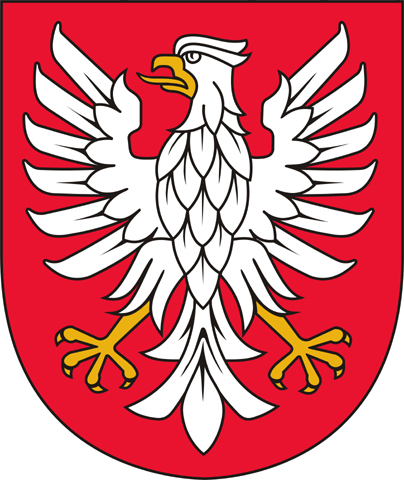 Regionalny Program Operacyjny Województwa Mazowieckiego 
na lata 2014-2020/wersja 7.0/Urząd Marszałkowski Województwa Mazowieckiego w WarszawieWarszawa, 26 września 2023 r.WSTĘP	4WYKAZ STOSOWANYCH SKRÓTÓW/SYMBOLI	51.	STRATEGIA DOTYCZĄCA WK‎‎ŁADU PROGRAMU OPERACYJNEGO W REALIZACJĘ UNIJNEJ STRATEGII NA RZECZ INTELIGENTNEGO, ZRÓWNOWAŻONEGO WZROSTU SPRZYJAJĄCEGO W‎‎ŁĄCZENIU SPOŁECZNEMU ORAZ OSIĄGNIĘCIE SPÓJNOŚCI GOSPODARCZEJ, SPOŁECZNEJ I TERYTORIALNEJ	91.1	Strategia dotycząca wkładu programu operacyjnego w realizację unijnej strategii na rzecz inteligentnego, zrównoważonego wzrostu sprzyjającego włączeniu społecznemu oraz osiągnięcie spójności gospodarczej, społecznej i terytorialnej	91.2	Uzasadnienie alokacji finansowej	372.	OSIE PRIORYTETOWE	482.1	Oś priorytetowa I - Wykorzystanie działalności badawczo-rozwojowej w gospodarce	482.2	Oś priorytetowa II - Wzrost e-potencjału Mazowsza	712.3	Oś priorytetowa III - Rozwój potencjału innowacyjnego i przedsiębiorczości	842.4	Oś priorytetowa IV - Przejście na gospodarkę niskoemisyjną	1162.5	Oś priorytetowa V - Gospodarka przyjazna środowisku	1472.6	Oś priorytetowa VI - Jakość życia	1832.7	Oś priorytetowa VII - Rozwój regionalnego systemu transportowego	2082.8	Oś priorytetowa VIII - Rozwój rynku pracy	2252.9	Oś priorytetowa IX - Wspieranie włączenia społecznego i walka z ubóstwem	2512.10	Oś priorytetowa X - Edukacja dla rozwoju regionu	2932.11	Oś priorytetowa XI - Pomoc Techniczna	3392.12	Oś priorytetowa XII – REACT-EU dla Mazowsza	3533.	PLAN FINANSOWY	3654.	ZINTEGROWANE PODEJŚCIE DO ROZWOJU TERYTORIALNEGO	3734.1	Rozwój lokalny kierowany przez społeczność	3744.2	Zintegrowane działania na rzecz zrównoważonego rozwoju obszarów miejskich	3744.3	Zintegrowane inwestycje terytorialne (ZIT)	3754.4	Rozwiązania na rzecz przedsięwzięć międzyregionalnych i transnarodowych, w ramach programu operacyjnego, z udziałem beneficjentów znajdujących się w co najmniej jednym innym państwie członkowskim	3764.5	Wkład planowanych przedsięwzięć w ramach programu w odniesieniu do strategii makroregionalnych i strategii morskich, z zastrzeżeniem potrzeb obszaru objętego programem zidentyfikowanych przez państwo członkowskie	3765.	SZCZEGÓLNE POTRZEBY OBSZARÓW GEOGRAFICZNYCH NAJBARDZIEJ DOTKNIĘTYCH UBÓSTWEM LUB GRUP DOCELOWYCH NAJBARDZIEJ ZAGROŻONYCH DYSKRYMINACJĄ LUB WYKLUCZENIEM SPOŁECZNYM	3785.1	Obszary geograficzne najbardziej dotknięte ubóstwem/grupy docelowe najbardziej zagrożone dyskryminacją lub wykluczeniem społecznym	3785.2	Strategia służąca zaspokojeniu szczególnych potrzeb obszarów geograficznych najbardziej dotkniętych ubóstwem/grup docelowych najbardziej zagrożonych dyskryminacją lub wykluczeniem społecznym oraz, w stosownych przypadkach, wkład do zintegrowanego podejścia ustanowionego w umowie partnerstwa	3806.	SZCZEGÓLNE POTRZEBY OBSZARÓW GEOGRAFICZNYCH, KTÓRE CIERPIĄ NA SKUTEK POWAŻNYCH I TRWAŁYCH NIEKORZYSTNYCH WARUNKÓW PRZYRODNICZYCH LUB DEMOGRAFICZNYCH	3847.	INSTYTUCJE I PODMIOTY ODPOWIEDZIALNE ZA ZARZĄDZANIE, KONTROLĘ I AUDYT ORAZ ROLA POSZCZEGÓLNYCH PARTNERÓW	3847.1	Odpowiednie instytucje i podmioty	3847.2	Zaangażowanie właściwych partnerów	3848.	KOORDYNACJA MIĘDZY FUNDUSZAMI POLITYKI SPÓJNOŚCI, EFRROW, EFMR ORAZ INNYMI UNIJNYMI I KRAJOWYMI INSTRUMENTAMI FINANSOWANIA ORAZ EBI	3899.	WARUNKI WSTĘPNE	3949.1	Warunki wstępne	3949.2	Opis przedsięwzięć służących spełnieniu warunków wstępnych, odpowiedzialne podmioty i harmonogram takich przedsięwzięć	42510.	ZMNIEJSZANIE OBCIĄŻEŃ ADMINISTRACYJNYCH DLA BENEFICJENTÓW	44011.	ZASADY HORYZONTALNE	44211.1	Zrównoważony rozwój	44211.2	Równość szans i niedyskryminacja	44311.3	Równouprawnienie płci	44512.	ODRĘBNE ELEMENTY	44712.1	Ramy wykonania programu operacyjnego	44812.2	Właściwi partnerzy zaangażowani w przygotowanie programu	451WSTĘPNiniejszy dokument został opracowany na podstawie pakietu legislacyjnego dla polityki spójności na lata 2014-2020, przedstawionego przez Komisję Europejską w 2011 r. oraz dokumentów europejskich i krajowych o charakterze strategicznym (Strategia Europa 2020, Długookresowa Strategia Rozwoju Kraju Polska 2030, Strategia Rozwoju Kraju Polska 2020 wraz z 9 strategiami horyzontalnymi). Jego treść wpisuje się również w założenia polityki terytorialnej Rządu, adresowanej do obszarów miejskich, wyrażonej w Założeniach Krajowej Polityki Miejskiej.Podstawą do wyznaczenia obszarów wsparcia dla dwufunduszowego Regionalnego Programu Operacyjnego Województwa Mazowieckiego na lata 2014 - 2020 jest przede wszystkim Strategia Rozwoju Województwa Mazowieckiego do 2030 r. Innowacyjne Mazowsze, a także ustalenia przyjęte w projekcie aktualizacji Planu Zagospodarowania Przestrzennego Województwa Mazowieckiego.RPO WM 2014-2020, którego głównym celem jest inteligentny, zrównoważony rozwój zwiększający spójność społeczną i terytorialną przy wykorzystaniu potencjału mazowieckiego rynku pracy, stanowi narzędzie realizacji polityki rozwoju prowadzonej przez Samorząd Województwa Mazowieckiego. Dokument uwzględnia cele tematyczne zdefiniowane przez Komisję Europejską oraz odpowiada na zidentyfikowane wyzwania regionu w zakresie stymulowania rozwoju społecznego i gospodarczego, w powiązaniu z celami nakreślonymi przez Strategię Europa 2020.WYKAZ STOSOWANYCH SKRÓTÓW/SYMBOLISTRATEGIA DOTYCZĄCA WK‎‎ŁADU PROGRAMU OPERACYJNEGO W REALIZACJĘ UNIJNEJ STRATEGII NA RZECZ INTELIGENTNEGO, ZRÓWNOWAŻONEGO WZROSTU SPRZYJAJĄCEGO W‎‎ŁĄCZENIU SPOŁECZNEMU ORAZ OSIĄGNIĘCIE SPÓJNOŚCI GOSPODARCZEJ, SPOŁECZNEJ I TERYTORIALNEJStrategia dotycząca wkładu programu operacyjnego w realizację unijnej strategii na rzecz inteligentnego, zrównoważonego wzrostu sprzyjającego włączeniu społecznemu oraz osiągnięcie spójności gospodarczej, społecznej i terytorialnejOpis zawartej w programie strategii dotyczącej wkładu w realizację unijnej strategii na rzecz inteligentnego, zrównoważonego wzrostu sprzyjającego włączeniu społecznemu oraz do osiągnięcia spójności gospodarczej, społecznej i terytorialnej.DIAGNOZA WYZWAŃ, POTRZEB I POTENCJAŁÓW OBJĘTYCH WSPARCIEM W RAMACH PROGRAMUDZIAŁALNOŚĆ BADAWCZO-ROZWOJOWA I INNOWACYJNA W 2012 r. nakłady ogółem poniesione w sferze B+R na Mazowszu kształtowały się na poziomie 3,8 mld zł, co stanowiło blisko 34% nakładów poniesionych w Polsce. W przeliczeniu na 1 mieszkańca wielkość nakładów B+R w regionie w 2012 r. wynosiła 923,10 zł, przy średniej krajowej - 372,48 zł. Niekorzystna jest niestety struktura nakładów, w której dominują nakłady publiczne. Udział środków sektora przedsiębiorstw w finansowaniu działalności B+R w 2012 r. wyniósł 31,9%, przy średniej krajowej wynoszącej 32,3% (siódmy wynik w kraju).W 2011 r. w województwie znajdowała się prawie ¼ wszystkich polskich jednostek badawczo-rozwojowych (24,9%) i także tutaj pracowało 31,1% wszystkich osób zatrudnionych w strefie B+R w Polsce. Wśród 212 jednostek naukowych zlokalizowanych na Mazowszu, najliczniejszą grupę stanowią jednostki uczelni publicznych (89 podmiotów). Ponad połowa (78 z 136) instytutów badawczych w Polsce i niemal połowa instytutów PAN zlokalizowanych jest na Mazowszu. Udział instytutów badawczych, prowadzących badania naukowe i prace rozwojowe ukierunkowane na ich wdrożenie i zastosowanie w praktyce, w jednostkach naukowych w regionie jest dwukrotnie wyższy niż średnia dla Polski. Zdecydowana większość jednostek naukowych (201 z 212) zlokalizowana jest w obrębie aglomeracji warszawskiej.Wartość brutto aparatury naukowo-badawczej, będącej w posiadaniu jednostek prowadzących działalność B+R, stanowiła w 2011 r. 36,7% ogólnej wartości brutto aparatury naukowej w Polsce. W 2011 r. stopień zużycia aparatury naukowo-badawczej na Mazowszu wyniósł 78,3%, dla Polski ogółem – 71,5%.Nakłady na B+R przedsiębiorstw mazowieckich w 2012 r. wyniosły blisko 1,7 mld zł i stanowiły 31,6% nakładów na B+R przedsiębiorstw Polski. Działalność B+R w 2012 r. prowadziło 470 przedsiębiorstw w regionie (w 2011 r. - 352, w 2009 r. – 168). Wśród przedsiębiorców, którzy nie prowadzą działalności B+R, niewielki odsetek (7,2%) rozważa rozpoczęcie prowadzenia własnych prac B+R.Największą część nakładów na B+R przedsiębiorstw w 2011 r. stanowiły nakłady bieżące – 84,2%, w tym koszty osobowe (blisko 51%). Mazowieckie przedsiębiorstwa przeznaczyły 56,6% nakładów na prace rozwojowe, a 30,3% na badania stosowane. Jednocześnie udział 74,8% miała kategoria nakładów na maszyny i urządzenia techniczne oraz narzędzia, przyrządy, ruchomości i wyposażenie, a 35,8% dotyczyło zakupu aparatury naukowo-badawczej. Przedsiębiorstwa działalność B+R finansują w około 86% ze środków własnych.Niewielki odsetek przedsiębiorstw prowadzi w ramach firmy własny dział/stanowisko odpowiedzialne za B+R (9,6% badanych). Zdecydowanie najczęściej występują one w średnich i dużych firmach (29,1%), potem w małych (6%) i na końcu w mikroprzedsiębiorstwach (5,3%).Patenty przedsiębiorstw mazowieckich udzielone w latach 2009-2011 stanowiły około 2% wszystkich patentów udzielonych w Polsce. Ponadto 10% z tych patentów (27) zostało opracowanych na bazie współpracy z jednostkami naukowymi, innymi przedsiębiorstwami lub osobami fizycznymi.E-USŁUGI PUBLICZNEW 2011 r., wśród 30 mazowieckich podmiotów leczniczych, tylko 8 z nich świadczyło e-usługi. Jednocześnie w 94% zbadanych podmiotów wskaźnik usprzętowienia komputerowego był poniżej 50%.W województwie mazowieckim tylko 22% urzędów udostępnia na platformie EPUAP usługi inne, niż oparte o wzór pisma ogólnego. Dodatkowo statystyka wskazuje, że w 85% mazowieckich urzędów w większości spraw system elektroniczny jest dublowany poprzez obieg tych samych dokumentów w formie papierowej. Istotnym wskaźnikiem wykorzystania Internetu jest komunikowanie się społeczeństwa z administracją publiczną, który w przypadku mazowieckich firm wyniósł w 2012 r. 92,2%.Analizując rozwój systemów informacji przestrzennej na Mazowszu, na koniec 2011 r. dane ewidencji gruntów i budynków w pełnej treści były prowadzone dla 88% powierzchni obszarów miejskich i tylko 52% obszarów wiejskich. Jednocześnie tylko 9% urzędów posiadało własny system informacji przestrzennej.W przypadku wykorzystania TIK w edukacji na poziomie uczelni, 41,5% udostępnia platformy e-learningowe, a 12% umożliwia studiowanie całkowicie przez Internet. W 47,5% uczelni funkcjonuje elektroniczny system obiegu dokumentów, w 66% elektroniczny system obsługi studentów, a w 39,6% przypadków istnieje możliwość zapisywania się na zajęcia on-line.W skali kraju województwo przoduje co do liczby instytucji kultury, jednakże podmioty te świadczą e-usługi w nieznacznym stopniu, a 10,58% z nich (z wyłączeniem bibliotek) nie posiada nawet swojej strony internetowej. Usługi, takie jak możliwość zakupu biletu on-line, świadczy 88,6% teatrów i jedynie 4,5% muzeów. W 71,4% bibliotek czytelnicy mogą rezerwować książki on-line. Ponadto zaledwie 10,1% muzeów udostępnia katalog zbiorów w Internecie, a 11,2% muzeów udostępnia swoje zbiory na stronie w formie bardziej rozbudowanej niż spis. W regionie nie ma centralnego portalu, który pokazywałby wydarzenia kulturalne Mazowsza oraz ułatwiałby aktywne w nich uczestnictwo.ROZWÓJ POTENCJAŁU INNOWACYJNEGO I PRZEDSIĘBIORCZOŚCIWojewództwo mazowieckie jest najlepiej rozwiniętym regionem w kraju. Wartość PKB w 2010 r. wyniosła 315 826 mln zł, stanowiąc ponad 22% krajowego PKB. Region dominuje również, jeśli chodzi o nakłady inwestycyjne i liczbę podmiotów gospodarki. Produkcja sprzedana przemysłu, wynosząca pod koniec 2011 r. 229 106,8 mln zł, stanowiła ponad 1/5 całkowitej produkcji sprzedanej Polski. Pod koniec 2012 r. w województwie zarejestrowanych było 699 tys. podmiotów gospodarczych, co stanowi ponad 17% krajowych przedsiębiorstw. Największa grupa MŚP (ok. 30%) działa w branży handlu i usług, następna (ok. 20%) zajmuje się obsługą nieruchomości oraz firm.Mazowsze, charakteryzujące się wysokim poziomem aktywności gospodarczej oraz największą liczbą podmiotów gospodarki narodowej, jest również liderem w rankingu upadłości przedsiębiorstw w kraju (21,31 % ogółu bankrutów w latach 1990-2010 r.)Istotną rolę we wspieraniu innowacyjnej przedsiębiorczości odgrywają inkubatory przedsiębiorczości oraz akademickie inkubatory przedsiębiorczości, skupiając swą działalność przede wszystkim na przedsięwzięciach cechujących się dużym potencjałem rozwojowym. W województwie mazowieckim zlokalizowanych jest 6 inkubatorów przedsiębiorczości, z których większość (5 jednostek) zlokalizowanych jest w Warszawie, zaś 1 w Radomiu. W regionie działa również 10 akademickich inkubatorów przedsiębiorczości, w tym 8  w Warszawie i 2 w Płocku.Spośród 137 zidentyfikowanych instytucji otoczenia biznesu (IOB) działających na Mazowszu w 2012 r., 95 podmiotów posiadało siedzibę w Warszawie. Poza miastem stołecznym instytucje wsparcia skupione były w ośrodkach subregionalnych. Na uwagę zasługuje Płock, na terenie którego działa jedyny w województwie park przemysłowo-technologiczny. Dodatkowo w 2012 r. Mazowsze zajmowało drugie miejsce w Polsce pod względem liczby ośrodków innowacji i przedsiębiorczości z liczbą 92 podmiotów. Równocześnie region zajmował pierwsze miejsce pod względem liczby firm przypadających na jeden tego typu ośrodek (7338 podmiotów), co wskazuje, że dostęp do nich w całym województwie, w tym również w Warszawie, jest znacznie utrudniony.Przedsiębiorcy nisko oceniają aktualne działania IOB. Niespełna 15% ankietowanych uważa, że działalność IOB jest czynnikiem wspierającym rozwój firmy, zaś tylko 2,3% twierdzi, że działalność IOB ma duże znaczenie dla jego działalności.Województwo mazowieckie zdecydowanie przoduje pod względem walorów lokalizacyjnych, co uzewnętrznia ocena nie tylko atrakcyjności inwestycyjnej dla gospodarki regionalnej jako całości, ale także najwyższe oceny atrakcyjności inwestycyjnej dla przemysłu przetwórczego, kapitałochłonnego, jak i pracochłonnego, a także handlu i napraw, turystyki i gastronomii oraz nowoczesnych usług dla biznesu (w tym BPO). Mimo, iż na terenie województwa mazowieckiego zlokalizowanych jest pięć Specjalnych Stref Ekonomicznych, badania wskazują, iż cechuje je niższa od przeciętnej powierzchnia wolnych terenów inwestycyjnych.Konkurencyjność gospodarki regionu przejawia się m.in. w obecności firm i produktów (towarów i usług) na rynkach międzynarodowych. Udział województwa w strukturze wartości eksportu Polski wyniósł w 2012 r. 18,2%. W latach 2008-2012 Mazowsze cechowało się ponadprzeciętnym tempem wzrostu wartości eksportu - wartość eksportu w 2012 r. wyniosła 150,3% wartości z 2008 r. Dominującą rolę w eksporcie Mazowsza odegrała Warszawa, realizująca 51,1% eksportu regionu (2012 r.). Mimo iż województwo zajmuje ważną pozycję w wymianie handlowej z zagranicą, jednak utrzymuje stałą, ponad dwukrotną przewagę importu nad eksportem. Ponadto w latach 2000-2008 prawie 80% wytworzonych na terenie województwa dóbr i usług było kierowanych na rynek Polski, a tylko 20% eksportowano za granicę.W tym miejscu warto podkreślić, że właściwe rozpoznanie problemów i potrzeb przedsiębiorców stanowi podstawę doboru odpowiednich narzędzi przez samorządy terytorialne. Dlatego też, niezwykle ważne jest systematyczne monitorowanie nie tylko poziomu rozwoju przedsiębiorczości, ale również potrzeb przedsiębiorców. Tymczasem, tylko co czwarty urząd gminy na Mazowszu posiada w swych strukturach stanowisko do spraw promocji przedsiębiorczości i co trzeci do spraw obsługi inwestorów. Niemal połowa gmin nie wdrożyła dotychczas systemu monitorowania rozwoju przedsiębiorczości lokalnej.Przedsiębiorstwa mazowieckie uważane są za krajowych liderów pod względem poziomu innowacyjności. Mazowsze skupia 20% przedsiębiorstw wysokiej i średniowysokiej techniki oraz 28% firm działających w zakresie usług „high-tech” w Polsce. W Warszawie ulokowanych jest 85% mazowieckich przedsiębiorstw innowacyjnych, a kolejne 10% w podregionie warszawskim zachodnim. Mimo to przedsiębiorstwa, które opracowały i wprowadziły na rynek nowe lub istotnie ulepszone produkty stanowiły w województwie mazowieckim w 2011 r. 5,7%, co plasowało region na 10. pozycji w kraju. Dodatkowo procent przedsiębiorstw wprowadzających lub ulepszających procesy produkcyjne na Mazowszu był niższy od średniej krajowej i wynosił w 2011 r. 11,0%.W strukturze gospodarki Mazowsza szczególnie istotną rolę odgrywa sektor usług, w którym firmy przeznaczyły najwięcej środków finansowych na działalność innowacyjną w przeliczeniu na jedno przedsiębiorstwo (8 612,00 PLN), plasując województwo mazowieckie na 3 miejscu krajowego rankingu. Gorzej sytuacja wygląda wśród przedsiębiorstw z sektora przemysłu, gdzie wydatki w obszarze innowacyjności wyniosły w 2011 r. 3 920,40 PLN. Mimo to, Mazowsze pod tym względem zajmuje drugie miejsce - za województwem śląskim.Kategorią wskazującą na dojrzałość zastosowań TIK przez mazowieckie przedsiębiorstwa jest m.in. zastosowanie systemów ERP oraz CRM. W 2010 r. tylko 14,7% mazowieckich firm posiadało system klasy ERP, zaś 21,8% system typu CRM, a rozwiązania SCM 20,3% mazowieckich firm. Natomiast rola e-handlu, liczona jako udział przychodów z handlu on-line w ogólnych przychodach netto firmy, w 2010 r. była na Mazowsza (11,5%).Przedsiębiorstwa województwa nie wykazują znaczącego zainteresowania klastrami ani inicjatywami klastrowymi, co wynika z bierności przedsiębiorców oraz niskiego poziomu zaufania społecznego. Według badań GUS, w latach 2009-2011 9,3% przedsiębiorstw współpracowało w ramach inicjatyw klastrowych (12 miejsce w kraju), a do końca 2011 r. powstało na Mazowszu łącznie 25 inicjatyw klastrowych. Organizacje te najczęściej powstawały z inicjatywy przedsiębiorstw i  prawie wszystkie zlokalizowane są w Warszawie. Do negatywnych aspektów funkcjonowania klastrów w regionie trzeba zaliczyć ich rozdrobnienie. W podobnym bądź nawet w tym samym obszarze funkcjonuje kilka inicjatyw, co sprzyja ograniczeniu możliwości realizacji większych przedsięwzięć (m.in. ze względu na ograniczone środki finansowe lub brak odpowiedniej skali popytu) oraz osłabieniu wizerunku inicjatywy jako przedstawiciela całego środowiska określonej specjalizacji. Najczęściej przedsiębiorcy współpracowali z dostawcami (59,1%) oraz odbiorcami (33,1%), co wskazuje na dużą wagę przywiązywaną przez firmy do partnerstw poziomych i współpracę w łańcuchu dostaw. Znacząco rzadziej przedsiębiorstwa deklarowały współpracę z firmami konsultingowymi, czy IOB świadczącymi usługi proinnowacyjne (ośrodki/centra transferu, jednostki badawczo-rozwojowe, uczelnie). Bardzo rzadko wdrażanie innowacji wynikało z partnerstwa pionowego - ze współpracy z konkurentami (6,3%). Większość uważa współpracę z jednostkami prowadzącymi działalność badawczo-rozwojową za mało ważne (53%) i umiarkowanie ważne (13%) źródło innowacyjności dla firmy.Również w przypadku samych  IOB brak jest większego zaangażowania w tworzenie sieci kontaktów lub dywersyfikacji oferty poprzez partnerstwo. Z punktu widzenia IOB, największa grupa przedsiębiorców zainteresowana była wsparciem doradczym, w drugiej kolejności – finansowym (odpowiednio 54,9% i 53,5% korzystających), a następnie szkoleniami i uzyskaniem informacji (po 39,4%). Mimo zauważalnego zainteresowania tematyką nowych technologii i innowacji, zaledwie 4,2% przedsiębiorców poszukiwało wsparcia o charakterze prac B+R. Wśród prawdopodobnych przyczyn takiego stanu rzeczy instytucje wymieniały: brak wiedzy przedsiębiorców o dostępności usługi i potencjalnych korzyściach, skomplikowane procedury formalne, zbyt wysokie koszty usługi, niedopasowanie do potrzeb i oczekiwań przedsiębiorców.Biorąc pod uwagę tworzenie środowiska sprzyjającego prowadzeniu innowacyjnej działalności gospodarczej relatywnie duży jest udział gmin deklarujących brak jakichkolwiek działań podejmowanych na rzecz rozwoju innowacyjności (32%), najwięcej w powiecie lipskim, płockim, płońskim, grójeckim, żyrardowskim, wołomińskim oraz garwolińskim. Dość powszechne jest przekonanie, że w obliczu braku środków finansowych konieczne jest w pierwszej kolejności zaspokajanie podstawowych potrzeb mieszkańców, a nie działalność innowacyjna.PRZEJŚCIE NA GOSPODARKĘ NISKOEMISYJNĄWojewództwo mazowieckie charakteryzuje się dużym potencjałem zasobów energii odnawialnej.
W 2012 r. udział OZE w produkcji energii elektrycznej w skali regionu wyniósł 7,7 %. Potencjał rynkowy wzrostu wykorzystania zielonych źródeł energii na Mazowszu jest określany jako dobry, w szczególności wysoko oceniany jest w przypadku małych elektrowni wiatrowych, energii słonecznej oraz biogazu. Opracowany w 2006 r., Program możliwości wykorzystania odnawialnych źródeł energii dla Województwa Mazowieckiego, określa potencjał rozwojowy OZE uzależnionych od warunków lokalnych. Dla rozwoju energetyki wiatrowej najbardziej korzystnym obszarem pod względem zasobów energetycznych jest zachodnia i środkowa część województwa a w szczególności powiaty: płocki, płoński, mławski, ciechanowski, grójecki i garwoliński. Pozostałe części regionu również mogą sprzyjać inwestowaniu w energetykę wiatrową. Obecnie na terenie województwa znajdują się 62 farmy wiatrowe o łącznej mocy 142,7 MW. Warunki rozwoju energetyki solarnej są zbliżone na terenie całego regionu. Jedynie duże aglomeracje miejskie (ze względu na zwiększony poziom zanieczyszczenia powietrza) charakteryzują się nieznacznie gorszymi warunkami. Mazowsze razem z województwem wielkopolskim i warmińsko-mazurskim zajmuje również wysoką pozycję w zakresie łącznego potencjału technicznego wykorzystania biogazu rolniczego.Jednakże pomimo dogodnych warunków rozwoju OZE,  Mazowsze nie jest wiodące pod względem liczby przedmiotowych inwestycji m.in. z uwagi na: wymaganym duży nakład środków finansowych na rozwój zielonych inwestycji,niską świadomością ekologiczną społeczeństwa,brak odpowiedniej infrastruktury elektroenergetycznej (istnieje konieczność pilnej modernizacji 35-40 letnich sieci. Ich zły stan zagraża bezpieczeństwu dostaw prądu do odbiorców końcowych. Problem ten w szczególności dotyczy lokalnych sieci rozdzielczych na ok. 40% obszarów wiejskich).W ciągu ostatnich 10 lat Polska dokonała ogromnego postępu w zakresie zwiększenia efektywności energetycznej, mimo to krajowa gospodarka jest nadal trzykrotnie bardziej energochłonna niż najbardziej rozwinięte państwa Unii Europejskiej (UE). Pod względem liczby ludności województwo mazowieckie jest na drugim miejscu w kraju w ilości zużycia energii elektrycznej (22 000 GWh). Razem z województwem śląskim, regiony zużywają w sumie 33% energii elektrycznej. Od 2009 r. na obszarze regionu występuje spadek konsumpcji energii w przemyśle, natomiast wyraźny wzrost notowany jest w gospodarstwach domowych, w miastach województwa wynosi 3 148 GWh. W przeliczeniu na jednego mieszkańca najbardziej energochłonni domownicy zużywają 926 kWh, w większości energia ta zużywana jest do ogrzewania (ok. 70%) oraz do przygotowania ciepłej wody użytkowej (ok. 14%). Najbardziej efektywnym kosztowo sposobem ograniczenia energochłonności (w tym emisyjności) gospodarki Polski jest zwiększanie efektywności energetycznej. Z przeprowadzonej analizy wynika, że obszarami posiadającymi największy potencjał uzyskania poprawy efektywności energetycznej są budynki (użyteczności publicznej, mieszkalne wielorodzinne) oraz ciepłownictwo. Pilnych działań na rzecz poprawy efektywności energetycznej wymagają także systemy oświetlenia zewnętrznego. Roczny koszt oświetlenia ulic, placów i dróg (w zależności od wielkości gminy) wynosi od kilkuset tysięcy do ok. 20 mln zł. Koszty te stanowią istotne obciążenie budżetów gmin, przy czym działania na rzecz wymiany oświetlenia na energooszczędne służą także redukcji emisji gazów cieplarnianych.W 2010 r. województwo mazowieckie zajmowało trzecie miejsce w kraju pod względem emisji zanieczyszczeń gazowych (za województwem śląskim i łódzkim). Na 18% jego powierzchni, zamieszkałej przez 53% mieszkańców wystąpiły przekroczenia norm dopuszczalnych dla pyłu zawieszonego PM10, w tym w  Warszawie, gdzie stwierdzono również przekroczenia dwutlenku azotu. Głównym źródłem zanieczyszczenia powietrza jest tzw. niska emisja (powierzchniowa), powstała w wyniku produkcji ciepła w paleniskach domowych i lokalnych kotłowniach węglowych oraz emisja liniowa generowana przez transport, wynika to po części z niskiego stopnia wykorzystania transportu publicznego. Prowadzone w województwie badania jakości powietrza pokazują, że największe stężenia monitorowanych zanieczyszczeń występują na terenach zurbanizowanych. Dokonująca się w ostatnich latach przewaga inwestycji drogowych wpłynęła znacznie na przyrost liczby pojazdów samochodowych (w latach 2006-2011 wyniósł on 40%). Występujący w szczególności na terenie obszarów miejskich brak niewystarczających rozwiązań ułatwiających podróż niezmotoryzowanym (tj. infrastruktura piesza i rowerowa oraz niedostateczna liczba działań na rzecz transportu zbiorowego) spowodował, iż rok 2010 był pierwszym, kiedy liczba podróży transportem zbiorowym w Warszawie nieznacznie zmalała. O problemach z emisjami zanieczyszczeń gazowych świadczy fakt, iż do dnia 25 listopada 2013 r. w województwie przyjęto sześć programów ochrony powietrza (dla strefy aglomeracja warszawska, w której został przekroczony poziom dopuszczalny dla pyłu zawieszonego PM2,5, PM10 i dwutlenku azotu w powietrzu, dla strefy mazowieckiej oraz strefy miast Płock i Radom, w których zostały przekroczone poziomy dopuszczalne dla pyłu zawieszonego PM10 i PM2,5 w powietrzu oraz dla strefy województwa mazowieckiego, w której został przekroczony poziom docelowy benzo(a)pirenu (B(a)P). Na obszarach miejskich duży wpływ na wielkość poziomów stężeń mają zanieczyszczenia pochodzące z komunikacji, natomiast na obszarach pozamiejskich zanieczyszczenia pochodzące z niskiej emisji powierzchniowej. W 2011 r. zdecydowanie największy udział w całkowitej emisji PM10, PM2,5, metali ciężkich (As, Cd, Ni, Pb) oraz B(a)P miały emisje pochodzące z indywidualnych palenisk domowych i lokalnych kotłowni. Całkowita emisja PM10 z domów ogrzewanych indywidualnie na obszarze województwa mazowieckiego była w 2011 r. 12,4 razy większa niż całkowita masa PM10 wyemitowanego w tym czasie przez przemysł. Rozpowszechnianie tego zjawiska jest wynikiem niewystarczającego wsparcia konwersji indywidualnych źródeł ciepła na przyłączenie i rozbudowanie sieci lokalnych systemów ciepłowniczych w tym instalacji kogeneracyjnych. Mazowsze charakteryzuje się jedną z najdłuższych sieci ciepłowniczych (łącznie 3 005,5 km) w Polsce. Ogólna produkcja energii cieplnej województwa wynosi 83 629 TJ, z czego do odbiorców końcowych przyłączonych do sieci trafia 60% energii (50 456,2 TJ) a 40% (33 781,2 TJ) zużywane jest na potrzeby własne. W związku z powszechnym występowaniem scentralizowanych systemów ciepłowniczych region ma duży potencjał dla rozwoju inwestycji kogeneracyjnych. W 2012 r. produkcja ciepła w kogeneracji na Mazowszu wynosiła 60 251,5 TJ.ŚRODOWISKOZe względu na utrudniony dostęp do infrastruktury i do podstawowych usług, skutkujący także zagrożeniami związanymi z ochroną środowiska, realizacja Programu w niniejszym obszarze będzie się skupiała na podnoszeniu jakości usług w zakresie gospodarki wodnej, gospodarki odpadami, kultury oraz ochrony przyrody, co w efekcie przyczyni się do polepszenia warunków bytowych mieszkańców województwa mazowieckiego oraz osiągniecia efektów środowiskowych.Przez teren województwa mazowieckiego przepływa najdłuższa rzeka Polski – Wisła oraz jej największy dopływ Narew wraz z Bugiem. Ponadto na terenie województwa znajduje się 7534 km mniejszych rzek, w tym 2350 km rzek nieuregulowanych oraz około 500 km kanałów. Rzeki znajdujące się w regionie wodnym Środkowej Wisły, tj. na obszarze województwa mazowieckiego, należą do rzek o ustroju złożonym. Charakteryzują się zasilaniem opadowo-roztopowym z częstymi wiosennymi (marzec, kwiecień) wezbraniami. Występujące w lecie wezbrania opadowe są nieregularne (lipiec, sierpień, niekiedy czerwiec lub wrzesień). Czas ich trwania jest krótszy od wezbrań wywołanych roztopami. Intensywne wezbrania w regionie wodnym Środkowej Wisły mogą generować wysokie szkody i straty powodziowe. Istotne znaczenie dla ochrony przeciwpowodziowej wśród środków technicznych mają wały przeciwpowodziowe. W województwie mazowieckim istnieje 669 km wałów przeciwpowodziowych, które chronią 116,5 tys. ha, przy czym 290 km wałów wymaga odbudowy lub modernizacji.Polska, w tym Mazowsze, należy do obszarów o stosunkowo małych zasobach wodnych. Ocenia się, że na jednego mieszkańca województwa przypada około 1550 m3 wody powierzchniowej (przepływ rzeczny na rok), przy założeniu średniej europejskiej około 4000 m3. W wyniku zmian klimatu w regionie zauważa się nasilenie okresów niedoborów wody. Niska, potencjalna zdolność retencyjna dominujących gleb piaszczystych powoduje występowanie na przemian susz i powodzi.W 2013 r. na terenie województwa odnotowano ponad 1 tys. pożarów lasów. Pod tym względem województwo mazowieckie plasuje się na pierwszym miejscu wśród województw.W 2012 r. wytworzono w województwie mazowieckim 1 779,3 tys. Mg odpadów komunalnych, a zebrano ogółem 1 376,1 tys. Mg (77% wytworzonych), w tym 1 207,7 tys. Mg odpadów zmieszanych i 168,4 tys. Mg selektywnie zebranych. W związku z powyższymi dysproporcjami niezbędna jest  realizacja założeń KPGO oraz WPGO, które kładą główny nacisk na działania zgodne z hierarchią postępowania z odpadami. Jednak zrównoważony rozwój systemu zagospodarowania odpadów komunalnych na Mazowszu nie jest możliwy bez wsparcia regionalnych instalacji przetwarzania odpadów komunalnych. Obecnie strumień zmieszanych odpadów komunalnych, odpadów zielonych selektywnie zebranych oraz pozostałości z sortowania przeznaczone do składowania ma obligatoryjnie trafić do regionalnych instalacji do przetwarzania odpadów komunalnych (RIPOK). Istniejące instalacje posiadają różną przepustowość oraz funkcjonują w różnym stanie zaawansowania technicznego i technologicznego. Wśród nich są duże, nowoczesne obiekty, ale są także instalacje o małej przepustowości, niespełniające wymogów ochrony środowiska i określonych standardów, przeznaczone do zamknięcia lub mogące pełnić funkcje jedynie instalacji zastępczych do czasu uruchomienia instalacji regionalnych. Część instalacji posiada możliwość zwiększenia przepustowości bez potrzeby modernizacji lub rozbudowy (możliwość zwiększenia liczby zmian, obsady) – dodatkowa moc przerobowa w zakresie mechaniczno-biologicznego przetwarzania – ok. 98 tys. Mg/rok. W sprawozdaniach z zagospodarowania odpadów komunalnych przedłożonych przez samorządy gminne za 2012 r., tylko 29 na 314 gmin wykazało posiadanie Punktów Selektywnej Zbiórki Odpadów Komunalnych (PSZOK). W 2013 roku 185 z 307 (ponad 60%) gmin objętych systemem zagospodarowania odpadów komunalnych na Mazowszu wykazało posiadanie PSZOK. Pokazuje to, że nadal 123 samorządy gminne mają trudności ze zorganizowaniem systemu selektywnego systemu zbierania odpadów komunalnych.Szczególnie cenne w krajowym i europejskim układzie przestrzennym są walory przyrodnicze związane z dolinami rzek, przede wszystkim Wisły, Bugu (paneuropejskie korytarze ekologiczne), Narwi, Pilicy i Bzury, a także dużymi kompleksami leśnymi stanowiącymi pozostałości dawnych puszcz (Kampinoskiej, Bolimowskiej, Kozienickiej, Kurpiowskiej, Białej), tworzącymi dziś zwarte kompleksy leśne. Obszary najcenniejsze, o szczególnym bogactwie przyrodniczo-krajobrazowym, objęto różnymi formami ochrony na mocy ustawy o ochronie przyrody. Zajmują one 29,7% powierzchni województwa (32,4%w kraju), przy czym powierzchnia parków krajobrazowych i obszary chronionego krajobrazu stanowią 28,4 % powierzchni Mazowsza. Z uwagi na unikatowe walory przyrodnicze największe znaczenie posiada Kampinoski Park Narodowy, który został uznany przez UNESCO w 2000 r. za Światowy Rezerwat Biosfery. Ponadto na obszarze Mazowsza zlokalizowanych jest 76 obszarów Natura 2000, z czego 16 stanowi obszary specjalnej ochrony ptaków (OSO), jeden jest obszarem łączonym, a pozostałe to specjalne obszary ochrony siedlisk (SOO). Pięć parków krajobrazowych z terenu województwa mazowieckiego tworzy Mazowiecki Zespół Parków Krajobrazowych w skład którego wchodzą: Brudzeński, Chojnowski, Mazowiecki, Kozienicki oraz Nadbużański Park Krajobrazowy. Zostały powołane by chronić walory krajobrazowe m.in. obszarów dolin rzecznych (np. dolina rzeki Skrwy Prawej czy dolina dolnego Bugu) i kompleksów leśnych (np. Puszcza Kozienicka czy Lasy Chojnowskie). W granicach każdego z parków krajobrazowych tworzących Mazowiecki Zespół Parków Krajobrazowych zlokalizowane są również obszary Natura 2000. Ponadto Chojnowski i Mazowiecki Park Krajobrazowy tworzą wraz z Kampinoskim Parkiem Narodowym Zielony Pierścień Warszawy, pełniący funkcję klimatotwórczą dla Warszawy. Równocześnie oba te parki stanowią alternatywę dla Kampinoskiego Parku Narodowego, jako miejsca odpoczynku, rekreacji i jednocześnie edukacji przyrodniczo-leśnej. Walorem Brudzeńskiego Parku Krajobrazowego jest głęboka i kręta dolina Skry Prawej, a z kolei o atrakcyjność Nadbużańskiego Parku Krajobrazowego, jednego z największych w Polsce, decyduje zachowana dolina Bugu z meandrującą rzeką, licznymi starorzeczami i wyspami w nurcie, która odgrywa także ogromną rolę na trasie przelotu oraz jako miejsce odpoczynku i żerowania ptaków migrujących.KULTURADzięki położeniu w centrum Polski oraz funkcjom metropolitalnym Warszawy województwo mazowieckie odgrywa znaczną rolę w generowaniu ruchu turystycznego. Potencjał rozwojowy sektora turystycznego stanowią cenne zasoby materialnego i niematerialnego dziedzictwa kulturowego regionu. Na Mazowszu znajdują się obszary uznane za pomniki historii oraz wpisane na Listę Światowego Dziedzictwa UNESCO. W regionie ulokowane są 24 miasta historyczne oraz wiele interesujących zamków (14), pałaców (155) i dworów (345). Ogółem w rejestrze zabytków nieruchomych znajduje się 6757 obiektów (trzecie miejsce w Polsce), jednakże jego szczegółowa weryfikacja wykazała, że 124 z nich już nie istnieje, 118 jest zagrożonych, a 29 utraciło swoją wartość.Ważnym atutem Mazowsza jest Warszawa, naturalnie generująca ruch turystyczny, który dzięki bogatej ofercie kulturalnej jest dystrybuowany na cały region. Jednak dysproporcje w rozwoju gospodarczym między Warszawą a resztą województwa znajdują odzwierciedlenie w zróżnicowanym stopniu rozwoju infrastruktury turystycznej i kulturowej. W skali kraju województwo przoduje co do liczby instytucji kultury: 116 muzeów, 37 teatrów i instytucji muzycznych, 57 galerii i salonów sztuki, 256 ośrodków kultury, 986 bibliotek, 59 kin stałych. Jednocześnie z uwagi na fakt, iż jest to region o największej liczbie ludności, imponujący współczynnik instytucji kultury w przeliczeniu na 1 mieszkańca, charakteryzuje się niską dostępnością do różnych form kultury i sytuuje Mazowsze daleko za innymi województwami. Dostęp do instytucji kultury i prezentowanej przez nie oferty rozłożony jest w województwie nierównomiernie. Sektor kultury oraz sektor turystyki nie są dominującymi rynkami zatrudnienia w skali województwa (3,4 % pracujących ogółem - piąta pozycja w kraju). W 2010 roku w regionie zarejestrowanych było około 10 tysięcy przedsiębiorstw z obszaru kultury, rozrywki i rekreacji, czyli blisko 13% liczby przedsiębiorstw w kraju oraz 11% przedsiębiorstw związanych z turystyką (usługi noclegowe i gastronomiczne) i ok. 20% wszystkich biur podróży w Polsce. Niemniej, licznie występujące dobra kulturowe, stanowią istotny potencjał dla dalszego gospodarczego rozwoju regionu.REWITALIZACJADynamiczny rozwój regionu wiąże się z występowaniem konfliktów przestrzennych oraz kumulacją negatywnych zjawisk społeczno-gospodarczych. Koncentracja ich widoczna jest głównie w śródmieściach i na obrzeżach miast, w których żyje ok. 65% ludności regionu, ale także na obszarach wiejskich, na których w skutek negatywnych trendów demograficznych oraz transformacji systemowej nastąpiła marginalizacja społeczno-gospodarcza. Największe (poza Warszawą) miasta województwa Radom, Płock, Siedlce, Ostrołęka i Ciechanów to ośrodki z występującym natężeniem problemów, tracące swoje funkcje społeczno-gospodarcze. Obszary kryzysowe wymagające działań rewitalizacyjnych występują również na Obszarze Metropolitarnym Warszawy (OMW). W samej stolicy stanowią one 11,7% powierzchni miasta, którą zamieszkuje ponad 1/3 jego mieszkańców. W szczególnie trudnej sytuacji jest prawobrzeżna części Warszawy, w tym głównie dzielnica Praga Północ. Generalnie w regionie znajduje się 2287,41 ha powierzchni obszarów zdegradowanych będących pozostałością terenów postindustrialnych, co stanowi 0,065% jego obszaru. 40,4% tego typu terenów znajduje się w granicach 93 gmin wiejskich. Na wsi jest także 15,32 ha położonych w 8 gminach, obszarów powojskowych, którym należy nadać nowe funkcje. Ponadto 93 gminy wiejskie posiadają w swoich granicach zdegradowane tereny pokolejowe. Występowanie obszarów zdegradowanych w istotny sposób sprzężone jest ze stanem zdrowia, jakością życia i charakterystyką mieszkańców. Wskaźnik zagrożenia ubóstwem relatywnym, po uwzględnieniu w dochodach transferów społecznych w 2011 r. wyniósł 14%. Słabo rozwija się sektor ekonomii społecznej, tworzący miejsca pracy dla osób zagrożonych wykluczeniem. W niewystarczający sposób wykorzystywane są klauzule społeczne w zamówieniach publicznych. Wszystkie wymienione czynniki wpływają na obniżenie atrakcyjności, niewłaściwą strukturę ekonomiczną, a także wykluczenie społeczne, wysoki poziom przestępczości oraz ogólnie niską jakość życia na wielu obszarach Mazowsza. Stają się one dysfunkcyjnymi (kryzysowymi) i wymagają podjęcia działań rewitalizacyjnych. Wartość wszystkich projektów zaplanowanych w PR w regionie przekracza 4,4 mld PLN. Znacząca ich większość to projekty dotyczące infrastruktury miejskiej.ZDROWIENajważniejszymi problemami zdrowotnymi zarówno w skali kraju, zgodnie z Policy Paper dla ochrony zdrowia na lata 2014 – 2020 (Policy Paper), jak i województwa mazowieckiego są: choroby psychiczne, choroby układu krążenia, choroby nowotworowe, choroby układu kostno – stawowo – mięśniowego i choroby układu oddechowego. Należą one do głównych przyczyn niezdolności do pracy i umieralności.Istotnym problemem zdrowotnym na Mazowszu są choroby psychiczne i zaburzenia zachowania u dzieci i młodzieży.Zachorowalność na choroby układu kostno–stawowo–mięśniowego w starzejącym się społeczeństwie Mazowsza, również ma trend rosnący. Jest to jedna z najczęstszych przyczyn absencji chorobowej. Zgodnie z diagnozą zawartą w Policy Paper, choroby układu kostno stawowego, mięśniowego i tkanki łącznej ponadprzeciętnie często stają się przyczyną niepełnosprawności.Istotne problemy zdrowotne stanowią również: choroby układu krążenia, choroby nowotworowe, choroby układu oddechowego.W województwie mazowieckim, podobnie jak w skali całej Polski, liczba osób w wieku produkcyjnym jak i przedprodukcyjnym będzie się zmniejszać w najbliższych latach, przy jednoczesnym systematycznym wzroście liczby osób w wieku poprodukcyjnym.Problemem ochrony zdrowia w województwie mazowieckim jest dostępność do nowoczesnego sprzętu i aparatury medycznej, finansowanej przez płatnika publicznego, niezbędnej do właściwego diagnozowania i leczenia pacjentów oraz konieczności modernizacji podmiotów leczniczych. W przypadku podmiotów leczniczych monospecjalistycznych problem modernizacji pomieszczeń dotyczy głównie obszaru psychiatrii.W wymiarze terytorialnym, obszarem o stosunkowo dużym w skali całego województwa, ryzyku wykluczenia, w tym z przyczyn zdrowotnych, jest subregion radomski. Wyższy niż w skali województwa jest tu wskaźnik bezrobocia (24,6%), niższe dochody mieszkańców. Mniej korzystna jest tu także w porównaniu do całego województwa struktura demograficzna.Ponadto w porównaniu z całym Mazowszem większa jest też umieralność, w szczególności z powodu chorób nowotworowych i układu krążenia. Analiza podmiotów świadczących usługi zdrowotne wskazuje na duże potrzeby w zakresie modernizacji infrastruktury, dostosowania do wymogów płatnika publicznego, jak również w zakresie aparatury i sprzętu medycznego.W związku z opisanymi w Policy Paper reformami w sektorze zdrowia skutkującymi rosnącą rolą Podstawowej Opieki Zdrowotnej (POZ) możliwy jest również wzrost potrzeb inwestycyjnych w tym obszarze.TRANSPORTGłównym problemem systemu transportowego województwa jest niezadowalający stan dróg stanowiących uzupełnienie sieci dróg krajowych, w szczególności leżących w sieci TEN-T. Drogi wojewódzkie w dużej części nie spełniają parametrów technicznych w zakresie szerokości jezdni oraz wymaganej nośności. Natężenie ruchu na około 15% dróg wojewódzkich sięga ok. 15-17 tys. pojazdów na dobę i przewyższa wielkości mierzone na wielu drogach krajowych. Na kolejnych 34% sięga 6-8 tys. pojazdów na dobę i odpowiada wielkościom średnim dla dróg krajowych. Stan bezpieczeństwa regionalnej infrastruktury drogowej, podobnie jak w całym kraju jest niski, co odzwierciedlają statystyki europejskie, w których Polska notowana jest na jednym z ostatnich miejsc.Niska jakość infrastruktury oraz niekompletność drogowej sieci transportowej regionu ogranicza wewnętrzną i zewnętrzną dostępność komunikacyjną. Wskaźnik dostępności dla sieci drogowej na Mazowszu wynosi 0,3571, przy 0,3230 dla Polski, natomiast średnia dostępność powiatowego węzła transportowego w województwie mazowieckim to 0,3525, przy 0,3189 dla Polski. Dane te pokazują znaczne zróżnicowania w zakresie dostępności przestrzennej. Biorąc pod uwagę masę ośrodka warszawskiego dostępność województwa mazowieckiego jest niska. Pomimo realizacji wielu inwestycji drogowych usprawniających system transportowy i częściowej poprawy warunków podróży transportem samochodowym, nadal wewnętrzna dostępność potencjałowa województwa mieści się poniżej średniej europejskiej. Część powiatów znajduje się poza izochroną drogową 60 min. do miasta wojewódzkiego.Problemem jest również brak odpowiedniej ilości obwodnic w Warszawie oraz w pozostałych miastach regionu. Warszawa m.in. z powodu położenia w węźle TEN-T charakteryzuje się dużym obciążeniem ruchu, niską wydolnością sieci, ograniczoną przepustowością dróg, a także problemami w rozprowadzaniu ruchu na obszarze miasta, zwłaszcza z dróg wlotowych. Negatywnym tego skutkiem jest częste prowadzenie ruchu tranzytowego przez tereny intensywnie zurbanizowane oraz powstawanie tzw. „wąskich gardeł”. Z przeprowadzonych pomiarów ruchu na drogach wojewódzkich w 2010 r. zarejestrowano wzrost około 23 % w porównaniu z 2005 r. Wskaźnik SDR 2010 (p/d) dla Mazowsza wynosił 4192 (p/d) przy średniej krajowej rzędu 3398 (p/d).Istotny element regionalnego systemu transportowego stanowi infrastruktura kolejowa. Na sieć kolejową województwa mazowieckiego składa się około 1699 km, z czego 1423 km (84%) są zelektryfikowane, a 1024 (60%) posiada 2 lub więcej torów. Na 100 km2 ogólnej powierzchni w województwie, przypada 4,8 km linii kolejowych i jest to jeden z najniższych wskaźników w kraju. System transportu kolejowego charakteryzuje się międzynarodowym znaczeniem linii kolejowych na kierunkach: północ – południe i wschód – zachód oraz dominacją aglomeracji warszawskiej, która pod względem liczby i znaczenia zbiegających się tu linii tworzy największy węzeł kolejowy w Polsce. Długość linii na tym obszarze wynosi 204 km, a na 100 km2 powierzchni przypada 39,4 km linii. Znacząca koncentracja linii kolejowych występuje również w Siedlcach, Radomiu, Ostrołęce i Płocku oraz w powiatach przylegających do Warszawy.Kolejowe połączenia regionalne i aglomeracyjne na obszarze Mazowsza obsługiwane są przez utworzoną przez Samorząd Województwa Mazowieckiego spółkę „Koleje Mazowieckie – KM” Sp. z o.o., Warszawską Kolej Dojazdową sp. z o.o. (WKD), a także przez Szybką Kolej Miejską sp. z o.o. Przeciętnie w ciągu doby na terenie województwa kursuje około 800 pociągów, z czego około 67% obsługuje aglomerację stołeczną. Pociągi te przewożą około 175 tys. pasażerów dziennie (w tym WKD ponad 25 tys.), Koleje Mazowieckie przewożą z roku na rok coraz więcej pasażerów – w 2012 r. ponad 59 mln (o 48% więcej niż w 2005 r.)”, zaś WKD – około 7 mln. Obecna oferta przewoźników, pomimo realizowanych inwestycji nie zaspokaja w pełni potrzeb przewozowych i oczekiwań podróżnych z uwagi na zbyt długi czas przejazdu, częstotliwość kursowania, stan techniczny większości eksploatowanego taboru, a także nie w pełni satysfakcjonujący stopień bezpieczeństwa.RYNEK PRACYWojewództwo mazowieckie jest regionem o największym w kraju potencjale demograficznym. Jego obszar zamieszkuje 5,5 mln osób (ponad 14% ludności Polski) i liczba ta stale wzrasta. Mieszkańcy miast stanowią 65% ludności ogółem. Pozostałe 35% to mieszkańcy terenów wiejskich. Wysokiemu potencjałowi demograficznemu towarzyszy wysoka liczba bezrobotnych. Mazowsze wyróżnia się najwyższą w Polsce liczbą zarejestrowanych bezrobotnych pomimo drugiej co wielkości stopy bezrobocia, która na koniec grudnia 2013 r. wynosiła 11,1% przy średniej w Polsce 13,4%. Kolejną, cechą mazowieckiego rynku pracy jest struktura wielkościowa pracodawców. W strukturze przedsiębiorstw, w 2013 r. dominowały przedsiębiorstwa MŚP – 99% przedsiębiorstw ogółem. Wskaźnik aktywności  gospodarczej wyniósł 14,9, dla Polski 12,1. Niepokojącą sytuacją, wpływającą negatywnie na potencjał Mazowsza jest pogorszenie warunków demograficznych. Według opracowanej przez GUS prognozy ludności w województwie w 2035 r. będzie mieszkało 5 469 500 osób, tj. o 152 660 (o 2,8%) więcej niż na koniec 2013 r. Liczba ludności w wieku produkcyjnym zmniejszy się w stosunku do liczby z końca 2013 r. o 141 103 osoby i spadnie do poziomu 58,1% ogółu w 2035 r. Z przedstawionych powyżej cech mazowieckiego rynku pracy wyłaniają się jego kluczowe problemy. Do głównych należy niewykorzystany potencjał zasobów pracy, reprezentowany przez osoby bezrobotne i poszukujące pracy. Biorąc pod uwagę terytorialny aspekt rynku pracy należy wskazać bardzo wysokie zróżnicowanie stopy bezrobocia między subregionami, i powiatami. Na koniec grudnia 2013 r. najwyższą stopą bezrobocia wyróżniały się powiaty: szydłowiecki– 38,9%, radomski – 30,1%, przysuski – 27,6% oraz makowski 25,7%. Najniższą stopę bezrobocia odnotowano w m.st. Warszawie – 4,8%.W wyniku analizy struktury niewykorzystanych zasobów mazowieckiego rynku pracy wyodrębniono grupy osób powyżej 29 r. ż., będące w szczególnie trudnej sytuacji na rynku zwane dalej grupami defaworyzowanymi, a mianowicie:osoby długotrwale bezrobotne – 57,34%osoby w wieku powyżej 50 roku życia – 25,8%;osoby o niskich kwalifikacjach – 28,93%;kobiety w związku z niskim wskaźnikiem zatrudnienia kobiet – 44%;osoby z niepełnosprawnościami  w związku z niskim wskaźnikiem  zatrudnienia – 16,4%;W związku z agresją na Ukrainę wsparciem objęto obywateli tego kraju, którzy przybyli na terytorium RP z powodu trwającego konfliktu zbrojnego.Niekorzystna sytuacja wszystkich opisanych grup defaworyzowanych potęgowana jest przez problemy horyzontalne wpływające na mazowiecki rynek pracy.Jednym z nich jest mała dostępność do żłobków, która utrudnia osobom sprawującym opiekę nad dziećmi do lat 3 powrót do zatrudnienia. W 2012 r. działało na Mazowszu 119 żłobków (żłobki, oddziały żłobkowe przy przedszkolach i kluby dziecięce). Liczba miejsc w żłobkach i klubach dziecięcych na 1000 dzieci w wieku do lat 3 w miastach w roku 2012 wyniosła 68,4.Ponadto zjawiskiem mającym wpływ na regionalny rynek pracy są ogólne tendencje migracyjne. W powiązaniu ze zjawiskiem wyludniania obszarów peryferyjnych regionu na rzecz dobrze rozwiniętych ośrodków miejskich migracje stanowią dziedzinę wymagającą interwencji.Kolejnym problemem horyzontalnym jest lokalizacja miejsc pracy w stolicy regionu i powiatach okołowarszawskich. W województwie na każde 1000 mieszkańców przypadało 128 podmiotów gospodarki narodowej. Najwyższy wskaźnik notowany był w Warszawie (200). Najniższe wartości wystąpiły w powiatach: ostrołęckim (51), zwoleńskim (51), płockim (57) oraz sierpeckim (57).Istotnym elementem diagnozy rynku pracy województwa mazowieckiego jest wykorzystanie potencjalnych obszarów wzrostu wynikających ze Strategii Europa 2020. Należy do nich biała gospodarka, która może zaabsorbować znaczne rezerwy siły roboczej. Jak wynika z badań aż 35,10%, ogółu świadczeń na oddziałach szpitalnych w 2012 r. udzielono w regionie osobom w wieku poprodukcyjnym. Kolejnym potencjalnym obszarem wzrostu jest gospodarka recyclingowa zgodnie z Zieloną Inicjatywą na rzecz Zatrudnienia, wyrażoną w komunikacie przyjętym przez Komisję Europejską (KE) w dniu 2 lipca 2014 r.Najistotniejszym wskaźnikiem obrazującym sytuację na rynku pracy jest wskaźnik  zatrudnienia osób w wieku 20 – 64 lata. W województwie mazowieckim wynosił w 2012 roku 71,1% i wartość ta była znacznie wyższa od wartości krajowej wynoszącej 64,9%.  Na podstawie analiz społeczno – gospodarczych szacuje się, iż w latach realizacji RPO wskaźnik ten będzie systematycznie wzrastał osiągając wartość 71,5%, 71,9% i 72,3% odpowiednio w latach 2018, 2020 i 2023.WSPIERANIE WŁĄCZENIA SPOŁECZNEGO I WALKA Z UBÓSTWEMNa Mazowszu wykluczeniem zagrożona jest ok. 1/5 ludności, a 14% należy uznać za faktycznie wykluczoną. W 2013 roku w gminach i powiatach województwa mazowieckiego pomoc społeczną uzyskało 342 527 osób (w tym 176 481 długotrwale korzystających z pomocy), o 7455 osób więcej niż w 2012 r. Głównymi problemami są ubóstwo i bezrobocie - świadczenia z tych powodów otrzymały odpowiednio 83 846 i 64 472 rodziny. Na kolejnych miejscach są długotrwała i ciężka choroba (48 033 rodziny), niepełnosprawność (45 294 rodziny), a następnie bezradność w sprawach opiekuńczo-wychowawczych i prowadzeniu gospodarstwa domowego, ochrona macierzyństwa lub wielodzietność, alkoholizm i narkomania, bezdomność, opuszczenie zakładu karnego. Zakres świadczonej pomocy jest zróżnicowany terytorialnie.Zwraca uwagę niski wskaźnik zatrudnienia osób niepełnosprawnych, który w IV kw. 2012 r. wyniósł 14,3% (w Polsce 14,8%).Badania wskazują, że zwiększenie skuteczności wsparcia osób wykluczonych zależy od efektywniejszej współpracy instytucji pomocy i integracji społecznej z instytucjami rynku pracy. Potrzebna jest pomoc dla rodzin wielodzietnych, niepełnoletnich matek i osób samotnie wychowujących dzieci. W 2011 r. w województwie było ponad 26 tys. rodzin wielodzietnych (3+), a wśród nich 5,5 tys. rodzin niepełnych. Rodziny wielodzietne stanowią grupę najbardziej zagrożoną ubóstwem skrajnym.
W 2012 r. poniżej minimum egzystencji żyło ok. 27% osób w małżeństwach z 4 i większą liczbą dzieci (z 3 dzieci – 9,7%, z 2 – 4,0%, z 1 – 2,5%). Wskaźnik zagrożenia ubóstwem skrajnym dla rodzin niepełnych wyniósł ok. 9%.Zgodnie z UP, wykluczenie społeczne to nie tylko wykluczenie z życia społeczno-gospodarczego spowodowane ubóstwem, ale także wykluczenie z dostępu do usług publicznych, dlatego istotnymi zagadnieniami są system wspierania rodziny, organizowanie pieczy zastępczej, usługi społeczne.Na koniec 2012 r. na Mazowszu było 92 koordynatorów pieczy zastępczej w 38 powiatach (1 koordynator na 48 rodzin), a w ramach wspierania rodzin 104 gminy (na 314) zatrudniały 226 asystentów rodzin. Konieczne jest, m.in.: wspieranie gmin w tworzeniu lokalnych systemów wsparcia, zatrudnianie asystentów rodzin oraz tworzenie placówek wsparcia dziennego.Najważniejsze problemy w zakresie wsparcia rodzin to: niewystarczający zakres usług na rzecz planowania rodziny i wzmacniania umiejętności społeczno-wychowawczych oraz terapii i mediacji, niedobór usług na rzecz wspierania rodziny, w tym rodzin wspierających i asystentów rodzin. Brakuje placówek wsparcia dziennego – edukacyjnych, specjalistycznych, interwencyjnych, terapeutycznych.
W 2013 r. było na Mazowszu 188 placówek wsparcia dziennego dla dzieci, w tym 72 w Warszawie.Na zagadnienia związane z wykluczeniem społecznym wpływa demografia. Głównym demograficznym problemem Mazowsza jest starzenie się ludności oraz niewystarczająca dostępność usług społecznych, w tym opiekuńczych. W roku 2013 na Mazowszu były 24 dzienne domy opieki (26 w 2012 r.), z czego 16 w m. st. Warszawie. Realizowane przez MCPS w 2014 r. badanie wskazuje, że zapotrzebowanie na usługi środowiskowe będzie w najbliższych latach znacząco rosło.Jedną z przyczyn wykluczenia społecznego jest zły stan zdrowia. Problemy zdrowotne u dzieci i młodzieży wynikające z wad wrodzonych i nabytych, w tym m.in. z zaburzeń ośrodkowego układu nerwowego, takich jak mózgowe porażenie dziecięce i  autyzm, choroby i zaburzenia psychiczne, w szczególności nerwice, upośledzenie słuchu, wzroku, czy mowy powodują wykluczenie społeczne zarówno dziecka, jak też rodziców. Statystki wskazują na wzrost zaburzeń psychicznych u dzieci i młodzieży do 18 roku życia. W Polsce blisko 13,9 % dzieci, wymaga uwagi ze względu na uszkodzenia narządu słuchu. Postęp medyczny i technologiczny pozwala poprawiać jakość życia dzieci i młodzieży z porażeniem mózgowym oraz z autyzmem. Wczesne wykrycie zaburzeń słuchu, wzroku i mowy oraz nerwic u dzieci umożliwia skuteczną terapię, zapobiegając późniejszemu wykluczeniu. Istotnym problemem zdrowotnym z uwagi na ryzyko powikłań prowadzących do niepełnosprawności i wykluczenia społecznego jest również cukrzyca. Problemem w wymiarze demograficznym, z uwagi na rosnącą liczbę osób powyżej 65 roku życia, jest zapewnienie właściwej opieki nad osobami potrzebującymi wsparcia w codziennym funkcjonowaniu, w tym osobami starszymi.Na Mazowszu jest 85 spółdzielni socjalnych, z czego 42 w Warszawie, 8 CIS, 15 KIS, 73 WTZ, 6 ZAZ. Nie jest znana liczba pozostałych PES. Na niezadowalający rozwój ekonomii społecznej wpłynęły m.in.: ukierunkowanie wsparcia na tworzenie spółdzielni socjalnych, które nie są odpowiednie dla wszystkich grup, braki we wsparciu dla istniejących PES, niewystarczająca kompleksowość wsparcia PES, relacje z samorządami lokalnymi, słabe powiązania ekonomii społecznej z innymi obszarami polityki publicznej na poziomie lokalnym, niechęć do ekonomizacji działalności w organizacjach pozarządowych, zbyt niska jakość usług OWES. Ubóstwo i wykluczenie społeczne są zróżnicowane terytorialnie. Przy programowaniu działań należy przeorientować zasady redystrybucji dochodów, aby dostępne środki w większej części trafiały do regionów najbardziej zaniedbanych.Cel krajowy ustalony dla Polski w obszarze redukcji liczby osób pozostających w ubóstwie jako 1,5 mln osób został osiągnięty w 2012 r.  Należy jednak kontynuować działania mające na celu dalsze ograniczanie skali ubóstwa oraz utrwalenie osiągniętego dotychczas efektu w tym zakresie. Dla określenia pozycji województwa mazowieckiego względem wartości krajowych stosowany jest wskaźnik zagrożenia ubóstwem relatywnym.  W przypadku województwa mazowieckiego  wynosił on w 2013 r. 12,4% i wartość ta była niższa od wartości  krajowej 16,2%. Przewiduje się dalszy spadek wartości tego wskaźnika w województwie w latach realizacji RPO. Szacuje się  spadek jego wartości do poziomu 11,4%, 11,3% i 11% odpowiednio w latach 2018, 2020 i 2023.EDUKACJA Wyniki egzaminów zewnętrznych wskazują, że uczniowie mazowieckich szkół odnoszą najwyższe wyniki względem uczniów z innych województw. Jednocześnie wyzwaniem dla edukacji jest zróżnicowana sytuacja uczniów (wynikająca z miejsca zamieszkania, pochodzenia społecznego, poziomu wykształcenia rodziców, statusu materialnego, a także niepełnosprawności i zaburzeń rozwojowych) oraz wyposażenie ich w zestaw kompetencji kluczowych pozwalających na kontynuację edukacji zgodną z możliwościami, niezależenie od pochodzenia społecznego. Najistotniejsze problemy na poszczególnych etapach edukacji to:Przedszkola. Poziom uprzedszkolnienia jest silnie zróżnicowany przestrzennie. Najwyższy jest w Warszawie i okolicach (ok. 90%), a najniższy w gminach rolniczych (ok. 40%). Zgodnie z danymi GUS, w 2010 r. na 314 gmin woj. mazowieckiego w 135 poziom upowszechnienia edukacji przedszkolnej nie przekraczał 40%, jednocześnie w 40 gminach wynosił nie więcej niż 20%. Poza tym widoczny jest ograniczony udział dzieci z rodzin o niskim statusie ekonomicznym w płatnych zajęciach dodatkowych.Europejska współpraca w zakresie edukacji i szkoleń wyznacza objęcie edukacją przedszkolną 95% dzieci w wieku od 4 roku życia do rozpoczęcia edukacji szkolnej.Szkoły podstawowe, gimnazja, oraz szkoły ponadgimnazjalne Wielkość miejscowości, w której zlokalizowana jest szkoła różnicuje wyniki uczniów, co zagraża spójności społecznej. (W grupach gimnazjów o najniższych wynikach są szkoły wiejskie oraz miejskie z trudnych dzielnic np. Pragi Północ w Warszawie). W 2014 r. egzamin gimnazjalny przeprowadzono w 901 szkołach (w tym 49,17% z nich znajduje się na wsiach i uczyło się w nich 36,3% przystępujących do egzaminu). Szkoły ponadgimnazjalne, to: licea ogólnokształcące (687 ogółem, w tym dla dorosłych 306), licea profilowane - 69 (w wyniku zmian w systemie oświaty są stopniowo wygaszane), szkoły prowadzące kształcenie zawodowe, umożliwiające uzyskanie dyplomu potwierdzającego kwalifikacje zawodowe, (szkoły zasadnicze-187; technika, w tym technika uzupełniające-315; oraz szkoły policealne). Pozostałe szkoły ponadgimnazjalne to szkoły specjalne (dla uczniów z upośledzeniem umysłowym w stopniu znacznym bądź umiarkowanym, a także dla uczniów z niepełnosprawnościami sprzężonymi).Zasadniczym problemem są nierówności w dostępie do edukacji między młodzieżą miast i wsi oraz uwarunkowania społeczne. Natomiast pracodawcy zwracają uwagę na niedostosowanie/brak kompetencji miękkich, kluczowych na rynku pracy, czyli m.in. umiejętności językowych, wykorzystania nowych technologii, umiejętności pracy zespołowej, itp.  Dopasowanie oferty szkół i placówek kształcenia zawodowego do popytu na lokalnym rynku pracy.Kwestia dopasowania oferty szkół i placówek kształcenia zawodowego do popytu na lokalnym rynku pracy determinowana jest niewystarczającym przepływem informacji o potrzebach i wymaganiach w obszarze kwalifikacji i umiejętności lokalnego rynku, niewystarczającą współpracą szkół i pracodawców, a także niedostosowaniem zaplecza do praktycznej nauki zawodu (pracowni i warsztatów szkolnych) do wymagań rynku pracy, co potęguje nieatrakcyjność zatrudnieniową absolwentów. Zaledwie co dziesiątej szkole patronuje przedsiębiorca (całej szkole bądź wybranym klasom). Niski odsetek szkół objętych patronatem wynika przede wszystkim ze specyfiki tej formy współpracy – objęciem szkoły patronatem są zainteresowane tylko duże przedsiębiorstwa, których sytuacja finansowa może na to pozwolić. (Czynią tak duże, często zagraniczne, firmy stykające się z deficytem chętnych do pracy). Nową formą współpracy, ale słabo rozpowszechnioną, sektora edukacji i biznesu są porozumienia między szkołami a przedsiębiorstwami w większych miastach województwa (także z uczelniami, jak ma to miejsce w Warszawie). Niewystarczająca współpraca szkół i placówek dydaktycznych w obszarze kształcenia zawodowego potęgowana jest niewystarczającymi nakładami na odnowienie posiadanej bazy warsztatowej. Sprzęt do praktycznej nauki zawodu jest przestarzały, nieodpowiedni do realiów w przedsiębiorstwach. Szkoły publiczne nie mają środków na zakupy nowoczesnego wyposażenia (sprzętu, oprogramowania). Jednocześnie pracodawcy z woj. mazowieckiego zwracają uwagę na braki, u uczniów szkół zawodowych, w zakresie kompetencji „miękkich”, społecznych. Oczekują od absolwentów nie tylko umiejętności zawodowych ale równie istotnych umiejętności interpersonalnych.Nieefektywna współpraca szkół z pracodawcami, nieodpowiednie wyposażenie warsztatowe przekładają się na dalszy proces dydaktyczny ucznia i w efekcie na posiadane umiejętności oraz zdolność do zatrudnienia. Istotnym elementem w niniejszym procesie są także kwalifikacje kadry dydaktycznej, często przestarzałe nieodpowiadające wymaganiom technologicznym.Podnoszenie kwalifikacji przez nauczycieli i instruktorów praktycznej nauki zawodu.W odniesieniu do nauczycieli kształcenia zawodowego istotną kwestią jest aktualizowanie przygotowania tej grupy nauczycieli do prowadzenia zajęć z uczniami. W sytuacji, gdy w większości przypadków ich wiedza i umiejętności nie nadążają za zmianami w branży, nawet najlepiej wyposażone pracownie nie przygotują lepiej uczniów do pracy. Jednym z mechanizmów podwyższania kwalifikacji są praktyki/staże u pracodawców nie tylko dla uczniów, lecz także dla nauczycieli.Kształcenie i szkolenie osób dorosłych.Strategia Europa 2020, dążąc do rozwoju gospodarki opartej na wiedzy i innowacji, kluczową rolę w osiąganiu celów rozwoju przypisuje edukacji i szkoleniom. W Polsce, w 2012 r., dokształcało się mniej niż 5%, osób pomiędzy 25-64 rokiem życia. Natomiast w województwie mazowieckim w 2012 r. było to 6,9%.W dokumencie strategicznym opracowanym na poziomie krajowym pn.: Perspektywa uczenia się przez całe życie przyjęto założenia w zakresie zwiększenia stopnia uczestniczenia osób dorosłych w kształceniu i szkoleniu. Ww. dokument zakłada m.in., że do 2020 r. co najmniej 15% osób w wieku 24-65 lat będzie uczestniczyć w LLL. Wyzwaniem staje się więc zwiększenie stopnia uczestniczenia osób dorosłych w kształceniu i szkoleniu. Jednocześnie zmiany demograficzne, tj. starzenie się społeczeństwa, wymaga dostosowywania m.in. oferty edukacyjnej do potrzeb tej rosnącej grupy.Także w badaniu pn. Diagnoza społeczna wskazuje się na konieczność zwiększenia udziału w kształceniu ustawicznym w Polsce przez realizację różnych form uzupełniania wykształcenia i podnoszenia kwalifikacji. Istotne jest przy tym wsparcie osób w wieku niemobilnym. Wskazuje się przy tym, że Polskę cechują najniższe wskaźniki zatrudnienia (względem UE) osób w wieku 55 – 64 lata.W Polsce kształcenie i szkolenie odnosi się do zdobywania wiedzy przez osoby dorosłe (po zakończeniu okresu obowiązkowej nauki) i rozumiane jest jako edukacja formalna (szkolna) lub pozaformalna.W zakresie osi współfinansowanych z EFS zarówno wskaźnik zatrudnienia jak i wskaźnik zagrożenia ubóstwem relatywnym służą jedynie wskazywaniu ogólnej sytuacji społeczno-gospodarczej w regionie i ewentualnym decyzjom w zakresie wdrażania RPO. Nie są one wskaźnikami rezultatu interwencji RPO i nie mogą być przedmiotem odpowiedzialności RPO. UP wskazuje, iż wpływ interwencji EFSI na ich osiąganie jest bardzo ograniczony (do rzędu 4-8%), a ich zmienność zależna jest od ogólnych czynników natury społeczno-gospodarczej oraz zmian legislacyjnych pozostających zasadniczo poza sferą oddziaływania RPO.Zakres regionalnego programu operacyjnego jest odpowiedzią na wyzwania rozwojowe, określone dla regionu w głównych dokumentach strategicznych i uwzględnia te obszary interwencji, których realizacja przyniesie największe efekty. W tym kontekście, analiza społeczno-ekonomiczna – uaktualniana corocznie i przedstawiana Komisji Europejskiej – uwzględniająca uaktualnianą rocznie listę elementów zestawu diagnostycznego uzgodnionego z Komisją Europejską (w zależności od dostępności danych), zostanie wzięta pod uwagę.Zestaw diagnostyczny uzgodniony z Komisją Europejską nie stanowi przedmiotu sprawozdawczości w rozumieniu właściwych przepisów dotyczących sprawozdawczości rocznej.PARTNERSTWO PUBLICZNO-PRYWATNEW ramach ww. obszarów możliwa jest realizacja projektów w oparciu o partnerstwo publiczno-prywatne zdefiniowane w art. 2 rozporządzenia Parlamentu i Rady (UE) nr 1303/2013, zaś beneficjentem tego typu projektu może być podmiot publiczny (inicjator projektu) lub partner prywatny (wybrany do jego realizacji).W ramach wszystkich CT wykluczone jest wsparcie inwestycji w infrastrukturę instytucji opiekuńczo-pobytowych (rozumianych zgodnie z Wytycznymi w zakresie realizacji przedsięwzięć w obszarze włączenia społecznego i zwalczania ubóstwa z wykorzystaniem środków EFS i EFRR na lata 2014-2020, a w przypadku instytucji zdrowotnych – zgodnie z Policy Paper dla ochrony zdrowia na lata 2014-2020) świadczących opiekę dla osób z niepełnosprawnościami, osób z problemami psychicznymi oraz dzieci pozbawionych opieki rodzicielskiej chyba że rozpoczęty w nich został proces przechodzenia z opieki zinstytucjonalizowanej do opieki świadczonej w społeczności lokalnej lub proces ten zostanie rozpoczęty w okresie realizacji projektu. Zasada ta obowiązuje dla naborów ogłoszonych po wejściu w życie zmienionego programu.SPÓJNOŚĆ Z EUROPEJSKIMI, KRAJOWYMI ORAZ REGIONALNYMI DOKUMENTAMI STRATEGICZNYMIDZIAŁALNOŚĆ BADAWCZO-ROZWOJOWA ORAZ ROZWÓJ POTENCJAŁU INNOWACYJNEGO I PRZEDSIĘBIORCZOŚCIW obszarze wspierania sfery badawczo–rozwojowej oraz innowacyjności, Program jest spójny ze wszystkimi trzema celami Strategii Europa 2020, a więc rozwojem inteligentnym, zrównoważonym i sprzyjającym włączeniu społecznemu. Cele rozwoju inteligentnego w RPO WM 2014-2020 zgodne są z działaniami projektu flagowego UE: Unia innowacji, zwłaszcza w zakresie wsparcia inteligentnych specjalizacji na Mazowszu, co pozwoli na przeciwdziałanie fragmentacji i skupienie się na mocnych stronach regionu. Projektowane obszary inteligentnej specjalizacji regionu – bezpieczna żywność, wysoka jakość życia, profesjonalne usługi dla biznesu, inteligentne systemy zarządzania - stanowiące odpowiedź na zapotrzebowanie gospodarki regionu, wskazują też kierunek ich rozwoju będący odzwierciedleniem założeń strategicznych na poziomie UE. Dotyczą one: włączenia w cykl innowacji wszystkich podmiotów, również małych i średnich, ze wszystkich sektorów (Unia Innowacji), uznania innowacji za siłę napędową produktywności, efektywności energetycznej i materiałowej, jakości towarów i usług oraz tworzenia nowych rynków (Polityka przemysłowa w erze globalizacji), dążenie do zwiększenia efektywności korzystania z zasobów jako istotnego czynnika wzrostu gospodarczego, ograniczającego koszty, podnoszącego produktywność i konkurencyjność (Europa efektywnie korzystająca z zasobów). Dodatkowo zgodność z projektem Polityki przemysłowej w erze globalizacji występuje w zakresie wsparcia dla instytucji otoczenia biznesu i umiędzynarodowienia działalności przedsiębiorstw na Mazowszu. Strategia Europa 2020 postawiła przed Polską cel, aby osiągnąć wysokość wydatków na B+R na poziomie 1,7% PKB (wobec 3% średnio dla całej UE). Biorąc pod uwagę, że Mazowsze jest liderem w zakresie potencjału B+R, oznacza to, że sukces osiągnięcia zakładanego na poziomie krajowym poziomu wydatków na B+R w dużej mierze zależeć będzie od rozwoju innowacji na Mazowszu.E-USŁUGI PUBLICZNEInterwencja Programu w zakresie wykorzystania TIK w gospodarce będzie wpisywała się w realizację priorytetu Strategii Europa 2020, jakim jest Inteligentny rozwój – gospodarka oparta na wiedzy i innowacji. Flagowym projektem UE w tym obszarze jest Europejska Agenda Cyfrowa, która w szczególności kładzie nacisk na osiągnięcie trwałych korzyści ekonomicznych i społecznych z jednolitego rynku treści i usług on-line.PRZEJŚCIE NA GOSPODARKĘ NISKOEMISYJNĄInterwencja Programu w obszarze gospodarki niskoemisyjnej wpisuje się w założenia Strategii Europa 2020, realizując priorytet: Zrównoważony rozwój - wspieranie gospodarki efektywniej korzystającej z zasobów, bardziej przyjaznej środowisku i bardziej konkurencyjnej. Flagowym projektem UE w tym obszarze jest Europa efektywnie korzystająca z zasobów, zakładająca działania w kierunku zwiększenia niskoemisyjnego i efektywnego systemu energetycznego celem wzrostu konkurencyjności oraz bezpieczeństwa energetycznego.W ww. obszarze Strategia Europa 2020 postawiła następujące cele: 20% redukcja emisji CO2, zwiększenie do 20% udziału odnawialnych źródeł energii w całkowitym zużyciu energii oraz zwiększenie efektywności wykorzystywania energii o 20%. ŚRODOWISKOInterwencja Programu będzie się wpisywać w zakresie Strategii Europa 2020 w priorytet  Zrównoważony rozwój – wspieranie gospodarki efektywniej korzystającej z zasobów, bardziej przyjaznej środowisku i bardziej konkurencyjnej poprzez przeciwdziałanie zmianom klimatu poprzez ograniczenie emisji gazów cieplarnianych (w szczególności CO2) i efektywne korzystanie z zasobów. Ponadto będzie spójna z projektem przewodnim Europa efektywnie korzystająca z zasobów.TRANSPORTInterwencja programu w zakresie regionalnego systemu transportowego wpisuje się w realizację priorytetu Strategii Europa 2020, jakim jest Zrównoważony rozwój – wspieranie gospodarki efektywniej korzystającej z zasobów, bardziej przyjaznej środowisku i bardziej konkurencyjnej. Realizowane działania przyczyniają się przede wszystkim do zwiększenia spójności terytorialnej, jak również gospodarczej i społecznej. W tym celu interwencja zaprogramowana została przede wszystkim na budowę i rozbudowę infrastruktury drogowej uzupełniającej główne sieci transportowe, w tym TEN-T, budowę, modernizację i rehabilitację linii kolejowych o znaczeniu regionalnym oraz modernizację i zakup taboru kolejowego dla przewoźników realizujących przewozy regionalne i aglomeracyjne. Dodatkowo powyższe wsparcie zapewnia skoordynowaną realizację projektów infrastrukturalnych w ramach sieci bazowej UE, które mają ogromne znaczenie dla efektywności całego systemu transportowego UE.ROZWÓJ RYNKU PRACY Interwencja Programu w zakresie rynku pracy jest spójna ze wszystkimi trzema celami Strategii Europa 2020, a więc rozwojem inteligentnym, zrównoważonym i sprzyjającym włączeniu społecznemu.
W ramach RPO WM 2014-2020 rozwój inteligentny dotyczy projektu przewodniego UE Młodzież w drodze. W odniesieniu do celu UE: rozwój sprzyjający włączeniu społecznemu najbardziej adekwatny jest Program na rzecz nowych umiejętności i zatrudnienia. Wskaźnik zatrudnienia do osiągnięcia do 2020 r. ustalono na poziomie 71 %. Interwencja została zatem zaplanowana z ukierunkowaniem na reaktywację zawodową uczestników Programu.WŁĄCZENIE SPOŁECZNE I WALKA Z UBÓSTWEM Interwencja RPO WM 2014-2020 w zakresie wspierania włączenia społecznego i walki z ubóstwem, w tym realizowanie działań mających na celu rozwiązywanie określonych problemów grup wykluczonych i zagrożonych wykluczeniem (m.in. osób oddalonych od rynku pracy, osób z niepełnosprawnością, rodzin wielodzietnych) będzie realizowała założenia Strategii Europa 2020, priorytet: Rozwój sprzyjający włączeniu społecznemu: wspieranie gospodarki o wysokim poziomie zatrudnienia, zapewniającej spójność społeczną i terytorialną. Projektem przewodnim UE, umożliwiającym realizację tego priorytetu jest Europejski program walki z ubóstwem, zapewniający spójność społeczną i terytorialną, umożliwiający dostęp do korzyści ze wzrostu gospodarczego i zatrudnienia także osobom ubogim i wykluczonym społecznie. Interwencja będzie wpływać na obniżenie wskaźnika zagrożenia ubóstwem i wykluczeniem społecznym. RPO WM 2014-2020 w zakresie włączenia społecznego realizować będzie cele operacyjne Krajowego Programu Przeciwdziałania Ubóstwu i Wykluczeniu Społecznemu 2020. Nowy wymiar aktywnej integracji (KPPU):  cel operacyjny 1: Usługi dla aktywności i profilaktyki - ograniczenie wykluczenia dzieci i młodzieży oraz cel operacyjny 3: Aktywna osoba, zintegrowana rodzina, odpowiedzialne lokalne środowisko.Działania na rzecz realizacji celów określonych w wymienionych dokumentach przyniosą efekty bezpośrednie w postaci zmniejszenia skali wykluczenia społecznego, a także pośrednie - w dłuższej perspektywie czasowej, zapobiegające ryzyku  znalezienia się w zasięgu ubóstwa i wykluczenia społecznego, m.in. przez zapobieganie dziedziczeniu ubóstwa.EDUKACJAProgram w części dotyczącej edukacji będzie nawiązywał do założeń Strategii Rozwoju Kapitału Ludzkiego (w szczególności do celu szczegółowego 5: Podniesienie poziomu kompetencji oraz kwalifikacji Obywateli, a częściowo do celów 1: Wzrost zatrudnienia i 2: Wydłużenie okresu aktywności zawodowej i zapewnienie lepszej jakości funkcjonowania osób starszych). Poza tym Oś Priorytetowa dotycząca edukacji jest spójna z pierwszym celem Strategii Europa 2020 (rozwój inteligentny: rozwój gospodarki opartej na wiedzy i innowacji) i jego projektem przewodnim Mobilna Młodzież oraz celem 3: Rozwój sprzyjający włączeniu społecznemu: wspieranie gospodarki o wysokim poziomie zatrudnienia, zapewniającej spójność społeczną i terytorialną i jego dwoma projektami przewodnimi tzn. Programem na rzecz nowych umiejętności i zatrudnienia oraz Europejskim programem walki z ubóstwemCEL GŁÓWNY I CELE STRATEGICZNE PROGRAMUSpecyfika Mazowsza wynika w znacznym stopniu ze stołecznego charakteru regionu. Rola Warszawy, będącej stolicą państwa oraz gospodarczą lokomotywą kraju warunkuje rozwój całego Mazowsza i stanowi siłę, która przekłada się na regionalną konkurencyjność.Wsparcie dla wzmacniania konkurencyjności regionu powinno opierać się na zrównoważonym rozwoju subregionów oraz zapewniać spójność terytorialną Mazowsza i wzrost znaczenia Obszaru Metropolitalnego Warszawy w Europie.RPO WM 2014-2020 zakłada dalsze wzmacnianie potencjałów poprzez wzrost gospodarczy oparty na przedsiębiorczości, chłonnym rynku pracy, a także zrównoważonym rozwoju zasobów regionalnych. Jednocześnie podejmowane działania mają kompleksowo przyczyniać się do efektywnego wykorzystania kapitału ludzkiego poprzez przedsięwzięcia na rzecz włączenia społecznego i edukacji mieszkańców Mazowsza oraz poprawy jakości usług świadczonych przez administrację publiczną - regionalną i lokalną. Interwencje w regionie będą podejmowanie zarówno w miastach, jak i na obszarach wiejskich w zakresie przewidzianym w RPO WM 2014-2020. Mając na uwadze, że EFRROW i EFMR stanowią integralny element Wspólnej Polityki Rolnej, a ich włączenie w zakres Wspólnych Ram Strategicznych ma ułatwiać koordynację polityki rozwoju obszarów wiejskich z działaniami polityki spójności, interwencja w ramach Programu będzie uzupełniać działania finansowane przez oba te fundusze.CEL GŁÓWNY:Inteligentny, zrównoważony rozwój zwiększający spójność społeczną i terytorialną przy wykorzystaniu potencjału mazowieckiego rynku pracy.CELE STRATEGICZNE:Wskazane poniżej cele strategiczne RPO WM 2014 - 2020 stanowią odpowiedź na trzy podstawowe wyzwania Strategii Europa 2020, w kontekście wspierania rozwoju inteligentnego, zrównoważonego, jak i włączającego:Rozwój konkurencyjnej gospodarki regionu opartej na innowacyjności, przedsiębiorczości, chłonnym rynku pracy i zrównoważonych zasobach. Wsparcie dla innowacyjnej przedsiębiorczości regionu opartej na wiedzy i efektywnym wykorzystaniu zasobów prowadzące do zwiększenia chłonności regionalnego rynku pracy. Wzrost działalności badawczej i rozwojowej w przedsiębiorczości w celu podniesienia konkurencyjności regionu w skali kraju i Europy.Przeciwdziałanie dysproporcjom regionalnym prowadzące do zwiększenia chłonności regionalnego rynku pracy poprzez wyrównywanie dostępu do zatrudnienia, włączenie społeczne i edukację. Zwiększenie chłonności regionalnego rynku pracy, wyrównywanie dostępu do zatrudnienia, włączenie społeczne i edukacja w regionie opierają się na wsparciu grup defaworyzowanych, a także na ukierunkowaniu zatrudnienia na włączenie społeczne. Ponadto, znaczącą rolę odgrywają działania służące dostosowaniu edukacji do potrzeb rynku pracy. Powyższe przedsięwzięcia wpłyną na wzrost wykorzystania potencjału kapitału ludzkiego Mazowsza, a tym samym zwiększenie spójności i konkurencyjności regionu.Wsparcie działań wzmacniających zrównoważony rozwój środowiska na Mazowszu. Rozwój gospodarczy nie może dokonywać się kosztem środowiska naturalnego, dlatego istotnym celem rozwoju Mazowsza jest wsparcie wzrostu efektywności energetycznej, większe wykorzystanie źródeł odnawialnych, co przyczyni się do zmniejszania emisji CO2 i realizacji zobowiązań wynikających z pakietu klimatyczno-energetycznego. W RPO WM 2014-2020 nacisk na emisyjność nie jest tak duży jak na rozwój przedsiębiorczości i spójność, gdyż cel ten Mazowsze w znacznym stopniu osiągnie poprzez zaangażowanie Funduszu Spójności (FS).Uzasadnienie wyboru celów tematycznych i odpowiadających im priorytetów inwestycyjnych, z uwzględnieniem umowy partnerstwa, w oparciu o identyfikację potrzeb regionalnych oraz, w stosownych przypadkach, potrzeb krajowych, w tym potrzeb w zakresie sprostania wyzwaniom wskazanym w stosownych zaleceniach dotyczących poszczególnych państw, przyjętych zgodnie z art. 121 ust. 2 TFUE, i w stosownych zaleceniach Rady przyjętych zgodnie z art. 148 ust. 4 TFUE, uwzględniając wyniki ewaluacji ex ante.Tabela 1: Uzasadnienie wyboru celów tematycznych i priorytetów inwestycyjnychUzasadnienie alokacji finansowejUzasadnienie alokacji finansowej (wsparcia Unii) dla każdego celu tematycznego oraz, w stosownych przypadkach, priorytetu inwestycyjnego, zgodnie z wymogami koncentracji tematycznej, z uwzględnieniem wyników ewaluacji ex ante.RPO WM 2014-2020 jest programem finansowanym z dwóch funduszy europejskich: EFRR oraz EFS. Działania Programu zaprojektowane zostały w taki sposób, aby skierować największą pulę środków na wsparcie obszarów najskuteczniej realizujących cele i rezultaty określone w Programie. Położony został nacisk na zapewnienie efektywności i skuteczności przedsięwzięć, komplementarności projektów infrastrukturalnych i projektów miękkich przy zachowaniu zasady koncentracji CT. Uzasadnienie alokacji dla każdego CT i PI, zgodnie z wymogami koncentracji tematycznej, ugruntowane zostało w wynikach ewaluacji ex-ante.Rozwój konkurencyjnej gospodarki regionu opartej na innowacyjności, przedsiębiorczości, chłonnym rynku pracy i zrównoważonych zasobach zostanie zapewniony poprzez wspieranie inicjatyw w ramach CT 1 i 3 (27,5% alokacji EFRR). Bardzo dużą rolę odegra tu Warszawa i jej obszar funkcjonalny, jako terytorium o największym potencjale innowacyjnym w kraju. W znacznej mierze warunkuje możliwość osiągnięcia przez Polskę poziomu wydatków na B+R na poziomie 1,7% PKB w 2020 r. Wraz z interwencjami na rzecz działań w zakresie e-usług i usług TIK, tj. CT 2 (9,7% alokacji EFRR), zapewniona została tu najwyższa koncentracja środków w wysokości 27,5% alokacji Programu. Wzrosną tym samym nakłady prywatne na badania o zastosowaniu gospodarczym. Silnym atrybutem na rzecz wyboru PI 1a w CT 1 (7,4% alokacji EFRR) stało się zapewnienie realizacji celów określonych w RIS. Dodatkowo w CT 4 (25,4% alokacji EFRR) możliwe będzie wykorzystanie środków z FS, zgodnie z mechanizmem suplementacji, określonym w art. 4 ust. 3 rozporządzenia 1301/2013, co przyczyni się do jeszcze większej koncentracji środków na CT 1-4 (62,6% alokacji EFRR).Przeciwdziałanie dysproporcjom regionalnym prowadzące do zwiększenia chłonności regionalnego rynku pracy poprzez wyrównywanie dostępu do zatrudnienia, włączenie społeczne i edukację zapewni wsparcie przedsięwzięć w ramach CT 8-10 (86,6% alokacji EFS). Środki te przyczynią się przede wszystkim do ułatwienia dostępu do wsparcia na obszarach defaworyzowanych. Ponadto realizowane będą regionalne inwestycje terytorialne (RIT) na obszarach określonych w SRWM jako OSI problemowe. RIT pozwala na wzmocnienie potencjału województwa mazowieckiego poprzez rozwinięcie funkcji społeczno-gospodarczych obszarów regionalnych oraz subregionalnych, które uzupełniają metropolitarne funkcje ośrodka centralnego. Kolejnym mechanizmem przeciwdziałającym dysproporcjom regionalnym są preferencje określone na poziomie każdego PI.Trzecim celem strategicznym Programu jest wspieranie działań wzmacniających zrównoważony rozwój środowiska na Mazowszu przede wszystkim dzięki interwencjom przewidzianym w ramach CT 5-6 i 9 (20,4% alokacji EFRR) oraz wsparcie inwestycji transportowych finansowanych w CT 7 (17,0% alokacji EFRR).Specyfika doboru interwencji na Mazowszu pozwoli zmaksymalizować efektywność podejmowanych przedsięwzięć z zachowaniem zasady koncentracji wsparcia, ograniczając ich spektrum i gwarantując tym samym wpływ na cele Strategii Europa 2020 określone w KPR i przedstawione w UP. W celu nierozpraszania interwencji, przy tak ograniczonych środkach na CT 5-6 (4,4% alokacji EFRR), zdecydowano się na wspieranie niektórych obszarów jedynie z poziomu krajowego (zgodnie z zasadami poziomu krajowego), np. budowa sieci wodno-kanalizacyjnych (powyżej 2000 RLM). Zawężono również interwencję w ramach poszczególnych PI, aby zwiększyć jej efektywność, np. wsparcie z poziomu regionalnego w ramach PI 5b (1,0% alokacji EFRR) nie obejmuje doposażenia wszystkich potencjalnych służb.Pozytywny wpływ realizowanych działań na środowisko będzie wzmocniony również m.in. dzięki preferencjom przyjmowanym na poziomie poszczególnych PI.Wybrane obszary do RPO WM 2014-2020 są najistotniejsze z punktu widzenia celów rozwojowych regionu, ściśle korelują z SRWM, są dobrze zdiagnozowane a możliwe do określenia efekty interwencji przyniosą widoczną zmianę w województwie. Selekcji PI dokonano z uwagi na dysproporcje w poziomie rozwoju poszczególnych subregionów, ich znaczne potrzeby i zapóźnienia infrastrukturalne, w tym z zakresu infrastruktury środowiska. Wybór PI został dokonany w celu osiągnięcia widocznych efektów, mając świadomość, iż konieczna była rezygnacja z pewnych PI (sieci gazowe, środowisko) możliwych do zrealizowania ze środków FS na poziomie krajowym. Podział środków pomiędzy kraj a region zapewnia udział w ramach RPO WM 2014-2020 59% środków EFRR oraz 47% środków EFS. Środki na Program stanowią około 55% alokacji dla regionu, co oznacza odpowiednio wysokość alokacji EFRR w kwocie 1 544 686 317 euro oraz EFS w kwocie 545 153 821 euro. Ogółem w ramach RPO WM 2014-2020 przewidywana alokacja wynosi 2 089 840 138 euro. Relacja EFRR do EFS to odpowiednio: 74% do 26%, zaś poziom współfinansowania ze środków unijnych wynosi do 80% na Oś Priorytetową. W realizację programu zaangażowane będą środki krajowe publiczne i prywatne. Ostateczne zaangażowanie środków krajowych, głównie prywatnych na zamknięcie Programu będzie mogło być wyższe w zależności od zakresu i stopnia udzielania pomocy publicznej w ramach Programu. Podział ilościowy i jakościowy środków między CT i PI został zdeterminowany wymogami koncentracji tematycznej UP, zaś minimalne poziomy koncentracji środków dla regionu lepiej rozwiniętego zostały określone przez MIR indywidualnie dla każdego RPO na podstawie zapisów UP.Limity określone na poziomie RPO WM 2014-2020 kształtują się następująco:na podstawie art. 7(4) rozporządzenia 1301/2013 na wsparcie działań zintegrowanych na rzecz zrównoważonego rozwoju miejskiego w ramach ZIT – wynoszą  166 814 178 euro;na podstawie art. 4(3)a rozporządzenia 1304/2013 zapewniono 419 080 357  euro, co stanowi 88,8% alokacji EFS;środki na pomoc techniczną na podstawie art. 119(2) rozporządzenia 1303/2013, wynoszą 72 991 719 euro (3,5% alokacji Programu);środki na wspieranie sfery B+R i innowacji, rozwoju MŚP oraz zwiększenia efektywności energetycznej, wykorzystania OZE i redukcję emisji zanieczyszczeń powietrza wynoszą 62,6% alokacji EFRR, w tym 25,4% alokacji EFRR na cele związane z efektywnością energetyczną, OZE i redukcję emisji zanieczyszczeń;na podstawie art. 4(2) rozporządzenia 1304/2013 przyjęto 32,1% alokacji na promowanie włączenia społecznego i walkę z ubóstwem;łączny poziom wydatków na obszary wiejskie, minimum 11% alokacji programu zostaje dedykowanych ww. celowi;na cele mitygacji i adaptacji do zmian klimatu przeznacza się 18,2% alokacji Programu;środki EFS przekazane na poziom regionalny w ramach transferu (ok. 180 mln euro) zostaną ukierunkowane jako dodatkowe wsparcie dla obszarów województwa znajdujących się w trudnej sytuacji społecznej i gospodarczej (co do zasady cały obszar województwa bez Warszawy).Powyższe dane (oprócz limitu na cele mitygacji i adaptacji do zmian klimatu) nie uwzględniają środków pochodzących z mechanizmu REACT-EU. Środki te stanowią dodatkową alokację dla Polski w ramach Polityki Spójności. Celem instrumentu jest finansowanie działań związanych z odpowiedzią na kryzys wywołany pandemią COVID-19, przede wszystkim poprzez realizację strategicznych celów UE, tj. zielonej i cyfrowej transformacji. REACT-EU jest traktowany jako pomost między reagowaniem na kryzys związany z COVID-19 a długoterminowymi celami wspieranymi przez politykę spójności na lata 2021-2027. Interwencja będzie realizowana w ramach CT 13 – Wspieranie kryzysowych działań naprawczych w kontekście pandemii COVID-19 i przygotowania do ekologicznej i cyfrowej odbudowy gospodarki zwiększającej jej odporność. Dodatkowe środki zostaną uruchomione w dwóch transzach (pierwsza z nich w wysokości 25 047 558 euro, druga – 4 801 089 euro), i przeznaczone na dofinansowanie projektów w ramach dwóch zakresów: energetyki i cyfryzacji. W zakresie energetyki środki zostaną skierowane na modernizację energetyczną obiektów publicznych wraz z wymianą wyposażenia na energooszczędne, w zakresie cyfryzacji – na zwiększanie liczby oraz jakości usług udostępnianych w formie elektronicznej.Tabela 2: Przegląd strategii inwestycyjnej programu operacyjnegoOSIE PRIORYTETOWEOś priorytetowa I - Wykorzystanie działalności badawczo-rozwojowej w gospodarceFundusz, kategoria regionu i podstawa dla kalkulacji wsparcia UniiPriorytet inwestycyjnyCele szczegółowe odpowiadające priorytetowi inwestycyjnemu i oczekiwane rezultatyTabela 3: Specyficzne dla programu wskaźniki rezultatuOpis typów i przykłady przedsięwzięć, które mają otrzymać wsparcie, oraz ich oczekiwany wkład w realizację celów szczegółowych oraz, w stosownych przypadkach, wskazanie głównych grup docelowych, poszczególnych terytoriów docelowych i typów beneficjentówKierunkowe zasady wyboru operacjiPlanowane wykorzystanie instrumentów finansowychPlanowane wykorzystanie dużych projektówTabela 5: Wspólne i specyficzne dla programu wskaźniki produktuPriorytet inwestycyjnyCele szczegółowe odpowiadające priorytetowi inwestycyjnemu i oczekiwane rezultatyTabela 3: Specyficzne dla programu wskaźniki rezultatuOpis typów i przykłady przedsięwzięć, które mają otrzymać wsparcie, oraz ich oczekiwany wkład w realizację celów szczegółowych oraz, w stosownych przypadkach, wskazanie głównych grup docelowych, poszczególnych terytoriów docelowych i typów beneficjentówKierunkowe zasady wyboru operacjiPlanowane wykorzystanie instrumentów finansowychPlanowane wykorzystanie dużych projektówTabela 5: Wspólne i specyficzne dla programu wskaźniki produktuInnowacje społeczne, współpraca ponadnarodowa i wkład w realizację celów tematycznych 1–7 Tabela 6: Ramy wykonania dla osi priorytetowejKategorie interwencjiKategorie interwencji odpowiadające treści osi priorytetowej w oparciu o klasyfikację przyjętą przez Komisję oraz szacunkowy podział wsparcia Unii.Tabela 7: Wymiar 1 – Zakres interwencjiTabela 8: Wymiar 2 – Forma finansowaniaTabela 9: Wymiar 3 – Typ obszaruTabela 10: Wymiar 4 – Terytorialne mechanizmy wdrażaniaKrótki opis planowanego wykorzystania pomocy technicznej, w tym, w razie potrzeby, przedsięwzięć mających na celu wzmacnianie zdolności administracyjnych instytucji zaangażowanych w zarządzanie i kontrolę programów i beneficjentów. Oś priorytetowa II - Wzrost e-potencjału MazowszaFundusz, kategoria regionu i podstawa dla kalkulacji wsparcia UniiPriorytet inwestycyjnyCele szczegółowe odpowiadające priorytetowi inwestycyjnemu i oczekiwane rezultatyTabela 3: Specyficzne dla programu wskaźniki rezultatuOpis typów i przykłady przedsięwzięć, które mają otrzymać wsparcie, oraz ich oczekiwany wkład w realizację celów szczegółowych oraz, w stosownych przypadkach, wskazanie głównych grup docelowych, poszczególnych terytoriów docelowych i typów beneficjentówKierunkowe zasady wyboru operacjiPlanowane wykorzystanie instrumentów finansowychPlanowane wykorzystanie dużych projektówTabela 5: Wspólne i specyficzne dla programu wskaźniki produktuTabela 6: Ramy wykonania dla osi priorytetowejKategorie interwencjiKategorie interwencji odpowiadające treści osi priorytetowej w oparciu o klasyfikację przyjętą przez Komisję oraz szacunkowy podział wsparcia Unii.Tabela 7: Wymiar 1 – Zakres interwencjiTabela 8: Wymiar 2 – Forma finansowaniaTabela 9: Wymiar 3 – Typ obszaruTabela 10: Wymiar 4 – Terytorialne mechanizmy wdrażaniaKrótki opis planowanego wykorzystania pomocy technicznej, w tym, w razie potrzeby, przedsięwzięć mających na celu wzmacnianie zdolności administracyjnych instytucji zaangażowanych w zarządzanie i kontrolę programów i beneficjentówOś priorytetowa III - Rozwój potencjału innowacyjnego i przedsiębiorczościFundusz, kategoria regionu i podstawa dla kalkulacji wsparcia UniiPriorytet inwestycyjnyCele szczegółowe odpowiadające priorytetowi inwestycyjnemu i oczekiwane rezultatyTabela 3: Specyficzne dla programu wskaźniki rezultatuOpis typów i przykłady przedsięwzięć, które mają otrzymać wsparcie, oraz ich oczekiwany wkład w realizację celów szczegółowych oraz, w stosownych przypadkach, wskazanie głównych grup docelowych, poszczególnych terytoriów docelowych i typów beneficjentówKierunkowe zasady wyboru operacjiPlanowane wykorzystanie instrumentów finansowychPlanowane wykorzystanie dużych projektówTabela 5: Wspólne i specyficzne dla programu wskaźniki produktuPriorytet inwestycyjnyCele szczegółowe odpowiadające priorytetowi inwestycyjnemu i oczekiwane rezultatyTabela 3: Specyficzne dla programu wskaźniki rezultatuOpis typów i przykłady przedsięwzięć, które mają otrzymać wsparcie, oraz ich oczekiwany wkład w realizację celów szczegółowych oraz, w stosownych przypadkach, wskazanie głównych grup docelowych, poszczególnych terytoriów docelowych i typów beneficjentówKierunkowe zasady wyboru operacjiPlanowane wykorzystanie instrumentów finansowychPlanowane wykorzystanie dużych projektówTabela 5: Wspólne i specyficzne dla programu wskaźniki produktuPriorytet inwestycyjnyCele szczegółowe odpowiadające priorytetowi inwestycyjnemu i oczekiwane rezultatyTabela 3: Specyficzne dla programu wskaźniki rezultatuOpis typów i przykłady przedsięwzięć, które mają otrzymać wsparcie, oraz ich oczekiwany wkład w realizację celów szczegółowych oraz, w stosownych przypadkach, wskazanie głównych grup docelowych, poszczególnych terytoriów docelowych i typów beneficjentówKierunkowe zasady wyboru operacjiPlanowane wykorzystanie instrumentów finansowychPlanowane wykorzystanie dużych projektówTabela 5: Wspólne i specyficzne dla programu wskaźniki produktuInnowacje społeczne, współpraca ponadnarodowa i wkład w realizację celów tematycznych 1–7 Tabela 6: Ramy wykonania dla osi priorytetowejDodatkowe informacje jakościowe na temat ustanowienia ram wykonania
Założenia i szacowane wartości dotyczące wkładu instrumentów finansowych w realizację celu pośredniego i końcowego dla wskaźnika produktu są szacunkowe. Po otrzymaniu ostatecznych wyników oceny ex-ante może zaistnieć konieczność ich korekty.Kategorie interwencjiKategorie interwencji odpowiadające treści osi priorytetowej w oparciu o klasyfikację przyjętą przez Komisję oraz szacunkowy podział wsparcia Unii.Tabela 7: Wymiar 1 – Zakres interwencjiTabela 8: Wymiar 2 – Forma finansowaniaTabela 9: Wymiar 3 – Typ obszaruTabela 10: Wymiar 4 – Terytorialne mechanizmy wdrażaniaKrótki opis planowanego wykorzystania pomocy technicznej, w tym, w razie potrzeby, przedsięwzięć mających na celu wzmacnianie zdolności administracyjnych instytucji zaangażowanych w zarządzanie i kontrolę programów i beneficjentów. Oś priorytetowa IV - Przejście na gospodarkę niskoemisyjnąFundusz, kategoria regionu i podstawa dla kalkulacji wsparcia UniiPriorytet inwestycyjnyCele szczegółowe odpowiadające priorytetowi inwestycyjnemu i oczekiwane rezultatyTabela 3: Specyficzne dla programu wskaźniki rezultatuOpis typów i przykłady przedsięwzięć, które mają otrzymać wsparcie, oraz ich oczekiwany wkład w realizację celów szczegółowych oraz, w stosownych przypadkach, wskazanie głównych grup docelowych, poszczególnych terytoriów docelowych i typów beneficjentówKierunkowe zasady wyboru operacjiPlanowane wykorzystanie instrumentów finansowychPlanowane wykorzystanie dużych projektówTabela 5: Wspólne i specyficzne dla programu wskaźniki produktuPriorytet inwestycyjnyCele szczegółowe odpowiadające priorytetowi inwestycyjnemu i oczekiwane rezultatyTabela 3: Specyficzne dla programu wskaźniki rezultatuOpis typów i przykłady przedsięwzięć, które mają otrzymać wsparcie, oraz ich oczekiwany wkład w realizację celów szczegółowych oraz, w stosownych przypadkach, wskazanie głównych grup docelowych, poszczególnych terytoriów docelowych i typów beneficjentówKierunkowe zasady wyboru operacjiPlanowane wykorzystanie instrumentów finansowychTabela 5: Wspólne i specyficzne dla programu wskaźniki produktuPriorytet inwestycyjnyCele szczegółowe odpowiadające priorytetowi inwestycyjnemu i oczekiwane rezultatyTabela 3: Specyficzne dla programu wskaźniki rezultatuOpis typów i przykłady przedsięwzięć, które mają otrzymać wsparcie, oraz ich oczekiwany wkład w realizację celów szczegółowych oraz, w stosownych przypadkach, wskazanie głównych grup docelowych, poszczególnych terytoriów docelowych i typów beneficjentówKierunkowe zasady wyboru operacjiPlanowane wykorzystanie instrumentów finansowychTabela 5: Wspólne i specyficzne dla programu wskaźniki produktuInnowacje społeczne, współpraca ponadnarodowa i wkład w realizację celów tematycznych 1–7 Tabela 6: Ramy wykonania dla osi priorytetowejDodatkowe informacje jakościowe na temat ustanowienia ram wykonaniaZałożenia i szacowane wartości dotyczące wkładu instrumentów finansowych w realizację celu pośredniego i końcowego dla wskaźnika produktu są szacunkowe. Po otrzymaniu ostatecznych wyników oceny ex-ante może zaistnieć konieczność ich korekty.Kategorie interwencjiKategorie interwencji odpowiadające treści osi priorytetowej w oparciu o klasyfikację przyjętą przez Komisję oraz szacunkowy podział wsparcia Unii.Tabela 7: Wymiar 1 – Zakres interwencjiTabela 8: Wymiar 2 – Forma finansowaniaTabela 9: Wymiar 3 – Typ obszaruTabela 10: Wymiar 4 – Terytorialne mechanizmy wdrażaniaKrótki opis planowanego wykorzystania pomocy technicznej, w tym, w razie potrzeby, przedsięwzięć mających na celu wzmacnianie zdolności administracyjnych instytucji zaangażowanych w zarządzanie i kontrolę programów i beneficjentów.Oś priorytetowa V - Gospodarka przyjazna środowiskuUzasadnienie utworzenia osi priorytetowej obejmującej więcej niż jedną kategorię regionu, więcej niż jeden cel tematyczny lub więcej niż jeden funduszW ramach OP V interwencja EFRR obejmuje CT 5 Promowanie dostosowania do zmiany klimatu, zapobiegania ryzyku i zarządzania ryzykiem, CT 6 Zachowanie i ochrona środowiska naturalnego oraz wspieranie efektywnego gospodarowania zasobami. Połączenie powyższych celów tematycznych wynika z logicznego powiązania ze sobą interwencji oraz komplementarności przewidzianych w nich działań. Powiązanie ze sobą działań z zakresu  gospodarki wodnej, gospodarki odpadami, kultury i ochrony przyrody przyczyni się do rozwoju gospodarczego regionu i poprawy jakości życia mieszkańców, będzie sprzyjać wzmocnieniu efektywności podejmowanych interwencji i tym samym osiągnięciu większego efektu środowiskowego. Zakres czynników zidentyfikowanych w ramach przeprowadzonej diagnozy wskazuje na konieczność podejmowania synergicznych działań dotyczących wskazanych obszarów. Działania rozproszone, ograniczające się tylko do jednej z dziedzin, nie będą przynosiły zamierzonych efektów oraz nie będą miały charakteru trwałego.Fundusz, kategoria regionu i podstawa dla kalkulacji wsparcia UniiPriorytet inwestycyjnyCele szczegółowe odpowiadające priorytetowi inwestycyjnemu i oczekiwane rezultatyTabela 3: Specyficzne dla programu wskaźniki rezultatuOpis typów i przykłady przedsięwzięć, które mają otrzymać wsparcie, oraz ich oczekiwany wkład w realizację celów szczegółowych oraz, w stosownych przypadkach, wskazanie głównych grup docelowych, poszczególnych terytoriów docelowych i typów beneficjentówKierunkowe zasady wyboru operacjiPlanowane wykorzystanie instrumentów finansowychTabela 5: Wspólne i specyficzne dla programu wskaźniki produktuPriorytet inwestycyjnyCele szczegółowe odpowiadające priorytetowi inwestycyjnemu i oczekiwane rezultatyTabela 3: Specyficzne dla programu wskaźniki rezultatuOpis typów i przykłady przedsięwzięć, które mają otrzymać wsparcie, oraz ich oczekiwany wkład w realizację celów szczegółowych oraz, w stosownych przypadkach, wskazanie głównych grup docelowych, poszczególnych terytoriów docelowych i typów beneficjentówKierunkowe zasady wyboru operacjiPlanowane wykorzystanie instrumentów finansowychTabela 5: Wspólne i specyficzne dla programu wskaźniki produktuPriorytet inwestycyjnyCele szczegółowe odpowiadające priorytetowi inwestycyjnemu i oczekiwane rezultatyTabela 3: Specyficzne dla programu wskaźniki rezultatuOpis typów i przykłady przedsięwzięć, które mają otrzymać wsparcie, oraz ich oczekiwany wkład w realizację celów szczegółowych oraz, w stosownych przypadkach, wskazanie głównych grup docelowych, poszczególnych terytoriów docelowych i typów beneficjentówKierunkowe zasady wyboru operacjiPlanowane wykorzystanie instrumentów finansowychTabela 5: Wspólne i specyficzne dla programu wskaźniki produktuPriorytet inwestycyjnyCele szczegółowe odpowiadające priorytetowi inwestycyjnemu i oczekiwane rezultatyTabela 3: Specyficzne dla programu wskaźniki rezultatuOpis typów i przykłady przedsięwzięć, które mają otrzymać wsparcie, oraz ich oczekiwany wkład w realizację celów szczegółowych oraz, w stosownych przypadkach, wskazanie głównych grup docelowych, poszczególnych terytoriów docelowych i typów beneficjentówKierunkowe zasady wyboru operacjiPlanowane wykorzystanie instrumentów finansowychTabela 5: Wspólne i specyficzne dla programu wskaźniki produktuInnowacje społeczne, współpraca ponadnarodowa i wkład w realizację celów tematycznych 1–7 Tabela 6: Ramy wykonania dla osi priorytetowejDodatkowe informacje jakościowe na temat ustanowienia ram wykonaniaZałożenia i szacowane wartości dotyczące wkładu instrumentów finansowych w realizację celu pośredniego i końcowego dla wskaźnika produktu są szacunkowe. Po otrzymaniu ostatecznych wyników oceny ex-ante może zaistnieć konieczność ich korekty.Kategorie interwencjiKategorie interwencji odpowiadające treści osi priorytetowej w oparciu o klasyfikację przyjętą przez Komisję oraz szacunkowy podział wsparcia Unii.Tabela 7: Wymiar 1 – Zakres interwencjiTabela 8: Wymiar 2 – Forma finansowaniaTabela 9: Wymiar 3 – Typ obszaruTabela 10: Wymiar 4 – Terytorialne mechanizmy wdrażaniaKrótki opis planowanego wykorzystania pomocy technicznej, w tym, w razie potrzeby, przedsięwzięć mających na celu wzmacnianie zdolności administracyjnych instytucji zaangażowanych w zarządzanie i kontrolę programów i beneficjentów.Oś priorytetowa VI - Jakość życiaFundusz, kategoria regionu i podstawa dla kalkulacji wsparcia UniiPriorytet inwestycyjnyCele szczegółowe odpowiadające priorytetowi inwestycyjnemu i oczekiwane rezultatyTabela 3: Specyficzne dla programu wskaźniki rezultatuOpis typów i przykłady przedsięwzięć, które mają otrzymać wsparcie, oraz ich oczekiwany wkład w realizację celów szczegółowych oraz, w stosownych przypadkach, wskazanie głównych grup docelowych, poszczególnych terytoriów docelowych i typów beneficjentówKierunkowe zasady wyboru operacjiPlanowane wykorzystanie instrumentów finansowychPlanowane wykorzystanie dużych projektówTabela 5: Wspólne i specyficzne dla programu wskaźniki produktuPriorytet inwestycyjnyCele szczegółowe odpowiadające priorytetowi inwestycyjnemu i oczekiwane rezultatyTabela 3: Specyficzne dla programu wskaźniki rezultatuOpis typów i przykłady przedsięwzięć, które mają otrzymać wsparcie, oraz ich oczekiwany wkład w realizację celów szczegółowych oraz, w stosownych przypadkach, wskazanie głównych grup docelowych, poszczególnych terytoriów docelowych i typów beneficjentówKierunkowe zasady wyboru operacjiPlanowane wykorzystanie instrumentów finansowychPlanowane wykorzystanie dużych projektówTabela 5: Wspólne i specyficzne dla programu wskaźniki produktuInnowacje społeczne, współpraca ponadnarodowa i wkład w realizację celów tematycznych 1–7 Tabela 6: Ramy wykonania dla osi priorytetowejDodatkowe informacje jakościowe na temat ustanowienia ram wykonania
Założenia i szacowane wartości dotyczące wkładu instrumentów finansowych w realizację celu pośredniego i końcowego dla wskaźnika produktu są szacunkowe. 
Po otrzymaniu ostatecznych wyników oceny ex-ante może zaistnieć konieczność ich korekty. Kategorie interwencjiKategorie interwencji odpowiadające treści osi priorytetowej w oparciu o klasyfikację przyjętą przez Komisję oraz szacunkowy podział wsparcia Unii.Tabela 7: Wymiar 1 – Zakres interwencjiTabela 8: Wymiar 2 – Forma finansowaniaTabela 9: Wymiar 3 – Typ obszaruTabela 10: Wymiar 4 – Terytorialne mechanizmy wdrażaniaKrótki opis planowanego wykorzystania pomocy technicznej, w tym, w razie potrzeby, przedsięwzięć mających na celu wzmacnianie zdolności administracyjnych instytucji zaangażowanych w zarządzanie i kontrolę programów i beneficjentów.Oś priorytetowa VII - Rozwój regionalnego systemu transportowegoFundusz, kategoria regionu i podstawa dla kalkulacji wsparcia UniiPriorytet inwestycyjnyCele szczegółowe odpowiadające priorytetowi inwestycyjnemu i oczekiwane rezultatyTabela 3: Specyficzne dla programu wskaźniki rezultatuOpis typów i przykłady przedsięwzięć, które mają otrzymać wsparcie, oraz ich oczekiwany wkład w realizację celów szczegółowych oraz, w stosownych przypadkach, wskazanie głównych grup docelowych, poszczególnych terytoriów docelowych i typów beneficjentówKierunkowe zasady wyboru operacjiPlanowane wykorzystanie instrumentów finansowychTabela 5: Wspólne i specyficzne dla programu wskaźniki produktuPriorytet inwestycyjnyCele szczegółowe odpowiadające priorytetowi inwestycyjnemu i oczekiwane rezultatyTabela 3: Specyficzne dla programu wskaźniki rezultatuOpis typów i przykłady przedsięwzięć, które mają otrzymać wsparcie, oraz ich oczekiwany wkład w realizację celów szczegółowych oraz, w stosownych przypadkach, wskazanie głównych grup docelowych, poszczególnych terytoriów docelowych i typów beneficjentówKierunkowe zasady wyboru operacjiPlanowane wykorzystanie instrumentów finansowychPlanowane wykorzystanie dużych projektówTabela 5: Wspólne i specyficzne dla programu wskaźniki produktuTabela 6: Ramy wykonania dla osi priorytetowejKategorie interwencjiKategorie interwencji odpowiadające treści osi priorytetowej w oparciu o klasyfikację przyjętą przez Komisję oraz szacunkowy podział wsparcia Unii.Tabela 7: Wymiar 1 – Zakres interwencjiTabela 8: Wymiar 2 – Forma finansowaniaTabela 9: Wymiar 3 – Typ obszaruTabela 10: Wymiar 4 – Terytorialne mechanizmy wdrażaniaKrótki opis planowanego wykorzystania pomocy technicznej, w tym, w razie potrzeby, przedsięwzięć mających na celu wzmacnianie zdolności administracyjnych instytucji zaangażowanych w zarządzanie i kontrolę programów i beneficjentów.Oś priorytetowa VIII - Rozwój rynku pracyFundusz, kategoria regionu i podstawa dla kalkulacji wsparcia UniiPriorytet inwestycyjnyCele szczegółowe odpowiadające priorytetowi inwestycyjnemu i oczekiwane rezultatyTabela 4: Wspólne wskaźniki rezultatu, dla których ustalono wartość docelową, oraz specyficzne dla programu wskaźniki rezultatu odpowiadające celowi szczegółowemu Opis typów i przykłady przedsięwzięć, które mają otrzymać wsparcie, oraz ich oczekiwany wkład w realizację celów szczegółowych oraz, w stosownych przypadkach, wskazanie głównych grup docelowych, poszczególnych terytoriów docelowych i typów beneficjentówKierunkowe zasady wyboru operacjiPlanowane wykorzystanie instrumentów finansowychTabela 5: Wspólne i specyficzne dla programu wskaźniki produktuPriorytet inwestycyjnyCele szczegółowe odpowiadające priorytetowi inwestycyjnemu i oczekiwane rezultatyTabela 4: Wspólne wskaźniki rezultatu, dla których ustalono wartość docelową, oraz specyficzne dla programu wskaźniki rezultatu odpowiadające celowi szczegółowemu Opis typów i przykłady przedsięwzięć, które mają otrzymać wsparcie, oraz ich oczekiwany wkład w realizację celów szczegółowych oraz, w stosownych przypadkach, wskazanie głównych grup docelowych, poszczególnych terytoriów docelowych i typów beneficjentówKierunkowe zasady wyboru operacjiPlanowane wykorzystanie instrumentów finansowychTabela 5: Wspólne i specyficzne dla programu wskaźniki produktuInnowacje społeczne, współpraca ponadnarodowa i wkład w realizację celów tematycznych 1–7 Tabela 6: Ramy wykonania dla osi priorytetowejKategorie interwencjiKategorie interwencji odpowiadające treści osi priorytetowej w oparciu o klasyfikację przyjętą przez Komisję oraz szacunkowy podział wsparcia Unii.Tabela 7: Wymiar 1 – Zakres interwencjiTabela 8: Wymiar 2 – Forma finansowaniaTabela 9: Wymiar 3 – Typ obszaruTabela 10: Wymiar 4 – Terytorialne mechanizmy wdrażaniaTabela 11: Wymiar 6 – dodatkowy temat EFS Krótki opis planowanego wykorzystania pomocy technicznej, w tym, w razie potrzeby, przedsięwzięć mających na celu wzmacnianie zdolności administracyjnych instytucji zaangażowanych w zarządzanie i kontrolę programów i beneficjentów.Oś priorytetowa IX - Wspieranie włączenia społecznego i walka z ubóstwemFundusz, kategoria regionu i podstawa dla kalkulacji wsparcia UniiPriorytet inwestycyjnyCele szczegółowe odpowiadające priorytetowi inwestycyjnemu i oczekiwane rezultatyTabela 4: Wspólne wskaźniki rezultatu, dla których ustalono wartość docelową, oraz specyficzne dla programu wskaźniki rezultatu odpowiadające celowi szczegółowemuOpis typów i przykłady przedsięwzięć, które mają otrzymać wsparcie, oraz ich oczekiwany wkład w realizację celów szczegółowych oraz, w stosownych przypadkach, wskazanie głównych grup docelowych, poszczególnych terytoriów docelowych i typów beneficjentówKierunkowe zasady wyboru operacjiPlanowane wykorzystanie instrumentów finansowychTabela 5: Wspólne i specyficzne dla programu wskaźniki produktuPriorytet inwestycyjnyCele szczegółowe odpowiadające priorytetowi inwestycyjnemu i oczekiwane rezultatyTabela 4: Wspólne wskaźniki rezultatu, dla których ustalono wartość docelową, oraz specyficzne dla programu wskaźniki rezultatu odpowiadające celowi szczegółowemuOpis typów i przykłady przedsięwzięć, które mają otrzymać wsparcie, oraz ich oczekiwany wkład w realizację celów szczegółowych oraz, w stosownych przypadkach, wskazanie głównych grup docelowych, poszczególnych terytoriów docelowych i typów beneficjentów Kierunkowe zasady wyboru operacjiPlanowane wykorzystanie instrumentów finansowychTabela 5: Wspólne i specyficzne dla programu wskaźniki produktuPriorytet inwestycyjnyCele szczegółowe odpowiadające priorytetowi inwestycyjnemu i oczekiwane rezultatyTabela 4: Wspólne wskaźniki rezultatu, dla których ustalono wartość docelową, oraz specyficzne dla programu wskaźniki rezultatu odpowiadające celowi szczegółowemuOpis typów i przykłady przedsięwzięć, które mają otrzymać wsparcie, oraz ich oczekiwany wkład w realizację celów szczegółowych oraz, w stosownych przypadkach, wskazanie głównych grup docelowych, poszczególnych terytoriów docelowych i typów beneficjentówKierunkowe zasady wyboru operacjiPlanowane wykorzystanie instrumentów finansowychTabela 5: Wspólne i specyficzne dla programu wskaźniki produktuInnowacje społeczne, współpraca ponadnarodowa i wkład w realizację celów tematycznych 1–7 Tabela 6: Ramy wykonania dla osi priorytetowejKategorie interwencjiKategorie interwencji odpowiadające treści osi priorytetowej w oparciu o klasyfikację przyjętą przez Komisję oraz szacunkowy podział wsparcia Unii.Tabela 7: Wymiar 1 – Zakres interwencjiTabela 8: Wymiar 2 – Forma finansowaniaTabela 9: Wymiar 3 – Typ obszaruTabela 10: Wymiar 4 – Terytorialne mechanizmy wdrażaniaTabela 11: Wymiar 6 – dodatkowy temat EFSKrótki opis planowanego wykorzystania pomocy technicznej, w tym, w razie potrzeby, przedsięwzięć mających na celu wzmacnianie zdolności administracyjnych instytucji zaangażowanych w zarządzanie i kontrolę programów i beneficjentów.Oś priorytetowa X - Edukacja dla rozwoju regionuFundusz, kategoria regionu i podstawa dla kalkulacji wsparcia UniiPriorytet inwestycyjnyCele szczegółowe odpowiadające priorytetowi inwestycyjnemu i oczekiwane rezultatyTabela 4: Wspólne wskaźniki rezultatu, dla których ustalono wartość docelową, oraz specyficzne dla programu wskaźniki rezultatu odpowiadające celowi szczegółowemuOpis typów i przykłady przedsięwzięć, które mają otrzymać wsparcie, oraz ich oczekiwany wkład w realizację celów szczegółowych oraz, w stosownych przypadkach, wskazanie głównych grup docelowych, poszczególnych terytoriów docelowych i typów beneficjentówKierunkowe zasady wyboru operacjiPlanowane wykorzystanie instrumentów finansowychTabela 5: Wspólne i specyficzne dla programu wskaźniki produktuPriorytet inwestycyjnyCele szczegółowe odpowiadające priorytetowi inwestycyjnemu i oczekiwane rezultatyTabela 4: Wspólne wskaźniki rezultatu, dla których ustalono wartość docelową, oraz specyficzne dla programu wskaźniki rezultatu odpowiadające celowi szczegółowemuOpis typów i przykłady przedsięwzięć, które mają otrzymać wsparcie, oraz ich oczekiwany wkład w realizację celów szczegółowych oraz, w stosownych przypadkach, wskazanie głównych grup docelowych, poszczególnych terytoriów docelowych i typów beneficjentówKierunkowe zasady wyboru operacjiPlanowane wykorzystanie instrumentów finansowychTabela 5: Wspólne i specyficzne dla programu wskaźniki produktu Priorytet inwestycyjnyCele szczegółowe odpowiadające priorytetowi inwestycyjnemu i oczekiwane rezultatyTabela 4: Wspólne wskaźniki rezultatu, dla których ustalono wartość docelową, oraz specyficzne dla programu wskaźniki rezultatu odpowiadające celowi szczegółowemuOpis typów i przykłady przedsięwzięć, które mają otrzymać wsparcie, oraz ich oczekiwany wkład w realizację celów szczegółowych oraz, w stosownych przypadkach, wskazanie głównych grup docelowych, poszczególnych terytoriów docelowych i typów beneficjentówKierunkowe zasady wyboru operacjiPlanowane wykorzystanie instrumentów finansowychTabela 5: Wspólne i specyficzne dla programu wskaźniki produktu Innowacje społeczne, współpraca ponadnarodowa i wkład w realizację celów tematycznych 1–7 Tabela 6: Ramy wykonania dla osi priorytetowej Kategorie interwencjiKategorie interwencji odpowiadające treści osi priorytetowej w oparciu o klasyfikację przyjętą przez Komisję oraz szacunkowy podział wsparcia Unii.Tabela 7: Wymiar 1 – Zakres interwencjiTabela 8: Wymiar 2 – Forma finansowaniaTabela 9: Wymiar 3 – Typ obszaruTabela 10: Wymiar 4 – Terytorialne mechanizmy wdrażaniaTabela 11: Wymiar 6 – dodatkowy temat EFSKrótki opis planowanego wykorzystania pomocy technicznej, w tym, w razie potrzeby, przedsięwzięć mających na celu wzmacnianie zdolności administracyjnych instytucji zaangażowanych w zarządzanie i kontrolę programów i beneficjentów.Oś priorytetowa XI - Pomoc TechnicznaFundusz i kategoria regionuCele szczegółowe i oczekiwane rezultaty Tabela 12: Specyficzne dla programu wskaźniki rezultatuCele szczegółowe i oczekiwane rezultaty Tabela 12: Specyficzne dla programu wskaźniki rezultatuCele szczegółowe i oczekiwane rezultaty Tabela 12: Specyficzne dla programu wskaźniki rezultatuCele szczegółowe i oczekiwane rezultaty Opis przedsięwzięć, które mają otrzymać wsparcie, oraz ich oczekiwany wkład w realizację celów szczegółowychTabela 13: Wskaźniki produktu Kategorie interwencjiKategorie interwencji oparte na klasyfikacji przyjętej przez Komisję oraz szacunkowy podział wsparcia Unii.Tabela 14: Wymiar 1 – Zakres interwencjiTabela 15: Wymiar 2 – Forma finansowaniaTabela 16: Wymiar 3 – Typ obszaruOś priorytetowa XII – REACT-EU dla MazowszaFundusz, kategoria regionu i podstawa dla kalkulacji wsparcia UniiPriorytet inwestycyjnyCele szczegółowe odpowiadające priorytetowi inwestycyjnemu i oczekiwane rezultatyTabela 3: Specyficzne dla programu wskaźniki rezultatuOpis typów i przykłady przedsięwzięć, które mają otrzymać wsparcie, oraz ich oczekiwany wkład w realizację celów szczegółowych oraz, w stosownych przypadkach, wskazanie głównych grup docelowych, poszczególnych terytoriów docelowych i typów beneficjentówKierunkowe zasady wyboru operacjiTabela 5: Wspólne i specyficzne dla programu wskaźniki produktuKategorie interwencjiKategorie interwencji odpowiadające treści osi priorytetowej w oparciu o klasyfikację przyjętą przez Komisję oraz szacunkowy podział wsparcia Unii.Tabela 7: Wymiar 1 – Zakres interwencjiTabela 8: Wymiar 2 – Forma finansowaniaTabela 9: Wymiar 3 – Typ obszaruTabela 10: Wymiar 4 – Terytorialne mechanizmy wdrażaniaPLAN FINANSOWYTabela 17: Środki finansowe z poszczególnych funduszy oraz kwoty na rezerwę wykonaniaTabela 18a: Plan finansowyTabela 18c: Plan finansowy w podziale na osie priorytetowe, fundusze, kategorie regionu i cele tematyczneTabela 19: Szacunkowa kwota wsparcia, która ma być wykorzystana na cele związane ze zmianami klimatuZINTEGROWANE PODEJŚCIE DO ROZWOJU TERYTORIALNEGOOpis zintegrowanego podejścia do rozwoju terytorialnego, z uwzględnieniem treści i celów programu operacyjnego oraz umowy partnerstwa, oraz wskazanie, jak program operacyjny przyczynia się do osiągnięcia celów programu operacyjnego i oczekiwanych rezultatów.Mazowsze posiada duże dysproporcje przestrzenne w rozwoju społeczno-gospodarczym (PKB do średniej krajowej dla: Warszawy 301%, subregionu ostrołęcko-siedleckiego 76,1%). Warszawa jest centrum polityczno-gospodarczym kraju, a także węzłem komunikacyjnym o znaczeniu europejskim, w którym nawarstwiają się konflikty przestrzenne. Problemem regionu jest także słaba dostępność transportowa obszarów poza obszarem funkcjonalnym Warszawy oraz występujący na nich utrudniony dostęp do usług lub ich niska jakość.Politykę terytorialną oparto na realizacji:Zintegrowanych Inwestycji Terytorialnych (ZIT) dla m.st. Warszawy i jej obszaru funkcjonalnego.Zaproponowane w ZIT wsparcie pozwoli na wzmocnienie potencjałów rozwojowych i wzrost konkurencyjności obszaru, na którym będą one realizowane. Ponadto wpisują się one w założenia polityki regionalnej dla Obszaru Strategicznej Interwencji (OSI) bieguna wzrostu, przedstawionej w SRWM do 2030.Uzupełnieniem podejścia terytorialnego będą:Wsparcie regionalnych OSI problemowych poprzez regionalne inwestycje terytorialne (RIT) dla 5 subregionów (NTS 3): ciechanowskiego, płockiego, ostrołęckiego, siedleckiego i radomskiego poprzez preferencje lub konkursy dedykowane.Preferencje dla projektów partnerskich bez ograniczenia terytorialnego i tematycznego.Preferencje dla obszarów wiejskich, na które łącznie przeznaczone zostanie min. 11% alokacji Programu.Zastosowanie wymienionych rozwiązań pozwoli na skoordynowanie działań, osiągnięcie celów i wskaźników przyjętych dla poszczególnych osi, a także na uzyskanie efektów synergii, co w rezultacie przełoży się na lepsze efekty podejmowanych działań, a tym samym poprawę spójności terytorialnej.Wszystkie podejmowane interwencje w ramach wyżej wskazanych mechanizmów będą wynikać z dokumentów strategicznych.Wydatki na obszary wiejskie będą monitorowane i sprawozdawane w raportach rocznych z uwzględnieniem - zgodnie z zakresem i logiką interwencji programu - takich obszarów jak: 1) rozwój przedsiębiorczości i lepsze wykorzystanie kapitału ludzkiego, w tym reorientacji zawodowej rolników 2) rewitalizacja społeczna i infrastrukturalna 3) infrastruktura wodno-kanalizacyjna i przeciwpowodzioa.Wsparcie OSI problemowych poprzez RIT pozwoli na zwiększenie szans rozwojowych tych obszarów, m.in. poprzez zwiększenie ich dostępności komunikacyjnej lub dostępu na nich do usług. Zastosowany mechanizm umożliwi także przejście od rozproszonych do bardziej selektywnych inwestycji koordynowanych w ramach środków Programu. Podstawą realizacji działań będą plany inwestycyjne dla subregionów objętych OSI problemowymi zawierające listy przedsięwzięć. Jako liderzy OSI zostaną wskazane miasta regionalne i subregionalne.Projekty partnerskie włączą lokalne społeczności, w tym LGD w inicjatywy stymulujące rozwój społeczno-gospodarczy, w sposób komplementarny z zapisami lokalnych dokumentów strategicznych oraz wzmocnią rolę i współodpowiedzialność za procesy rozwojowe obywateli reprezentowanych przez środowisko organizacji społecznych.Rozwój lokalny kierowany przez społeczność Podejście do stosowania instrumentów rozwoju lokalnego kierowanego przez społeczność oraz zasady identyfikacji obszarów, na których będą one wykorzystywaneW ramach RPO WM 2014-2020 nie będzie zastosowany instrument RLKS w formule bezpośredniej. W ramach programu planuje się wsparcie Lokalnych Grup Działania (LGD) jako potencjalnych beneficjentów. Interwencja RPO WM 2014-2020 będzie stanowiła uzupełnienie wsparcia EFRROW i EFMR na terytorium danej LGD i będzie realizowana w oparciu o Lokalną Strategię Rozwoju. Koszty przygotowawcze, bieżące oraz koszty animacji LGD nie będą wspierane środkami EFS w ramach RPO WM 2014-2020.Zintegrowane działania na rzecz zrównoważonego rozwoju obszarów miejskichW stosownych przypadkach szacunkowa kwota wsparcia z EFRR na zintegrowane działania na rzecz zrównoważonego rozwoju obszarów miejskich, które mają być realizowane na podstawie przepisów art. 7 ust. 2 rozporządzenia (UE) nr 1301/2013 oraz szacunkowa alokacja wsparcia z EFS na działania zintegrowane.Funkcjonowanie ZIT WOF na Mazowszu opiera się na zinstytucjonalizowanej partnerskiej współpracy gmin, położonych w WOF wyznaczonym zgodnie z metodologią MIR poszerzonym o dodatkowe wskaźniki jakościowe. Obszar ten zawiera się w zidentyfikowanym w SRWM OSI będącym biegunem wzrostu.W skład WOF wchodzi 40 JST, które podpisały porozumienie o współpracy w zakresie realizacji ZIT: Miasto stołeczne Warszawa, a także gminy: Błonie, Brwinów, Czosnów, Góra Kalwaria, Grodzisk Mazowiecki, Halinów, Izabelin, Jabłonna, Jaktorów, Józefów, Karczew, Kobyłka, Konstancin-Jeziorna, Legionowo, Leszno, Lesznowola, Łomianki, Marki, Michałowice, Milanówek, Nadarzyn, Nieporęt, Nowy Dwór Mazowiecki, Otwock, Ożarów Mazowiecki, Piaseczno, Piastów, Podkowa Leśna, Pruszków, Radzymin, Raszyn, Stare Babice, Sulejówek, Wiązowna, Wieliszew, Wołomin, Ząbki, Zielonka, Żyrardów.Dokumentem warunkującym uczestnictwo Partnerstwa ZIT w procesie zarządzania i realizacji Programem, jest Strategia ZIT WOF. Dokument ten zawiera m.in. spójny zestaw powiązanych ze sobą działań, a także zasady wyboru projektów dla ZIT, stanowiące podstawę do opracowania szczegółowych kryteriów wyboru projektów ustanawianych przez KM RPO WM.Celem głównym Strategii ZIT WOF jest: Rozwój i wykorzystanie potencjałów ZIT WOF poprzez integrację obszaru i budowanie jego przewag konkurencyjnych.Strategię ZIT WOF skoncentrowano na osiągnięciu trzech celów:Zwiększenie dostępności usług publicznych;Rozwój sieci powiązań gospodarczych;Poprawa jakości przestrzeni.Wdrożenia przedsięwzięć zintegrowanych pozwoli na zwiększenie skuteczności prowadzonej polityki rozwoju, w tym podniesienie konkurencyjności województwa oraz poprawę jakości życia jego mieszkańców.Na finansowanie ZIT zostanie wydzielona kwota w wysokości min. 166,8 mln euro (7,98% środków RPO WM 2014-2020 bez alokacji REACT-EU).Projekty w ramach ZIT mogą być realizowane w formule konkursowej i pozakonkursowej.Projekty umocowane w Strategii ZIT WOF zostaną skoncentrowane w ramach PI: 2c, 3a, 3b, 4e, 8iv, 10i, 10iv. Dopuszcza się ewentualne zmiany w przypadku modyfikacji Strategii ZIT WOF. W trakcie realizacji RPO WM 2014-2020 zrezygnowano z projektów w ramach PI 3a i 3b. W związku z epidemią COVID-19 został zrealizowany projekt w ramach PI 9a.Ponadto projekty komplementarne wynikające ze Strategii ZIT WOF uzyskają preferencje podczas starania się o środki z PO IŚ 2014-2020.Zakres powierzenia władzom miejskim zadań związanych z realizacją programu w ramach ZIT określa pisemne porozumienie pomiędzy władzami miejskimi i IZ RPO. Zgodnie z art. 123 ust. 6 rozporządzenia 1303/2013 władze miejskie realizują zadania związane przynajmniej z wyborem projektów do dofinansowania. Minimalny zakres powierzenia zadań oznacza, że władze miejskie przedkładają IZ RPO listy projektów wyłonionych w konkursie bądź – w przypadku trybu pozakonkursowego – zidentyfikowanych w ramach Strategii ZIT, spriorytetyzowanych w oparciu o kryteria zatwierdzone przez KM dotyczące stopnia zgodności z celami strategii ZIT. IZ RPO dokonuje ostatecznego sprawdzenia kwalifikowalności projektów do dofinansowania, zgodnie z art. 7 ust. 5 rozporządzenia 1301/2013, chyba że porozumienie przewiduje inaczej. Techniczna organizacja naboru i pełna ocena projektów pod względem formalnym i merytorycznym może być dokonywana przez władze miejskie lub IZ RPO, z udziałem w stosownych przypadkach ekspertów zewnętrznych, zgodnie z postanowieniami porozumienia.Tabela 20: Zintegrowane działania na rzecz zrównoważonego rozwoju obszarów miejskich – szacunkowa alokacja wsparcia z EFRR i EFSZintegrowane inwestycje terytorialne (ZIT)Podejście do wykorzystania zintegrowanych inwestycji terytorialnych (ZIT) (w rozumieniu art. 36 rozporządzenia (UE) nr 1303/2013) innych niż realizowane w przypadkach objętych punktem 4.2 oraz szacunkowa alokacja na te inwestycje w ramach każdej osi priorytetowej.W RPO WM 2014-2020 nie przewidziano realizacji ZIT dla obszarów innych niż zintegrowane przedsięwzięcia z zakresu zrównoważonego rozwoju obszarów miejskich w rozumieniu art. 7 rozporządzenia Parlamentu Europejskiego i Rady (UE) Nr 1301/2013.Rozwiązania na rzecz przedsięwzięć międzyregionalnych i transnarodowych, w ramach programu operacyjnego, z udziałem beneficjentów znajdujących się w co najmniej jednym innym państwie członkowskimW RPO WM 2014-2020 istnieje możliwość realizacji przedsięwzięć międzyregionalnych i transnarodowych z udziałem partnerów z innych państw członkowskich.Wkład planowanych przedsięwzięć w ramach programu w odniesieniu do strategii makroregionalnych i strategii morskich, z zastrzeżeniem potrzeb obszaru objętego programem zidentyfikowanych przez państwo członkowskie(w przypadku gdy państwo członkowskie i regiony uczestniczą w strategiach makroregionalnych i strategiach morskich).Województwo mazowieckie aktywnie uczestniczy w procesie wdrażania Strategii UE dla Regionu Morza Bałtyckiego (SUE RMB). Pomiędzy SUE RMB a RPO WM 2014-2020 występuje komplementarność tzn. poszczególne osie priorytetowe Programu są zgodne z celami ogólnymi SUE RMB, tj.: ocalenie morza, rozwój połączeń w regionie i zwiększenie dobrobytu.Jednak wkład RPO WM 2014-2020 w realizację celów SUE RMB jest różny i zależy od danej Osi priorytetowej. Nie wszystkie interwencje programu wpisują się ogólnie w realizację SUE RMB.Tabela (załącznik nr 2) prezentuje potencjał RPO WM 2014-2020 w zakresie realizacji SUE RMB. Zaznaczono w niej obszary, w których jest ogólna zgodność kierunków interwencji z obszarami priorytetowymi Strategii, co oznacza pośredni wpływ Programu na jej realizację w tych obszarach.Szczególna zbieżność z interwencjami RPO WM 2014-2020 występuje w ramach celu SUE RMB „Wzrost dobrobytu”. Istnieje powiązanie wielu obszarów priorytetowych tego celu (w największym stopniu obszarów: innowacje, zdrowie, turystyka, edukacja) z ośmioma OP RPO WM 2014 -2020.Istotna z punktu widzenia SUE RMB będzie interwencja w ramach V OP Gospodarka przyjazna środowisku, obejmująca m.in. PI 6a (Cel - Ochrona morza, obszar priorytetowy Nutri) czy PI 6c (Cel Wzrost dobrobytu, obszar priorytetowy Kultura). W tych obszarach Polska pełni funkcję współkoordynatora obszaru priorytetowego.Program zapewni też komplementarność z SUE RMB wskazaną w obszarze priorytetowym Innowacje, poprzez realizację np. PI 3b, a także m.in. PI 1a czy PI 1b.Wkład RPO WM 2014-2020 dotyczący współpracy z partnerami zagranicznymi (w tym z regionu Morza Bałtyckiego w obszarach objętych Strategią) może mieć miejsce podczas realizacji m.in. PI 3a lub PI 3b. Interwencje te są tematycznie i logicznie związane z celami Strategii.Koncentracja interwencji w OP IV Wspieranie przejścia na gospodarkę niskoemisyjną we wszystkich sektorach istotnie przyczyni się do realizacji PI 4c (Cel - Poprawa połączeń w regionie, obszar priorytetowy Energia).Bezpośredni wpływ na realizację SUE RMB będą miały interwencje zarówno wpisujące się w zakres działań w ramach poszczególnych obszarów priorytetowych (np. inicjatywy o statusie projektów flagowych), jak również projekty mające zakres oddziaływania obejmujący inne państwa z basenu Morza Bałtyckiego, czy projekty o charakterze międzynarodowym, uwzględniające partnerów zagranicznych.Analiza wpływu Programu na realizację celów SUE RMB będzie przedmiotem badania ewaluacyjnego wykonanego w trakcie okresu programowania, co pozwoli ocenić, na ile interwencje funduszy europejskich są adekwatnym instrumentem wdrażania założeń SUE RMB oraz osiągania przyjętych dla niej wskaźników. Interwencja w ramach RPO WM 2014-2020 będzie stanowiła niezaprzeczalny wkład w osiągnięcie globalnych celów SUE RMB. Wkład Programu w realizację SUE RMB zostanie uwzględniony poprzez działania dotyczące większości wspieranych z UE dziedzin, tj. m.in.: badań i rozwoju, transferu technologii i innowacji, zmian klimatycznych i ochrony środowiska naturalnego, kultury, transportu, budowania kapitału ludzkiego i społecznego oraz rynku pracy.SZCZEGÓLNE POTRZEBY OBSZARÓW GEOGRAFICZNYCH NAJBARDZIEJ DOTKNIĘTYCH UBÓSTWEM LUB GRUP DOCELOWYCH NAJBARDZIEJ ZAGROŻONYCH DYSKRYMINACJĄ LUB WYKLUCZENIEM SPOŁECZNYM Obszary geograficzne najbardziej dotknięte ubóstwem/grupy docelowe najbardziej zagrożone dyskryminacją lub wykluczeniem społecznymNa zjawisko ubóstwa składa się wielu czynników, wśród których dominuje czynnik społeczno-ekonomiczny, powiązany z dochodami. Ubóstwo w różnym stopniu dotyka poszczególnych grup społecznych. Społeczna mapa zagrożenia ubóstwem nie zmienia się w ostatnich latach w istotny sposób, co potwierdzają także dane za 2013 r. Ubóstwo skrajne w Polsce (poniżej poziomu minimum egzystencji) dotyczy 7,4% (na Mazowszu 5,7%). Najczęściej są nimi zagrożone gosp. domowe z osobami bezrobotnymi (z 1 osobą stopa ubóstwa wyniosła 14%; z dwoma – 33%). Poziom ubóstwa zależy od źródła dochodów. W najtrudniejszej sytuacji są osoby utrzymujące się z tzw. innych niezarobkowych źródeł dochodów (ok. 22%). Wyższa niż przeciętna stopa ubóstwa dotyczy rolników i osób utrzymujących się głównie z rent (13%) oraz osób pracujących na stanowiskach robotniczych (10%). Duży wpływ na poziom ubóstwa ma wykształcenie (17%, kiedy głowa rodziny ma najwyżej gimnazjalne wykształcenie). Grupę najbardziej zagrożoną ubóstwem stanowią rodziny wielodzietne (10% w małżeństwach z 3 oraz 23% z 4 i większą liczbą dzieci). Częściej ubóstwem zagrożone są dzieci i młodzież (10%), osoby w gospodarstwach domowych z co najmniej 1 osobą niepełnosprawną (11%), mieszkańcy wsi (11,6%). Potrzeby określonych grup docelowych zagrożonych ubóstwem będą ukierunkowywały wsparcie w RPO WM 2014-2020.Problem ubóstwa ma także wymiar terytorialny. GUS i Bank Światowy przeprowadziły analizę zróżnicowania ubóstwa dla 66 podregionów Polski. Najwyższy odsetek ubogich (min. 29%) jest w 3 podregionach województwa lubelskiego i 1 świętokrzyskiego. Województwo mazowieckie należy do 4 o najniższym poziomie ubóstwa (14%), a Warszawa (6,2%) jest jednym z 5 podregionów o najniższym poziomie ubóstwa (poniżej 9%). Średnia dla 66 podregionów to 18,4 %. Dane dotyczące podregionów Mazowsza (warszawski zachodni /10,8%/, warszawski wschodni /12,8%/, ciechanowsko-płocki /18,2%/, ostrołęcko-siedlecki /21,1%/, radomski /23,5%/) wskazują na znaczące zróżnicowanie ubóstwa w regionie.Liczba osób z niepełnosprawnościami będzie miała znaczący wpływ na zakres interwencji na rzecz walki z ubóstwem. W 2011 r. osoby z niepełnosprawnościami  stanowiły 9,8% ludności województwa (11,3% w 2002 r.), tj. 515,7 tys. osób. Inne istotne zjawisko wpływające na interwencję w zakresie rynku pracy, rozwoju usług opiekuńczych i placówek dziennego pobytu, usług opieki zdrowotnej, to odnotowane i prognozowane zjawisko wzrostu udziału w populacji Mazowsza osób starszych (65+).
W latach 2010, 2015, 2020, 2025, 2030 i 2035 będą one stanowiły odpowiednio 13,9%, 14,6%, 16,6%, 19,1%, 20,9%, 22,5% populacji. Wyznaczanie obszarów najbardziej dotkniętych ubóstwem i wykluczeniem społecznym, tzw. obszarów deficytowych, a tym samym wymagających intensywniejszego wsparcia finansowego i organizacyjnego w ramach Programu, w osiach dotyczących rynku pracy, włączenia społecznego i edukacji, opierać się będzie na wskaźnikach społeczno – gospodarczych. Ich dobór wynika ze struktury instytucjonalnej wymienionych dziedzin polityki społeczno-gospodarczej, z potrzeby dostosowania niektórych mierników do wskaźników krajowych, czy unijnych. Wskaźniki do określania obszarów deficytowych pochodzić będą ze statystyki publicznej i resortowej. Poza tym będą opracowywane na podstawie danych instytucji Samorządu Województwa Mazowieckiego (WUP, MCPS), Instytucji Wdrażających (IW) Programu, czy jednostek organizacyjnych UMWM. Rozwój rynku pracy (CT 8)Ze względu na kompetencje JST w zakresie przeciwdziałania bezrobociu oraz aktywizacji lokalnego rynku pracy, obszary deficytowe w CT 8 to powiaty. Punktem odniesienia dla koncentracji terytorialnej będą poniższe wskaźniki:stopa bezrobocia rejestrowanego;efektywność zatrudnieniowa;jednostki nowo zarejestrowane wg REGON na 10 tys. ludności;obciążenie demograficzne (osoby w wieku poprodukcyjnym na 100 osób w wieku produkcyjnym);udział kobiet w ogólnej liczbie bezrobotnych zarejestrowanych;udział osób w wieku powyżej 30 lat w ogólnej liczbie bezrobotnych.Wyznaczanie obszarów deficytowych w CT 8 będzie zadaniem powierzonym WUP.Wspieranie włączenia społecznego i walka z ubóstwem (CT 9)Ze względu na kompetencje JST w zakresie włączenia społecznego i walki z ubóstwem, obszary
deficytowe w CT 9 to gminy. Punktem odniesienia dla koncentracji terytorialnej będzie zbiorczy wskaźnik zagrożenia ubóstwem lub wykluczeniem społecznym, składający się z trzech podwskaźników:zagrożenia ubóstwem;pogłębionej deprywacji materialnej;niskiej intensywności pracy.Wymienione wskaźniki są zgodne ze wskaźnikami Strategii Europa 2020 oraz KPPU 2020, co zapewni  precyzyjne określanie realizacji celu w postaci obniżenia wskaźnika zagrożenia ubóstwem lub wykluczeniem społecznym. Wyznaczanie obszarów deficytowych w CT 9 będzie realizowane przez MCPS.Edukacja dla rozwoju regionu (CT 10)W CT 10 obszary deficytowe, o niewystarczającym poziomie udziału dzieci w edukacji przedszkolnej, będą wyznaczane dla typu operacji  upowszechnianie i wsparcie edukacji przedszkolnej (PI 10i), na podstawie wskaźnika mierzonego na poziomie gminy:odsetek dzieci w wieku 3-5 lat objętych edukacją przedszkolną.Pozostałe działania w PI 10i, działania w PI 10iii i w PI 10iv będą miały charakter uniwersalny, bez ukierunkowywania na określone obszary. Ze względu na wymagania rynku pracy i potrzebę horyzontalnego prowadzenia działań, wsparcie będzie kierowane na wskazane zagadnienia.Wyznaczanie obszarów deficytowych w zakresie edukacji przedszkolnej będzie powierzone departamentowi UM WM właściwemu w zakresie edukacji lub IW dla CT 10 w RPO WM.Poza wymienionymi dla każdego CT wskaźnikami, do określania obszarów deficytowych będą mogły być wykorzystane dodatkowe informacje i wskaźniki ze statystyki publicznej, resortowej i/lub dane opracowywane przez wymienione przy CT 8, 9 i 10 jednostki, którym będzie powierzone zadanie opracowania koncepcji wyznaczania obszarów deficytowych oraz przedstawianie propozycji alokacji środków finansowych dla tych obszarów. Propozycje te, będą przedkładane do akceptacji Zarządowi Województwa Mazowieckiego i KM.IZ zakłada, że mechanizmem przeciwdziałającym negatywnym trendom rozwojowym na obszarach deficytowych będzie zwiększona alokacja. Szczegółowy opis tego mechanizmu będzie opisany w SZOOP.Strategia służąca zaspokojeniu szczególnych potrzeb obszarów geograficznych najbardziej dotkniętych ubóstwem/grup docelowych najbardziej zagrożonych dyskryminacją lub wykluczeniem społecznym oraz, w stosownych przypadkach, wkład do zintegrowanego podejścia ustanowionego w umowie partnerstwaZe względu na złożoność zjawiska ubóstwa i wykluczenia społecznego, szansą uzyskania efektów w zakresie działań na rzecz zmniejszenia tego problemu są prowadzone równolegle, komplementarne działania:kompleksowe, zindywidualizowane wsparcie osób ubogich, wykluczonych i zagrożonych wykluczeniem społecznym, w tym ukierunkowane na aktywizację zawodową;działania o charakterze profilaktycznym, zapobiegające powstawaniu ubóstwu (profilaktyka zdrowotna, wspieranie rodzin, edukacja, kształcenie dorosłych);tworzenie miejsc pracy dla osób wykluczonych i zagrożonych wykluczeniem społecznym;stosowanie klauzul społecznych w ramach odpowiednich priorytetów inwestycyjnych.Wielopłaszczyznowość problemu walki z wykluczeniem społecznym i ubóstwem podkreśla Strategia Europa 2020 oraz UP.Działania związane ze wsparciem osób wykluczonych i zagrożonych wykluczeniem społecznym będą realizowane w RPO WM 2014-2020 w następujących osiach priorytetowych:VI OP Jakość życia (działania powiązane z działaniami w IX Osi)VIII OP  Rozwój rynku pracyIX OP Wspieranie włączenia społecznego i walka z ubóstwem X OP Edukacja dla rozwoju regionu.W Programie będą podejmowane działania na rzecz poprawy sytuacji społecznej i gospodarczej na obszarach szczególnie dotkniętych wykluczeniem społecznym i ubóstwem w ramach EFS, wspierane działaniami realizowanymi z EFRR. Obszary te będą traktowane priorytetowo w zakresie wsparcia finansowego i organizacyjnego, co powinno przynieść efekt w postaci obniżenia na Mazowszu wskaźnika zagrożenia ubóstwem lub wykluczeniem społecznym.W VIII OP realizowane będą kompleksowe przedsięwzięcia na rzecz aktywizacji zawodowej osób bezrobotnych, a także działania skierowane do osób zainteresowanych założeniem własnej działalności gospodarczej. Istotne będzie także wsparcie działań umożliwiających powrót lub wejścia na rynek pracy osobom, które ze względu na pełnienie funkcji opiekuńczych, znajdują się poza rynkiem pracy. Rezultatem wymienionych działań będzie zwiększenie zatrudnienia. Ten sam rezultat będzie uzyskany przez realizowanie działań w zakresie zwiększenie liczby i miejsc pracy w sektorze MŚP poprzez pomoc ukierunkowana na podejmowanie własnej działalności gospodarczej.Istnieje bezpośredni związek między działaniami na rzecz zwiększenia dostępności do zatrudnienia i zwiększenia wskaźnika zatrudnienia, a ograniczeniem skali ubóstwa i zagrożenia wykluczeniem społecznym, dlatego działania dotyczące wyrównania deficytów w tym zakresie są szczególnie istotne.Także interwencja w IX OP ukierunkowana będzie w dużym stopniu na aktywizację zawodową i społeczną osób wykluczonych i zagrożonych wykluczeniem społecznym w PI 9i i PI 9v. Będzie jednak skierowana do osób bardziej oddalonych od rynku pracy. Oznacza to niższe niż w OP VIII rezultaty mierzone wskaźnikiem zatrudnialności. W IX Osi przewidziano także działania profilaktyczne, przeciwdziałające ubóstwu i wykluczeniu społecznemu, co także przekłada się na rezultat OP. Dodatkowo realizowane będą działania na rzecz zwiększenie dostępności i jakości usług społecznych i zdrowotnych. Mają one także charakter prozatrudnieniowy – tworzą miejsca pracy w usługach  społecznych, a także umożliwiają podjęcie pracy osobom dotychczas opiekującym się osobami potrzebującymi wsparcia w codziennym funkcjonowaniu.Działania w OP X wspierają interwencje w zakresie rynku pracy i włączenia społecznego. Ukierunkowanie edukacji na dostosowanie do potrzeb rynku pracy oraz zwiększenie dostępności do edukacji przedszkolnej stanowi podstawę do aktywności zawodowej.Zakłada się, że przeciwdziałanie problemom na obszarach deficytowych i podjęcie odpowiednich działań zwiększy spójność regionu i umożliwi także w ten sposób dalszy jego rozwój.Tabela 22: Przedsięwzięcia w celu zaspokojenia szczególnych potrzeb obszarów geograficznych najbardziej dotkniętych ubóstwem / grup docelowych najbardziej zagrożonych dyskryminacją lub wykluczeniem społecznymSZCZEGÓLNE POTRZEBY OBSZARÓW GEOGRAFICZNYCH, KTÓRE CIERPIĄ NA SKUTEK POWAŻNYCH I TRWAŁYCH NIEKORZYSTNYCH WARUNKÓW PRZYRODNICZYCH LUB DEMOGRAFICZNYCHWojewództwo Mazowieckie nie należy do regionów, o których mowa w art. 174 TEFU.INSTYTUCJE I PODMIOTY ODPOWIEDZIALNE ZA ZARZĄDZANIE, KONTROLĘ I AUDYT ORAZ ROLA POSZCZEGÓLNYCH PARTNERÓWOdpowiednie instytucje i podmiotyTabela 23: Odpowiednie instytucje i podmiotyZaangażowanie właściwych partnerówPrzedsięwzięcia podjęte w celu zaangażowania właściwych partnerów w przygotowanie programu operacyjnego oraz rola tych partnerów we wdrażaniu, monitorowaniu i ewaluacji programu operacyjnegoZ przepisami ustawy z dnia 6 grudnia 2006 r. o zasadach prowadzenia polityki rozwoju (Dz. U. z 2009 r. Nr 84, poz. 712, z późn. zm.), ZWM pełni rolę IZ, na którą scedowano opracowanie RPO WM 2014-2020. Zgodnie z przyjętym modelem programowania dla nowej perspektywy finansowej UE w województwie mazowieckim, zostały powołane trzy Zespoły zadaniowe (redakcyjno-programowy, ds. Aktualizacji Strategii (…), ds. rekomendacji[3]), których zadaniem jest zaangażowanie/włączenie podmiotów społeczno-gospodarczych w działania na rzecz rozwoju regionu i powiązanie programu z dokumentami strategicznymi (m.in. z SRWM) oraz wykorzystanie doświadczeń z realizacji projektów w perspektywie finansowej 2007-2013.Z uwagi na fakt, iż zasada partnerstwa stanowi jedną z fundamentalnych zasad programowania 2014-2020, Samorząd Województwa Mazowieckiego dokłada wszelkich starań, aby aktywne uczestnictwo partnerów społeczno-gospodarczych w przedmiotowym procesie było rzeczywiste na wszystkich etapach prac nad RPO WM 2014-2020. Zasada partnerstwa podczas programowania, wdrażania, monitorowania i ewaluacji Programu będzie realizowana w oparciu o art. 5 rozporządzenia nr 1303/2013 z dnia 17 grudnia 2013 r., zapisy UP, Europejski kodeks postępowania w zakresie partnerstwa w ramach europejskich funduszy strukturalnych i inwestycyjnych oraz o wytyczne horyzontalne ministra właściwego ds. infrastruktury i rozwoju przygotowane we współpracy z partnerami. Instytucją koordynującą prace nad przygotowaniem Programu jest Departament Rozwoju Regionalnego i Funduszy Europejskich, Urzędu Marszałkowskiego Województwa Mazowieckiego w Warszawie (UMWM).W związku z powyższym przyjęto trzyetapowe podejście do prac nad RPO WM 2014-2020:I etap - konsultacje społeczne Założeń RPO WM 2014-2020;II etap – partycypacja społeczno-gospodarcza przy współtworzeniu projektu RPO WM 2014-2020;III etap - konsultacje społeczne projektu RPO WM 2014-2020.I Etap prac - Założenia do RPO WM na lata 2014-2020 – konsultacje społecznePrzygotowanie projektu RPO WM 2014-2020 poprzedziło opracowanie Założeń do RPO WM 2014-2020, które zostały sporządzone w celu wyznaczenia obszarów wsparcia dla dwufunduszowego Programu. Prace nad przedmiotowym dokumentem toczyły się od września 2012 r. w ramach licznych spotkań ww. Zespołów zadaniowych i ostatecznie zostały przyjęte przez ZWM Uchwałą nr 2447/212/12 w dniu 27 listopada 2012 r., a następnie poddane zostały procesowi konsultacji społecznych, które odbyły się w terminie: 3-21 grudnia 2012 r.Komunikaty o konsultacjach oraz informacje o dokumencie dystrybuowano z wykorzystaniem stron internetowych Urzędu, w tym strony BIP oraz funkcjonujących na terenie województwa mazowieckiego Regionalnych Ośrodków EFS. Ponadto, wykorzystano także tradycyjną drogę korespondencyjną oraz zorganizowano spotkania informacyjne, które miały na celu przedstawienie założeń oraz wymianę uwag dot. przedmiotowego dokumentu. Uruchomiono również aplikację umożliwiającą zgłoszenie propozycji projektów strategicznych do realizacji w ramach RPO WM 2014-2020 – Mazowiecki Bank Projektów.Wszystkie przyjęte uwagi i komentarze stanowiły bardzo cenne zaplecze analityczne. Zgłoszone uwagi nie zostały wprowadzone do Założeń RPO WM 2014-2020, lecz w przypadku uzasadnienia merytorycznego zostały one uwzględnione we Wstępnym Projekcie RPO WM 2014-2020. Wnioski ze współpracy oraz jej szczegółowy przebieg, zostały przedstawione w formie Raportu z konsultacji społecznych.II Etap - Wstępny Projekt RPO WM na lata 2014-2020 (WP RPO WM 2014-2020)- partycypacja społeczno-gospodarcza Ww. dokument został opracowany pod koniec grudnia 2012 r. i stanowił pierwszą wersję projektu RPO WM 2014-2020. Powstał przy udziale Zespołów zadaniowych, w oparciu o Założenia do RPO WM na lata 2014-2020 oraz uwagi zgłoszone w procesie konsultacji społecznych, a także w bezpośredniej współpracy z partnerami społeczno-gospodarczymi. Sprecyzowano wstępne obszary wsparcia w ramach celów tematycznych, zweryfikowano zgodność przedstawionych w dokumencie zapisów z dokumentami strategicznymi, opracowano zarys diagnozy społeczno-gospodarczej oraz analizę SWOT. Wszystkie przyjęte uwagi i komentarze stanowiły bardzo cenne zaplecze analityczne. WP RPO WM 2014-2020 został przyjęty przez ZWM w dniu 8 stycznia 2013 r., a następnie przekazany do zaopiniowania MIR.Następnie w oparciu o zasadę partnerstwa ZWM w dniu 26 lutego 2013 r., przyjął Metodykę włączania partnerów społeczno-gospodarczych w prace nad RPO WM 2014-2020, która stanowi podstawę współpracy z podmiotami zewnętrznymi w całym okresie programowania (wypracowany system organizacyjny został szczegółowo przedstawiony poniżej). W oparciu o przedmiotowy dokument, w dniu 28 marca 2013 r. odbyło się spotkanie inicjujące cykl prac podzespołów tematycznych ds. współtworzenia projektu RPO WM 2014-2020.Przedmiotowa współpraca odbywała się zgodnie z przyjętym harmonogramem prac. Efektem współpracy z partnerami społeczno-gospodarczymi było przeprowadzenie analizy zapisów Programu, w odniesieniu do diagnozy społeczno-gospodarczej, celów szczegółowych, określenie ram zaproponowanego wsparcia w kontekście uwarunkowań wskazanych w dokumentach programowych UE oraz krajowych, w celu jak najefektywniejszego, odpowiadającego potrzebom społeczno-gospodarczym ukierunkowania RPO WM 2014-2020. Główny nacisk w zakresie przedmiotowej współpracy położono na analizę obszarów interwencji, systemu wskaźników, priorytetyzację działań w ramach poszczególnych osi oraz wymiar terytorialny. Poruszone zostały również kwestie pomocy publicznej, instrumentów finansowych oraz polityk horyzontalnych. Szerokie zainteresowanie partnerów wzbudzały kwestie z zakresu rozszerzenia podejścia terytorialnego o ideę projektów partnerskich. Przedmiotowe uzgodnienia dokonywały się w formie bezpośrednich spotkań lub drogą mailową. W celu jak najszerszej komunikacji z partnerami na stronie internetowej www.rpo.mazovia.pl utworzono podstronę poświęconą nowej perspektywie finansowej, na której znajdują się informacje dotyczące przygotowań Programu oraz ogólne informacje na temat nowej perspektywy finansowej UE.W ww. współpracy opracowano projekt RPO WM 2014-2020 (wersja 1.1). Dokument został zaprezentowany w czerwcu 2013 r., w ramach zorganizowanego cyklu spotkań konsultacyjnych, w największych miastach subregionów (Ciechanów, Ostrołęka, Płock, Radom, Siedlce, Warszawa). Podczas spotkań omawiano obszary interwencji oraz przedstawiono ścieżkę prac nad RPO WM 2014-2020. W warsztatach udział wzięli przedstawiciele JST, organizacji pozarządowych, podmiotów społeczno-gospodarczych oraz mieszkańcy subregionu. Przedmiotowe spotkania posłużyły zaktywizowaniu szerokiego grona słuchaczy do współpracy na rzecz Programu.W październiku 2013 r. we wszystkich ośrodkach subregionalnych województwa zorganizowano spotkania z przedstawicielami władz, organów i instytucji oraz środowisk lokalnych na temat przyszłych priorytetów rozwoju Mazowsza. Jednym z głównych tematów rozmów były instrumenty wymiaru terytorialnego – ZIT i mechanizm RIT. Podczas konferencji została omówiona m.in.: koncepcja i mechanizm działania, rola partnerstwa oraz miast liderów, finansowanie oraz przykładowe interwencje realizowane w ramach RIT.W listopadzie 2013 r. rozpoczęły się konsultacje społeczne, w sprawie Prognozy oddziaływania na środowisko. W ramach konsultacji społecznych zostały zorganizowane spotkania ze środowiskami i instytucjami społecznymi oraz ekologicznymi. Przedmiotowe konsultacje miały znaczny wpływ na konstrukcję Programu, w szczególności w ramach OP III, IV i V.W grudniu 2013 r. zorganizowana została druga tura spotkań w ramach czterech podzespołów tematycznych Zespołu redakcyjno-programowego. Temat rozmów stanowiła koncentracja tematyczna oraz finansowa projektu RPO WM 2014-2020. Dokonane zmiany pozwoliły na ukierunkowanie znacznej wysokości środków na obszary szczególnie problemowe, bądź istotne dla dalszego rozwoju Mazowsza.W lutym/marcu 2014 r. we wszystkich ośrodkach subregionalnych województwa oraz w Warszawie, zorganizowano kolejny cykl konferencji z członkami i przedstawicielami ZIT oraz RIT. Podczas konferencji został omówiony m.in.: postęp prac związany z wyborem inwestycji realizowanych w ramach ZIT i RIT.III Etap – projekt RPO WM 2014-2020 (wersja 1.2) – konsultacje społeczneW dniu 28 stycznia 2014 r., ZWM podjął uchwałę o przyjęciu projektu Programu (wersja 1.2) i przeprowadzeniu konsultacji społecznych, które odbyły się w dniach 29 stycznia – 5 marca br. Komunikaty o konsultacjach oraz informacje o dokumencie dystrybuowano z wykorzystaniem stron internetowych Urzędu, w tym strony BIP oraz dziennika informacyjnego o zasięgu krajowym. Ponadto zorganizowano konferencje uzgadniające, które miały na celu przedstawienie założeń oraz wymianę uwag do Programu. Propozycje zmian przedłożone w formularzach dotyczyły przede wszystkim inwestycji w wymiarze terytorialnym, rozwoju lokalnego kierowanego przez społeczność, korekt zapisów części diagnostycznej, obszaru interwencji w poszczególnych priorytetach inwestycyjnych, czy rozszerzenia listy potencjalnych beneficjentów. Wnioski ze współpracy oraz jej szczegółowy przebieg, zostały przedstawione w formie Raportu z konsultacji społecznych, dostępnego na stronie internetowej.Zaangażowanie partnerów społeczno-gospodarczych w proces wdrażania, monitorowania i ewaluacji RPO WM 2014-2020Realizację zasady partnerstwa na etapie wdrażania zapewni KM, w składzie którego uwzględniona będzie m.in. szeroka reprezentacja partnerów społeczno-gospodarczych odpowiadających specyfice Programu i poszczególnym sektorom gospodarki.Poprzez aktywne uczestnictwo w KM, partnerzy będą mieć możliwość zarządzania Programem m.in. poprzez zatwierdzanie kryteriów wyboru projektów. Szczegółowy opis zaangażowania podmiotów społeczno- gospodarczych w prace KM oraz ich zadania zostaną przedstawione w regulaminie prac Komitetu.Na etapie monitorowania i ewaluacji zasada partnerstwa będzie realizowana poprzez przekazywanie partnerom informacji o postępie realizacji Programu w systemie sprawozdawczości. Przedmiotowe działania będą mogły być wspierane m.in. w ramach środków z PT.Metodyka zaangażowania partnerów społeczno-gospodarczych Zaangażowanie partnerów społeczno-gospodarczych do współpracy, mającej na celu współtworzenie zapisów do RPO WM 2014-2020, odbywało się w ramach uporządkowanego systemu prac w oparciu o już funkcjonujące zespoły zadaniowe z uwzględnieniem jedynie koniecznych modyfikacji.Przedmiotowe prace umocowano Zarządzeniem Marszałka Województwa Mazowieckiego Nr 381/13 z dnia 3 kwietnia 2013 r. Na potrzeby wdrożenia zasady partnerstwa, dokonano modyfikacji Zespołu redakcyjno-programowego poprzez wprowadzenie wewnętrznego podziału na podzespoły tematyczne oraz rozszerzenia składu osobowego uwzględniającego szerokie grono interesariuszy.Wypracowany w podzespołach kształt Programu każdorazowo przekazywany był do uzgodnienia na ogólnym posiedzeniu Zespołu redakcyjno-programowego. Następnie ostateczne stanowisko przekazywano pod obrady Zespołu ds. Aktualizacji Strategii. Po uzyskaniu pozytywnego stanowiska, dokument był przekazywany na posiedzenie ZWM.Dobór partnerówMetodyka wyboru została oparta o zasadę reprezentatywności/przedstawicielstwa oraz powszechności, a także przejrzystości i bezstronności. Podjęto starania, aby w partnerstwie uczestniczyły uznane organizacje partnerów społecznych, w szczególności ogólne organizacje międzybranżowe i sektorowe oraz środowiska opiniotwórcze. Zgodnie z wytycznymi KE, wybór partnerów obejmował najbardziej reprezentatywne organizacje, które działają w obszarach objętych wsparciem w ramach nowej perspektywy finansowej UE. Dlatego też, zwrócono się do instytucji przedstawicielskich (przedsiębiorców i pracodawców, instytucji naukowych, organizacji pozarządowych i środowiskowych, jednostek samorządu terytorialnego, instytucji rządowych) z prośbą o wyznaczenie dwóch przedstawicieli, którzy będą brali udział w pracach ww. podzespołów tematycznych. Ponadto w związku z zamieszczeniem na stronie internetowej informacji
o prowadzonych pracach do udziału zostały również zaangażowane wszystkie inne zainteresowane podmioty, które wyraziły chęć uczestnictwa w pracach na rzecz perspektywy finansowej UE 2014-2020.Granty globalne - w odniesieniu do EFSNa obecnym etapie programowania nie przewiduje się stosowania grantów globalnych.Alokacja kwoty na budowanie potencjału (w odniesieniu do EFS)Program kładzie nacisk na aktywne włączenie w jego implementację partnerów społecznych na każdym poziomie:na etapie programowania: partycypacja i konsultacje społeczne;na etapie wdrażania: udział w pracach Komitetu Monitorującego;wsparcie doradcze dla beneficjentów;działania informacyjno – promocyjne;na etapie ewaluacji: monitoring.Należy podkreślić, że wiele z planowanych do realizacji w ramach RPO WM 2014-2020 działań przewiduje partnerskie podejście, w szczególności Projekty Partnerskie. Oznacza to, że we wdrażanie projektów w ramach określonych priorytetów inwestycyjnych będą zaangażowani partnerzy społeczni oraz organizacje pozarządowe. Podejmowane działania przyczynią się również do zwiększania potencjału tych podmiotów i pełniejszej realizacji zasady partnerstwa. Dotyczy to w szczególności następujących priorytetów inwestycyjnych: 3a (EFRR), 4a (EFRR), 8i (EFS), 9b (EFRR), 9i (EFS), 9iv (EFS), 9v (EFS), 10iii (EFS), 10iv (EFS).Mazowsze, jako region lepiej rozwinięty, nie przewiduje w Programie wydzielenia odrębnej alokacji w poszczególnych OP na wzmacnianie potencjału organizacji pozarządowych. PP są mechanizmem pozwalającym na jak największe wykorzystanie potencjału organizacji pozarządowych przy jednoczesnym zapewnieniu elastycznego podejścia do wzmacniania potencjału organizacji pozarządowych, zgodnie z zapotrzebowaniem i rozwijanie go w sposób realizujący jednocześnie główne cele i wskaźniki Programu.Należy również podkreślić, że partnerzy społeczni i organizacje pozarządowe będą mieli możliwość występowania w podwójnej roli – jako beneficjenci oraz partnerzy wsparcia udzielanego w ramach RPO WM 2014-2020, a także jako członkowie KM.KOORDYNACJA MIĘDZY FUNDUSZAMI POLITYKI SPÓJNOŚCI, EFRROW, EFMR ORAZ INNYMI UNIJNYMI I KRAJOWYMI INSTRUMENTAMI FINANSOWANIA ORAZ EBIMechanizmy zapewniające koordynację między funduszami polityki spójności, Europejskim Funduszem Rolnym na rzecz Rozwoju Obszarów Wiejskich (EFRROW), Europejskim Funduszem Morskim i Rybackim (EFMR) oraz innymi unijnymi i krajowymi instrumentami finansowania oraz Europejskim Bankiem Inwestycyjnym (EBI), z uwzględnieniem odpowiednich przepisów ustanowionych we wspólnych ramach strategicznych.Skuteczność wsparcia udzielanego w ramach RPO WM 2014-2020 oraz osiągnięcie określonych w nim celów zależy w ogromnej mierze od zapewnienia komplementarności, czyli jednej z głównych zasad gwarantujących zabezpieczenie zachowania spójności pomiędzy wsparciem funduszy Programu a działaniami, politykami i priorytetami Wspólnoty oraz jej instrumentami finansowymi. Zasada ta polega na zapewnieniu mechanizmów pozwalających na jej wdrożenie w sposób jak najbardziej efektywny. Sprawnie funkcjonujący system koordynacji wszystkich obszarów komplementarnych realizowany będzie w ramach RPO WM 2014-2020 na dwóch poziomach, tj. programowania oraz zarządzania i wdrażania. Na obydwu płaszczyznach przyjęte zostały mechanizmy koordynacji zdefiniowane w wymiarze krajowym tj. na płaszczyźnie UP, poszczególnych CT, funduszy EFSI i programów operacyjnych oraz w wymiarze regionalnym. Rozwiązania służące koordynacji zostały określone w zakresie obszarów interwencji, kategorii beneficjentów, grup docelowych, identyfikacji komplementarnych osi, podziału zakresów interwencji oraz wykorzystania podejścia terytorialnego w realizacji projektów.Określone przez IZ RPO WM 2014-2020 mechanizmy komplementarności zostaną uwzględnione w odpowiednich procedurach zarządzania programem oraz w dokumentach wdrożeniowych. Funkcje związane z koordynacją na poziomie programu operacyjnego realizowane są oprócz IZ przez KM, który, zgodnie z przepisami rozporządzenia 1303/2013, powoływany jest w celu przeglądu wdrażania Programu i postępów w osiąganiu jego celów i wyników.W ramach systemu koordynacji IZ RPO WM 2014-2020 zapewnia, że:na etapie wdrażania stosowane będą przepisy UE w zakresie warunków dopuszczalności pomocy państwa;na etapie wdrażania stosowane będą krajowe wytyczne horyzontalne dla perspektywy finansowej 2014-2020;na etapie wdrażania stosowane będą odpowiednio przepisy krajowe w zakresie Prawo zamówień publicznych lub odpowiednich przepisów Unii Europejskiej;na etapie wdrażania stosowane będą procedury antykorupcyjne obowiązujące w IZ i w instytucjach wdrażających;na etapie wdrażania stosowane będą klauzule społeczne adekwatnie do realizowanych działań;udzielona (ewentualnie) pomoc dużym przedsiębiorstwom i przedsiębiorcom nie spowoduje znacznej utraty miejsc pracy w istniejących lokalizacjach tego przedsiębiorcy na terytorium Unii Europejskiej w związku z realizacją dofinansowywanego projektu;zobowiązania dotyczące koncentracji tematycznej i demarkacji wynikające z  UP będą przestrzegane.Dla etapu zarządzania i wdrażania wstępnie zdefiniowane zostały następujące  narzędzia koordynacji:architektura Programu sprzyjająca realizacji projektów komplementarnych i zintegrowanych. RPO WM 2014-2020 jest Programem dwufunduszowym obejmującym EFRR i EFS, osie priorytetowe obejmują powiązane ze sobą PI, co skutkuje m.in. skupieniem w jednej osi inwestycji, które w wyniku wzajemnego powiązania przynoszą znacznie większe oddziaływanie;KM, który zgodnie z przepisami rozporządzenia 1303/2013 powoływany jest w celu przeglądu wdrażania Programu. KM z horyzontalnego punktu widzenia będzie ukierunkowywał interwencję przy aktywnym udziale partnerów społeczno-gospodarczych;podział interwencji pomiędzy kraj/region oraz linia demarkacyjna jako narzędzie organizujące i wskazujące na podział zadań w odniesieniu do prowadzonej w ramach Programu interwencji;kategorie interwencji i WLWK wykorzystywane na etapie ogłaszania konkursów w sposób gwarantujący komplementarność i uzupełnianie się interwencji;możliwość podjęcia wspólnych działań instytucjonalnych, m.in. poprzez zaangażowanie podmiotów odpowiedzialnych za wdrażanie polityk branżowych województwa mazowieckiego;KT, w ramach którego realizowana będzie koordynacja interwencji finansowanych ze środków RPO WM 2014-2020 oraz pozostałych krajowych środków publicznych;ZIT/RIT dające możliwości wsparcia dla realizacji operacji/działań w ujęciu terytorialnym;preferencje - na poziomie poszczególnych PI przyjęte zostały preferencje których zastosowanie wzmacnia efekt dodany interwencji, np. inwestycje środowiskowe, tworzące miejsca pracy;system oceny i wyboru projektów - kryteria promujące projekty, które dzięki wzajemnemu powiązaniu przyniosą większe efekty oraz których efektem będzie zatrudnienie osób z grup defaworyzowanych na rynku pracy;promowanie projektów powiązanych z projektami realizowanymi w ramach innych programów operacyjnych. Przykładowe mechanizmy weryfikujące wzajemne powiązania pomiędzy projektami realizowanymi w ramach innych programów operacyjnych : Inwestycja w ramach RPO WM 2014-2020: Rozbudowa systemu informacji przestrzennej na poziomie regionalnym;Inwestycja w ramach innego PO: Budowa krajowego systemu informacji przestrzennej (PO PC);Powiązanie: System budowany na poziomie krajowym będzie pozyskiwał dane z poziomu regionalnego w ramach systemu już stworzonego i nadal rozwijanego w latach 2014-2020.Inwestycja w ramach RPO WM 2014-2020:  Podnoszenie jakości kształcenia poprzez realizację projektów wykorzystujących narzędzia TIK wypracowanych na poziomie krajowym.Inwestycja w ramach innego PO : Opracowanie materiałów metodycznych i dydaktycznych z wykorzystaniem TIK  (POWER);Powiązanie: Na poziomie regionalnym będą wykorzystywane efekty projektów realizowanych na poziomie centralnym.Mechanizmy weryfikujące wzajemne powiązania: Kryteria promujące projekty wpisujące się/ uzupełniające inwestycje krajowe; współpraca z IZ innych programów w celu weryfikacji powiązania inwestycji oraz  przygotowanie i ocena powiązanych projektów;promowanie projektów oddziaływujących na realizację przynamniej dwóch celów tematycznych. Zidentyfikowane mechanizmy preferujące projekty o oddziaływaniu na przynajmniej dwa CT :Typ projektu: Rozwój przedsiębiorstwa poprzez zakup maszyn i urządzeń wykorzystywanych w ramach kształcenia zawodowego;CT na który oddziałuje projekt: 3 i 10;Przykładowe mechanizmy preferujące projekty o oddziaływaniu na przynajmniej dwa CT: Kryteria promujące projekty, których efekty bezpośrednio oddziaływają na przynajmniej dwa CT. Preferencyjne instrumenty wsparcia, np. dotacja.wiązki projektów – wprowadzenie mechanizmów umożliwiających realizację projektów zintegrowanych, tj. finansowanych równolegle z różnych PI. Przykłady wiązek projektów oraz mechanizmów stymulujących realizację inwestycji powiązanych poniżej: Typ projektu: Inwestycje wiodące wynikające z planów inwestycyjnych dla subregionów objętych OSI problemowymi / Strategii ZIT WOF;Powiązany typ projektu: inwestycje towarzyszące wynikające z  planów inwestycyjnych dla subregionów objętych OSI problemowymi / Strategii ZIT WOF;Typ projektu: Rewitalizacja;Powiązany typ projektu: wsparcie dziedzictwa kulturowego i naturalnego; projekty z zakresu włączenia społecznego; projekty z zakresu samozatrudnienia; inne usługi publiczne (np. ochrona zdrowia);Typ projektu: Szkolnictwo zawodowe;Powiązany typ projektu: promowanie przedsiębiorczości.Przykładowe mechanizmy stymulujące realizację inwestycji powiązanych Architektura programu skupiająca w jednej osi inwestycje, które w wyniku wzajemnego powiązania przynoszą znacznie większe oddziaływanie; harmonogramy konkursów pozwalające na równoległe przygotowanie i ocenę powiązanych projektów; kryteria promujące projekty, które dzięki wzajemnemu powiązaniu przyniosą większe efekty; zapisy umowy o dofinansowanie niwelujące ryzyko realizacji jedynie części inwestycji tj. wiązki projektów;Wprowadzenie instrumentów ZIT i mechanizmu RIT które pozwalają na jednoczesną ocenę projektów zintegrowanych tj. z różnych PI – procedura pozakonkursowa.Zakres wsparcia realizowanego w ramach RPO WM 2014-2020 jest komplementarny ze wsparciem z EFRR przewidzianym w Programie Operacyjnym Innowacyjny Rozwój (PO IR), PO PC, POIŚ, Programie Rozwoju Obszarów Wiejskich (PROW), oraz ze wsparciem z EFS w PO WER.Komplementarność działań RPO WM 2014-2020 i PO IR odnosi się do zwiększania innowacyjności przedsiębiorstw i tworzenia trwałych lepszych miejsc pracy. W ramach PO IR wspierane będą badania i rozwój nowoczesnych technologii i inwestycje w B+R w przedsiębiorstwach. W ramach RPO WM 2014-2020 będą finansowane projekty ukierunkowane m.in. na wsparcie infrastruktury B+R w jednostkach naukowych, rozwój działalności B+R przedsiębiorstw wraz ze stworzeniem lub rozwojem istniejącego zaplecza B+R. Ww. inwestycje muszą wspierać regionalne specjalizacje.Wsparcie przewidziane do realizacji w RPO WM 2014-2020 jest komplementarne z działaniami w PO PC, które dotyczą popularyzacji korzystania z technologii informacyjno-komunikacyjnych oraz rozwoju e-administracji. W ramach RPO WM 2014-2020 będą wspierane przede wszystkim projekty dotyczące: e-administracji, geoinformacji, e-zdrowia, e-kultury oraz e-usług w uczelniach.Działania podejmowane w RPO WM 2014-2020 będą komplementarne z działaniami podejmowanymi w ramach PO IŚ, w szczególności ukierunkowanymi na rzecz ochrony środowiska, wspierania gospodarki niskoemisyjnej, na zapobieganie i minimalizację skutków wystąpienia ryzyk, rozwoju małej retencji oraz rozwoju systemu ratownictwa a także wsparcie systemu gospodarki odpadami i inwestycji w infrastrukturę zdrowotną. W ramach działań RPO WM 2014-2020  finansowane będą m.in. następujące typy projektów: ograniczenie niskiej emisji oraz rozwój zrównoważonej multimodalnej mobilności miejskiej, rozwój kompleksowych systemów małej retencji, systemy wczesnego ostrzegania przed zjawiskami katastrofalnymi oraz inwestycje w infrastrukturę ochrony zdrowia.Działania RPO WM 2014-2020 będą komplementarne z działaniami realizowanymi w PO WER, który będzie się koncentrować na przygotowaniu i wsparciu reform w obszarze zatrudnienia, integracji społecznej, edukacji, ochrony zdrowia. Na poziomie regionalnym działania będą ukierunkowane na bezpośrednie wsparcie indywidualnych odbiorców. W ramach RPO WM 2014-202 wspierane m.in. następujące typy projektów: podnoszenie lub zmiana kwalifikacji zawodowych oraz ich lepsze dopasowanie do potrzeb rynku pracy; wspieranie procesów uruchamiania i rozwijania własnej działalności gospodarczej wraz ze wsparciem szkoleniowo-doradczym, integracja osób i rodzin wykluczonych i zagrożonych wykluczeniem społecznym ukierunkowana na aktywizację społeczno-zawodową; wsparcie rodzin wielodzietnych, ubogich rodzin z dziećmi, rodzin z osobami starszymi, rodzin z osobami niepełnosprawnymi oraz rodzin z innymi osobami potrzebującymi wsparcia w codziennym funkcjonowaniu; upowszechnianie i wsparcie edukacji przedszkolnej; wsparcie kształcenia ogólnego, dostosowanie oferty kształcenia i szkolenia osób dorosłych do potrzeb rynku pracy.Głównym instrumentem koordynacji interwencji z funduszy UE w sektorze ochrony zdrowia jest  Komitet Sterujący ds. koordynacji interwencji EFSI w sektorze zdrowia. Komitetowi przewodniczy minister właściwy ds. zdrowia. Komitet składa się w szczególności z reprezentantów ministerstw właściwych ds.: rozwoju, cyfryzacji, pracy i polityki społecznej, jak również z przedstawicieli regionów oraz innych partnerów kompetentnych w obszarze zdrowia. Warunkiem niezbędnym podjęcia interwencji w sektorze ochrony zdrowia finansowanych z funduszy UE jest zgodność z Planem działania, zaakceptowanym przez Komitet Sterujący.Instrumenty finansowe mogą być wdrożone, by wesprzeć inwestycje, które uznaje się, jako finansowo wykonalne i nie otrzymujące wystarczającego finansowania ze źródeł rynkowych. Wsparcie dla instrumentów finansowych jest oparte na ocenie ex-ante zgodnie z art. 37 Rozporządzenia (UE) 1303/2013.W celu wzmocnienia koordynacji wdrażania instrumentów finansowych, w tym elastycznego angażowania środków, IZ nie przewiduje delegowania zadań związanych z zarządzaniem i wdrażaniem instrumentów finansowych do IW. Powyższe zapewni jednolite podejście i standaryzację warunków wdrażania instrumentów finansowych w całym Programie.WARUNKI WSTĘPNEWarunki wstępneInformacja dotycząca oceny konieczności zastosowania i spełnienia warunków wstępnych.Zapisy art. 19 pkt 2 Rozporządzenia ogólnego dla funduszy objętych Wspólnymi Ramami Strategicznymi 2014-2020, wskazują, że uruchomienie środków finansowych w perspektywie 2014-2020 uzależnione jest od spełnienia wymogów warunków wstępnych, czyli zapewnienia określonych warunków wyjściowych umożliwiających efektywną realizację programów współfinansowanych ze środków europejskich.Warunki wstępne podzielono na:ogólne, odnoszące się do całokształtu interwencji w Programie (dotyczące kwestii horyzontalnych: zapobieganie dyskryminacji, równouprawnienie płci, niepełnosprawność, zamówienia publiczne, pomoc państwa, prawodawstwo w dziedzinie ochrony środowiska w zakresie ocen oddziaływania na środowisko –EIA oraz strategicznych ocen oddziaływania na środowisko – SEA, systemy statystyczne i wskaźniki rezultatu);tematyczne (przypisane do poszczególnych celów tematycznych i priorytetów inwestycyjnych);specyficzne dla Europejskiego Funduszu Rolnego Rozwoju Obszarów Wiejskich (EFRROW) i Europejskiego Funduszu Morskiego i Rybackiego (EFMR).Warunki ogólne (poza warunkiem ogólnym 7) oraz warunki tematyczne (poza warunkami: 1.1 dotyczącym inteligentnych specjalizacji; 6.2 dotyczącym gospodarki odpadami oraz 7.1 Transport – w zakresie secondary connectivity i 7.2. Kolej) są spełniane na poziomie krajowym. Samoocena dotycząca warunków spełnianych na poziomie krajowym mających zastosowanie dla programu jest jednakowa dla wszystkich programów operacyjnych. Zmiany w statusie poszczególnych warunków na poziomie krajowym są automatycznie obowiązujące dla wszystkich programów, których dotyczą.Na poziomie województwa mazowieckiego do spełnienia są:W ramach celu tematycznego 1. Warunek 1.1. Badania naukowe i innowacje: Istnienie krajowych lub regionalnych strategicznych ram polityki w dziedzinie badań i innowacji na rzecz inteligentnej specjalizacji, w odpowiednich przypadkach, zgodnie z krajowym programem reform, w celu zwiększenia wydatków na badania i innowacje ze środków prywatnych (OP I). W celu spełnienia warunku wstępnego przygotowano Plan działań dla wypełnienia warunku wstępnego dla pierwszego celu tematycznego EFSI w województwie mazowieckim.W ramach celu tematycznego 6. Warunek 6.2. Gospodarka odpadami: Promowanie zrównoważonych gospodarczo i środowiskowo inwestycji w sektorze gospodarki odpadami, w szczególności przez opracowanie planów gospodarki odpadami zgodnych z dyrektywą 2008/98/WE oraz z hierarchią odpadów. W tym przypadku plan działań także dla regionu został ujęty w Planie działań Rzeczypospolitej Polskiej w celu wypełnienia kryteriów 2 i 4 dla warunku wstępnego 6.2 (Gospodarka Odpadami). W ramach celu tematycznego 7. Warunek 7.1.Transport: Istnienie kompleksowego planu/planów lub kompleksowych ram w zakresie inwestycji transportowych zgodnie z instytucyjną strukturą państw członkowskich (z uwzględnieniem transportu publicznego na szczeblu regionalnym i lokalnym), które wspierają rozwój infrastruktury i poprawiają łączność z kompleksową i bazową siecią TEN-T .W ramach celu tematycznego 7. Warunek 7.2. Kolej: Istnienie w kompleksowym planie/kompleksowych planach lub ramach dotyczących transportu wyraźnej części dotyczącej rozwoju kolei zgodnie z instytucyjną strukturą państw członkowskich (z uwzględnieniem transportu publicznego na szczeblu regionalnym i lokalnym), który wspiera rozwój infrastruktury i poprawia łączność z kompleksową i bazową siecią TEN-T. Inwestycje obejmują tabor, interoperacyjność oraz rozwijanie potencjału.W celu wypełnienia warunku 7.1 i 7.2 opracowano plan działań pn.: Plan Wykonawczy do Strategii Rozwoju Województwa Mazowieckiego do 2030 r. w obszarze „Przestrzeń i transport”, spełniającego wymogi Regionalnego planu transportowego województwa mazowieckiego (PW).Ponadto, na poziomie regionalnym konieczne jest spełnienie warunku ogólnego: 7. Systemy statystyczne i wskaźnika rezultatu. Istnienie systemu wskaźników rezultatu niezbędnych przy wyborze działań, które w najefektywniejszy sposób przyczyniają się do osiągnięcia pożądanych rezultatów, do monitorowania postępów w osiąganiu rezultatów oraz do podejmowania ewaluacji oddziaływania. Również  i w tym przypadku sporządzono „Plan działań dla wypełnienia warunku 7 ex-ante dla 2. osi priorytetowej Wzrost e-potencjału Mazowsza w Regionalnym Programie Operacyjnym Województwa Mazowieckiego 2014-2020”.W przypadku warunków spełnianych na poziomie regionalnym, ich niespełnienie rodzi konsekwencje, wskazane w art. 19 rozporządzenia ramowego, wyłącznie dla regionu.Do programu została załączona szczegółowa samoocena spełnienia warunkowości ex-ante. Przedmiotowe zestawienie zawiera informacje o zidentyfikowanych warunkach, które mają odniesienie do RPO WM 2014-2020, za których spełnienie odpowiedzialny jest poziom centralny, jak również Samorząd Województwa Mazowieckiego.Tabela 24: Mające zastosowanie warunki wstępne oraz ocena ich spełnieniaOpis przedsięwzięć służących spełnieniu warunków wstępnych, odpowiedzialne podmioty i harmonogram takich przedsięwzięćTabela 25: Przedsięwzięcia służące spełnieniu mających zastosowanie ogólnych warunków wstępnychTabela 26: Przedsięwzięcia służące spełnieniu mających zastosowanie tematycznych warunków wstępnych ZMNIEJSZANIE OBCIĄŻEŃ ADMINISTRACYJNYCH DLA BENEFICJENTÓWPodsumowanie oceny obciążeń administracyjnych dla beneficjentów oraz, w razie potrzeby, planowanych przedsięwzięć, wraz z orientacyjnym harmonogramem, służących zmniejszaniu obciążeń administracyjnych.W związku z obciążeniami administracyjnymi beneficjentów zidentyfikowanymi w okresie 2007 – 2013 w programach: PO KL i RPO WM w zakresie: niewystarczającego wsparcia informacyjnego, wysokiego stopnia skomplikowania przepisów, niewystarczających możliwości wykorzystania elektronicznych form komunikacji z beneficjentem oraz barier finansowych, Instytucje Zarządzające: RPO WM oraz PO KL podejmowały szereg działań zmierzających do ograniczenia obciążeń dla beneficjentów, związanych z przygotowaniem i wdrażaniem projektów finansowanych ze środków UE. Choć pole do redukcji obciążeń jest niewielkie, ze względu na obowiązujące przepisy prawa unijnego, system wdrażania RPO WM 2014-2020 został zaprojektowany tak, aby kontynuować działania ułatwiające aplikowanie o środki oraz rozliczanie projektów.IZ RPO WM 2014-2020 będzie kontynuowała m.in. następujące działania zmierzające do dalszego usprawnienia relacji z beneficjentami oraz redukcji obciążeń administracyjnych, zgodnie z sekcją 2.6 UP:zapewnienie dostępu do informacji oraz wsparcia merytorycznego poprzez działalność punktów informacyjno-konsultacyjnych, organizację kampanii informacyjno-promocyjnych oraz funkcjonowanie infolinii;prowadzenie szkoleń dla potencjalnych beneficjentów dotyczących m.in. przygotowania projektów;funkcjonowanie portalu internetowego, na którym poza informacją o naborach wniosków, można będzie znaleźć najczęściej zadawane przez beneficjentów pytania oraz najczęściej popełniane błędy;stosowanie, w miarę możliwości, elastycznych form finansowania projektów, poprzez wypłacanie zaliczek;zapewnienie dostępu do wsparcia zwrotnego;możliwie szerokie stosowanie stawek ryczałtowych;W perspektywie 2014-2020 IZ RPO WM 2014-2020 planuje ponadto:wdrożenie zmienionej strategii komunikacji opracowywanej na poziomie MIR, która wyznaczy nowe standardy działania punktów informacyjnych (tzw. PIFE), w tym zapewni spójny i jednorodny przekaz;stworzenie nowego generatora wniosków, upraszczającego formularz wniosku oraz minimalizującego możliwość popełniania błędów;zwiększenie wykorzystania narzędzi informatycznych w relacjach z beneficjentem, m.in.: umożliwienie w większym stopniu niż we wcześniejszych okresach programowania, przekazywania dokumentów w formie elektronicznej, a nie później niż do dnia 31 grudnia 2015 r., zapewnienie, aby każda wymiana informacji pomiędzy beneficjentami a instytucją zarządzającą, instytucją certyfikującą, instytucją audytową i instytucjami pośredniczącymi mogła być realizowana za pomocą systemów elektronicznej wymiany danych;dążenie do skrócenia czasu oczekiwania na decyzję dotyczącą oceny projektu i przyznania dofinansowania (od złożenia wniosku - do podpisania umowy);dążenie do krótszych terminów rozliczania wniosków o płatność, w szczególności wniosków o płatność końcową, uzależnionych od przeprowadzenia kontroli na zakończenie realizacji projektu;wprowadzenie do programów mechanizmów wsparcia zintegrowanego, których wdrażanie powierzone zostało ośrodkom miejskim (ZIT);zapewnienie szerszego tematycznie dostępu do wsparcia zwrotnego.Na wszystkich etapach realizacji RPO WM 2014-2020 planowane jest opracowanie dokumentów skierowanych do beneficjentów z zastosowaniem zasad prostej polszczyzny.Powyższe uproszczenia brane są pod uwagę już na etapie programowania wsparcia, natomiast w stosunku do wszelkich innych obszarów problemowych zidentyfikowanych w trakcie realizacji RPO WM 2014 – 2020 będą podejmowane bieżące działania eliminujące źródła problemów.ZASADY HORYZONTALNEZrównoważony rozwójOpis konkretnych przedsięwzięć mających na celu uwzględnienie przy wyborze operacji wymogów ochrony środowiska, efektywnego wykorzystania zasobów, łagodzenia skutków zmian klimatu i dostosowania do zmian klimatu, odporności na klęski i katastrofy, zapobiegania ryzyku i zarządzania ryzykiem.Przez zrównoważony rozwój rozumie się możliwość zaspokojenia potrzeb rozwojowych obecnej generacji bez naruszania zdolności do zaspokajania potrzeb rozwojowych przyszłych pokoleń. Stosowanie zasady zrównoważonego rozwoju oznacza, że dążenie do rozwoju społeczno-gospodarczego nie odbywa się kosztem naruszenia równowagi w przyrodzie. Zgodnie z art. 8 rozporządzenia 1303/2013 cele EFSI są osiągane w sposób zgodny z zasadą zrównoważonego rozwoju oraz unijnym wspieraniem celu zachowania, ochrony i poprawy jakości środowiska naturalnego, zgodnie z art. 11 i art. 191 ust. 1 TFUE, z uwzględnieniem zasady „zanieczyszczający płaci”. IZ RPO WM 2014-2020 w poszanowaniu tych zasad podejmować będzie na każdym etapie trwania Programu działania, aby uniknąć skutków działań szkodliwych dla środowiska lub je zmniejszyć i zagwarantować wyniki w postaci korzyści netto dla społeczeństwa, środowiska i klimatu. Planowane do realizacji działania wpisane do RPO WM 2014-2020, zgodnie z powyższym, zostały zaprojektowane w sposób dążący do zapewnienia jak najwyższego zabezpieczenia:wymogów ochrony środowiska;efektywności wykorzystania zasobów;łagodzenia i adaptacji do zmian klimatu;odporności na klęski żywiołowe.Ponadto, zgodnie z UP, realizacja w RPO WM 2014-2020 zasady zrównoważonego rozwoju sprowadzać się będzie przede wszystkim do:pogodzenia poprawy wyniku ekonomicznego z jednoczesnym ograniczeniem wykorzystania zasobów oraz zmniejszeniem negatywnych oddziaływań na środowisko;postrzegania odpadów jako źródła zasobów;dążenia do zamykania obiegów surowcowych, a w tym maksymalizacji oszczędności wody i energii;ograniczania zanieczyszczeń emitowanych do środowiska, w tym zwłaszcza powietrza oraz wody już na etapie projektowania rozwiązań technologicznych;wspierania zwiększenia efektywności energetycznej i pozyskiwania energii z odnawialnych źródeł przy wykorzystaniu lokalnego potencjału;niskoemisyjnego i zrównoważonego transportu, promowania transportu zbiorowego i publicznego;energooszczędnego budownictwa;inwestycji infrastrukturalnych z uwzględnieniem konieczności adaptacji do zmian klimatu;planowania przestrzennego według zasad:powstrzymywania żywiołowego rozlewania się miast, zapobiegania rozpraszaniu zabudowy i pogłębianiu chaosu przestrzennego;kształtowania w maksymalnym możliwym zakresie przestrzeni publicznych przyjaznych dla mieszkańców i sprzyjających zachowaniom niskoemisyjnym;uwzględnienia w polityce przestrzennej kwestii adaptacji do zmian klimatu;preferowania ponownego wykorzystania terenu i wypełniania zabudowy zamiast ekspansji na tereny niezabudowane (priorytet brown-field ponad green-field);troski o estetykę poszczególnych przedsięwzięć i ich dopasowanie do otoczenia z poszanowaniem kontekstu przyrodniczego, kulturowego i społecznego;zapewnienia szerokiej partycypacji społecznej w procesach planowania przestrzennego i przygotowania inwestycji.IZ zapewni, że zasada zrównoważonego rozwoju będzie przestrzegana na każdym etapie realizacji Programu. Na etapie programowania uwzględnienie jej horyzontalnego charakteru następowało w każdym celu szczegółowym. Na etapie wdrażania stosowane będą kryteria wyboru projektów, zapewniające jej przestrzeganie poprzez wprowadzenie ogólnej zasady zastosowania preferencji dla projektów realizujących założenia polityki zrównoważonego rozwoju. Przykładowymi, szczegółowymi kryteriami wyboru projektów są:racjonalne gospodarowanie zasobami;ograniczenie presji na środowisko;uwzględnianie efektów środowiskowych w zarządzaniu;podnoszenie świadomości ekologicznej społeczeństwa;uwzględnianie kosztów eksploatacji inwestycji (wybór wariantu inwestycji efektywnego energetycznie, minimalizującego koszty niezbędne do utrzymania powstałej infrastruktury).Na etapie monitorowania i sprawozdawczości zapewnione zostanie monitorowanie zgodności działań podejmowanych w ramach Programu zgodnie z zasadą zrównoważonego rozwoju. Na etapie ewaluacji badane będzie oddziaływanie Programu na realizację zasady zrównoważonego rozwoju oraz prowadzone będą badania ewaluacyjne pod kątem efektywności wsparcia zrównoważonego rozwoju gospodarczego, rozwoju społecznego oraz ochrony środowiska. Wśród sposobów wdrażania wyników monitorowania i ewaluacji będzie np. desygnowanie konkursów, których kryterium dostępu będzie ukierunkowane na realizację celów polityki zrównoważonego rozwoju. Uzupełnieniem realizacji zasady zrównoważonego rozwoju na etapie programowania będzie przeprowadzenie strategicznej oceny oddziaływania na środowisko. Wprowadzono również ogólną zasadę zastosowania preferencji dla projektów realizujących założenia polityki zrównoważonego rozwoju.Równość szans i niedyskryminacjaOpis konkretnych przedsięwzięć mających na celu promowanie równości szans i zapobieganie dyskryminacji ze względu na płeć, rasę lub pochodzenie etniczne, religię lub światopogląd, niepełnosprawność, wiek lub orientację seksualną podczas przygotowania, opracowywania i wdrażania programu operacyjnego, w szczególności w kontekście dostępu do finansowania z uwzględnieniem potrzeb różnych grup docelowych narażonych na ryzyko takiej dyskryminacji, a w szczególności wymogów zapewnienia dostępności dla osób niepełnosprawnych.Jako cele na wszystkich etapach wdrażania funduszy strukturalnych UE wskazuje zniesienie nierówności oraz zwalczanie wszelkich przejawów dyskryminacji, w tym m.in. ze względu na wiek, płeć, rasę i niepełnosprawność. Równość szans jest w Programie pojmowana nie tylko jako równość szans mężczyzn i kobiet, ale również jako jednakowy dostęp wszystkich osób do edukacji, informacji i zatrudnienia.IZ zapewni, że zasada równości szans będzie przestrzegana na każdym z etapów realizacji Programu. Jednym z priorytetowych kierunków interwencji EFS, odpowiadającym bezpośrednio na wyzwania wynikające z zasady równości szans jest wsparcie osób defaworyzowanych w dostępie do rynku pracy, w zwiększaniu stopnia ich przygotowania zawodowego oraz poprawy zdolności do uzyskania zatrudnienia. Na etapie programowania pod uwagę została wzięta sytuacja osób niepełnosprawnych w działaniach współfinansowanych z EFS i EFRR, w kontekście budowania otoczenia i tworzenia warunków do równoprawnego uczestnictwa tych osób w życiu społecznym i zawodowym. Cel ten będzie realizowany w szczególności poprzez:zwiększanie poziomu zatrudnienia osób niepełnosprawnych;ułatwianie osobom niepełnosprawnym dostępu do podnoszenia i zdobywania nowych kwalifikacji;rozwój usług wspierających włączenie do rynku pracy (np. transportowych, opiekuńczych);poszerzanie dostępu do doradztwa, poradnictwa zawodowego, informacji i konsultacji;tworzenie przyjaznego systemu wsparcia oraz rozwijanie instrumentów o charakterze aktywizacyjnym;dążenie do zapewnienia, że powstająca lub modernizowana infrastruktura w ramach projektów EFRR będzie co do zasady dostosowana do potrzeb osób z niepełnosprawnościami, tj. tworzona zgodnie z zasadą projektowania uniwersalnego;dążenie do zapewnienia, że powstające systemy zarządzania klęskami żywiołowymi oraz systemy ratownictwa wraz ze sposobami komunikacji i informowania będą projektowane i konstruowane z uwzględnieniem potrzeb osób z niepełnosprawnościami;dążenie do zapewnienia, że powstające systemy świadczonych usług oraz rozwijania e-usług będą uwzględniały dostosowanie do różnych rodzajów niepełnosprawności;zapewnienie, zgodności informacji publikowanych w formie elektronicznej (e-usług, stron internetowych) z wytycznymi Web Content Accessibility Guidelines 2.0 (WCAG 2.0);dążenie do zapewnienia, że podejmowane działania będą w sposób adekwatny zwiększały dostosowanie przestrzeni publicznej do potrzeb osób z różnymi rodzajami niepełnosprawności;dążenie do zapewnienia, że podejmowane działania w jak największym stopniu będą wspierały dostęp do edukacji i kształcenie dzieci i młodzieży z niepełnosprawnościami.IZ zapewni również na każdym etapie wdrażania wykonanie postanowień Konwencji ONZ o prawach osób niepełnosprawnych, m.in. poprzez zapewnienie:poszanowania odmienności i akceptację osób niepełnosprawnych, będących częścią ludzkiej różnorodności i całej ludzkości;równości szans;dostępności.Na etapie programowania IZ zapewniła dostęp środowiskom działającym na rzecz równości do konsultacji społecznych i partycypacji.Na etapie wdrażania zostaną określone kryteria wyboru projektów, uwzględniające potrzeby osób niepełnosprawnych. Beneficjenci zostaną zobowiązani do stosowania racjonalnych usprawnień w celu zapewnienia pełnej możliwości uczestniczenia osób z niepełnosprawnościami w projektach. IZ zagwarantuje, iż osoby z niepełosprawnościami objęte zostaną odpowiednimi instrumentami aktywizacyjnymi, oraz, że stworzone zostaną przyjazne warunki dla udziału tych osób we wszystkich kierowanych do nich projektach. Na etapie monitorowania i sprawozdawczości zapewniony zostanie stały monitoring oraz gromadzenie danych na temat realizowanych projektów ukierunkowanych na integrację zawodową i społeczną osób niepełnosprawnych.Na poziomie SZOOP, przewiduje się badanie wskaźników udziału w projektach osób niepełnosprawnych i zagrożonych dyskryminacją z innego tytułu. Będą one monitorowane w sprawozdaniach końcowych z realizacji projektu oraz wykazywane w sprawozdaniach okresowych z realizacji Programu. Wyniki monitoringu będą wykorzystywane w modelowaniu wdrażania Programu.Na etapie ewaluacji przewiduje się realizację badań pozwalających na ocenę efektywności pomocy udzielonej osobom o różnym stopniu i rodzaju niepełnosprawności oraz monitorowanie dalszych losów tych osób po zakończeniu udziału w projekcie.Na etapie kontroli zostaną podjęte działania sprawdzające prawidłową realizację zapisów projektowych o implementacji w projekcie zasady równości.Wśród sposobów wdrażania wyników monitorowania i ewaluacji będzie np. przeprowadzenie konkursów, których kryterium dostępu będzie ukierunkowane na realizację celów polityk horyzontalnych w przypadku niedostatecznego udziału projektów wpływających pozytywnie (nie tylko neutralnie) na realizację celów zasady.W całym okresie wdrażania będą prowadzone działania informacyjno–promocyjne zmierzające do dalszego upowszechniania i implementacji zasady równości. Instytucja Zarządzająca zapewni także udział przedstawicieli środowisk działających na rzecz równości w gremiach i komitetach Programu. W całym okresie wdrażana będzie zasada zastosowania preferencji dla projektów realizujących założenia polityki równości szans uwzględniająca wnioski z monitoringu i ewaluacji.Równouprawnienie płciOpis wkładu programu operacyjnego w promowanie równouprawnienia płci oraz, w stosownych przypadkach, rozwiązań zapewniających uwzględnianie punktu widzenia płci na poziomie programu operacyjnego i operacji.Zasada równości szans kobiet i mężczyzn będzie wdrażana na każdym etapie realizacji RPO WM 2014-2020. Na etapie programowania pod uwagę wzięta została m.in. odmienna sytuacja kobiet i mężczyzn na rynku pracy. W związku z powyższym, kluczowego znaczenia dla interwencji EFS w kontekście równości szans kobiet i mężczyzn w ramach RPO WM 2014-2020 nabierają:konieczność zwiększania zatrudnienia kobiet i mężczyzn, w tym zwłaszcza kobiet, jako tej grupy, która jest defaworyzowana;podnoszenie kwalifikacji zawodowych kobiet powracających na rynek pracy, które nie wróciły do zatrudnienia po urodzeniu dziecka, w tym po urlopach macierzyńskich i wychowawczych;rozwijanie aktywności ekonomicznej kobiet i mężczyzn, jako odpowiedzi na wyzwania rynkowe, pobudzanie postaw przedsiębiorczych;godzenie życia zawodowego i prywatnego poprzez zwiększanie dostępu do usług opiekuńczych nad dziećmi i osobami potrzebującymi wsparcia w codziennym funkcjonowaniu, co umożliwi pełne uczestnictwo w kształceniu i rynku pracy oraz promowanie nowych form organizacji pracy;zobowiązanie projektodawców do zapewnienia równego traktowania kobiet i mężczyzn w przedsięwzięciach współfinansowanych z EFRR w sposób adekwatny do zadania;zgodnie z zapisami UP w ramach projektów EFS obowiązkowo zastosowany zostanie standard minimum realizacji zasady równości szans płci.Zgodnie z przyjętą strategią programowania zdecydowano się na traktowanie zasady równości szans kobiet i mężczyzn jako zasady horyzontalnej, przekrojowej dla wszystkich Osi Priorytetowych RPO WM 2014-2020. Oprócz podejścia przekrojowego, Program będzie promował także rozwiązania sprzyjające jej upowszechnieniu.W ramach Osi Priorytetowej VIII przewidziano działania skierowane na tworzenie rozwiązań na rzecz równych szans, jak również promowanie równych szans kobiet i mężczyzn na rynku pracy i zwalczanie stereotypowego postrzegania ról kobiecych i męskich w życiu zawodowym i społecznym.Na etapie programowania IZ zapewniła dostęp środowiskom działającym na rzecz równości, w tym równości szans kobiet i mężczyzn do konsultacji społecznych i partycypacji.Na etapie wdrażania przyjęto zasadę, iż przygotowywane projekty będą oparte o diagnozę uwzględniającą sytuację kobiet i mężczyzn w danym obszarze i ocenę wpływu na sytuację płci. Każdy projekt realizowany w ramach RPO WM 2014-2020 zawierać będzie opis oceny wpływu na sytuację płci. Pozwoli to na sprawdzenie i ocenę jego zróżnicowanego wpływu na kobiety i mężczyzn, tak aby nie dopuścić do wystąpienia jakichkolwiek przejawów nierówności czy dyskryminacji. Analiza ta umożliwi także weryfikację czy projekt w rzeczywistości przyczynia się do uwzględniania potrzeb kobiet i  mężczyzn poprzez np. oferowanie różnych, zindywidualizowanych form wsparcia odpowiadających na odmienne potrzeby uczestników/uczestniczek projektu. Ocena merytoryczna jakości projektu będzie przebiegać również w oparciu o przedstawioną analizę i będzie uwzględniała wpływ na sytuację kobiet i mężczyzn. Dodatkowo, na etapie wdrażania, kryteria wyboru projektów uwzględniać będą potrzeby różnych grup społecznych w danych obszarach, w tym preferowania grup defaworyzowanych. Dzięki takiemu podejściu możliwe będzie tworzenie projektów w ramach tzw. działań pozytywnych, które pozwolą na wyrównanie niekorzystnej sytuacji danej płci w konkretnym obszarze, a tym samym wyrównywanie jej szans społecznych i zawodowych. Klasyfikacja projektów będzie następująca:projekty pozytywne – specyficzne działania nakierowane na zwalczanie istniejących nierówności pomiędzy kobietami i mężczyznami;projekty równościowe – działania, które w sposób ogólny przyczyniają się do zapewnienia równości płci.Na etapie monitorowania i sprawozdawczości system wskaźników zawartych w Programie umożliwiać będzie gromadzenie i zbieranie danych statystycznych w podziale na płeć.Sprawozdawczość będzie uwzględniała zidentyfikowaną wyżej klasyfikację projektów i ich potencjalny wpływ na równość szans kobiet i mężczyzn w ramach RPO WM 2014-2020.Na etapie ewaluacji badane będzie oddziaływanie RPO WM 2014-2020 na realizację zasady równych szans kobiet i mężczyzn. Dodatkowo dane pochodzące z systemu informatycznego, gromadzącego dane o uczestnikach projektów, pozwolą na systematyczne i kompleksowe prowadzenie badań ewaluacyjnych pod kątem wsparcia udzielanego w podziale na płeć oraz monitorowanie dalszych losów uczestników i efektywności udzielonej pomocy.Na etapie kontroli zostaną podjęte działania sprawdzające prawidłową realizację zapisów projektowych o implementacji w projekcie zasady równości szans kobiet i mężczyzn.Wśród sposobów wdrażania wyników monitorowania i ewaluacji będzie np. proponowanie konkursów, których kryterium dostępu będzie ukierunkowanie na realizację celów polityk horyzontalnych w przypadku niedostatecznego udziału projektów wpływających pozytywnie (nie tylko neutralnie) na realizację celów zasady.W całym okresie wdrażania będą prowadzone działania informacyjno–promocyjne zmierzające do dalszego upowszechniania i implementacji zasady równości szans kobiet i mężczyzn. IZ zapewni także udział przedstawicieli środowisk działających na rzecz równości, w tym również równości szans kobiet i mężczyzn w gremiach i komitetach Programu. Preferowane będą też  projekty realizujące założenia polityki równości płci uwzględniające wnioski z monitoringu i ewaluacji.ODRĘBNE ELEMENTYRamy wykonania programu operacyjnegoTabela 28: Ramy wykonania w podziale na fundusze oraz kategorie regionu (tabela zbiorcza)Właściwi partnerzy zaangażowani w przygotowanie programuSkład Zespołu do spraw Aktualizacji i Monitorowania Realizacji Strategii Rozwoju Województwa Mazowieckiego i Planu Zagospodarowania Przestrzennego Województwa Mazowieckiego oraz koordynacji prac nad przygotowaniem oraz wdrożeniem dokumentów programowych Województwa Mazowieckiego dla perspektywy finansowej 2014-2020:przedstawiciele Urzędu Marszałkowskiego Województwa Mazowieckiego w Warszawie;przedstawiciel Mazowieckiego Biura Planowania Regionalnego w Warszawie;przedstawiciel Mazowieckiej Jednostki Wdrażania Programów Unijnych;przedstawiciel Mazowieckiego Centrum Polityki Społecznej;przedstawiciel Mazowieckiego Zarządu Dróg Wojewódzkich w Warszawie;przedstawiciel Wojewódzkiego Zarządu Melioracji i Urządzeń Wodnych w Warszawie;przedstawiciel Wojewódzkiego Urzędu Pracy w Warszawie;przedstawiciel Mazowieckiego Samorządowego Centrum Doskonalenia Nauczycieli;przedstawiciel Mazowieckiego Biura Geodezji i Urządzeń Rolnych;przedstawiciel Agencji Rozwoju Mazowsza S.A.;przedstawiciel Mazowieckiej Agencji Energetycznej Sp. z o.o.;przedstawiciel Wojewódzkiego Funduszu Ochrony Środowiska i Gospodarki Wodnej w Warszawie;przedstawiciel ,,Kolei Mazowieckich-KM" Sp. z o.o.;przedstawiciel Mazowieckiej Spółki Taborowej Sp. z o.o.;przedstawiciel Warszawskiej Kolei Dojazdowej Sp. z o.o.;przedstawiciel Mazowieckiego Portu Lotniczego Warszawa-Modlin Sp. z o.o.;przedstawiciel Mazowieckiego Regionalnego Funduszu Pożyczkowego Sp. z o.o.;przedstawiciel Mazowieckiego Funduszu Poręczeń Kredytowych Sp. z o.o.Skład Zespołu do spraw opracowania rekomendacji do Regionalnego Programu Operacyjnego Województwa Mazowieckiego dla perspektywy finansowej 2014-2020:przedstawiciele Urzędu Marszałkowskiego Województwa Mazowieckiego w Warszawie;przedstawiciel Mazowieckiej Jednostki Wdrażania Programów Unijnych;przedstawiciel Wojewódzkiego Urzędu Pracy w Warszawie.Skład Zespołu redakcyjno-programowego Regionalnego Programu Operacyjnego Województwa Mazowieckiego dla perspektywy finansowej 2014-2020:przedstawiciele Urzędu Marszałkowskiego Województwa Mazowieckiego w Warszawie;przedstawiciel Agencji Rozwoju Mazowsza S.A.;przedstawiciel Wojewódzkiego Urzędu Pracy w Warszawie;przedstawiciel Mazowieckiego Centrum Polityki Społecznej;przedstawiciele Mazowieckiej Jednostki Wdrażania Programów Unijnych.w tym członkowie podzespołów tematycznych ds. współtworzenia RPO WM 2014-2020:Podzespół 1 – Osie Priorytetowe I-II (I- Innowacyjność i przedsiębiorczość, II- Wzrost e-potencjału Mazowsza, smart specialization):przedstawiciele administracji rządowej;przedstawiciele Sejmiku Województwa Mazowieckiego;przedstawiciele Konwentu Powiatów Województwa Mazowieckiego;przedstawiciele samorządów województwa Mazowieckiego;przedstawiciele PKPP Lewiatan;przedstawiciele Mazowieckiej Rady Działalności Pożytku Publicznego;przedstawiciele Krajowego Związku Młodzieży Wiejskiej;przedstawiciele Rady Główna Instytutów Badawczych;przedstawiciele Instytutu Automatyki i Pomiarów PIAP;przedstawiciele Konferencji Rektorów Akademickich Szkół Polskich;przedstawiciele Uniwersytetu Warszawskiego;przedstawiciele Warszawskiego Uniwersytetu Medycznego;przedstawiciele Szkoły Głównej Gospodarstwa Wiejskiego;przedstawiciele Szkoły Głównej Handlowej;przedstawiciele Politechniki Warszawskiej;przedstawiciele Narodowego Centrum Badań Jądrowych;przedstawiciele Mazowieckiej Rady Innowacyjności;przedstawiciele Komendy Stołecznej Policji;przedstawiciele Związku Gmin Wiejskich;przedstawiciele Komendy Wojewódzkiej Policji w Radomiu;przedstawiciele Urzędu Ochrony Konkurencji i Konsumentów;przedstawiciele Mazowieckiego Regionalnego Funduszu Pożyczkowego.Podzespół 2 – Osie Priorytetowe III-V (III- Przejście na gospodarkę niskoemisyjną, IV- Gospodarka przyjazna środowisku i społeczeństwu, V- Rozwój regionalnego systemu transportowego):przedstawiciele administracji rządowej;przedstawiciele Sejmiku Województwa Mazowieckiego;przedstawiciele Wojewódzkiej Komisji Dialogu Społecznego;przedstawiciele samorządów województwa mazowieckiego;przedstawiciel Związku Rzemiosła Polskiego;przedstawiciel Mazowieckiej Rady Działalności Pożytku Publicznego;przedstawiciel Głównego Związku Ochotniczych Straży Pożarnych RP;przedstawiciel Rady Głównej Instytutów Badawczych;przedstawiciel Instytutu Ochrony Środowiska;przedstawiciel Instytutu Badawczego Dróg i Mostów;przedstawiciel Uniwersytetu Warszawskiego;przedstawiciel Szkoły Głównej Gospodarstwa Wiejskiego;przedstawiciel Szkoły Głównej Handlowej;przedstawiciel Politechniki Warszawskiej;przedstawiciel Konwentu Powiatów Województwa Mazowieckiego;przedstawiciel Polskiej Zielonej Sieci;przedstawiciel Fundacji WWF Polska w Warszawie;przedstawiciel Mazowieckiej Rady Innowacyjności;przedstawiciel Mazowieckiego Biura Planowania Regionalnego w Warszawie;przedstawiciel Izby Gospodarczej Ciepłownictwo Polskie;przedstawiciel Związku Gmin Wiejskich;przedstawiciel Komendy Wojewódzkiej Policji w Radomiu;przedstawiciel Polskiego Związku Funduszy Pożyczkowych.Podzespół 3 – Priorytety VI-VIII (VI- Rozwój rynku pracy, VII- Wspieranie włączenia społecznego i walka z ubóstwem, VIII- Edukacja dla rozwoju regionu):przedstawiciele administracji rządowej;przedstawiciele Sejmiku Województwa Mazowieckiego;przedstawiciele Wojewódzkiej Komisji Dialogu Społecznego;przedstawiciele samorządów województwa mazowieckiego;przedstawiciel Wojewódzkiej Społecznej Rady ds. Osób Niepełnosprawnych;przedstawiciel Mazowieckiego Samorządowego Centrum Doskonalenia Nauczycieli;przedstawiciel ZNP Zarządu Okręgu Mazowieckiego;przedstawiciel NSZZ Solidarność Regionu Mazowsze;przedstawiciel Oddziału Miejskiego ZNP Płock;przedstawiciel Mazowieckiego Centrum Polityki Społecznej;przedstawiciel Zienkowskiego Forum Samorządowego;przedstawiciel Mazowieckiej Rady Działalności Pożytku Publicznego;przedstawiciel Stowarzyszenia Europa i My;przedstawiciel Stowarzyszenia Ośrodka Kultury i Aktywności Lokalnej w Krzesku;przedstawiciele Rady Głównej Instytutów Badawczych;przedstawiciel Instytutu Badań Edukacyjnych;przedstawiciel Wojewódzkiego Urzędu Pracy w Warszawie;przedstawiciel Uniwersytetu Warszawskiego;przedstawiciel Szkoły Głównej Gospodarstwa Wiejskiego; przedstawiciel Akademii Pedagogiki Specjalnej im. Marii Grzegorzewskiej;przedstawiciel Warszawskiego Uniwersytetu Medycznego;przedstawiciele Wyższej Szkoły Pedagogicznej TWP w Warszawie;przedstawiciel Szkoły Głównej Handlowej;przedstawiciele Konwentu Powiatów Województwa Mazowieckiego;przedstawiciel Okręgowego Inspektoratu Służby Więziennej w Warszawie;przedstawiciel Instytutu Spraw Publicznych;przedstawiciel Centrum Wolontariatu w Warszawie;przedstawiciel Fundacji Inicjatyw Społeczno-Ekonomicznych;przedstawiciel Mazowieckiej Wojewódzkiej Komendy Ochotniczych Hufców Pracy;przedstawiciel Komendy Stołecznej Policji;przedstawiciele Związku Gmin Wiejskich;przedstawiciel Urzędu Ochrony Konkurencji i Konsumentów;przedstawiciel Polskiego Związku Funduszy Pożyczkowych;przedstawiciel Żyrardowskiego Stowarzyszenia Wspierania Przedsiębiorczości.Podzespół 4 – instrumenty inżynierii finansowej, zintegrowane podejście terytorialne, pomoc publiczna oraz polityki horyzontalne (zrównoważony rozwój, równość szans, zasada równości szans kobiet i mężczyzn):przedstawiciele administracji rządowej;przedstawiciele Sejmiku Województwa Mazowieckiego;przedstawiciele Wojewódzkiej Komisji Dialogu Społecznego;przedstawiciele samorządów województwa mazowieckiego;przedstawiciel PKPP „Lewiatan;przedstawiciel LGD Równiny Wołomińskiej;przedstawiciel Mazowieckiej Rady Działalności Pożytku Publicznego;przedstawiciel Zienkowskiego Forum Samorządowe;przedstawiciele Rady Głównej Instytutów Badawczych;przedstawiciel Centralnego Instytutu Ochrony Pracy PIB;przedstawiciele Konferencji Rektorów Akademickich Szkół Polskich;przedstawiciel Szkoły Głównej Handlowej;przedstawiciel Uniwersytetu Warszawskiego;przedstawiciel Szkoły Głównej Gospodarstwa Wiejskiego;przedstawiciel Szkoły Głównej Handlowej;przedstawiciel Politechniki Warszawskiej;przedstawiciele Konwentu Powiatów Województwa Mazowieckiego;przedstawiciel Mazowieckiej Rady Innowacyjności;przedstawiciel Związku Banków Polskich;przedstawiciel Mazowieckiego Biura Planowania Regionalnego w Warszawie;przedstawiciel Krajowej Rady Spółdzielczej;przedstawiciel Związku Gmin Wiejskich;przedstawiciel Urzędu Ochrony Konkurencji i Konsumentów;przedstawiciel Polskiego Związku Funduszy Pożyczkowych;przedstawiciel Fundacji na Rzecz Rozwoju Polskiego Rolnictwa.AOSAmbulatoryjna Opieka SpecjalistycznaAsArsenB(a)PBenzo/a/pirenBDL GUSBank Danych Lokalnych Głównego Urzędu StatystycznegoBGKBank Gospodarstwa KrajowegoBPOUsługi z zakresu outsourcingu procesów biznesowychB+R Badania i rozwój; skrót B+R występuje w różnych kontekstach, np. sfera badawczo-rozwojowa (sfera B+R), prace B+R, jednostki B+RB2BBusiness to Business (ang.) - relacja występująca pomiędzy firmami, związana 
z e-biznesemCdKadmCISCentrum integracji społecznejCKZZentrum Kształcenia ZawodowegoCKPCentrum Kształcenia PraktycznegoCKUCentrum Kształcenia UstawicznegoCKZIUCentrum Kształcenia Zawodowego i UstawicznegoCO2Dwutlenek węglaCOSMEProgramme for the Competitiveness of Enterprises and SMEs (ang) - Program na rzecz konkurencyjności przedsiębiorstw oraz małych i średnich przedsiębiorstwCPRCommon Provisions Regulation (ang.) - Wspólne Ramy StrategiczneCRMCustomer Relationship Management (ang.) - system zarządzania relacjami z klientamiCSRCountry-specific Recommendations (ang.) – Zalecenie Rady z dnia 8 lipca 2014 r. w sprawie krajowego programu reform Polski na 2014 r. oraz zawierające opinię Rady na temat przedstawionego przez Polskę programu konwergencji na 2014 r.CRSGCentrum Rozwoju Społeczno-GospodarczegoCTCel TematycznyEFMR Europejski Fundusz Morski i RybackiEBIEuropejski Bank InwestycyjnyECVETEuropean Credit System for Vocational Education & Training (ang.) – Europejski System Transferu Osiągnięć w Kształceniu I Szkoleniu ZawodowymEFRREuropejski Fundusz Rozwoju RegionalnegoEFRROW Europejski Fundusz Rolny Rozwoju Obszarów WiejskichEFSEuropejski Fundusz SpołecznyEFSIEuropejskie Fundusze Strukturalne i InwestycyjneEIAEnvironmental Impact Assessment (ang.) - Ocena oddziaływania na środowiskoEOGEuropejski Obszar GospodarczyEPUAPePUAPElektroniczna platforma wymiany danych pomiędzy administracją a obywatelamiERP Enterprise Resource Planning (ang.) - system zarządzania zasobami przedsiębiorstwaESFRIEuropean Strategy Forum on Research Infrastructures (ang.) - Europejskie Forum Strategii ds. Infrastruktur BadawczychEZTElektryczne Zespoły TrakcyjneEURESEuropean Employment Services (ang.) - Europejskie Służby ZatrudnieniaFS Fundusz SpójnościGIKSGeneralny Inspektor Kontroli SkarbowejGUSGłówny Urząd StatystycznyGWhGigawatogodzinaIAInstytucja AudytowaICInstytucja CertyfikującaICTInformation and Communication Technology (ang.) – Technologie informacyjno-komunikacyjneIEOInstytut Energii OdnawialnejIKInstytucja KoordynującaIOBInstytucja/instytucje otoczenia biznesuIPInstytucja PośredniczącaIPDIndywidualne Plany DziałańJSTJednostki Samorządu TerytorialnegoITInformation technology (ang.) – technologie informatyczneITSInteligentne Systemy Transportowe IZInstytucja Zarządzająca RPO WM 2014-2020KEKomisja EuropejskaKISKlub Integracji SpołecznejKMKomitet MonitorującyKPGOKrajowy plan gospodarki odpadamiKPPU Krajowy Program Przeciwdziałania Ubóstwu i Wykluczeniu Społecznemu 2020. Nowy wymiar aktywnej integracjiKPRKrajowy Program Reform na rzecz realizacji Strategii "Europa 2020"KPRESKrajowy Program Rozwoju Ekonomii SpołecznejKSIKrajowy System InformatycznyKSRRKrajowa Strategia Rozwoju Regionalnego 2010-2020KTKontrakt TerytorialnykWhKilowatogodzinaLGDLokalna Grupa DziałaniaLLLLife Long Learning (ang.) - kształcenie przez całe życieLPRLokalny Program RewitalizacjiLSILokalny System InformatycznyMACMinisterstwo Administracji i CyfryzacjiMBPRMazowieckie Biuro Planowania Regionalnego w WarszawieMCPSMazowieckie Centrum Polityki SpołecznejMgMegagramMIRMinisterstwo Infrastruktury i RozwojuMFMinisterstwo Finansówm.st.Miasto stołeczneMŚPMikro, małe i średnie przedsiębiorstwaMWMegawatMWeMegawat mocy elektrycznejMWhMegawatogodzinaMZMinisterstwo ZdrowiaNFZNarodowy Fundusz ZdrowiaNGNNext Generation Network (ang.) – Sieć Nowej (Następnej) GeneracjiNiNikielNnNiskie napięcieNO2Dwutlenek azotuNUTSNomenclature des Unites Territoriales Statistique (fr.) - Klasyfikacja Jednostek Terytorialnych do Celów StatystycznychODEXZagregowany wskaźnik efektywności energetycznejOMW Obszar Metropolitarny WarszawyOPOś PriorytetowaOPSOśrodek Pomocy SpołecznejOSI Obszar Strategicznej InterwencjiOSOObszar specjalnej ochrony ptakówOSPOchotnicza Straż Pożarna OWESOśrodki Wsparcia Ekonomii SpołecznejOZEOdnawialne źródła energiiPAIProgram Aktywizacja i IntegracjaPANPolska Akademia NaukPbOłówPBSPartner in Busines Strategies (ang.) – nazwa instytutu badawczego (dawniej PBS DGA – Pracowania Badań Społecznych)PCPRPowiatowe Centrum Pomocy RodziniePESPodmiot ekonomii społecznejPGL LasyPaństwowePaństwowe Gospodarstwo Leśne Lasy Państwowe MWPGWDPlany Gospodarowania Wodami na Obszarach  DorzeczyPIPriorytet InwestycyjnyPIFEPunkty Informacyjne Funduszy Europejskich PKBProdukt Krajowy Brutto PKP Polskie Koleje PaństwowePLKPolskie Linie KolejowePM10Pył zawieszony zawierający cząstki o średnicy mniejszej niż 10 mikrometrówPM2,5Pył zawieszony zawierający cząstki o średnicy mniejszej niż 2,5 mikrometraPOProgram OperacyjnyPO IRProgram Operacyjny Inteligentny Rozwój 2014-2020PO IŚProgram Operacyjny Infrastruktura i Środowisko na lata 2014-2020PO KLProgram Operacyjny Kapitał LudzkiPolicy PaperPolicy Paper dla ochrony zdrowia na lata 2014-2020PO PCProgram Operacyjny Polska CyfrowaPO PT 2014-2020Program Operacyjny Pomoc Techniczna 2014-2020PO PŻProgram Operacyjny Pomoc ŻywnościowaPO RybyProgram Operacyjny Zrównoważony Rozwój sektora rybołówstwa i nadbrzeżnych obszarów rybackich na lata 2007-2013PO WERProgram Operacyjny Wiedza Edukacja RozwójPOZPodstawowa Opieka ZdrowotnaPPPPartnerstwo Publiczno-PrywatnePROWProgram Rozwoju Obszarów WiejskichPSCIProgramme for Social Change and Innovation (ang) - Program na rzecz przemian i innowacji społecznych 2014-2020PSZPubliczne Służby ZatrudnieniaPSZOKPunkt/Punkty Selektywnej Zbiórki Odpadów KomunalnychPTPomoc TechnicznaPUPPowiatowy Urząd Pracy/Powiatowe Urzędy PracyPZIPProgram Zintegrowanej Informatyzacji PaństwaPZPWMPlan Zagospodarowania Przestrzennego Województwa MazowieckiegoRDWRamowa Dyrektywa WodnaREGONRejestr Gospodarki Narodowej - Krajowy Rejestr Urzędowy Podmiotów Gospodarki NarodowejRIPOKRegionalna Instalacja Przetwarzania Odpadów KomunalnychRISRIS MazoviaRegional Innovation Strategy (ang.) - Regionalna Strategia Innowacji dla MazowszaRITRegionalne Inwestycje Terytorialne RLKSRozwój Lokalny Kierowany przez SpołecznośćRLMRównoważna liczba mieszkańcówRPORegionalny Program OperacyjnyRPO WM 2014-2020; ProgramRegionalny Program Operacyjny Województwa Mazowieckiego na lata 2014-2020SCMSupply Chain Management (ang.) – zarządzanie łańcuchem dostawSDRŚredni dobowy ruch SEAStrategic Environmental Assessment (ang) - Strategiczna ocena oddziaływania na środowiskoSHRIMPSystem Harmonogramowania, Raportowania i Monitorowania PomocySIMIKSystem Informatyczny Monitoringu i Kontroli finansowej Funduszy Strukturalnych i Funduszu SpójnościSL2014Centralny system informatyczny na lata 2014-2020SNŚrednie napięcieSOOSpecjalne obszary ochrony siedliskSO2Dwutlenek siarkiSPA2020Strategiczny plan adaptacji2020 dla sektorów i obszarów wrażliwych na zmiany klimatu do roku 2020 z perspektywą do roku 2030 tzw. SPA2020.SRKLStrategia Rozwoju Kapitału LudzkiegoSRWMStrategia Rozwoju Województwa Mazowieckiego do 2030 r. Innowacyjne MazowszeSSPStrategia Sprawne PaństwoSUE RMBStrategia Unii Europejskiej dla Regionu Morza BałtyckiegoSWOTSkrót odnoszący się do „analizy SWOT”, pochodzący od pierwszych liter angielskich słów: strenghts (mocne strony), weaknesses (słabe strony), opportunities (szanse), threats (zagrożenia).SZOOPSzczegółowy opis osi priorytetowychTBSTowarzystwo Budownictwa SpołecznegoTEN-T Transeuropejska Sieć TransportowaTFUETraktat o funkcjonowaniu Unii EuropejskiejTIKTechnologie informacyjne i komunikacyjneTJTeradżulTWhTerawatogodzinaUEUnia EuropejskUM WMUrząd Marszałkowski Województwa Mazowieckiego w WarszawieUNCRPDUnited Nations Convention on the Rights of Persons With Disabilities (ang.) - Konwencja Narodów Zjednoczonych o prawach osób niepełnosprawnychUNESCOUnited Nations Educational, Scientific and Cultural Organisation (ang.) – Organizacja Narodów Zjednoczonych do Spraw Oświaty, Nauki I KulturyUPUmowa PartnerstwaUSMTUser State Migration Tool (ang.)µg/ugMikrogramWCAGWeb Content Accessibility (ang.) – Wytyczne dotyczące dostępności treści internetowychWDDTWskażnik Drogowej Dostępności TransportowejWE Wspólnota EuropejskaWKDWarszawska Kolej DojazdowaWKDTWskaźnik Kolejowej Dostępności TransportowejWMDTWskaźnik międzygałęziowej dostępnosci transportowejWNWysokie napięcieWOFWarszawski Obszar FunkcjonalnyWPWstępny Projekt (w WP RPO WM 2014-2020)WPGOWojewódzki Plan Gospodarki OdpadamiWRSWspólne Ramy Strategiczne 2014-2020WTZWarsztaty Terapii ZajęciowejWUPWojewódzki Urząd Pracy w Warszawie ZAZZakład Aktywności ZawodowejZITZintegrowane Inwestycje TerytorialneZIT WOFZintegrowane Inwestycje Terytorialne Warszawskiego Obszaru FunkcjonalnegoZOZZakład Opieki ZdrowotnejZWMZarząd Województwa MazowieckiegoWybrany cel tematycznyWybrany priorytet inwestycyjnyUzasadnienie wyboru / Wpływ na wspieranie kryzysowych działań naprawczych01 - Wzmacnianie badań naukowych, rozwoju technologicznego i innowacji1a - Udoskonalanie infrastruktury badań i innowacji i zwiększanie zdolności do osiągania doskonałości w zakresie badań i innowacji oraz wspieranie ośrodków kompetencji, w szczególności tych, które leżą w interesie EuropyZwiększenie nakładów na B+R (Strategia Europa 2020, Krajowy Program Reform na rzecz realizacji Strategii Europa 2020 (KPR));Zwiększenie potencjału jednostek naukowych na Mazowszu, w celu kształtowania doskonałości naukowej oraz wykorzystania gospodarczego i rozwoju inteligentnych specjalizacji (Strategia Rozwoju Województwa Mazowieckiego do 2030 r. Innowacyjne Mazowsze (SRWM), Regionalna Strategia Innowacji dla Mazowsza 2014-2020 wraz z inteligentną specjalizacją regionu - projekt);Zwiększenie innowacyjności i konkurencyjności gospodarki Mazowsza (Długookresowa Strategia Rozwoju Kraju Polska 2030. Trzecia fala nowoczesności, Strategia na rzecz Odpowiedzialnego Rozwoju do roku 2020 (z perspektywą do 2030 r.), Krajowa Strategia Rozwoju Regionalnego 2010-2020).01 - Wzmacnianie badań naukowych, rozwoju technologicznego i innowacji1b - Promowanie inwestycji przedsiębiorstw w badania i innowacje, rozwijanie powiązań i synergii między przedsiębiorstwami, ośrodkami badawczo-rozwojowymi i sektorem szkolnictwa wyższego, w szczególności promowanie inwestycji w zakresie rozwoju produktów i usług, transferu technologii, innowacji społecznych, ekoinnowacji, zastosowań w dziedzinie usług publicznych, pobudzania popytu, tworzenia sieci, klastrów i otwartych innowacji poprzez inteligentną specjalizację, oraz wspieranie badań technologicznych i stosowanych, linii pilotażowych, działań w zakresie wczesnej walidacji produktów, zaawansowanych zdolności produkcyjnych i pierwszej produkcji, w szczególności w dziedzinie kluczowych technologii wspomagających, oraz rozpowszechnianie technologii o ogólnym przeznaczeniuZwiększenie nakładów na B+R w sektorze przedsiębiorstw (Strategia Europa 2020, Krajowy Program Reform);Wzmocnienie współpracy sfery naukowo - badawczej z przedsiębiorstwami (SRWM, Regionalna Strategia Innowacji dla Mazowsza 2014-2020 wraz z inteligentną specjalizacją regionu - projekt);Zwiększenie wykorzystania wyników badań w praktyce biznesowej (Regionalna Strategia Innowacji dla Mazowsza 2014-2020 wraz z inteligentną specjalizacją regionu - projekt)02 - Zwiększanie dostępności, stopnia wykorzystania i jakości technologii informacyjno-komunikacyjnych2c - Wzmocnienie zastosowań TIK dla e-rządu, e-uczenia, e-włączenia społecznego, e-kultury oraz e-zdrowiaPodniesienie poziomu liczby oraz jakości usług elektronicznych, w szczególności w obszarach: e-administracji, geoinformacji, e-zdrowia, e-kultury oraz e-usług w uczelniach (Strategia Europa 2020, Długookresowa Strategia Rozwoju Kraju Polska 2030. Trzecia fala nowoczesności, Strategii na rzecz Odpowiedzialnego Rozwoju do roku 2020 (z perspektywą do 2030 r.), Krajowa Strategia Rozwoju Regionalnego 2010-2020, Strategia Sprawne Państwo 2020, Program Zintegrowanej Informatyzacji Państwa).03 - Wzmacnianie konkurencyjności małych i średnich przedsiębiorstw, sektora rolnego (w odniesieniu do EFRROW) oraz sektora rybołówstwa i akwakultury (w odniesieniu do EFMR)3a - Promowanie przedsiębiorczości, w szczególności poprzez ułatwianie gospodarczego wykorzystywania nowych pomysłów oraz sprzyjanie tworzeniu nowych firm, w tym również przez inkubatory przedsiębiorczościWsparcie początkowej fazy rozwoju przedsiębiorstwa (Regionalna Strategia Innowacji dla Mazowsza 2014-2020 wraz z inteligentną specjalizacją regionu - projekt, Zalecenia Rady Unii Europejskiej (CSR), Krajowy Program Reform);Wsparcie  prowadzenia i rozwoju działalności przedsiębiorstw (Regionalna Strategia Innowacji dla Mazowsza 2014-2020 wraz z inteligentną specjalizacją regionu - projekt, Zalecenia Rady Unii Europejskiej (CSR), Krajowy Program Reform);Uporządkowanie i przygotowanie terenów inwestycyjnych w celu nadania im nowych funkcji gospodarczych (Strategia Europa 2020, SRWM; Zalecenia Rady Unii Europejskiej (CSR) ).03 - Wzmacnianie konkurencyjności małych i średnich przedsiębiorstw, sektora rolnego (w odniesieniu do EFRROW) oraz sektora rybołówstwa i akwakultury (w odniesieniu do EFMR)3b - Opracowywanie i wdrażanie nowych modeli biznesowych dla MŚP, w szczególności w celu umiędzynarodowieniaInternacjonalizacja przedsiębiorstw poprzez wzrost eksportu towarów i usług (Regionalna Strategia Innowacji dla Mazowsza 2014-2020 wraz z inteligentną specjalizacją regionu - projekt, Zalecenia Rady Unii Europejskiej (CSR), Krajowy Program Reform);Promocja gospodarcza regionu w wymiarze krajowym i międzynarodowym (SRWM, Krajowy Program Reform);03 - Wzmacnianie konkurencyjności małych i średnich przedsiębiorstw, sektora rolnego (w odniesieniu do EFRROW) oraz sektora rybołówstwa i akwakultury (w odniesieniu do EFMR)3c - Wspieranie tworzenia i poszerzania zaawansowanych zdolności w zakresie rozwoju produktów i usługWprowadzanie na rynek nowych lub ulepszonych  produktów lub usług (Regionalna Strategia Innowacji dla Mazowsza 2014-2020 wraz z inteligentną specjalizacją regionu - projekt, Zalecenia Rady Unii Europejskiej (CSR), Krajowy Program Reform);Rozwój produktów i usług opartych na handlu elektronicznym oraz zaawansowanych rozwiązaniach TIK (Strategia Rozwoju Województwa Mazowieckiego do 2030 r. Innowacyjne Mazowsze);04 - Wspieranie przejścia na gospodarkę niskoemisyjną we wszystkich sektorach4a - Promowanie wytwarzania i dystrybucji energii pochodzącej ze źródeł odnawialnychZwiększenie wytwarzania energii elektrycznej i cieplnej pochodzącej ze źródeł odnawialnych wraz z ich podłączeniem do sieci dystrybucyjnej (Strategia Europa 2020, Zalecenia Rady Unii Europejskiej (CSR), Krajowy Plan Działania w zakresie energii ze źródeł odnawialnych, Krajowy Program Reform  na rzecz realizacji Strategii Europa 2020 – cel: Infrastruktura dla wzrostu zrównoważonego);Zwiększenie nakładów na budowę oraz modernizację sieci dystrybucyjnych umożliwiających przyłączanie jednostek wytwarzania energii elektrycznej ze źródeł odnawialnych (SRWM, Zalecenia Rady Unii Europejskiej (CSR)).04 - Wspieranie przejścia na gospodarkę niskoemisyjną we wszystkich sektorach4c - Wspieranie efektywności energetycznej, inteligentnego zarządzania energią i wykorzystywania odnawialnych źródeł energii w infrastrukturze publicznej, w tym w budynkach publicznych i w sektorze mieszkaniowymZwiększenie efektywności energetycznej i zmniejszenie emisji CO2 (Strategia Europa 2020, Strategia Bezpieczeństwo Energetyczne i Środowisko – cel 2: Zapewnienie gospodarce krajowej bezpiecznego i konkurencyjnego zaopatrzenia w energię, Krajowy Plan Działań dotyczący efektywności energetycznej dla Polski 2014);Wspieranie kompleksowej termomodernizacji budynków użyteczności publicznej i budynków mieszkalnych (Polityka energetyczna Polski do 2030 roku, Krajowy Program Reform  na rzecz realizacji Strategii Europa 2020 – cel: Infrastruktura dla wzrostu zrównoważonego);Zwiększenie nakładów w zakresie budowy i przebudowy jednostek wytwarzania energii elektrycznej i ciepła kogeneracji (Polityka energetyczna Polski do 2030 roku).04 - Wspieranie przejścia na gospodarkę niskoemisyjną we wszystkich sektorach4e - Promowanie strategii niskoemisyjnych dla wszystkich rodzajów terytoriów, w szczególności dla obszarów miejskich, w tym wspieranie zrównoważonej multimodalnej mobilności miejskiej i działań adaptacyjnych mających oddziaływanie łagodzące na zmiany klimatuRozwój zrównoważonej multimodalnej mobilności miejskiej w regionie, celem poprawy jakości powietrza (Strategia Europa 2020, Strategiczny plan adaptacji dla sektorów i obszarów wrażliwych na zmiany klimatu do roku 2020 (SPA 2020)Ograniczenie niskiej emisji poprzez poprawę efektywności wytwarzania i dystrybucji ciepła. (Strategia Europa 2020, Strategiczny plan adaptacji dla sektorów i obszarów wrażliwych na zmiany klimatu do roku 2020 (SPA 2020)05 - Promowanie dostosowania do zmian klimatu, zapobiegania ryzyku i zarządzania ryzykiem5b - Promowanie inwestycji ukierunkowanych na konkretne rodzaje ryzyka, zapewniających odporność na klęski żywiołowe oraz stworzenie systemów zarządzania klęskami żywiołowymiWzmocnienie infrastruktury związanej z małą retencją na Mazowszu oraz zabezpieczeniem spływu wód wezbraniowych  (Strategia Bezpieczeństwo Energetyczne i Środowisko. Perspektywa do 2020 r., Strategiczny plan adaptacji dla sektorów i obszarów wrażliwych na zmiany klimatu do roku 2020 (SPA 2020));Minimalizowanie skutków zmian klimatu poprzez sprawniejszą reakcję na zagrożenia naturalne (SRWM; SPA 2020)06 - Zachowanie i ochrona środowiska naturalnego i wspieranie efektywnego gospodarowania zasobami6a - Inwestowanie w sektor gospodarki odpadami celem wypełnienia zobowiązań określonych w dorobku prawnym Unii w zakresie środowiska oraz zaspokojenia wykraczających poza te zobowiązania potrzeb inwestycyjnych określonych przez państwa członkowskieZwiększenie inwestycji w sektorze gospodarki odpadami zgodnie z hierarchią sposobu postępowania z odpadami, w celu wypełnienia zobowiązań wynikających z dyrektyw unijnych i WPGO (SRWM, Strategia Bezpieczeństwo Energetyczne i Środowisko. Perspektywa do 2020 r.; Zalecenia Rady Unii Europejskiej (CSR); Krajowy Program Reform, SPA 2020).06 - Zachowanie i ochrona środowiska naturalnego i wspieranie efektywnego gospodarowania zasobami6c - Zachowanie, ochrona, promowanie i rozwój dziedzictwa naturalnego i kulturowegoWzmocnienie wzrostu regionalnego potencjału turystycznego poprzez ochronę obiektów zabytkowych (Wojewódzki Program Opieki nad Zabytkami 2012-2015, Strategia rozwoju kultury w województwie mazowieckim na lata 2013-2020);Zwiększenie dostępności do zasobów kultury poprzez ich rozwój i efektywne wykorzystanie (SRWM, Strategia rozwoju kultury w województwie mazowieckim na lata 2013-2020).06 - Zachowanie i ochrona środowiska naturalnego i wspieranie efektywnego gospodarowania zasobami6d - Ochrona i przywrócenie różnorodności biologicznej, ochrona i rekultywacja gleby oraz wspieranie usług ekosystemowych, także poprzez program "Natura 2000" i zieloną infrastrukturęZachowanie i/lub zwiększenie różnorodności biologicznej regionu oraz ochrona dziedzictwa przyrodniczego (Program Ochrony Środowiska Województwa Mazowieckiego na lata 2011-2014 z uwzględnieniem perspektywy do 2018 r. – obszar priorytetowy: III.  Ochrona przyrody; Krajowy Program Reform, Strategia Bezpieczeństwo Energetyczne i Środowisko. Perspektywa do 2020 r., SPA 2020).07 - Promowanie zrównoważonego transportu i usuwanie niedoborów przepustowości w działaniu najważniejszej infrastruktury sieciowej7b - Zwiększanie mobilności regionalnej poprzez łączenie węzłów drugorzędnych i trzeciorzędnych z infrastrukturą TEN-T, w tym z węzłami multimodalnymiWzmocnienie spójności regionalnej sieci drogowej z siecią TEN-T oraz zwiększenie dostępności wewnętrznej i zewnętrznej regionu (Strategia Europa 2020, SRWM);Zwiększenie atrakcyjności inwestycyjnej i konkurencyjności regionu (Strategia Europa 2020, SRWM);Zwiększenie dostępności transportowej oraz poprawa bezpieczeństwa uczestników ruchu i efektywności sektora transportowego poprzez tworzenie spójnego, zrównoważonego i przyjaznego użytkownikowi systemu transportowego w wymiarze krajowym, europejskim i globalnym (Strategia Rozwoju Transportu do 2020 roku);Zwiększenie konkurencyjności regionów oraz budowanie spójności terytorialnej i przeciwdziałanie marginalizacji obszarów problemowych (Krajowa Strategia Rozwoju Regionalnego 2010-2020).07 - Promowanie zrównoważonego transportu i usuwanie niedoborów przepustowości w działaniu najważniejszej infrastruktury sieciowej7d - Rozwój i rehabilitacja kompleksowych, wysokiej jakości i interoperacyjnych systemów transportu kolejowego oraz propagowanie działań służących zmniejszaniu hałasuZwiększenie atrakcyjności inwestycyjnej i konkurencyjności regionu (Strategia Europa 2020, SRWM);Rozwój form transportu przyjaznych dla środowiska i mieszkańców (SRWM);Ograniczanie negatywnego wpływu transportu na środowisko (Strategia Rozwoju Transportu do 2020 roku);Zwiększenie dostępności transportowej oraz poprawa bezpieczeństwa uczestników ruchu i efektywności sektora transportowego poprzez tworzenie spójnego, zrównoważonego i przyjaznego użytkownikowi systemu transportowego w wymiarze krajowym, europejskim i globalnym (Strategia Rozwoju Transportu do 2020 roku);Zwiększenie konkurencyjności regionów oraz budowanie spójności terytorialnej i przeciwdziałanie marginalizacji obszarów problemowych (Krajowa Strategia Rozwoju Regionalnego 2010-2020).08 - Promowanie trwałego i wysokiej jakości zatrudnienia oraz mobilności pracowników8i - Dostęp do zatrudnienia dla osób poszukujących pracy i osób biernych zawodowo, w tym długotrwale bezrobotnych oraz oddalonych od rynku pracy, także poprzez lokalne inicjatywy w zakresie zatrudnienia i wspieranie mobilności pracownikówZwiększenie wskaźnika zatrudnienia poprzez zatrudnienie osób pozostających bez pracy (Strategia Europa 2020, Strategia Rozwoju Kapitału Ludzkiego, SRWM i KPR);Zwiększenie uczestnictwa osób z grup będących w najtrudniejszej sytuacji na rynku pracy w celu dostosowania podaży do popytu. Zmniejszenie segmentacji na rynku pracy poprzez zatrudnienie i samozatrudnienie osób bezrobotnych i poszukujących będących w najtrudniejszej sytuacji na rynku pracy (Zalecenia Rady Unii Europejskiej (CSR));Zwiększenie udziału kobiet pracowników starszych i osób niepełnosprawnych w rynku pracy poprzez ustanowienie ich grupami defaworyzowanymi na mazowieckim rynku pracy (Zalecenia Rady Unii Europejskiej (CSR) i Konwencji ONZ o Prawach Osób Niepełnosprawnych);Tworzenie nowych miejsc pracy dla osób z grup będących w najtrudniejszej sytuacji na rynku pracy w istniejących już przedsiębiorstwach i w ramach samozatrudnienia (Strategia Europa 2020; KPR);Przeciwdziałanie negatywnym skutkom epidemii COVID-19 poprzez ochronę istniejących miejsc pracy.08 - Promowanie trwałego i wysokiej jakości zatrudnienia oraz mobilności pracowników8iv - Równość mężczyzn i kobiet we wszystkich dziedzinach, w tym dostęp do zatrudnienia, rozwój kariery, godzenie życia zawodowego i prywatnego oraz promowanie równości wynagrodzeń za taką samą pracęZwiększenie udziału kobiet w rynku pracy poprzez tworzenie warunków do zapewnienia opieki nad dziećmi do lat 3 na mazowieckim rynku pracy (Zalecenia Rady Unii Europejskiej (CSR) 09 - Promowanie włączenia społecznego, walka z ubóstwem i wszelką dyskryminacją9a - Inwestycje w infrastrukturę zdrowotną i społeczną, które przyczyniają się do rozwoju krajowego, regionalnego i lokalnego, zmniejszania nierówności w zakresie stanu zdrowia, promowanie włączenia społecznego poprzez lepszy dostęp do usług społecznych, kulturalnych i rekreacyjnych oraz przejścia z usług instytucjonalnych na usługi na poziomie społeczności lokalnychPoprawienie dostępu do usług opieki zdrowotnej w zdiagnozowanych obszarach deficytowych przez wsparcie inwestycyjne infrastruktury (SRWM; Zalecenia Rady Unii Europejskiej (CSR)), Krajowy Program Reform; Policy Paper).09 - Promowanie włączenia społecznego, walka z ubóstwem i wszelką dyskryminacją9b - Wsparcie rewitalizacji fizycznej, gospodarczej i społecznej ubogich społeczności na obszarach miejskich i wiejskichUtrzymanie dostępu do podstawowych usług publicznych i wspieranie kompleksowych programów i mechanizmów rewitalizacyjnych, również w formule PPP, w celu tworzenia atrakcyjnych warunków do pracy i życia (SRWM, SPA 2020).Tworzenie i realizacja programów rewitalizacyjnych, jak też wdrożenie polityki w zakresie krajobrazu ukierunkowanej na ochronę i planowanie zgodnie z Europejską Konwencją Krajobrazową (SRWM, SPA 2020).Rewitalizacja zdegradowanych obszarów miasta (Plan Zagospodarowania Przestrzennego Województwa Mazowieckiego, Warszawa 2014.).Poprawa warunków rozwoju obszarów zdegradowanych w wymiarze przestrzennym, społecznym, kulturowym i gospodarczym. (Narodowy Plan Rewitalizacji 2022. Założenia.2014).Restrukturyzacja i rewitalizacja miast i innych obszarów tracących dotychczasowe funkcje społeczno-gospodarcze (Krajowa Strategia Rozwoju Regionalnego 2010-2020. Regiony, miasta, obszary wiejskie. Warszawa 2010)09 - Promowanie włączenia społecznego, walka z ubóstwem i wszelką dyskryminacją9i - Aktywne włączenie, w tym z myślą o promowaniu równych szans oraz aktywnego uczestnictwa i zwiększaniu szans na zatrudnienieZwiększenie szans na włączenie społeczne osób wykluczonych przez wielosektorowe, zindywidualizowane działania (Strategia Europa 2020, KPR, SRWM Konwencja ONZ o Prawach Osób Niepełnosprawnych);Zapobieganie zjawisku ubóstwa poprzez wspieranie rodzin zagrożonych ubóstwem (KPPU, KPR);Zwiększenie skuteczności działań w zakresie aktywnej integracji  (KPPU, KPR).09 - Promowanie włączenia społecznego, walka z ubóstwem i wszelką dyskryminacją9iv - Ułatwianie dostępu do przystępnych cenowo oraz wysokiej jakości usług, w tym opieki zdrowotnej i usług socjalnych świadczonych w interesie ogólnymZwiększenie dostępności usług społecznych, deinstytucjonalizacja usług, uwzględnienie rosnących potrzeb na usługi (KPPU, KPR, Konwencja ONZ o Prawach Osób Niepełnosprawnych);Zwiększenie zatrudnialności zdrowych członków rodzin osób niepełnosprawnych i innych osób zależnych dzięki zapewnieniu opieki dziennej nad osobami zależnymi (KPR, KPPU);Zapobieganie wykluczeniu przez działania na rzecz dzieci i rodzin zagrożonych dysfunkcją oraz wspieranie systemu pieczy zastępczej (KPPU);Zapobieganie wykluczeniu z powodów zdrowotnych, poprzez poprawę dostępu  do usług opieki zdrowotnej (KPPU).09 - Promowanie włączenia społecznego, walka z ubóstwem i wszelką dyskryminacją9v - Wspieranie przedsiębiorczości społecznej i integracji zawodowej w przedsiębiorstwach społecznych oraz ekonomii społecznej i solidarnej w celu ułatwiania dostępu do zatrudnieniaZwiększenie roli PES w działaniach z zakresu aktywnej integracji (KPR, Krajowy Program Rozwoju Ekonomii Społecznej (KPRES));Rozwój sektora ekonomii społecznej przez tworzenie nowych PES i wspieranie istniejących (KPR, KPRES);Aktywizowanie lokalnych społeczności w działaniach w zakresie integracji społecznej (KPRES);Wzmocnienie sektora ekonomii społecznej przez zapewnienie usług wspierających i koordynowanie jego działalności (KPR, KPRES).10 - Inwestowanie w kształcenie, szkolenie oraz szkolenie zawodowe na rzecz zdobywania umiejętności i uczenia się przez całe życie.10i - Ograniczenie i zapobieganie przedwczesnemu kończeniu nauki szkolnej oraz zapewnianie równego dostępu do dobrej jakości wczesnej edukacji elementarnej oraz kształcenia podstawowego, gimnazjalnego i ponadgimnazjalnego, z uwzględnieniem formalnych, nieformalnych i pozaformalnych ścieżek kształcenia umożliwiających ponowne podjęcie kształcenia i szkoleniaUpowszechnienie edukacji przedszkolnej (Założenia KE, Krajowy Program Reform, Konwencja ONZ o Prawach Osób Niepełnosprawnych);Wspieranie kształcenia ogólnego (Strategia Rozwoju Kapitału Ludzkiego; SRWM, Krajowy Program Reform, Zalecenie Rady w sprawie krajowego programu reform Polski z 2013 r. (CSR) , Konwencja ONZ o Prawach Osób Niepełnosprawnych).10 - Inwestowanie w kształcenie, szkolenie oraz szkolenie zawodowe na rzecz zdobywania umiejętności i uczenia się przez całe życie.10iii - Wyrównywanie dostępu do uczenia się przez całe życie o charakterze formalnym, nieformalnym i pozaformalnym wszystkich grup wiekowych, poszerzanie wiedzy, zwiększanie umiejętności i kompetencji siły roboczej oraz promowanie elastycznych ścieżek kształcenia, w tym poprzez doradztwo zawodowe i potwierdzanie nabytych kompetencjiZwiększenie uczestnictwa osób dorosłych w uczeniu się przez całe życie i zwiększenie szans tych osób na rynku pracy (Strategia Rozwoju Kapitału Ludzkiego, Perspektywa uczenia się przez całe życie, Strategia Europa 2020, Krajowy Program Reform, Zalecenie Rady w sprawie krajowego programu reform Polski z 2013 r. (CSR), Konwencja ONZ o Prawach Osób Niepełnosprawnych)  10 - Inwestowanie w kształcenie, szkolenie oraz szkolenie zawodowe na rzecz zdobywania umiejętności i uczenia się przez całe życie.10iv - Lepsze dostosowanie systemów kształcenia i szkolenia do potrzeb rynku pracy, ułatwianie przechodzenia z etapu kształcenia do etapu zatrudnienia oraz wzmacnianie systemów kształcenia i szkolenia zawodowego i ich jakości, w tym poprzez mechanizmy prognozowania umiejętności, dostosowania programów nauczania oraz tworzenia i rozwoju systemów uczenia się poprzez praktyczną naukę zawodu realizowaną w ścisłej współpracy z pracodawcamiZwiększenie efektywności i skuteczności kształcenia zawodowego młodzieży i dostosowanie do potrzeb rynku pracy oraz gospodarki opartej na wiedzy (Strategia Rozwoju Kapitału Ludzkiego, SRWM, Regionalna Strategia Innowacji dla Mazowsza 2014-2020 wraz z inteligentną specjalizacją regionu - projekt; Krajowy Program Reform, Zalecenie Rady w sprawie krajowego programu reform Polski z 2013 r. (CSR), Konwencja ONZ o Prawach Osób Niepełnosprawnych).Zwiększenie uczestnictwa osób dorosłych w kształceniu i szkoleniu mające na celu nabywanie i podnoszenie kwalifikacji/wykształcenia i zwiększenie szans na rynku pracy (Strategia Rozwoju Kapitału Ludzkiego, Perspektywa uczenia się przez całe życie, Strategia Europa 2020, Krajowy Program Reform, Zalecenie Rady w sprawie krajowego programu reform Polski z 2013 r. (CSR), Konwencja ONZ o Prawach Osób Niepełnosprawnych).13 - Wspieranie kryzysowych działań naprawczych w kontekście pandemii COVID-19 i przygotowania do ekologicznej i cyfrowej odbudowy gospodarki zwiększającej jej odporność13i (EFRR) - Wspieranie kryzysowych działań naprawczych w kontekście pandemii COVID-19 i przygotowania do ekologicznej i cyfrowej odbudowy gospodarki zwiększającej jej odporność1. W zakresie energetyki (analogicznie do PI 4c): 
- zwiększenie efektywności energetycznej i zmniejszenie emisji CO2;
- wspieranie kompleksowej termomodernizacji budynków użyteczności publicznej i budynków mieszkalnych;
- zwiększenie nakładów w zakresie budowy i przebudowy jednostek wytwarzania energii elektrycznej i ciepła kogeneracji.2. W zakresie cyfryzacji (analogicznie do PI 2c):
- podniesienie poziomu liczby oraz jakości usług elektronicznych, w szczególności w obszarach: e-administracji, geoinformacji, e-zdrowia, e-kultury.Oś priorytetowaFunduszWsparcie Unii (EUR)Udział łącznego wsparcia Unii w całości środków programu operacyjnegoCel tematyczny / Priorytet inwestycyjny / Cel szczegółowyWspólne i specyficzne dla programu wskaźniki rezultatu, dla których wyznaczono wartość docelową IEFRR235 227 013,0011,10% 601 - Wzmacnianie badań naukowych, rozwoju technologicznego i innowacji61a - Udoskonalanie infrastruktury badań i innowacji i zwiększanie zdolności do osiągania doskonałości w zakresie badań i innowacji oraz wspieranie ośrodków kompetencji, w szczególności tych, które leżą w interesie Europy6I1 - Zwiększone urynkowienie działalności badawczo - rozwojowej61b - Promowanie inwestycji przedsiębiorstw w badania i innowacje, rozwijanie powiązań i synergii między przedsiębiorstwami, ośrodkami badawczo-rozwojowymi i sektorem szkolnictwa wyższego, w szczególności promowanie inwestycji w zakresie rozwoju produktów i usług, transferu technologii, innowacji społecznych, ekoinnowacji, zastosowań w dziedzinie usług publicznych, pobudzania popytu, tworzenia sieci, klastrów i otwartych innowacji poprzez inteligentną specjalizację, oraz wspieranie badań technologicznych i stosowanych, linii pilotażowych, działań w zakresie wczesnej walidacji produktów, zaawansowanych zdolności produkcyjnych i pierwszej produkcji, w szczególności w dziedzinie kluczowych technologii wspomagających, oraz rozpowszechnianie technologii o ogólnym przeznaczeniu6I2 - Zwiększona aktywność badawczo-rozwojowa przedsiębiorstw[I11, I12, I21]IIEFRR150 357 230,007,09% 602 - Zwiększanie dostępności, stopnia wykorzystania i jakości technologii informacyjno-komunikacyjnych62c - Wzmocnienie zastosowań TIK dla e-rządu, e-uczenia, e-włączenia społecznego, e-kultury oraz e-zdrowia6II1 - Zwiększone wykorzystanie e-usług publicznych[II1]IIIEFRR189 033 142,008,92%603 - Wzmacnianie konkurencyjności małych i średnich przedsiębiorstw, sektora rolnego (w odniesieniu do EFRROW) oraz sektora rybołówstwa i akwakultury (w odniesieniu do EFMR)63a - Promowanie przedsiębiorczości, w szczególności poprzez ułatwianie gospodarczego wykorzystywania nowych pomysłów oraz sprzyjanie tworzeniu nowych firm, w tym również przez inkubatory przedsiębiorczości6III1 - Ulepszone warunki do rozwoju MŚP63b - Opracowywanie i wdrażanie nowych modeli biznesowych dla MŚP, w szczególności w celu umiędzynarodowienia6III2 - Zwiększony poziom handlu zagranicznego sektora MŚP63c - Wspieranie tworzenia i poszerzania zaawansowanych zdolności w zakresie rozwoju produktów i usług6III3 - Zwiększone zastosowanie innowacji w przedsiębiorstwach sektora MŚP[III11, III12, III21, III22, III31]IVEFRR392 569 183,0018,52%604 - Wspieranie przejścia na gospodarkę niskoemisyjną we wszystkich sektorach64a - Promowanie wytwarzania i dystrybucji energii pochodzącej ze źródeł odnawialnych6IV1 - Zwiększenie udziału odnawialnych źródeł energii w ogólnej produkcji energii64c - Wspieranie efektywności energetycznej, inteligentnego zarządzania energią i wykorzystywania odnawialnych źródeł energii w infrastrukturze publicznej, w tym w budynkach publicznych i w sektorze mieszkaniowym6IV2 - Zwiększona efektywność energetyczna w sektorze publicznym i mieszkaniowym64e - Promowanie strategii niskoemisyjnych dla wszystkich rodzajów terytoriów, w szczególności dla obszarów miejskich, w tym wspieranie zrównoważonej multimodalnej mobilności miejskiej i działań adaptacyjnych mających oddziaływanie łagodzące na zmiany klimatu6IV3 - Lepsza jakość powietrza[IV1, IV21, IV32, IV33]VEFRR68 356 155,003,22%605 - Promowanie dostosowania do zmian klimatu, zapobiegania ryzyku i zarządzania ryzykiem65b - Promowanie inwestycji ukierunkowanych na konkretne rodzaje ryzyka, zapewniających odporność na klęski żywiołowe oraz stworzenie systemów zarządzania klęskami żywiołowymi6V1 - Poprawa efektywności ograniczania skutków katastrof naturalnych.606 - Zachowanie i ochrona środowiska naturalnego i wspieranie efektywnego gospodarowania zasobami66a - Inwestowanie w sektor gospodarki odpadami celem wypełnienia zobowiązań określonych w dorobku prawnym Unii w zakresie środowiska oraz zaspokojenia wykraczających poza te zobowiązania potrzeb inwestycyjnych określonych przez państwa członkowskie6V2 - Zwiększony udział odpadów zebranych selektywnie w ogólnej masie odpadów na Mazowszu.66c - Zachowanie, ochrona, promowanie i rozwój dziedzictwa naturalnego i kulturowego6V3 - Zwiększona dostępność oraz rozwój zasobów kulturowych regionu.66d - Ochrona i przywrócenie różnorodności biologicznej, ochrona i rekultywacja gleby oraz wspieranie usług ekosystemowych, także poprzez program "Natura 2000" i zieloną infrastrukturę6V4 - Wzmocniona ochrona bioróżnorodności  w regionie[V11, V21, V31, V41]VIEFRR246 812 883,0011,64%609 - Promowanie włączenia społecznego, walka z ubóstwem i wszelką dyskryminacją69a - Inwestycje w infrastrukturę zdrowotną i społeczną, które przyczyniają się do rozwoju krajowego, regionalnego i lokalnego, zmniejszania nierówności w zakresie stanu zdrowia, promowanie włączenia społecznego poprzez lepszy dostęp do usług społecznych, kulturalnych i rekreacyjnych oraz przejścia z usług instytucjonalnych na usługi na poziomie społeczności lokalnych6VI1 - Zwiększona jakość efektywnie świadczonych usług zdrowotnych o wysokim standardzie w priorytetowych obszarach69b - Wsparcie rewitalizacji fizycznej, gospodarczej i społecznej ubogich społeczności na obszarach miejskich i wiejskich6VI2 - Ożywienie obszarów zmarginalizowanych poprzez przywrócenie lub nadanie im nowych funkcji społeczno-gospodarczych[VI1, VI11, VI12]VIIEFRR262 330 711,0012,38%607 - Promowanie zrównoważonego transportu i usuwanie niedoborów przepustowości w działaniu najważniejszej infrastruktury sieciowej67b - Zwiększanie mobilności regionalnej poprzez łączenie węzłów drugorzędnych i trzeciorzędnych z infrastrukturą TEN-T, w tym z węzłami multimodalnymi6VII1 - Poprawa spójności regionalnej sieci drogowej z siecią TEN-T oraz zwiększenie dostępności wewnętrznej i zewnętrznej67d - Rozwój i rehabilitacja kompleksowych, wysokiej jakości i interoperacyjnych systemów transportu kolejowego oraz propagowanie działań służących zmniejszaniu hałasu6VII2 - Zwiększenie udziału transportu szynowego w przewozie osób oraz poprawa jakości świadczonych usług w regionalnym transporcie kolejowym[VII1, VII21, VII22]VIIIEFS131 272 695,006,19%608 - Promowanie trwałego i wysokiej jakości zatrudnienia oraz mobilności pracowników68i - Dostęp do zatrudnienia dla osób poszukujących pracy i osób biernych zawodowo, w tym długotrwale bezrobotnych oraz oddalonych od rynku pracy, także poprzez lokalne inicjatywy w zakresie zatrudnienia i wspieranie mobilności pracowników6VIII1 - Wzrost zatrudnienia osób, które zostały zidentyfikowane jako zagrożone na rynku pracy i ochrona istniejących miejsc pracy w związku z epidemią COVID-1968iv - Równość mężczyzn i kobiet we wszystkich dziedzinach, w tym dostęp do zatrudnienia, rozwój kariery, godzenie życia zawodowego i prywatnego oraz promowanie równości wynagrodzeń za taką samą pracę6VIII2 - Powrót do aktywności zawodowej osób sprawujących opiekę nad dziećmi do lat 3[8i1, 8i2, 8i3, 8i4, 8iv2, 8iv3, 8iv4, CR04, CR06, 8i5a, 8i5b, 8i5c, 8i5d]IXEFS175 031 596,008,26%609 - Promowanie włączenia społecznego, walka z ubóstwem i wszelką dyskryminacją69i - Aktywne włączenie, w tym z myślą o promowaniu równych szans oraz aktywnego uczestnictwa i zwiększaniu szans na zatrudnienie6IX1 - Zwiększenie szans na zatrudnienie osób wykluczonych i zagrożonych wykluczeniem społecznym oraz zapobieganie zjawisku wykluczenia społecznego i ubóstwa69iv - Ułatwianie dostępu do przystępnych cenowo oraz wysokiej jakości usług, w tym opieki zdrowotnej i usług socjalnych świadczonych w interesie ogólnym6IX2 - Zwiększenie dostępu do  usług społecznych dla osób zagrożonych ubóstwem lub wykluczeniem społecznym, w szczególności usług środowiskowych oraz usług  wsparcia  rodziny i pieczy zastępczej6IX3 - Zwiększenie dostępności usług opieki zdrowotnej69v - Wspieranie przedsiębiorczości społecznej i integracji zawodowej w przedsiębiorstwach społecznych oraz ekonomii społecznej i solidarnej w celu ułatwiania dostępu do zatrudnienia6IX4 - Zwiększenie zatrudnienia w podmiotach ekonomii społecznej i zakresu realizowanych przez nie działań[IX12, IX13, IX14, IX15, IX21, IX31, IX41, IX42, IX44]XEFS165 857 811,007,82%610 - Inwestowanie w kształcenie, szkolenie oraz szkolenie zawodowe na rzecz zdobywania umiejętności i uczenia się przez całe życie.610i - Ograniczenie i zapobieganie przedwczesnemu kończeniu nauki szkolnej oraz zapewnianie równego dostępu do dobrej jakości wczesnej edukacji elementarnej oraz kształcenia podstawowego, gimnazjalnego i ponadgimnazjalnego, z uwzględnieniem formalnych, nieformalnych i pozaformalnych ścieżek kształcenia umożliwiających ponowne podjęcie kształcenia i szkolenia6X1 - Podniesienie u uczniów kompetencji kluczowych i umiejętności uniwersalnych niezbędnych na rynku pracy oraz rozwój indywidualnego podejścia do ucznia, szczególnie o największych i specjalnych potrzebach edukacyjnych6X2 - Wzrost dostępności do wysokiej jakości edukacji przedszkolnej610iii - Wyrównywanie dostępu do uczenia się przez całe życie o charakterze formalnym, nieformalnym i pozaformalnym wszystkich grup wiekowych, poszerzanie wiedzy, zwiększanie umiejętności i kompetencji siły roboczej oraz promowanie elastycznych ścieżek kształcenia, w tym poprzez doradztwo zawodowe i potwierdzanie nabytych kompetencji6X3 - Wsparcie osób dorosłych w uczeniu się przez całe życie przez nabywanie i/lub podwyższanie kompetencji610iv - Lepsze dostosowanie systemów kształcenia i szkolenia do potrzeb rynku pracy, ułatwianie przechodzenia z etapu kształcenia do etapu zatrudnienia oraz wzmacnianie systemów kształcenia i szkolenia zawodowego i ich jakości, w tym poprzez mechanizmy prognozowania umiejętności, dostosowania programów nauczania oraz tworzenia i rozwoju systemów uczenia się poprzez praktyczną naukę zawodu realizowaną w ścisłej współpracy z pracodawcami6X4 - Zwiększenie zdolności do zatrudnienia uczniów szkół i placówek oświatowych kształcenia zawodowego6X5 - Zwiększenie szans osób dorosłych na rynku pracy przez uczestnictwo w kształceniu i szkoleniu zawodowym[X11, X12, X14, X15, X16, X17, X18, X31, X32, X33, X41, X42, X48, X51, X52]XIEFS72 991 719,003,44%XI1 - Utrzymanie optymalnego poziomu zatrudnienia, wysoko wykwalifikowanej kadry, niezbędnych warunków pracy gwarantujących skuteczne wykonywanie obowiązków związanych z realizacją RPO WMXI2 - Skutecznie działający i użyteczny system informatyczny na potrzeby monitorowania postępów we wdrażaniu i efektywna wymiana doświadczeń, przepływ informacji pomiędzy uczestnikami systemu realizacji RPO WM, ze szczególnym uwzględnieniem partnerówXI3 - Wzmocnienie kompetencji  beneficjentów i potencjalnych beneficjentów programu, ze szczególnym uwzględnieniem JST,  innych beneficjentów pełniących kluczową rolę w systemie RPO WMXI4 - Zapewnienie dopasowanego do potrzeb odbiorców przekazu  w zakresie celów i korzyści z wdrażania RPO WM[XI11, XI12, XI21, XI22, XI23, XI31]XIIEFRR REACT-EU29 848 647,001,41%613 - Wspieranie kryzysowych działań naprawczych w kontekście pandemii COVID-19 i przygotowania do ekologicznej i cyfrowej odbudowy gospodarki zwiększającej jej odporność613i (EFRR) - Wspieranie kryzysowych działań naprawczych w kontekście pandemii COVID-19 i przygotowania do ekologicznej i cyfrowej odbudowy gospodarki zwiększającej jej odporność6XII1 - Wspieranie kryzysowych działań naprawczych w kontekście pandemii COVID-19 i przygotowania do ekologicznej i cyfrowej odbudowy gospodarki zwiększającej jej odporność[II1, IV21]FunduszKategoria regionuPodstawa kalkulacji (wydatki kwalifikowalne ogółem lub publiczne wydatki kwalifikowalne)Kategoria regionu dla regionów najbardziej oddalonych i północnych słabo zaludnionych regionówEFRRLepiej rozwinięteOgółemNie dotyczyNr identyfikacyjny 1aNazwa Udoskonalanie infrastruktury badań i innowacji i zwiększanie zdolności do osiągania doskonałości w zakresie badań i innowacji oraz wspieranie ośrodków kompetencji, w szczególności tych, które leżą w interesie EuropyNumer identyfikacyjny celu szczegółowegoI1Nazwa celu szczegółowegoZwiększone urynkowienie działalności badawczo - rozwojowejRezultaty, które państwo członkowskie zamierza osiągnąć przy wsparciu UniiMazowsze zajmuje pierwsze miejsce w kraju pod względem wartości wskaźników dotyczących potencjału sfery B+R. Ze względu na fakt, iż instytucje naukowe zlokalizowane w województwie mazowieckim w dużej mierze (liczbowo i jakościowo) stanowią o potencjale naukowym kraju, potrzeby dotyczące zapewnienia odpowiednich warunków do prowadzenia działalności badawczo–rozwojowej (B+R) są dużo większe niż w pozostałych regionach Polski. Problemem jest przede wszystkim nadmierne wyeksploatowanie infrastruktury badawczo-rozwojowej, jak również luki w infrastrukturze utrudniające prowadzenie badań, których wyniki mogłyby być wdrażane przez przedsiębiorców. Niedostatki infrastruktury badawczej uniemożliwiają też elastyczne reagowanie na potrzeby rynku i dostarczanie przedsiębiorcom rozwiązań o odpowiednim poziomie technologicznym, dostosowanych do ich specyficznych potrzeb. Jest to szczególnie istotne w przypadku instytutów badawczych, w największym stopniu współpracujących z gospodarką. Ograniczone nakłady na infrastrukturę B+R powodują zmniejszenie możliwości aktywnego udziału w międzynarodowych powiązaniach naukowych, które stanowią dodatkowy bodziec do prowadzenia prac B+R na najwyższym poziomie, skutkujący wynikami badań o charakterze przełomowym dla gospodarki.W związku z powyższym, konieczne jest dokonanie uzupełnień w istniejącej infrastrukturze B+R. Doprowadzi ono do szerszego zakresu i zwiększonej intensywności współpracy instytucji naukowych z podmiotami regionalnej gospodarki oraz z innymi ośrodkami naukowymi w kraju i za granicą. Wsparcie w zakresie infrastruktury B+R wzmocni tym samym potencjał województwa do uzyskiwania wyników badań w dziedzinach kluczowych dla inteligentnej specjalizacji regionu, istotnych z punktu widzenia potrzeb przedsiębiorstw, których wdrożenie pozytywnie wpłynie na ich rozwój i konkurencyjność, zarówno w skali kraju, jak i na poziomie międzynarodowym.Biorąc pod uwagę zakres i charakter prac badawczych prowadzonych przez różne instytucje, kierowane wsparcie będzie miało dwojaki charakter. W przypadku jednostek naukowych, których prace koncentrują się głównie na opracowaniu koncepcji technologii, jej przyszłych zastosowań i jej weryfikowaniu (np. uczelnie), rezultatem wsparcia będzie zdolność do generowania wysokiej jakości wyników badań, konkurencyjnych dla międzynarodowej działalności naukowej oraz lepsza zdolność do udziału w międzynarodowych sieciach naukowych. W przypadku instytutów badawczych, inwestycje w infrastrukturę B+R doprowadzić mają do zwiększenia możliwości współpracy z konkretnymi przedsiębiorstwami i dostosowania jakości otrzymywanych wyników badań do oczekiwanego przez przedsiębiorstwa poziomu. Wsparcie kierowane będzie do jednostek, których działalność badawczo-rozwojowa, podejmowana w wyniku uzupełnienia infrastruktury, przyczyniać się będzie do rozwoju inteligentnej specjalizacji oraz zapewni zwiększenie udziału środków prywatnych we wkładzie własnym oraz/lub w kosztach utrzymania powstałej infrastruktury jednostek naukowych.Tak zaprogramowana interwencja realizuje zadania Strategii Europa 2020 w ramach priorytetu: Inteligentny rozwój - gospodarka oparta na wiedzy i innowacji poprzez wsparcie w nowoczesną infrastrukturę jednostek naukowych, które przełoży się na badania odpowiadające zapotrzebowaniom gospodarki.Cel szczegółowyCel szczegółowyI1 - Zwiększone urynkowienie działalności badawczo - rozwojowejI1 - Zwiększone urynkowienie działalności badawczo - rozwojowejI1 - Zwiększone urynkowienie działalności badawczo - rozwojowejI1 - Zwiększone urynkowienie działalności badawczo - rozwojowejI1 - Zwiększone urynkowienie działalności badawczo - rozwojowejI1 - Zwiększone urynkowienie działalności badawczo - rozwojowejI1 - Zwiększone urynkowienie działalności badawczo - rozwojowejNr identyfikacyjnyWskaźnikJednostka pomiaruKategoria regionuWartość bazowaRok bazowyWartość docelowa (2023)Źródło danychCzęstotliwość pomiaruI11Nakłady na działalność badawczo-rozwojową w relacji do PKB%Lepiej rozwinięte1,3720122,00GUS1raz/rokI12Udział nakładów finansowanych z sektora przedsiębiorstw w nakładach na działalność B+R ogółem%Lepiej rozwinięte31,90201242,50GUS1raz/rokPriorytet inwestycyjny1a - Udoskonalanie infrastruktury badań i innowacji i zwiększanie zdolności do osiągania doskonałości w zakresie badań i innowacji oraz wspieranie ośrodków kompetencji, w szczególności tych, które leżą w interesie EuropyW ramach celu szczegółowego: Zwiększone urynkowienie działalności badawczo – rozwojowej planowany będzie do realizacji, w szczególności, następujący typ projektów:wsparcie infrastruktury badawczo-rozwojowej jednostek naukowych. W ramach PI 1a wsparcie będzie kierowane na rozbudowę lub modernizację infrastruktury B+R jednostek naukowych. Przy czym, zgodnie z charakterystyką działalności tych podmiotów, dotyczyć ono będzie zaplecza infrastrukturalnego ukierunkowanego na prowadzenie prac badawczych, które będą miały zastosowanie w obszarach inteligentnych specjalizacji regionu oraz odpowiadać będą konkretnym zidentyfikowanym potrzebom przedsiębiorstw regionu współpracujących z jednostkami naukowymi.Jednocześnie zastosowane zostaną mechanizmy zapewniające, jak najlepsze wykorzystanie zdolności i motywacji podmiotów gospodarczych do poszukiwania i stosowania w praktyce gospodarczej wyników prac badawczo-rozwojowych, nowych technologii i wynalazków. Mechanizmy te umożliwią powiązanie sfery nauki ze sferą biznesu, w tym dostępności do infrastruktury B+R i wyników badań naukowych w celu wykorzystania ich w gospodarce oraz umożliwią jak najszersze zaangażowanie finansowe przedsiębiorstw w realizację inwestycji podejmowanych przez jednostki naukowe. W szczególności mechanizmy związane będą z:odwołaniem się do oceny biznes planu (studium wykonalności) na podstawie kierunkowych zasad wyboru operacji;wskaźnikami rezultatu na poziomie projektu w umowie o dofinansowanie w oparciu o dane z biznes planu (studium wykonalności) przedstawiające zwiększone przychody z sektora przedsiębiorstw;weryfikacją osiągnięcia wskaźnika rezultatu na poziomie projektu i finansowymi konsekwencjami w przypadku braku ich realizacji;regularnymi sprawozdaniami oraz sprawozdaniem końcowym.Wsparcie z programu operacyjnego przyznane na realizację projektu z zakresu infrastruktury badawczo-rozwojowej podlega proporcjonalnemu zmniejszeniu w przypadku, gdy założony przez beneficjenta wskaźnik poziomu przychodów z działalności komercyjnej prowadzonej na wspartej infrastrukturze badawczo-rozwojowej nie zostanie osiągnięty w określonym terminie, nie później jednak niż na moment złożenia dokumentów zamknięcia danego programu.Zastosowanie ww. mechanizmów znajdzie odzwierciedlenie przede wszystkim w odpowiednich  kryteriach punktowych.Interwencja zaplanowana w PI 1a realizuje cel główny Programu - Inteligentny, zrównoważony rozwój zwiększający spójność społeczną i terytorialną przy wykorzystaniu mazowieckiego rynku pracy w ramach pierwszego celu strategicznego - Rozwój konkurencyjnej gospodarki regionu opartej na innowacyjności, przedsiębiorczości, chłonnym rynku pracy i zrównoważonych zasobach, poprzez zapewnienie niezbędnego otoczenia infrastrukturalnego działalności badawczo-rozwojowej, stanowiącej istotne źródło innowacyjnych rozwiązań w gospodarce.PI 1a realizuje cel szczegółowy Umowy Partnerstwa - Wzrost wykorzystania badań naukowych i prac rozwojowych w gospodarce oraz podniesienie jakości i umiędzynarodowienia badań naukowych. Zestawienie głównych grup beneficjentów:jednostki naukowe;podmiot, który wdraża instrumenty finansowe;konsorcja naukowe.Zestawienie głównych grup docelowych:jednostki naukowe;konsorcja naukowe;przedsiębiorstwa.Jednostka naukowa – oznacza podmiot lub wydzieloną jednostkę podmiotu niezależnie od jego statusu prawnego (ustanowionego na mocy prawa publicznego lub prywatnego) lub sposobu finansowania, którego podstawowym celem jest samodzielne prowadzenie badań podstawowych, badań przemysłowych lub eksperymentalnych prac rozwojowych lub rozpowszechnianie wyników poprzez nauczanie, publikację lub transfer wiedzy.W ramach celu szczegółowego: Zwiększone urynkowienie działalności badawczo – rozwojowej planowany będzie do realizacji, w szczególności, następujący typ projektów:wsparcie infrastruktury badawczo-rozwojowej jednostek naukowych. W ramach PI 1a wsparcie będzie kierowane na rozbudowę lub modernizację infrastruktury B+R jednostek naukowych. Przy czym, zgodnie z charakterystyką działalności tych podmiotów, dotyczyć ono będzie zaplecza infrastrukturalnego ukierunkowanego na prowadzenie prac badawczych, które będą miały zastosowanie w obszarach inteligentnych specjalizacji regionu oraz odpowiadać będą konkretnym zidentyfikowanym potrzebom przedsiębiorstw regionu współpracujących z jednostkami naukowymi.Jednocześnie zastosowane zostaną mechanizmy zapewniające, jak najlepsze wykorzystanie zdolności i motywacji podmiotów gospodarczych do poszukiwania i stosowania w praktyce gospodarczej wyników prac badawczo-rozwojowych, nowych technologii i wynalazków. Mechanizmy te umożliwią powiązanie sfery nauki ze sferą biznesu, w tym dostępności do infrastruktury B+R i wyników badań naukowych w celu wykorzystania ich w gospodarce oraz umożliwią jak najszersze zaangażowanie finansowe przedsiębiorstw w realizację inwestycji podejmowanych przez jednostki naukowe. W szczególności mechanizmy związane będą z:odwołaniem się do oceny biznes planu (studium wykonalności) na podstawie kierunkowych zasad wyboru operacji;wskaźnikami rezultatu na poziomie projektu w umowie o dofinansowanie w oparciu o dane z biznes planu (studium wykonalności) przedstawiające zwiększone przychody z sektora przedsiębiorstw;weryfikacją osiągnięcia wskaźnika rezultatu na poziomie projektu i finansowymi konsekwencjami w przypadku braku ich realizacji;regularnymi sprawozdaniami oraz sprawozdaniem końcowym.Wsparcie z programu operacyjnego przyznane na realizację projektu z zakresu infrastruktury badawczo-rozwojowej podlega proporcjonalnemu zmniejszeniu w przypadku, gdy założony przez beneficjenta wskaźnik poziomu przychodów z działalności komercyjnej prowadzonej na wspartej infrastrukturze badawczo-rozwojowej nie zostanie osiągnięty w określonym terminie, nie później jednak niż na moment złożenia dokumentów zamknięcia danego programu.Zastosowanie ww. mechanizmów znajdzie odzwierciedlenie przede wszystkim w odpowiednich  kryteriach punktowych.Interwencja zaplanowana w PI 1a realizuje cel główny Programu - Inteligentny, zrównoważony rozwój zwiększający spójność społeczną i terytorialną przy wykorzystaniu mazowieckiego rynku pracy w ramach pierwszego celu strategicznego - Rozwój konkurencyjnej gospodarki regionu opartej na innowacyjności, przedsiębiorczości, chłonnym rynku pracy i zrównoważonych zasobach, poprzez zapewnienie niezbędnego otoczenia infrastrukturalnego działalności badawczo-rozwojowej, stanowiącej istotne źródło innowacyjnych rozwiązań w gospodarce.PI 1a realizuje cel szczegółowy Umowy Partnerstwa - Wzrost wykorzystania badań naukowych i prac rozwojowych w gospodarce oraz podniesienie jakości i umiędzynarodowienia badań naukowych. Zestawienie głównych grup beneficjentów:jednostki naukowe;podmiot, który wdraża instrumenty finansowe;konsorcja naukowe.Zestawienie głównych grup docelowych:jednostki naukowe;konsorcja naukowe;przedsiębiorstwa.Jednostka naukowa – oznacza podmiot lub wydzieloną jednostkę podmiotu niezależnie od jego statusu prawnego (ustanowionego na mocy prawa publicznego lub prywatnego) lub sposobu finansowania, którego podstawowym celem jest samodzielne prowadzenie badań podstawowych, badań przemysłowych lub eksperymentalnych prac rozwojowych lub rozpowszechnianie wyników poprzez nauczanie, publikację lub transfer wiedzy.Priorytet inwestycyjny1a - Udoskonalanie infrastruktury badań i innowacji i zwiększanie zdolności do osiągania doskonałości w zakresie badań i innowacji oraz wspieranie ośrodków kompetencji, w szczególności tych, które leżą w interesie EuropyProces oceny i wyboru projektów w ramach RPO WM 2014-2020 przebiega zgodnie z procedurami zatwierdzonymi przez IZ oraz w oparciu o transparentne i niedyskryminujące kryteria, przyjęte przez Komitet Monitorujący, powiązane z planowanymi do osiągnięcia celami, produktami i rezultatami.W przypadku PI 1a, przyjęte zasady oceny i wyboru projektów przyczyniają się do osiągnięcia założonego celu, tj. zwiększonego wykorzystania potencjału infrastrukturalnego jednostek naukowych, a także do realizacji przyjętych wskaźników rezultatu. Jednocześnie, zgodnie z Umową Partnerstwa, przyjęte zasady sprzyjają oszczędnemu, efektywnemu i wydajnemu wydatkowaniu środków, co zapewni realizację wskaźników z zachowaniem efektywności kosztowej.Kryteria wyboru projektów przedkładane Komitetowi Monitorującemu będą bazowały na kierunkowych zasadach wyboru projektów oraz preferencjach. Kierunkowe zasady wyboru będą każdorazowo  uwzględniane przez Komitet Monitorujący, natomiast preferencje mogą być zastosowane w zależności od specyfiki konkursu.W celu uniknięcia duplikowania infrastruktury badawczej, optymalizacji interwencji i koordynacji działań, wsparcie zostanie skierowane do podmiotów na przedsięwzięcia wynegocjowane w ramach Kontraktu Terytorialnego i uzgodnione z ministrem właściwym ds. nauki i szkolnictwa wyższego oraz ministrem właściwym ds. rozwoju regionalnego. Zastosowany sposób oceny i mechanizm koordynacji gwarantować będzie wybór projektów o najwyższej jakości naukowej, zapewniających efekt synergii z projektami realizowanymi na poziomie krajowym i w innych regionach.Kierunkowe kryteria:projekty ujęte w Kontrakcie Terytorialnym;projekty zgodne z  inteligentną specjalizacją regionu;przedsięwzięcia w zakresie infrastruktury B+R służą realizacji wskazanych w projekcie badań mających zastosowanie w gospodarce;infrastruktura B+R będzie dostępna dla podmiotów/osób spoza jednostki otrzymującej wsparcie;nowe przedsięwzięcia mogą otrzymać wsparcie jedynie, gdy stanowią element dopełniający istniejące zasoby, w tym powstałe w ramach wsparcia udzielonego w ramach perspektywy 2007-2013;finansowanie infrastruktury TIK w jednostkach naukowych możliwe będzie tylko wówczas, gdy będzie ona niezbędna do realizacji projektu badawczo-rozwojowego.Kryteria zapewnią wdrażanie założeń poszczególnych polityk horyzontalnych tj. polityki równych szans, niedyskryminacji i zrównoważonego rozwoju adekwatnie do obszaru merytorycznego osi.Preferowane będą:projekty ujęte w Polskiej Mapie Drogowej Infrastruktury Badawczej;przedsięwzięcia w zakresie infrastruktury B+R charakteryzujące się możliwie wysokim stopniem współfinansowania ze źródeł prywatnych na etapie realizacji (w pierwszej kolejności) lub utrzymania inwestycji;projekty realizowane w partnerstwie, pozwalające na wykorzystanie przez ośrodki subregionalne potencjału Warszawy;projekty promujące niskoemisyjność, oszczędność energii i efektywne wykorzystanie zasobów naturalnych.Planowane jest stosowanie następującego trybu wyboru projektów:konkursowy. Instrumenty FinansoweW ramach priorytetu, w przypadku zastosowania IF przewiduje się konkursowy oraz pozakonkursowy tryb wyboru projektów, przy czym projekt dotyczący wdrażania instrumentów finansowych będzie wdrażany z wykorzystaniem modelu z funduszem funduszy, o którym mowa w art. 2 rozporządzenia Parlamentu Europejskiego i Rady (UE) nr 1303/2013. Podmioty wdrażające instrumenty finansowe zostaną wybrane zgodnie z art. 37 ust. 1 oraz art. 38 ust. 5 rozporządzenia Parlamentu Europejskiego i Rady (UE) nr 1303/2013.Proces oceny i wyboru projektów w ramach RPO WM 2014-2020 przebiega zgodnie z procedurami zatwierdzonymi przez IZ oraz w oparciu o transparentne i niedyskryminujące kryteria, przyjęte przez Komitet Monitorujący, powiązane z planowanymi do osiągnięcia celami, produktami i rezultatami.W przypadku PI 1a, przyjęte zasady oceny i wyboru projektów przyczyniają się do osiągnięcia założonego celu, tj. zwiększonego wykorzystania potencjału infrastrukturalnego jednostek naukowych, a także do realizacji przyjętych wskaźników rezultatu. Jednocześnie, zgodnie z Umową Partnerstwa, przyjęte zasady sprzyjają oszczędnemu, efektywnemu i wydajnemu wydatkowaniu środków, co zapewni realizację wskaźników z zachowaniem efektywności kosztowej.Kryteria wyboru projektów przedkładane Komitetowi Monitorującemu będą bazowały na kierunkowych zasadach wyboru projektów oraz preferencjach. Kierunkowe zasady wyboru będą każdorazowo  uwzględniane przez Komitet Monitorujący, natomiast preferencje mogą być zastosowane w zależności od specyfiki konkursu.W celu uniknięcia duplikowania infrastruktury badawczej, optymalizacji interwencji i koordynacji działań, wsparcie zostanie skierowane do podmiotów na przedsięwzięcia wynegocjowane w ramach Kontraktu Terytorialnego i uzgodnione z ministrem właściwym ds. nauki i szkolnictwa wyższego oraz ministrem właściwym ds. rozwoju regionalnego. Zastosowany sposób oceny i mechanizm koordynacji gwarantować będzie wybór projektów o najwyższej jakości naukowej, zapewniających efekt synergii z projektami realizowanymi na poziomie krajowym i w innych regionach.Kierunkowe kryteria:projekty ujęte w Kontrakcie Terytorialnym;projekty zgodne z  inteligentną specjalizacją regionu;przedsięwzięcia w zakresie infrastruktury B+R służą realizacji wskazanych w projekcie badań mających zastosowanie w gospodarce;infrastruktura B+R będzie dostępna dla podmiotów/osób spoza jednostki otrzymującej wsparcie;nowe przedsięwzięcia mogą otrzymać wsparcie jedynie, gdy stanowią element dopełniający istniejące zasoby, w tym powstałe w ramach wsparcia udzielonego w ramach perspektywy 2007-2013;finansowanie infrastruktury TIK w jednostkach naukowych możliwe będzie tylko wówczas, gdy będzie ona niezbędna do realizacji projektu badawczo-rozwojowego.Kryteria zapewnią wdrażanie założeń poszczególnych polityk horyzontalnych tj. polityki równych szans, niedyskryminacji i zrównoważonego rozwoju adekwatnie do obszaru merytorycznego osi.Preferowane będą:projekty ujęte w Polskiej Mapie Drogowej Infrastruktury Badawczej;przedsięwzięcia w zakresie infrastruktury B+R charakteryzujące się możliwie wysokim stopniem współfinansowania ze źródeł prywatnych na etapie realizacji (w pierwszej kolejności) lub utrzymania inwestycji;projekty realizowane w partnerstwie, pozwalające na wykorzystanie przez ośrodki subregionalne potencjału Warszawy;projekty promujące niskoemisyjność, oszczędność energii i efektywne wykorzystanie zasobów naturalnych.Planowane jest stosowanie następującego trybu wyboru projektów:konkursowy. Instrumenty FinansoweW ramach priorytetu, w przypadku zastosowania IF przewiduje się konkursowy oraz pozakonkursowy tryb wyboru projektów, przy czym projekt dotyczący wdrażania instrumentów finansowych będzie wdrażany z wykorzystaniem modelu z funduszem funduszy, o którym mowa w art. 2 rozporządzenia Parlamentu Europejskiego i Rady (UE) nr 1303/2013. Podmioty wdrażające instrumenty finansowe zostaną wybrane zgodnie z art. 37 ust. 1 oraz art. 38 ust. 5 rozporządzenia Parlamentu Europejskiego i Rady (UE) nr 1303/2013.Priorytet inwestycyjny1a - Udoskonalanie infrastruktury badań i innowacji i zwiększanie zdolności do osiągania doskonałości w zakresie badań i innowacji oraz wspieranie ośrodków kompetencji, w szczególności tych, które leżą w interesie EuropyMożliwość wykorzystania instrumentów finansowych, ich zakres i wielkość określa ocena ex-ante przeprowadzona na podstawie art. 37 Rozporządzenia Parlamentu Europejskiego i Rady nr 1303/2013. Zasady dotyczące możliwości zastosowania pomocy zwrotnej określają art. 66 - 69 Rozporządzenia Parlamentu Europejskiego i Rady nr 1303/2013 na podstawie obowiązujących regulacji. Wdrażanie instrumentów finansowych może odbywać się w trybie pozakonkursowym.Możliwość wykorzystania instrumentów finansowych, ich zakres i wielkość określa ocena ex-ante przeprowadzona na podstawie art. 37 Rozporządzenia Parlamentu Europejskiego i Rady nr 1303/2013. Zasady dotyczące możliwości zastosowania pomocy zwrotnej określają art. 66 - 69 Rozporządzenia Parlamentu Europejskiego i Rady nr 1303/2013 na podstawie obowiązujących regulacji. Wdrażanie instrumentów finansowych może odbywać się w trybie pozakonkursowym.Priorytet inwestycyjny1a - Udoskonalanie infrastruktury badań i innowacji i zwiększanie zdolności do osiągania doskonałości w zakresie badań i innowacji oraz wspieranie ośrodków kompetencji, w szczególności tych, które leżą w interesie EuropyNa obecnym etapie programowania nie zostały zidentyfikowane duże projekty w rozumieniu Art. 100 rozporządzenia Parlamentu Europejskiego i Rady nr 1303/2013.Na obecnym etapie programowania nie zostały zidentyfikowane duże projekty w rozumieniu Art. 100 rozporządzenia Parlamentu Europejskiego i Rady nr 1303/2013.Priorytet inwestycyjnyPriorytet inwestycyjny1a - Udoskonalanie infrastruktury badań i innowacji i zwiększanie zdolności do osiągania doskonałości w zakresie badań i innowacji oraz wspieranie ośrodków kompetencji, w szczególności tych, które leżą w interesie Europy1a - Udoskonalanie infrastruktury badań i innowacji i zwiększanie zdolności do osiągania doskonałości w zakresie badań i innowacji oraz wspieranie ośrodków kompetencji, w szczególności tych, które leżą w interesie Europy1a - Udoskonalanie infrastruktury badań i innowacji i zwiększanie zdolności do osiągania doskonałości w zakresie badań i innowacji oraz wspieranie ośrodków kompetencji, w szczególności tych, które leżą w interesie Europy1a - Udoskonalanie infrastruktury badań i innowacji i zwiększanie zdolności do osiągania doskonałości w zakresie badań i innowacji oraz wspieranie ośrodków kompetencji, w szczególności tych, które leżą w interesie Europy1a - Udoskonalanie infrastruktury badań i innowacji i zwiększanie zdolności do osiągania doskonałości w zakresie badań i innowacji oraz wspieranie ośrodków kompetencji, w szczególności tych, które leżą w interesie Europy1a - Udoskonalanie infrastruktury badań i innowacji i zwiększanie zdolności do osiągania doskonałości w zakresie badań i innowacji oraz wspieranie ośrodków kompetencji, w szczególności tych, które leżą w interesie Europy1a - Udoskonalanie infrastruktury badań i innowacji i zwiększanie zdolności do osiągania doskonałości w zakresie badań i innowacji oraz wspieranie ośrodków kompetencji, w szczególności tych, które leżą w interesie Europy1a - Udoskonalanie infrastruktury badań i innowacji i zwiększanie zdolności do osiągania doskonałości w zakresie badań i innowacji oraz wspieranie ośrodków kompetencji, w szczególności tych, które leżą w interesie EuropyNr identyfikacyjnyWskaźnikJednostka pomiaruFunduszKategoria regionuWartość docelowa (2023)Wartość docelowa (2023)Wartość docelowa (2023)Źródło danychCzęstotliwość pomiaruNr identyfikacyjnyWskaźnikJednostka pomiaruFunduszKategoria regionuMWTŹródło danychCzęstotliwość pomiaruCO25Liczba naukowców pracujących w ulepszonych obiektach infrastruktury badawczejEkwiwalenty pełnego czasu pracyEFRRLepiej rozwinięte Nie dotyczyNie dotyczy180,00SL20141raz/rokCO27Inwestycje prywatne uzupełniające wsparcie publiczne dla projektów w zakresie innowacji lub badań i rozwojuEUREFRRLepiej rozwinięte Nie dotyczyNie dotyczy28 622 000,00SL20141raz/rokPI11Liczba jednostek naukowych ponoszących nakłady inwestycyjne na działalność B+Rszt.EFRRLepiej rozwinięte Nie dotyczyNie dotyczy5,00SL20141raz/rokNr identyfikacyjny 1bNazwa Promowanie inwestycji przedsiębiorstw w badania i innowacje, rozwijanie powiązań i synergii między przedsiębiorstwami, ośrodkami badawczo-rozwojowymi i sektorem szkolnictwa wyższego, w szczególności promowanie inwestycji w zakresie rozwoju produktów i usług, transferu technologii, innowacji społecznych, ekoinnowacji, zastosowań w dziedzinie usług publicznych, pobudzania popytu, tworzenia sieci, klastrów i otwartych innowacji poprzez inteligentną specjalizację, oraz wspieranie badań technologicznych i stosowanych, linii pilotażowych, działań w zakresie wczesnej walidacji produktów, zaawansowanych zdolności produkcyjnych i pierwszej produkcji, w szczególności w dziedzinie kluczowych technologii wspomagających, oraz rozpowszechnianie technologii o ogólnym przeznaczeniuNumer identyfikacyjny celu szczegółowegoI2Nazwa celu szczegółowegoZwiększona aktywność badawczo-rozwojowa przedsiębiorstwRezultaty, które państwo członkowskie zamierza osiągnąć przy wsparciu UniiIstotnym problemem gospodarki województwa mazowieckiego jest ograniczony zakres podejmowania działalności innowacyjnej przedsiębiorstw i w konsekwencji niewielkie nakłady prywatne na B+R. Dotyczy to zarówno prac B+R prowadzonych wewnątrz przedsiębiorstwa, jak i podejmowania współpracy z instytucjami naukowymi, bądź wdrożenia wyników badań instytucji naukowych. Na przyczyny takiego stanu rzeczy składają się: deklarowany przez przedsiębiorców brak potrzeby prowadzenia działalności B+R, brak możliwości jej finansowania lub niechęć do podejmowania ryzyka. Istotnym czynnikiem podnoszonym przez przedsiębiorców jest też nieznajomość oferty instytucji naukowych w zakresie prowadzonych działań B+R lub niedostosowanie tematyki badań realizowanych przez instytucje do ich potrzeb.Wskazuje to na dwie grupy rezultatów niezbędnych do osiągnięcia celu szczegółowego: w wyniku realizacji interwencji zwiększona zostanie liczba przedsiębiorstw  podejmujących regularne działania na rzecz B+R i innowacji oraz poprawiony zostanie dostęp do działalności B+R i innowacyjnej poprzez dodatkowe źródła ich finansowania.W wyniku zaangażowania–poprzez dedykowane instrumenty–nowych przedsiębiorstw, niepodejmujących dotychczas prac B+R, w działalność innowacyjną zwiększy się grupa firm ponoszących nakłady na B+R.Realizacja PI  ukierunkowanego na realizację projektów badawczych przez przedsiębiorstwa będzie stanowić dodatkowe źródło finansowania działalności B+R. Pozwoli wybrać optymalny z punktu widzenia przedsiębiorcy model realizacji tych prac – we własnym zakresie lub we współpracy z jednostką naukową, co ograniczy problem niedostosowania wyników badań prowadzonych przez instytucje naukowe do potrzeb konkretnych przedsiębiorstw. Popyt wywołany dodatkowymi możliwościami finansowania projektów B+R przedsiębiorstw będzie też komunikatem wobec instytucji naukowych o obszarach o największym zapotrzebowaniu na prace B+R, wpłynie więc, szczególnie w przypadku instytutów badawczych czerpiących istotne przychody ze współpracy z przedsiębiorstwami, na modyfikacje ich oferty. W efekcie realizowanego instrumentu tj. faktycznego wyniku zastosowania mechanizmu popytowego poprawi się poziom dostosowania oferty instytucji naukowych do potrzeb przedsiębiorstw.Kolejnym rezultatem zwiększającym intensywność prowadzonych prac B+R w przedsiębiorstwach będzie możliwość stworzenia/ rozwoju infrastruktury B+R, związanej z planowanymi pracami B+R. Co przyczyni się do rozwoju działów B+R w przedsiębiorstwach i umożliwi kontynuację prac B+R w rozszerzonym zakresie także poza współfinansowanymi projektami.Możliwość finansowania zarówno prac B+R na poszczególnych etapach, prowadzonych samodzielnie lub we współpracy z jednostką naukową, jak i infrastruktury przedsiębiorstw będzie zapewniać komplementarność wsparcia i dostosowanie do indywidualnych potrzeb przedsiębiorstw podyktowanych przyjętym przez nie modelem prowadzenia prac B+R.Cel szczegółowyCel szczegółowyI2 - Zwiększona aktywność badawczo-rozwojowa przedsiębiorstwI2 - Zwiększona aktywność badawczo-rozwojowa przedsiębiorstwI2 - Zwiększona aktywność badawczo-rozwojowa przedsiębiorstwI2 - Zwiększona aktywność badawczo-rozwojowa przedsiębiorstwI2 - Zwiększona aktywność badawczo-rozwojowa przedsiębiorstwI2 - Zwiększona aktywność badawczo-rozwojowa przedsiębiorstwI2 - Zwiększona aktywność badawczo-rozwojowa przedsiębiorstwNr identyfikacyjnyWskaźnikJednostka pomiaruKategoria regionuWartość bazowaRok bazowyWartość docelowa (2023)Źródło danychCzęstotliwość pomiaruI21Nakłady sektora przedsiębiorstw na działalność B+R w relacji do PKB%Lepiej rozwinięte0,3520110,85GUS1raz/rokPriorytet inwestycyjny1b - Promowanie inwestycji przedsiębiorstw w badania i innowacje, rozwijanie powiązań i synergii między przedsiębiorstwami, ośrodkami badawczo-rozwojowymi i sektorem szkolnictwa wyższego, w szczególności promowanie inwestycji w zakresie rozwoju produktów i usług, transferu technologii, innowacji społecznych, ekoinnowacji, zastosowań w dziedzinie usług publicznych, pobudzania popytu, tworzenia sieci, klastrów i otwartych innowacji poprzez inteligentną specjalizację, oraz wspieranie badań technologicznych i stosowanych, linii pilotażowych, działań w zakresie wczesnej walidacji produktów, zaawansowanych zdolności produkcyjnych i pierwszej produkcji, w szczególności w dziedzinie kluczowych technologii wspomagających, oraz rozpowszechnianie technologii o ogólnym przeznaczeniuW ramach celu szczegółowego Zwiększona aktywność badawczo-rozwojowa przedsiębiorstw planowane będą do realizacji, w szczególności, następujące typy projektów:projekty badawczo-rozwojowe;bon na innowacje;tworzenie lub rozwój zaplecza badawczo-rozwojowego;proces eksperymentowania i poszukiwania nisz rozwojowych i innowacyjnych - konkursy związane z wyłanianiem nowych inteligentnych specjalizacji.W ramach PI 1b wspierane będą projekty badawczo-rozwojowe obejmujące cały proces powstawania innowacji (od pomysłu do rynku)  lub jego wybrane elementy. Wsparcie obejmować będzie fazę badań naukowych, badań przemysłowych oraz prac rozwojowych, w tym opracowanie prototypów, demonstracje, opracowanie projektów pilotażowych, testowanie i walidację nowych lub ulepszonych produktów, procesów lub usług w otoczeniu stanowiącym model warunków rzeczywistego funkcjonowania, których głównym celem jest dalsze udoskonalenie techniczne produktów, procesów lub usług, a ostateczny kształt zasadniczo nie jest jeszcze określony. Wyłącznie w przypadku MŚP (nie dotyczy dużych przedsiębiorstw) obok prac badawczo-rozwojowych elementem projektu realizowanego ze środków CT1 może być wdrożenie wyników tych prac, przy czym komponent wdrożeniowy musi stanowić mniejszość całkowitych wydatków kwalifikowalnych projektu.Badania będą mogły być realizowane samodzielnie przez przedsiębiorcę lub we współpracy z jednostką naukową.Realizowane będą także projekty przedsiębiorstw polegające na rozwoju technologii (opracowanej przez przedsiębiorcę lub nabytej), która nie została jeszcze skomercjalizowana i wykorzystana w działalności gospodarczej. Finansowanie obejmie w szczególności koszty przeprowadzenia kolejnych etapów prac badawczo-rozwojowych uzupełniających lub dostosowujących technologię do specyfiki przedsiębiorstwa. W wyniku prowadzonych badań osiągnięty zostanie etap zaawansowania innowacyjnego rozwiązania (produktu, usługi, procesu) pozwalający na jego urynkowienie. Kolejny typ projektu zakłada wspieranie tworzenia i rozwoju zaplecza badawczo-rozwojowego przedsiębiorstw, służącego ich innowacyjnej działalności, poprzez inwestycje w aparaturę, sprzęt, technologie i inną niezbędną infrastrukturę, która służy tworzeniu innowacyjnych produktów i usług. Oferowane wsparcie przyczyni się do powstawania działów B+R i laboratoriów w przedsiębiorstwach lub tworzenia przez firmy centrów badawczo-rozwojowych. Wsparcie infrastruktury będzie możliwe jedynie pod warunkiem przedstawienia przez przedsiębiorstwo planów dotyczących prac B+R.Jednocześnie w ramach projektu badawczego możliwe będzie uzyskanie ochrony prawa własności przemysłowej (z wyłączeniem kosztów zgłoszenia wynalazku, wzoru użytkowego lub wzoru przemysłowego) oraz realizacja ochrony własności przemysłowej, a także prowadzenie analiz czystości patentowej, które są niezbędne celem skutecznej komercjalizacji technologii. Jednocześnie uzyskanie ochrony prawa własności przemysłowej nie stanowi obowiązkowego elementu projektu.Biorąc pod uwagę specyfikę projektów badawczych i rozwojowych, dopuszcza się wsparcie etapu przygotowawczego projektu oraz zarządzania podczas całego procesu realizacji inwestycji, w tym pozyskanie zewnętrznego doradztwa.Bon na innowacje to instrument dedykowany przede wszystkim rozpoczęciu działalności badawczo-rozwojowej wśród przedsiębiorstw nieposiadających dotychczas doświadczenia w prowadzeniu prac B+R lub we współpracy z jednostką naukową w tym zakresie (m.in. przy zastosowaniu mechanizmu popytowego).Przedmiotem wsparcia w ramach bonu na innowacje jest zakup usługi związanej z opracowaniem nowego produktu lub usługi, projektu wzorniczego, nowej technologii produkcji albo znaczącym ulepszeniem wyrobu końcowego lub technologii produkcji. Wsparcie obejmuje projekty dotyczące: innowacji na poziomie regionu lub wyższym, realizowane przede wszystkim przez firmy przemysłowe, technologiczne oraz nietechnologiczne.Biorąc pod uwagę ograniczony potencjał mikro i małych przedsiębiorstw w zakresie prowadzenia prac B+R, wsparcie będzie kierowane również do projektów realizowanych przez powiązania kooperacyjne. Pozwoli to zaangażować w prace B+R podmioty, które samodzielnie nie byłyby zdolne do podjęcia tego rodzaju działań.Wsparcie w PI 1b skoncentrowane będzie na sektorze MŚP, jednakże przewiduje się inwestycje dużych przedsiębiorstw, pod warunkiem zapewnienia przez nie konkretnych efektów dyfuzji działalności B+R do gospodarki.Projekty realizowane w ramach PI 1b będą zgodne z inteligentną specjalizacją regionu. Biorąc jednak pod uwagę konieczność ciągłego monitorowania i reagowania na pojawiające się nowe wyzwania i potencjały, zakłada się przeznaczenie nie więcej niż 15 301 942 euro na realizację konkursów, mających na celu wyłonienie nowych inteligentnych specjalizacji, jako element procesu eksperymentowania i poszukiwania nisz rozwojowych.Na warunkach wynikających z obowiązujących przepisów unijnych i krajowych przewiduje się dofinansowanie projektów przedsiębiorców w związku z pojawieniem się epidemii COVID-19. Pomoc będzie udzielana przedsiębiorcy, który w dniu udzielenia wsparcia nie znajdował się w trudnej sytuacji lub nie znajdował się w trudnej sytuacji w dniu 31 grudnia 2019 r., ale po tym dniu znalazł się w trudnej sytuacji z powodu wystąpienia epidemii COVID-19.  Dopuszcza się również dofinansowanie projektów zgodnych z celami interwencji, które posiadają certyfikat Seal of Excellence. W celu zachowania synergii z Programem Ramowym Komisji Europejskiej Horyzont 2020 dopuszcza się na poziomie kryteriów wyboru projektów stosowanie preferencji.Wsparciem mogą zostać objęte projekty badawczo-rozwojowe stanowiące kontynuację projektów realizowanych w ramach programu Horyzont 2020.Interwencja zaplanowana w PI 1b realizuje cel główny Programu - Inteligentny, zrównoważony rozwój zwiększający spójność społeczną i terytorialną przy wykorzystaniu potencjału mazowieckiego rynku pracy w ramach pierwszego celu strategicznego - Rozwój konkurencyjnej gospodarki regionu opartej na innowacyjności, przedsiębiorczości, chłonnym rynku pracy i zrównoważonych zasobach.PI 1b realizuje cel szczegółowy Umowy Partnerstwa - Wzrost wykorzystania badań naukowych i prac rozwojowych w gospodarce oraz podniesienie jakości i umiędzynarodowienia badań naukowych.Zestawienie głównych grup beneficjentów:przedsiębiorstwa;powiązania kooperacyjne;podmiot, który wdraża instrumenty finansowe;Samorząd Województwa Mazowieckiego, w tym w partnerstwie z: instytucjami otoczenia biznesu;jednostkami naukowymi.Zestawienie głównych grup docelowych:przedsiębiorstwa;osoby i instytucje z województwa mazowieckiego.W ramach celu szczegółowego Zwiększona aktywność badawczo-rozwojowa przedsiębiorstw planowane będą do realizacji, w szczególności, następujące typy projektów:projekty badawczo-rozwojowe;bon na innowacje;tworzenie lub rozwój zaplecza badawczo-rozwojowego;proces eksperymentowania i poszukiwania nisz rozwojowych i innowacyjnych - konkursy związane z wyłanianiem nowych inteligentnych specjalizacji.W ramach PI 1b wspierane będą projekty badawczo-rozwojowe obejmujące cały proces powstawania innowacji (od pomysłu do rynku)  lub jego wybrane elementy. Wsparcie obejmować będzie fazę badań naukowych, badań przemysłowych oraz prac rozwojowych, w tym opracowanie prototypów, demonstracje, opracowanie projektów pilotażowych, testowanie i walidację nowych lub ulepszonych produktów, procesów lub usług w otoczeniu stanowiącym model warunków rzeczywistego funkcjonowania, których głównym celem jest dalsze udoskonalenie techniczne produktów, procesów lub usług, a ostateczny kształt zasadniczo nie jest jeszcze określony. Wyłącznie w przypadku MŚP (nie dotyczy dużych przedsiębiorstw) obok prac badawczo-rozwojowych elementem projektu realizowanego ze środków CT1 może być wdrożenie wyników tych prac, przy czym komponent wdrożeniowy musi stanowić mniejszość całkowitych wydatków kwalifikowalnych projektu.Badania będą mogły być realizowane samodzielnie przez przedsiębiorcę lub we współpracy z jednostką naukową.Realizowane będą także projekty przedsiębiorstw polegające na rozwoju technologii (opracowanej przez przedsiębiorcę lub nabytej), która nie została jeszcze skomercjalizowana i wykorzystana w działalności gospodarczej. Finansowanie obejmie w szczególności koszty przeprowadzenia kolejnych etapów prac badawczo-rozwojowych uzupełniających lub dostosowujących technologię do specyfiki przedsiębiorstwa. W wyniku prowadzonych badań osiągnięty zostanie etap zaawansowania innowacyjnego rozwiązania (produktu, usługi, procesu) pozwalający na jego urynkowienie. Kolejny typ projektu zakłada wspieranie tworzenia i rozwoju zaplecza badawczo-rozwojowego przedsiębiorstw, służącego ich innowacyjnej działalności, poprzez inwestycje w aparaturę, sprzęt, technologie i inną niezbędną infrastrukturę, która służy tworzeniu innowacyjnych produktów i usług. Oferowane wsparcie przyczyni się do powstawania działów B+R i laboratoriów w przedsiębiorstwach lub tworzenia przez firmy centrów badawczo-rozwojowych. Wsparcie infrastruktury będzie możliwe jedynie pod warunkiem przedstawienia przez przedsiębiorstwo planów dotyczących prac B+R.Jednocześnie w ramach projektu badawczego możliwe będzie uzyskanie ochrony prawa własności przemysłowej (z wyłączeniem kosztów zgłoszenia wynalazku, wzoru użytkowego lub wzoru przemysłowego) oraz realizacja ochrony własności przemysłowej, a także prowadzenie analiz czystości patentowej, które są niezbędne celem skutecznej komercjalizacji technologii. Jednocześnie uzyskanie ochrony prawa własności przemysłowej nie stanowi obowiązkowego elementu projektu.Biorąc pod uwagę specyfikę projektów badawczych i rozwojowych, dopuszcza się wsparcie etapu przygotowawczego projektu oraz zarządzania podczas całego procesu realizacji inwestycji, w tym pozyskanie zewnętrznego doradztwa.Bon na innowacje to instrument dedykowany przede wszystkim rozpoczęciu działalności badawczo-rozwojowej wśród przedsiębiorstw nieposiadających dotychczas doświadczenia w prowadzeniu prac B+R lub we współpracy z jednostką naukową w tym zakresie (m.in. przy zastosowaniu mechanizmu popytowego).Przedmiotem wsparcia w ramach bonu na innowacje jest zakup usługi związanej z opracowaniem nowego produktu lub usługi, projektu wzorniczego, nowej technologii produkcji albo znaczącym ulepszeniem wyrobu końcowego lub technologii produkcji. Wsparcie obejmuje projekty dotyczące: innowacji na poziomie regionu lub wyższym, realizowane przede wszystkim przez firmy przemysłowe, technologiczne oraz nietechnologiczne.Biorąc pod uwagę ograniczony potencjał mikro i małych przedsiębiorstw w zakresie prowadzenia prac B+R, wsparcie będzie kierowane również do projektów realizowanych przez powiązania kooperacyjne. Pozwoli to zaangażować w prace B+R podmioty, które samodzielnie nie byłyby zdolne do podjęcia tego rodzaju działań.Wsparcie w PI 1b skoncentrowane będzie na sektorze MŚP, jednakże przewiduje się inwestycje dużych przedsiębiorstw, pod warunkiem zapewnienia przez nie konkretnych efektów dyfuzji działalności B+R do gospodarki.Projekty realizowane w ramach PI 1b będą zgodne z inteligentną specjalizacją regionu. Biorąc jednak pod uwagę konieczność ciągłego monitorowania i reagowania na pojawiające się nowe wyzwania i potencjały, zakłada się przeznaczenie nie więcej niż 15 301 942 euro na realizację konkursów, mających na celu wyłonienie nowych inteligentnych specjalizacji, jako element procesu eksperymentowania i poszukiwania nisz rozwojowych.Na warunkach wynikających z obowiązujących przepisów unijnych i krajowych przewiduje się dofinansowanie projektów przedsiębiorców w związku z pojawieniem się epidemii COVID-19. Pomoc będzie udzielana przedsiębiorcy, który w dniu udzielenia wsparcia nie znajdował się w trudnej sytuacji lub nie znajdował się w trudnej sytuacji w dniu 31 grudnia 2019 r., ale po tym dniu znalazł się w trudnej sytuacji z powodu wystąpienia epidemii COVID-19.  Dopuszcza się również dofinansowanie projektów zgodnych z celami interwencji, które posiadają certyfikat Seal of Excellence. W celu zachowania synergii z Programem Ramowym Komisji Europejskiej Horyzont 2020 dopuszcza się na poziomie kryteriów wyboru projektów stosowanie preferencji.Wsparciem mogą zostać objęte projekty badawczo-rozwojowe stanowiące kontynuację projektów realizowanych w ramach programu Horyzont 2020.Interwencja zaplanowana w PI 1b realizuje cel główny Programu - Inteligentny, zrównoważony rozwój zwiększający spójność społeczną i terytorialną przy wykorzystaniu potencjału mazowieckiego rynku pracy w ramach pierwszego celu strategicznego - Rozwój konkurencyjnej gospodarki regionu opartej na innowacyjności, przedsiębiorczości, chłonnym rynku pracy i zrównoważonych zasobach.PI 1b realizuje cel szczegółowy Umowy Partnerstwa - Wzrost wykorzystania badań naukowych i prac rozwojowych w gospodarce oraz podniesienie jakości i umiędzynarodowienia badań naukowych.Zestawienie głównych grup beneficjentów:przedsiębiorstwa;powiązania kooperacyjne;podmiot, który wdraża instrumenty finansowe;Samorząd Województwa Mazowieckiego, w tym w partnerstwie z: instytucjami otoczenia biznesu;jednostkami naukowymi.Zestawienie głównych grup docelowych:przedsiębiorstwa;osoby i instytucje z województwa mazowieckiego.Priorytet inwestycyjny1b - Promowanie inwestycji przedsiębiorstw w badania i innowacje, rozwijanie powiązań i synergii między przedsiębiorstwami, ośrodkami badawczo-rozwojowymi i sektorem szkolnictwa wyższego, w szczególności promowanie inwestycji w zakresie rozwoju produktów i usług, transferu technologii, innowacji społecznych, ekoinnowacji, zastosowań w dziedzinie usług publicznych, pobudzania popytu, tworzenia sieci, klastrów i otwartych innowacji poprzez inteligentną specjalizację, oraz wspieranie badań technologicznych i stosowanych, linii pilotażowych, działań w zakresie wczesnej walidacji produktów, zaawansowanych zdolności produkcyjnych i pierwszej produkcji, w szczególności w dziedzinie kluczowych technologii wspomagających, oraz rozpowszechnianie technologii o ogólnym przeznaczeniuProces oceny i wyboru projektów w ramach RPO WM 2014-2020 przebiega zgodnie z procedurami zatwierdzonymi przez IZ oraz w oparciu o transparentne i niedyskryminujące kryteria, przyjęte przez Komitet Monitorujący, powiązane z planowanymi do osiągnięcia celami, produktami i rezultatami.W przypadku PI 1b, przyjęte zasady oceny i wyboru projektów przyczyniają się do osiągnięcia założonego celu tj. zwiększenia nakładów przedsiębiorstw na działalność B+R, jak również do realizacji przyjętych wskaźników rezultatu. Jednocześnie, zgodnie z Umową Partnerstwa, przyjęte zasady sprzyjają oszczędnemu, efektywnemu i wydajnemu wydatkowaniu środków, co zapewni realizację wskaźników z zachowaniem efektywności kosztowej.Kryteria wyboru projektów przedkładane Komitetowi Monitorującemu będą bazowały na kierunkowych zasadach wyboru projektów oraz preferencjach. Kierunkowe zasady wyboru będą każdorazowo  uwzględniane przez Komitet Monitorujący, natomiast preferencje mogą być zastosowane w zależności od specyfiki konkursu.Kierunkowe kryteria:projekty zgodne ze strategią na rzecz inteligentnej specjalizacji regionu, włącznie z procesem eksperymentowania;projekty, które bez wsparcia środkami publicznymi nie mogłyby osiągnąć zakładanych celów;projekty charakteryzujące się utrzymaniem pozytywnych efektów inwestycji w przyszłości.Kryteria zapewnią wdrażanie założeń poszczególnych polityk horyzontalnych tj. polityki równych szans, niedyskryminacji i zrównoważonego rozwoju adekwatnie do obszaru merytorycznego osi.Preferowane będą:projekty zgodne z celami RIS w zakresie kooperacji, tj. przewidujące współpracę z innymi podmiotami, w szczególności z przedsiębiorstwami i instytucjami naukowymi;projekty zgodne z założeniami polityki klastrowej zawartej w RIS;projekty realizowane w partnerstwie, oparte na współpracy przedsiębiorstw oraz jednostek naukowych i/lub wzmacniające współpracę sieciową;w przypadku projektów realizowanych przez duże przedsiębiorstwa - projekty podejmowane wspólnie z MŚP lub przewidujące współpracę z MŚP, organizacjami pozarządowymi i instytucjami badawczymi;w przypadku projektów infrastrukturalnych - projekty powiązane z realizowanymi pracami B+R;projekty promujące niskoemisyjność, oszczędność energii i efektywne wykorzystanie zasobów naturalnych;projekty promujące staże dla studentów i pracowników naukowych w przedsiębiorstwach.Planowane jest stosowanie następującego trybu wyboru projektów:konkursowy, jako tryb podstawowy;pozakonkursowy, jedynie w przypadku projektów angażujących jednocześnie: przedsiębiorców (w tym minimum jednego MŚP), PAN, jednostki naukowe (w tym minimum jedną uczelnię). Tryb ten pozwoli położyć nacisk na etap przygotowawczy, który jest kluczowy w przypadku inwestycji angażujących wiele podmiotów. Jednocześnie tryb ten umożliwi wypracowanie mechanizmów (mających różne podstawy prawne), które umożliwią efektywny transfer wiedzy, w tym wartości niematerialnych i prawnych, z sektora nauki do gospodarki.Instrumenty FinansoweW ramach priorytetu, w przypadku zastosowania IF przewiduje się konkursowy oraz pozakonkursowy tryb wyboru projektów, przy czym projekt dotyczący wdrażania instrumentów finansowych będzie wdrażany z wykorzystaniem modelu z funduszem funduszy, o którym mowa w art. 2 rozporządzenia Parlamentu Europejskiego i Rady (UE) nr 1303/2013. Podmioty wdrażające instrumenty finansowe zostaną wybrane zgodnie z art. 37 ust. 1 oraz art. 38 ust. 5 rozporządzenia Parlamentu Europejskiego i Rady (UE) nr 1303/2013.Proces oceny i wyboru projektów w ramach RPO WM 2014-2020 przebiega zgodnie z procedurami zatwierdzonymi przez IZ oraz w oparciu o transparentne i niedyskryminujące kryteria, przyjęte przez Komitet Monitorujący, powiązane z planowanymi do osiągnięcia celami, produktami i rezultatami.W przypadku PI 1b, przyjęte zasady oceny i wyboru projektów przyczyniają się do osiągnięcia założonego celu tj. zwiększenia nakładów przedsiębiorstw na działalność B+R, jak również do realizacji przyjętych wskaźników rezultatu. Jednocześnie, zgodnie z Umową Partnerstwa, przyjęte zasady sprzyjają oszczędnemu, efektywnemu i wydajnemu wydatkowaniu środków, co zapewni realizację wskaźników z zachowaniem efektywności kosztowej.Kryteria wyboru projektów przedkładane Komitetowi Monitorującemu będą bazowały na kierunkowych zasadach wyboru projektów oraz preferencjach. Kierunkowe zasady wyboru będą każdorazowo  uwzględniane przez Komitet Monitorujący, natomiast preferencje mogą być zastosowane w zależności od specyfiki konkursu.Kierunkowe kryteria:projekty zgodne ze strategią na rzecz inteligentnej specjalizacji regionu, włącznie z procesem eksperymentowania;projekty, które bez wsparcia środkami publicznymi nie mogłyby osiągnąć zakładanych celów;projekty charakteryzujące się utrzymaniem pozytywnych efektów inwestycji w przyszłości.Kryteria zapewnią wdrażanie założeń poszczególnych polityk horyzontalnych tj. polityki równych szans, niedyskryminacji i zrównoważonego rozwoju adekwatnie do obszaru merytorycznego osi.Preferowane będą:projekty zgodne z celami RIS w zakresie kooperacji, tj. przewidujące współpracę z innymi podmiotami, w szczególności z przedsiębiorstwami i instytucjami naukowymi;projekty zgodne z założeniami polityki klastrowej zawartej w RIS;projekty realizowane w partnerstwie, oparte na współpracy przedsiębiorstw oraz jednostek naukowych i/lub wzmacniające współpracę sieciową;w przypadku projektów realizowanych przez duże przedsiębiorstwa - projekty podejmowane wspólnie z MŚP lub przewidujące współpracę z MŚP, organizacjami pozarządowymi i instytucjami badawczymi;w przypadku projektów infrastrukturalnych - projekty powiązane z realizowanymi pracami B+R;projekty promujące niskoemisyjność, oszczędność energii i efektywne wykorzystanie zasobów naturalnych;projekty promujące staże dla studentów i pracowników naukowych w przedsiębiorstwach.Planowane jest stosowanie następującego trybu wyboru projektów:konkursowy, jako tryb podstawowy;pozakonkursowy, jedynie w przypadku projektów angażujących jednocześnie: przedsiębiorców (w tym minimum jednego MŚP), PAN, jednostki naukowe (w tym minimum jedną uczelnię). Tryb ten pozwoli położyć nacisk na etap przygotowawczy, który jest kluczowy w przypadku inwestycji angażujących wiele podmiotów. Jednocześnie tryb ten umożliwi wypracowanie mechanizmów (mających różne podstawy prawne), które umożliwią efektywny transfer wiedzy, w tym wartości niematerialnych i prawnych, z sektora nauki do gospodarki.Instrumenty FinansoweW ramach priorytetu, w przypadku zastosowania IF przewiduje się konkursowy oraz pozakonkursowy tryb wyboru projektów, przy czym projekt dotyczący wdrażania instrumentów finansowych będzie wdrażany z wykorzystaniem modelu z funduszem funduszy, o którym mowa w art. 2 rozporządzenia Parlamentu Europejskiego i Rady (UE) nr 1303/2013. Podmioty wdrażające instrumenty finansowe zostaną wybrane zgodnie z art. 37 ust. 1 oraz art. 38 ust. 5 rozporządzenia Parlamentu Europejskiego i Rady (UE) nr 1303/2013.Priorytet inwestycyjny1b - Promowanie inwestycji przedsiębiorstw w badania i innowacje, rozwijanie powiązań i synergii między przedsiębiorstwami, ośrodkami badawczo-rozwojowymi i sektorem szkolnictwa wyższego, w szczególności promowanie inwestycji w zakresie rozwoju produktów i usług, transferu technologii, innowacji społecznych, ekoinnowacji, zastosowań w dziedzinie usług publicznych, pobudzania popytu, tworzenia sieci, klastrów i otwartych innowacji poprzez inteligentną specjalizację, oraz wspieranie badań technologicznych i stosowanych, linii pilotażowych, działań w zakresie wczesnej walidacji produktów, zaawansowanych zdolności produkcyjnych i pierwszej produkcji, w szczególności w dziedzinie kluczowych technologii wspomagających, oraz rozpowszechnianie technologii o ogólnym przeznaczeniuMożliwość wykorzystania instrumentów finansowych, ich zakres i wielkość określa ocena ex-ante przeprowadzona na podstawie art. 37 Rozporządzenia Parlamentu Europejskiego i Rady nr 1303/2013. Zasady dotyczące możliwości zastosowania pomocy zwrotnej określają art. 66 - 69 Rozporządzenia Parlamentu Europejskiego i Rady nr 1303/2013 na podstawie obowiązujących regulacji. Wdrażanie instrumentów finansowych może odbywać się w trybie pozakonkursowym.Możliwość wykorzystania instrumentów finansowych, ich zakres i wielkość określa ocena ex-ante przeprowadzona na podstawie art. 37 Rozporządzenia Parlamentu Europejskiego i Rady nr 1303/2013. Zasady dotyczące możliwości zastosowania pomocy zwrotnej określają art. 66 - 69 Rozporządzenia Parlamentu Europejskiego i Rady nr 1303/2013 na podstawie obowiązujących regulacji. Wdrażanie instrumentów finansowych może odbywać się w trybie pozakonkursowym.Priorytet inwestycyjny1b - Promowanie inwestycji przedsiębiorstw w badania i innowacje, rozwijanie powiązań i synergii między przedsiębiorstwami, ośrodkami badawczo-rozwojowymi i sektorem szkolnictwa wyższego, w szczególności promowanie inwestycji w zakresie rozwoju produktów i usług, transferu technologii, innowacji społecznych, ekoinnowacji, zastosowań w dziedzinie usług publicznych, pobudzania popytu, tworzenia sieci, klastrów i otwartych innowacji poprzez inteligentną specjalizację, oraz wspieranie badań technologicznych i stosowanych, linii pilotażowych, działań w zakresie wczesnej walidacji produktów, zaawansowanych zdolności produkcyjnych i pierwszej produkcji, w szczególności w dziedzinie kluczowych technologii wspomagających, oraz rozpowszechnianie technologii o ogólnym przeznaczeniuNa obecnym etapie programowania nie zostały zidentyfikowane duże projekty w rozumieniu Art. 100 rozporządzenia Parlamentu Europejskiego i Rady nr 1303/2013.Na obecnym etapie programowania nie zostały zidentyfikowane duże projekty w rozumieniu Art. 100 rozporządzenia Parlamentu Europejskiego i Rady nr 1303/2013.Priorytet inwestycyjnyPriorytet inwestycyjny1b - Promowanie inwestycji przedsiębiorstw w badania i innowacje, rozwijanie powiązań i synergii między przedsiębiorstwami, ośrodkami badawczo-rozwojowymi i sektorem szkolnictwa wyższego, w szczególności promowanie inwestycji w zakresie rozwoju produktów i usług, transferu technologii, innowacji społecznych, ekoinnowacji, zastosowań w dziedzinie usług publicznych, pobudzania popytu, tworzenia sieci, klastrów i otwartych innowacji poprzez inteligentną specjalizację, oraz wspieranie badań technologicznych i stosowanych, linii pilotażowych, działań w zakresie wczesnej walidacji produktów, zaawansowanych zdolności produkcyjnych i pierwszej produkcji, w szczególności w dziedzinie kluczowych technologii wspomagających, oraz rozpowszechnianie technologii o ogólnym przeznaczeniu1b - Promowanie inwestycji przedsiębiorstw w badania i innowacje, rozwijanie powiązań i synergii między przedsiębiorstwami, ośrodkami badawczo-rozwojowymi i sektorem szkolnictwa wyższego, w szczególności promowanie inwestycji w zakresie rozwoju produktów i usług, transferu technologii, innowacji społecznych, ekoinnowacji, zastosowań w dziedzinie usług publicznych, pobudzania popytu, tworzenia sieci, klastrów i otwartych innowacji poprzez inteligentną specjalizację, oraz wspieranie badań technologicznych i stosowanych, linii pilotażowych, działań w zakresie wczesnej walidacji produktów, zaawansowanych zdolności produkcyjnych i pierwszej produkcji, w szczególności w dziedzinie kluczowych technologii wspomagających, oraz rozpowszechnianie technologii o ogólnym przeznaczeniu1b - Promowanie inwestycji przedsiębiorstw w badania i innowacje, rozwijanie powiązań i synergii między przedsiębiorstwami, ośrodkami badawczo-rozwojowymi i sektorem szkolnictwa wyższego, w szczególności promowanie inwestycji w zakresie rozwoju produktów i usług, transferu technologii, innowacji społecznych, ekoinnowacji, zastosowań w dziedzinie usług publicznych, pobudzania popytu, tworzenia sieci, klastrów i otwartych innowacji poprzez inteligentną specjalizację, oraz wspieranie badań technologicznych i stosowanych, linii pilotażowych, działań w zakresie wczesnej walidacji produktów, zaawansowanych zdolności produkcyjnych i pierwszej produkcji, w szczególności w dziedzinie kluczowych technologii wspomagających, oraz rozpowszechnianie technologii o ogólnym przeznaczeniu1b - Promowanie inwestycji przedsiębiorstw w badania i innowacje, rozwijanie powiązań i synergii między przedsiębiorstwami, ośrodkami badawczo-rozwojowymi i sektorem szkolnictwa wyższego, w szczególności promowanie inwestycji w zakresie rozwoju produktów i usług, transferu technologii, innowacji społecznych, ekoinnowacji, zastosowań w dziedzinie usług publicznych, pobudzania popytu, tworzenia sieci, klastrów i otwartych innowacji poprzez inteligentną specjalizację, oraz wspieranie badań technologicznych i stosowanych, linii pilotażowych, działań w zakresie wczesnej walidacji produktów, zaawansowanych zdolności produkcyjnych i pierwszej produkcji, w szczególności w dziedzinie kluczowych technologii wspomagających, oraz rozpowszechnianie technologii o ogólnym przeznaczeniu1b - Promowanie inwestycji przedsiębiorstw w badania i innowacje, rozwijanie powiązań i synergii między przedsiębiorstwami, ośrodkami badawczo-rozwojowymi i sektorem szkolnictwa wyższego, w szczególności promowanie inwestycji w zakresie rozwoju produktów i usług, transferu technologii, innowacji społecznych, ekoinnowacji, zastosowań w dziedzinie usług publicznych, pobudzania popytu, tworzenia sieci, klastrów i otwartych innowacji poprzez inteligentną specjalizację, oraz wspieranie badań technologicznych i stosowanych, linii pilotażowych, działań w zakresie wczesnej walidacji produktów, zaawansowanych zdolności produkcyjnych i pierwszej produkcji, w szczególności w dziedzinie kluczowych technologii wspomagających, oraz rozpowszechnianie technologii o ogólnym przeznaczeniu1b - Promowanie inwestycji przedsiębiorstw w badania i innowacje, rozwijanie powiązań i synergii między przedsiębiorstwami, ośrodkami badawczo-rozwojowymi i sektorem szkolnictwa wyższego, w szczególności promowanie inwestycji w zakresie rozwoju produktów i usług, transferu technologii, innowacji społecznych, ekoinnowacji, zastosowań w dziedzinie usług publicznych, pobudzania popytu, tworzenia sieci, klastrów i otwartych innowacji poprzez inteligentną specjalizację, oraz wspieranie badań technologicznych i stosowanych, linii pilotażowych, działań w zakresie wczesnej walidacji produktów, zaawansowanych zdolności produkcyjnych i pierwszej produkcji, w szczególności w dziedzinie kluczowych technologii wspomagających, oraz rozpowszechnianie technologii o ogólnym przeznaczeniu1b - Promowanie inwestycji przedsiębiorstw w badania i innowacje, rozwijanie powiązań i synergii między przedsiębiorstwami, ośrodkami badawczo-rozwojowymi i sektorem szkolnictwa wyższego, w szczególności promowanie inwestycji w zakresie rozwoju produktów i usług, transferu technologii, innowacji społecznych, ekoinnowacji, zastosowań w dziedzinie usług publicznych, pobudzania popytu, tworzenia sieci, klastrów i otwartych innowacji poprzez inteligentną specjalizację, oraz wspieranie badań technologicznych i stosowanych, linii pilotażowych, działań w zakresie wczesnej walidacji produktów, zaawansowanych zdolności produkcyjnych i pierwszej produkcji, w szczególności w dziedzinie kluczowych technologii wspomagających, oraz rozpowszechnianie technologii o ogólnym przeznaczeniu1b - Promowanie inwestycji przedsiębiorstw w badania i innowacje, rozwijanie powiązań i synergii między przedsiębiorstwami, ośrodkami badawczo-rozwojowymi i sektorem szkolnictwa wyższego, w szczególności promowanie inwestycji w zakresie rozwoju produktów i usług, transferu technologii, innowacji społecznych, ekoinnowacji, zastosowań w dziedzinie usług publicznych, pobudzania popytu, tworzenia sieci, klastrów i otwartych innowacji poprzez inteligentną specjalizację, oraz wspieranie badań technologicznych i stosowanych, linii pilotażowych, działań w zakresie wczesnej walidacji produktów, zaawansowanych zdolności produkcyjnych i pierwszej produkcji, w szczególności w dziedzinie kluczowych technologii wspomagających, oraz rozpowszechnianie technologii o ogólnym przeznaczeniuNr identyfikacyjnyWskaźnikJednostka pomiaruFunduszKategoria regionuWartość docelowa (2023)Wartość docelowa (2023)Wartość docelowa (2023)Źródło danychCzęstotliwość pomiaruNr identyfikacyjnyWskaźnikJednostka pomiaruFunduszKategoria regionuMWTŹródło danychCzęstotliwość pomiaruCO01Liczba przedsiębiorstw otrzymujących wsparciePrzedsiębiorstwaEFRRLepiej rozwinięte Nie dotyczyNie dotyczy240,00SL20141raz/rokCO02Liczba przedsiębiorstw otrzymujących dotacjePrzedsiębiorstwaEFRRLepiej rozwinięte Nie dotyczyNie dotyczy240,00SL20141raz/rokCO06Inwestycje prywatne uzupełniające wsparcie publiczne dla przedsiębiorstw (dotacje)EUREFRRLepiej rozwinięte Nie dotyczyNie dotyczy74 093 000,00SL20141raz/rokCO24Liczba nowych naukowców we wspieranych jednostkachEkwiwalenty pełnego czasu pracyEFRRLepiej rozwinięte Nie dotyczyNie dotyczy50,00SL20141raz/rokCO26Liczba przedsiębiorstw współpracujących z ośrodkami badawczymiPrzedsiębiorstwaEFRRLepiej rozwinięte Nie dotyczyNie dotyczy38,00SL20141raz/rokOś priorytetowaI  - Wykorzystanie działalności badawczo-rozwojowej w gospodarceInterwencje realizowane w ramach PI 9v, PI 8i będą wspierać działanie związane rozwojem innowacyjnym firm i działalności innowacyjnej poprzez zapewnienie zasobów ludzkich i aktywnego otoczenia gospodarczego.Interwencje realizowane w ramach PI 9v, PI 8i będą wspierać działanie związane rozwojem innowacyjnym firm i działalności innowacyjnej poprzez zapewnienie zasobów ludzkich i aktywnego otoczenia gospodarczego.Oś priorytetowaOś priorytetowaOś priorytetowaI - Wykorzystanie działalności badawczo-rozwojowej w gospodarceI - Wykorzystanie działalności badawczo-rozwojowej w gospodarceI - Wykorzystanie działalności badawczo-rozwojowej w gospodarceI - Wykorzystanie działalności badawczo-rozwojowej w gospodarceI - Wykorzystanie działalności badawczo-rozwojowej w gospodarceI - Wykorzystanie działalności badawczo-rozwojowej w gospodarceI - Wykorzystanie działalności badawczo-rozwojowej w gospodarceI - Wykorzystanie działalności badawczo-rozwojowej w gospodarceI - Wykorzystanie działalności badawczo-rozwojowej w gospodarceI - Wykorzystanie działalności badawczo-rozwojowej w gospodarceI - Wykorzystanie działalności badawczo-rozwojowej w gospodarceNr identyfikacyjnyRodzaj wskaźnikaWskaźnik lub kluczowy etap wdrażaniaJednostka pomiaruFunduszKategoria regionuCel pośredni na 2018 r.Cel pośredni na 2018 r.Cel pośredni na 2018 r.Cel końcowy (2023)Cel końcowy (2023)Cel końcowy (2023)Źródło danychWyjaśnienie adekwatności wskaźnikaNr identyfikacyjnyRodzaj wskaźnikaWskaźnik lub kluczowy etap wdrażaniaJednostka pomiaruFunduszKategoria regionuMWTMWTŹródło danychWyjaśnienie adekwatności wskaźnikaCO27ProduktInwestycje prywatne uzupełniające wsparcie publiczne dla projektów w zakresie innowacji lub badań i rozwojuEUREFRRLepiej rozwinięteNie dotyczyNie dotyczy0Nie dotyczyNie dotyczy28 622 000,00SL2014Wskaźnik obejmuje 49% operacji w ramach OsiCO06ProduktInwestycje prywatne uzupełniające wsparcie publiczne dla przedsiębiorstw (dotacje)EUREFRRLepiej rozwinięteNie dotyczyNie dotyczy13 897 000Nie dotyczyNie dotyczy74 093 000,00SL2014Wskaźnik obejmuje 51% operacji w ramach OsiFIX1FinansoweCałkowita kwota certyfikowanych wydatków kwalifikowalnychEUREFRRLepiej rozwinięteNie dotyczyNie dotyczy49 853 543Nie dotyczyNie dotyczy294 033 767,00SL2014Wskaźnik obejmuje 100% alokacji w ramach OsiOś priorytetowaOś priorytetowaI - Wykorzystanie działalności badawczo-rozwojowej w gospodarceI - Wykorzystanie działalności badawczo-rozwojowej w gospodarceI - Wykorzystanie działalności badawczo-rozwojowej w gospodarceFunduszKategoria regionuKategoria regionuKodKwota €EFRRLepiej rozwinięteLepiej rozwinięte002. Procesy badawcze i innowacyjne w dużych przedsiębiorstwach1 000 000,00EFRRLepiej rozwinięteLepiej rozwinięte056. Inwestycje w infrastrukturę, zdolności i wyposażenie w MŚP, związane bezpośrednio z działaniami badawczymi i innowacyjnymi11 000 000,00EFRRLepiej rozwinięteLepiej rozwinięte057. Inwestycje w infrastrukturę, zdolności i wyposażenie w dużych przedsiębiorstwach, związane bezpośrednio z działaniami badawczymi i innowacyjnymi1 400 000,00EFRRLepiej rozwinięteLepiej rozwinięte058. Infrastruktura na rzecz badań naukowych i innowacji (publiczna)114 489 650,00EFRRLepiej rozwinięteLepiej rozwinięte062. Transfer technologii i współpraca między uczelniami a przedsiębiorstwami, z korzyścią głównie dla MŚP19 127 428,00EFRRLepiej rozwinięteLepiej rozwinięte063. Wsparcie dla klastrów i sieci przedsiębiorstw, z korzyścią głównie dla MŚP500 000,00EFRRLepiej rozwinięteLepiej rozwinięte064. Procesy badawcze i innowacyjne w MŚP (w tym systemy bonów, innowacje procesowe, projektowe, innowacje w obszarze usług i innowacje społeczne)87 709 935,00Oś priorytetowaOś priorytetowaI - Wykorzystanie działalności badawczo-rozwojowej w gospodarceI - Wykorzystanie działalności badawczo-rozwojowej w gospodarceI - Wykorzystanie działalności badawczo-rozwojowej w gospodarceFunduszKategoria regionuKategoria regionuKodKwota €EFRRLepiej rozwinięteLepiej rozwinięte01. Dotacja bezzwrotna235 227 013,00Oś priorytetowaOś priorytetowaI - Wykorzystanie działalności badawczo-rozwojowej w gospodarceI - Wykorzystanie działalności badawczo-rozwojowej w gospodarceI - Wykorzystanie działalności badawczo-rozwojowej w gospodarceFunduszKategoria regionuKategoria regionuKodKwota € EFRRLepiej rozwinięteLepiej rozwinięte01. Duże obszary miejskie (o ludności >50 000 i dużej gęstości zaludnienia)176 603 780,00 EFRRLepiej rozwinięteLepiej rozwinięte02. Małe obszary miejskie (o ludności >5 000 i średniej gęstości zaludnienia)28 870 863,00 EFRRLepiej rozwinięteLepiej rozwinięte03. Obszary wiejskie (o małej gęstości zaludnienia)29 752 370,00Oś priorytetowaOś priorytetowaI - Wykorzystanie działalności badawczo-rozwojowej w gospodarceI - Wykorzystanie działalności badawczo-rozwojowej w gospodarceI - Wykorzystanie działalności badawczo-rozwojowej w gospodarceFunduszKategoria regionuKategoria regionuKodKwota € EFRRLepiej rozwinięteLepiej rozwinięte07. Nie dotyczy235 227 013,00Oś priorytetowa: I - Wykorzystanie działalności badawczo-rozwojowej w gospodarcePonadto w ramach PT realizowane będą zadania związane z zapewnieniem monitoringu, ewaluacji i aktualizacji regionalnej strategii inteligentnych specjalizacji, obejmujące proces przedsiębiorczego odkrywania.Ponadto w ramach PT realizowane będą zadania związane z zapewnieniem monitoringu, ewaluacji i aktualizacji regionalnej strategii inteligentnych specjalizacji, obejmujące proces przedsiębiorczego odkrywania.FunduszKategoria regionuPodstawa kalkulacji (wydatki kwalifikowalne ogółem lub publiczne wydatki kwalifikowalne)Kategoria regionu dla regionów najbardziej oddalonych i północnych słabo zaludnionych regionówEFRRLepiej rozwinięteOgółemNie dotyczyNr identyfikacyjny 2cNazwa Wzmocnienie zastosowań TIK dla e-rządu, e-uczenia, e-włączenia społecznego, e-kultury oraz e-zdrowiaNumer identyfikacyjny celu szczegółowegoII1Nazwa celu szczegółowegoZwiększone wykorzystanie e-usług publicznychRezultaty, które państwo członkowskie zamierza osiągnąć przy wsparciu UniiPierwszym i zarazem najbardziej priorytetowym, zidentyfikowanym problemem będzie dostosowanie sektora ochrony zdrowia do zapisów znowelizowanych aktów prawnych, narzucających wprowadzenie we wszystkich podmiotach leczniczych wyłącznie elektronicznego systemu dokumentacji medycznej. Dzięki tym działaniom zagwarantowany zostanie dostęp on-line do informacji o stanie zdrowia pacjenta w podmiotach leczniczych. Jednocześnie sami pacjenci będą mieli możliwość monitorowania swojego statusu na liście osób oczekujących w kolejce do lekarza lub na badanie, co przełoży się w konsekwencji na dużą oszczędność czasu i kosztów kopiowania dokumentacji.Kolejnym problemem jest wzmocnienie wykorzystania przez administrację publiczną potencjału rozwiązań informatycznych w obszarze e-usług. W perspektywie finansowania 2007-2013 w 90% urzędach szczebla gminnego i 86% powiatowego wdrożone zostały systemy w zakresie elektronicznej administracji. Kolejnym krokiem wykorzystania potencjału informatycznego jest wsparcie podmiotów publicznych w tworzeniu i rozwoju nowoczesnych usług świadczonych drogą elektroniczną, w szczególności usług o czwartym poziomie e-dojrzałości. Z perspektywy odbiorców usług publicznych, informatyzacja procesów wewnętrznych administracji przyspieszy obieg dokumentów związany z załatwianiem spraw urzędowych, ułatwi dostęp klientów (w tym na odległość) do potrzebnej informacji na każdym etapie postępowania administracyjnego. Niezbędne jest również stworzenie narzędzi informatycznych warunkujących wprowadzenie działań ukierunkowanych na oszczędność energii. Zgodnie z Dyrektywą 2009/72/WE Parlamentu Europejskiego i Rady z dnia 13 lipca 2009 r. celem UE jest zastąpienie co najmniej 80% liczników elektrycznych inteligentnymi licznikami do 2020 r.  Rezultaty wynikające z ww. Dyrektywy nie zostaną osiągnięte bez  monitoringu zużycia energii umożliwiającego analizę poborów i kosztów energii elektrycznej.Procesy decyzyjne i inwestycyjne wymagają dostępu do zintegrowanych i zharmonizowanych zbiorów danych tworzących regionalną infrastrukturę informacji przestrzennej. Rezultatem kontynuacji cyfryzacji zasobów informacyjnych w regionie zapoczątkowanej w poprzednich okresach programowania oraz TIK do udostępniania tych zasobów, będzie usprawnienie zarządzania regionem we wszystkich jednostkach organizacyjnych w województwie oraz usprawnienie prowadzenia działalności inwestycyjnej w regionie, skierowanej do przedsiębiorców.Zwiększenie wykorzystania TIK dla świadczenia e-usług nastąpi również w obszarze usług publicznych dotyczących edukacji wyższej. Podejmowane będą działania celem wzmocnienia świadczenia e-usług przez uczelnie, podnosząc tym samym jakość i efektywność ich działania w sferze skierowanej do społeczeństwa (front–office).Mazowsze (z wyłączeniem bibliotek) nie posiada własnej strony internetowej. Przeprowadzone analizy wskazują na brak centralnego portalu, ukazującego wydarzenia kulturalne w jednym miejscu. Wykorzystanie nowoczesnych rozwiązań informacyjno - komunikacyjnych  pozwoli zwiększyć obywatelom dostęp do dóbr kultury w interaktywnej formie on-line.Tak zaprogramowana interwencja realizuje zadania Strategii Europa 2020 w ramach priorytetu: Inteligentny rozwój - gospodarka oparta na wiedzy i innowacji, gdzie poprzez wykorzystanie nowoczesnych TIK nastąpi rozwój e-usług o jak najwyższym stopniu dojrzałości, z których korzystać będą zarówno obywatele, jak i przedsiębiorcy.Cel szczegółowyCel szczegółowyII1 - Zwiększone wykorzystanie e-usług publicznychII1 - Zwiększone wykorzystanie e-usług publicznychII1 - Zwiększone wykorzystanie e-usług publicznychII1 - Zwiększone wykorzystanie e-usług publicznychII1 - Zwiększone wykorzystanie e-usług publicznychII1 - Zwiększone wykorzystanie e-usług publicznychII1 - Zwiększone wykorzystanie e-usług publicznychNr identyfikacyjnyWskaźnikJednostka pomiaruKategoria regionuWartość bazowaRok bazowyWartość docelowa (2023)Źródło danychCzęstotliwość pomiaruII1Odsetek obywateli korzystających z e-administracji (EAC)%Lepiej rozwinięte34,10201445,38GUS1 raz/rokPriorytet inwestycyjny2c - Wzmocnienie zastosowań TIK dla e-rządu, e-uczenia, e-włączenia społecznego, e-kultury oraz e-zdrowiaW ramach celu szczegółowego Zwiększone wykorzystanie e-usług publicznych planowany będzie do realizacji, w szczególności, następujący typ projektów:e-usługi publiczne. W dobie powszechnego dostępu do Internetu bardzo ważną kwestią jest zwiększanie liczby oraz jakości usług, udostępnianych w formie elektronicznej. Efektem realizowanych projektów będą e-usługi (front office), których wdrożenie będzie mogło być poparte przygotowaniem zaplecza informatycznego w danej instytucji (back-office). Działania w zakresie informatyzacji będą miały jedynie charakter pomocniczy, gdzie nadrzędnym celem projektu będzie świadczenie e-usług.Biorąc pod uwagę potrzeby oraz skalę koniecznych do podjęcia działań na Mazowszu w obszarze e-usług, najważniejszą priorytetową e-usługą jest e-zdrowie, aby dostosować podmioty lecznicze do wymogów regulacji prawnych. Następnie e-administracja (w tym geoinformacja) - kontynuowanie działań podjętych w latach 2007-2013, ze szczególnym naciskiem na tworzenie i rozwój e-usług publicznych skierowanych do obywateli i przedsiębiorców. Na trzecim miejscu jest e-kultura, jako promowanie Mazowsza, zwiększenie oferty kulturalnej napędzającej gospodarkę i popyt w tym obszarze.W latach 2014-2020 środki unijne zostaną skierowane na zwiększenie dostępności do e-usług publicznych, szczególnie na najwyższym, czwartym stopniu dojrzałości (transakcja).W ramach zaprogramowanej interwencji wspierane będą następujące typy interwencji, uszeregowane od obszarów najbardziej priorytetowych dla Mazowsza:działania w zakresie informatyzacji sektora ochrony zdrowia, ze szczególnym naciskiem na wdrożenie elektronicznej dokumentacji medycznej, dostosowując działalność podmiotów leczniczych do znowelizowanych przepisów prawa. Jednocześnie istnieje konieczność informatyzacji podmiotów leczniczych w zakresie świadczenia usług on-line, jak np. rejestracja wizyt, elektroniczne skierowanie, elektroniczna recepta czy elektroniczny dostęp do dokumentacji medycznej. Informatyzacja podmiotów leczniczych dotyczy wszystkich podmiotów świadczących usługi, zarówno publicznych, jak i prywatnych;priorytetowymi zadaniami w zakresie elektronicznej administracji będą: zapewnienie interoperacyjności publicznych systemów teleinformatycznych, zinformatyzowanie dostępu do informacji publicznej oraz udostępnienie jak najszerszego zakresu usług publicznych świadczonych elektronicznie, umożliwiających pełną interakcję z urzędem, czyli możliwość całkowitego załatwienia danej sprawy na odległość. Dodatkowo realizowane będą projekty w obszarze geoinformacji, mające na celu rozbudowywanie funkcjonalności już istniejących systemów. Istotne znaczenie będą miały działania niewprowadzające wprost nowych usług, ale tworzące dla nich warunki w celu poprawy ich jakości. Jednocześnie premiowany będzie dodatkowy efekt w postaci profesjonalnego przygotowania danych z rejestrów do ponownego ich wykorzystania przez obywateli i przedsiębiorców. Uzupełniającym działaniem będzie pilotażowa inwestycja pozwalającą na wdrożenie kompleksowego monitoringu energii w jednostkach Samorządu Województwa Mazowieckiego wraz z jego jednostkami organizacyjnymi;projekty o charakterze zintegrowanym i zasięgu regionalnym, aby w sposób jak najbardziej kompleksowy przedstawiać społeczeństwu w formie interaktywnej wydarzenia kulturalne Mazowsza. W województwie należy stworzyć zintegrowany system informacji w postaci regionalnej platformy informacyjnej. Projekty w zakresie e-kultury będą możliwe do realizacji w ramach PI 6c. jedynie jako element projektu. Dodatkowo w ramach poprawy dostępu do zasobów kultury, planowane jest wsparcie informatyzacji bibliotek celem świadczenia e-usług dla obywateli;wykorzystanie TIK do obsługi procesów związanych z edukacją na uczelniach, celem świadczenia usług drogą elektroniczną, aby podnieść dostępność, jakość i efektywność kształcenia w regionie, jak np. rekrutacja przez Internet, czy e-learning. W związku z zagrożeniem powtórzenia lub przedłużeniem się epidemii COVID-19, uzupełnieniem interwencji będą działania skierowane do szkół, w celu umożliwienia realizacji działań edukacyjnych w formule zdalnej.W najbliższej przyszłości technologie, stanowiące podstawową infrastrukturę społeczeństwa cyfrowego, będą coraz bardziej powszechne. Oferowane usługi konsumenckie będą dostępne „zawsze” i „wszędzie”, także poprzez urządzenia mobilne, umożliwiając przy tym swobodne wykorzystywanie treści dostępnych i oferowanie własnych. W związku z tym, rozwiązania TIK w obszarze usług publicznych powinny w jak najszerszym stopniu zapewnić kompatybilność z urządzeniami mobilnymi (m.in. tablety, telefony, laptopy), wykorzystywanymi przez obywateli oraz przedsiębiorców.Ponadto Europejska Agenda Cyfrowa jednoznacznie wskazuje, że w nowym okresie programowania szczególnie wspierane będą innowacyjne usługi eGovernment o wymiarze transgranicznym. Rezultatem będzie zmniejszanie się roli infrastruktury na rzecz outsourcingu mocy obliczeniowych, czyli tzw. chmury obliczeniowej. Dzięki temu, e-usługi oparte na ww. modelu będą bardziej elastyczne i dostosowane do potrzeb obywateli i przedsiębiorstw, zaś dla samej administracji zapewnią niższe koszty, większą wydajność, wzrost bezpieczeństwa oraz interoperacyjności i przenoszenia danych.W związku z powyższym, informatyzacja oraz świadczenie e-usług publicznych powinny być ściśle skorelowane z wykorzystaniem modelu „chmury obliczeniowej” oraz powinny zapewniać kompatybilność z urządzeniami mobilnymi.Działania związane z budową infrastruktury szerokopasmowej realizowane będą z poziomu krajowego, co wpłynie na skuteczność i efektywność interwencji związanej z budową sieci szerokopasmowego Internetu. Na poziomie krajowym realizowane będą także kompleksowe projekty dotyczące e-integracji i rozwoju e- kompetencji.Interwencje na rzecz e-usług publicznych, cyfryzacji urzędów oraz profesjonalnych mechanizmów cyfrowego udostępniania informacji sektora publicznego realizowane są zarówno na poziomie krajowym, jak i regionalnym. W przypadku inwestycji dotyczących cyfryzacji e-usług publicznych przedsięwzięcia realizowane na poziomie krajowym stanowią rodzaj standardu (w oparciu m.in. o akty prawne regulujące kwestie interoperacyjności - dostępność dla osób niepełnosprawnych i zgodność z WCAG 2.0.), umożliwiającego zachowanie zasady kompatybilności technologicznej i projektowej dla przedsięwzięć realizowanych na poziomie regionalnym.  Projekty polegające na dostosowaniu systemów informatycznych świadczeniodawców do wymiany z Systemem Informacji Medycznej będą weryfikowane pod kątem komplementarności oraz nie dublowania funkcjonalności przewidzianych w krajowych platformach (P1 i P2).Jednym z priorytetów dla realizowanych projektów z zakresu e-usług, będzie zapewnienie interoperacyjności pomiędzy istniejącymi i planowanymi e-usługami oraz pomiędzy różnymi procesami administracji elektronicznej.Dodatkowo projekty w zakresie e-usług powinny mieć charakter zintegrowany i obejmować jak największą liczbę podmiotów.Interwencja zaplanowana w PI 2c. realizuje cel główny Programu - Inteligentny, zrównoważony rozwój zwiększający spójność społeczną i terytorialną przy wykorzystaniu potencjału mazowieckiego rynku pracy, w ramach pierwszego celu strategicznego - Rozwój konkurencyjnej gospodarki regionu opartej na innowacyjności, przedsiębiorczości, chłonnym rynku pracy i zrównoważonych zasobach.PI 2c. realizuje cel szczegółowy Umowy Partnerstwa: Zwiększenie zastosowanie TIK w gospodarce i społeczeństwie.Zestawienie głównych grup beneficjentów:administracja rządowa;jednostki samorządu terytorialnego, ich związki i stowarzyszenia;jednostki organizacyjne jednostek samorządu terytorialnego posiadające osobowość prawną;podmioty lecznicze działające w publicznym systemie ochrony zdrowia - posiadające kontrakt z NFZ;spółki, w których większość udziałów lub akcji posiada samorząd terytorialny;uczelnie;instytucje kultury;organizacje pozarządowe;podmiot, który wdraża instrumenty finansowe;kościoły i związki wyznaniowe oraz osoby prawne kościołów i związków wyznaniowych.Zestawienie głównych grup docelowych:osoby i instytucje z województwa mazowieckiego;przedsiębiorstwa.W ramach celu szczegółowego Zwiększone wykorzystanie e-usług publicznych planowany będzie do realizacji, w szczególności, następujący typ projektów:e-usługi publiczne. W dobie powszechnego dostępu do Internetu bardzo ważną kwestią jest zwiększanie liczby oraz jakości usług, udostępnianych w formie elektronicznej. Efektem realizowanych projektów będą e-usługi (front office), których wdrożenie będzie mogło być poparte przygotowaniem zaplecza informatycznego w danej instytucji (back-office). Działania w zakresie informatyzacji będą miały jedynie charakter pomocniczy, gdzie nadrzędnym celem projektu będzie świadczenie e-usług.Biorąc pod uwagę potrzeby oraz skalę koniecznych do podjęcia działań na Mazowszu w obszarze e-usług, najważniejszą priorytetową e-usługą jest e-zdrowie, aby dostosować podmioty lecznicze do wymogów regulacji prawnych. Następnie e-administracja (w tym geoinformacja) - kontynuowanie działań podjętych w latach 2007-2013, ze szczególnym naciskiem na tworzenie i rozwój e-usług publicznych skierowanych do obywateli i przedsiębiorców. Na trzecim miejscu jest e-kultura, jako promowanie Mazowsza, zwiększenie oferty kulturalnej napędzającej gospodarkę i popyt w tym obszarze.W latach 2014-2020 środki unijne zostaną skierowane na zwiększenie dostępności do e-usług publicznych, szczególnie na najwyższym, czwartym stopniu dojrzałości (transakcja).W ramach zaprogramowanej interwencji wspierane będą następujące typy interwencji, uszeregowane od obszarów najbardziej priorytetowych dla Mazowsza:działania w zakresie informatyzacji sektora ochrony zdrowia, ze szczególnym naciskiem na wdrożenie elektronicznej dokumentacji medycznej, dostosowując działalność podmiotów leczniczych do znowelizowanych przepisów prawa. Jednocześnie istnieje konieczność informatyzacji podmiotów leczniczych w zakresie świadczenia usług on-line, jak np. rejestracja wizyt, elektroniczne skierowanie, elektroniczna recepta czy elektroniczny dostęp do dokumentacji medycznej. Informatyzacja podmiotów leczniczych dotyczy wszystkich podmiotów świadczących usługi, zarówno publicznych, jak i prywatnych;priorytetowymi zadaniami w zakresie elektronicznej administracji będą: zapewnienie interoperacyjności publicznych systemów teleinformatycznych, zinformatyzowanie dostępu do informacji publicznej oraz udostępnienie jak najszerszego zakresu usług publicznych świadczonych elektronicznie, umożliwiających pełną interakcję z urzędem, czyli możliwość całkowitego załatwienia danej sprawy na odległość. Dodatkowo realizowane będą projekty w obszarze geoinformacji, mające na celu rozbudowywanie funkcjonalności już istniejących systemów. Istotne znaczenie będą miały działania niewprowadzające wprost nowych usług, ale tworzące dla nich warunki w celu poprawy ich jakości. Jednocześnie premiowany będzie dodatkowy efekt w postaci profesjonalnego przygotowania danych z rejestrów do ponownego ich wykorzystania przez obywateli i przedsiębiorców. Uzupełniającym działaniem będzie pilotażowa inwestycja pozwalającą na wdrożenie kompleksowego monitoringu energii w jednostkach Samorządu Województwa Mazowieckiego wraz z jego jednostkami organizacyjnymi;projekty o charakterze zintegrowanym i zasięgu regionalnym, aby w sposób jak najbardziej kompleksowy przedstawiać społeczeństwu w formie interaktywnej wydarzenia kulturalne Mazowsza. W województwie należy stworzyć zintegrowany system informacji w postaci regionalnej platformy informacyjnej. Projekty w zakresie e-kultury będą możliwe do realizacji w ramach PI 6c. jedynie jako element projektu. Dodatkowo w ramach poprawy dostępu do zasobów kultury, planowane jest wsparcie informatyzacji bibliotek celem świadczenia e-usług dla obywateli;wykorzystanie TIK do obsługi procesów związanych z edukacją na uczelniach, celem świadczenia usług drogą elektroniczną, aby podnieść dostępność, jakość i efektywność kształcenia w regionie, jak np. rekrutacja przez Internet, czy e-learning. W związku z zagrożeniem powtórzenia lub przedłużeniem się epidemii COVID-19, uzupełnieniem interwencji będą działania skierowane do szkół, w celu umożliwienia realizacji działań edukacyjnych w formule zdalnej.W najbliższej przyszłości technologie, stanowiące podstawową infrastrukturę społeczeństwa cyfrowego, będą coraz bardziej powszechne. Oferowane usługi konsumenckie będą dostępne „zawsze” i „wszędzie”, także poprzez urządzenia mobilne, umożliwiając przy tym swobodne wykorzystywanie treści dostępnych i oferowanie własnych. W związku z tym, rozwiązania TIK w obszarze usług publicznych powinny w jak najszerszym stopniu zapewnić kompatybilność z urządzeniami mobilnymi (m.in. tablety, telefony, laptopy), wykorzystywanymi przez obywateli oraz przedsiębiorców.Ponadto Europejska Agenda Cyfrowa jednoznacznie wskazuje, że w nowym okresie programowania szczególnie wspierane będą innowacyjne usługi eGovernment o wymiarze transgranicznym. Rezultatem będzie zmniejszanie się roli infrastruktury na rzecz outsourcingu mocy obliczeniowych, czyli tzw. chmury obliczeniowej. Dzięki temu, e-usługi oparte na ww. modelu będą bardziej elastyczne i dostosowane do potrzeb obywateli i przedsiębiorstw, zaś dla samej administracji zapewnią niższe koszty, większą wydajność, wzrost bezpieczeństwa oraz interoperacyjności i przenoszenia danych.W związku z powyższym, informatyzacja oraz świadczenie e-usług publicznych powinny być ściśle skorelowane z wykorzystaniem modelu „chmury obliczeniowej” oraz powinny zapewniać kompatybilność z urządzeniami mobilnymi.Działania związane z budową infrastruktury szerokopasmowej realizowane będą z poziomu krajowego, co wpłynie na skuteczność i efektywność interwencji związanej z budową sieci szerokopasmowego Internetu. Na poziomie krajowym realizowane będą także kompleksowe projekty dotyczące e-integracji i rozwoju e- kompetencji.Interwencje na rzecz e-usług publicznych, cyfryzacji urzędów oraz profesjonalnych mechanizmów cyfrowego udostępniania informacji sektora publicznego realizowane są zarówno na poziomie krajowym, jak i regionalnym. W przypadku inwestycji dotyczących cyfryzacji e-usług publicznych przedsięwzięcia realizowane na poziomie krajowym stanowią rodzaj standardu (w oparciu m.in. o akty prawne regulujące kwestie interoperacyjności - dostępność dla osób niepełnosprawnych i zgodność z WCAG 2.0.), umożliwiającego zachowanie zasady kompatybilności technologicznej i projektowej dla przedsięwzięć realizowanych na poziomie regionalnym.  Projekty polegające na dostosowaniu systemów informatycznych świadczeniodawców do wymiany z Systemem Informacji Medycznej będą weryfikowane pod kątem komplementarności oraz nie dublowania funkcjonalności przewidzianych w krajowych platformach (P1 i P2).Jednym z priorytetów dla realizowanych projektów z zakresu e-usług, będzie zapewnienie interoperacyjności pomiędzy istniejącymi i planowanymi e-usługami oraz pomiędzy różnymi procesami administracji elektronicznej.Dodatkowo projekty w zakresie e-usług powinny mieć charakter zintegrowany i obejmować jak największą liczbę podmiotów.Interwencja zaplanowana w PI 2c. realizuje cel główny Programu - Inteligentny, zrównoważony rozwój zwiększający spójność społeczną i terytorialną przy wykorzystaniu potencjału mazowieckiego rynku pracy, w ramach pierwszego celu strategicznego - Rozwój konkurencyjnej gospodarki regionu opartej na innowacyjności, przedsiębiorczości, chłonnym rynku pracy i zrównoważonych zasobach.PI 2c. realizuje cel szczegółowy Umowy Partnerstwa: Zwiększenie zastosowanie TIK w gospodarce i społeczeństwie.Zestawienie głównych grup beneficjentów:administracja rządowa;jednostki samorządu terytorialnego, ich związki i stowarzyszenia;jednostki organizacyjne jednostek samorządu terytorialnego posiadające osobowość prawną;podmioty lecznicze działające w publicznym systemie ochrony zdrowia - posiadające kontrakt z NFZ;spółki, w których większość udziałów lub akcji posiada samorząd terytorialny;uczelnie;instytucje kultury;organizacje pozarządowe;podmiot, który wdraża instrumenty finansowe;kościoły i związki wyznaniowe oraz osoby prawne kościołów i związków wyznaniowych.Zestawienie głównych grup docelowych:osoby i instytucje z województwa mazowieckiego;przedsiębiorstwa.Priorytet inwestycyjny2c - Wzmocnienie zastosowań TIK dla e-rządu, e-uczenia, e-włączenia społecznego, e-kultury oraz e-zdrowiaProces oceny i wyboru projektów w ramach RPO WM 2014-2020 przebiega zgodnie z procedurami zatwierdzonymi przez IZ oraz w oparciu o transparentne i niedyskryminujące kryteria, przyjęte przez Komitet Monitorujący, powiązane z planowanymi do osiągnięcia celami, produktami i rezultatami.W przypadku PI 2c, przyjęte zasady oceny i wyboru projektów przyczyniają się do osiągnięcia założonego celu, tj. zwiększonego wykorzystania e-usług publicznych przez obywateli oraz przedsiębiorców, jak również do realizacji przyjętych wskaźników rezultatu. Przyjęte zasady sprzyjają oszczędnemu, efektywnemu i wydajnemu wydatkowaniu środków, co zapewni realizację wskaźników z zachowaniem efektywności kosztowej. Kryteria wyboru projektów stosowane w obszarze e-usług zapewniają wyeliminowanie przedsięwzięć powodujących nakładanie się podobnych inwestycji, bądź powstawanie infrastruktury nadmiernej w stosunku do potrzeb poprzez koordynację działań na poziomie regionalnym i krajowym, co przyczyni się do wzrostu efektywności e-usług na Mazowszu. Przyjęte kryteria zapewniają również weryfikację planowanych inwestycji pod względem zapewnienia lepszego wykorzystania obecnych zasobów, w tym uwzględnienia infrastruktury posiadanej przez podmioty świadczące e-usługi.Kryteria wyboru projektów przedkładane Komitetowi Monitorującemu będą bazowały na kierunkowych zasadach wyboru projektów oraz preferencjach. Kierunkowe zasady wyboru będą każdorazowo  uwzględniane przez Komitet Monitorujący, natomiast preferencje mogą być zastosowane w zależności od specyfiki konkursu.Kryteria wyboru projektów zatwierdzane przez Komitet Monitorujący zostaną oparte w miarę możliwości o rekomendacje Zespołu ds. koordynacji, powołanego przez Ministra administracji i cyfryzacji w ramach Programu Operacyjnego Polska Cyfrowa na lata 2014-2020.Kierunkowe kryteria:współdziałanie z już istniejącymi/planowanymi projektami e-administracji na poziomie krajowym i regionalnym;kompatybilność z projektami planowanymi w ramach POPC oraz POWER;dodatni, ilościowy wpływ w zakresie dodatkowych świadczeń lub oszczędności dla przedsiębiorstw i uproszczeń administracyjnych;właściwy stosunek ceny do jakości;dostosowanie do obowiązujących norm krajowych.Kryteria zapewnią wdrażanie założeń poszczególnych polityk horyzontalnych tj. polityki równych szans, niedyskryminacji i zrównoważonego rozwoju adekwatnie do obszaru merytorycznego osi.Preferowane będą:projekty zapewniające kompleksowe/zintegrowane podejście;projekty o dużej skali i sile oddziaływania;projekty w zakresie świadczenia e-usług, kompatybilne z urządzeniami mobilnymi;projekty wykorzystujące model „chmury obliczeniowej”;projekty realizowane w partnerstwie. Planowane jest stosowanie następujących trybów wyboru projektów:konkursowy, jako tryb podstawowy;pozakonkursowy.W ramach trybu konkursowego przewiduje się również ogłaszanie odrębnych postępowań na wybór inwestycji wynikających z planów inwestycyjnych dla subregionów objętych OSI problemowymi oraz ze Strategii ZIT WOF.W trybie pozakonkursowym:dopuszcza się realizację projektu E-zdrowie dla Mazowsza 2. Projekt wynika z Uchwały nr 23/2016 Komitetu Sterującego do spraw koordynacji interwencji EFSI w sektorze zdrowia z dnia 29 kwietnia 2016 r. i dotyczy realizacji zadania przypisanego ustawowo Samorządowi Województwa - Wykonywanie zadań związanych z rozwojem regionalnym na obszarze województwa należy do samorządu województwa. Zasady finansowania rozwoju regionalnego oraz źródła dochodów województwa w tym zakresie określają odrębne ustawy (art. 11 ust 5 ustawy o samorządzie województwa);będą realizowane projekty wprost wynikające ze Strategii ZIT WOF, dotyczące m.in.: wykorzystania TIK przy korzystaniu przez społeczeństwo z usług publicznych, digitalizacji zasobów i dostępu do informacji publicznej, usług opiekuńczych opartych o narzędzia TIK. Zakłada się realizację zintegrowanych projektów wykorzystujących dotychczasowe inwestycje w zakresie rozwoju e-usług. Zakres kompetencyjny jednostek samorządowych sprawia, że inne podmioty nie mogą realizować inwestycji w planowanym zakresie;dopuszcza się realizację projektu Województwa Mazowieckiego dotyczącego usług publicznych świadczonych elektronicznie w zakresie dróg wojewódzkich, w tym informatyzacji zarządcy drogowego, tj. Mazowieckiego Zarządu Dróg Wojewódzkich w Warszawie, ze szczególnym naciskiem na wdrożenie platformy do świadczenia e-usług publicznych.Instrumenty FinansoweW ramach priorytetu, w przypadku zastosowania IF przewiduje się konkursowy oraz pozakonkursowy tryb wyboru projektów, przy czym projekt dotyczący wdrażania instrumentów finansowych będzie wdrażany z wykorzystaniem modelu z funduszem funduszy.Proces oceny i wyboru projektów w ramach RPO WM 2014-2020 przebiega zgodnie z procedurami zatwierdzonymi przez IZ oraz w oparciu o transparentne i niedyskryminujące kryteria, przyjęte przez Komitet Monitorujący, powiązane z planowanymi do osiągnięcia celami, produktami i rezultatami.W przypadku PI 2c, przyjęte zasady oceny i wyboru projektów przyczyniają się do osiągnięcia założonego celu, tj. zwiększonego wykorzystania e-usług publicznych przez obywateli oraz przedsiębiorców, jak również do realizacji przyjętych wskaźników rezultatu. Przyjęte zasady sprzyjają oszczędnemu, efektywnemu i wydajnemu wydatkowaniu środków, co zapewni realizację wskaźników z zachowaniem efektywności kosztowej. Kryteria wyboru projektów stosowane w obszarze e-usług zapewniają wyeliminowanie przedsięwzięć powodujących nakładanie się podobnych inwestycji, bądź powstawanie infrastruktury nadmiernej w stosunku do potrzeb poprzez koordynację działań na poziomie regionalnym i krajowym, co przyczyni się do wzrostu efektywności e-usług na Mazowszu. Przyjęte kryteria zapewniają również weryfikację planowanych inwestycji pod względem zapewnienia lepszego wykorzystania obecnych zasobów, w tym uwzględnienia infrastruktury posiadanej przez podmioty świadczące e-usługi.Kryteria wyboru projektów przedkładane Komitetowi Monitorującemu będą bazowały na kierunkowych zasadach wyboru projektów oraz preferencjach. Kierunkowe zasady wyboru będą każdorazowo  uwzględniane przez Komitet Monitorujący, natomiast preferencje mogą być zastosowane w zależności od specyfiki konkursu.Kryteria wyboru projektów zatwierdzane przez Komitet Monitorujący zostaną oparte w miarę możliwości o rekomendacje Zespołu ds. koordynacji, powołanego przez Ministra administracji i cyfryzacji w ramach Programu Operacyjnego Polska Cyfrowa na lata 2014-2020.Kierunkowe kryteria:współdziałanie z już istniejącymi/planowanymi projektami e-administracji na poziomie krajowym i regionalnym;kompatybilność z projektami planowanymi w ramach POPC oraz POWER;dodatni, ilościowy wpływ w zakresie dodatkowych świadczeń lub oszczędności dla przedsiębiorstw i uproszczeń administracyjnych;właściwy stosunek ceny do jakości;dostosowanie do obowiązujących norm krajowych.Kryteria zapewnią wdrażanie założeń poszczególnych polityk horyzontalnych tj. polityki równych szans, niedyskryminacji i zrównoważonego rozwoju adekwatnie do obszaru merytorycznego osi.Preferowane będą:projekty zapewniające kompleksowe/zintegrowane podejście;projekty o dużej skali i sile oddziaływania;projekty w zakresie świadczenia e-usług, kompatybilne z urządzeniami mobilnymi;projekty wykorzystujące model „chmury obliczeniowej”;projekty realizowane w partnerstwie. Planowane jest stosowanie następujących trybów wyboru projektów:konkursowy, jako tryb podstawowy;pozakonkursowy.W ramach trybu konkursowego przewiduje się również ogłaszanie odrębnych postępowań na wybór inwestycji wynikających z planów inwestycyjnych dla subregionów objętych OSI problemowymi oraz ze Strategii ZIT WOF.W trybie pozakonkursowym:dopuszcza się realizację projektu E-zdrowie dla Mazowsza 2. Projekt wynika z Uchwały nr 23/2016 Komitetu Sterującego do spraw koordynacji interwencji EFSI w sektorze zdrowia z dnia 29 kwietnia 2016 r. i dotyczy realizacji zadania przypisanego ustawowo Samorządowi Województwa - Wykonywanie zadań związanych z rozwojem regionalnym na obszarze województwa należy do samorządu województwa. Zasady finansowania rozwoju regionalnego oraz źródła dochodów województwa w tym zakresie określają odrębne ustawy (art. 11 ust 5 ustawy o samorządzie województwa);będą realizowane projekty wprost wynikające ze Strategii ZIT WOF, dotyczące m.in.: wykorzystania TIK przy korzystaniu przez społeczeństwo z usług publicznych, digitalizacji zasobów i dostępu do informacji publicznej, usług opiekuńczych opartych o narzędzia TIK. Zakłada się realizację zintegrowanych projektów wykorzystujących dotychczasowe inwestycje w zakresie rozwoju e-usług. Zakres kompetencyjny jednostek samorządowych sprawia, że inne podmioty nie mogą realizować inwestycji w planowanym zakresie;dopuszcza się realizację projektu Województwa Mazowieckiego dotyczącego usług publicznych świadczonych elektronicznie w zakresie dróg wojewódzkich, w tym informatyzacji zarządcy drogowego, tj. Mazowieckiego Zarządu Dróg Wojewódzkich w Warszawie, ze szczególnym naciskiem na wdrożenie platformy do świadczenia e-usług publicznych.Instrumenty FinansoweW ramach priorytetu, w przypadku zastosowania IF przewiduje się konkursowy oraz pozakonkursowy tryb wyboru projektów, przy czym projekt dotyczący wdrażania instrumentów finansowych będzie wdrażany z wykorzystaniem modelu z funduszem funduszy.Priorytet inwestycyjny2c - Wzmocnienie zastosowań TIK dla e-rządu, e-uczenia, e-włączenia społecznego, e-kultury oraz e-zdrowiaMożliwość wykorzystania instrumentów finansowych, ich zakres i wielkość określa ocena ex-ante przeprowadzona na podstawie art. 37 Rozporządzenia Parlamentu Europejskiego i Rady nr 1303/2013. Zasady dotyczące możliwości zastosowania pomocy zwrotnej określają art. 66 - 69 Rozporządzenia Parlamentu Europejskiego i Rady nr 1303/2013 na podstawie obowiązujących regulacji. Wdrażanie instrumentów finansowych może odbywać się w trybie pozakonkursowym.Możliwość wykorzystania instrumentów finansowych, ich zakres i wielkość określa ocena ex-ante przeprowadzona na podstawie art. 37 Rozporządzenia Parlamentu Europejskiego i Rady nr 1303/2013. Zasady dotyczące możliwości zastosowania pomocy zwrotnej określają art. 66 - 69 Rozporządzenia Parlamentu Europejskiego i Rady nr 1303/2013 na podstawie obowiązujących regulacji. Wdrażanie instrumentów finansowych może odbywać się w trybie pozakonkursowym.Priorytet inwestycyjny2c - Wzmocnienie zastosowań TIK dla e-rządu, e-uczenia, e-włączenia społecznego, e-kultury oraz e-zdrowiaNa obecnym etapie programowania nie zostały zidentyfikowane duże projekty w rozumieniu Art. 100 rozporządzenia Parlamentu Europejskiego i Rady nr 1303/2013.Na obecnym etapie programowania nie zostały zidentyfikowane duże projekty w rozumieniu Art. 100 rozporządzenia Parlamentu Europejskiego i Rady nr 1303/2013.Priorytet inwestycyjnyPriorytet inwestycyjny2c - Wzmocnienie zastosowań TIK dla e-rządu, e-uczenia, e-włączenia społecznego, e-kultury oraz e-zdrowia2c - Wzmocnienie zastosowań TIK dla e-rządu, e-uczenia, e-włączenia społecznego, e-kultury oraz e-zdrowia2c - Wzmocnienie zastosowań TIK dla e-rządu, e-uczenia, e-włączenia społecznego, e-kultury oraz e-zdrowia2c - Wzmocnienie zastosowań TIK dla e-rządu, e-uczenia, e-włączenia społecznego, e-kultury oraz e-zdrowia2c - Wzmocnienie zastosowań TIK dla e-rządu, e-uczenia, e-włączenia społecznego, e-kultury oraz e-zdrowia2c - Wzmocnienie zastosowań TIK dla e-rządu, e-uczenia, e-włączenia społecznego, e-kultury oraz e-zdrowia2c - Wzmocnienie zastosowań TIK dla e-rządu, e-uczenia, e-włączenia społecznego, e-kultury oraz e-zdrowia2c - Wzmocnienie zastosowań TIK dla e-rządu, e-uczenia, e-włączenia społecznego, e-kultury oraz e-zdrowiaNr identyfikacyjnyWskaźnikJednostka pomiaruFunduszKategoria regionuWartość docelowa (2023)Wartość docelowa (2023)Wartość docelowa (2023)Źródło danychCzęstotliwość pomiaruNr identyfikacyjnyWskaźnikJednostka pomiaruFunduszKategoria regionuMWTŹródło danychCzęstotliwość pomiaruPII3Liczba podmiotów, które udostępniły on-line informacje sektora publicznegoszt.EFRRLepiej rozwinięte Nie dotyczyNie dotyczy25,00SL20141 raz/rokPII4Liczba usług publicznych udostępnionych on-line o stopniu dojrzałości co najmniej 3sztEFRRLepiej rozwinięte Nie dotyczyNie dotyczy1 300,00SL20141 raz/rokPII5Liczba usług publicznych udostępnionych on-line o stopniu dojrzałości co najmniej 4 -transakcjasztEFRRLepiej rozwinięte Nie dotyczyNie dotyczy1 030,00SL20141 raz/rokOś priorytetowaOś priorytetowaOś priorytetowaII - Wzrost e-potencjału MazowszaII - Wzrost e-potencjału MazowszaII - Wzrost e-potencjału MazowszaII - Wzrost e-potencjału MazowszaII - Wzrost e-potencjału MazowszaII - Wzrost e-potencjału MazowszaII - Wzrost e-potencjału MazowszaII - Wzrost e-potencjału MazowszaII - Wzrost e-potencjału MazowszaII - Wzrost e-potencjału MazowszaII - Wzrost e-potencjału MazowszaII - Wzrost e-potencjału MazowszaNr identyfikacyjnyRodzaj wskaźnikaWskaźnik lub kluczowy etap wdrażaniaWskaźnik lub kluczowy etap wdrażaniaJednostka pomiaruFunduszKategoria regionuCel pośredni na 2018 r.Cel pośredni na 2018 r.Cel pośredni na 2018 r.Cel końcowy (2023)Cel końcowy (2023)Cel końcowy (2023)Źródło danychWyjaśnienie adekwatności wskaźnikaNr identyfikacyjnyRodzaj wskaźnikaWskaźnik lub kluczowy etap wdrażaniaWskaźnik lub kluczowy etap wdrażaniaJednostka pomiaruFunduszKategoria regionuMWTMWTŹródło danychWyjaśnienie adekwatności wskaźnikaFIX1FinansoweCałkowita kwota certyfikowanych wydatków kwalifikowalnychCałkowita kwota certyfikowanych wydatków kwalifikowalnychEUREFRRLepiej rozwinięteNie dotyczyNie dotyczy38 622 140Nie dotyczyNie dotyczy187 946 538,00SL2014Wskaźnik obejmuje 100% alokacji w ramach OsiPII4ProduktLiczba usług publicznych udostępnionych on-line o stopniu dojrzałości co najmniej 3Liczba usług publicznych udostępnionych on-line o stopniu dojrzałości co najmniej 3sztEFRRLepiej rozwinięteNie dotyczyNie dotyczy156Nie dotyczyNie dotyczy1 300,00SL2014Wskaźnik obejmuje 77% operacji w ramach OsiOś priorytetowaOś priorytetowaII - Wzrost e-potencjału MazowszaII - Wzrost e-potencjału MazowszaII - Wzrost e-potencjału MazowszaFunduszKategoria regionuKategoria regionuKodKwota €EFRRLepiej rozwinięteLepiej rozwinięte078. Usługi i aplikacje w zakresie e-administracji (w tym elektronicznych zamówień publicznych, informatycznych środków wsparcia reformy administracji publicznej, bezpieczeństwa cybernetycznego, środków na rzecz zaufania i ochrony prywatności, e-sprawiedliwości i demokracji elektronicznej)46 174 953,00EFRRLepiej rozwinięteLepiej rozwinięte079. Dostęp do informacji sektora publicznego (w tym otwartych danych w zakresie e-kultury, bibliotek cyfrowych, zasobów cyfrowych i turystyki elektronicznej)17 202 363,00EFRRLepiej rozwinięteLepiej rozwinięte080. Usługi i aplikacje w zakresie włączenia cyfrowego, e-dostępności, e-uczenia się i e-edukacji, umiejętności cyfrowe17 859 985,00EFRRLepiej rozwinięteLepiej rozwinięte081. Rozwiązania informatyczne na rzecz aktywnego i zdrowego starzenia się oraz usługi i aplikacje w zakresie e-zdrowia (w tym e-opieka i nowoczesne technologie w służbie osobom starszym)69 119 929,00Oś priorytetowaOś priorytetowaII - Wzrost e-potencjału MazowszaII - Wzrost e-potencjału MazowszaII - Wzrost e-potencjału MazowszaFunduszKategoria regionuKategoria regionuKodKwota €EFRRLepiej rozwinięteLepiej rozwinięte01. Dotacja bezzwrotna150 357 230,00Oś priorytetowaOś priorytetowaII - Wzrost e-potencjału MazowszaII - Wzrost e-potencjału MazowszaII - Wzrost e-potencjału MazowszaFunduszKategoria regionuKategoria regionuKodKwota € EFRRLepiej rozwinięteLepiej rozwinięte01. Duże obszary miejskie (o ludności >50 000 i dużej gęstości zaludnienia)96 962 800,00 EFRRLepiej rozwinięteLepiej rozwinięte02. Małe obszary miejskie (o ludności >5 000 i średniej gęstości zaludnienia)41 752 221,00 EFRRLepiej rozwinięteLepiej rozwinięte03. Obszary wiejskie (o małej gęstości zaludnienia)11 642 209,00Oś priorytetowaOś priorytetowaII - Wzrost e-potencjału MazowszaII - Wzrost e-potencjału MazowszaII - Wzrost e-potencjału MazowszaFunduszKategoria regionuKategoria regionuKodKwota € EFRRLepiej rozwinięteLepiej rozwinięte01. Zintegrowane inwestycje terytorialne - miejskie23 348 861,00 EFRRLepiej rozwinięteLepiej rozwinięte07. Nie dotyczy127 008 369,00Oś priorytetowa: II - Wzrost e-potencjału MazowszaNie przewiduje się odrębnego angażowania środków pomocy technicznej na rzecz zapewnienia warunków i rozwiązań dla sprawnego wdrażania Osi Priorytetowej II, gdyż planowane wykorzystanie pomocy technicznej określone jest w ramach Osi Priorytetowej XI Pomoc Techniczna i przewiduje ono realizację zadań służących zapewnieniu skutecznego wdrożenia wszystkich Osi Priorytetowych I - X RPO WM 2014 - 2020.Nie przewiduje się odrębnego angażowania środków pomocy technicznej na rzecz zapewnienia warunków i rozwiązań dla sprawnego wdrażania Osi Priorytetowej II, gdyż planowane wykorzystanie pomocy technicznej określone jest w ramach Osi Priorytetowej XI Pomoc Techniczna i przewiduje ono realizację zadań służących zapewnieniu skutecznego wdrożenia wszystkich Osi Priorytetowych I - X RPO WM 2014 - 2020.FunduszKategoria regionuPodstawa kalkulacji (wydatki kwalifikowalne ogółem lub publiczne wydatki kwalifikowalne)Kategoria regionu dla regionów najbardziej oddalonych i północnych słabo zaludnionych regionówEFRRLepiej rozwinięteOgółemNie dotyczyNr identyfikacyjny 3aNazwa Promowanie przedsiębiorczości, w szczególności poprzez ułatwianie gospodarczego wykorzystywania nowych pomysłów oraz sprzyjanie tworzeniu nowych firm, w tym również przez inkubatory przedsiębiorczościNumer identyfikacyjny celu szczegółowegoIII1Nazwa celu szczegółowegoUlepszone warunki do rozwoju MŚPRezultaty, które państwo członkowskie zamierza osiągnąć przy wsparciu UniiSektor MŚP pełni kluczową rolę w rozwoju przedsiębiorczości zarówno w kraju, jak i na Mazowszu. Jednocześnie w dobie postępującej globalizacji, wzrasta rola rozwoju innowacyjnych pomysłów, które mogą stać się źródłem przewagi konkurencyjnej. W tym aspekcie problemem Mazowsza jest niewystarczające dostosowanie usług oraz brak kompleksowego wsparcia ze strony IOB, w tym w szczególności ze strony inkubatorów przedsiębiorczości, do potrzeb rozwojowych przedsiębiorstw. Dodatkowo istotnym problemem, podkreślanym w Strategii Rozwoju Województwa Mazowieckiego do 2030 r. Innowacyjne Mazowsze (SRWM) w zakresie prowadzenia działalności gospodarczej oraz współpracy między firmami jest rozwijanie fizycznej przestrzeni dla ich działalności. Wskazuje to na potrzebę powiększenia istniejących już stref lub utworzenie nowych terenów inwestycyjnych.W związku z powyższym, wsparcie w ramach PI 3a ukierunkowane będzie na stworzenie odpowiednich warunków dla rozwoju przedsiębiorczości, przede wszystkim w początkowym okresie funkcjonowania MŚP, poprzez poprawienie dostępności i jakości usług umożliwiających inkubację przedsiębiorstw. W wyniku interwencji przewidywany jest zarówno wzrost liczby nowopowstałych podmiotów gospodarczych oraz zmniejszenie liczby upadających przedsiębiorstw w I fazie rozwoju, w szczególności innowacyjnych. Uzyskane w ten sposób efekty przełożą się na zwiększenie stopy inwestycji w sektorze prywatnym, dzięki ułatwianiu podejmowania działalności gospodarczej o charakterze innowacyjnym. Natomiast nowoczesne inkubatory przedsiębiorczości, jako atrakcyjne miejsca prowadzenia działalności, będą doskonałym stymulatorem rozwoju przedsiębiorczości w województwie.Stworzone zostaną warunki dla rozwoju przedsiębiorczości, poprzez dostępność wsparcia zwrotnego dostosowanego do potrzeb MŚP. Dostosowanie dopasowanej do potrzeb MŚP oferty instrumentów finansowych wymaga przeprowadzenia analizy, a następnie wsparcia doradczego instytucji udzielających wsparcia zwrotnego.Dodatkowo nastąpi poprawa dostępności dobrze skomunikowanych i uzbrojonych terenów inwestycyjnych, dając możliwość lokowania inwestycji w obszarach o największym potencjale rozwoju tj. przede wszystkim zgodnych z regionalną strategią innowacji, co spowoduje przyciągnięcie inwestorów zewnętrznych i przełoży się na powstawanie miejsc pracy oraz podniesienie innowacyjności województwa. Uzbrajane tereny powinny służyć rozwojowi MŚP. Tak zaprogramowana interwencja w ramach PI 3a realizuje zadania Strategii Europa 2020 w ramach priorytetu: Inteligentny rozwój - gospodarka oparta na wiedzy i innowacji oraz realizuje projekt przewodni UE: Unia innowacji, gdzie innowacyjne pomysły przeradzać się będą w nowe produkty i usługi, które z kolei przyczynią się do wzrostu gospodarczego i tworzenia nowych miejsc pracy. Tym samym realizowany będzie, wskazany w Strategii Europa 2020, wskaźnik zatrudnienia dotyczący osób w wieku 20-64 lat, który do 2020 r. powinien być na poziomie 75%.Cel szczegółowyCel szczegółowyIII1 - Ulepszone warunki do rozwoju MŚPIII1 - Ulepszone warunki do rozwoju MŚPIII1 - Ulepszone warunki do rozwoju MŚPIII1 - Ulepszone warunki do rozwoju MŚPIII1 - Ulepszone warunki do rozwoju MŚPIII1 - Ulepszone warunki do rozwoju MŚPIII1 - Ulepszone warunki do rozwoju MŚPNr identyfikacyjnyWskaźnikJednostka pomiaruKategoria regionuWartość bazowaRok bazowyWartość docelowa (2023)Źródło danychCzęstotliwość pomiaruIII11Nakłady na działalność innowacyjną w przedsiębiorstwachmld złLepiej rozwinięte16,20201229,80GUS1raz/rokIII12Nakłady inwestycyjne w przedsiębiorstwach w stosunku do PKB%Lepiej rozwinięte8,70201110,00GUS1raz/rokPriorytet inwestycyjny3a - Promowanie przedsiębiorczości, w szczególności poprzez ułatwianie gospodarczego wykorzystywania nowych pomysłów oraz sprzyjanie tworzeniu nowych firm, w tym również przez inkubatory przedsiębiorczościW ramach celu szczegółowego Ulepszone warunki do rozwoju MŚP planowane będą do realizacji, w szczególności, następujące typy projektów:wsparcie początkowej fazy rozwoju przedsiębiorstw;wsparcie prowadzenia i rozwoju działalności przedsiębiorstw;uporządkowanie i przygotowanie terenów inwestycyjnych w celu nadania im nowych funkcji gospodarczych;integrowanie usług istniejących IOB w celu tworzenia kompleksowej oferty – obejmującej rozwój produktu; dostęp do kapitału; specjalistyczne doradztwo dla MŚP (np. brokerzy innowacji; platformy współpracy); optymalizacja wykorzystania instrumentów finansowych oraz wsparcie przy ich dystrybucji.Interwencja w ramach PI 3a mająca na celu podniesienie konkurencyjności i innowacyjności MŚP, skoncentrowana będzie w pierwszej kolejności na poprawie dostępu sektora MŚP do dobrej jakości usług doradczych, w tym usług wysokospecjalistycznych.Wsparciem objęte będą przedsiębiorstwa na różnych etapach rozwoju. Pozwoli to na wspomaganie MŚP w osiąganiu kolejnych etapów dojrzałości gospodarczej.W szczególności zakłada się wsparcie podmiotów gospodarczych znajdujących się we wczesnej fazie rozwoju, przede wszystkim za pośrednictwem inkubatorów przedsiębiorczości. Nacisk zostanie położony na stworzenie kompleksowej oferty wsparcia początkowej fazy rozwoju przedsiębiorstw (inkubacja oraz akceleracja), kiedy to istnieje najwyższe ryzyko upadku firm.IOB będą wspomagały rozwój MŚP w szczególności poprzez skuteczne doradztwo m.in. w zakresie zakładania działalności gospodarczej, opracowania strategii, monitorowania biznesu, transferu technologii i prognozowania.Dla zapewnienia zgodności ofert IOB z potrzebami przedsiębiorstw w PI 3a wykorzystane będą instrumenty wiążące realizację projektu z identyfikowanym popytem np. w formie voucherów. W związku z potrzebą przejścia IOB do prowadzenia działalności na zasadach rynkowych, wsparcie dla MŚP za pośrednictwem IOB udzielane będzie za pomocą mechanizmów popytowych.Biorąc pod uwagę konieczność zapewnienia kompleksowej i spójnej oferty IOB, dostosowanej do potrzeb przedsiębiorstw, podjęte zostaną także działania o charakterze systemowym mające na celu integrowanie usług istniejących IOB, obejmujących m.in. rozwój produktu, dostęp do kapitału, specjalistyczne doradztwo dla MSP. Rolą Samorządu Województwa Mazowieckiego będzie animowanie współpracy, wypracowanie oraz zainicjowanie wraz z IOB i przedsiębiorcami rozwiązań dla osiągnięcia tego celu (takich jak brokerzy innowacji, platformy współpracy, monitorowanie popytu na specjalistyczne usługi). Ze względu na animacyjną rolę Samorządu Województwa i efektywność wsparcia okres finansowania danego rozwiązania nie będzie przekraczać 3 lat, a wypracowane struktury będą dążyć do samodzielności finansowej.W tym celu istnieje możliwość wsparcia profesjonalizacji usług IOB przy spełnieniu następujących warunków:IOB monitoruje świadczenie różnych usług i przeprowadza badania satysfakcji klientów w celu oceny swoich wyników oraz przygotowania lepszych opartych o dane statystyczne prognoz ich skuteczności;IOB wykaże, że będzie stosować istniejące standardy w zakresie dostarczania usług opracowane na poziomie krajowym / europejskim / międzynarodowym;IOB posiada roczny plan działalności zawierający: indykatywną listę projektów / usług, które planuje udzielić/dostarczyć, dostępne zasoby, niezbędne szkolenia, wymagany budżet oraz źródła finansowania; projekty planowane do wsparcia z EFRR, powinny być wyraźnie przedstawione w planie prac;IOB posiada strategię biznesową, która wyraźnie wskazuje różne źródła jej przychodów i potwierdza jej zdolność do działania w warunkach rynkowych i samodzielność finansową w zakresie prowadzenia działalności (lub zdolność do stopniowego uzyskania owej samodzielności do końca okresu kwalifikowalności).Szczególny nacisk położony zostanie również na rozwijanie zaawansowanych, wyspecjalizowanych i udoskonalonych usług doradczych IOB, dostosowanych do potrzeb MŚP. Wsparcie nie będzie dotyczyło bieżącej działalności IOB. Wsparcie profesjonalizacji usług IOB przełoży się na wymierne osiągnięcia w postaci wspartych przedsiębiorstw.Działaniem uzupełniającym będzie wsparcie proinnowacyjnych instytucji otoczenia biznesu, oferujących pomoc w zakresie transferu technologii, prowadzenia działalności badawczo-rozwojowej i akceleracji projektów B+R, w tym projektów dla PI 1b. Zakłada się wsparcie ograniczonej liczby instytucji otoczenia biznesu zlokalizowanych w ośrodkach o największym potencjale innowacyjnym w regionie (Warszawa, Radom, Płock) w zakresie realizacji usług proinnowacyjnych i technologicznych zgodnych z potrzebami przedsiębiorstw.W incydentalnych i uzasadnionych przypadkach, gdy w wyniku realizacji regionalnej strategii inteligentnych specjalizacji nastąpi silna koncentracja przedsiębiorstw z kluczowej branży/branż, o konkretnym zapotrzebowaniu na wsparcie czynności związanych z organizacją działalności gospodarczej, obsługi księgowej, logistycznej, telekomunikacyjnej, dopuszcza się wsparcie infrastrukturalne IOB.Przykładowe warunki wskazane w UP konieczne do spełnienia, aby instytucje otoczenia biznesu mogły być wspierane ze środków CT3:przedsięwzięcia w zakresie wsparcia IOB są ukierunkowane na świadczenie specjalistycznych usług IOBprzedsięwzięcia w zakresie infrastruktury IOB wspierane będą w bardzo ograniczonym zakresie i przy spełnieniu następujących warunków:działalność IOB wpisuje się w krajową lub regionalną strategię inteligentnej specjalizacji;IOB dysponuje strategią/planem wykorzystania infrastruktury planowanej do sfinansowania w ramach przedsięwzięcia;przedsięwzięcie jest współfinansowane ze źródeł prywatnych;przedsięwzięcie nie powiela dostępnej infrastruktury IOB o podobnym profilu zlokalizowanej w danym lub sąsiadującym regionie, chyba, że limit dostępnej oferty został wyczerpany;w realizacji przez IOB specjalistycznych usług zapotrzebowanych przez konkretnych przedsiębiorców wykorzystują dostępne standardy świadczenia usług;IOB dążyć będą do prowadzenia działalności na zasadach rynkowych, w oparciu o otwartą konkurencję.W celu rozwoju MŚP kluczowym jest dostęp  do odpowiednio sparametryzowanego wsparcia zwrotnego. Dlatego przeprowadzona zostanie pogłębiona analiza, która określi zapotrzebowanie MŚP na adekwatne instrumenty finansowe, a także potencjał mazowieckich instytucji otoczenia biznesu dystrybuujących wsparcie zwrotne.  Instytucjom udzielającym instrumenty finansowe zaoferowane zostanie wsparcie doradcze, mające na celu podniesienie efektywności podejmowanych działań w zakresie dystrybucji środków.Dofinansowanie będą mogły uzyskać przede wszystkim projekty zgodne z inteligentną specjalizacją regionu. Preferowane będzie zwiększanie zdolności do wdrażania, upowszechnienia i wprowadzania na rynek nowych rozwiązań w kluczowych obszarach tematycznych zidentyfikowanych w ramach inteligentnej specjalizacji, stanowiących innowacje co najmniej w skali regionu. Powyższe działanie pozwoli skoncentrować środki na przedsięwzięciach o największym potencjale rozwojowym.Działaniem stwarzającym warunki stymulujące rozwój gospodarczy poprzez ułatwianie gospodarczego wykorzystywania nowych pomysłów oraz wspieranie tworzenia nowych firm będzie uporządkowanie i przygotowanie terenów inwestycyjnych w celu nadania im nowych funkcji gospodarczych (w tym na obszarach powojskowych, poprzemysłowych, pokolejowych i popegeerowskich). Wsparciem objęte zostaną zadania dotyczące uporządkowania i przygotowania terenów inwestycyjnych, w szczególności prace studyjno-koncepcyjne, badania geotechniczne, kompleksowe wyposażenie w media oraz modernizacja wewnętrznej infrastruktury komunikacyjnej w celu nadania im nowych funkcji gospodarczych.W ramach inwestycji w zakresie terenów inwestycyjnych wydatki na wewnętrzną infrastrukturę komunikacyjną, jako uzupełniający element projektu dotyczącego kompleksowego przygotowania terenu inwestycyjnego, mogą stanowić jedynie mniejszą część budżetu projektu.Rezultatem bezpośrednim projektów dotyczących wsparcia terenów inwestycyjnych będzie liczba mikro, małych i średnich przedsiębiorstw zlokalizowanych we wspartej infrastrukturze oraz liczba miejsc pracy utworzonych w tych MŚP. Wsparcie przyznane na realizację projektu dotyczącego terenów inwestycyjnych podlega proporcjonalnemu zmniejszeniu w przypadku, gdy teren objęty projektem nie zostanie w pełni wykorzystany przez MŚP w określonym terminie, nie później jednak niż na moment złożenia dokumentów zamknięcia danego programu. IZ będzie monitorować poziom wykorzystania terenów inwestycyjnych oraz sprawozdawać na temat osiągnięcia wyników tej interwencji.Należy pokreślić, iż przekazanie pomocy uzależnione będzie od zapełnienia/zasiedlenia niewykorzystanych terenów inwestycyjnych wspieranych w latach 2007-2013.W systemie zarządzania Programem zostaną uwzględnione mechanizmy pozwalające na uniknięcie podwójnego finansowania tych samych usług świadczonych na rzecz przedsiębiorców w ramach CT 3 i CT 8. W szczególności, interwencja EFS w CT 8 zostanie skoncentrowana na finansowaniu tworzenia i zakładania nowych przedsiębiorstw przez osoby fizyczne. Z kolei wsparcie finansowe udzielane w ramach CT 3 zostanie ukierunkowane bezpośrednio na rozwój potencjału i innowacyjności funkcjonujących przedsiębiorstw. Inwestycje w rozwój kapitału ludzkiego na rzecz wzrostu adaptacyjności przedsiębiorstw (tj. działania szkoleniowe i doradcze) będą realizowane w ramach CT 8.Interwencja zaplanowana w PI 3a realizuje cel główny Programu - Inteligentny, zrównoważony rozwój zwiększający spójność społeczną i terytorialną przy wykorzystaniu potencjału mazowieckiego rynku pracy, w ramach pierwszego celu strategicznego - Rozwój konkurencyjnej gospodarki regionu opartej na innowacyjności, przedsiębiorczości, chłonnym rynku pracy i zrównoważonych zasobach.PI 3a realizuje cel szczegółowy UP: Wzrost konkurencyjności przedsiębiorstw.Zestawienie głównych grup beneficjentów:MŚP;jednostki samorządu terytorialnego, ich związki i stowarzyszenia;organizacje pozarządowe;podmiot, który wdraża instrumenty finansowe;powiązania kooperacyjne;porozumienia/konsorcja ww. beneficjentów;Samorząd Województwa Mazowieckiego;proinnowacyjne instytucje otoczenia biznesu - ośrodki innowacyjności.Zestawienie głównych grup docelowych:MŚP.W ramach celu szczegółowego Ulepszone warunki do rozwoju MŚP planowane będą do realizacji, w szczególności, następujące typy projektów:wsparcie początkowej fazy rozwoju przedsiębiorstw;wsparcie prowadzenia i rozwoju działalności przedsiębiorstw;uporządkowanie i przygotowanie terenów inwestycyjnych w celu nadania im nowych funkcji gospodarczych;integrowanie usług istniejących IOB w celu tworzenia kompleksowej oferty – obejmującej rozwój produktu; dostęp do kapitału; specjalistyczne doradztwo dla MŚP (np. brokerzy innowacji; platformy współpracy); optymalizacja wykorzystania instrumentów finansowych oraz wsparcie przy ich dystrybucji.Interwencja w ramach PI 3a mająca na celu podniesienie konkurencyjności i innowacyjności MŚP, skoncentrowana będzie w pierwszej kolejności na poprawie dostępu sektora MŚP do dobrej jakości usług doradczych, w tym usług wysokospecjalistycznych.Wsparciem objęte będą przedsiębiorstwa na różnych etapach rozwoju. Pozwoli to na wspomaganie MŚP w osiąganiu kolejnych etapów dojrzałości gospodarczej.W szczególności zakłada się wsparcie podmiotów gospodarczych znajdujących się we wczesnej fazie rozwoju, przede wszystkim za pośrednictwem inkubatorów przedsiębiorczości. Nacisk zostanie położony na stworzenie kompleksowej oferty wsparcia początkowej fazy rozwoju przedsiębiorstw (inkubacja oraz akceleracja), kiedy to istnieje najwyższe ryzyko upadku firm.IOB będą wspomagały rozwój MŚP w szczególności poprzez skuteczne doradztwo m.in. w zakresie zakładania działalności gospodarczej, opracowania strategii, monitorowania biznesu, transferu technologii i prognozowania.Dla zapewnienia zgodności ofert IOB z potrzebami przedsiębiorstw w PI 3a wykorzystane będą instrumenty wiążące realizację projektu z identyfikowanym popytem np. w formie voucherów. W związku z potrzebą przejścia IOB do prowadzenia działalności na zasadach rynkowych, wsparcie dla MŚP za pośrednictwem IOB udzielane będzie za pomocą mechanizmów popytowych.Biorąc pod uwagę konieczność zapewnienia kompleksowej i spójnej oferty IOB, dostosowanej do potrzeb przedsiębiorstw, podjęte zostaną także działania o charakterze systemowym mające na celu integrowanie usług istniejących IOB, obejmujących m.in. rozwój produktu, dostęp do kapitału, specjalistyczne doradztwo dla MSP. Rolą Samorządu Województwa Mazowieckiego będzie animowanie współpracy, wypracowanie oraz zainicjowanie wraz z IOB i przedsiębiorcami rozwiązań dla osiągnięcia tego celu (takich jak brokerzy innowacji, platformy współpracy, monitorowanie popytu na specjalistyczne usługi). Ze względu na animacyjną rolę Samorządu Województwa i efektywność wsparcia okres finansowania danego rozwiązania nie będzie przekraczać 3 lat, a wypracowane struktury będą dążyć do samodzielności finansowej.W tym celu istnieje możliwość wsparcia profesjonalizacji usług IOB przy spełnieniu następujących warunków:IOB monitoruje świadczenie różnych usług i przeprowadza badania satysfakcji klientów w celu oceny swoich wyników oraz przygotowania lepszych opartych o dane statystyczne prognoz ich skuteczności;IOB wykaże, że będzie stosować istniejące standardy w zakresie dostarczania usług opracowane na poziomie krajowym / europejskim / międzynarodowym;IOB posiada roczny plan działalności zawierający: indykatywną listę projektów / usług, które planuje udzielić/dostarczyć, dostępne zasoby, niezbędne szkolenia, wymagany budżet oraz źródła finansowania; projekty planowane do wsparcia z EFRR, powinny być wyraźnie przedstawione w planie prac;IOB posiada strategię biznesową, która wyraźnie wskazuje różne źródła jej przychodów i potwierdza jej zdolność do działania w warunkach rynkowych i samodzielność finansową w zakresie prowadzenia działalności (lub zdolność do stopniowego uzyskania owej samodzielności do końca okresu kwalifikowalności).Szczególny nacisk położony zostanie również na rozwijanie zaawansowanych, wyspecjalizowanych i udoskonalonych usług doradczych IOB, dostosowanych do potrzeb MŚP. Wsparcie nie będzie dotyczyło bieżącej działalności IOB. Wsparcie profesjonalizacji usług IOB przełoży się na wymierne osiągnięcia w postaci wspartych przedsiębiorstw.Działaniem uzupełniającym będzie wsparcie proinnowacyjnych instytucji otoczenia biznesu, oferujących pomoc w zakresie transferu technologii, prowadzenia działalności badawczo-rozwojowej i akceleracji projektów B+R, w tym projektów dla PI 1b. Zakłada się wsparcie ograniczonej liczby instytucji otoczenia biznesu zlokalizowanych w ośrodkach o największym potencjale innowacyjnym w regionie (Warszawa, Radom, Płock) w zakresie realizacji usług proinnowacyjnych i technologicznych zgodnych z potrzebami przedsiębiorstw.W incydentalnych i uzasadnionych przypadkach, gdy w wyniku realizacji regionalnej strategii inteligentnych specjalizacji nastąpi silna koncentracja przedsiębiorstw z kluczowej branży/branż, o konkretnym zapotrzebowaniu na wsparcie czynności związanych z organizacją działalności gospodarczej, obsługi księgowej, logistycznej, telekomunikacyjnej, dopuszcza się wsparcie infrastrukturalne IOB.Przykładowe warunki wskazane w UP konieczne do spełnienia, aby instytucje otoczenia biznesu mogły być wspierane ze środków CT3:przedsięwzięcia w zakresie wsparcia IOB są ukierunkowane na świadczenie specjalistycznych usług IOBprzedsięwzięcia w zakresie infrastruktury IOB wspierane będą w bardzo ograniczonym zakresie i przy spełnieniu następujących warunków:działalność IOB wpisuje się w krajową lub regionalną strategię inteligentnej specjalizacji;IOB dysponuje strategią/planem wykorzystania infrastruktury planowanej do sfinansowania w ramach przedsięwzięcia;przedsięwzięcie jest współfinansowane ze źródeł prywatnych;przedsięwzięcie nie powiela dostępnej infrastruktury IOB o podobnym profilu zlokalizowanej w danym lub sąsiadującym regionie, chyba, że limit dostępnej oferty został wyczerpany;w realizacji przez IOB specjalistycznych usług zapotrzebowanych przez konkretnych przedsiębiorców wykorzystują dostępne standardy świadczenia usług;IOB dążyć będą do prowadzenia działalności na zasadach rynkowych, w oparciu o otwartą konkurencję.W celu rozwoju MŚP kluczowym jest dostęp  do odpowiednio sparametryzowanego wsparcia zwrotnego. Dlatego przeprowadzona zostanie pogłębiona analiza, która określi zapotrzebowanie MŚP na adekwatne instrumenty finansowe, a także potencjał mazowieckich instytucji otoczenia biznesu dystrybuujących wsparcie zwrotne.  Instytucjom udzielającym instrumenty finansowe zaoferowane zostanie wsparcie doradcze, mające na celu podniesienie efektywności podejmowanych działań w zakresie dystrybucji środków.Dofinansowanie będą mogły uzyskać przede wszystkim projekty zgodne z inteligentną specjalizacją regionu. Preferowane będzie zwiększanie zdolności do wdrażania, upowszechnienia i wprowadzania na rynek nowych rozwiązań w kluczowych obszarach tematycznych zidentyfikowanych w ramach inteligentnej specjalizacji, stanowiących innowacje co najmniej w skali regionu. Powyższe działanie pozwoli skoncentrować środki na przedsięwzięciach o największym potencjale rozwojowym.Działaniem stwarzającym warunki stymulujące rozwój gospodarczy poprzez ułatwianie gospodarczego wykorzystywania nowych pomysłów oraz wspieranie tworzenia nowych firm będzie uporządkowanie i przygotowanie terenów inwestycyjnych w celu nadania im nowych funkcji gospodarczych (w tym na obszarach powojskowych, poprzemysłowych, pokolejowych i popegeerowskich). Wsparciem objęte zostaną zadania dotyczące uporządkowania i przygotowania terenów inwestycyjnych, w szczególności prace studyjno-koncepcyjne, badania geotechniczne, kompleksowe wyposażenie w media oraz modernizacja wewnętrznej infrastruktury komunikacyjnej w celu nadania im nowych funkcji gospodarczych.W ramach inwestycji w zakresie terenów inwestycyjnych wydatki na wewnętrzną infrastrukturę komunikacyjną, jako uzupełniający element projektu dotyczącego kompleksowego przygotowania terenu inwestycyjnego, mogą stanowić jedynie mniejszą część budżetu projektu.Rezultatem bezpośrednim projektów dotyczących wsparcia terenów inwestycyjnych będzie liczba mikro, małych i średnich przedsiębiorstw zlokalizowanych we wspartej infrastrukturze oraz liczba miejsc pracy utworzonych w tych MŚP. Wsparcie przyznane na realizację projektu dotyczącego terenów inwestycyjnych podlega proporcjonalnemu zmniejszeniu w przypadku, gdy teren objęty projektem nie zostanie w pełni wykorzystany przez MŚP w określonym terminie, nie później jednak niż na moment złożenia dokumentów zamknięcia danego programu. IZ będzie monitorować poziom wykorzystania terenów inwestycyjnych oraz sprawozdawać na temat osiągnięcia wyników tej interwencji.Należy pokreślić, iż przekazanie pomocy uzależnione będzie od zapełnienia/zasiedlenia niewykorzystanych terenów inwestycyjnych wspieranych w latach 2007-2013.W systemie zarządzania Programem zostaną uwzględnione mechanizmy pozwalające na uniknięcie podwójnego finansowania tych samych usług świadczonych na rzecz przedsiębiorców w ramach CT 3 i CT 8. W szczególności, interwencja EFS w CT 8 zostanie skoncentrowana na finansowaniu tworzenia i zakładania nowych przedsiębiorstw przez osoby fizyczne. Z kolei wsparcie finansowe udzielane w ramach CT 3 zostanie ukierunkowane bezpośrednio na rozwój potencjału i innowacyjności funkcjonujących przedsiębiorstw. Inwestycje w rozwój kapitału ludzkiego na rzecz wzrostu adaptacyjności przedsiębiorstw (tj. działania szkoleniowe i doradcze) będą realizowane w ramach CT 8.Interwencja zaplanowana w PI 3a realizuje cel główny Programu - Inteligentny, zrównoważony rozwój zwiększający spójność społeczną i terytorialną przy wykorzystaniu potencjału mazowieckiego rynku pracy, w ramach pierwszego celu strategicznego - Rozwój konkurencyjnej gospodarki regionu opartej na innowacyjności, przedsiębiorczości, chłonnym rynku pracy i zrównoważonych zasobach.PI 3a realizuje cel szczegółowy UP: Wzrost konkurencyjności przedsiębiorstw.Zestawienie głównych grup beneficjentów:MŚP;jednostki samorządu terytorialnego, ich związki i stowarzyszenia;organizacje pozarządowe;podmiot, który wdraża instrumenty finansowe;powiązania kooperacyjne;porozumienia/konsorcja ww. beneficjentów;Samorząd Województwa Mazowieckiego;proinnowacyjne instytucje otoczenia biznesu - ośrodki innowacyjności.Zestawienie głównych grup docelowych:MŚP.Priorytet inwestycyjny3a - Promowanie przedsiębiorczości, w szczególności poprzez ułatwianie gospodarczego wykorzystywania nowych pomysłów oraz sprzyjanie tworzeniu nowych firm, w tym również przez inkubatory przedsiębiorczościProces oceny i wyboru projektów w ramach RPO WM 2014-2020 przebiega zgodnie z procedurami zatwierdzonymi przez IZ oraz w oparciu o transparentne i niedyskryminujące kryteria, przyjęte przez KM, powiązane z planowanymi do osiągnięcia celami, produktami i rezultatami.W przypadku PI 3a, przyjęte zasady oceny i wyboru projektów przyczyniają się do osiągnięcia założonego celu, tj. ulepszone warunki do rozwoju MŚP, jak również do realizacji przyjętych wskaźników rezultatu. Jednocześnie, zgodnie z UP, przyjęte zasady sprzyjają oszczędnemu, efektywnemu i wydajnemu wydatkowaniu środków, co zapewni realizację wskaźników z zachowaniem efektywności kosztowej.Kryteria wyboru projektów przedkładane KM będą bazowały na kierunkowych zasadach wyboru projektów oraz preferencjach. Kierunkowe zasady wyboru będą każdorazowo uwzględniane przez KM, natomiast preferencje mogą być zastosowane w zależności od specyfiki konkursu.Kierunkowe kryteria: projekty realizowane przez proinnowacyjne instytucje otoczenia biznesu, które muszą być ukierunkowane na wsparcie obszarów inteligentnej specjalizacji;projekty mające na celu przygotowanie terenów inwestycyjnych realizowanych na nieużytkach, terenach zlokalizowanych w pobliżu inwestycji transportowych (autostrady, drogi szybkiego ruchu, linie kolejowe), terenach zdegradowanych, wymagających rewitalizacji, w związku ze zintensyfikowanym i udokumentowanym zapotrzebowaniem firm poszukujących lokalizacji dla prowadzenia działalności;projekty mające na celu przygotowanie terenów inwestycyjnych, stref aktywności gospodarczej są realizowane pod warunkiem nie powielania dostępnej infrastruktury, chyba, że limit dostępnej powierzchni został wyczerpany.Kryteria zapewnią wdrażanie założeń poszczególnych polityk horyzontalnych tj. polityki równych szans, niedyskryminacji i zrównoważonego rozwoju adekwatnie do obszaru merytorycznego osi.Preferowane będą:projekty zgodne z celami RIS i przyczyniające się do skutecznego wdrażania koncepcji inteligentnej specjalizacji;projekty wprowadzające na rynek innowacyjne wyroby lub usługi i/lub nowe rozwiązania, w tym wykorzystujące technologie cyfrowe;projekty przyczyniające się do powstawania miejsc pracy;projekty angażujące kapitał prywatny.Planowane jest stosowanie następującego trybu wyboru projektów:konkursowy jako tryb podstawowy;pozakonkrusowy.W ramach trybu konkursowego przewiduje się również ogłaszanie odrębnych postępowań na wybór projektów wynikających z planów inwestycyjnych dla subregionów objętych OSI problemowymi oraz ze Strategii ZIT WOF.W trybie pozakonkursowym planowana jest realizacja typów projektów:integrowanie usług istniejących IOB w celu tworzenia kompleksowej oferty – obejmującej rozwój produktu; dostęp do kapitału; specjalistyczne doradztwo dla MŚP (np. brokerzy innowacji; platformy współpracy).Projekt wynika wprost z RIS i dotyczy zadania przypisanego ustawowo Samorządowi Województwa - wspieranie rozwoju nauki i współpracy między sferą nauki i gospodarki, popieranie postępu technologicznego oraz innowacji (art. 11 ust 2 pkt 6 ustawy o samorządzie województwa) Samorząd Województwa Mazowieckiego w ramach projektu działać będzie jako operator projektu parasolowego i będzie pełnił funkcję koordynatora mającego na celu zapewnienie kompleksowej i spójnej oferty usług IOB oraz zwiększenie ich efektywności. IOB biorące udział w projekcie zostaną wybrane w procedurze konkurencyjnej.optymalizacja wykorzystania instrumentów finansowych oraz wsparcie przy ich dystrybucji.Samorząd Województwa w celu rozwoju MŚP zapewni dostęp  do odpowiednio sparametryzowanego wsparcia zwrotnego poprzez przygotowanie pogłębionej analizy określającej popyt MŚP na adekwatne instrumenty finansowe. Opracowanie obejmie również potencjał mazowieckich instytucji otoczenia biznesu dystrybuujących wsparcie zwrotne. W celu podniesienia efektywności podejmowanych działań w zakresie dystrybucji środków, instytucjom wdrażajacym instrumenty finansowe zostanie zaoferowane wsparcie doradcze.Instrumenty FinansoweW ramach priorytetu, w przypadku zastosowania IF przewiduje się konkursowy oraz pozakonkursowy tryb wyboru projektów, przy czym projekt dotyczący wdrażania instrumentów finansowych będzie wdrażany z wykorzystaniem modelu z funduszem funduszy, o którym mowa w art. 2 rozporządzenia Parlamentu Europejskiego i Rady (UE) nr 1303/2013. Podmioty wdrażające instrumenty finansowe zostaną wybrane zgodnie z art. 37 ust. 1 oraz art. 38 ust. 5 rozporządzenia Parlamentu Europejskiego i Rady (UE) nr 1303/2013.Proces oceny i wyboru projektów w ramach RPO WM 2014-2020 przebiega zgodnie z procedurami zatwierdzonymi przez IZ oraz w oparciu o transparentne i niedyskryminujące kryteria, przyjęte przez KM, powiązane z planowanymi do osiągnięcia celami, produktami i rezultatami.W przypadku PI 3a, przyjęte zasady oceny i wyboru projektów przyczyniają się do osiągnięcia założonego celu, tj. ulepszone warunki do rozwoju MŚP, jak również do realizacji przyjętych wskaźników rezultatu. Jednocześnie, zgodnie z UP, przyjęte zasady sprzyjają oszczędnemu, efektywnemu i wydajnemu wydatkowaniu środków, co zapewni realizację wskaźników z zachowaniem efektywności kosztowej.Kryteria wyboru projektów przedkładane KM będą bazowały na kierunkowych zasadach wyboru projektów oraz preferencjach. Kierunkowe zasady wyboru będą każdorazowo uwzględniane przez KM, natomiast preferencje mogą być zastosowane w zależności od specyfiki konkursu.Kierunkowe kryteria: projekty realizowane przez proinnowacyjne instytucje otoczenia biznesu, które muszą być ukierunkowane na wsparcie obszarów inteligentnej specjalizacji;projekty mające na celu przygotowanie terenów inwestycyjnych realizowanych na nieużytkach, terenach zlokalizowanych w pobliżu inwestycji transportowych (autostrady, drogi szybkiego ruchu, linie kolejowe), terenach zdegradowanych, wymagających rewitalizacji, w związku ze zintensyfikowanym i udokumentowanym zapotrzebowaniem firm poszukujących lokalizacji dla prowadzenia działalności;projekty mające na celu przygotowanie terenów inwestycyjnych, stref aktywności gospodarczej są realizowane pod warunkiem nie powielania dostępnej infrastruktury, chyba, że limit dostępnej powierzchni został wyczerpany.Kryteria zapewnią wdrażanie założeń poszczególnych polityk horyzontalnych tj. polityki równych szans, niedyskryminacji i zrównoważonego rozwoju adekwatnie do obszaru merytorycznego osi.Preferowane będą:projekty zgodne z celami RIS i przyczyniające się do skutecznego wdrażania koncepcji inteligentnej specjalizacji;projekty wprowadzające na rynek innowacyjne wyroby lub usługi i/lub nowe rozwiązania, w tym wykorzystujące technologie cyfrowe;projekty przyczyniające się do powstawania miejsc pracy;projekty angażujące kapitał prywatny.Planowane jest stosowanie następującego trybu wyboru projektów:konkursowy jako tryb podstawowy;pozakonkrusowy.W ramach trybu konkursowego przewiduje się również ogłaszanie odrębnych postępowań na wybór projektów wynikających z planów inwestycyjnych dla subregionów objętych OSI problemowymi oraz ze Strategii ZIT WOF.W trybie pozakonkursowym planowana jest realizacja typów projektów:integrowanie usług istniejących IOB w celu tworzenia kompleksowej oferty – obejmującej rozwój produktu; dostęp do kapitału; specjalistyczne doradztwo dla MŚP (np. brokerzy innowacji; platformy współpracy).Projekt wynika wprost z RIS i dotyczy zadania przypisanego ustawowo Samorządowi Województwa - wspieranie rozwoju nauki i współpracy między sferą nauki i gospodarki, popieranie postępu technologicznego oraz innowacji (art. 11 ust 2 pkt 6 ustawy o samorządzie województwa) Samorząd Województwa Mazowieckiego w ramach projektu działać będzie jako operator projektu parasolowego i będzie pełnił funkcję koordynatora mającego na celu zapewnienie kompleksowej i spójnej oferty usług IOB oraz zwiększenie ich efektywności. IOB biorące udział w projekcie zostaną wybrane w procedurze konkurencyjnej.optymalizacja wykorzystania instrumentów finansowych oraz wsparcie przy ich dystrybucji.Samorząd Województwa w celu rozwoju MŚP zapewni dostęp  do odpowiednio sparametryzowanego wsparcia zwrotnego poprzez przygotowanie pogłębionej analizy określającej popyt MŚP na adekwatne instrumenty finansowe. Opracowanie obejmie również potencjał mazowieckich instytucji otoczenia biznesu dystrybuujących wsparcie zwrotne. W celu podniesienia efektywności podejmowanych działań w zakresie dystrybucji środków, instytucjom wdrażajacym instrumenty finansowe zostanie zaoferowane wsparcie doradcze.Instrumenty FinansoweW ramach priorytetu, w przypadku zastosowania IF przewiduje się konkursowy oraz pozakonkursowy tryb wyboru projektów, przy czym projekt dotyczący wdrażania instrumentów finansowych będzie wdrażany z wykorzystaniem modelu z funduszem funduszy, o którym mowa w art. 2 rozporządzenia Parlamentu Europejskiego i Rady (UE) nr 1303/2013. Podmioty wdrażające instrumenty finansowe zostaną wybrane zgodnie z art. 37 ust. 1 oraz art. 38 ust. 5 rozporządzenia Parlamentu Europejskiego i Rady (UE) nr 1303/2013.Priorytet inwestycyjny3a - Promowanie przedsiębiorczości, w szczególności poprzez ułatwianie gospodarczego wykorzystywania nowych pomysłów oraz sprzyjanie tworzeniu nowych firm, w tym również przez inkubatory przedsiębiorczościMożliwość wykorzystania instrumentów finansowych, ich zakres i wielkość określa ocena ex-ante przeprowadzona na podstawie art. 37 Rozporządzenia Parlamentu Europejskiego i Rady nr 1303/2013. Zasady dotyczące możliwości zastosowania pomocy zwrotnej określają art. 66 - 69 Rozporządzenia Parlamentu Europejskiego i Rady nr 1303/2013 na podstawie obowiązujących regulacji. Wdrażanie instrumentów finansowych może odbywać się w trybie pozakonkursowym.Możliwość wykorzystania instrumentów finansowych, ich zakres i wielkość określa ocena ex-ante przeprowadzona na podstawie art. 37 Rozporządzenia Parlamentu Europejskiego i Rady nr 1303/2013. Zasady dotyczące możliwości zastosowania pomocy zwrotnej określają art. 66 - 69 Rozporządzenia Parlamentu Europejskiego i Rady nr 1303/2013 na podstawie obowiązujących regulacji. Wdrażanie instrumentów finansowych może odbywać się w trybie pozakonkursowym.Priorytet inwestycyjny3a - Promowanie przedsiębiorczości, w szczególności poprzez ułatwianie gospodarczego wykorzystywania nowych pomysłów oraz sprzyjanie tworzeniu nowych firm, w tym również przez inkubatory przedsiębiorczościNa obecnym etapie programowania nie zostały zidentyfikowane duże projekty w rozumieniu Art. 100 rozporządzenia Parlamentu Europejskiego i Rady nr 1303/2013.Na obecnym etapie programowania nie zostały zidentyfikowane duże projekty w rozumieniu Art. 100 rozporządzenia Parlamentu Europejskiego i Rady nr 1303/2013.Priorytet inwestycyjnyPriorytet inwestycyjny3a - Promowanie przedsiębiorczości, w szczególności poprzez ułatwianie gospodarczego wykorzystywania nowych pomysłów oraz sprzyjanie tworzeniu nowych firm, w tym również przez inkubatory przedsiębiorczości3a - Promowanie przedsiębiorczości, w szczególności poprzez ułatwianie gospodarczego wykorzystywania nowych pomysłów oraz sprzyjanie tworzeniu nowych firm, w tym również przez inkubatory przedsiębiorczości3a - Promowanie przedsiębiorczości, w szczególności poprzez ułatwianie gospodarczego wykorzystywania nowych pomysłów oraz sprzyjanie tworzeniu nowych firm, w tym również przez inkubatory przedsiębiorczości3a - Promowanie przedsiębiorczości, w szczególności poprzez ułatwianie gospodarczego wykorzystywania nowych pomysłów oraz sprzyjanie tworzeniu nowych firm, w tym również przez inkubatory przedsiębiorczości3a - Promowanie przedsiębiorczości, w szczególności poprzez ułatwianie gospodarczego wykorzystywania nowych pomysłów oraz sprzyjanie tworzeniu nowych firm, w tym również przez inkubatory przedsiębiorczości3a - Promowanie przedsiębiorczości, w szczególności poprzez ułatwianie gospodarczego wykorzystywania nowych pomysłów oraz sprzyjanie tworzeniu nowych firm, w tym również przez inkubatory przedsiębiorczości3a - Promowanie przedsiębiorczości, w szczególności poprzez ułatwianie gospodarczego wykorzystywania nowych pomysłów oraz sprzyjanie tworzeniu nowych firm, w tym również przez inkubatory przedsiębiorczości3a - Promowanie przedsiębiorczości, w szczególności poprzez ułatwianie gospodarczego wykorzystywania nowych pomysłów oraz sprzyjanie tworzeniu nowych firm, w tym również przez inkubatory przedsiębiorczościNr identyfikacyjnyWskaźnikJednostka pomiaruFunduszKategoria regionuWartość docelowa (2023)Wartość docelowa (2023)Wartość docelowa (2023)Źródło danychCzęstotliwość pomiaruNr identyfikacyjnyWskaźnikJednostka pomiaruFunduszKategoria regionuMWTŹródło danychCzęstotliwość pomiaruCO01Liczba przedsiębiorstw otrzymujących wsparciePrzedsiębiorstwaEFRRLepiej rozwinięte Nie dotyczyNie dotyczy350,00SL20141raz/rokCO04Liczba przedsiębiorstw otrzymujących wsparcie niefinansowePrzedsiębiorstwaEFRRLepiej rozwinięte Nie dotyczyNie dotyczy350,00SL20141raz/rokCO08Wzrost zatrudnienia we wspieranych przedsiębiorstwachEkwiwalenty pełnego czasu pracyEFRRLepiej rozwinięte Nie dotyczyNie dotyczy160,00SL20141raz/rokPIII5Liczba zaawansowanych usług (nowych lub ulepszonych) świadczonych przez IOBszt.EFRRLepiej rozwinięte Nie dotyczyNie dotyczy22,00SL20141raz/rokPIII6Powierzchnia przygotowanych terenów inwestycyjnychhaEFRRLepiej rozwinięte Nie dotyczyNie dotyczy130,00SL20141raz/rokPIII7Liczba inwestycji zlokalizowanych na przygotowanych terenach inwestycyjnychszt.EFRRLepiej rozwinięte Nie dotyczyNie dotyczy10,00SL20141raz/rokNr identyfikacyjny3bNazwaOpracowywanie i wdrażanie nowych modeli biznesowych dla MŚP, w szczególności w celu umiędzynarodowieniaNumer identyfikacyjny celu szczegółowegoIII2Nazwa celu szczegółowegoZwiększony poziom handlu zagranicznego sektora MŚPRezultaty, które państwo członkowskie zamierza osiągnąć przy wsparciu UniiIstotnym problemem województwa mazowieckiego jest utrzymująca się stała, ponad dwukrotna przewaga importu nad eksportem. Zgodnie ze SRWM umiędzynarodowienie gospodarcze jest jednym z najważniejszych kierunków działań w celu podniesienia konkurencyjności przemysłu w regionie oraz zwiększenia potencjału eksportowego Mazowsza.W związku z powyższym, wsparcie w ramach PI 3b ukierunkowane będzie na wzrost internacjonalizacji przedsiębiorstw oraz promocję gospodarczą regionu.Umiędzynarodowienie firm, gospodarki i zachodzące procesy innowacyjne są ze sobą silnie powiązane. Współpraca międzynarodowa i realizowanie kontraktów zagranicznych działa stymulująco na poziom innowacyjności przedsiębiorstw, a relacje nawiązywane z podmiotami pochodzącymi
z innych krajów sprzyjają rozwijaniu kultury organizacyjnej i technologicznej, stanowiąc odpowiednie środowisko do powstawania i wdrażania innowacji. Jednocześnie umiędzynarodowienie firm pozostaje w bezpośrednim związku z ich konkurencyjnością, stwarzając możliwości lepszego dostępu do klientów, dostawców lub nowoczesnych technologii. Najczęściej wyznacza to również ścieżkę do osiągania lepszych wyników, długoterminowego zrównoważonego rozwoju oraz wyższej konkurencyjności.W konsekwencji podjętych działań wsparcie przyczyni się do zmiany niekorzystnego bilansu wymiany zagranicznej w województwie. Dodatkowo, w celu  zwiększenia atrakcyjności inwestycyjnej województwa, jak i poszczególnych jego obszarów wsparcie przyczyni się do wzmocnienia  i utrwalenia pozytywnego wizerunku Mazowsza oraz Warszawy i ich potencjału w zakresie korzystnych warunków dla lokalizowania i prowadzenia działalności gospodarczej.Tak zaprogramowana interwencja realizuje zadania Strategii Europa 2020 w ramach priorytetu: Rozwój zrównoważony: wspieranie gospodarki efektywniej korzystającej z zasobów, bardziej przyjaznej środowisku i bardziej konkurencyjnej oraz realizuje projekt przewodni UE: Polityka przemysłowa w erze globalizacji poprzez działania na rzecz umiędzynarodowienia przedsiębiorców oraz gospodarki Mazowsza.Cel szczegółowyCel szczegółowyIII2 - Zwiększony poziom handlu zagranicznego sektora MŚPIII2 - Zwiększony poziom handlu zagranicznego sektora MŚPIII2 - Zwiększony poziom handlu zagranicznego sektora MŚPIII2 - Zwiększony poziom handlu zagranicznego sektora MŚPIII2 - Zwiększony poziom handlu zagranicznego sektora MŚPIII2 - Zwiększony poziom handlu zagranicznego sektora MŚPIII2 - Zwiększony poziom handlu zagranicznego sektora MŚPNr identyfikacyjnyWskaźnikJednostka pomiaruKategoria regionuWartość bazowaRok bazowyWartość docelowa (2023)Źródło danychCzęstotliwość pomiaruIII21Zmiana eksportu przemysłu w województwie mazowieckim 2011=100%Lepiej rozwinięte111,002012140,00GUS1raz/rokIII22Eksportmln złLepiej rozwinięte82 898,002011136 831,00Izba Celna1raz/rokPriorytet inwestycyjny3b - Opracowywanie i wdrażanie nowych modeli biznesowych dla MŚP, w szczególności w celu umiędzynarodowieniaW ramach celu szczegółowego: Zwiększony poziom handlu zagranicznego sektora MŚP planowane będą do realizacji, w szczególności, następujące typy projektów:internacjonalizacja przedsiębiorstw poprzez wzrost eksportu towarów i usług;promocja gospodarcza regionu w wymiarze krajowym i międzynarodowym.W ramach PI 3b wsparcie skierowane zostanie przede wszystkim do przedsiębiorców w zakresie wzrostu ich internacjonalizacji, poprzez udział m.in. w misjach gospodarczych, krajowych i międzynarodowych imprezach targowo-wystawienniczych, czy też w ramach wizyt studyjnych.Odbywać się to będzie w wyniku wdrożenia nowych modeli biznesowych przedsiębiorstw poprzez wsparcie na poszczególnych etapach internacjonalizacji - od etapu koncepcyjnego, przez implementacje pomysłu na internacjonalizację działalności i podjęcia międzynarodowej współpracy gospodarczej, po rozszerzanie i udoskonalanie tej działalności.Podstawą udziału w imprezach wystawienniczo – targowych, misjach gospodarczych, wizytach studyjnych jest posiadanie przez przedsiębiorstwo strategii rozwoju eksportu, która w szczególności przeanalizuje i wskaże nowe rynki docelowe działalności eksportowej firmy. Interwencja w zakresie internacjonalizacji przedsiębiorstw będzie mogła być uzupełniona i wspierana o rozwiązania TIK w obszarze handlu elektronicznego.Wspierane będą działania nie tylko pojedynczych przedsiębiorstw ale również i ich grup, takich jak powiązania kooperacyjne, zmierzających do rozszerzania działalności gospodarczej na nowe, zagraniczne rynki i poszukiwania partnerów biznesowych w innych krajach.Dofinansowanie będą mogły uzyskać przede wszystkim projekty zgodne z inteligentną specjalizacją regionu. Preferowane będzie zwiększanie zdolności do wdrażania, upowszechnienia i wprowadzania na rynek nowych rozwiązań w kluczowych obszarach tematycznych, zidentyfikowanych w ramach inteligentnej specjalizacji, stanowiących innowacje co najmniej w skali regionu. Powyższe działanie pozwoli skoncentrować środki na przedsięwzięciach o największym potencjale rozwojowym.Na warunkach wynikających z obowiązujących przepisów unijnych i krajowych przewiduje się dofinansowanie projektów przedsiębiorców w związku z pojawieniem się epidemii COVID-19. Pomoc będzie udzielana przedsiębiorcy, który w dniu udzielenia wsparcia nie znajdował się w trudnej sytuacji lub nie znajdował się w trudnej sytuacji w dniu 31 grudnia 2019 r., ale po tym dniu znalazł się w trudnej sytuacji z powodu wystąpienia epidemii COVID-19.  Interwencja zaplanowana w PI 3b realizuje cel główny Programu - Inteligentny, zrównoważony rozwój zwiększający spójność społeczną i terytorialną przy wykorzystaniu potencjału mazowieckiego rynku pracy, w ramach pierwszego celu strategicznego - Rozwój konkurencyjnej gospodarki regionu opartej na innowacyjności, przedsiębiorczości, chłonnym rynku pracy i zrównoważonych zasobach.PI 3b realizuje cel szczegółowy UP: Wzrost konkurencyjności przedsiębiorstw.Zestawienie głównych grup beneficjentów:MŚP;jednostki naukowe;spółki celowe;powiązania kooperacyjne;JST, ich związki i stowarzyszenia;organizacje pozarządowe;podmiot, który wdraża instrumenty finansowe;samorząd gospodarczy. Zestawienie głównych grup docelowych:MŚP.W ramach celu szczegółowego: Zwiększony poziom handlu zagranicznego sektora MŚP planowane będą do realizacji, w szczególności, następujące typy projektów:internacjonalizacja przedsiębiorstw poprzez wzrost eksportu towarów i usług;promocja gospodarcza regionu w wymiarze krajowym i międzynarodowym.W ramach PI 3b wsparcie skierowane zostanie przede wszystkim do przedsiębiorców w zakresie wzrostu ich internacjonalizacji, poprzez udział m.in. w misjach gospodarczych, krajowych i międzynarodowych imprezach targowo-wystawienniczych, czy też w ramach wizyt studyjnych.Odbywać się to będzie w wyniku wdrożenia nowych modeli biznesowych przedsiębiorstw poprzez wsparcie na poszczególnych etapach internacjonalizacji - od etapu koncepcyjnego, przez implementacje pomysłu na internacjonalizację działalności i podjęcia międzynarodowej współpracy gospodarczej, po rozszerzanie i udoskonalanie tej działalności.Podstawą udziału w imprezach wystawienniczo – targowych, misjach gospodarczych, wizytach studyjnych jest posiadanie przez przedsiębiorstwo strategii rozwoju eksportu, która w szczególności przeanalizuje i wskaże nowe rynki docelowe działalności eksportowej firmy. Interwencja w zakresie internacjonalizacji przedsiębiorstw będzie mogła być uzupełniona i wspierana o rozwiązania TIK w obszarze handlu elektronicznego.Wspierane będą działania nie tylko pojedynczych przedsiębiorstw ale również i ich grup, takich jak powiązania kooperacyjne, zmierzających do rozszerzania działalności gospodarczej na nowe, zagraniczne rynki i poszukiwania partnerów biznesowych w innych krajach.Dofinansowanie będą mogły uzyskać przede wszystkim projekty zgodne z inteligentną specjalizacją regionu. Preferowane będzie zwiększanie zdolności do wdrażania, upowszechnienia i wprowadzania na rynek nowych rozwiązań w kluczowych obszarach tematycznych, zidentyfikowanych w ramach inteligentnej specjalizacji, stanowiących innowacje co najmniej w skali regionu. Powyższe działanie pozwoli skoncentrować środki na przedsięwzięciach o największym potencjale rozwojowym.Na warunkach wynikających z obowiązujących przepisów unijnych i krajowych przewiduje się dofinansowanie projektów przedsiębiorców w związku z pojawieniem się epidemii COVID-19. Pomoc będzie udzielana przedsiębiorcy, który w dniu udzielenia wsparcia nie znajdował się w trudnej sytuacji lub nie znajdował się w trudnej sytuacji w dniu 31 grudnia 2019 r., ale po tym dniu znalazł się w trudnej sytuacji z powodu wystąpienia epidemii COVID-19.  Interwencja zaplanowana w PI 3b realizuje cel główny Programu - Inteligentny, zrównoważony rozwój zwiększający spójność społeczną i terytorialną przy wykorzystaniu potencjału mazowieckiego rynku pracy, w ramach pierwszego celu strategicznego - Rozwój konkurencyjnej gospodarki regionu opartej na innowacyjności, przedsiębiorczości, chłonnym rynku pracy i zrównoważonych zasobach.PI 3b realizuje cel szczegółowy UP: Wzrost konkurencyjności przedsiębiorstw.Zestawienie głównych grup beneficjentów:MŚP;jednostki naukowe;spółki celowe;powiązania kooperacyjne;JST, ich związki i stowarzyszenia;organizacje pozarządowe;podmiot, który wdraża instrumenty finansowe;samorząd gospodarczy. Zestawienie głównych grup docelowych:MŚP.Priorytet inwestycyjny3b - Opracowywanie i wdrażanie nowych modeli biznesowych dla MŚP, w szczególności w celu umiędzynarodowieniaProces oceny i wyboru projektów w ramach RPO WM 2014-2020 przebiega zgodnie z procedurami zatwierdzonymi przez IZ oraz w oparciu o transparentne i niedyskryminujące kryteria, przyjęte przez KM, powiązane z planowanymi do osiągnięcia celami, produktami i rezultatami.W przypadku PI 3b, przyjęte zasady oceny i wyboru projektów przyczyniają się do osiągnięcia założonego celu, tj. zwiększony poziom handlu zagranicznego sektora MŚP, jak również do realizacji przyjętych wskaźników rezultatu. Jednocześnie, zgodnie z Umową Partnerstwa, przyjęte zasady sprzyjają oszczędnemu, efektywnemu i wydajnemu wydatkowaniu środków, co zapewni realizację wskaźników z zachowaniem efektywności kosztowej. Kryteria wyboru projektów przedkładane KM będą bazowały na kierunkowych zasadach wyboru projektów oraz preferencjach. Kierunkowe zasady wyboru będą każdorazowo uwzględniane przez KM, natomiast preferencje mogą być zastosowane w zależności od specyfiki konkursu.Kierunkowe kryteria: projekty oparte na strategii biznesowej, identyfikującej działania mające na celu skuteczną internacjonalizację przedsiębiorstw;projekty wykazujące znaczącą poprawę w zakresie zwiększenia wysokości eksportu;projekty dostosowujące formy wsparcia do indywidualnych potrzeb przedsiębiorstwa.Kryteria zapewnią wdrażanie założeń poszczególnych polityk horyzontalnych tj. polityki równych szans, niedyskryminacji i zrównoważonego rozwoju adekwatnie do obszaru merytorycznego osi.Preferowane będą:projekty ukierunkowane na wspieranie obszarów gospodarczych o największym potencjale rozwoju, zgodne z inteligentną specjalizacją regionu;projekty realizowane w partnerstwie, oparte na współpracy przedsiębiorstw oraz jednostek sfery B+R i/lub wzmacniające współpracę sieciową;projekty przyczyniające się do powstawania miejsc pracy;projekty angażujące kapitał prywatny.Planowane jest stosowanie następujących trybów wyboru projektów: konkursowyW celu osiagnięcia celów interwencji uzasadnione jest również wsparcie MŚP zidentyfikowanych i wyłonionych w ramach programu Horyzont 2020, w celu wzmocnienia partnerstwa biznesowego MŚP.Instrumenty FinansoweW ramach priorytetu, w przypadku zastosowania IF przewiduje się konkursowy oraz pozakonkursowy tryb wyboru projektów, przy czym projekt dotyczący wdrażania instrumentów finansowych będzie wdrażany z wykorzystaniem modelu z funduszem funduszy, o którym mowa w art. 2 rozporządzenia Parlamentu Europejskiego i Rady (UE) nr 1303/2013. Podmioty wdrażające instrumenty finansowe zostaną wybrane zgodnie z art. 37 ust. 1 oraz art. 38 ust. 5 rozporządzenia Parlamentu Europejskiego i Rady (UE) nr 1303/2013.Proces oceny i wyboru projektów w ramach RPO WM 2014-2020 przebiega zgodnie z procedurami zatwierdzonymi przez IZ oraz w oparciu o transparentne i niedyskryminujące kryteria, przyjęte przez KM, powiązane z planowanymi do osiągnięcia celami, produktami i rezultatami.W przypadku PI 3b, przyjęte zasady oceny i wyboru projektów przyczyniają się do osiągnięcia założonego celu, tj. zwiększony poziom handlu zagranicznego sektora MŚP, jak również do realizacji przyjętych wskaźników rezultatu. Jednocześnie, zgodnie z Umową Partnerstwa, przyjęte zasady sprzyjają oszczędnemu, efektywnemu i wydajnemu wydatkowaniu środków, co zapewni realizację wskaźników z zachowaniem efektywności kosztowej. Kryteria wyboru projektów przedkładane KM będą bazowały na kierunkowych zasadach wyboru projektów oraz preferencjach. Kierunkowe zasady wyboru będą każdorazowo uwzględniane przez KM, natomiast preferencje mogą być zastosowane w zależności od specyfiki konkursu.Kierunkowe kryteria: projekty oparte na strategii biznesowej, identyfikującej działania mające na celu skuteczną internacjonalizację przedsiębiorstw;projekty wykazujące znaczącą poprawę w zakresie zwiększenia wysokości eksportu;projekty dostosowujące formy wsparcia do indywidualnych potrzeb przedsiębiorstwa.Kryteria zapewnią wdrażanie założeń poszczególnych polityk horyzontalnych tj. polityki równych szans, niedyskryminacji i zrównoważonego rozwoju adekwatnie do obszaru merytorycznego osi.Preferowane będą:projekty ukierunkowane na wspieranie obszarów gospodarczych o największym potencjale rozwoju, zgodne z inteligentną specjalizacją regionu;projekty realizowane w partnerstwie, oparte na współpracy przedsiębiorstw oraz jednostek sfery B+R i/lub wzmacniające współpracę sieciową;projekty przyczyniające się do powstawania miejsc pracy;projekty angażujące kapitał prywatny.Planowane jest stosowanie następujących trybów wyboru projektów: konkursowyW celu osiagnięcia celów interwencji uzasadnione jest również wsparcie MŚP zidentyfikowanych i wyłonionych w ramach programu Horyzont 2020, w celu wzmocnienia partnerstwa biznesowego MŚP.Instrumenty FinansoweW ramach priorytetu, w przypadku zastosowania IF przewiduje się konkursowy oraz pozakonkursowy tryb wyboru projektów, przy czym projekt dotyczący wdrażania instrumentów finansowych będzie wdrażany z wykorzystaniem modelu z funduszem funduszy, o którym mowa w art. 2 rozporządzenia Parlamentu Europejskiego i Rady (UE) nr 1303/2013. Podmioty wdrażające instrumenty finansowe zostaną wybrane zgodnie z art. 37 ust. 1 oraz art. 38 ust. 5 rozporządzenia Parlamentu Europejskiego i Rady (UE) nr 1303/2013.Priorytet inwestycyjny3b - Opracowywanie i wdrażanie nowych modeli biznesowych dla MŚP, w szczególności w celu umiędzynarodowieniaMożliwość wykorzystania instrumentów finansowych, ich zakres i wielkość określa ocena ex-ante przeprowadzona na podstawie art. 37 Rozporządzenia Parlamentu Europejskiego i Rady nr 1303/2013. Zasady dotyczące możliwości zastosowania pomocy zwrotnej określają art. 66 - 69 Rozporządzenia Parlamentu Europejskiego i Rady nr 1303/2013 na podstawie obowiązujących regulacji. Wdrażanie instrumentów finansowych może odbywać się w trybie pozakonkursowym.Możliwość wykorzystania instrumentów finansowych, ich zakres i wielkość określa ocena ex-ante przeprowadzona na podstawie art. 37 Rozporządzenia Parlamentu Europejskiego i Rady nr 1303/2013. Zasady dotyczące możliwości zastosowania pomocy zwrotnej określają art. 66 - 69 Rozporządzenia Parlamentu Europejskiego i Rady nr 1303/2013 na podstawie obowiązujących regulacji. Wdrażanie instrumentów finansowych może odbywać się w trybie pozakonkursowym.Priorytet inwestycyjny3b - Opracowywanie i wdrażanie nowych modeli biznesowych dla MŚP, w szczególności w celu umiędzynarodowieniaNa obecnym etapie programowania nie zostały zidentyfikowane duże projekty w rozumieniu Art. 100 rozporządzenia Parlamentu Europejskiego i Rady nr 1303/2013.Na obecnym etapie programowania nie zostały zidentyfikowane duże projekty w rozumieniu Art. 100 rozporządzenia Parlamentu Europejskiego i Rady nr 1303/2013.Priorytet inwestycyjnyPriorytet inwestycyjny3b - Opracowywanie i wdrażanie nowych modeli biznesowych dla MŚP, w szczególności w celu umiędzynarodowienia3b - Opracowywanie i wdrażanie nowych modeli biznesowych dla MŚP, w szczególności w celu umiędzynarodowienia3b - Opracowywanie i wdrażanie nowych modeli biznesowych dla MŚP, w szczególności w celu umiędzynarodowienia3b - Opracowywanie i wdrażanie nowych modeli biznesowych dla MŚP, w szczególności w celu umiędzynarodowienia3b - Opracowywanie i wdrażanie nowych modeli biznesowych dla MŚP, w szczególności w celu umiędzynarodowienia3b - Opracowywanie i wdrażanie nowych modeli biznesowych dla MŚP, w szczególności w celu umiędzynarodowienia3b - Opracowywanie i wdrażanie nowych modeli biznesowych dla MŚP, w szczególności w celu umiędzynarodowienia3b - Opracowywanie i wdrażanie nowych modeli biznesowych dla MŚP, w szczególności w celu umiędzynarodowieniaNr identyfikacyjnyWskaźnikJednostka pomiaruFunduszKategoria regionuWartość docelowa (2023)Wartość docelowa (2023)Wartość docelowa (2023)Źródło danychCzęstotliwość pomiaruNr identyfikacyjnyWskaźnikJednostka pomiaruFunduszKategoria regionuMWTŹródło danychCzęstotliwość pomiaruCO01Liczba przedsiębiorstw otrzymujących wsparciePrzedsiębiorstwaEFRRLepiej rozwinięte Nie dotyczyNie dotyczy80,00SL20141raz/rokCO02Liczba przedsiębiorstw otrzymujących dotacjePrzedsiębiorstwaEFRRLepiej rozwinięte Nie dotyczyNie dotyczy80,00SL20141raz/rokCO06Inwestycje prywatne uzupełniające wsparcie publiczne dla przedsiębiorstw (dotacje)EUREFRRLepiej rozwinięte Nie dotyczyNie dotyczy5 300 000,00SL20141raz/rokPIII1Liczba przedsiębiorstw, które wprowadziły zmiany organizacyjno-procesowePrzedsiębiorstwaEFRRLepiej rozwinięte Nie dotyczyNie dotyczy40,00SL20141raz/rokPIII2Liczba kontraktów handlowych zagranicznych podpisanych przez przedsiębiorstwa wsparte w zakresie internacjonalizacjiszt.EFRRLepiej rozwinięte Nie dotyczyNie dotyczy400,00SL20141raz/rokNr identyfikacyjny3cNazwaWspieranie tworzenia i poszerzania zaawansowanych zdolności w zakresie rozwoju produktów i usługNumer identyfikacyjny celu szczegółowegoIII3Nazwa celu szczegółowegoZwiększone zastosowanie innowacji w przedsiębiorstwach sektora MŚPRezultaty, które państwo członkowskie zamierza osiągnąć przy wsparciu UniiBudowanie przewagi konkurencyjnej gospodarki nie jest możliwe bez rozwoju przedsiębiorstw, a przede wszystkim wzrostu ich innowacyjności. Dodatkowo centralne położenie na mapie Polski oraz szczególny status Warszawy powodują, że w województwie mazowieckim dochodzi do znacznej koncentracji działalności gospodarczej w ramach niemal wszystkich sektorów.Jednocześnie postępująca globalizacja oraz coraz silniejsza konkurencja rynkowa, determinują mocniejsze wsparcie przedsiębiorstw w zakresie rozszerzenia skali działalności, w tym zwiększania zatrudnienia, poziomu technologicznego i/lub organizacyjnego oraz rozwoju współpracy zarówno w sferze gospodarczej, jak i naukowej. Zdiagnozowane problemy wskazują na konieczność wsparcia przedsiębiorstw we wdrażaniu przede wszystkim rozwiązań innowacyjnych, w tym wykorzystania nowoczesnych technologii informacyjno - komunikacyjnych (TIK). W związku z powyższym, wsparcie w ramach PI 3c skierowane będzie na wzmocnienie potencjału sektora MŚP na Mazowszu, przede wszystkim w zakresie wprowadzania na rynek nowych produktów lub usług oraz pozyskiwania i wdrażania innowacji. Inwestycje w rozwój przedsiębiorstw, zwiększające skalę ich działalności, spowodują zwiększenie zasięgu oferty firm w ramach nowych rynków zbytu. Dodatkowo wykorzystanie TIK przełoży się na rozwój i poprawę efektywności działalności przedsiębiorstw, m.in. poprzez wsparcie rozwoju współpracy między przedsiębiorstwami w oparciu o nowoczesne rozwiązania teleinformatyczne (B2B), co wzmocni więzi pomiędzy współpracującymi przedsiębiorstwami oraz podniesie konkurencyjność poprzez stosowanie nowoczesnych kanałów współpracy, automatyzację procesów biznesowych i wymiany danych. Jednocześnie wykorzystanie TIK przyczyni się do rozwoju e-handlu, zwiększając możliwość konkurowania mazowieckich przedsiębiorców na rynkach międzynarodowych oraz wzmacniając rolę handlu elektronicznego w działalności gospodarczej. Tak zaprogramowana interwencja, skierowana na wsparcie sektora MŚP, stanowi katalizator wzrostu gospodarczego oddziaływującego na cały region Mazowsza.PI 3c realizuje zadania Strategii Europa 2020 w ramach priorytetu: Inteligentny rozwój - gospodarka oparta na wiedzy i innowacji oraz realizuje projekt przewodni UE: Unia innowacji, gdzie innowacyjne pomysły przeradzać się będą w nowe produkty i usługi, które z kolei przyczynią się do wzrostu gospodarczego i tworzenia nowych miejsc pracy. Tym samym realizowany będzie, wskazany w Strategii Europa 2020, wskaźnik zatrudnienia dotyczący osób w wieku 20-64 lat, który do 2020 r. powinien być na poziomie 75%.Cel szczegółowyCel szczegółowyIII3 - Zwiększone zastosowanie innowacji w przedsiębiorstwach sektora MŚPIII3 - Zwiększone zastosowanie innowacji w przedsiębiorstwach sektora MŚPIII3 - Zwiększone zastosowanie innowacji w przedsiębiorstwach sektora MŚPIII3 - Zwiększone zastosowanie innowacji w przedsiębiorstwach sektora MŚPIII3 - Zwiększone zastosowanie innowacji w przedsiębiorstwach sektora MŚPIII3 - Zwiększone zastosowanie innowacji w przedsiębiorstwach sektora MŚPIII3 - Zwiększone zastosowanie innowacji w przedsiębiorstwach sektora MŚPNr identyfikacyjnyWskaźnikJednostka pomiaruKategoria regionuWartość bazowaRok bazowyWartość docelowa (2023)Źródło danychCzęstotliwość pomiaruIII31Średni udział przedsiębiorstw innowacyjnych - w ogólnej liczbie przedsiębiorstw przemysłowych i z sektora usług%Lepiej rozwinięte16,10201220,90GUS1raz/rokPriorytet inwestycyjny3c - Wspieranie tworzenia i poszerzania zaawansowanych zdolności w zakresie rozwoju produktów i usługW ramach celu szczegółowego Zwiększone zastosowanie innowacji w przedsiębiorstwach sektora MŚP planowane będą do realizacji, w szczególności, następujące typy projektów:wprowadzanie na rynek nowych lub ulepszonych  produktów lub usług;  rozwój produktów i usług opartych na handlu elektronicznym oraz zaawansowanych rozwiązaniach TIK.Interwencja w ramach PI 3c ukierunkowana będzie na wsparcie aktywności inwestycyjnej istniejących mikro, małych i średnich przedsiębiorstw, m.in. poprzez rozwój produktów, procesów i rozwiązań marketingowych, co przełoży się na zwiększone zatrudnienie i trwały rozwój firm, a także podniesie innowacyjność MŚP oraz całego regionu. Wsparcie będzie ukierunkowane przede wszystkim na wdrażanie innowacji produktowych, procesowych, marketingowych i organizacyjnych oraz wyników prac B+R.Będą to działania związane z rozbudową przedsiębiorstwa, w szczególności związaną
z wprowadzaniem na rynek nowych lub ulepszonych  produktów i usług. W ramach typu operacji, wsparcie będzie kierowane również na zasadniczą zmianę procesu produkcyjnego lub zmianę w sposobie świadczenia usług. Interwencja ukierunkowana będzie na wsparcie inwestycyjne istniejących mikro, małych i średnich przedsiębiorstw.Wsparcie uzyskają działania dotyczące m.in. nowoczesnych rozwiązań umożliwiających redukcję kosztów działalności rynkowej w przedsiębiorstwach, wynikającą m.in. z mniejszego zużycia energii lub bardziej efektywnego wykorzystania surowców, co w konsekwencji zapewni uzyskanie trwałych efektów gospodarczych i środowiskowych.Interwencja obejmować będzie także rozwój produktów i usług opartych na technologiach informacyjno-komunikacyjnych, w tym sprzedaż produktów i usług w internecie, tworzenie
i udostępnianie usług elektronicznych, optymalizację procesów ułatwiających zarządzanie przedsiębiorstwem oraz współpracę pomiędzy przedsiębiorcami poprzez rozwiązania informatyczne.Jednocześnie nastąpi wzmocnienie rozwoju rynku usług elektronicznych w sektorze przedsiębiorstw, dzięki którym wytworzone zostaną produkty i usługi świadczone w formie e-usług o zasięgu globalnym. Efektem działania będzie zwiększenie roli handlu elektronicznego w działalności gospodarczej, poprzez stworzenie nowych kanałów sprzedaży i dystrybucji.Priorytetowo traktowane będą przedsiębiorstwa wpisujące się w obszary inteligentnej specjalizacji.Preferowane będzie zwiększanie zdolności do wdrażania, upowszechnienia i wprowadzania na rynek nowych rozwiązań w kluczowych obszarach tematycznych zidentyfikowanych w ramach inteligentnej specjalizacji, stanowiących innowacje co najmniej w skali regionu. Powyższe działanie pozwoli skoncentrować środki na przedsięwzięciach o największym potencjale rozwojowym.Dodatkowo środki w ramach PI 3c inwestowane będą w biznesowe wykorzystanie dostępnych na rynku pomysłów, zwłaszcza na wdrażanie projektów B+R wypracowanych w PI 1b.  Forma wsparcia uzależniona będzie od ryzyka biznesowego jak również zakładanych efektów oraz ryzyk w kontekście ich osiągnięcia. Wsparcie dotacyjne będzie ograniczane do finsowania wyłącznie tych inwestycji przedsiebiorstw, które są obarczone wysokim ryzykiem biznesowym. Poprzez możliwość wielokrotnego wykorzystania tych samych środków zapewniony będzie ciągły dostęp do kapitału na inwestycje rozwojowe, nieograniczony ramami czasowymi okresu kwalifikowalności danej perspektywy finansowej UE. Zakłada się, że inwestycje wspierane ze środków bezzwrotnych będą realizowały równocześnie wskaźnik pn. Liczba przedsiębiorstw objętych wsparciem w celu wprowadzenia produktów nowych dla rynku, gdzie przez rynek rozumie się co najmniej  obszar działalności gospodarczej przedsiębiorstwa otrzymującego wsparcie oraz Liczba przedsiębiorstw objętych wsparciem w celu wprowadzenia produktów nowych dla firmy. Natomiast środki zwrotne przyczynią się do realizacji wskaźnika pn. Liczba przedsiębiorstw objętych wsparciem w celu wprowadzenia produktów nowych dla firmy.W systemie zarządzania programami operacyjnymi zostaną uwzględnione mechanizmy pozwalające na uniknięcie podwójnego finansowania tych samych usług świadczonych na rzecz przedsiębiorców w ramach CT 3 i CT 8. W szczególności, interwencja EFS w CT 8 zostanie skoncentrowana na finansowaniu tworzenia i zakładania nowych przedsiębiorstw przez osoby fizyczne. Z kolei wsparcie finansowe udzielane w ramach CT 3 zostanie ukierunkowane bezpośrednio na rozwój potencjału i innowacyjności funkcjonujących przedsiębiorstw. Inwestycje w rozwój kapitału ludzkiego na rzecz wzrostu adaptacyjności przedsiębiorstw (tj. działania szkoleniowe i doradcze) będą realizowane w ramach CT 8.Na warunkach wynikających z obowiązujących przepisów unijnych i krajowych przewiduje się dofinansowanie projektów przedsiębiorców w związku z pojawieniem się epidemii COVID-19. W szczególności w formie instrumentów zwrotnych zakłada się udzielanie pomocy przedsiębiorstwom na finansowanie kapitału obrotowego. Nie wyklucza się również komplementarnego wsparcia w formie bezzwrotnej. Pomoc będzie udzielana przedsiębiorcy, który w dniu udzielenia wsparcia nie znajdował się w trudnej sytuacji lub nie znajdował się w trudnej sytuacji w dniu 31 grudnia 2019 r. ale po tym dniu znalazł się w trudnej sytuacji z powodu wystąpienia epidemii COVID-19.  Dopuszcza się również dofinansowanie projektów zgodnych z celami interwencji, które posiadają certyfikat Seal of Excellence. W celu zachowania synergii z Programem Ramowym Komisji Europejskiej Horyzont 2020 dopuszcza się na poziomie kryteriów wyboru projektów stosowanie preferencji.Wsparciem mogą zostać objęte projekty dotyczące wdrożenia wyników badań stanowiące kontynuację projektów realizowanych w ramach programu Horyzont 2020.Interwencja zaplanowana w PI 3c realizuje cel główny Programu - Inteligentny, zrównoważony rozwój zwiększający spójność społeczną i terytorialną przy wykorzystaniu potencjału mazowieckiego rynku pracy, w ramach pierwszego celu strategicznego - Rozwój konkurencyjnej gospodarki regionu opartej na innowacyjności, przedsiębiorczości, chłonnym rynku pracy i zrównoważonych zasobach.PI 3c realizuje również cel szczegółowy UP: Wzrost konkurencyjności przedsiębiorstw.Zestawienie głównych grup beneficjentów:MŚP;porozumienia/konsorcja ww. beneficjentów;powiązania kooperacyjne;podmiot, który wdraża instrumenty finansowe. Zestawienie głównych grup docelowych:MŚP.W ramach celu szczegółowego Zwiększone zastosowanie innowacji w przedsiębiorstwach sektora MŚP planowane będą do realizacji, w szczególności, następujące typy projektów:wprowadzanie na rynek nowych lub ulepszonych  produktów lub usług;  rozwój produktów i usług opartych na handlu elektronicznym oraz zaawansowanych rozwiązaniach TIK.Interwencja w ramach PI 3c ukierunkowana będzie na wsparcie aktywności inwestycyjnej istniejących mikro, małych i średnich przedsiębiorstw, m.in. poprzez rozwój produktów, procesów i rozwiązań marketingowych, co przełoży się na zwiększone zatrudnienie i trwały rozwój firm, a także podniesie innowacyjność MŚP oraz całego regionu. Wsparcie będzie ukierunkowane przede wszystkim na wdrażanie innowacji produktowych, procesowych, marketingowych i organizacyjnych oraz wyników prac B+R.Będą to działania związane z rozbudową przedsiębiorstwa, w szczególności związaną
z wprowadzaniem na rynek nowych lub ulepszonych  produktów i usług. W ramach typu operacji, wsparcie będzie kierowane również na zasadniczą zmianę procesu produkcyjnego lub zmianę w sposobie świadczenia usług. Interwencja ukierunkowana będzie na wsparcie inwestycyjne istniejących mikro, małych i średnich przedsiębiorstw.Wsparcie uzyskają działania dotyczące m.in. nowoczesnych rozwiązań umożliwiających redukcję kosztów działalności rynkowej w przedsiębiorstwach, wynikającą m.in. z mniejszego zużycia energii lub bardziej efektywnego wykorzystania surowców, co w konsekwencji zapewni uzyskanie trwałych efektów gospodarczych i środowiskowych.Interwencja obejmować będzie także rozwój produktów i usług opartych na technologiach informacyjno-komunikacyjnych, w tym sprzedaż produktów i usług w internecie, tworzenie
i udostępnianie usług elektronicznych, optymalizację procesów ułatwiających zarządzanie przedsiębiorstwem oraz współpracę pomiędzy przedsiębiorcami poprzez rozwiązania informatyczne.Jednocześnie nastąpi wzmocnienie rozwoju rynku usług elektronicznych w sektorze przedsiębiorstw, dzięki którym wytworzone zostaną produkty i usługi świadczone w formie e-usług o zasięgu globalnym. Efektem działania będzie zwiększenie roli handlu elektronicznego w działalności gospodarczej, poprzez stworzenie nowych kanałów sprzedaży i dystrybucji.Priorytetowo traktowane będą przedsiębiorstwa wpisujące się w obszary inteligentnej specjalizacji.Preferowane będzie zwiększanie zdolności do wdrażania, upowszechnienia i wprowadzania na rynek nowych rozwiązań w kluczowych obszarach tematycznych zidentyfikowanych w ramach inteligentnej specjalizacji, stanowiących innowacje co najmniej w skali regionu. Powyższe działanie pozwoli skoncentrować środki na przedsięwzięciach o największym potencjale rozwojowym.Dodatkowo środki w ramach PI 3c inwestowane będą w biznesowe wykorzystanie dostępnych na rynku pomysłów, zwłaszcza na wdrażanie projektów B+R wypracowanych w PI 1b.  Forma wsparcia uzależniona będzie od ryzyka biznesowego jak również zakładanych efektów oraz ryzyk w kontekście ich osiągnięcia. Wsparcie dotacyjne będzie ograniczane do finsowania wyłącznie tych inwestycji przedsiebiorstw, które są obarczone wysokim ryzykiem biznesowym. Poprzez możliwość wielokrotnego wykorzystania tych samych środków zapewniony będzie ciągły dostęp do kapitału na inwestycje rozwojowe, nieograniczony ramami czasowymi okresu kwalifikowalności danej perspektywy finansowej UE. Zakłada się, że inwestycje wspierane ze środków bezzwrotnych będą realizowały równocześnie wskaźnik pn. Liczba przedsiębiorstw objętych wsparciem w celu wprowadzenia produktów nowych dla rynku, gdzie przez rynek rozumie się co najmniej  obszar działalności gospodarczej przedsiębiorstwa otrzymującego wsparcie oraz Liczba przedsiębiorstw objętych wsparciem w celu wprowadzenia produktów nowych dla firmy. Natomiast środki zwrotne przyczynią się do realizacji wskaźnika pn. Liczba przedsiębiorstw objętych wsparciem w celu wprowadzenia produktów nowych dla firmy.W systemie zarządzania programami operacyjnymi zostaną uwzględnione mechanizmy pozwalające na uniknięcie podwójnego finansowania tych samych usług świadczonych na rzecz przedsiębiorców w ramach CT 3 i CT 8. W szczególności, interwencja EFS w CT 8 zostanie skoncentrowana na finansowaniu tworzenia i zakładania nowych przedsiębiorstw przez osoby fizyczne. Z kolei wsparcie finansowe udzielane w ramach CT 3 zostanie ukierunkowane bezpośrednio na rozwój potencjału i innowacyjności funkcjonujących przedsiębiorstw. Inwestycje w rozwój kapitału ludzkiego na rzecz wzrostu adaptacyjności przedsiębiorstw (tj. działania szkoleniowe i doradcze) będą realizowane w ramach CT 8.Na warunkach wynikających z obowiązujących przepisów unijnych i krajowych przewiduje się dofinansowanie projektów przedsiębiorców w związku z pojawieniem się epidemii COVID-19. W szczególności w formie instrumentów zwrotnych zakłada się udzielanie pomocy przedsiębiorstwom na finansowanie kapitału obrotowego. Nie wyklucza się również komplementarnego wsparcia w formie bezzwrotnej. Pomoc będzie udzielana przedsiębiorcy, który w dniu udzielenia wsparcia nie znajdował się w trudnej sytuacji lub nie znajdował się w trudnej sytuacji w dniu 31 grudnia 2019 r. ale po tym dniu znalazł się w trudnej sytuacji z powodu wystąpienia epidemii COVID-19.  Dopuszcza się również dofinansowanie projektów zgodnych z celami interwencji, które posiadają certyfikat Seal of Excellence. W celu zachowania synergii z Programem Ramowym Komisji Europejskiej Horyzont 2020 dopuszcza się na poziomie kryteriów wyboru projektów stosowanie preferencji.Wsparciem mogą zostać objęte projekty dotyczące wdrożenia wyników badań stanowiące kontynuację projektów realizowanych w ramach programu Horyzont 2020.Interwencja zaplanowana w PI 3c realizuje cel główny Programu - Inteligentny, zrównoważony rozwój zwiększający spójność społeczną i terytorialną przy wykorzystaniu potencjału mazowieckiego rynku pracy, w ramach pierwszego celu strategicznego - Rozwój konkurencyjnej gospodarki regionu opartej na innowacyjności, przedsiębiorczości, chłonnym rynku pracy i zrównoważonych zasobach.PI 3c realizuje również cel szczegółowy UP: Wzrost konkurencyjności przedsiębiorstw.Zestawienie głównych grup beneficjentów:MŚP;porozumienia/konsorcja ww. beneficjentów;powiązania kooperacyjne;podmiot, który wdraża instrumenty finansowe. Zestawienie głównych grup docelowych:MŚP.Priorytet inwestycyjny3c - Wspieranie tworzenia i poszerzania zaawansowanych zdolności w zakresie rozwoju produktów i usługProces oceny i wyboru projektów w ramach RPO WM 2014-2020 przebiega zgodnie z procedurami zatwierdzonymi przez IZ oraz w oparciu o transparentne i niedyskryminujące kryteria, przyjęte przez KM, powiązane z planowanymi do osiągnięcia celami, produktami i rezultatami.W przypadku PI 3c, przyjęte zasady oceny i wyboru projektów przyczyniają się do osiągnięcia założonego celu, tj. zwiększone zastosowanie innowacji w przedsiębiorstwach sektora MŚP, jak również do realizacji przyjętych wskaźników rezultatu.  Jednocześnie, zgodnie z UP, przyjęte zasady sprzyjają oszczędnemu, efektywnemu i wydajnemu wydatkowaniu środków, co zapewni realizację wskaźników z zachowaniem efektywności kosztowej. Kryteria wyboru projektów przedkładane KM będą bazowały na kierunkowych zasadach wyboru projektów oraz preferencjach. Kierunkowe zasady wyboru będą każdorazowo uwzględniane przez KM, natomiast preferencje mogą być zastosowane w zależności od specyfiki konkursu.Kierunkowe kryteria: realizacja celów osi priorytetowej,  wykazując jak najwyższe do osiągnięcia efekty oraz inne planowane do osiągnięcia rezultaty w stosunku do planowanych nakładów finansowych;Kryteria zapewnią wdrażanie założeń poszczególnych polityk horyzontalnych tj. polityki równych szans, niedyskryminacji i zrównoważonego rozwoju adekwatnie do obszaru merytorycznego osi.Preferowane będą:projekty zgodne z celami RIS i przyczyniające się do skutecznego wdrażania koncepcji inteligentnej specjalizacji;projekty realizowane w partnerstwie, oparte na współpracy przedsiębiorstw oraz jednostek sfery B+R i/lub wzmacniające współpracę sieciową;projekty przyczyniające się do powstawania miejsc pracy;projekty zakładające wdrożenie prac B+R realizowanych w ramach PI 1b;projekty, w których zakupiony sprzęt/maszyny zostaną wykorzystane do szkoleń praktycznych młodzieży i osób dorosłych objętych wsparciem w ramach PI 10iv;projekty promujące niskoemisyjność, oszczędność energii i efektywne wykorzystanie zasobów naturalnych.Planowane jest stosowanie następującego trybu wyboru projektów:konkursowy.Instrumenty FinansoweW ramach priorytetu przewiduje się konkursowy oraz pozakonkursowy tryb wyboru projektów, przy czym projekt dotyczący wdrażania instrumentów finansowych będzie wdrażany z wykorzystaniem modelu z funduszem funduszy, o którym mowa w art. 2 rozporządzenia Parlamentu Europejskiego i Rady (UE) nr 1303/2013. Podmioty wdrażające instrumenty finansowe zostaną wybrane zgodnie z art. 37 ust. 1 oraz art. 38 ust. 5 rozporządzenia Parlamentu Europejskiego i Rady (UE) nr 1303/2013.Proces oceny i wyboru projektów w ramach RPO WM 2014-2020 przebiega zgodnie z procedurami zatwierdzonymi przez IZ oraz w oparciu o transparentne i niedyskryminujące kryteria, przyjęte przez KM, powiązane z planowanymi do osiągnięcia celami, produktami i rezultatami.W przypadku PI 3c, przyjęte zasady oceny i wyboru projektów przyczyniają się do osiągnięcia założonego celu, tj. zwiększone zastosowanie innowacji w przedsiębiorstwach sektora MŚP, jak również do realizacji przyjętych wskaźników rezultatu.  Jednocześnie, zgodnie z UP, przyjęte zasady sprzyjają oszczędnemu, efektywnemu i wydajnemu wydatkowaniu środków, co zapewni realizację wskaźników z zachowaniem efektywności kosztowej. Kryteria wyboru projektów przedkładane KM będą bazowały na kierunkowych zasadach wyboru projektów oraz preferencjach. Kierunkowe zasady wyboru będą każdorazowo uwzględniane przez KM, natomiast preferencje mogą być zastosowane w zależności od specyfiki konkursu.Kierunkowe kryteria: realizacja celów osi priorytetowej,  wykazując jak najwyższe do osiągnięcia efekty oraz inne planowane do osiągnięcia rezultaty w stosunku do planowanych nakładów finansowych;Kryteria zapewnią wdrażanie założeń poszczególnych polityk horyzontalnych tj. polityki równych szans, niedyskryminacji i zrównoważonego rozwoju adekwatnie do obszaru merytorycznego osi.Preferowane będą:projekty zgodne z celami RIS i przyczyniające się do skutecznego wdrażania koncepcji inteligentnej specjalizacji;projekty realizowane w partnerstwie, oparte na współpracy przedsiębiorstw oraz jednostek sfery B+R i/lub wzmacniające współpracę sieciową;projekty przyczyniające się do powstawania miejsc pracy;projekty zakładające wdrożenie prac B+R realizowanych w ramach PI 1b;projekty, w których zakupiony sprzęt/maszyny zostaną wykorzystane do szkoleń praktycznych młodzieży i osób dorosłych objętych wsparciem w ramach PI 10iv;projekty promujące niskoemisyjność, oszczędność energii i efektywne wykorzystanie zasobów naturalnych.Planowane jest stosowanie następującego trybu wyboru projektów:konkursowy.Instrumenty FinansoweW ramach priorytetu przewiduje się konkursowy oraz pozakonkursowy tryb wyboru projektów, przy czym projekt dotyczący wdrażania instrumentów finansowych będzie wdrażany z wykorzystaniem modelu z funduszem funduszy, o którym mowa w art. 2 rozporządzenia Parlamentu Europejskiego i Rady (UE) nr 1303/2013. Podmioty wdrażające instrumenty finansowe zostaną wybrane zgodnie z art. 37 ust. 1 oraz art. 38 ust. 5 rozporządzenia Parlamentu Europejskiego i Rady (UE) nr 1303/2013.Priorytet inwestycyjny3c - Wspieranie tworzenia i poszerzania zaawansowanych zdolności w zakresie rozwoju produktów i usługMożliwość wykorzystania instrumentów finansowych, ich zakres i wielkość określa ocena ex-ante przeprowadzona na podstawie art. 37 Rozporządzenia Parlamentu Europejskiego i Rady nr 1303/2013. Zasady dotyczące możliwości zastosowania pomocy zwrotnej określają art. 66 - 69 Rozporządzenia Parlamentu Europejskiego i Rady nr 1303/2013 na podstawie obowiązujących regulacji. Wdrażanie instrumentów finansowych może odbywać się w trybie pozakonkursowym.Możliwość wykorzystania instrumentów finansowych, ich zakres i wielkość określa ocena ex-ante przeprowadzona na podstawie art. 37 Rozporządzenia Parlamentu Europejskiego i Rady nr 1303/2013. Zasady dotyczące możliwości zastosowania pomocy zwrotnej określają art. 66 - 69 Rozporządzenia Parlamentu Europejskiego i Rady nr 1303/2013 na podstawie obowiązujących regulacji. Wdrażanie instrumentów finansowych może odbywać się w trybie pozakonkursowym.Priorytet inwestycyjny3c - Wspieranie tworzenia i poszerzania zaawansowanych zdolności w zakresie rozwoju produktów i usługNa obecnym etapie programowania nie zostały zidentyfikowane duże projekty w rozumieniu Art. 100 rozporządzenia Parlamentu Europejskiego i Rady nr 1303/2013.Na obecnym etapie programowania nie zostały zidentyfikowane duże projekty w rozumieniu Art. 100 rozporządzenia Parlamentu Europejskiego i Rady nr 1303/2013.Priorytet inwestycyjnyPriorytet inwestycyjny3c - Wspieranie tworzenia i poszerzania zaawansowanych zdolności w zakresie rozwoju produktów i usług3c - Wspieranie tworzenia i poszerzania zaawansowanych zdolności w zakresie rozwoju produktów i usług3c - Wspieranie tworzenia i poszerzania zaawansowanych zdolności w zakresie rozwoju produktów i usług3c - Wspieranie tworzenia i poszerzania zaawansowanych zdolności w zakresie rozwoju produktów i usług3c - Wspieranie tworzenia i poszerzania zaawansowanych zdolności w zakresie rozwoju produktów i usług3c - Wspieranie tworzenia i poszerzania zaawansowanych zdolności w zakresie rozwoju produktów i usług3c - Wspieranie tworzenia i poszerzania zaawansowanych zdolności w zakresie rozwoju produktów i usług3c - Wspieranie tworzenia i poszerzania zaawansowanych zdolności w zakresie rozwoju produktów i usługNr identyfikacyjnyWskaźnikJednostka pomiaruFunduszKategoria regionuWartość docelowa (2023)Wartość docelowa (2023)Wartość docelowa (2023)Źródło danychCzęstotliwość pomiaruNr identyfikacyjnyWskaźnikJednostka pomiaruFunduszKategoria regionuMWTŹródło danychCzęstotliwość pomiaruCO01Liczba przedsiębiorstw otrzymujących wsparciePrzedsiębiorstwaEFRRLepiej rozwinięte Nie dotyczyNie dotyczy2 670,00SL20141raz/rokCO02Liczba przedsiębiorstw otrzymujących dotacjePrzedsiębiorstwaEFRRLepiej rozwinięte Nie dotyczyNie dotyczy1 710,00SL20141raz/rokCO03Liczba przedsiębiorstw otrzymujących wsparcie finansowe inne niż dotacjePrzedsiębiorstwaEFRRLepiej rozwinięte Nie dotyczyNie dotyczy960,00SL20141raz/rokCO06Inwestycje prywatne uzupełniające wsparcie publiczne dla przedsiębiorstw (dotacje)EUREFRRLepiej rozwinięte Nie dotyczyNie dotyczy78 000 000,00SL20141raz/rokCO07Inwestycje prywatne uzupełniające wsparcie publiczne dla przedsiębiorstw (inne niż dotacje)EUREFRRLepiej rozwinięte Nie dotyczyNie dotyczy22 332 000,00SL20141raz/rokCO08Wzrost zatrudnienia we wspieranych przedsiębiorstwachEkwiwalenty pełnego czasu pracyEFRRLepiej rozwinięte Nie dotyczyNie dotyczy330,00SL20141raz/rokCO28Liczba przedsiębiorstw objętych wsparciem w celu wprowadzenia produktów nowych dla rynkuPrzedsiębiorstwaEFRRLepiej rozwinięte Nie dotyczyNie dotyczy110,00SL20141raz/rokCO29Liczba przedsiębiorstw objętych wsparciem w celu wprowadzenia produktów nowych dla firmyPrzedsiębiorstwaEFRRLepiej rozwinięte Nie dotyczyNie dotyczy510,00SL20141raz/rokPIII4Liczba przedsiębiorstw wspartych w ramach sektora strategii inteligentnej specjalizacjiPrzedsiębiorstwaEFRRLepiej rozwinięte Nie dotyczyNie dotyczy110,00SL20141raz/rokCV20Wartość bezzwrotnego wsparcia (dotacje) dla MŚP finansującego kapitał obrotowy w związku z COVID-19EUREFRRLepiej rozwinięteNie dotyczyNie dotyczy12 500 000,00SL20141raz/rokCV21Wartość wsparcia innego niż bezzwrotne (instrumenty finansowe) dla MŚP finansującego kapitał obrotowy w związku z COVID-19EUREFRRLepiej rozwinięteNie dotyczyNie dotyczy2 216 000,00SL20141raz/rokCV22Liczba MŚP objętych wsparciem bezzwrotnym (dotacje) finansującym kapitał obrotowy w związku z COVID-19PrzedsiębiorstwaEFRRLepiej rozwinięteNie dotyczyNie dotyczy1 600,00SL20141raz/rokCV23Liczba MŚP objętych wsparciem innym niż bezzwrotnym (instrumenty finansowe) finansującym kapitał obrotowy w związku z COVID-19PrzedsiębiorstwaEFRRLepiej rozwinięteNie dotyczyNie dotyczy46,00SL20141raz/rokOś priorytetowaIII  - Rozwój potencjału innowacyjnego i przedsiębiorczościDziałania w zakresie wspierania badań naukowych oraz podnoszenia konkurencyjności małych i średnich przedsiębiorstw, będą mogły być uzupełnianie komponentami szkoleniowymi realizowanymi w ramach PI 8i.Działania w zakresie wspierania badań naukowych oraz podnoszenia konkurencyjności małych i średnich przedsiębiorstw, będą mogły być uzupełnianie komponentami szkoleniowymi realizowanymi w ramach PI 8i.Oś priorytetowaOś priorytetowaOś priorytetowaIII - Rozwój potencjału innowacyjnego i przedsiębiorczościIII - Rozwój potencjału innowacyjnego i przedsiębiorczościIII - Rozwój potencjału innowacyjnego i przedsiębiorczościIII - Rozwój potencjału innowacyjnego i przedsiębiorczościIII - Rozwój potencjału innowacyjnego i przedsiębiorczościIII - Rozwój potencjału innowacyjnego i przedsiębiorczościIII - Rozwój potencjału innowacyjnego i przedsiębiorczościIII - Rozwój potencjału innowacyjnego i przedsiębiorczościIII - Rozwój potencjału innowacyjnego i przedsiębiorczościIII - Rozwój potencjału innowacyjnego i przedsiębiorczościIII - Rozwój potencjału innowacyjnego i przedsiębiorczościIII - Rozwój potencjału innowacyjnego i przedsiębiorczościNr identyfikacyjnyRodzaj wskaźnikaWskaźnik lub kluczowy etap wdrażaniaWskaźnik lub kluczowy etap wdrażaniaJednostka pomiaruFunduszKategoria regionuCel pośredni na 2018 r.Cel pośredni na 2018 r.Cel pośredni na 2018 r.Cel końcowy (2023)Cel końcowy (2023)Cel końcowy (2023)Źródło danychWyjaśnienie adekwatności wskaźnikaNr identyfikacyjnyRodzaj wskaźnikaWskaźnik lub kluczowy etap wdrażaniaWskaźnik lub kluczowy etap wdrażaniaJednostka pomiaruFunduszKategoria regionuMWTMWTŹródło danychWyjaśnienie adekwatności wskaźnikaCO01ProduktLiczba przedsiębiorstw otrzymujących wsparcieLiczba przedsiębiorstw otrzymujących wsparciePrzedsiębiorstwaEFRRLepiej rozwinięteNie dotyczyNie dotyczy180Nie dotyczyNie dotyczy3 020,00SL2014Wskaźnik obejmuje 91% operacji w ramach OsiFIX1FinansoweCałkowita kwota certyfikowanych wydatków kwalifikowalnychCałkowita kwota certyfikowanych wydatków kwalifikowalnychEUREFRRLepiej rozwinięteNie dotyczyNie dotyczy36 312 410Nie dotyczyNie dotyczy236 291 428,00SL2014Wskaźnik obejmuje 100% alokacji w ramach OsiOś priorytetowaOś priorytetowaIII - Rozwój potencjału innowacyjnego i przedsiębiorczościIII - Rozwój potencjału innowacyjnego i przedsiębiorczościIII - Rozwój potencjału innowacyjnego i przedsiębiorczościFunduszKategoria regionuKategoria regionuKodKwota €EFRRLepiej rozwinięteLepiej rozwinięte066. Zaawansowane usługi wsparcia dla MŚP i grup MŚP (w tym usługi w zakresie zarządzania, marketingu i projektowania)1 854 390,00EFRRLepiej rozwinięteLepiej rozwinięte067. Rozwój działalności MŚP, wsparcie przedsiębiorczości i tworzenia przedsiębiorstw (w tym wsparcie dla przedsiębiorstw typu spin-off i spin-out)148 092 138,00EFRRLepiej rozwinięteLepiej rozwinięte069. Wsparcie ekologicznych procesów produkcyjnych oraz efektywnego wykorzystywania zasobów w MŚP18 823 309,00EFRRLepiej rozwinięteLepiej rozwinięte072. Infrastruktura biznesowa dla MŚP (w tym parki przemysłowe i obiekty)10 138 126,00EFRRLepiej rozwinięteLepiej rozwinięte082. Usługi i aplikacje TIK dla MŚP (w tym handel elektroniczny, e-biznes i sieciowe procesy biznesowe), żywych laboratoriów, przedsiębiorstw internetowych i nowych przedsiębiorstw TIK itp.10 125 179,00Oś priorytetowaOś priorytetowaIII - Rozwój potencjału innowacyjnego i przedsiębiorczościIII - Rozwój potencjału innowacyjnego i przedsiębiorczościIII - Rozwój potencjału innowacyjnego i przedsiębiorczościFunduszKategoria regionuKategoria regionuKodKwota €EFRRLepiej rozwinięteLepiej rozwinięte01. Dotacja bezzwrotna134 963 142,00EFRRLepiej rozwinięteLepiej rozwinięte04. Wsparcie za pośrednictwem instrumentów finansowych: pożyczki lub środki równoważne54 070 000,00Oś priorytetowaOś priorytetowaIII - Rozwój potencjału innowacyjnego i przedsiębiorczościIII - Rozwój potencjału innowacyjnego i przedsiębiorczościIII - Rozwój potencjału innowacyjnego i przedsiębiorczościFunduszKategoria regionuKategoria regionuKodKwota € EFRRLepiej rozwinięteLepiej rozwinięte01. Duże obszary miejskie (o ludności >50 000 i dużej gęstości zaludnienia)104 479 274,00 EFRRLepiej rozwinięteLepiej rozwinięte02. Małe obszary miejskie (o ludności >5 000 i średniej gęstości zaludnienia)36 130 910,00 EFRRLepiej rozwinięteLepiej rozwinięte03. Obszary wiejskie (o małej gęstości zaludnienia)48 422 958,00Oś priorytetowaOś priorytetowaIII - Rozwój potencjału innowacyjnego i przedsiębiorczościIII - Rozwój potencjału innowacyjnego i przedsiębiorczościIII - Rozwój potencjału innowacyjnego i przedsiębiorczościFunduszKategoria regionuKategoria regionuKodKwota € EFRRLepiej rozwinięteLepiej rozwinięte07. Nie dotyczy189 033 142,00Oś priorytetowa: III - Rozwój potencjału innowacyjnego i przedsiębiorczościNie przewiduje się odrębnego angażowania środków pomocy technicznej na rzecz zapewnienia warunków i rozwiązań dla sprawnego wdrażania OP III, gdyż planowane wykorzystanie pomocy technicznej określone jest w ramach OP XI Pomoc Techniczna i przewiduje ono realizację zadań służących zapewnieniu skutecznego wdrożenia wszystkich OP I – X RPO WM 2014 – 2020.Nie przewiduje się odrębnego angażowania środków pomocy technicznej na rzecz zapewnienia warunków i rozwiązań dla sprawnego wdrażania OP III, gdyż planowane wykorzystanie pomocy technicznej określone jest w ramach OP XI Pomoc Techniczna i przewiduje ono realizację zadań służących zapewnieniu skutecznego wdrożenia wszystkich OP I – X RPO WM 2014 – 2020.FunduszKategoria regionuPodstawa kalkulacji (wydatki kwalifikowalne ogółem lub publiczne wydatki kwalifikowalne)Kategoria regionu dla regionów najbardziej oddalonych i północnych słabo zaludnionych regionówEFRRLepiej rozwinięteOgółemNie dotyczyNr identyfikacyjny osi priorytetowej4aNazwa osi priorytetowejPromowanie wytwarzania i dystrybucji energii pochodzącej ze źródeł odnawialnychNumer identyfikacyjny celu szczegółowegoIV1Nazwa celu szczegółowegoZwiększenie udziału odnawialnych źródeł energii w ogólnej produkcji energiiRezultaty, które państwo członkowskie zamierza osiągnąć przy wsparciu UniiMimo, że obecna produkcja energii elektrycznej brutto wobec jej zużycia jest zrównoważona, to łączna moc elektryczna z istniejących źródeł jest niewystarczająca. Prognozowany wzrost zużycia energii finalnej do 2030 r. dla całego kraju wyniesie ok. 29%. Tendencję zwyżkową należy uwzględnić także w odniesieniu do regionu i podjąć działania związane z dywersyfikacją źródeł. W tym celu niezwykle istotnym jest wykorzystanie występującego na terenie województwa potencjału odnawialnych źródeł energii i zwiększenie ich udziału w produkcji energii elektrycznej i cieplnej.Na koniec 2011 r. całkowita moc zainstalowana odnawialnych źródeł energii (OZE) na Mazowszu wyniosła 150 MW, co uplasowało region na piątej pozycji w skali województw, wskazując jednocześnie na dalszą potrzebę rozwoju energii odnawialnej. Wzrost wykorzystania OZE jest upatrywany w szczególności w odniesieniu do rozwoju małej energetyki wiatrowej i energetyki słonecznej, która stanowi praktycznie nieograniczony potencjał wykorzystania wolnych zasobów (99,9%). Znaczące są także występujące zasoby biomasy (potencjał ekonomiczny został oszacowany na poziomie ok 10,6% w skali regionu), która może być używana do bezpośredniego spalania oraz produkcji biopaliw a także biogazu, którego potencjał rynkowy szacowany jest na poziomie 103 MWe. Szersze wykorzystanie OZE wpłynie nie tylko na poprawę lokalnego zaopatrzenia w energię (poprzez jej produkcję bliżej odbiorcy końcowego) ale również na zmniejszenie strat energii związanych z przesyłem.Największa ilość strat sieciowych (10%), generowana jest w sieciach dystrybucyjnych o napięciach SN i nN – od 220 V do 110 kV. W sieciach wysokich napięć (WN – 110 kV) straty te wynoszą jedynie 3,20%. Modernizacja i rozwój sieci średnich i niskich napięć pozwoli na zwiększenie udziału wykorzystania energii z OZE.Dywersyfikacja źródeł energii w kierunku energii odnawialnej  pozwoli nie tylko ograniczyć emisję szkodliwych substancji  do atmosfery, lecz także zapobiegać zjawiskom lokalnego niedoboru energii występującym na terenie regionu, zwiększając tym samym bezpieczeństwo energetyczne województwa. Dalszy rozwój OZE stanowić będzie znaczący potencjał wykorzystania nowoczesnych technologii oraz przyczyni się do tworzenia nowych ,,zielonych” miejsc pracy.Wskazany w diagnozie nieduży udział energii pochodzącej z odnawialnych źródeł na Mazowszu (7,7%) predestynuje ukierunkowanie interwencji na rzecz jego zwiększenia. Przedmiotowe dążenie jest ściśle skorelowane z określonym w Strategii Europa 2020 celem stanowiącym o 15% zwiększonym udziale OZE w bilansie energetycznym do roku 2020.Cel szczegółowyCel szczegółowyIV1 - Zwiększenie udziału odnawialnych źródeł energii w ogólnej produkcji energiiIV1 - Zwiększenie udziału odnawialnych źródeł energii w ogólnej produkcji energiiIV1 - Zwiększenie udziału odnawialnych źródeł energii w ogólnej produkcji energiiIV1 - Zwiększenie udziału odnawialnych źródeł energii w ogólnej produkcji energiiIV1 - Zwiększenie udziału odnawialnych źródeł energii w ogólnej produkcji energiiIV1 - Zwiększenie udziału odnawialnych źródeł energii w ogólnej produkcji energiiIV1 - Zwiększenie udziału odnawialnych źródeł energii w ogólnej produkcji energiiNr identyfikacyjnyWskaźnikJednostka pomiaruKategoria regionuWartość bazowaRok bazowyWartość docelowa (2023)Źródło danychCzęstotliwość pomiaruIV1Udział produkcji energii elektrycznej ze źródeł odnawialnych w produkcji energii elektrycznej ogółem%Lepiej rozwinięte7,79201315,00GUS1raz/rokPriorytet inwestycyjny4a - Promowanie wytwarzania i dystrybucji energii pochodzącej ze źródeł odnawialnychW ramach celu szczegółowego Zwiększony udział odnawialnych źródeł energii w ogólnej produkcji energii planowane są do realizacji, w szczególności następujące typy projektów:budowa i przebudowa infrastruktury służącej do produkcji i dystrybucji energii ze źródeł odnawialnych.W ramach priorytetu wspierane będą przedsięwzięcia z zakresu budowy lub modernizacji jednostek wytwarzania energii elektrycznej i cieplnej ze źródeł odnawialnych. Zgodnie z przedstawionym w diagnozie potencjałem regionu, objęta wsparciem zostanie w szczególności energetyka słoneczna, mała energetyka wiatrowa oraz biogaz. Priorytetyzacja przedmiotowych źródeł energii nie oznacza ograniczenia wsparcia dla pozostałych odnawialnych zasobów. Zasada dywersyfikacji źródeł oraz potrzeba generowania energii w systemie rozproszonym uzasadnia rozwój wszelkich zielonych zasobów mocy włącznie z budową instalacji do produkcji biokomponentów i biopaliw II i III generacji. Należy jednak zaznaczyć, że w przypadku pozyskiwania energii z biomasy, wspierane będą w szczególności instalacje o najwyższej wydajności spalania z uwzględnieniem systemów umożliwiających kontrolę emisji. Przedmiotowe inwestycje powinny wpisywać się w plany jakości powietrza i uwzględniać wymogi dyrektywy 2008/50/WE w sprawie jakości powietrza i czystszego powietrza dla Europy. Ponadto inwestycje w zakresie energetyki wodnej dotyczyć będą wyłącznie modernizacji istniejących obiektów. W przypadku wsparcia projektów dotyczących jednostek OZE wykorzystujących energię wody zastosowanie mają warunki dotyczące projektów mogących mieć wpływ na stan wód, które szczegółowo zostały opisane w PI5b.Interwencje w zakresie wytwarzania energii z odnawialnych źródeł energii planuje się skierować również do jednostek o mniejszej mocy wytwarzania. Realizacja założeń będzie opierała się na generowaniu energii w systemie rozproszonym, w oparciu o budowę lokalnych, małych źródeł energii elektrycznej i cieplnej na potrzeby lokalne, które nie będą wymagały przesyłania jej na duże odległości. Produkcja energii w małych zdecentralizowanych wytwórniach będzie jednocześnie dodatkowym źródłem dochodów lokalnych społeczności. Przy takich założeniach produkcja energii odnawialnej będzie przyczyniać się dodatkowo do wzrostu potencjału ekonomicznego słabych strukturalnie subregionów oraz obszarów wiejskich. W zakresie energetyki wodnej możliwa będzie realizacja projektów wyłącznie na już istniejących budowlach piętrzących lub wyposażonych w elektrownie wodne, przy jednoczesnym braku możliwości wznoszenia nowych budowli piętrzących na cele hydroenergetyczne.Jednocześnie oczekiwany wzrost produkcji ,,czystej” energii zostanie zintensyfikowany wraz z powiązaniem wsparcia na rzecz inwestycji w przyłączenia źródeł odnawialnych do sieci. Brak tego rodzaju działań może blokować dalszy rozwój OZE. Ponadto, w celu uzyskania efektu synergii dopuszcza się budowę oraz modernizację sieci dystrybucyjnych (do 110 kV) umożliwiających przyłączanie jednostek wytwarzania energii elektrycznej ze źródeł odnawialnych do Krajowego Systemu Elektroenergetycznego.Kompleksowe działania przyczynią się do osiągnięcia realnego wzrostu wykorzystania OZE w produkcji energii na Mazowszu. Realizacja przedmiotowych inwestycji będzie możliwa w przypadku dostarczania energii do sieci, jak i wytwarzania jej na własne potrzeby.Interwencja zaplanowana w PI 4a realizuje cel główny Programu - Inteligentny, zrównoważony rozwój zwiększający spójność społeczną i terytorialną przy wykorzystaniu potencjału mazowieckiego rynku pracy, w ramach trzeciego celu strategicznego - Wsparcie działań wzmacniających zrównoważony rozwój środowiska na Mazowszu.PI 4a realizować będzie cel szczegółowy UP: Zmniejszenie emisyjności gospodarki.Zestawienie głównych grup beneficjentów: JST, ich związki i stowarzyszenia;jednostki organizacyjne JST posiadające osobowość prawną;jednostki sektora finansów publicznych posiadające osobowość prawną;administracja rządowa;przedsiębiorstwa;uczelnie;podmioty lecznicze działające w publicznym systemie ochrony zdrowia;spółdzielnie mieszkaniowe, wspólnoty mieszkaniowe, TBS-y (Towarzystwo Budownictwa Społecznego);organizacje pozarządowe;kościoły i związki wyznaniowe oraz osoby prawne kościołów i związków wyznaniowych;Państwowe Gospodarstwo Leśne Lasy Państwowe (PGL Lasy Państwowe) i jego jednostki organizacyjne;podmiot, który wdraża instrumenty finansowe.Zestawienie głównych grup docelowych:osoby i instytucje z województwa mazowieckiego;przedsiębiorstwa.W ramach celu szczegółowego Zwiększony udział odnawialnych źródeł energii w ogólnej produkcji energii planowane są do realizacji, w szczególności następujące typy projektów:budowa i przebudowa infrastruktury służącej do produkcji i dystrybucji energii ze źródeł odnawialnych.W ramach priorytetu wspierane będą przedsięwzięcia z zakresu budowy lub modernizacji jednostek wytwarzania energii elektrycznej i cieplnej ze źródeł odnawialnych. Zgodnie z przedstawionym w diagnozie potencjałem regionu, objęta wsparciem zostanie w szczególności energetyka słoneczna, mała energetyka wiatrowa oraz biogaz. Priorytetyzacja przedmiotowych źródeł energii nie oznacza ograniczenia wsparcia dla pozostałych odnawialnych zasobów. Zasada dywersyfikacji źródeł oraz potrzeba generowania energii w systemie rozproszonym uzasadnia rozwój wszelkich zielonych zasobów mocy włącznie z budową instalacji do produkcji biokomponentów i biopaliw II i III generacji. Należy jednak zaznaczyć, że w przypadku pozyskiwania energii z biomasy, wspierane będą w szczególności instalacje o najwyższej wydajności spalania z uwzględnieniem systemów umożliwiających kontrolę emisji. Przedmiotowe inwestycje powinny wpisywać się w plany jakości powietrza i uwzględniać wymogi dyrektywy 2008/50/WE w sprawie jakości powietrza i czystszego powietrza dla Europy. Ponadto inwestycje w zakresie energetyki wodnej dotyczyć będą wyłącznie modernizacji istniejących obiektów. W przypadku wsparcia projektów dotyczących jednostek OZE wykorzystujących energię wody zastosowanie mają warunki dotyczące projektów mogących mieć wpływ na stan wód, które szczegółowo zostały opisane w PI5b.Interwencje w zakresie wytwarzania energii z odnawialnych źródeł energii planuje się skierować również do jednostek o mniejszej mocy wytwarzania. Realizacja założeń będzie opierała się na generowaniu energii w systemie rozproszonym, w oparciu o budowę lokalnych, małych źródeł energii elektrycznej i cieplnej na potrzeby lokalne, które nie będą wymagały przesyłania jej na duże odległości. Produkcja energii w małych zdecentralizowanych wytwórniach będzie jednocześnie dodatkowym źródłem dochodów lokalnych społeczności. Przy takich założeniach produkcja energii odnawialnej będzie przyczyniać się dodatkowo do wzrostu potencjału ekonomicznego słabych strukturalnie subregionów oraz obszarów wiejskich. W zakresie energetyki wodnej możliwa będzie realizacja projektów wyłącznie na już istniejących budowlach piętrzących lub wyposażonych w elektrownie wodne, przy jednoczesnym braku możliwości wznoszenia nowych budowli piętrzących na cele hydroenergetyczne.Jednocześnie oczekiwany wzrost produkcji ,,czystej” energii zostanie zintensyfikowany wraz z powiązaniem wsparcia na rzecz inwestycji w przyłączenia źródeł odnawialnych do sieci. Brak tego rodzaju działań może blokować dalszy rozwój OZE. Ponadto, w celu uzyskania efektu synergii dopuszcza się budowę oraz modernizację sieci dystrybucyjnych (do 110 kV) umożliwiających przyłączanie jednostek wytwarzania energii elektrycznej ze źródeł odnawialnych do Krajowego Systemu Elektroenergetycznego.Kompleksowe działania przyczynią się do osiągnięcia realnego wzrostu wykorzystania OZE w produkcji energii na Mazowszu. Realizacja przedmiotowych inwestycji będzie możliwa w przypadku dostarczania energii do sieci, jak i wytwarzania jej na własne potrzeby.Interwencja zaplanowana w PI 4a realizuje cel główny Programu - Inteligentny, zrównoważony rozwój zwiększający spójność społeczną i terytorialną przy wykorzystaniu potencjału mazowieckiego rynku pracy, w ramach trzeciego celu strategicznego - Wsparcie działań wzmacniających zrównoważony rozwój środowiska na Mazowszu.PI 4a realizować będzie cel szczegółowy UP: Zmniejszenie emisyjności gospodarki.Zestawienie głównych grup beneficjentów: JST, ich związki i stowarzyszenia;jednostki organizacyjne JST posiadające osobowość prawną;jednostki sektora finansów publicznych posiadające osobowość prawną;administracja rządowa;przedsiębiorstwa;uczelnie;podmioty lecznicze działające w publicznym systemie ochrony zdrowia;spółdzielnie mieszkaniowe, wspólnoty mieszkaniowe, TBS-y (Towarzystwo Budownictwa Społecznego);organizacje pozarządowe;kościoły i związki wyznaniowe oraz osoby prawne kościołów i związków wyznaniowych;Państwowe Gospodarstwo Leśne Lasy Państwowe (PGL Lasy Państwowe) i jego jednostki organizacyjne;podmiot, który wdraża instrumenty finansowe.Zestawienie głównych grup docelowych:osoby i instytucje z województwa mazowieckiego;przedsiębiorstwa.Priorytet inwestycyjny4a - Promowanie wytwarzania i dystrybucji energii pochodzącej ze źródeł odnawialnychProces oceny i wyboru projektów w ramach RPO WM 2014-2020 przebiega zgodnie z procedurami zatwierdzonymi przez IZ oraz w oparciu o transparentne i niedyskryminujące kryteria, przyjęte przez KM, powiązane z planowanymi do osiągnięcia celami, produktami i rezultatami.W przypadku PI 4a przyjęte zasady oceny i wyboru projektów przyczyniają się do osiągnięcia założonego celu, tj. zwiększonego udziału odnawialnych źródeł energii w ogólnej produkcji energii jak również do realizacji przyjętych wskaźników rezultatu. Jednocześnie, zgodnie z UP, przyjęte zasady sprzyjają oszczędnemu, efektywnemu i wydajnemu wydatkowaniu środków, co zapewni realizację wskaźników z zachowaniem efektywności kosztowej.Kryteria wyboru projektów przedkładane KM będą bazowały na kierunkowych zasadach wyboru projektów oraz preferencjach. Kierunkowe zasady wyboru będą każdorazowo  uwzględniane przez KM, natomiast preferencje mogą być zastosowane  w zależności od specyfiki konkursu.Wsparcie może zostać udzielone projektom spełniającym poniższe kryteria:Kierunkowe kryteria:realizacja projektów uwzględniających lokalizację inwestycji w planowaniu przestrzennym, w szczególności względem obszarów Natura 2000 (w szczególności obszarów specjalnej ochrony ptaków) oraz szlaków migracyjnych zwierząt;realizacja projektów, wykazujących jak najwyższe do osiągnięcia efekty oraz inne planowane do osiągnięcia rezultaty w stosunku do planowanych nakładów finansowych np. wielkość redukcji CO2;realizacja projektów uwzględniających najwyższą efektywności kosztową - najlepszy stosunek wielkości środków unijnych przeznaczonych na uzyskanie 1 MWh energii lub 1 MW mocy zainstalowanej wynikającej z budowy danej instalacji.Kryteria zapewnią wdrażanie założeń poszczególnych polityk horyzontalnych tj. polityki równych szans, niedyskryminacji i zrównoważonego rozwoju adekwatnie do obszaru merytorycznego osi.Preferowane będą:projekty ukierunkowane na wspieranie obszarów gospodarczych o największym potencjale rozwoju/inteligentnych specjalizacji regionu;projekty tworzące ,,zielone’’ miejsca pracy;projekty przyczyniające się do upowszechnienia edukacji ekologicznej (w szczególności, zwiększające świadomość społeczną w zakresie OZE oraz energetyki prosumenckiej);projekty realizowane w partnerstwie będące efektem trwałej współpracy oraz akceptacji społecznej za pośrednictwem organizacji pozarządowych, Lokalnej Grupy Działania (LGD).Planowane jest stosowanie następujących trybów wyboru projektów:konkursowy.W ramach trybu konkursowego przewiduje się również ogłaszanie odrębnych postępowań na wybór inwestycji wynikających z planów inwestycyjnych dla subregionów objętych OSI problemowymi.Instrumenty FinansoweW ramach priorytetu przewiduje się konkursowy oraz pozakonkursowy tryb wyboru projektów, przy czym projekt dotyczący wdrażania instrumentów finansowych będzie wdrażany z wykorzystaniem modelu z funduszem funduszy, o którym mowa w art. 2 rozporządzenia Parlamentu Europejskiego i Rady (UE) nr 1303/2013. Podmioty wdrażające instrumenty finansowe zostaną wybrane zgodnie z art. 37 ust. 1 oraz art. 38 ust. 5 rozporządzenia Parlamentu Europejskiego i Rady (UE) nr 1303/2013.Proces oceny i wyboru projektów w ramach RPO WM 2014-2020 przebiega zgodnie z procedurami zatwierdzonymi przez IZ oraz w oparciu o transparentne i niedyskryminujące kryteria, przyjęte przez KM, powiązane z planowanymi do osiągnięcia celami, produktami i rezultatami.W przypadku PI 4a przyjęte zasady oceny i wyboru projektów przyczyniają się do osiągnięcia założonego celu, tj. zwiększonego udziału odnawialnych źródeł energii w ogólnej produkcji energii jak również do realizacji przyjętych wskaźników rezultatu. Jednocześnie, zgodnie z UP, przyjęte zasady sprzyjają oszczędnemu, efektywnemu i wydajnemu wydatkowaniu środków, co zapewni realizację wskaźników z zachowaniem efektywności kosztowej.Kryteria wyboru projektów przedkładane KM będą bazowały na kierunkowych zasadach wyboru projektów oraz preferencjach. Kierunkowe zasady wyboru będą każdorazowo  uwzględniane przez KM, natomiast preferencje mogą być zastosowane  w zależności od specyfiki konkursu.Wsparcie może zostać udzielone projektom spełniającym poniższe kryteria:Kierunkowe kryteria:realizacja projektów uwzględniających lokalizację inwestycji w planowaniu przestrzennym, w szczególności względem obszarów Natura 2000 (w szczególności obszarów specjalnej ochrony ptaków) oraz szlaków migracyjnych zwierząt;realizacja projektów, wykazujących jak najwyższe do osiągnięcia efekty oraz inne planowane do osiągnięcia rezultaty w stosunku do planowanych nakładów finansowych np. wielkość redukcji CO2;realizacja projektów uwzględniających najwyższą efektywności kosztową - najlepszy stosunek wielkości środków unijnych przeznaczonych na uzyskanie 1 MWh energii lub 1 MW mocy zainstalowanej wynikającej z budowy danej instalacji.Kryteria zapewnią wdrażanie założeń poszczególnych polityk horyzontalnych tj. polityki równych szans, niedyskryminacji i zrównoważonego rozwoju adekwatnie do obszaru merytorycznego osi.Preferowane będą:projekty ukierunkowane na wspieranie obszarów gospodarczych o największym potencjale rozwoju/inteligentnych specjalizacji regionu;projekty tworzące ,,zielone’’ miejsca pracy;projekty przyczyniające się do upowszechnienia edukacji ekologicznej (w szczególności, zwiększające świadomość społeczną w zakresie OZE oraz energetyki prosumenckiej);projekty realizowane w partnerstwie będące efektem trwałej współpracy oraz akceptacji społecznej za pośrednictwem organizacji pozarządowych, Lokalnej Grupy Działania (LGD).Planowane jest stosowanie następujących trybów wyboru projektów:konkursowy.W ramach trybu konkursowego przewiduje się również ogłaszanie odrębnych postępowań na wybór inwestycji wynikających z planów inwestycyjnych dla subregionów objętych OSI problemowymi.Instrumenty FinansoweW ramach priorytetu przewiduje się konkursowy oraz pozakonkursowy tryb wyboru projektów, przy czym projekt dotyczący wdrażania instrumentów finansowych będzie wdrażany z wykorzystaniem modelu z funduszem funduszy, o którym mowa w art. 2 rozporządzenia Parlamentu Europejskiego i Rady (UE) nr 1303/2013. Podmioty wdrażające instrumenty finansowe zostaną wybrane zgodnie z art. 37 ust. 1 oraz art. 38 ust. 5 rozporządzenia Parlamentu Europejskiego i Rady (UE) nr 1303/2013.Priorytet inwestycyjny4a - Promowanie wytwarzania i dystrybucji energii pochodzącej ze źródeł odnawialnychMożliwość wykorzystania instrumentów finansowych, ich zakres i wielkość określa ocena ex-ante przeprowadzona na podstawie art. 37 Rozporządzenia Parlamentu Europejskiego i Rady nr 1303/2013. Zasady dotyczące możliwości zastosowania pomocy zwrotnej określają art. 66 - 69 Rozporządzenia Parlamentu Europejskiego i Rady nr 1303/2013 na podstawie obowiązujących regulacji. Wdrażanie instrumentów finansowych może odbywać się w trybie pozakonkursowym.Możliwość wykorzystania instrumentów finansowych, ich zakres i wielkość określa ocena ex-ante przeprowadzona na podstawie art. 37 Rozporządzenia Parlamentu Europejskiego i Rady nr 1303/2013. Zasady dotyczące możliwości zastosowania pomocy zwrotnej określają art. 66 - 69 Rozporządzenia Parlamentu Europejskiego i Rady nr 1303/2013 na podstawie obowiązujących regulacji. Wdrażanie instrumentów finansowych może odbywać się w trybie pozakonkursowym.Priorytet inwestycyjny4a - Promowanie wytwarzania i dystrybucji energii pochodzącej ze źródeł odnawialnychNa obecnym etapie programowania nie zostały zidentyfikowane duże projekty w rozumieniu Art. 100 rozporządzenia Parlamentu Europejskiego i Rady nr 1303/2013.Na obecnym etapie programowania nie zostały zidentyfikowane duże projekty w rozumieniu Art. 100 rozporządzenia Parlamentu Europejskiego i Rady nr 1303/2013.Priorytet inwestycyjnyPriorytet inwestycyjny4a - Promowanie wytwarzania i dystrybucji energii pochodzącej ze źródeł odnawialnych4a - Promowanie wytwarzania i dystrybucji energii pochodzącej ze źródeł odnawialnych4a - Promowanie wytwarzania i dystrybucji energii pochodzącej ze źródeł odnawialnych4a - Promowanie wytwarzania i dystrybucji energii pochodzącej ze źródeł odnawialnych4a - Promowanie wytwarzania i dystrybucji energii pochodzącej ze źródeł odnawialnych4a - Promowanie wytwarzania i dystrybucji energii pochodzącej ze źródeł odnawialnych4a - Promowanie wytwarzania i dystrybucji energii pochodzącej ze źródeł odnawialnych4a - Promowanie wytwarzania i dystrybucji energii pochodzącej ze źródeł odnawialnychNr identyfikacyjnyWskaźnikJednostka pomiaruFunduszKategoria regionuWartość docelowa (2023)Wartość docelowa (2023)Wartość docelowa (2023)Źródło danychCzęstotliwość pomiaruNr identyfikacyjnyWskaźnikJednostka pomiaruFunduszKategoria regionuMWTŹródło danychCzęstotliwość pomiaruCO30Dodatkowa zdolność wytwarzania energii ze źródeł odnawialnychMWEFRRLepiej rozwinięte Nie dotyczyNie dotyczy35,00SL20141raz/rokCO34Szacowany roczny spadek emisji gazów cieplarnianychTony równoważnika CO2EFRRLepiej rozwinięte Nie dotyczyNie dotyczy45 500,00SL20141raz/rokNr identyfikacyjny osi priorytetowej4cNazwa osi priorytetowejWspieranie efektywności energetycznej, inteligentnego zarządzania energią i wykorzystywania odnawialnych źródeł energii w infrastrukturze publicznej, w tym w budynkach publicznych i w sektorze mieszkaniowymNumer identyfikacyjny celu szczegółowegoIV2Nazwa celu szczegółowegoZwiększona efektywność energetyczna w sektorze publicznym i mieszkaniowymRezultaty, które państwo członkowskie zamierza osiągnąć przy wsparciu UniiZ przeprowadzonych analiz wynika, że w latach 1996-2009 wskaźnik efektywności energetycznej (ODEX) dla gospodarki Polski obniżył się o 42% (tj. 3,8%/rok). Dotychczasowe podjęte działania pozwoliły na zwiększenie efektywność energetycznej, jednak w dalszym ciągu obszar ten wykazuje duże zapotrzebowanie. Znaczący potencjał możliwości poprawy efektywności energii upatrywany jest w przypadku oświetlenia ulicznego i placów i szacowany jest na 1,3 TWh/rok. Jednakże najwyższe możliwości oszczędności energii zidentyfikowano w sektorze budynków mieszkalnych i użyteczności publicznej oraz lokalnych jednostkach produkcji ciepła (142,5 TWh/rok).Na terenie województwa mazowieckiego średnia ważona wartość wskaźnika energii pierwotnej dla budynków mieszkalnych wielorodzinnych została oszacowana na poziomie 106 kWh/m2rok a dla budynków niemieszkalnych 165 kWh/m2rok, wskazując tym samym na ich priorytetyzację.
W kontekście zapotrzebowania na energię pierwotną Mazowsze zajmuje środkową pozycję na tle innych województw. Wynika to m.in. z faktu iż na terenie regionu występuje najmniejszy odsetek budynków oddanych do użytkowania przed 1945 r. - 12,4%. oraz najwyższy odsetek budynków najnowszych, tj. wybudowanych po 2002 r. - 13,7%, gdzie obowiązywały już przepisy dot. racjonalizacji użytkowania energii i ochrony cieplnej.W przypadku produkcji energii cieplnej w dalszym ciągu kluczowe znaczenie ma węgiel. Sprzyja to występowaniu tzw. niskiej emisji, przekroczeniom standardów jakości powietrza i względnie dużej emisji dwutlenku węgla do powietrza co szczegółowo przedstawiono w diagnozie. W oparciu o rosnące zapotrzebowanie na ciepło użytkowe potencjalne korzyści związane z oszczędzaniem energii pierwotnej przyniosą inwestycje z zakresu wysokosprawnej skojarzonej gospodarki cieplno-elektrycznej. Mazowsze dzięki rozbudowanemu systemowi scentralizowanych systemów ciepłowniczych jest w szczególny sposób predysponowane do rozwoju kogeneracji.Wzrost udziału kogeneracji w produkcji ciepła i energii przyniesie znaczne oszczędności ekonomiczne ze względu na zmniejszenie zużycia paliwa w instalacjach z zastosowaniem kogeneracji a odrębnym wytwarzaniem ciepła i energii elektrycznej. Wyższy poziom produkcji skojarzonej przyczyni się także do redukcji gazów cieplarnianych.Zmniejszenie udziału emisji zanieczyszczeń powietrza przyniosą również działania na rzecz zwiększania efektywności energetycznej poprzez termomodernizację budynków, stanowiącą zarazem jedną z najbardziej ekonomicznych dróg zmniejszenia zużycia energii.Oszczędność zużycia energii oraz rozproszenie jej źródeł przyczyni się również do ograniczenia ryzyka awarii zasilania. Interwencje z zakresu poprawy efektywności energetycznej przyniosą stosunkowo szybkie i widoczne efekty co jest szczególnie istotne w obliczu prognozowanych zagrożeń związanych z niedoborem mocy. Wzrost efektywności energetycznej zmniejszy potrzeby modernizacyjne w przyszłości oraz koszty związane z wytwarzaniem i przesyłem energii.Realizowane w ramach priorytetu, inwestycje prowadzące do uzyskania oszczędności zużycia energii, (zwłaszcza wobec przewidywanego wzrostu zapotrzebowania na energię) przyczynią się do ograniczenia kosztów energii, co przełoży się na utrzymanie na akceptowalnym poziomie obciążeń finansowych jej użytkowników, prowadząc do zmniejszenia zjawiska ubóstwa energetycznego.Obszar interwencji stanowi wkład w realizację celu Strategii Europa 2020, który zakłada 20% wzrost efektywności energetycznej do roku 2020.Cel szczegółowyCel szczegółowyIV2 - Zwiększona efektywność energetyczna w sektorze publicznym i mieszkaniowymIV2 - Zwiększona efektywność energetyczna w sektorze publicznym i mieszkaniowymIV2 - Zwiększona efektywność energetyczna w sektorze publicznym i mieszkaniowymIV2 - Zwiększona efektywność energetyczna w sektorze publicznym i mieszkaniowymIV2 - Zwiększona efektywność energetyczna w sektorze publicznym i mieszkaniowymIV2 - Zwiększona efektywność energetyczna w sektorze publicznym i mieszkaniowymIV2 - Zwiększona efektywność energetyczna w sektorze publicznym i mieszkaniowymNr identyfikacyjnyWskaźnikJednostka pomiaruKategoria regionuWartość bazowaRok bazowyWartość docelowa (2023)Źródło danychCzęstotliwość pomiaruIV21Sprzedaż energii cieplnej na cele komunalno-bytoweGJLepiej rozwinięte40 339 302,00201338 571 319,00GUS1raz/rokPriorytet inwestycyjny4c - Wspieranie efektywności energetycznej, inteligentnego zarządzania energią i wykorzystywania odnawialnych źródeł energii w infrastrukturze publicznej, w tym w budynkach publicznych i w sektorze mieszkaniowymW ramach celu szczegółowego Zwiększona efektywność energetyczna w sektorze publicznym i mieszkaniowym planowane są do realizacji, w szczególności, następujące typy projektów:wsparcie termomodernizacji budynków użyteczności publicznej i budynków mieszkalnych;budowa lub przebudowa jednostek wytwarzania energii elektrycznej i ciepła w kogeneracji.W ramach priorytetu wsparcie będzie skierowane do podmiotów sektora mieszkaniowego (jednorodzinnych i wielorodzinnych budynków mieszkalnych) i budynków użyteczności publicznej jako sektorów, w których łącznie zanotowano największe zużycie energii.Przeprowadzone analizy jako priorytetową wskazują potrzebę modernizacji energetycznej wraz z wymianą wyposażenia obiektów na energooszczędne. Wspierane będą zatem w szczególności działania przynoszące jak najwyższą efektywność energetyczną w ramach jednej inwestycji lub w inwestycji podzielonej na etapy, w rezultacie prowadzącej do głębokiej termomodernizacji obejmującej swoim zakresem m.in.:ocieplenie obiektu,wymianę okien, drzwi zewnętrznych oraz oświetlenie na energooszczędne,przebudowę systemów grzewczych (wraz z wymianą i podłączeniem do źródła ciepła),przebudowę systemów wentylacji i klimatyzacji,instalację OZE w modernizowanych energetycznie budynkach,instalację systemów chłodzących, w tym również z OZE.Identyfikacja optymalnego zestawu działań zwiększających efektywność energetyczną w danym budynku dokonywana będzie na podstawie audytu energetycznego, stanowiącego niezbędny element projektu. Projekty realizowane w ramach PI 4c powinny zawierać kryteria dotyczące efektywności energetycznej ujęte w Dyrektywie 2006/32/WE w sprawie efektywności końcowego wykorzystania energii i usług energetycznych. Podczas realizacji zadań inwestycyjnych w szczególności należy mieć na uwadze instalację liczników niezbędnych do prawidłowego prezentowania danych o zużyciu oraz produkcji ciepła i energii elektrycznej. Dodatkowo istnieje obowiązek instalacji termostatów i zaworów podpionowych, w przypadku braku wcześniejszych działań w tym zakresie oraz jeżeli będzie to wynikać z przeprowadzonego audytu energetycznego.Wsparcie w ramach priorytetu inwestycyjnego  skierowane zostanie również na działania wspierające rozwój wysokosprawnego wytwarzania energii w skojarzeniu w tym również w skali mikro. Przewiduje się realizację inwestycji z zakresu budowy lub rozbudowy jednostek wytwarzania energii elektrycznej i ciepła oraz chłodu w kogeneracji, w tym również z OZE. Możliwa jest również przebudowa jednostek wytwarzania ciepła, w wyniku której jednostki te zostaną zastąpione jednostkami wytwarzania energii w kogeneracji. W celu zapewnienia kompleksowości wsparcia planowana jest budowa przyłączeń do sieci ciepłowniczej i elektroenergetycznej dla jednostek wytwarzających energię elektryczną i ciepła w skojarzeniu.Działania z zakresu rozwoju wysokosprawnej kogeneracji prowadzone są w ramach strategii niskoemisyjnych (plany gospodarki niskoemisyjnej). Wsparcie otrzyma budowa, uzasadnionych pod względem ekonomicznym, nowych instalacji wysokosprawnej kogeneracji o jak najmniejszej z możliwych emisji CO2 oraz innych zanieczyszczeń powietrza. W przypadku nowych instalacji powinno zostać osiągnięte co najmniej 10% uzysku efektywności energetycznej w porównaniu do rozdzielonej produkcji energii cieplnej i elektrycznej przy zastosowaniu najlepszych dostępnych technologii. Ponadto wszelka przebudowa istniejących instalacji na wysokosprawną kogenerację musi skutkować redukcją CO2 o co najmniej 30% w porównaniu do istniejących instalacji. Dopuszczona jest pomoc inwestycyjna dla wysokosprawnych instalacji spalających paliwa kopalne pod warunkiem, że te instalacje nie zastępują urządzeń o niskiej emisji, a inne alternatywne rozwiązania byłyby mniej efektywne i bardziej emisyjne. Inwestycje kogeneracyjne będą mogły występować w koordynacji z modernizacją energetyczną budynków prowadząc łącznie do zmniejszenia zapotrzebowania na ciepło i energię elektryczną oraz chłód.Interwencja zaplanowana w PI 4c realizuje cel główny Programu - Inteligentny, zrównoważony rozwój zwiększający spójność społeczną i terytorialną przy wykorzystaniu potencjału mazowieckiego rynku pracy, w ramach trzeciego celu strategicznego - Wsparcie działań wzmacniających zrównoważony rozwój środowiska na Mazowszu.Zmniejszenie zużycia energii końcowej w wyniku realizacji projektów [GJ/rok] i ilość zaoszczędzonej energii cieplnej/elektrycznej będą monitorowane na poziomie projektów oraz w sprawozdaniu rocznym dla Komisji Europejskiej.PI 4c realizować będzie cel szczegółowy UP: Zmniejszenie emisyjności gospodarki.Zestawienie głównych grup beneficjentów:JST, ich związki i stowarzyszenia;jednostki organizacyjne JST posiadające osobowość prawną;jednostki sektora finansów publicznych posiadające osobowość prawną;przedsiębiorstwa;dostawcy usług energetycznych w rozumieniu dyrektywy 2012/27/UE, realizujący inwestycje w oparciu o art. 2 pkt. 27 dyrektywy 2012/27/UE w formie (EPC Energy Performance Contracting) umów o poprawę efektywności energetycznej, o ile zakres projektu wykonywany jest na rzecz podmiotów publicznych na terenie objętym RPO WM 2014-2020;podmioty lecznicze działające w publicznym systemie ochrony zdrowia;instytucje kultury;uczelnie;spółdzielnie mieszkaniowe, wspólnoty mieszkaniowe, TBS-y;kościoły i związki wyznaniowe oraz osoby prawne kościołów i związków wyznaniowych;organizacje pozarzadowe;PGL Lasy Państwowe i jego jednostki organizacyjne;podmiot, który wdraża instrumenty finansowe. Zestawienie głównych grup docelowych:osoby i instytucje z województwa mazowieckiego;przedsiębiorstwa. W ramach celu szczegółowego Zwiększona efektywność energetyczna w sektorze publicznym i mieszkaniowym planowane są do realizacji, w szczególności, następujące typy projektów:wsparcie termomodernizacji budynków użyteczności publicznej i budynków mieszkalnych;budowa lub przebudowa jednostek wytwarzania energii elektrycznej i ciepła w kogeneracji.W ramach priorytetu wsparcie będzie skierowane do podmiotów sektora mieszkaniowego (jednorodzinnych i wielorodzinnych budynków mieszkalnych) i budynków użyteczności publicznej jako sektorów, w których łącznie zanotowano największe zużycie energii.Przeprowadzone analizy jako priorytetową wskazują potrzebę modernizacji energetycznej wraz z wymianą wyposażenia obiektów na energooszczędne. Wspierane będą zatem w szczególności działania przynoszące jak najwyższą efektywność energetyczną w ramach jednej inwestycji lub w inwestycji podzielonej na etapy, w rezultacie prowadzącej do głębokiej termomodernizacji obejmującej swoim zakresem m.in.:ocieplenie obiektu,wymianę okien, drzwi zewnętrznych oraz oświetlenie na energooszczędne,przebudowę systemów grzewczych (wraz z wymianą i podłączeniem do źródła ciepła),przebudowę systemów wentylacji i klimatyzacji,instalację OZE w modernizowanych energetycznie budynkach,instalację systemów chłodzących, w tym również z OZE.Identyfikacja optymalnego zestawu działań zwiększających efektywność energetyczną w danym budynku dokonywana będzie na podstawie audytu energetycznego, stanowiącego niezbędny element projektu. Projekty realizowane w ramach PI 4c powinny zawierać kryteria dotyczące efektywności energetycznej ujęte w Dyrektywie 2006/32/WE w sprawie efektywności końcowego wykorzystania energii i usług energetycznych. Podczas realizacji zadań inwestycyjnych w szczególności należy mieć na uwadze instalację liczników niezbędnych do prawidłowego prezentowania danych o zużyciu oraz produkcji ciepła i energii elektrycznej. Dodatkowo istnieje obowiązek instalacji termostatów i zaworów podpionowych, w przypadku braku wcześniejszych działań w tym zakresie oraz jeżeli będzie to wynikać z przeprowadzonego audytu energetycznego.Wsparcie w ramach priorytetu inwestycyjnego  skierowane zostanie również na działania wspierające rozwój wysokosprawnego wytwarzania energii w skojarzeniu w tym również w skali mikro. Przewiduje się realizację inwestycji z zakresu budowy lub rozbudowy jednostek wytwarzania energii elektrycznej i ciepła oraz chłodu w kogeneracji, w tym również z OZE. Możliwa jest również przebudowa jednostek wytwarzania ciepła, w wyniku której jednostki te zostaną zastąpione jednostkami wytwarzania energii w kogeneracji. W celu zapewnienia kompleksowości wsparcia planowana jest budowa przyłączeń do sieci ciepłowniczej i elektroenergetycznej dla jednostek wytwarzających energię elektryczną i ciepła w skojarzeniu.Działania z zakresu rozwoju wysokosprawnej kogeneracji prowadzone są w ramach strategii niskoemisyjnych (plany gospodarki niskoemisyjnej). Wsparcie otrzyma budowa, uzasadnionych pod względem ekonomicznym, nowych instalacji wysokosprawnej kogeneracji o jak najmniejszej z możliwych emisji CO2 oraz innych zanieczyszczeń powietrza. W przypadku nowych instalacji powinno zostać osiągnięte co najmniej 10% uzysku efektywności energetycznej w porównaniu do rozdzielonej produkcji energii cieplnej i elektrycznej przy zastosowaniu najlepszych dostępnych technologii. Ponadto wszelka przebudowa istniejących instalacji na wysokosprawną kogenerację musi skutkować redukcją CO2 o co najmniej 30% w porównaniu do istniejących instalacji. Dopuszczona jest pomoc inwestycyjna dla wysokosprawnych instalacji spalających paliwa kopalne pod warunkiem, że te instalacje nie zastępują urządzeń o niskiej emisji, a inne alternatywne rozwiązania byłyby mniej efektywne i bardziej emisyjne. Inwestycje kogeneracyjne będą mogły występować w koordynacji z modernizacją energetyczną budynków prowadząc łącznie do zmniejszenia zapotrzebowania na ciepło i energię elektryczną oraz chłód.Interwencja zaplanowana w PI 4c realizuje cel główny Programu - Inteligentny, zrównoważony rozwój zwiększający spójność społeczną i terytorialną przy wykorzystaniu potencjału mazowieckiego rynku pracy, w ramach trzeciego celu strategicznego - Wsparcie działań wzmacniających zrównoważony rozwój środowiska na Mazowszu.Zmniejszenie zużycia energii końcowej w wyniku realizacji projektów [GJ/rok] i ilość zaoszczędzonej energii cieplnej/elektrycznej będą monitorowane na poziomie projektów oraz w sprawozdaniu rocznym dla Komisji Europejskiej.PI 4c realizować będzie cel szczegółowy UP: Zmniejszenie emisyjności gospodarki.Zestawienie głównych grup beneficjentów:JST, ich związki i stowarzyszenia;jednostki organizacyjne JST posiadające osobowość prawną;jednostki sektora finansów publicznych posiadające osobowość prawną;przedsiębiorstwa;dostawcy usług energetycznych w rozumieniu dyrektywy 2012/27/UE, realizujący inwestycje w oparciu o art. 2 pkt. 27 dyrektywy 2012/27/UE w formie (EPC Energy Performance Contracting) umów o poprawę efektywności energetycznej, o ile zakres projektu wykonywany jest na rzecz podmiotów publicznych na terenie objętym RPO WM 2014-2020;podmioty lecznicze działające w publicznym systemie ochrony zdrowia;instytucje kultury;uczelnie;spółdzielnie mieszkaniowe, wspólnoty mieszkaniowe, TBS-y;kościoły i związki wyznaniowe oraz osoby prawne kościołów i związków wyznaniowych;organizacje pozarzadowe;PGL Lasy Państwowe i jego jednostki organizacyjne;podmiot, który wdraża instrumenty finansowe. Zestawienie głównych grup docelowych:osoby i instytucje z województwa mazowieckiego;przedsiębiorstwa. Priorytet inwestycyjny4c - Wspieranie efektywności energetycznej, inteligentnego zarządzania energią i wykorzystywania odnawialnych źródeł energii w infrastrukturze publicznej, w tym w budynkach publicznych i w sektorze mieszkaniowymProces oceny i wyboru projektów w ramach RPO WM 2014-2020 przebiega zgodnie z procedurami zatwierdzonymi przez IZ oraz w oparciu o transparentne i niedyskryminujące kryteria, przyjęte przez KM, powiązane z planowanymi do osiągnięcia celami, produktami i rezultatami.W przypadku PI 4c, przyjęte zasady oceny i wyboru projektów przyczyniają się do osiągnięcia założonego celu, tj. zwiększonej efektywności energetycznej oraz zmniejszonych strat zużycia energii jak również do realizacji przyjętych wskaźników rezultatu. Jednocześnie, zgodnie z UP, przyjęte zasady sprzyjają oszczędnemu, efektywnemu i wydajnemu wydatkowaniu środków, co zapewni realizację wskaźników z zachowaniem efektywności kosztowej. Kryteria wyboru projektów przedkładane KM będą bazowały na kierunkowych zasadach wyboru projektów oraz preferencjach. Kierunkowe zasady wyboru będą każdorazowo  uwzględniane przez KM, natomiast preferencje mogą być zastosowane  w zależności od specyfiki konkursu.
Wsparcie może zostać udzielone projektom spełniającym poniższe kryteria:Kierunkowe kryteria:realizacja projektów zwiększających efektywność energetyczną i ograniczających zapotrzebowanie na energię w budynkach, realizowanych w oparciu o zidentyfikowany na podstawie audytu energetycznego optymalny zestaw działań dla danej inwestycji;realizacja projektów z zakresu efektywności dystrybucji i produkcji ciepła oraz chłodu (kogeneracja), prowadzonych w ramach strategii niskoemisyjnych (plany gospodarki niskoemisyjnej);realizacja projektów uzasadnionych ekonomicznie oraz w stosownych przypadkach, mających na celu przeciwdziałanie ubóstwu energetycznemu;realizacja projektów o najwyższej efektywności kosztowej – stosunek osiągniętych efektów (np. zmniejszenie energochłonności, redukcji emisji gazów cieplarnianych) do planowanych nakładów finansowych;realizacja projektów zapewniających jak najniższy poziom emisji CO2 oraz innych zanieczyszczeń powietrza, a w szczególności PM 10;projekty z zakresu głębokiej, kompleksowej modernizacji energetycznej zwiększające efektywność energetyczną poniżej 25% nie będą kwalifikowały się do dofinansowania;termomodernizacja szpitali będzie możliwa w przypadku zgodności z właściwymi mapami potrzeb zdrowotnych opracowanymi przez Ministerstwo Zdrowia;wsparcie powinno być uwarunkowane wykonaniem inwestycji zwiększających efektywność energetyczną i ograniczających zapotrzebowanie na energię w budynkach, w których wykorzystywana jest energia ze wspieranych urządzeń;realizacja projektów zgodnych z unijnymi standardami i przepisami w zakresie ochrony środowiska.Kryteria zapewnią wdrażanie założeń poszczególnych polityk horyzontalnych tj. polityki równych szans, niedyskryminacji i zrównoważonego rozwoju adekwatnie do obszaru merytorycznego osi.Preferowane będą:projekty promujące niskoemisyjność, oszczędność energii i efektywne wykorzystanie zasobów naturalnych;realizacja projektów zwiększających efektywność energetyczną powyżej 60%;priorytetowo powinny być wspierane projekty wykorzystujące odnawialne źródła energii;projekty wynikające ze Strategii OMW;wsparcie udzielane poprzez przedsiębiorstwa usług energetycznych (ESCO) oraz instrumenty finansowe.Planowane jest stosowanie następujących trybów wyboru projektów:konkursowy.W ramach trybu konkursowego przewiduje się również ogłaszanie odrębnych postępowań na wybór inwestycji wynikających z planów inwestycyjnych dla subregionów objętych OSI problemowymi.Instrumenty FinansoweW ramach priorytetu przewiduje się konkursowy oraz pozakonkursowy tryb wyboru projektów, przy czym projekt dotyczący wdrażania instrumentów finansowych będzie wdrażany z wykorzystaniem modelu z funduszem funduszy, o którym mowa w art. 2 rozporządzenia Parlamentu Europejskiego i Rady (UE) nr 1303/2013. Podmioty wdrażające instrumenty finansowe zostaną wybrane zgodnie z art. 37 ust. 1 oraz art. 38 ust. 5 rozporządzenia Parlamentu Europejskiego i Rady (UE) nr 1303/2013.Proces oceny i wyboru projektów w ramach RPO WM 2014-2020 przebiega zgodnie z procedurami zatwierdzonymi przez IZ oraz w oparciu o transparentne i niedyskryminujące kryteria, przyjęte przez KM, powiązane z planowanymi do osiągnięcia celami, produktami i rezultatami.W przypadku PI 4c, przyjęte zasady oceny i wyboru projektów przyczyniają się do osiągnięcia założonego celu, tj. zwiększonej efektywności energetycznej oraz zmniejszonych strat zużycia energii jak również do realizacji przyjętych wskaźników rezultatu. Jednocześnie, zgodnie z UP, przyjęte zasady sprzyjają oszczędnemu, efektywnemu i wydajnemu wydatkowaniu środków, co zapewni realizację wskaźników z zachowaniem efektywności kosztowej. Kryteria wyboru projektów przedkładane KM będą bazowały na kierunkowych zasadach wyboru projektów oraz preferencjach. Kierunkowe zasady wyboru będą każdorazowo  uwzględniane przez KM, natomiast preferencje mogą być zastosowane  w zależności od specyfiki konkursu.
Wsparcie może zostać udzielone projektom spełniającym poniższe kryteria:Kierunkowe kryteria:realizacja projektów zwiększających efektywność energetyczną i ograniczających zapotrzebowanie na energię w budynkach, realizowanych w oparciu o zidentyfikowany na podstawie audytu energetycznego optymalny zestaw działań dla danej inwestycji;realizacja projektów z zakresu efektywności dystrybucji i produkcji ciepła oraz chłodu (kogeneracja), prowadzonych w ramach strategii niskoemisyjnych (plany gospodarki niskoemisyjnej);realizacja projektów uzasadnionych ekonomicznie oraz w stosownych przypadkach, mających na celu przeciwdziałanie ubóstwu energetycznemu;realizacja projektów o najwyższej efektywności kosztowej – stosunek osiągniętych efektów (np. zmniejszenie energochłonności, redukcji emisji gazów cieplarnianych) do planowanych nakładów finansowych;realizacja projektów zapewniających jak najniższy poziom emisji CO2 oraz innych zanieczyszczeń powietrza, a w szczególności PM 10;projekty z zakresu głębokiej, kompleksowej modernizacji energetycznej zwiększające efektywność energetyczną poniżej 25% nie będą kwalifikowały się do dofinansowania;termomodernizacja szpitali będzie możliwa w przypadku zgodności z właściwymi mapami potrzeb zdrowotnych opracowanymi przez Ministerstwo Zdrowia;wsparcie powinno być uwarunkowane wykonaniem inwestycji zwiększających efektywność energetyczną i ograniczających zapotrzebowanie na energię w budynkach, w których wykorzystywana jest energia ze wspieranych urządzeń;realizacja projektów zgodnych z unijnymi standardami i przepisami w zakresie ochrony środowiska.Kryteria zapewnią wdrażanie założeń poszczególnych polityk horyzontalnych tj. polityki równych szans, niedyskryminacji i zrównoważonego rozwoju adekwatnie do obszaru merytorycznego osi.Preferowane będą:projekty promujące niskoemisyjność, oszczędność energii i efektywne wykorzystanie zasobów naturalnych;realizacja projektów zwiększających efektywność energetyczną powyżej 60%;priorytetowo powinny być wspierane projekty wykorzystujące odnawialne źródła energii;projekty wynikające ze Strategii OMW;wsparcie udzielane poprzez przedsiębiorstwa usług energetycznych (ESCO) oraz instrumenty finansowe.Planowane jest stosowanie następujących trybów wyboru projektów:konkursowy.W ramach trybu konkursowego przewiduje się również ogłaszanie odrębnych postępowań na wybór inwestycji wynikających z planów inwestycyjnych dla subregionów objętych OSI problemowymi.Instrumenty FinansoweW ramach priorytetu przewiduje się konkursowy oraz pozakonkursowy tryb wyboru projektów, przy czym projekt dotyczący wdrażania instrumentów finansowych będzie wdrażany z wykorzystaniem modelu z funduszem funduszy, o którym mowa w art. 2 rozporządzenia Parlamentu Europejskiego i Rady (UE) nr 1303/2013. Podmioty wdrażające instrumenty finansowe zostaną wybrane zgodnie z art. 37 ust. 1 oraz art. 38 ust. 5 rozporządzenia Parlamentu Europejskiego i Rady (UE) nr 1303/2013.Priorytet inwestycyjny4c - Wspieranie efektywności energetycznej, inteligentnego zarządzania energią i wykorzystywania odnawialnych źródeł energii w infrastrukturze publicznej, w tym w budynkach publicznych i w sektorze mieszkaniowymMożliwość wykorzystania instrumentów finansowych, ich zakres i wielkość określa ocena ex-ante przeprowadzona na podstawie art. 37 Rozporządzenia Parlamentu Europejskiego i Rady nr 1303/2013. Zasady dotyczące możliwości zastosowania pomocy zwrotnej określają art. 66 - 69 Rozporządzenia Parlamentu Europejskiego i Rady nr 1303/2013 na podstawie obowiązujących regulacji. Wdrażanie instrumentów finansowych może odbywać się w trybie pozakonkursowym.Możliwość wykorzystania instrumentów finansowych, ich zakres i wielkość określa ocena ex-ante przeprowadzona na podstawie art. 37 Rozporządzenia Parlamentu Europejskiego i Rady nr 1303/2013. Zasady dotyczące możliwości zastosowania pomocy zwrotnej określają art. 66 - 69 Rozporządzenia Parlamentu Europejskiego i Rady nr 1303/2013 na podstawie obowiązujących regulacji. Wdrażanie instrumentów finansowych może odbywać się w trybie pozakonkursowym.Priorytet inwestycyjnyPriorytet inwestycyjny4c - Wspieranie efektywności energetycznej, inteligentnego zarządzania energią i wykorzystywania odnawialnych źródeł energii w infrastrukturze publicznej, w tym w budynkach publicznych i w sektorze mieszkaniowym4c - Wspieranie efektywności energetycznej, inteligentnego zarządzania energią i wykorzystywania odnawialnych źródeł energii w infrastrukturze publicznej, w tym w budynkach publicznych i w sektorze mieszkaniowym4c - Wspieranie efektywności energetycznej, inteligentnego zarządzania energią i wykorzystywania odnawialnych źródeł energii w infrastrukturze publicznej, w tym w budynkach publicznych i w sektorze mieszkaniowym4c - Wspieranie efektywności energetycznej, inteligentnego zarządzania energią i wykorzystywania odnawialnych źródeł energii w infrastrukturze publicznej, w tym w budynkach publicznych i w sektorze mieszkaniowym4c - Wspieranie efektywności energetycznej, inteligentnego zarządzania energią i wykorzystywania odnawialnych źródeł energii w infrastrukturze publicznej, w tym w budynkach publicznych i w sektorze mieszkaniowym4c - Wspieranie efektywności energetycznej, inteligentnego zarządzania energią i wykorzystywania odnawialnych źródeł energii w infrastrukturze publicznej, w tym w budynkach publicznych i w sektorze mieszkaniowym4c - Wspieranie efektywności energetycznej, inteligentnego zarządzania energią i wykorzystywania odnawialnych źródeł energii w infrastrukturze publicznej, w tym w budynkach publicznych i w sektorze mieszkaniowym4c - Wspieranie efektywności energetycznej, inteligentnego zarządzania energią i wykorzystywania odnawialnych źródeł energii w infrastrukturze publicznej, w tym w budynkach publicznych i w sektorze mieszkaniowymNr identyfikacyjnyWskaźnikJednostka pomiaruFunduszKategoria regionuWartość docelowa (2023)Wartość docelowa (2023)Wartość docelowa (2023)Źródło danychCzęstotliwość pomiaruNr identyfikacyjnyWskaźnikJednostka pomiaruFunduszKategoria regionuMWTŹródło danychCzęstotliwość pomiaruCO31Liczba gospodarstw domowych z lepszą klasą zużycia energiiGospodarstwa domoweEFRRLepiej rozwinięte Nie dotyczyNie dotyczy900,00SL20141raz/rokCO32Zmniejszenie rocznego zużycia energii pierwotnej w budynkach publicznychkWh/rokEFRRLepiej rozwinięte Nie dotyczyNie dotyczy150 000 000,00SL20141raz/rokCO34Szacowany roczny spadek emisji gazów cieplarnianychTony równoważnika CO2EFRRLepiej rozwinięte Nie dotyczyNie dotyczy29 000,00SL20141raz/rokPIV21Liczba zmodernizowanych energetycznie budynkówszt.EFRRLepiej rozwinięte Nie dotyczyNie dotyczy390,00SL20141raz/rokPIV22Moc zainstalowana energii elektrycznej i cieplnejMWEFRRLepiej rozwinięte Nie dotyczyNie dotyczy4,80SL20141raz/rokNr identyfikacyjny osi priorytetowej4eNazwa osi priorytetowejPromowanie strategii niskoemisyjnych dla wszystkich rodzajów terytoriów, w szczególności dla obszarów miejskich, w tym wspieranie zrównoważonej multimodalnej mobilności miejskiej i działań adaptacyjnych mających oddziaływanie łagodzące na zmiany klimatuNumer identyfikacyjny celu szczegółowegoIV3Nazwa celu szczegółowegoLepsza jakość powietrzaRezultaty, które państwo członkowskie zamierza osiągnąć przy wsparciu UniiWojewództwo mazowieckie zajmuje trzecie miejsce w kraju pod względem emisji zanieczyszczeń gazowych (za województwem śląskim i łódzkim) i pyłowych (za województwem śląskim i wielkopolskim). Podstawowym źródłem zanieczyszczenia powietrza na Mazowszu jest emisja antropogeniczna ze źródeł powierzchniowych i liniowych spowodowana przez zwiększony ruch drogowy. Konieczne jest zatem podjęcie działań naprawczych i zapobiegawczych dalszemu pogarszaniu się stanu powietrza.Główną przyczynę niedotrzymania standardów jakości powietrza stanowi emisja powierzchniowa (tzw. niska emisja). W 2011 r. zdecydowanie największy udział w całkowitej emisji gazów cieplarnianych miały emisje pochodzące z indywidualnych palenisk domowych i lokalnych kotłowni. Świadczy to o niewystarczającej dystrybucji ciepła sieciowego do odbiorców, konieczności poprawy sprawności wytwarzania ciepła indywidualnych czynników grzewczych a także ograniczenia strat ciepła związanych z przesyłem (potrzeba modernizacji).Z programów ochrony powietrza wynika, że powierzchnia dla całego województwa która powinna podlegać zmianie sposobu ogrzewania (w tym podłączenia do miejskiej sieci cieplnej) wynosi 1 918 400 m2. Zmiana sposobu ogrzewania na bardziej ekologiczne w odniesieniu do 1 m2 powierzchni grzewczej spowoduje zmniejszenie ilości pyłu o około 0,7 kg. Takie działania pozwolą na osiągnięcie poziomów dopuszczalnych pyłu zawieszonego PM10 w powietrzu na obszarach największych przekroczeń.Realizacja przedmiotowych inwestycji przyczyni się zarówno do poprawy jakości powietrza jak również do zwiększenia efektywności energetycznej, co z kolei wpłynie na wzrost bezpieczeństwa dostaw ciepła oraz zmniejszenia zużycia energii pierwotnej.Realizacji celu głównego interwencji jakim jest poprawa jakości powietrza posłużą również inwestycje z zakresu przesunięcia międzygałęziowego ruchu odbywanego za pomocą motoryzacji indywidualnej na rzecz ruchu niezmotoryzowanego i komunikacji zbiorowej. Dodatkowo działania te stanowić będą wkład w tworzenie komunikacyjnych węzłów aglomeracyjnych, wspierając tym samym rozwój ośrodków subregionalnych w konsekwencji przyczyniając się do kreowania efektywnych połączeń komunikacyjnych celem zwiększenia mobilności mieszkańców. Rozwinięty system transportowy sprzyjać będzie podniesieniu stopnia zintegrowania i dostępności komunikacyjnej poszczególnych dzielnic i obszarów miast oraz ich obszarów funkcjonalnych. Realizacja powyższego pozytywnie wpłynie na jakość życia mieszkańców w tym ochronę zdrowia a także na przestrzeń publiczną, w szczególności w miastach i ich obszarach funkcjonalnych zapewniając tym samym spójność komunikacji w regionie. Podjęte działania będą sprzyjać zwiększeniu udziału bardziej przyjaznych dla człowieka i środowiska form transportu, w szczególności publicznych środków komunikacji. W ramach przedmiotowej interwencji kluczowe znaczenie będzie miało zmniejszenie emisji CO2 oraz innych szkodliwych pyłów, gazów i metali ciężkich poprzez działania na rzecz zwiększenia udziału ekologicznych środków transportu.Obszar interwencji stanowi istotny wkład w realizację celu Strategii Europa 2020, który zakłada 20% redukcję gazów cieplarniach w stosunku do poziomu z 1990 r.Cel szczegółowyCel szczegółowyIV3 - Lepsza jakość powietrzaIV3 - Lepsza jakość powietrzaIV3 - Lepsza jakość powietrzaIV3 - Lepsza jakość powietrzaIV3 - Lepsza jakość powietrzaIV3 - Lepsza jakość powietrzaIV3 - Lepsza jakość powietrzaNr identyfikacyjnyWskaźnikJednostka pomiaruKategoria regionuWartość bazowaRok bazowyWartość docelowa (2023)Źródło danychCzęstotliwość pomiaruIV32Przewozy pasażerów środkami komunikacji miejskiejmln osóbLepiej rozwinięte1 021,2020121 213,10GUS1raz/rokIV33Średnioroczne stężenie pyłu PM10μg/m3Lepiej rozwinięte36,60201231,28GIOŚ1raz/rokPriorytet inwestycyjny4e - Promowanie strategii niskoemisyjnych dla wszystkich rodzajów terytoriów, w szczególności dla obszarów miejskich, w tym wspieranie zrównoważonej multimodalnej mobilności miejskiej i działań adaptacyjnych mających oddziaływanie łagodzące na zmiany klimatuW ramach celu szczegółowego Lepsza jakość powietrza, planowany są do realizacji,
w szczególności następujący typ projektu:ograniczenie niskiej emisji poprzez poprawę efektywności wytwarzania i dystrybucji ciepła,rozwój zrównoważonej multimodalnej mobilności miejskiej w regionie.Nadrzędnym celem interwencji jest poprawa stanu jakości powietrza w skali lokalnej dzięki ograniczeniu emisji zanieczyszczeń szczególnie szkodliwych dla jakości życia ludzi tj. CO2, SO2 czy PM10. Zmniejszeniu emisji szkodliwych substancji służyć będzie wymiana źródła ciepła o wyższej niż dotychczas sprawności wytwarzania ciepła, a także bardziej przyjaznego środowisku np. kotły spalające biomasę lub ewentualnie paliwa gazowe. Wsparcie uzyskają jedynie inwestycje w wysokosprawne indywidualne urządzenia do ogrzewania (indywidualne źródła ciepła), w tym również mikrokogeneracja zgodnie z kryteriami określonymi we właściwych przepisach unijnych. Jednakże zastrzega się, iż wprowadzanie pieców węglowych nie będzie współfinansowane w ramach RPO WM 2014-2020. Wspierane będą działania mające na celu zmianę sposobu ogrzewania powierzchni poprzez modernizację lokalnych źródeł ciepła tj. indywidualnych kotłowni lub palenisk, kotłowni w budynkach użyteczności publicznej, kotłowni w budynkach mieszkalnych oraz kotłowni osiedlowych a także podłączenie obiektów do miejskiej sieci ciepłowniczej.Wsparcie może zostać udzielone na inwestycje w kotły spalające biomasę lub ewentualnie paliwa gazowe, ale jedynie w szczególnie uzasadnionych przypadkach, gdy osiągnięte zostanie znaczne zwiększenie efektywności energetycznej oraz gdy istnieją ku temu szczególnie pilne potrzeby. Inwestycje te muszą przyczyniać się do zmniejszenia emisji CO2 i innych zanieczyszczeń powietrza oraz do znacznego zwiększenia oszczędności energii. Wspomniane inwestycje mogą zostać wsparte jedynie w przypadku, gdy podłączenie do sieci ciepłowniczej na danym obszarze nie jest uzasadnione ekonomicznie. Projekty powinny również przeciwdziałać ubóstwu energetycznemu.Działania mające na celu poprawę jakości powietrza są również ściśle związane z inwestycjami w zakresie transportu. Ze względu na zwiększającą się liczbę pojazdów niezbędne jest podjęcie interwencji mających na celu ograniczenie i uspokojenie ruchu samochodowego w aglomeracjach miejskich i ich obszarach funkcjonalnych oraz zmniejszenie jego uciążliwości. Interwencja została ukierunkowana na rozwój multimodalnej mobilności miejskiej uważanej za najwłaściwszą formę transportu zrównoważonego. Powiązanie różnych środków transportu w sprawny łańcuch pozwala zarówno na uzyskanie efektywności ekonomicznej jak również ograniczenie negatywnego wpływu transportu na środowisko. Wsparciem zatem objęte zostaną inwestycje poprawiające warunki ruchu dla transportu publicznego i niezmotoryzowanego. Promowane będą rozwiązania prowadzące do zrównoważonej mobilności miejskiej, zapewniające sprawnie funkcjonujący i atrakcyjny dla pasażera transport zbiorowy m.in poprzez inwestycje w infrastrukturę i niskoemisyjny tabor. Inwestycje w obszarze transportu miejskiego będą skierowane na infrastrukturę transportu publicznego i transportu niezmotoryzowanego, tabor (w tym infrastrukturę do jego obsługi np. instalacje do dystrybucji nośników energii), węzły przesiadkowe, w tym parkingi park/bike&ride oraz inteligentne systemy transportowe (mające na celu m.in. poprawę warunków dla transportu publicznego bądź niezmotoryzowanego). Finansowane będą projekty z zakresu transportu publicznego niskoemisyjnego i bezemisyjnego zasilanego paliwem alternatywnym w rozumieniu przedstawionym w krajowych ramach polityki rozwoju infrastruktury paliw alternatywnych (dot. dyrektywy 2014/94/UE), w tym niezbędnej dla tego transportu infrastruktury. Preferencyjnie traktowane będą projekty związane z zakupem bezemisyjnych pojazdów transportu publicznego. Poprzez infrastrukturę rozumie się infrastrukturę ładowania pojazdów paliwem alternatywnym oraz infrastrukturę niezbędną do korzystania z komplementarnych form transportu (tj. transportu bezemisyjnego komplementarnego w stosunku do autobusowego transportu publicznego) np. bikesharing lub carsharingu opartego o samochody elektryczne. Priorytetem jest rozwój elektromobilności. Zakupowi niskoemisyjnego taboru powinny towarzyszyć inwestycje w niezbędną dla właściwego funkcjonowania zrównoważonej mobilności infrastrukturę. Od momentu wejścia w życie zmienionych programów operacyjnych nie jest możliwe ogłaszanie nowych naborów wniosków dopuszczających pojazdy zasilane dieslem EURO-6.Modernizacja czy rozbudowa systemu transportu publicznego nie jest jednak celem samym w sobie, ale musi być widziana w kontekście zmian w mobilności miejskiej prowadzących do zmniejszenia emisji CO2 i innych zanieczyszczeń uciążliwych dla środowiska i mieszkańców aglomeracji. Dlatego, też inwestycjom w infrastrukturę czy tabor transportu publicznego musi towarzyszyć szeroki wachlarz działań inwestycyjnych i „miękkich” tj.  polityka parkingowa, udogodnienia dla podróży multimodalnych (centra przesiadkowe i parkingi „parkuj i jedź”). Wsparciem objęte będą również kompleksowe inwestycje służące ruchowi pieszemu i rowerowemu np.: ścieżki rowerowe. Należy jednak podkreślić iż drogi rowerowe nie będą miały charakteru turystycznego a ich rozbudowa przyczyniać się będzie do obniżenia poziomu emisji CO2. Muszą one prowadzić do substytucji ruchu samochodowego, czyli posiadać funkcję komunikacyjną. Realizowane będą także działania pozwalające na optymalne wykorzystanie istniejącej infrastruktury i zarządzanie potokami ruchu, wspomagające redukcje emisji CO2 tj. wdrażanie inteligentnych systemów transportowych (ITS). W celu zapewnienia dostępności transportowej możliwe będą inwestycje w drogi lokalne (gminne i powiatowe). Jednakże realizacja przedmiotowych przedsięwzięć będzie możliwa tylko w przypadku, gdy będą one związane ze zrównoważoną mobilnością miejską i będą wpisywać się w plany niskoemisyjne. Inwestycje w drogi lokalne lub regionalne będą finansowane jedynie, jako niezbędny i uzupełniający element projektu dotyczącego systemu zrównoważonej mobilności miejskiej. Samodzielne projekty dotyczące wyłącznie infrastruktury drogowej nie będą akceptowane w ramach działania. Przedmiotowe inwestycje realizowane będą w oparciu o zapisy UP w zakresie wielkości kosztów przedsięwzięcia. Wsparcie będzie  skierowane na teren miasta lub miasta i obszaru powiązanego z nim funkcjonalnie. Przedmiotowe inwestycje powinny być realizowane w szczególności na obszarach o przekroczonych dopuszczalnych i docelowych poziomach zanieczyszczeń powietrza oraz w oparciu o przygotowane plany gospodarki niskoemisyjnej.Dodatkowo możliwe będzie wsparcie inwestycji związanych z modernizacją oświetlenia zewnętrznego (ulic, placów i dróg) na energooszczędne. Przedmiotowe inwestycje będą możliwe do realizacji zarówno jako odrębne działanie jak i element towarzyszący projektu, przyczyniając się do optymalizacji kosztów zużycia energii oraz do zmniejszenia emisji zanieczyszczeń powietrza.Wszystkie projekty związane z rozwojem zrównoważonej multimodalnej mobilności miejskiej  muszą prowadzić do skoordynowania polityki transportowej z polityką przestrzenną tak, aby uzyskać zmniejszenie transportochłonności przyczyniając się do osiągnięcia niskoemisyjności. Muszą one wynikać z przygotowanych przez samorządy planów, zawierających odniesienia do kwestii przechodzenia na bardziej ekologiczne i zrównoważone systemy transportowe w miastach. Funkcję takich dokumentów mogą pełnić plany dotyczące gospodarki niskoemisyjnej lub Strategia ZIT lub plany zrównoważonej mobilności miejskiej. Dokumenty te powinny określać lokalne uwarunkowania oraz kierunki planowanych interwencji na danym obszarze i w zależności od zidentyfikowanych potrzeb zawierać odniesienia lub wskazywać adekwatne obowiązujące dokumenty zawierające odniesienia do takich kwestii jak np: zbiorowy transport pasażerski, transport niezmotoryzowany, wykorzystanie inteligentnych systemów transportowych (ITS), logistyka miejska, bezpieczeństwo  ruchu drogowego w miastach, czy wdrażanie nowych wzorców użytkowania.Najlepsze efekty przyniosą działania kompleksowe, służące z jednej strony rezygnacji z odbywania podróży samochodem a z drugiej promowaniu wykorzystywania innych środków transportu np. dzięki poprawieniu oferty transportu zbiorowego, ruchu rowerowego i pieszego. Dlatego też, przedmiotowe inwestycje będą komplementarne z inwestycjami realizowanymi w ramach właściwych krajowych programów operacyjnych. W przypadku miasta wojewódzkiego i powiązanym z nim funkcjonalnie obszarem instrumentem koordynacji jest Strategia ZIT.Interwencja zaplanowana w PI 4e realizuje cel główny Programu - Inteligentny, zrównoważony rozwój zwiększający spójność społeczną i terytorialną przy wykorzystaniu potencjału mazowieckiego rynku pracy w ramach trzeciego celu strategicznego - Wsparcie działań wzmacniających zrównoważony rozwój środowiska na Mazowszu.PI 4e realizować będzie cel szczegółowy UP: Zmniejszenie emisyjności gospodarki.Zestawienie głównych grup beneficjentów: JST, ich związki i stowarzyszenia;jednostki organizacyjne JST posiadające osobowość prawną;przedsiębiorstwa;spółdzielnie mieszkaniowe, wspólnoty mieszkaniowe, TBS-y;dostawcy usług energetycznych w rozumieniu dyrektywy 2012/27/UE, realizujący inwestycje w oparciu o art. 2 pkt. 27 dyrektywy 2012/27/UE w formie (EPC Energy Performance Contracting) umów o poprawę efektywności energetycznej, o ile zakres projektu wykonywany jest na rzecz podmiotów publicznych na terenie objętym RPO WM 2014-2020;podmiot, który wdraża instrumenty finansowe. Zestawienie głównych grup docelowych:osoby i instytucje z województwa mazowieckiegoW ramach celu szczegółowego Lepsza jakość powietrza, planowany są do realizacji,
w szczególności następujący typ projektu:ograniczenie niskiej emisji poprzez poprawę efektywności wytwarzania i dystrybucji ciepła,rozwój zrównoważonej multimodalnej mobilności miejskiej w regionie.Nadrzędnym celem interwencji jest poprawa stanu jakości powietrza w skali lokalnej dzięki ograniczeniu emisji zanieczyszczeń szczególnie szkodliwych dla jakości życia ludzi tj. CO2, SO2 czy PM10. Zmniejszeniu emisji szkodliwych substancji służyć będzie wymiana źródła ciepła o wyższej niż dotychczas sprawności wytwarzania ciepła, a także bardziej przyjaznego środowisku np. kotły spalające biomasę lub ewentualnie paliwa gazowe. Wsparcie uzyskają jedynie inwestycje w wysokosprawne indywidualne urządzenia do ogrzewania (indywidualne źródła ciepła), w tym również mikrokogeneracja zgodnie z kryteriami określonymi we właściwych przepisach unijnych. Jednakże zastrzega się, iż wprowadzanie pieców węglowych nie będzie współfinansowane w ramach RPO WM 2014-2020. Wspierane będą działania mające na celu zmianę sposobu ogrzewania powierzchni poprzez modernizację lokalnych źródeł ciepła tj. indywidualnych kotłowni lub palenisk, kotłowni w budynkach użyteczności publicznej, kotłowni w budynkach mieszkalnych oraz kotłowni osiedlowych a także podłączenie obiektów do miejskiej sieci ciepłowniczej.Wsparcie może zostać udzielone na inwestycje w kotły spalające biomasę lub ewentualnie paliwa gazowe, ale jedynie w szczególnie uzasadnionych przypadkach, gdy osiągnięte zostanie znaczne zwiększenie efektywności energetycznej oraz gdy istnieją ku temu szczególnie pilne potrzeby. Inwestycje te muszą przyczyniać się do zmniejszenia emisji CO2 i innych zanieczyszczeń powietrza oraz do znacznego zwiększenia oszczędności energii. Wspomniane inwestycje mogą zostać wsparte jedynie w przypadku, gdy podłączenie do sieci ciepłowniczej na danym obszarze nie jest uzasadnione ekonomicznie. Projekty powinny również przeciwdziałać ubóstwu energetycznemu.Działania mające na celu poprawę jakości powietrza są również ściśle związane z inwestycjami w zakresie transportu. Ze względu na zwiększającą się liczbę pojazdów niezbędne jest podjęcie interwencji mających na celu ograniczenie i uspokojenie ruchu samochodowego w aglomeracjach miejskich i ich obszarach funkcjonalnych oraz zmniejszenie jego uciążliwości. Interwencja została ukierunkowana na rozwój multimodalnej mobilności miejskiej uważanej za najwłaściwszą formę transportu zrównoważonego. Powiązanie różnych środków transportu w sprawny łańcuch pozwala zarówno na uzyskanie efektywności ekonomicznej jak również ograniczenie negatywnego wpływu transportu na środowisko. Wsparciem zatem objęte zostaną inwestycje poprawiające warunki ruchu dla transportu publicznego i niezmotoryzowanego. Promowane będą rozwiązania prowadzące do zrównoważonej mobilności miejskiej, zapewniające sprawnie funkcjonujący i atrakcyjny dla pasażera transport zbiorowy m.in poprzez inwestycje w infrastrukturę i niskoemisyjny tabor. Inwestycje w obszarze transportu miejskiego będą skierowane na infrastrukturę transportu publicznego i transportu niezmotoryzowanego, tabor (w tym infrastrukturę do jego obsługi np. instalacje do dystrybucji nośników energii), węzły przesiadkowe, w tym parkingi park/bike&ride oraz inteligentne systemy transportowe (mające na celu m.in. poprawę warunków dla transportu publicznego bądź niezmotoryzowanego). Finansowane będą projekty z zakresu transportu publicznego niskoemisyjnego i bezemisyjnego zasilanego paliwem alternatywnym w rozumieniu przedstawionym w krajowych ramach polityki rozwoju infrastruktury paliw alternatywnych (dot. dyrektywy 2014/94/UE), w tym niezbędnej dla tego transportu infrastruktury. Preferencyjnie traktowane będą projekty związane z zakupem bezemisyjnych pojazdów transportu publicznego. Poprzez infrastrukturę rozumie się infrastrukturę ładowania pojazdów paliwem alternatywnym oraz infrastrukturę niezbędną do korzystania z komplementarnych form transportu (tj. transportu bezemisyjnego komplementarnego w stosunku do autobusowego transportu publicznego) np. bikesharing lub carsharingu opartego o samochody elektryczne. Priorytetem jest rozwój elektromobilności. Zakupowi niskoemisyjnego taboru powinny towarzyszyć inwestycje w niezbędną dla właściwego funkcjonowania zrównoważonej mobilności infrastrukturę. Od momentu wejścia w życie zmienionych programów operacyjnych nie jest możliwe ogłaszanie nowych naborów wniosków dopuszczających pojazdy zasilane dieslem EURO-6.Modernizacja czy rozbudowa systemu transportu publicznego nie jest jednak celem samym w sobie, ale musi być widziana w kontekście zmian w mobilności miejskiej prowadzących do zmniejszenia emisji CO2 i innych zanieczyszczeń uciążliwych dla środowiska i mieszkańców aglomeracji. Dlatego, też inwestycjom w infrastrukturę czy tabor transportu publicznego musi towarzyszyć szeroki wachlarz działań inwestycyjnych i „miękkich” tj.  polityka parkingowa, udogodnienia dla podróży multimodalnych (centra przesiadkowe i parkingi „parkuj i jedź”). Wsparciem objęte będą również kompleksowe inwestycje służące ruchowi pieszemu i rowerowemu np.: ścieżki rowerowe. Należy jednak podkreślić iż drogi rowerowe nie będą miały charakteru turystycznego a ich rozbudowa przyczyniać się będzie do obniżenia poziomu emisji CO2. Muszą one prowadzić do substytucji ruchu samochodowego, czyli posiadać funkcję komunikacyjną. Realizowane będą także działania pozwalające na optymalne wykorzystanie istniejącej infrastruktury i zarządzanie potokami ruchu, wspomagające redukcje emisji CO2 tj. wdrażanie inteligentnych systemów transportowych (ITS). W celu zapewnienia dostępności transportowej możliwe będą inwestycje w drogi lokalne (gminne i powiatowe). Jednakże realizacja przedmiotowych przedsięwzięć będzie możliwa tylko w przypadku, gdy będą one związane ze zrównoważoną mobilnością miejską i będą wpisywać się w plany niskoemisyjne. Inwestycje w drogi lokalne lub regionalne będą finansowane jedynie, jako niezbędny i uzupełniający element projektu dotyczącego systemu zrównoważonej mobilności miejskiej. Samodzielne projekty dotyczące wyłącznie infrastruktury drogowej nie będą akceptowane w ramach działania. Przedmiotowe inwestycje realizowane będą w oparciu o zapisy UP w zakresie wielkości kosztów przedsięwzięcia. Wsparcie będzie  skierowane na teren miasta lub miasta i obszaru powiązanego z nim funkcjonalnie. Przedmiotowe inwestycje powinny być realizowane w szczególności na obszarach o przekroczonych dopuszczalnych i docelowych poziomach zanieczyszczeń powietrza oraz w oparciu o przygotowane plany gospodarki niskoemisyjnej.Dodatkowo możliwe będzie wsparcie inwestycji związanych z modernizacją oświetlenia zewnętrznego (ulic, placów i dróg) na energooszczędne. Przedmiotowe inwestycje będą możliwe do realizacji zarówno jako odrębne działanie jak i element towarzyszący projektu, przyczyniając się do optymalizacji kosztów zużycia energii oraz do zmniejszenia emisji zanieczyszczeń powietrza.Wszystkie projekty związane z rozwojem zrównoważonej multimodalnej mobilności miejskiej  muszą prowadzić do skoordynowania polityki transportowej z polityką przestrzenną tak, aby uzyskać zmniejszenie transportochłonności przyczyniając się do osiągnięcia niskoemisyjności. Muszą one wynikać z przygotowanych przez samorządy planów, zawierających odniesienia do kwestii przechodzenia na bardziej ekologiczne i zrównoważone systemy transportowe w miastach. Funkcję takich dokumentów mogą pełnić plany dotyczące gospodarki niskoemisyjnej lub Strategia ZIT lub plany zrównoważonej mobilności miejskiej. Dokumenty te powinny określać lokalne uwarunkowania oraz kierunki planowanych interwencji na danym obszarze i w zależności od zidentyfikowanych potrzeb zawierać odniesienia lub wskazywać adekwatne obowiązujące dokumenty zawierające odniesienia do takich kwestii jak np: zbiorowy transport pasażerski, transport niezmotoryzowany, wykorzystanie inteligentnych systemów transportowych (ITS), logistyka miejska, bezpieczeństwo  ruchu drogowego w miastach, czy wdrażanie nowych wzorców użytkowania.Najlepsze efekty przyniosą działania kompleksowe, służące z jednej strony rezygnacji z odbywania podróży samochodem a z drugiej promowaniu wykorzystywania innych środków transportu np. dzięki poprawieniu oferty transportu zbiorowego, ruchu rowerowego i pieszego. Dlatego też, przedmiotowe inwestycje będą komplementarne z inwestycjami realizowanymi w ramach właściwych krajowych programów operacyjnych. W przypadku miasta wojewódzkiego i powiązanym z nim funkcjonalnie obszarem instrumentem koordynacji jest Strategia ZIT.Interwencja zaplanowana w PI 4e realizuje cel główny Programu - Inteligentny, zrównoważony rozwój zwiększający spójność społeczną i terytorialną przy wykorzystaniu potencjału mazowieckiego rynku pracy w ramach trzeciego celu strategicznego - Wsparcie działań wzmacniających zrównoważony rozwój środowiska na Mazowszu.PI 4e realizować będzie cel szczegółowy UP: Zmniejszenie emisyjności gospodarki.Zestawienie głównych grup beneficjentów: JST, ich związki i stowarzyszenia;jednostki organizacyjne JST posiadające osobowość prawną;przedsiębiorstwa;spółdzielnie mieszkaniowe, wspólnoty mieszkaniowe, TBS-y;dostawcy usług energetycznych w rozumieniu dyrektywy 2012/27/UE, realizujący inwestycje w oparciu o art. 2 pkt. 27 dyrektywy 2012/27/UE w formie (EPC Energy Performance Contracting) umów o poprawę efektywności energetycznej, o ile zakres projektu wykonywany jest na rzecz podmiotów publicznych na terenie objętym RPO WM 2014-2020;podmiot, który wdraża instrumenty finansowe. Zestawienie głównych grup docelowych:osoby i instytucje z województwa mazowieckiegoPriorytet inwestycyjny4e - Promowanie strategii niskoemisyjnych dla wszystkich rodzajów terytoriów, w szczególności dla obszarów miejskich, w tym wspieranie zrównoważonej multimodalnej mobilności miejskiej i działań adaptacyjnych mających oddziaływanie łagodzące na zmiany klimatuProces oceny i wyboru projektów przebiega zgodnie z procedurami zatwierdzonymi przez IZ oraz w oparciu o transparentne i niedyskryminujące kryteria, przyjęte przez KM, powiązane z planowanymi do osiągnięcia celami, produktami i rezultatami.W przypadku PI 4e, przyjęte zasady oceny i wyboru projektów przyczyniają się do osiągnięcia założonego celu, tj. lepszej jakości powietrza jak również do realizacji przyjętych wskaźników rezultatu Jednocześnie, zgodnie z UP, przyjęte zasady sprzyjają oszczędnemu, efektywnemu i wydajnemu wydatkowaniu środków, co zapewni realizację wskaźników z zachowaniem efektywności kosztowej. Kryteria wyboru projektów przedkładane KM będą bazowały na kierunkowych zasadach wyboru projektów oraz preferencjach. Kierunkowe zasady wyboru będą każdorazowo  uwzględniane przez KM, natomiast preferencje mogą być zastosowane  w zależności od specyfiki konkursu.Wsparcie może zostać udzielone projektom spełniającym poniższe kryteria.Kierunkowe kryteria:  realizacja projektów z zakresu efektywności dystrybucji i produkcji ciepła oraz chłodu, prowadzonych w ramach strategii niskoemisyjnych (plany gospodarki niskoemisyjnej, programy ograniczenia niskiej emisji lub inne);inwestycje w indywidualne źródła ciepła muszą przyczyniać się do zmniejszenia emisji CO2 i innych zanieczyszczeń powietrza oraz do znacznego zwiększenia oszczędności energii.  Wsparte projekty musza skutkować znaczną redukcją CO2 w odniesieniu do istniejących instalacji (o co najmniej 30% w przypadku zamiany spalanego paliwa);realizacja projektów w  zakresie w indywidualnych źródeł ciepła ma charakter długotrwały i dlatego powinny być one zgodne z właściwymi przepisami unijnymi. Wspierane urządzenia do ogrzewania powinny od początku okresu programowania charakteryzować się obowiązującym do końca 2020r. minimalnym poziomem efektywności energetycznej i normami emisji zanieczyszczeń, które zostały określone w środkach wykonawczych do dyrektywy 2009/125/WE z dnia 21 października 2009 r. ustanawiającej ogólne zasady ustalania wymogów dotyczących ekoprojektu dla produktów związanych z energią;realizacja projektów charakteryzujących się największą efektywnością kosztową w stosunku do osiągniętych wartości społeczno-gospodarczych;projekty powinny być uzasadnione ekonomicznie i społecznie oraz  przeciwdziałać ubóstwu energetycznemu;realizacja projektów uwarunkowanych wykonaniem inwestycji zwiększających efektywność energetyczną i ograniczających zapotrzebowanie na energię w budynkach, do których doprowadzona jest energia ze wspieranych instalacji zapewniając, że inwestycje są oparte na zapotrzebowaniu na ciepło użytkowe;realizacja projektu z zakresu zrównoważonej mobilności miejskiej, uwzględniającego szersze podejście, wpisującego się w odnoszące się do zagadnień niskoemisyjności strategie miejskie lub, dla obszarów aglomeracyjnych, kompleksowe plany gospodarki niskoemisyjnej;realizacja projektu zgodnego z unijnymi standardami i przepisami w zakresie ochrony środowiska.Kryteria zapewnią wdrażanie założeń poszczególnych polityk horyzontalnych tj. polityki równych szans, niedyskryminacji i zrównoważonego rozwoju adekwatnie do obszaru merytorycznego osi.Preferowane będą projekty:o dużej skali i sile oddziaływania;zapewniające kompleksowe/zintegrowane podejście;przyczyniające się do powstawania miejsc pracy;realizowane na obszarach o przekroczonych dopuszczalnych i docelowych poziomach zanieczyszczeń powietrza;związane z zakupem bezemisyjnych pojazdów transportu publicznego;promujące niskoemisyjność, oszczędność i efektywne wykorzystanie zasobów naturalnych;wykorzystujące odnawialne źródła energii (priorytet);wykazujące efektywności w rozładowaniu zatorów, skuteczność w poprawie dostępności i mobilności, a także przyczyniającego się do zwiększenia liczby osób korzystających transportu publicznego;wsparcie udzielane poprzez przedsiębiorstwa usług energetycznych (ESCO) oraz instrumenty finansowe.Planowane jest stosowanie następujących trybów wyboru projektów:konkursowyPrzewiduje się również ogłaszanie odrębnych postępowań na wybór inwestycji wynikających z planów inwestycyjnych dla subregionów objętych OSI problemowymi oraz ze Strategii ZIT WOF.pozakonkursowyPrzewiduje się dofinansowanie projektu dotyczącego zakupu niskoemisyjnych autobusów do obsługi Warszawy i metropolii warszawskiej oraz projektu dotyczącego uzupełnienia sieci tras rowerowych ZIT WOF.Ilość zaoszczędzonej energii elektrycznej będzie monitorowane na poziomie projektów oraz w sprawozdaniu rocznym dla KE.Instrumenty FinansoweW przypadku zastosowania IF przewiduje się konkursowy oraz pozakonkursowy tryb wyboru projektów, przy czym projekt dotyczący IF będzie wdrażany z wykorzystaniem modelu z funduszem funduszy, o którym mowa w art. 2 rozporządzenia Parlamentu Europejskiego i Rady (UE) nr 1303/2013. Podmioty wdrażające IF zostaną wybrane zgodnie z art. 37 ust. 1 oraz art. 38 ust. 5 rozporządzenia Parlamentu Europejskiego i Rady (UE) nr 1303/2013.Proces oceny i wyboru projektów przebiega zgodnie z procedurami zatwierdzonymi przez IZ oraz w oparciu o transparentne i niedyskryminujące kryteria, przyjęte przez KM, powiązane z planowanymi do osiągnięcia celami, produktami i rezultatami.W przypadku PI 4e, przyjęte zasady oceny i wyboru projektów przyczyniają się do osiągnięcia założonego celu, tj. lepszej jakości powietrza jak również do realizacji przyjętych wskaźników rezultatu Jednocześnie, zgodnie z UP, przyjęte zasady sprzyjają oszczędnemu, efektywnemu i wydajnemu wydatkowaniu środków, co zapewni realizację wskaźników z zachowaniem efektywności kosztowej. Kryteria wyboru projektów przedkładane KM będą bazowały na kierunkowych zasadach wyboru projektów oraz preferencjach. Kierunkowe zasady wyboru będą każdorazowo  uwzględniane przez KM, natomiast preferencje mogą być zastosowane  w zależności od specyfiki konkursu.Wsparcie może zostać udzielone projektom spełniającym poniższe kryteria.Kierunkowe kryteria:  realizacja projektów z zakresu efektywności dystrybucji i produkcji ciepła oraz chłodu, prowadzonych w ramach strategii niskoemisyjnych (plany gospodarki niskoemisyjnej, programy ograniczenia niskiej emisji lub inne);inwestycje w indywidualne źródła ciepła muszą przyczyniać się do zmniejszenia emisji CO2 i innych zanieczyszczeń powietrza oraz do znacznego zwiększenia oszczędności energii.  Wsparte projekty musza skutkować znaczną redukcją CO2 w odniesieniu do istniejących instalacji (o co najmniej 30% w przypadku zamiany spalanego paliwa);realizacja projektów w  zakresie w indywidualnych źródeł ciepła ma charakter długotrwały i dlatego powinny być one zgodne z właściwymi przepisami unijnymi. Wspierane urządzenia do ogrzewania powinny od początku okresu programowania charakteryzować się obowiązującym do końca 2020r. minimalnym poziomem efektywności energetycznej i normami emisji zanieczyszczeń, które zostały określone w środkach wykonawczych do dyrektywy 2009/125/WE z dnia 21 października 2009 r. ustanawiającej ogólne zasady ustalania wymogów dotyczących ekoprojektu dla produktów związanych z energią;realizacja projektów charakteryzujących się największą efektywnością kosztową w stosunku do osiągniętych wartości społeczno-gospodarczych;projekty powinny być uzasadnione ekonomicznie i społecznie oraz  przeciwdziałać ubóstwu energetycznemu;realizacja projektów uwarunkowanych wykonaniem inwestycji zwiększających efektywność energetyczną i ograniczających zapotrzebowanie na energię w budynkach, do których doprowadzona jest energia ze wspieranych instalacji zapewniając, że inwestycje są oparte na zapotrzebowaniu na ciepło użytkowe;realizacja projektu z zakresu zrównoważonej mobilności miejskiej, uwzględniającego szersze podejście, wpisującego się w odnoszące się do zagadnień niskoemisyjności strategie miejskie lub, dla obszarów aglomeracyjnych, kompleksowe plany gospodarki niskoemisyjnej;realizacja projektu zgodnego z unijnymi standardami i przepisami w zakresie ochrony środowiska.Kryteria zapewnią wdrażanie założeń poszczególnych polityk horyzontalnych tj. polityki równych szans, niedyskryminacji i zrównoważonego rozwoju adekwatnie do obszaru merytorycznego osi.Preferowane będą projekty:o dużej skali i sile oddziaływania;zapewniające kompleksowe/zintegrowane podejście;przyczyniające się do powstawania miejsc pracy;realizowane na obszarach o przekroczonych dopuszczalnych i docelowych poziomach zanieczyszczeń powietrza;związane z zakupem bezemisyjnych pojazdów transportu publicznego;promujące niskoemisyjność, oszczędność i efektywne wykorzystanie zasobów naturalnych;wykorzystujące odnawialne źródła energii (priorytet);wykazujące efektywności w rozładowaniu zatorów, skuteczność w poprawie dostępności i mobilności, a także przyczyniającego się do zwiększenia liczby osób korzystających transportu publicznego;wsparcie udzielane poprzez przedsiębiorstwa usług energetycznych (ESCO) oraz instrumenty finansowe.Planowane jest stosowanie następujących trybów wyboru projektów:konkursowyPrzewiduje się również ogłaszanie odrębnych postępowań na wybór inwestycji wynikających z planów inwestycyjnych dla subregionów objętych OSI problemowymi oraz ze Strategii ZIT WOF.pozakonkursowyPrzewiduje się dofinansowanie projektu dotyczącego zakupu niskoemisyjnych autobusów do obsługi Warszawy i metropolii warszawskiej oraz projektu dotyczącego uzupełnienia sieci tras rowerowych ZIT WOF.Ilość zaoszczędzonej energii elektrycznej będzie monitorowane na poziomie projektów oraz w sprawozdaniu rocznym dla KE.Instrumenty FinansoweW przypadku zastosowania IF przewiduje się konkursowy oraz pozakonkursowy tryb wyboru projektów, przy czym projekt dotyczący IF będzie wdrażany z wykorzystaniem modelu z funduszem funduszy, o którym mowa w art. 2 rozporządzenia Parlamentu Europejskiego i Rady (UE) nr 1303/2013. Podmioty wdrażające IF zostaną wybrane zgodnie z art. 37 ust. 1 oraz art. 38 ust. 5 rozporządzenia Parlamentu Europejskiego i Rady (UE) nr 1303/2013.Priorytet inwestycyjny4e - Promowanie strategii niskoemisyjnych dla wszystkich rodzajów terytoriów, w szczególności dla obszarów miejskich, w tym wspieranie zrównoważonej multimodalnej mobilności miejskiej i działań adaptacyjnych mających oddziaływanie łagodzące na zmiany klimatuMożliwość wykorzystania instrumentów finansowych, ich zakres i wielkość określa ocena ex-ante przeprowadzona na podstawie art. 37 Rozporządzenia Parlamentu Europejskiego i Rady nr 1303/2013. Zasady dotyczące możliwości zastosowania pomocy zwrotnej określają art. 66 - 69 Rozporządzenia Parlamentu Europejskiego i Rady nr 1303/2013 na podstawie obowiązujących regulacji. Wdrażanie instrumentów finansowych może odbywać się w trybie pozakonkursowym.Możliwość wykorzystania instrumentów finansowych, ich zakres i wielkość określa ocena ex-ante przeprowadzona na podstawie art. 37 Rozporządzenia Parlamentu Europejskiego i Rady nr 1303/2013. Zasady dotyczące możliwości zastosowania pomocy zwrotnej określają art. 66 - 69 Rozporządzenia Parlamentu Europejskiego i Rady nr 1303/2013 na podstawie obowiązujących regulacji. Wdrażanie instrumentów finansowych może odbywać się w trybie pozakonkursowym.Priorytet inwestycyjnyPriorytet inwestycyjny4e - Promowanie strategii niskoemisyjnych dla wszystkich rodzajów terytoriów, w szczególności dla obszarów miejskich, w tym wspieranie zrównoważonej multimodalnej mobilności miejskiej i działań adaptacyjnych mających oddziaływanie łagodzące na zmiany klimatu4e - Promowanie strategii niskoemisyjnych dla wszystkich rodzajów terytoriów, w szczególności dla obszarów miejskich, w tym wspieranie zrównoważonej multimodalnej mobilności miejskiej i działań adaptacyjnych mających oddziaływanie łagodzące na zmiany klimatu4e - Promowanie strategii niskoemisyjnych dla wszystkich rodzajów terytoriów, w szczególności dla obszarów miejskich, w tym wspieranie zrównoważonej multimodalnej mobilności miejskiej i działań adaptacyjnych mających oddziaływanie łagodzące na zmiany klimatu4e - Promowanie strategii niskoemisyjnych dla wszystkich rodzajów terytoriów, w szczególności dla obszarów miejskich, w tym wspieranie zrównoważonej multimodalnej mobilności miejskiej i działań adaptacyjnych mających oddziaływanie łagodzące na zmiany klimatu4e - Promowanie strategii niskoemisyjnych dla wszystkich rodzajów terytoriów, w szczególności dla obszarów miejskich, w tym wspieranie zrównoważonej multimodalnej mobilności miejskiej i działań adaptacyjnych mających oddziaływanie łagodzące na zmiany klimatu4e - Promowanie strategii niskoemisyjnych dla wszystkich rodzajów terytoriów, w szczególności dla obszarów miejskich, w tym wspieranie zrównoważonej multimodalnej mobilności miejskiej i działań adaptacyjnych mających oddziaływanie łagodzące na zmiany klimatu4e - Promowanie strategii niskoemisyjnych dla wszystkich rodzajów terytoriów, w szczególności dla obszarów miejskich, w tym wspieranie zrównoważonej multimodalnej mobilności miejskiej i działań adaptacyjnych mających oddziaływanie łagodzące na zmiany klimatu4e - Promowanie strategii niskoemisyjnych dla wszystkich rodzajów terytoriów, w szczególności dla obszarów miejskich, w tym wspieranie zrównoważonej multimodalnej mobilności miejskiej i działań adaptacyjnych mających oddziaływanie łagodzące na zmiany klimatuNr identyfikacyjnyWskaźnikJednostka pomiaruFunduszKategoria regionuWartość docelowa (2023)Wartość docelowa (2023)Wartość docelowa (2023)Źródło danychCzęstotliwość pomiaruNr identyfikacyjnyWskaźnikJednostka pomiaruFunduszKategoria regionuMWTŹródło danychCzęstotliwość pomiaruPIV31Liczba zakupionych lub zmodernizowanych jednostek taboru pasażerskiego w publicznym transporcie zbiorowym komunikacji miejskiejszt.EFRRLepiej rozwinięte Nie dotyczyNie dotyczy180,00SL20141raz/rokPIV32Długość wybudowanych lub przebudowanych dróg dla rowerówkmEFRRLepiej rozwinięte Nie dotyczyNie dotyczy400,00SL20141raz/rokPIV33Liczba wybudowanych lub przebudowanych obiektów "parkuj i jedź"szt.EFRRLepiej rozwinięte Nie dotyczyNie dotyczy35,00SL20141raz/rokPIV34Liczba miejsc postojowych w wybudowanych obiektach "parkuj i jedź"szt.EFRRLepiej rozwinięte Nie dotyczyNie dotyczy3 700,00SL20141raz/rokPIV36Powierzchnia podlegająca zmianie sposobu ogrzewaniam2EFRRLepiej rozwinięte Nie dotyczyNie dotyczy350 000,00SL20141raz/rokOś priorytetowaIV  - Przejście na gospodarkę niskoemisyjnąInterwencje realizowane w ramach PI 8i i PI 9v będą wspierać działanie związane ze zwiększeniem odnawialnych źródeł energii poprzez tworzenie miejsc pracy i samo zatrudnienie w tzw. zielonych miejscach pracy.Interwencje realizowane w ramach PI 8i i PI 9v będą wspierać działanie związane ze zwiększeniem odnawialnych źródeł energii poprzez tworzenie miejsc pracy i samo zatrudnienie w tzw. zielonych miejscach pracy.Oś priorytetowaOś priorytetowaIV - Przejście na gospodarkę niskoemisyjnąIV - Przejście na gospodarkę niskoemisyjnąIV - Przejście na gospodarkę niskoemisyjnąIV - Przejście na gospodarkę niskoemisyjnąIV - Przejście na gospodarkę niskoemisyjnąIV - Przejście na gospodarkę niskoemisyjnąIV - Przejście na gospodarkę niskoemisyjnąIV - Przejście na gospodarkę niskoemisyjnąIV - Przejście na gospodarkę niskoemisyjnąIV - Przejście na gospodarkę niskoemisyjnąIV - Przejście na gospodarkę niskoemisyjnąIV - Przejście na gospodarkę niskoemisyjnąNr identyfikacyjnyRodzaj wskaźnikaWskaźnik lub kluczowy etap wdrażaniaJednostka pomiaruFunduszKategoria regionuCel pośredni na 2018 r.Cel pośredni na 2018 r.Cel pośredni na 2018 r.Cel końcowy (2023)Cel końcowy (2023)Cel końcowy (2023)Źródło danychWyjaśnienie adekwatności wskaźnikaNr identyfikacyjnyRodzaj wskaźnikaWskaźnik lub kluczowy etap wdrażaniaJednostka pomiaruFunduszKategoria regionuMWTMWTŹródło danychWyjaśnienie adekwatności wskaźnikaFIX1FinansoweCałkowita kwota certyfikowanych wydatków kwalifikowalnychEUREFRRLepiej rozwinięteNie dotyczyNie dotyczy108 558 136Nie dotyczyNie dotyczy490 711 479,00SL2014Wskaźnik obejmuje 100% alokacji w ramach OsiPIV21ProduktLiczba zmodernizowanych energetycznie budynkówszt.EFRRLepiej rozwinięteNie dotyczyNie dotyczy44Nie dotyczyNie dotyczy390,00SL2014Wskaźnik obejmuje 24% operacji w ramach OsiPIV32ProduktDługość wybudowanych lub przebudowanych dróg dla rowerówkmEFRRLepiej rozwinięteNie dotyczyNie dotyczy20Nie dotyczyNie dotyczy400,00SL2014Wskaźnik obejmuje 23% operacji w ramach OsiPIV33ProduktLiczba wybudowanych lub przebudowanych obiektów "parkuj i jedź"szt.EFRRLepiej rozwinięteNie dotyczyNie dotyczy2Nie dotyczyNie dotyczy35,00SL2014Wskaźnik obejmuje 24% operacji w ramach OsiOś priorytetowaOś priorytetowaIV - Przejście na gospodarkę niskoemisyjnąIV - Przejście na gospodarkę niskoemisyjnąIV - Przejście na gospodarkę niskoemisyjnąFunduszKategoria regionuKategoria regionuKodKwota €EFRRLepiej rozwinięteLepiej rozwinięte009. Energia odnawialna: wiatrowa1 282 760,00EFRRLepiej rozwinięteLepiej rozwinięte010. Energia odnawialna: słoneczna42 780 426,00
EFRRLepiej rozwinięteLepiej rozwinięte012. Pozostałe rodzaje energii odnawialnej (w tym hydroelektryczna, geotermalna i morska) oraz integracja energii odnawialnej (w tym magazynowanie, zamiana energii elektrycznej na gaz oraz infrastruktura wytwarzania energii odnawialnej z wodoru)2 752 983,00
EFRRLepiej rozwinięteLepiej rozwinięte013. Renowacja infrastruktury publicznej dla celów efektywności energetycznej, projekty demonstracyjne i środki wsparcia89 921 101,00EFRRLepiej rozwinięteLepiej rozwinięte014. Renowacja istniejących budynków mieszkalnych dla celów efektywności energetycznej, projekty demonstracyjne i środki wsparcia5 211 835,00EFRRLepiej rozwinięteLepiej rozwinięte016. Wysokosprawna kogeneracja i centralne ogrzewanie21 445 887,00EFRRLepiej rozwinięteLepiej rozwinięte043. Infrastruktura na potrzeby czystego transportu miejskiego i jego promocja (w tym wyposażenie i tabor)137 513 521,00EFRRLepiej rozwinięteLepiej rozwinięte090. Ścieżki rowerowe i piesze91 660 670,00Oś priorytetowaOś priorytetowaIV - Przejście na gospodarkę niskoemisyjnąIV - Przejście na gospodarkę niskoemisyjnąIV - Przejście na gospodarkę niskoemisyjnąFunduszKategoria regionuKategoria regionuKodKwota €EFRRLepiej rozwinięteLepiej rozwinięte01. Dotacja bezzwrotna387 341 113,00EFRRLepiej rozwinięteLepiej rozwinięte04. Wsparcie za pośrednictwem instrumentów finansowych: pożyczki lub środki równoważne5 228 070,00Oś priorytetowaOś priorytetowaIV - Przejście na gospodarkę niskoemisyjnąIV - Przejście na gospodarkę niskoemisyjnąIV - Przejście na gospodarkę niskoemisyjnąFunduszKategoria regionuKategoria regionuKodKwota € EFRRLepiej rozwinięteLepiej rozwinięte01. Duże obszary miejskie (o ludności >50 000 i dużej gęstości zaludnienia)114 651 799,00 EFRRLepiej rozwinięteLepiej rozwinięte02. Małe obszary miejskie (o ludności >5 000 i średniej gęstości zaludnienia)152 075 660,00 EFRRLepiej rozwinięteLepiej rozwinięte03. Obszary wiejskie (o małej gęstości zaludnienia)125 841 724,00Oś priorytetowaOś priorytetowaIV - Przejście na gospodarkę niskoemisyjnąIV - Przejście na gospodarkę niskoemisyjnąIV - Przejście na gospodarkę niskoemisyjnąFunduszKategoria regionuKategoria regionuKodKwota € EFRRLepiej rozwinięteLepiej rozwinięte01. Zintegrowane inwestycje terytorialne - miejskie117 337 214,00 EFRRLepiej rozwinięteLepiej rozwinięte07. Nie dotyczy275 231 969,00Oś priorytetowa: IV - Przejście na gospodarkę niskoemisyjnąNie przewiduje się odrębnego angażowania środków pomocy technicznej na rzecz zapewnienia warunków i rozwiązań dla sprawnego wdrażania OP IV, gdyż planowane wykorzystanie pomocy technicznej określone jest w ramach OP XI Pomoc Techniczna i przewiduje ono realizację zadań służących zapewnieniu skutecznego wdrożenia wszystkich OP I – X RPO WM 2014 – 2020.Nie przewiduje się odrębnego angażowania środków pomocy technicznej na rzecz zapewnienia warunków i rozwiązań dla sprawnego wdrażania OP IV, gdyż planowane wykorzystanie pomocy technicznej określone jest w ramach OP XI Pomoc Techniczna i przewiduje ono realizację zadań służących zapewnieniu skutecznego wdrożenia wszystkich OP I – X RPO WM 2014 – 2020.FunduszKategoria regionuPodstawa kalkulacji (wydatki kwalifikowalne ogółem lub publiczne wydatki kwalifikowalne)Kategoria regionu dla regionów najbardziej oddalonych i północnych słabo zaludnionych regionówEFRRLepiej rozwinięteOgółemNie dotyczyNr identyfikacyjny osi priorytetowej5bNazwa osi priorytetowejPromowanie inwestycji ukierunkowanych na konkretne rodzaje ryzyka, zapewniających odporność na klęski żywiołowe oraz stworzenie systemów zarządzania klęskami żywiołowymiNumer identyfikacyjny celu szczegółowegoV1Nazwa celu szczegółowegoPoprawa efektywności ograniczania skutków katastrof naturalnych.Rezultaty, które państwo członkowskie zamierza osiągnąć przy wsparciu UniiZarówno w Polsce jak i w województwie mazowieckim zauważa się gwałtowne zmiany atmosferyczne, które wynikają ze zmian klimatu. Konsekwencją tych zmian jest bardzo wysokie zagrożenie wystąpienia deficytu wody dostępnej dla gospodarki w okresach niedoboru odpadów,  występowania powodzi, susz oraz pożarów lasów. Niniejsze zjawiska mają szczególnie negatywny wpływ na środowisko naturalne, gospodarkę (plony) oraz poziom bezpieczeństwa mieszkańców województwa mazowieckiego, szczególnie zamieszkujących tereny narażone na występowanie zjawisk katastrofalnych. Ponadto, zbyt niska pojemność naturalnych zbiorników retencyjnych oraz zły stan infrastruktury przeciwpowodziowej zmusza władze województwa do szukania jak najlepszych rozwiązań w zakresie zarządzania ryzykiem powodziowym np. poprzez rozpowszechnianie wiedzy w zakresie postępowania w przypadku wystąpienia powodzi.W związku z tym, podjęte zostaną wszelkie działania związane z poprawą systemu zarządzania ryzykiem powodziowym na terenie województwa mazowieckiego zgodnie z założeniami Strategicznego planu adaptacji dla sektorów i obszarów wrażliwych na zmiany klimatu do roku 2020 z perspektywą do roku 2030. Interwencja RPO WM 2014-2020 w zakresie przedmiotowego obszaru wpłynie przede wszystkim na wzrost poziomu bezpieczeństwa powodziowego zamieszkałej w dolinach rzek ludności, a także przyczyni się do wzrostu możliwości retencjonowania wody w dobie niekorzystnych zmian klimatu.W związku z wysokim ryzykiem występowania pożarów lasów oraz innych negatywnych zjawisk atmosferycznych w województwie mazowieckim zauważa się konieczność doposażenia Ochotniczych Straży Pożarnych (OSP), które stanowią istotny element systemu reagowania i ratownictwa w przypadku wystąpienia zagrożeń dla ludzi i mienia. Przestarzałe pojazdy oraz sprzęt specjalistyczny znacznie ograniczają możliwości reagowania niniejszych służb ratowniczych. Przedmiotowe pojazdy, które stanowią podstawę do przeprowadzenia akcji ratowniczych, to w zdecydowanej większości ponad 30 letnie wozy ratowniczo – gaśnicze. Zagrożenia wystąpienia pożarów i powodzi na terenie województwa mazowieckiego powodują, iż należy doposażyć ww. jednostki, zlokalizowane w większości miejscowości, w tym wiejskich, które niejednokrotnie stanowią pierwszą możliwą pomoc dla poszkodowanych. W związku z tym interwencja przyczyni się do zminimalizowania skutków występowania negatywnych zjawisk katastrofalnych (w szczególności pożarów lasów oraz występowania powodzi).Kierunki interwencji podejmowane w ramach PI 5b wpisują się w priorytet Strategii Europa 2020 związany ze zrównoważonym rozwojem, tj. wspieraniem gospodarki efektywniej korzystającej z zasobów, bardziej przyjaznej środowisku i bardziej konkurencyjnej.Cel szczegółowyCel szczegółowyV1 - Poprawa efektywności ograniczania skutków katastrof naturalnych.V1 - Poprawa efektywności ograniczania skutków katastrof naturalnych.V1 - Poprawa efektywności ograniczania skutków katastrof naturalnych.V1 - Poprawa efektywności ograniczania skutków katastrof naturalnych.V1 - Poprawa efektywności ograniczania skutków katastrof naturalnych.V1 - Poprawa efektywności ograniczania skutków katastrof naturalnych.V1 - Poprawa efektywności ograniczania skutków katastrof naturalnych.Nr identyfikacyjnyWskaźnikJednostka pomiaruKategoria regionuWartość bazowaRok bazowyWartość docelowa (2023)Źródło danychCzęstotliwość pomiaruV11Łączne wydatki gmin i powiatów na bezpieczeństwo publiczne i ochronę przeciwpożarową na mieszkańcazłLepiej rozwinięte109,232013122,20GUS1raz/rokPriorytet inwestycyjny5b - Promowanie inwestycji ukierunkowanych na konkretne rodzaje ryzyka, zapewniających odporność na klęski żywiołowe oraz stworzenie systemów zarządzania klęskami żywiołowymiW ramach celu szczegółowego Efektywniejsze zapobieganie katastrofom naturalnym, w tym powodziom i minimalizowanie ich skutków planowane będą do realizacji, w szczególności, następujące typy projektów:rozwój kompleksowych systemów małej retencji zgodnie z Programem Małej Retencji dla Województwa Mazowieckiego oraz zabezpieczenie spływu wód wezbraniowych;systemy wczesnego ostrzegania przed zjawiskami katastrofalnymi;wzmocnienie potencjału Ochotniczych Straży Pożarnych.W związku z dużym zagrożeniem wystąpienia zjawisk powodzi i suszy, niezbędnym jest przeprowadzenie szeregu inwestycji związanych z rozwojem form małej retencji, które pozwolą zwiększyć możliwość kontroli powyższych zjawisk oraz przyczynią się do zwiększenia poziomu racjonalnego wykorzystania zasobów wodnych na terenie województwa mazowieckiego. W tym celu realizowane będą projekty polegające np.: na budowie i/lub tworzeniu budowli piętrzących na kanałach i małych ciekach w granicach ekosystemów od wód zależnych (głównie progi lub stopnie), renaturyzacji cieków oraz obszarów podmokłych (przywracanie naturalnego kształtu cieku, przywracanie ciągłości biologicznej cieku, przywracanie funkcji obszarom mokradłowym, budowie mikrozbiorników (oczek wodnych, stawów). Wszelkie działania związane z poprawą małej retencji na terenie województwa mazowieckiego w ramach RPO WM 2014-2020 będą zgodne z założeniami Dyrektywy2000/60/WE Parlamentu Europejskiego i Rady z dnia 23 października 2000 r. ustanawiająca ramy wspólnotowego działania w dziedzinie polityki wodnej (Dz.U.UE L z dnia 22 grudnia 2000 r.), tzw. Ramowa Dyrektywa Wodna (RDW) oraz Dyrektywy Rady 92/43/EWG z dnia 21 maja 1992 r. w sprawie ochrony siedlisk przyrodniczych oraz dzikiej fauny i flory(Dz.U.UE L z dnia 22 lipca 1992 r.).Poprawa bezpieczeństwa powodziowego oraz działania dotyczące suszy będzie będą realizowane poprzez: budowę lub modernizację infrastruktury zabezpieczającej przed powodzią i urządzeń wodnych (np. jazów, zastawek, zbiorników i stopni wodnych)Warunkiem realizacji powyższych inwestycji będzie zapewnienie ich pełnej zgodności z RDW oraz Dyrektywą 2007/60/WE Parlamentu Europejskiego i Rady z dnia 23 października 2007 r. w sprawie oceny ryzyka powodziowego i zarządzania nim(Dz.U.UE L 288/27 z dnia 6 listopada 2007 r.).’nansowanie projektów, które mają znaczący wpływ na stan lub potencjał jednolitych części wód i które mogą być zrealizowane tylko po spełnieniu warunków określonych w artykule 4.7 RDW, znajdujących się na listach nr 2 będących załącznikami do Masterplanów dla dorzeczy Odry i Wisły, nie będzie dozwolone do czasu przedstawienia wystarczających dowodów na spełnienie warunków określonych w art. 4.7 RDW w drugim cyklu Planów Gospodarowania Wodami na Obszarach Dorzeczy (PGWD). Wypełnienie warunku będzie uzależnione od potwierdzenia zgodności z RDW drugiego cyklu PGWD przez KE.Działania związane z rozwojem systemu zarządzania ryzykiem w ramach Programu na terenie województwa mazowieckiego będą również polegać na tworzeniu systemów wczesnego ostrzegania przed zjawiskami katastrofalnymi wraz z prowadzonymi szkoleniami dla osób zamieszkujących tereny zalewowe w celu minimalizowania skutków katastrof. Wsparciem zostanie objęta budowa systemu złożonego z zestawu syren alarmowych wraz z wyposażeniem.Ponadto, dopełnieniem wsparcia w niniejszym obszarze będzie podnoszenie jakości wyposażenia jednostek OSP. Pomimo interwencji RPO WM 2007-2013 w niniejszym obszarze, wciąż istnieje konieczność dofinansowania jednostek OSP. Jak wynika z analiz Oddziału Wojewódzkiego Związku Ochotniczych Straży Pożarnych Rzeczypospolitej Polskiej Województwa Mazowieckiego najważniejsze potrzeby dotyczą zakupu średnich i ciężkich wozów ratowniczo-gaśniczych w liczbie 300 szt. na kwotę ok. 49 mln euro. Wsparcie polegać będzie na zaspakajaniu najważniejszych potrzeb tych służb w zakresie zakupu pojazdów ratowniczo-gaśniczych lub innych pojazdów specjalistycznych. Istotnym elementem doposażenia ww. jednostek będzie również możliwość pozyskania sprzętu stanowiącego wyposażenie specjalistycznych grup ratownictwa wysokościowego, wodnego, chemiczno-ekologicznego, grup poszukiwawczo - ratowniczych. Ponadto, w ramach Programu możliwe będzie doposażenie w sprzęt jednostek OSP realizujących zadania w zakresie ochrony przeciwpowodziowej.Interwencja zaplanowana w PI 5b realizuje cel główny Programu - Inteligentny, zrównoważony rozwój zwiększający spójność społeczną i terytorialną przy wykorzystaniu potencjału mazowieckiego rynku pracy, w ramach trzeciego celu strategicznego - Wsparcie działań wzmacniających zrównoważony rozwój środowiska na Mazowszu.PI 5b realizować będzie cel szczegółowy UP: Poprawa zdolności adaptacji do zmian klimatu oraz rozwój systemów zarządzania zagrożeniami.Zestawienie głównych grup beneficjentów:JST, ich związki i stowarzyszenia;jednostki organizacyjne JST posiadające osobowość prawną;podmioty wykonujące usługi publiczne na zlecenie jednostek samorządu terytorialnego, w których większość udziałów lub akcji posiada samorząd;podmioty wybrane w drodze ustawy z dnia 29 stycznia 2004r. Prawo zamówień publicznych (Dz. U. z 2013r., poz. 907 z późn. zm.);spółki wodne i ich związki;PGL Lasy Państwowe i jego jednostki organizacyjne;podmiot, który wdraża instrumenty finansowe;państwowa osoba prawna;OSP i ich związki.Zestawienie głównych grup docelowych:osoby i instytucje z województwa mazowieckiego;przedsiębiorstwa. W ramach celu szczegółowego Efektywniejsze zapobieganie katastrofom naturalnym, w tym powodziom i minimalizowanie ich skutków planowane będą do realizacji, w szczególności, następujące typy projektów:rozwój kompleksowych systemów małej retencji zgodnie z Programem Małej Retencji dla Województwa Mazowieckiego oraz zabezpieczenie spływu wód wezbraniowych;systemy wczesnego ostrzegania przed zjawiskami katastrofalnymi;wzmocnienie potencjału Ochotniczych Straży Pożarnych.W związku z dużym zagrożeniem wystąpienia zjawisk powodzi i suszy, niezbędnym jest przeprowadzenie szeregu inwestycji związanych z rozwojem form małej retencji, które pozwolą zwiększyć możliwość kontroli powyższych zjawisk oraz przyczynią się do zwiększenia poziomu racjonalnego wykorzystania zasobów wodnych na terenie województwa mazowieckiego. W tym celu realizowane będą projekty polegające np.: na budowie i/lub tworzeniu budowli piętrzących na kanałach i małych ciekach w granicach ekosystemów od wód zależnych (głównie progi lub stopnie), renaturyzacji cieków oraz obszarów podmokłych (przywracanie naturalnego kształtu cieku, przywracanie ciągłości biologicznej cieku, przywracanie funkcji obszarom mokradłowym, budowie mikrozbiorników (oczek wodnych, stawów). Wszelkie działania związane z poprawą małej retencji na terenie województwa mazowieckiego w ramach RPO WM 2014-2020 będą zgodne z założeniami Dyrektywy2000/60/WE Parlamentu Europejskiego i Rady z dnia 23 października 2000 r. ustanawiająca ramy wspólnotowego działania w dziedzinie polityki wodnej (Dz.U.UE L z dnia 22 grudnia 2000 r.), tzw. Ramowa Dyrektywa Wodna (RDW) oraz Dyrektywy Rady 92/43/EWG z dnia 21 maja 1992 r. w sprawie ochrony siedlisk przyrodniczych oraz dzikiej fauny i flory(Dz.U.UE L z dnia 22 lipca 1992 r.).Poprawa bezpieczeństwa powodziowego oraz działania dotyczące suszy będzie będą realizowane poprzez: budowę lub modernizację infrastruktury zabezpieczającej przed powodzią i urządzeń wodnych (np. jazów, zastawek, zbiorników i stopni wodnych)Warunkiem realizacji powyższych inwestycji będzie zapewnienie ich pełnej zgodności z RDW oraz Dyrektywą 2007/60/WE Parlamentu Europejskiego i Rady z dnia 23 października 2007 r. w sprawie oceny ryzyka powodziowego i zarządzania nim(Dz.U.UE L 288/27 z dnia 6 listopada 2007 r.).’nansowanie projektów, które mają znaczący wpływ na stan lub potencjał jednolitych części wód i które mogą być zrealizowane tylko po spełnieniu warunków określonych w artykule 4.7 RDW, znajdujących się na listach nr 2 będących załącznikami do Masterplanów dla dorzeczy Odry i Wisły, nie będzie dozwolone do czasu przedstawienia wystarczających dowodów na spełnienie warunków określonych w art. 4.7 RDW w drugim cyklu Planów Gospodarowania Wodami na Obszarach Dorzeczy (PGWD). Wypełnienie warunku będzie uzależnione od potwierdzenia zgodności z RDW drugiego cyklu PGWD przez KE.Działania związane z rozwojem systemu zarządzania ryzykiem w ramach Programu na terenie województwa mazowieckiego będą również polegać na tworzeniu systemów wczesnego ostrzegania przed zjawiskami katastrofalnymi wraz z prowadzonymi szkoleniami dla osób zamieszkujących tereny zalewowe w celu minimalizowania skutków katastrof. Wsparciem zostanie objęta budowa systemu złożonego z zestawu syren alarmowych wraz z wyposażeniem.Ponadto, dopełnieniem wsparcia w niniejszym obszarze będzie podnoszenie jakości wyposażenia jednostek OSP. Pomimo interwencji RPO WM 2007-2013 w niniejszym obszarze, wciąż istnieje konieczność dofinansowania jednostek OSP. Jak wynika z analiz Oddziału Wojewódzkiego Związku Ochotniczych Straży Pożarnych Rzeczypospolitej Polskiej Województwa Mazowieckiego najważniejsze potrzeby dotyczą zakupu średnich i ciężkich wozów ratowniczo-gaśniczych w liczbie 300 szt. na kwotę ok. 49 mln euro. Wsparcie polegać będzie na zaspakajaniu najważniejszych potrzeb tych służb w zakresie zakupu pojazdów ratowniczo-gaśniczych lub innych pojazdów specjalistycznych. Istotnym elementem doposażenia ww. jednostek będzie również możliwość pozyskania sprzętu stanowiącego wyposażenie specjalistycznych grup ratownictwa wysokościowego, wodnego, chemiczno-ekologicznego, grup poszukiwawczo - ratowniczych. Ponadto, w ramach Programu możliwe będzie doposażenie w sprzęt jednostek OSP realizujących zadania w zakresie ochrony przeciwpowodziowej.Interwencja zaplanowana w PI 5b realizuje cel główny Programu - Inteligentny, zrównoważony rozwój zwiększający spójność społeczną i terytorialną przy wykorzystaniu potencjału mazowieckiego rynku pracy, w ramach trzeciego celu strategicznego - Wsparcie działań wzmacniających zrównoważony rozwój środowiska na Mazowszu.PI 5b realizować będzie cel szczegółowy UP: Poprawa zdolności adaptacji do zmian klimatu oraz rozwój systemów zarządzania zagrożeniami.Zestawienie głównych grup beneficjentów:JST, ich związki i stowarzyszenia;jednostki organizacyjne JST posiadające osobowość prawną;podmioty wykonujące usługi publiczne na zlecenie jednostek samorządu terytorialnego, w których większość udziałów lub akcji posiada samorząd;podmioty wybrane w drodze ustawy z dnia 29 stycznia 2004r. Prawo zamówień publicznych (Dz. U. z 2013r., poz. 907 z późn. zm.);spółki wodne i ich związki;PGL Lasy Państwowe i jego jednostki organizacyjne;podmiot, który wdraża instrumenty finansowe;państwowa osoba prawna;OSP i ich związki.Zestawienie głównych grup docelowych:osoby i instytucje z województwa mazowieckiego;przedsiębiorstwa. Priorytet inwestycyjny5b - Promowanie inwestycji ukierunkowanych na konkretne rodzaje ryzyka, zapewniających odporność na klęski żywiołowe oraz stworzenie systemów zarządzania klęskami żywiołowymiProces oceny i wyboru projektów w ramach RPO WM 2014-2020 przebiega zgodnie z procedurami zatwierdzonymi przez IZ oraz w oparciu o transparentne i niedyskryminujące kryteria, przyjęte przez KM, powiązane z planowanymi do osiągnięcia celami, produktami i rezultatami.W przypadku PI 5b, przyjęte zasady oceny i wyboru projektów przyczyniają się do osiągnięcia założonego celu, tj. poprawa zdolności adaptacji do zmian klimatu oraz rozwój systemów zarządzania zagrożeniami jak również do realizacji przyjętych wskaźników rezultatu. Jednocześnie, zgodnie z Umową Partnerstwa, przyjęte zasady sprzyjają oszczędnemu, efektywnemu i wydajnemu wydatkowaniu środków, co zapewni realizację wskaźników z zachowaniem efektywności kosztowej. Kryteria wyboru projektów przedkładane KM będą bazowały na kierunkowych zasadach wyboru projektów oraz preferencjach. Kierunkowe zasady wyboru będą każdorazowo uwzględniane przez KM, natomiast preferencje mogą być zastosowane w zależności od specyfiki konkursu.Kierunkowe kryteria:zgodność z wymogami tzw. Dyrektywy powodziowej;zgodność z wymogami RDW;wsparcie projektów przeciwpowodziowych stanowiących część zintegrowanych planów zarządzania powodziowego;zgodność z wymogami tzw. Dyrektywy siedliskowej;zgodność interwencji w obszarze dotyczącym adaptacji do zmian klimatu ze Strategicznym planem adaptacji dla sektorów i obszarów wrażliwych na zmiany klimatu do roku 2020 z perspektywą do roku 2030;zgodność projektu ze Strategią Bezpieczeństwo Energetyczne i Środowisko;zgodność z dobrymi praktykami opracowanymi w ramach Programu Infrastruktura i Środowisko (POIŚ) 2007-2013 (wytyczne do realizacji obiektów małej retencji w Nadleśnictwach, Lasy Państwowe).Kryteria zapewnią wdrażanie założeń poszczególnych polityk horyzontalnych tj. polityki równych szans, niedyskryminacji i zrównoważonego rozwoju adekwatnie do obszaru merytorycznego osi.Preferowane będą:projekty realizowane na terenach wiejskich;projekty zawierające elementy związane z podnoszeniem świadomości postępowania ludności w przypadku występowania zjawisk katastrofalnych.Planowane jest stosowanie następujących trybów wyboru projektów:konkursowy;pozakonkursowy.W ramach trybu konkursowego przewiduje się również ogłaszanie odrębnych postępowań na wybór inwestycji wynikających z planów inwestycyjnych dla subregionów objętych OSI problemowymi.Tryb pozakonkursowy dedykowany jest dla projektów Państwowego Gospodarstwa Wodnego Wody Polskie, w celu umożliwienia wsparcia przedsięzwięć przypisanych Ustawą Prawo Wodne do kompetencji ww. podmiotu.Instrumenty FinansoweW ramach priorytetu, w przypadku zastosowania IF przewiduje się konkursowy oraz pozakonkursowy tryb wyboru projektów, przy czym projekt dotyczący wdrażania instrumentów finansowych będzie wdrażany z wykorzystaniem modelu z funduszem funduszy, o którym mowa w art. 2 rozporządzenia Parlamentu Europejskiego i Rady (UE) nr 1303/2013. Podmioty wdrażające instrumenty finansowe zostaną wybrane zgodnie z art. 37 ust. 1 oraz art. 38 ust. 5 rozporządzenia Parlamentu Europejskiego i Rady (UE) nr 1303/2013.Proces oceny i wyboru projektów w ramach RPO WM 2014-2020 przebiega zgodnie z procedurami zatwierdzonymi przez IZ oraz w oparciu o transparentne i niedyskryminujące kryteria, przyjęte przez KM, powiązane z planowanymi do osiągnięcia celami, produktami i rezultatami.W przypadku PI 5b, przyjęte zasady oceny i wyboru projektów przyczyniają się do osiągnięcia założonego celu, tj. poprawa zdolności adaptacji do zmian klimatu oraz rozwój systemów zarządzania zagrożeniami jak również do realizacji przyjętych wskaźników rezultatu. Jednocześnie, zgodnie z Umową Partnerstwa, przyjęte zasady sprzyjają oszczędnemu, efektywnemu i wydajnemu wydatkowaniu środków, co zapewni realizację wskaźników z zachowaniem efektywności kosztowej. Kryteria wyboru projektów przedkładane KM będą bazowały na kierunkowych zasadach wyboru projektów oraz preferencjach. Kierunkowe zasady wyboru będą każdorazowo uwzględniane przez KM, natomiast preferencje mogą być zastosowane w zależności od specyfiki konkursu.Kierunkowe kryteria:zgodność z wymogami tzw. Dyrektywy powodziowej;zgodność z wymogami RDW;wsparcie projektów przeciwpowodziowych stanowiących część zintegrowanych planów zarządzania powodziowego;zgodność z wymogami tzw. Dyrektywy siedliskowej;zgodność interwencji w obszarze dotyczącym adaptacji do zmian klimatu ze Strategicznym planem adaptacji dla sektorów i obszarów wrażliwych na zmiany klimatu do roku 2020 z perspektywą do roku 2030;zgodność projektu ze Strategią Bezpieczeństwo Energetyczne i Środowisko;zgodność z dobrymi praktykami opracowanymi w ramach Programu Infrastruktura i Środowisko (POIŚ) 2007-2013 (wytyczne do realizacji obiektów małej retencji w Nadleśnictwach, Lasy Państwowe).Kryteria zapewnią wdrażanie założeń poszczególnych polityk horyzontalnych tj. polityki równych szans, niedyskryminacji i zrównoważonego rozwoju adekwatnie do obszaru merytorycznego osi.Preferowane będą:projekty realizowane na terenach wiejskich;projekty zawierające elementy związane z podnoszeniem świadomości postępowania ludności w przypadku występowania zjawisk katastrofalnych.Planowane jest stosowanie następujących trybów wyboru projektów:konkursowy;pozakonkursowy.W ramach trybu konkursowego przewiduje się również ogłaszanie odrębnych postępowań na wybór inwestycji wynikających z planów inwestycyjnych dla subregionów objętych OSI problemowymi.Tryb pozakonkursowy dedykowany jest dla projektów Państwowego Gospodarstwa Wodnego Wody Polskie, w celu umożliwienia wsparcia przedsięzwięć przypisanych Ustawą Prawo Wodne do kompetencji ww. podmiotu.Instrumenty FinansoweW ramach priorytetu, w przypadku zastosowania IF przewiduje się konkursowy oraz pozakonkursowy tryb wyboru projektów, przy czym projekt dotyczący wdrażania instrumentów finansowych będzie wdrażany z wykorzystaniem modelu z funduszem funduszy, o którym mowa w art. 2 rozporządzenia Parlamentu Europejskiego i Rady (UE) nr 1303/2013. Podmioty wdrażające instrumenty finansowe zostaną wybrane zgodnie z art. 37 ust. 1 oraz art. 38 ust. 5 rozporządzenia Parlamentu Europejskiego i Rady (UE) nr 1303/2013.Priorytet inwestycyjny5b - Promowanie inwestycji ukierunkowanych na konkretne rodzaje ryzyka, zapewniających odporność na klęski żywiołowe oraz stworzenie systemów zarządzania klęskami żywiołowymiMożliwość wykorzystania instrumentów finansowych, ich zakres i wielkość określa ocena ex-ante przeprowadzona na podstawie art. 37 Rozporządzenia Parlamentu Europejskiego i Rady nr 1303/2013. Zasady dotyczące możliwości zastosowania pomocy zwrotnej określają art. 66 - 69 Rozporządzenia Parlamentu Europejskiego i Rady nr 1303/2013 na podstawie obowiązujących regulacji. Wdrażanie instrumentów finansowych może odbywać się w trybie pozakonkursowym.Możliwość wykorzystania instrumentów finansowych, ich zakres i wielkość określa ocena ex-ante przeprowadzona na podstawie art. 37 Rozporządzenia Parlamentu Europejskiego i Rady nr 1303/2013. Zasady dotyczące możliwości zastosowania pomocy zwrotnej określają art. 66 - 69 Rozporządzenia Parlamentu Europejskiego i Rady nr 1303/2013 na podstawie obowiązujących regulacji. Wdrażanie instrumentów finansowych może odbywać się w trybie pozakonkursowym.Priorytet inwestycyjnyPriorytet inwestycyjny5b - Promowanie inwestycji ukierunkowanych na konkretne rodzaje ryzyka, zapewniających odporność na klęski żywiołowe oraz stworzenie systemów zarządzania klęskami żywiołowymi5b - Promowanie inwestycji ukierunkowanych na konkretne rodzaje ryzyka, zapewniających odporność na klęski żywiołowe oraz stworzenie systemów zarządzania klęskami żywiołowymi5b - Promowanie inwestycji ukierunkowanych na konkretne rodzaje ryzyka, zapewniających odporność na klęski żywiołowe oraz stworzenie systemów zarządzania klęskami żywiołowymi5b - Promowanie inwestycji ukierunkowanych na konkretne rodzaje ryzyka, zapewniających odporność na klęski żywiołowe oraz stworzenie systemów zarządzania klęskami żywiołowymi5b - Promowanie inwestycji ukierunkowanych na konkretne rodzaje ryzyka, zapewniających odporność na klęski żywiołowe oraz stworzenie systemów zarządzania klęskami żywiołowymi5b - Promowanie inwestycji ukierunkowanych na konkretne rodzaje ryzyka, zapewniających odporność na klęski żywiołowe oraz stworzenie systemów zarządzania klęskami żywiołowymi5b - Promowanie inwestycji ukierunkowanych na konkretne rodzaje ryzyka, zapewniających odporność na klęski żywiołowe oraz stworzenie systemów zarządzania klęskami żywiołowymi5b - Promowanie inwestycji ukierunkowanych na konkretne rodzaje ryzyka, zapewniających odporność na klęski żywiołowe oraz stworzenie systemów zarządzania klęskami żywiołowymiNr identyfikacyjnyWskaźnikJednostka pomiaruFunduszKategoria regionuWartość docelowa (2023)Wartość docelowa (2023)Wartość docelowa (2023)Źródło danychCzęstotliwość pomiaruNr identyfikacyjnyWskaźnikJednostka pomiaruFunduszKategoria regionuMWTŹródło danychCzęstotliwość pomiaruCO20Liczba ludności odnoszącej korzyści ze środków ochrony przeciwpowodziowejOsobyEFRRLepiej rozwinięte Nie dotyczyNie dotyczy11 500,00SL20141raz/rokCO21Liczba ludności odnoszącej korzyści ze środków ochrony przed pożarami lasuOsobyEFRRLepiej rozwinięte Nie dotyczyNie dotyczy463 000,00SL20141raz/rokPV2Liczba wprowadzonych do użycia elementów zintegrowanego systemu wczesnego ostrzeganiaszt.EFRRLepiej rozwinięte Nie dotyczyNie dotyczy700,00SL20141raz/rokPV3Liczba zakupionego sprzętu specjalistycznego ratowniczo-gaśniczegoszt.EFRRLepiej rozwinięte Nie dotyczyNie dotyczy16,00SL20141raz/rokNr identyfikacyjny osi priorytetowej6aNazwa osi priorytetowejInwestowanie w sektor gospodarki odpadami celem wypełnienia zobowiązań określonych w dorobku prawnym Unii w zakresie środowiska oraz zaspokojenia wykraczających poza te zobowiązania potrzeb inwestycyjnych określonych przez państwa członkowskieNumer identyfikacyjny celu szczegółowegoV2Nazwa celu szczegółowegoZwiększony udział odpadów zebranych selektywnie w ogólnej masie odpadów na Mazowszu.Rezultaty, które państwo członkowskie zamierza osiągnąć przy wsparciu UniiSystem gospodarki odpadami komunalnymi na terenie województwa mazowieckiego opiera się głównie na zbieraniu i przetwarzaniu zmieszanych odpadów komunalnych oraz odpadów selektywnie zebranych. W ostatnich latach nastąpił wzrost ilości odpadów komunalnych zebranych selektywnie, jednak w stosunku do ogólnej masy odpadów komunalnych następuje on zbyt wolno (2010 r. – niespełna 9%, 2011 r. – 11%, 2012 – 16%, 2013 – 22%, 2014 – 25%). W związku z tym, w stosunku do wyznaczonych celów, system selektywnego zbierania odpadów jest nadal niedostatecznie rozwinięty. Ponadto w marginalnym stopniu wdrożono kwestie zapobiegania powstawaniu odpadów oraz ponownego użycia.Interwencja w tym zakresie ma na celu poprawę efektywności systemu selektywnego zbierania odpadów komunalnych na terenie województwa mazowieckiego, m.in. w zakresie dostępności niezbędnej infrastruktury dla mieszkańców regionu oraz przyspieszy realizację celów tzw. ramowej dyrektywy o odpadach (Dyrektywa Parlamentu Europejskiego i Rady 2008/98/WE z dnia 19 listopada 2008 r. w sprawie odpadów oraz uchylająca niektóre dyrektywy, Dz.U.UE L 312 z dnia 22 listopada 2008 r.), która wyznacza do roku 2020 poziomy przygotowania do ponownego użycia i recykling odpadów, przynajmniej takich frakcji jak: papier, metal, tworzywa sztuczne i szkło z gospodarstw domowych wagowo na poziomie minimum 50%. Kolejnym wyzwaniem RPO WM 2014-2020, w ramach systemu zagospodarowania odpadów komunalnych, będzie interwencja ukierunkowana na osiągnięcie celów związanych z poziomami ograniczenia ilości odpadów ulegających biodegradacji kierowanych na składowiska zgodnie z tzw. Dyrektywą składowiskową (Dyrektywa Rady 1999/31/WE z dnia 26 kwietnia 1999 r. w sprawie składowania odpadów) nakłada na Polskę obowiązek redukcji masy odpadów komunalnych ulegających biodegradacji kierowanych do składowania, do poziomu maksymalnie 35% w roku 2020 w stosunku do masy tych odpadów wytworzonych w 1995 r.) (DZ. U.WE. L 182 z 16 lipca 1999). Najważniejszym celem Krajowego planu gospodarki odpadami 2022 jest zmniejszenie ilości powstających odpadów oraz doprowadzenie do funkcjonowania systemów zagospodarowania odpadów zgodnie z hierarchią sposobów postępowania z odpadami. Ponadto Kpgo 2022 dążąc do wdrożenia gospodarki o obiegu zamkniętym wyznacza ambitne cele w zakresie recyklingu odpadów komunalnych przewidziane do osiągnięcia w 2025 r. (60%) oraz 2030 r. (65%), a także redukcji składowania odpadów komunalnych na poziomie 10% w 2030 r.W związku z tym należy zapewnić realizację działań związanych z powstawaniem infrastruktury umożliwiającej zapobieganie powstawaniu odpadów, wspomagające przygotowanie do ponownego użycia, wymianę rzeczy używanych, czy zwiększenie efektywności selektywnego zbierania odpadów u źródła tak, aby zapewnić ich efektywny recykling i osiągnąć założone cele. Interwencja w obszarze PI 6a wpisuje się w projekt przewodni UE „Europa efektywnie korzystająca z zasobów” ( Europa 2020).Cel szczegółowyCel szczegółowyV2 - Zwiększony udział odpadów zebranych selektywnie w ogólnej masie odpadów na Mazowszu.V2 - Zwiększony udział odpadów zebranych selektywnie w ogólnej masie odpadów na Mazowszu.V2 - Zwiększony udział odpadów zebranych selektywnie w ogólnej masie odpadów na Mazowszu.V2 - Zwiększony udział odpadów zebranych selektywnie w ogólnej masie odpadów na Mazowszu.V2 - Zwiększony udział odpadów zebranych selektywnie w ogólnej masie odpadów na Mazowszu.V2 - Zwiększony udział odpadów zebranych selektywnie w ogólnej masie odpadów na Mazowszu.V2 - Zwiększony udział odpadów zebranych selektywnie w ogólnej masie odpadów na Mazowszu.Nr identyfikacyjnyWskaźnikJednostka pomiaruKategoria regionuWartość bazowaRok bazowyWartość docelowa (2023)Źródło danychCzęstotliwość pomiaruV21Udział odpadów komunalnych zebranych selektywnie w relacji do ogółu odpadów komunalnych zebranych w ciągu roku%Lepiej rozwinięte12,20201222,50GUS1raz/rokPriorytet inwestycyjny6a - Inwestowanie w sektor gospodarki odpadami celem wypełnienia zobowiązań określonych w dorobku prawnym Unii w zakresie środowiska oraz zaspokojenia wykraczających poza te zobowiązania potrzeb inwestycyjnych określonych przez państwa członkowskieW ramach celu szczegółowego Zwiększony udział odpadów zebranych selektywnie w ogólnej masie odpadów na Mazowszu, planowane będą do realizacji, w szczególności, następujące typy projektów:rozbudowa i modernizacja regionalnych instalacji przetwarzania odpadów komunalnych (RIPOK) oraz instalacji zastępczych w celu spełnienia przez nie standardów RIPOK; rozwój infrastruktury selektywnego systemu zbierania odpadów komunalnych, ze szczególnym uwzględnieniem budowy, rozbudowy i modernizacji Punktów Selektywnego Zbierania Odpadów Komunalnych (PSZOK).Realizowane projekty będą obejmować infrastrukturę niezbędną do zapewnienia kompleksowej gospodarki odpadami w regionie, zaplanowanej zgodnie z hierarchią postępowania z odpadami.W celu wypełnienia wymogów UE w ramach RPO WM 2014-2020 interwencja będzie polegać m.in. na poprawie funkcjonowania niewystarczająco rozwiniętego systemu zapobiegania powstawaniu odpadów, przygotowania do ponownego użycia i selektywnego zbierania odpadów komunalnych. Dotyczy to przede wszystkim budowy, rozbudowy i modernizacji PSZOK. PSZOKi mają być jednym z kluczowych elementów systemu zbierania odpadów surowcowych, umożliwiających oddzielne zbieranie szerokiego wachlarza odpadów powstających w gospodarstwach domowych, co bezpośrednio przekłada się na możliwość realizacji wyznaczonych celów w zakresie recyklingu. Ponadto poprzez realizację punktu napraw i wymiany używanych rzeczy PSZOKi mają odgrywać kluczową rolę w zapobieganiu powstawaniu odpadów. Zasadność wsparcia tego typu zadań potwierdzają dane dotyczące masy odpadów selektywnie zebranych (25% ogółu odpadów komunalnych w 2014r.). Konieczność interwencji w tym obszarze potwierdzają informacje docierające przede wszystkim z niewielkich gmin (zwłaszcza gminy wiejskie i wiejsko-miejskie), które nie posiadają wystarczających środków finansowych na samodzielną realizację tego typu przedsięwzięć.W Programie przewidziano budowę, modernizację, przebudowę lub rozbudowę zastępczych instalacji oraz RIPOK, w szczególności pod kątem zwiększenia efektywności recyklingu odpadów. Realizacja projektów polegać będzie na modernizacji zakładów mechaniczno-biologicznego przetwarzania odpadów komunalnych w zakresie zwiększenia stopnia wydzielania odpadów surowcowych oraz budowie, rozbudowie i modernizacji instalacji do przetwarzania bioodpadów i odpadów zielonych selektywnie zebranych.Warunkiem wsparcia inwestycji w ramach gospdarki odpadami komunalnymi będzie ich uwzględnienie w planie inwestycyjnym w zakresie gospodarki odpadami komunalnymi uzgodnionych przez Ministra Środowiska. W celu wypełnienia warunkowości ex ante Polska zobowiązała się do zaktualizowania krajowego oraz wojewódzkich planów gospodarowania odpadami, których załącznikami będą plany inwestycyjne uzgadniane przez Ministra Środowiska.Interwencja zaplanowana w PI 6.a realizuje cel główny Programu - Inteligentny, zrównoważony rozwój zwiększający spójność społeczną i terytorialną przy wykorzystaniu potencjału mazowieckiego rynku pracy, w ramach trzeciego celu strategicznego - Wsparcie działań wzmacniających zrównoważony rozwój środowiska na Mazowszu.PI 6a realizować będzie cel szczegółowy UP: Zwiększenie efektywności wykorzystania zasobów naturalnych i kulturowych oraz ich zachowanie.Zestawienie głównych grup beneficjentów:JST, ich związki i stowarzyszenia;jednostki organizacyjne JST posiadające osobowość prawną;podmioty wykonujące usługi publiczne na zlecenie jednostek samorządu terytorialnego, w których większość udziałów lub akcji posiada samorząd;podmioty wybrane w drodze ustawy z dnia 29 stycznia 2004r. Prawo zamówień publicznych (Dz. U. z 2013 r. Nr 0, poz. 907 z późn. zm.);podmiot, który wdraża instrumenty finansowe;podmioty gospodarcze wykonujące usługi w zakresie przetwarzania zmieszanych odpadów komunalnych oraz odpadów komunalnych selektywnie zebranych.Zestawienie głównych grup docelowych:osoby i instytucje z województwa mazowieckiego;przedsiębiorstwa.W ramach celu szczegółowego Zwiększony udział odpadów zebranych selektywnie w ogólnej masie odpadów na Mazowszu, planowane będą do realizacji, w szczególności, następujące typy projektów:rozbudowa i modernizacja regionalnych instalacji przetwarzania odpadów komunalnych (RIPOK) oraz instalacji zastępczych w celu spełnienia przez nie standardów RIPOK; rozwój infrastruktury selektywnego systemu zbierania odpadów komunalnych, ze szczególnym uwzględnieniem budowy, rozbudowy i modernizacji Punktów Selektywnego Zbierania Odpadów Komunalnych (PSZOK).Realizowane projekty będą obejmować infrastrukturę niezbędną do zapewnienia kompleksowej gospodarki odpadami w regionie, zaplanowanej zgodnie z hierarchią postępowania z odpadami.W celu wypełnienia wymogów UE w ramach RPO WM 2014-2020 interwencja będzie polegać m.in. na poprawie funkcjonowania niewystarczająco rozwiniętego systemu zapobiegania powstawaniu odpadów, przygotowania do ponownego użycia i selektywnego zbierania odpadów komunalnych. Dotyczy to przede wszystkim budowy, rozbudowy i modernizacji PSZOK. PSZOKi mają być jednym z kluczowych elementów systemu zbierania odpadów surowcowych, umożliwiających oddzielne zbieranie szerokiego wachlarza odpadów powstających w gospodarstwach domowych, co bezpośrednio przekłada się na możliwość realizacji wyznaczonych celów w zakresie recyklingu. Ponadto poprzez realizację punktu napraw i wymiany używanych rzeczy PSZOKi mają odgrywać kluczową rolę w zapobieganiu powstawaniu odpadów. Zasadność wsparcia tego typu zadań potwierdzają dane dotyczące masy odpadów selektywnie zebranych (25% ogółu odpadów komunalnych w 2014r.). Konieczność interwencji w tym obszarze potwierdzają informacje docierające przede wszystkim z niewielkich gmin (zwłaszcza gminy wiejskie i wiejsko-miejskie), które nie posiadają wystarczających środków finansowych na samodzielną realizację tego typu przedsięwzięć.W Programie przewidziano budowę, modernizację, przebudowę lub rozbudowę zastępczych instalacji oraz RIPOK, w szczególności pod kątem zwiększenia efektywności recyklingu odpadów. Realizacja projektów polegać będzie na modernizacji zakładów mechaniczno-biologicznego przetwarzania odpadów komunalnych w zakresie zwiększenia stopnia wydzielania odpadów surowcowych oraz budowie, rozbudowie i modernizacji instalacji do przetwarzania bioodpadów i odpadów zielonych selektywnie zebranych.Warunkiem wsparcia inwestycji w ramach gospdarki odpadami komunalnymi będzie ich uwzględnienie w planie inwestycyjnym w zakresie gospodarki odpadami komunalnymi uzgodnionych przez Ministra Środowiska. W celu wypełnienia warunkowości ex ante Polska zobowiązała się do zaktualizowania krajowego oraz wojewódzkich planów gospodarowania odpadami, których załącznikami będą plany inwestycyjne uzgadniane przez Ministra Środowiska.Interwencja zaplanowana w PI 6.a realizuje cel główny Programu - Inteligentny, zrównoważony rozwój zwiększający spójność społeczną i terytorialną przy wykorzystaniu potencjału mazowieckiego rynku pracy, w ramach trzeciego celu strategicznego - Wsparcie działań wzmacniających zrównoważony rozwój środowiska na Mazowszu.PI 6a realizować będzie cel szczegółowy UP: Zwiększenie efektywności wykorzystania zasobów naturalnych i kulturowych oraz ich zachowanie.Zestawienie głównych grup beneficjentów:JST, ich związki i stowarzyszenia;jednostki organizacyjne JST posiadające osobowość prawną;podmioty wykonujące usługi publiczne na zlecenie jednostek samorządu terytorialnego, w których większość udziałów lub akcji posiada samorząd;podmioty wybrane w drodze ustawy z dnia 29 stycznia 2004r. Prawo zamówień publicznych (Dz. U. z 2013 r. Nr 0, poz. 907 z późn. zm.);podmiot, który wdraża instrumenty finansowe;podmioty gospodarcze wykonujące usługi w zakresie przetwarzania zmieszanych odpadów komunalnych oraz odpadów komunalnych selektywnie zebranych.Zestawienie głównych grup docelowych:osoby i instytucje z województwa mazowieckiego;przedsiębiorstwa.Priorytet inwestycyjny6a - Inwestowanie w sektor gospodarki odpadami celem wypełnienia zobowiązań określonych w dorobku prawnym Unii w zakresie środowiska oraz zaspokojenia wykraczających poza te zobowiązania potrzeb inwestycyjnych określonych przez państwa członkowskieProces oceny i wyboru projektów w ramach RPO WM 2014-2020 przebiega zgodnie z procedurami zatwierdzonymi przez IZ oraz w oparciu o transparentne i niedyskryminujące kryteria, przyjęte przez Komitet Monitorujący, powiązane z planowanymi do osiągnięcia celami, produktami i rezultatami.W przypadku PI 6a, przyjęte zasady oceny i wyboru projektów przyczyniają się do osiągnięcia założonego celu, tj. zmniejszenie presji na środowisko naturalne poprzez rozwój gospodarki odpadami jak również do realizacji przyjętych wskaźników rezultatu. Jednocześnie, zgodnie z Umową Partnerstwa, przyjęte zasady sprzyjają oszczędnemu, efektywnemu i wydajnemu wydatkowaniu środków, co zapewni realizację wskaźników z zachowaniem efektywności kosztowej. Kryteria wyboru projektów przedkładane KM będą bazowały na kierunkowych zasadach wyboru projektów oraz preferencjach. Kierunkowe zasady wyboru będą każdorazowo  uwzględniane przez KM, natomiast preferencje mogą być zastosowane w zależności od specyfiki konkursu.Kryteria kierunkowe: zgodność z wymogami tzw. ramowej dyrektywy o odpadach;podstawą dla realizacji projektów w zakresie PI będą Plany Inwestycyjne dotyczące gospodarki odpadami komunalnymi, tworzone przez zarządy województw i uzgadniane przez Ministra Środowiska;zgodność projektu ze Strategią Bezpieczeństwo Energetyczne i Środowisko.Kryteria zapewnią wdrażanie założeń poszczególnych polityk horyzontalnych tj. polityki równych szans, niedyskryminacji i zrównoważonego rozwoju adekwatnie do obszaru merytorycznego osi.Preferowane będą:projekty zapewniające kompleksowe/zintegrowane podejście realizowane przez gminy na jak największym obszarze geograficznym;projekty tworzące „zielone miejsca pracy”;projekty przyczyniające się do upowszechnienia edukacji ekologicznej;projekty realizowane na obszarach z ograniczonym dostępem do infrastruktury podstawowej i usług publicznych;projekty zgodne z celami RIS i przyczyniające się do skutecznego wdrażania koncepcji inteligentnej specjalizacji;projekty realizowane poprzez zintegrowane podejście zgodnie z hierarchią sposobów postępowania z odpadami wynikających z zobowiązań akcesyjnych tj. ramowej dyrektywy odpadowej oraz dyrektywy składowiskowej.Planowane jest stosowanie następujących trybów wyboru projektów:konkursowy;pozakonkursowy.Projekty pozakonkursowe wynikać muszą z Planów Inwestycyjnych w ramach obowiązującego Planu gospodarki odpadami dla województwa mazowieckiego.W ramach trybu konkursowego przewiduje się również ogłaszanie odrębnych postępowań na wybór inwestycji wynikających z planów inwestycyjnych dla subregionów objętych OSI problemowymi.Instrumenty FinansoweW ramach priorytetu, w przypadku zastosowania IF przewiduje się konkursowy oraz pozakonkursowy tryb wyboru projektów, przy czym projekt dotyczący wdrażania instrumentów finansowych będzie wdrażany z wykorzystaniem modelu z funduszem funduszy, o którym mowa w art. 2 rozporządzenia Parlamentu Europejskiego i Rady (UE) nr 1303/2013. Podmioty wdrażające instrumenty finansowe zostaną wybrane zgodnie z art. 37 ust. 1 oraz art. 38 ust. 5 rozporządzenia Parlamentu Europejskiego i Rady (UE) nr 1303/2013.Proces oceny i wyboru projektów w ramach RPO WM 2014-2020 przebiega zgodnie z procedurami zatwierdzonymi przez IZ oraz w oparciu o transparentne i niedyskryminujące kryteria, przyjęte przez Komitet Monitorujący, powiązane z planowanymi do osiągnięcia celami, produktami i rezultatami.W przypadku PI 6a, przyjęte zasady oceny i wyboru projektów przyczyniają się do osiągnięcia założonego celu, tj. zmniejszenie presji na środowisko naturalne poprzez rozwój gospodarki odpadami jak również do realizacji przyjętych wskaźników rezultatu. Jednocześnie, zgodnie z Umową Partnerstwa, przyjęte zasady sprzyjają oszczędnemu, efektywnemu i wydajnemu wydatkowaniu środków, co zapewni realizację wskaźników z zachowaniem efektywności kosztowej. Kryteria wyboru projektów przedkładane KM będą bazowały na kierunkowych zasadach wyboru projektów oraz preferencjach. Kierunkowe zasady wyboru będą każdorazowo  uwzględniane przez KM, natomiast preferencje mogą być zastosowane w zależności od specyfiki konkursu.Kryteria kierunkowe: zgodność z wymogami tzw. ramowej dyrektywy o odpadach;podstawą dla realizacji projektów w zakresie PI będą Plany Inwestycyjne dotyczące gospodarki odpadami komunalnymi, tworzone przez zarządy województw i uzgadniane przez Ministra Środowiska;zgodność projektu ze Strategią Bezpieczeństwo Energetyczne i Środowisko.Kryteria zapewnią wdrażanie założeń poszczególnych polityk horyzontalnych tj. polityki równych szans, niedyskryminacji i zrównoważonego rozwoju adekwatnie do obszaru merytorycznego osi.Preferowane będą:projekty zapewniające kompleksowe/zintegrowane podejście realizowane przez gminy na jak największym obszarze geograficznym;projekty tworzące „zielone miejsca pracy”;projekty przyczyniające się do upowszechnienia edukacji ekologicznej;projekty realizowane na obszarach z ograniczonym dostępem do infrastruktury podstawowej i usług publicznych;projekty zgodne z celami RIS i przyczyniające się do skutecznego wdrażania koncepcji inteligentnej specjalizacji;projekty realizowane poprzez zintegrowane podejście zgodnie z hierarchią sposobów postępowania z odpadami wynikających z zobowiązań akcesyjnych tj. ramowej dyrektywy odpadowej oraz dyrektywy składowiskowej.Planowane jest stosowanie następujących trybów wyboru projektów:konkursowy;pozakonkursowy.Projekty pozakonkursowe wynikać muszą z Planów Inwestycyjnych w ramach obowiązującego Planu gospodarki odpadami dla województwa mazowieckiego.W ramach trybu konkursowego przewiduje się również ogłaszanie odrębnych postępowań na wybór inwestycji wynikających z planów inwestycyjnych dla subregionów objętych OSI problemowymi.Instrumenty FinansoweW ramach priorytetu, w przypadku zastosowania IF przewiduje się konkursowy oraz pozakonkursowy tryb wyboru projektów, przy czym projekt dotyczący wdrażania instrumentów finansowych będzie wdrażany z wykorzystaniem modelu z funduszem funduszy, o którym mowa w art. 2 rozporządzenia Parlamentu Europejskiego i Rady (UE) nr 1303/2013. Podmioty wdrażające instrumenty finansowe zostaną wybrane zgodnie z art. 37 ust. 1 oraz art. 38 ust. 5 rozporządzenia Parlamentu Europejskiego i Rady (UE) nr 1303/2013.Priorytet inwestycyjny6a - Inwestowanie w sektor gospodarki odpadami celem wypełnienia zobowiązań określonych w dorobku prawnym Unii w zakresie środowiska oraz zaspokojenia wykraczających poza te zobowiązania potrzeb inwestycyjnych określonych przez państwa członkowskieMożliwość wykorzystania instrumentów finansowych, ich zakres i wielkość określa ocena ex-ante przeprowadzona na podstawie art. 37 Rozporządzenia Parlamentu Europejskiego i Rady nr 1303/2013. Zasady dotyczące możliwości zastosowania pomocy zwrotnej określają art. 66 - 69 Rozporządzenia Parlamentu Europejskiego i Rady nr 1303/2013 na podstawie obowiązujących regulacji. Wdrażanie instrumentów finansowych może odbywać się w trybie pozakonkursowym.Możliwość wykorzystania instrumentów finansowych, ich zakres i wielkość określa ocena ex-ante przeprowadzona na podstawie art. 37 Rozporządzenia Parlamentu Europejskiego i Rady nr 1303/2013. Zasady dotyczące możliwości zastosowania pomocy zwrotnej określają art. 66 - 69 Rozporządzenia Parlamentu Europejskiego i Rady nr 1303/2013 na podstawie obowiązujących regulacji. Wdrażanie instrumentów finansowych może odbywać się w trybie pozakonkursowym.Priorytet inwestycyjnyPriorytet inwestycyjny6a - Inwestowanie w sektor gospodarki odpadami celem wypełnienia zobowiązań określonych w dorobku prawnym Unii w zakresie środowiska oraz zaspokojenia wykraczających poza te zobowiązania potrzeb inwestycyjnych określonych przez państwa członkowskie6a - Inwestowanie w sektor gospodarki odpadami celem wypełnienia zobowiązań określonych w dorobku prawnym Unii w zakresie środowiska oraz zaspokojenia wykraczających poza te zobowiązania potrzeb inwestycyjnych określonych przez państwa członkowskie6a - Inwestowanie w sektor gospodarki odpadami celem wypełnienia zobowiązań określonych w dorobku prawnym Unii w zakresie środowiska oraz zaspokojenia wykraczających poza te zobowiązania potrzeb inwestycyjnych określonych przez państwa członkowskie6a - Inwestowanie w sektor gospodarki odpadami celem wypełnienia zobowiązań określonych w dorobku prawnym Unii w zakresie środowiska oraz zaspokojenia wykraczających poza te zobowiązania potrzeb inwestycyjnych określonych przez państwa członkowskie6a - Inwestowanie w sektor gospodarki odpadami celem wypełnienia zobowiązań określonych w dorobku prawnym Unii w zakresie środowiska oraz zaspokojenia wykraczających poza te zobowiązania potrzeb inwestycyjnych określonych przez państwa członkowskie6a - Inwestowanie w sektor gospodarki odpadami celem wypełnienia zobowiązań określonych w dorobku prawnym Unii w zakresie środowiska oraz zaspokojenia wykraczających poza te zobowiązania potrzeb inwestycyjnych określonych przez państwa członkowskie6a - Inwestowanie w sektor gospodarki odpadami celem wypełnienia zobowiązań określonych w dorobku prawnym Unii w zakresie środowiska oraz zaspokojenia wykraczających poza te zobowiązania potrzeb inwestycyjnych określonych przez państwa członkowskie6a - Inwestowanie w sektor gospodarki odpadami celem wypełnienia zobowiązań określonych w dorobku prawnym Unii w zakresie środowiska oraz zaspokojenia wykraczających poza te zobowiązania potrzeb inwestycyjnych określonych przez państwa członkowskieNr identyfikacyjnyWskaźnikJednostka pomiaruFunduszKategoria regionuWartość docelowa (2023)Wartość docelowa (2023)Wartość docelowa (2023)Źródło danychCzęstotliwość pomiaruNr identyfikacyjnyWskaźnikJednostka pomiaruFunduszKategoria regionuMWTŹródło danychCzęstotliwość pomiaruCO17Dodatkowe możliwości przerobowe w zakresie recyklingu odpadówTony/rokEFRRLepiej rozwinięte Nie dotyczyNie dotyczy4 500,00SL20141raz/rokPV22Liczba wspartych Punktów Selektywnego Zbierania Odpadów Komunalnychszt.EFRRLepiej rozwinięte Nie dotyczyNie dotyczy35,00SL20141raz/rokPV24Liczba osób objętych selektywnym zbieraniem odpadówosobyEFRRLepiej rozwinięte Nie dotyczyNie dotyczy350 000,00SL20141raz/rokNr identyfikacyjny osi priorytetowej6cNazwa osi priorytetowejZachowanie, ochrona, promowanie i rozwój dziedzictwa naturalnego i kulturowegoNumer identyfikacyjny celu szczegółowegoV3Nazwa celu szczegółowegoZwiększona dostępność oraz rozwój zasobów kulturowych regionu.Rezultaty, które państwo członkowskie zamierza osiągnąć przy wsparciu UniiBogate zasoby dziedzictwa kulturalnego stanowią ogromny potencjał rozwojowy Mazowsza. Możliwość odwiedzenia tego typu atrakcji, turyści uznają za jeden z najważniejszych atrybutów podróży. Jednakże stan techniczny zabytków na Mazowszu jest określany jako zły. Od 2005 r.
z rejestru zabytków nieruchomych wykreślono ponad 70 obiektów, a prognozy wskazują, że z uwagi na ich dalszą degradację w niedługim czasie liczba ta może ulec zwiększeniu. Niezbędne jest zatem podjęcie działań w zakresie zachowania ich unikalnych wartości.Planowane w ramach interwencji prace modernizacyjne i renowacyjne, przyczynią się do zahamowania procesu degradacji obiektów zabytkowych oraz utrwalenia ich historycznych
i artystycznych walorów, pozwalając na zachowanie dziedzictwa kulturowego dla przyszłych pokoleń. Inwestycje w zakresie ochrony zabytków połączone z pracami adaptacyjnymi służącymi nadaniu im nowych funkcji, efektywnym zarządzaniem obiektami oraz porządkowaniem przestrzeni publicznej wokół zabytku i jej dostosowaniem do przyjmowania turystów,  przyczynią do wzrostu atrakcyjności regionu oraz zwiększenie ruchu turystycznego, co przełoży się na pobudzenie wzrostu gospodarczego Mazowsza.Z uwagi na najliczniejszą populację mieszkańców województwa, wskazana w diagnozie imponująca liczba placówek kulturalnych na Mazowszu okazuje się pozorna w kontekście ich dostępności na mieszkańca. Mazowsze zajmuje: 3 miejsce w dostępności do galerii i salonów sztuki, 5 w dostępności do muzeów, 12 w dostępności do kin, 14 w dostępności do bibliotek i ostatnie w dostępności do domów kultury. Aby umożliwić pełniejsze korzystanie z zasobów kultury konieczny jest dalszy rozwój i efektywne wykorzystanie instytucji oraz ośrodków kulturalnych.Realizowane w tym zakresie projekty przyczynią się do zmiany jakościowej w odbiorze kultury, poprawy dostępu do zasobów kultury, wzmocnienia funkcji edukacyjnych i zwiększenia poziomu uczestnictwa mieszkańców w życiu kulturalnym. Nowoczesne i wielofunkcyjne obiekty pozwolą na kreowanie atrakcyjnej oferty dostosowanej do potrzeb i stylu życia współczesnych odbiorców, pozwalając na innowacyjne i interaktywne wykorzystanie zasobów dziedzictwa. Działania te będą również sprzyjać podnoszeniu regionalnego potencjału turystycznego, co przyczyni się do rozwoju społeczno-gospodarczego regionu. Zwiększenie dostępności komunikacyjnej miejsc i atrakcji turystycznych województwa mazowieckiego będzie skutkować rozwojem turystyki, która jest jedną z najszybciej rozwijających się gałęzi gospodarki. Konsekwencją wsparcia i dalszego rozwoju sektora kultury, będzie również powstawanie nowych miejsc pracy, co wiąże się ze zwiększaniem możliwości inwestycyjnych dla sektora usług i przemysłu.Interwencja w obszarze PI 6c wpisuje się w projekt przewodni UE „Europa efektywnie korzystająca z zasobów (Europa 2020).Cel szczegółowyCel szczegółowyV3 - Zwiększona dostępność oraz rozwój zasobów kulturowych regionu.V3 - Zwiększona dostępność oraz rozwój zasobów kulturowych regionu.V3 - Zwiększona dostępność oraz rozwój zasobów kulturowych regionu.V3 - Zwiększona dostępność oraz rozwój zasobów kulturowych regionu.V3 - Zwiększona dostępność oraz rozwój zasobów kulturowych regionu.V3 - Zwiększona dostępność oraz rozwój zasobów kulturowych regionu.V3 - Zwiększona dostępność oraz rozwój zasobów kulturowych regionu.Nr identyfikacyjnyWskaźnikJednostka pomiaruKategoria regionuWartość bazowaRok bazowyWartość docelowa (2023)Źródło danychCzęstotliwość pomiaruV31Liczba widzów i słuchaczy teatrów i instytucji kultury oraz zwiedzających muzea na 1000 mieszkańcówosobyLepiej rozwinięte2 513,0020122 739,00GUS1raz/rokPriorytet inwestycyjny6c - Zachowanie, ochrona, promowanie i rozwój dziedzictwa naturalnego i kulturowegoW ramach celu szczegółowego Zwiększona dostępność oraz rozwój zasobów kulturowych regionu planowane będą do realizacji, w szczególności, następujące typy projektów:wzrost regionalnego potencjału turystycznego poprzez ochronę obiektów zabytkowych;poprawa dostępności do zasobów kultury poprzez ich rozwój i efektywne wykorzystanie. Prowadzone w ramach priorytetu działania będą skoncentrowane na realizacji projektów z zakresu ochrony obiektów zabytkowych ważnych z punktu widzenia rozwoju regionu, a także na rozwoju zasobów kultury.Wspierane będą zadania związane z adaptacją i modernizacją obiektów, która oznacza kompromis pomiędzy dziedzictwem a innowacyjnym pomysłem na jego wykorzystanie. Interwencją objęte zostaną przedsięwzięcia mające na celu ratowanie, przywracanie wartości i ochronę charakterystycznych zabytków lub ich zespołów wraz z otaczającym je kontekstem krajobrazowym. Wspierane będą prace renowacyjne i modernizacyjne umożliwiające zachowanie dotychczasowych funkcji obiektów zabytkowych, a także służące nadaniu im nowych funkcji użytkowych (z przeznaczeniem w szczególności na cele kulturalne i edukacyjne), w tym również w połączeniu z działalnością komercyjną. Priorytetowo traktowane będą działania stanowiące element szerszej oferty turystycznej w regionie, ukierunkowanej na rozwój przestrzeni kreatywnych działań i różnorodnych aktywności społecznych.Projekty mające na celu rozwój zasobów związane będą z poprawą funkcjonowania i efektywnego wykorzystania potencjału instytucji kultury. Wsparciem zostaną objęte inwestycje dotyczące infrastruktury służącej działalności kulturalnej, zachowaniu dziedzictwa i zwiększeniu dostępności do jego zasobów. W ramach interwencji możliwe będą prace modernizacyjne i renowacyjne zachowania instytucji kultury w przypadku gdy prace te stanowią część dostosowania budynku do nowych funkcji kulturowych. Wspierane będą także przedsięwzięcia prowadzące do efektywniejszego wykonywania zadań statutowych, polegające na zapewnieniu wysokiej jakości trwałego wyposażenia oraz odpowiedniego zabezpieczenia zbiorów będących w  posiadaniu instytucji, w tym również ich digitalizację. Należy jednak zaznaczyć, że działania z zakresu e-kultury będą realizowane w przypadku gdy stanowić będą jedynie element szerszego projektu.W ramach działania nie będą finansowane projekty dotyczące organizacji imprez o charakterze kulturalnym, tj. wystaw czy festiwali, które nie przynoszą efektów w dłuższej perspektywie czasowej. Wsparcie nie będzie także kierowane na budowę od podstaw nowej infrastruktury kulturalnej. Możliwe będą inwestycje infrastrukturalne mające na celu niezbędne dostosowanie istniejącego obiektu do nowych funkcji kulturalnych, w tym edukacyjnych.Inwestycje realizowane w ramach priorytetu powinny stanowić wkład w rozwój potencjału endogenicznego poprzez inwestycje trwałe w wyposażenie i małą infrastrukturę kulturalną oraz na rzecz zrównoważonej turystyki.Interwencja zaplanowana w PI 6c realizuje cel główny Programu - Inteligentny, zrównoważony rozwój zwiększający spójność społeczną i terytorialną przy wykorzystaniu potencjału mazowieckiego rynku pracy, w ramach drugiego celu strategicznego - Przeciwdziałanie dysproporcjom regionalnym prowadzące do zwiększenie chłonności regionalnego rynku pracy poprzez wyrównywanie dostępu do zatrudnienia, włączenie społeczne i edukację.PI 6c realizować będzie cel szczegółowy UP: Zwiększenie efektywności wykorzystania zasobów naturalnych i kulturowych oraz ich zachowanie.Zestawienie głównych grup beneficjentów:JST, ich związki i stowarzyszenia;jednostki organizacyjne JST posiadające osobowość prawną;jednostki sektora finansów publicznych posiadające osobowość prawną;instytucje kultury;spółki prawa handlowego, w których udział większościowy – ponad 50% akcji, udziałów itp. – posiadają jednostki sektora finansów publicznych;organizacje pozarządowe;kościoły i związki wyznaniowe oraz osoby prawne kościołów i związków wyznaniowych;parki narodowe i krajobrazowe;podmiot, który wdraża instrumenty finansowe;podmioty działające w oparciu o przepisy ustawy o partnerstwie publiczno – prywatnym.Zestawienie głównych grup docelowych:osoby i instytucje z województwa mazowieckiegoW ramach celu szczegółowego Zwiększona dostępność oraz rozwój zasobów kulturowych regionu planowane będą do realizacji, w szczególności, następujące typy projektów:wzrost regionalnego potencjału turystycznego poprzez ochronę obiektów zabytkowych;poprawa dostępności do zasobów kultury poprzez ich rozwój i efektywne wykorzystanie. Prowadzone w ramach priorytetu działania będą skoncentrowane na realizacji projektów z zakresu ochrony obiektów zabytkowych ważnych z punktu widzenia rozwoju regionu, a także na rozwoju zasobów kultury.Wspierane będą zadania związane z adaptacją i modernizacją obiektów, która oznacza kompromis pomiędzy dziedzictwem a innowacyjnym pomysłem na jego wykorzystanie. Interwencją objęte zostaną przedsięwzięcia mające na celu ratowanie, przywracanie wartości i ochronę charakterystycznych zabytków lub ich zespołów wraz z otaczającym je kontekstem krajobrazowym. Wspierane będą prace renowacyjne i modernizacyjne umożliwiające zachowanie dotychczasowych funkcji obiektów zabytkowych, a także służące nadaniu im nowych funkcji użytkowych (z przeznaczeniem w szczególności na cele kulturalne i edukacyjne), w tym również w połączeniu z działalnością komercyjną. Priorytetowo traktowane będą działania stanowiące element szerszej oferty turystycznej w regionie, ukierunkowanej na rozwój przestrzeni kreatywnych działań i różnorodnych aktywności społecznych.Projekty mające na celu rozwój zasobów związane będą z poprawą funkcjonowania i efektywnego wykorzystania potencjału instytucji kultury. Wsparciem zostaną objęte inwestycje dotyczące infrastruktury służącej działalności kulturalnej, zachowaniu dziedzictwa i zwiększeniu dostępności do jego zasobów. W ramach interwencji możliwe będą prace modernizacyjne i renowacyjne zachowania instytucji kultury w przypadku gdy prace te stanowią część dostosowania budynku do nowych funkcji kulturowych. Wspierane będą także przedsięwzięcia prowadzące do efektywniejszego wykonywania zadań statutowych, polegające na zapewnieniu wysokiej jakości trwałego wyposażenia oraz odpowiedniego zabezpieczenia zbiorów będących w  posiadaniu instytucji, w tym również ich digitalizację. Należy jednak zaznaczyć, że działania z zakresu e-kultury będą realizowane w przypadku gdy stanowić będą jedynie element szerszego projektu.W ramach działania nie będą finansowane projekty dotyczące organizacji imprez o charakterze kulturalnym, tj. wystaw czy festiwali, które nie przynoszą efektów w dłuższej perspektywie czasowej. Wsparcie nie będzie także kierowane na budowę od podstaw nowej infrastruktury kulturalnej. Możliwe będą inwestycje infrastrukturalne mające na celu niezbędne dostosowanie istniejącego obiektu do nowych funkcji kulturalnych, w tym edukacyjnych.Inwestycje realizowane w ramach priorytetu powinny stanowić wkład w rozwój potencjału endogenicznego poprzez inwestycje trwałe w wyposażenie i małą infrastrukturę kulturalną oraz na rzecz zrównoważonej turystyki.Interwencja zaplanowana w PI 6c realizuje cel główny Programu - Inteligentny, zrównoważony rozwój zwiększający spójność społeczną i terytorialną przy wykorzystaniu potencjału mazowieckiego rynku pracy, w ramach drugiego celu strategicznego - Przeciwdziałanie dysproporcjom regionalnym prowadzące do zwiększenie chłonności regionalnego rynku pracy poprzez wyrównywanie dostępu do zatrudnienia, włączenie społeczne i edukację.PI 6c realizować będzie cel szczegółowy UP: Zwiększenie efektywności wykorzystania zasobów naturalnych i kulturowych oraz ich zachowanie.Zestawienie głównych grup beneficjentów:JST, ich związki i stowarzyszenia;jednostki organizacyjne JST posiadające osobowość prawną;jednostki sektora finansów publicznych posiadające osobowość prawną;instytucje kultury;spółki prawa handlowego, w których udział większościowy – ponad 50% akcji, udziałów itp. – posiadają jednostki sektora finansów publicznych;organizacje pozarządowe;kościoły i związki wyznaniowe oraz osoby prawne kościołów i związków wyznaniowych;parki narodowe i krajobrazowe;podmiot, który wdraża instrumenty finansowe;podmioty działające w oparciu o przepisy ustawy o partnerstwie publiczno – prywatnym.Zestawienie głównych grup docelowych:osoby i instytucje z województwa mazowieckiegoPriorytet inwestycyjny6c - Zachowanie, ochrona, promowanie i rozwój dziedzictwa naturalnego i kulturowegoProces oceny i wyboru projektów w ramach RPO WM 2014-2020 przebiega zgodnie z procedurami zatwierdzonymi przez IZ oraz w oparciu o transparentne i niedyskryminujące kryteria, przyjęte przez KM, powiązane z planowanymi do osiągnięcia celami, produktami i rezultatami.W przypadku PI 6c przyjęte zasady oceny i wyboru projektów przyczyniają się do osiągnięcia założonego celu, tj. wzrostu efektywności wykorzystania potencjałów dziedzictwa kulturowego, jak również do realizacji przyjętych wskaźników rezultatu. Jednocześnie, zgodnie z Umową Partnerstwa, przyjęte zasady sprzyjają oszczędnemu, efektywnemu i wydajnemu wydatkowaniu środków, co zapewni realizację wskaźników z zachowaniem efektywności kosztowej.Kryteria wyboru projektów przedkładane KM będą bazowały na kierunkowych zasadach wyboru projektów oraz preferencjach. Kierunkowe zasady wyboru będą każdorazowo  uwzględniane przez KM, natomiast preferencje mogą być zastosowane  w zależności od specyfiki konkursu.Kierunkowe kryteria: podczas oceny projektów obok elementów takich jak analiza ekonomiczna, analiza finansowa czy analiza ryzyka, pod uwagę będą brane  m.in. następujące aspekty:analiza popytu - wykazanie zapotrzebowania na dany projekt, w tym szacowanej liczby odwiedzających;realizacja priorytetów rozwoju kultury: poprawa dostępności do kultury - tj. w wymiarze fizycznym udostępnienie nowych powierzchni do prowadzenia działalności kulturalnej, jak również budowanie świadomości i edukacja kulturalna;zachowanie dziedzictwa kulturowego (materialnego i niematerialnego) dla przyszłych pokoleń;umożliwienie nowych form uczestnictwa w kulturze - tworzenie warunków do rozwoju oferty kulturalnej odpowiadającej na nowe potrzeby w obszarze działalności kulturalnej wynikające z rozwoju technicznego oraz przemian społecznych we współczesnej gospodarce;podniesienie atrakcyjności turystycznej kraju lub regionu;zapewnienie trwałości efektów, w tym generowane efekty mnożnikowe - promowane będą rozwiązania wpływające na poprawę efektywności funkcjonowania obiektów/instytucji w długim okresie, w tym rozwiązania pozwalające na: obniżenie kosztów utrzymania na rzecz wydatków inwestycyjnych oraz na działalność kulturalną;zastosowanie rozwiązań energooszczędnych - zmniejszenie zapotrzebowania i zużycia energii, a przez to zmniejszenie ogólnych kosztów eksploatacji budynków;dywersyfikację źródeł finansowania działalności - pozyskiwanie zewnętrznych źródeł finansowania;dodatnie efekty ekonomiczne - oddziaływanie na bezpośrednie otoczenie inwestycji;tworzenie nowych miejsc pracy;realizacja projektów wpisujących się w strategie rozwoju, pozostających w korelacji z innymi czynnikami rozwoju, przyczyniając się tym samym do wzrostu gospodarczego regionu. Kryteria wynikające z wdrażania założeń poszczególnych polityk horyzontalnych adekwatnie do obszaru merytorycznego osi. Kryteria związane z polityką zrównoważonego rozwoju (w tym odpowiadające Zielonej Inicjatywie na Rzecz Zatrudnienia) będą charakterystyczne dla osi współfinansowanych z EFRR.Preferowane będą:projekty przyczyniające się do powstawania miejsc pracy;projekty przyczyniające się do rozwoju lokalnej przedsiębiorczości;projekty przyczyniające się do zwiększenia ruchu turystycznego;projekty przynoszące efekty w dłuższej perspektywie czasowej; projekty przyczyniające się do poprawy jakości edukacji kulturalnej;projekty realizowane w partnerstwie będące efektem trwałej współpracy oraz akceptacji społecznej za pośrednictwem organizacji pozarządowych, LGD;projekty wynikające ze Strategii OMW.Poszczególne preferencje, wybrane spośród powyżej wymienionych,  mogą być zastosowane w zależności od specyfiki konkursu.Planowane jest stosowanie następujących trybów wyboru projektów:konkursowy.W ramach trybu konkursowego przewiduje się również preferencje dla inwestycji wynikających z planów inwestycyjnych dla subregionów objętych OSI problemowymi.Instrumenty FinansoweW ramach priorytetu, w przypadku zastosowania IF przewiduje się konkursowy oraz pozakonkursowy tryb wyboru projektów, przy czym projekt dotyczący wdrażania instrumentów finansowych będzie wdrażany z wykorzystaniem modelu z funduszem funduszy, o którym mowa w art. 2 rozporządzenia Parlamentu Europejskiego i Rady (UE) nr 1303/2013. Podmioty wdrażające instrumenty finansowe zostaną wybrane zgodnie z art. 37 ust. 1 oraz art. 38 ust. 5 rozporządzenia Parlamentu Europejskiego i Rady (UE) nr 1303/2013.Proces oceny i wyboru projektów w ramach RPO WM 2014-2020 przebiega zgodnie z procedurami zatwierdzonymi przez IZ oraz w oparciu o transparentne i niedyskryminujące kryteria, przyjęte przez KM, powiązane z planowanymi do osiągnięcia celami, produktami i rezultatami.W przypadku PI 6c przyjęte zasady oceny i wyboru projektów przyczyniają się do osiągnięcia założonego celu, tj. wzrostu efektywności wykorzystania potencjałów dziedzictwa kulturowego, jak również do realizacji przyjętych wskaźników rezultatu. Jednocześnie, zgodnie z Umową Partnerstwa, przyjęte zasady sprzyjają oszczędnemu, efektywnemu i wydajnemu wydatkowaniu środków, co zapewni realizację wskaźników z zachowaniem efektywności kosztowej.Kryteria wyboru projektów przedkładane KM będą bazowały na kierunkowych zasadach wyboru projektów oraz preferencjach. Kierunkowe zasady wyboru będą każdorazowo  uwzględniane przez KM, natomiast preferencje mogą być zastosowane  w zależności od specyfiki konkursu.Kierunkowe kryteria: podczas oceny projektów obok elementów takich jak analiza ekonomiczna, analiza finansowa czy analiza ryzyka, pod uwagę będą brane  m.in. następujące aspekty:analiza popytu - wykazanie zapotrzebowania na dany projekt, w tym szacowanej liczby odwiedzających;realizacja priorytetów rozwoju kultury: poprawa dostępności do kultury - tj. w wymiarze fizycznym udostępnienie nowych powierzchni do prowadzenia działalności kulturalnej, jak również budowanie świadomości i edukacja kulturalna;zachowanie dziedzictwa kulturowego (materialnego i niematerialnego) dla przyszłych pokoleń;umożliwienie nowych form uczestnictwa w kulturze - tworzenie warunków do rozwoju oferty kulturalnej odpowiadającej na nowe potrzeby w obszarze działalności kulturalnej wynikające z rozwoju technicznego oraz przemian społecznych we współczesnej gospodarce;podniesienie atrakcyjności turystycznej kraju lub regionu;zapewnienie trwałości efektów, w tym generowane efekty mnożnikowe - promowane będą rozwiązania wpływające na poprawę efektywności funkcjonowania obiektów/instytucji w długim okresie, w tym rozwiązania pozwalające na: obniżenie kosztów utrzymania na rzecz wydatków inwestycyjnych oraz na działalność kulturalną;zastosowanie rozwiązań energooszczędnych - zmniejszenie zapotrzebowania i zużycia energii, a przez to zmniejszenie ogólnych kosztów eksploatacji budynków;dywersyfikację źródeł finansowania działalności - pozyskiwanie zewnętrznych źródeł finansowania;dodatnie efekty ekonomiczne - oddziaływanie na bezpośrednie otoczenie inwestycji;tworzenie nowych miejsc pracy;realizacja projektów wpisujących się w strategie rozwoju, pozostających w korelacji z innymi czynnikami rozwoju, przyczyniając się tym samym do wzrostu gospodarczego regionu. Kryteria wynikające z wdrażania założeń poszczególnych polityk horyzontalnych adekwatnie do obszaru merytorycznego osi. Kryteria związane z polityką zrównoważonego rozwoju (w tym odpowiadające Zielonej Inicjatywie na Rzecz Zatrudnienia) będą charakterystyczne dla osi współfinansowanych z EFRR.Preferowane będą:projekty przyczyniające się do powstawania miejsc pracy;projekty przyczyniające się do rozwoju lokalnej przedsiębiorczości;projekty przyczyniające się do zwiększenia ruchu turystycznego;projekty przynoszące efekty w dłuższej perspektywie czasowej; projekty przyczyniające się do poprawy jakości edukacji kulturalnej;projekty realizowane w partnerstwie będące efektem trwałej współpracy oraz akceptacji społecznej za pośrednictwem organizacji pozarządowych, LGD;projekty wynikające ze Strategii OMW.Poszczególne preferencje, wybrane spośród powyżej wymienionych,  mogą być zastosowane w zależności od specyfiki konkursu.Planowane jest stosowanie następujących trybów wyboru projektów:konkursowy.W ramach trybu konkursowego przewiduje się również preferencje dla inwestycji wynikających z planów inwestycyjnych dla subregionów objętych OSI problemowymi.Instrumenty FinansoweW ramach priorytetu, w przypadku zastosowania IF przewiduje się konkursowy oraz pozakonkursowy tryb wyboru projektów, przy czym projekt dotyczący wdrażania instrumentów finansowych będzie wdrażany z wykorzystaniem modelu z funduszem funduszy, o którym mowa w art. 2 rozporządzenia Parlamentu Europejskiego i Rady (UE) nr 1303/2013. Podmioty wdrażające instrumenty finansowe zostaną wybrane zgodnie z art. 37 ust. 1 oraz art. 38 ust. 5 rozporządzenia Parlamentu Europejskiego i Rady (UE) nr 1303/2013.Priorytet inwestycyjny6c - Zachowanie, ochrona, promowanie i rozwój dziedzictwa naturalnego i kulturowegoMożliwość wykorzystania instrumentów finansowych, ich zakres i wielkość określa ocena ex-ante przeprowadzona na podstawie art. 37 Rozporządzenia Parlamentu Europejskiego i Rady nr 1303/2013. Zasady dotyczące możliwości zastosowania pomocy zwrotnej określają art. 66 - 69 Rozporządzenia Parlamentu Europejskiego i Rady nr 1303/2013 na podstawie obowiązujących regulacji. Wdrażanie instrumentów finansowych może odbywać się w trybie pozakonkursowym.Możliwość wykorzystania instrumentów finansowych, ich zakres i wielkość określa ocena ex-ante przeprowadzona na podstawie art. 37 Rozporządzenia Parlamentu Europejskiego i Rady nr 1303/2013. Zasady dotyczące możliwości zastosowania pomocy zwrotnej określają art. 66 - 69 Rozporządzenia Parlamentu Europejskiego i Rady nr 1303/2013 na podstawie obowiązujących regulacji. Wdrażanie instrumentów finansowych może odbywać się w trybie pozakonkursowym.Priorytet inwestycyjnyPriorytet inwestycyjny6c - Zachowanie, ochrona, promowanie i rozwój dziedzictwa naturalnego i kulturowego6c - Zachowanie, ochrona, promowanie i rozwój dziedzictwa naturalnego i kulturowego6c - Zachowanie, ochrona, promowanie i rozwój dziedzictwa naturalnego i kulturowego6c - Zachowanie, ochrona, promowanie i rozwój dziedzictwa naturalnego i kulturowego6c - Zachowanie, ochrona, promowanie i rozwój dziedzictwa naturalnego i kulturowego6c - Zachowanie, ochrona, promowanie i rozwój dziedzictwa naturalnego i kulturowego6c - Zachowanie, ochrona, promowanie i rozwój dziedzictwa naturalnego i kulturowego6c - Zachowanie, ochrona, promowanie i rozwój dziedzictwa naturalnego i kulturowegoNr identyfikacyjnyWskaźnikJednostka pomiaruFunduszKategoria regionuWartość docelowa (2023)Wartość docelowa (2023)Wartość docelowa (2023)Źródło danychCzęstotliwość pomiaruNr identyfikacyjnyWskaźnikJednostka pomiaruFunduszKategoria regionuMWTŹródło danychCzęstotliwość pomiaruCO09Wzrost oczekiwanej liczby odwiedzin w objętych wsparciem obiektach dziedzictwa kulturowego i naturalnego oraz stanowiących atrakcje turystyczneOdwiedziny/rokEFRRLepiej rozwinięte Nie dotyczyNie dotyczy255 000,00SL20141raz/rokPV31Liczba obiektów zabytkowych objętych wsparciemszt.EFRRLepiej rozwinięte Nie dotyczyNie dotyczy30,00SL20141raz/rokPV32Liczba instytucji kultury objętych wsparciemszt.EFRRLepiej rozwinięte Nie dotyczyNie dotyczy30,00SL20141raz/rokPV33Liczba kulturowych obszarów / miejsc / instytucji kulturalnych udostępnianych dla niepełnosprawnychszt.EFRRLepiej rozwinięte Nie dotyczyNie dotyczy30,00SL20141raz/rokNr identyfikacyjny osi priorytetowej6dNazwa osi priorytetowejOchrona i przywrócenie różnorodności biologicznej, ochrona i rekultywacja gleby oraz wspieranie usług ekosystemowych, także poprzez program "Natura 2000" i zieloną infrastrukturęNumer identyfikacyjny celu szczegółowegoV4Nazwa celu szczegółowegoWzmocniona ochrona bioróżnorodności  w regionieRezultaty, które państwo członkowskie zamierza osiągnąć przy wsparciu UniiProblem ochrony przyrody został zidentyfikowany w SRWM, ale również w Krajowej Strategii Rozwoju Regionalnego 2010-2020 (KSRR), gdzie zwrócono szczególną uwagę na potrzebę zachowania obszarów najbardziej wartościowych pod względem przyrodniczym. KE w swych rekomendacjach również zwraca uwagę na potrzebę kontynuowania interwencji w tym obszarze. Ochrona krajobrazu, a także korytarzy ekologicznych w krajowym systemie ochrony przyrody jest realizowana głównie w ramach obszarów chronionego krajobrazu i parków krajobrazowych. Obie te wielkoobszarowe formy są ustanawiane przez sejmiki województw. Interwencja RPO WM 2014-2020 zostanie skierowana przede wszystkim na obszar parków krajobrazowych.  Zasadniczym zadaniem do realizacji w ramach obszaru PI 6d jest wzmocnienie ochrony różnorodności biologicznej, tak by w przyszłości możliwe było zahamowanie spadku bioróżnorodności regionu. Przeszkodą w realizacji powyższego zadania w regionie jest zwiększająca się presja człowieka na środowisko naturalne powodująca zmniejszanie się jego bioróżnorodności oraz brak pełnej wiedzy o występowaniu cennych pod względem przyrodniczym i krajobrazowym obszarów województwa. Konieczna jest również weryfikacja granic obszarów chronionych, weryfikacja wskazań dla czynnej ochrony ekosystemów, ustalenie zakazów ochronnych na terenach chronionych (obszarach chronionego krajobrazu), oznakowanie terenów chronionych oraz przeprowadzenie działań z zakresu czynnej ochrony różnorodności biologicznej. Problemem w realizacji ww. zadania jest brak realizacji dużych, wieloletnich programów ochrony czynnej gatunków i ich siedlisk w parkach krajobrazowych. Dotychczas z reguły realizowano tylko małe projekty ograniczone do niewielkiego obszaru, o ograniczonym efekcie dla całych populacji lub siedlisk.Powyższe wsparcie w ramach RPO WM 2014-2020 z zakresu czynnej ochrony siedlisk oraz gatunków roślin i zwierząt, opracowanie dokumentacji planistycznej oraz poprawy funkcjonowania ośrodków realizujących działania w obszarze ochrony przyrody, w tym także edukacyjne, przyczyni się do wzmocnienia ochrony różnorodności biologicznej. Zaniechanie działań ochronnych na większą skalę spowoduje ubożenie bioróżnorodności województwa mazowieckiego.Interwencja w obszarze PI 6d wpisuje się w projekt przewodni UE „Europa efektywnie korzystająca z zasobów ( Europa 2020).Cel szczegółowyCel szczegółowyV4 - Wzmocniona ochrona bioróżnorodności  w regionieV4 - Wzmocniona ochrona bioróżnorodności  w regionieV4 - Wzmocniona ochrona bioróżnorodności  w regionieV4 - Wzmocniona ochrona bioróżnorodności  w regionieV4 - Wzmocniona ochrona bioróżnorodności  w regionieV4 - Wzmocniona ochrona bioróżnorodności  w regionieV4 - Wzmocniona ochrona bioróżnorodności  w regionieNr identyfikacyjnyWskaźnikJednostka pomiaruKategoria regionuWartość bazowaRok bazowyWartość docelowa (2023)Źródło danychCzęstotliwość pomiaruV41Parki krajobrazowe objęte planami ochrony%Lepiej rozwinięte40,002014100,00Mazowiecki Zespół Parków Krajobrazowych1raz/rokPriorytet inwestycyjny6d - Ochrona i przywrócenie różnorodności biologicznej, ochrona i rekultywacja gleby oraz wspieranie usług ekosystemowych, także poprzez program "Natura 2000" i zieloną infrastrukturęW ramach celu szczegółowego Wzmocniona ochrona bioróżnorodności  w regionie planowane będą do realizacji, w szczególności, następujące typy projektów:ochrona in-situ i ex-situ zagrożonych gatunków i siedlisk przyrodniczych;budowa i modernizacja niezbędnej infrastruktury związanej z ochroną, przywróceniem właściwego stanu siedlisk przyrodniczych i gatunków;opracowanie planów ochrony dla obszarów cennych przyrodniczo;projekty ograniczające negatywne oddziaływanie ruchu turystycznego i promujące lokalne zasoby przyrodnicze .W ramach RPO WM 2014-2020 podejmowane będą działania w zakresie ochrony czynnej zagrożonych gatunków i ich siedlisk poprzez budowę i modernizację niezbędnej infrastruktury. Planuje się m.in. budowę i rozbudowę infrastruktury np.: pracownie badawcze, wylęgarnie jaj i ikry, azyle dla zwierząt, pogłębianie i oczyszczanie naturalnych zbiorników wodnych, budowę zastawek i innych urządzeń wodnych w celu poprawy siedlisk bytowania chronionych gatunków, wykaszanie i odkrzaczanie, wysiew nasion, uprawy zachowawcze oraz urządzenia do inwentaryzacji i monitoringu gatunków. Dopiero wykonanie dużych, wieloletnich projektów, w szczególności w parkach krajobrazowych województwa mazowieckiego pozwoli uzyskać trwały efekt w postaci zahamowania spadku różnorodności biologicznej.Opracowanie planów wpłynie na poprawę możliwości ochrony parków poprzez m.in.: inwentaryzację zasobów, wskazanie działań ochronnych, wytycznych do planów zagospodarowania przestrzennego gmin i planów urządzania lasów. W ramach RPO WM 2014-2020 realizowane będą również projekty dotyczące czynnej ochrony zagrożonych gatunków i siedlisk wykorzystujące lokalne zasoby przyrodnicze, np.:wprowadzanie do niewielkich lokalnych oczek wodnych, stawów, zbiorników potorfowych, cieków bezodpływowych młodych raków szlachetnych i błotnych oraz ryby różanki, zwiększając w ten sposób ich różnorodność biologiczną;zabiegi ochrony czynnej (wykaszanie, odkrzaczanie, wprowadzanie nowych roślin, wysiew nasion) dotyczące chronionych gatunków i siedlisk wykorzystują lokalne istniejące stanowiska roślin i ich siedliska zwiększając jednocześnie stabilność ich populacji i poprawiając stan siedlisk;projekty dotyczące infrastruktury mającej na celu ograniczanie negatywnego oddziaływania turystyki na obszary cenne przyrodniczo oraz rozwoju edukacji i promowania form ochrony przyrody: ścieżki przyrodnicze, turystyka kajakowa, urządzenia turystyczne (wieże i pomosty widokowe, wiaty i inne).Ponadto, interwencja w obszarze ochrony różnorodności biologicznej będzie uzupełniana poprzez wsparcie przedsięwzięć z zakresu edukacji ekologicznej np.: budowa ścieżek przyrodniczo-edukacyjnych, opracowanie wydawnictw (przewodniki, mapy, publikacje), organizację konkursów i kampanii edukacyjno-informacyjnych. Istotnym elementem ochrony przyrody jest też konieczność opracowania planów ochrony dla obszarów cennych przyrodniczo.Wsparcie parków krajobrazowych wiązało się będzie ze wsparciem obszarów Natura 2000, które znajdują się na terenie Mazowieckiego Zespołu Parków Krajobrazowych. Realizacja projektów w niniejszym obszarze będzie zgodna z opracowanymi przez Polskę Priorytetowymi Ramami Działań dla sieci Natura 2000 na Wieloletni Program Finansowania UE w latach 2014-2020, zgodnie z art. 8 tzw. Dyrektywy siedliskowej. Jednocześnie wsparcie dotyczące elementów infrastruktury turystycznej, jeżeli będzie występowało w ramach działań mających na celu ochronę różnorodności biologicznej, będzie absorbowało mniejszą część alokacji przedmiotowego Priorytetu Inwestycyjnego.Interwencja zaplanowana w PI 6d realizuje cel główny Programu - Inteligentny, zrównoważony rozwój zwiększający spójność społeczną i terytorialną przy wykorzystaniu potencjału mazowieckiego rynku pracy, w ramach trzeciego celu strategicznego - Wsparcie działań wzmacniających zrównoważony rozwój środowiska na Mazowszu.PI 6d realizować będzie cel szczegółowy UP: Zwiększenie efektywności wykorzystania zasobów naturalnych i kulturowych oraz ich zachowanie.Zestawienie głównych grup beneficjentów:JST, ich związki i stowarzyszenia;jednostki organizacyjne JST posiadające osobowość prawną;podmioty wykonujące usługi publiczne na zlecenie JST, w których większość udziałów lub akcji posiada samorząd;podmioty wybrane w drodze ustawy z dnia 29 stycznia 2004r. Prawo zamówień publicznych (Dz. U. z 2013r. Nr 0, poz. 907 z późn. zm.);PGL Lasy Państwowe i jego jednostki organizacyjne;podmiot, który wdraża instrumenty finansowe;Regionalna Dyrekcja Ochrony Środowiska.Zestawienie głównych grup docelowych:osoby i instytucje z województwa mazowieckiego.W ramach celu szczegółowego Wzmocniona ochrona bioróżnorodności  w regionie planowane będą do realizacji, w szczególności, następujące typy projektów:ochrona in-situ i ex-situ zagrożonych gatunków i siedlisk przyrodniczych;budowa i modernizacja niezbędnej infrastruktury związanej z ochroną, przywróceniem właściwego stanu siedlisk przyrodniczych i gatunków;opracowanie planów ochrony dla obszarów cennych przyrodniczo;projekty ograniczające negatywne oddziaływanie ruchu turystycznego i promujące lokalne zasoby przyrodnicze .W ramach RPO WM 2014-2020 podejmowane będą działania w zakresie ochrony czynnej zagrożonych gatunków i ich siedlisk poprzez budowę i modernizację niezbędnej infrastruktury. Planuje się m.in. budowę i rozbudowę infrastruktury np.: pracownie badawcze, wylęgarnie jaj i ikry, azyle dla zwierząt, pogłębianie i oczyszczanie naturalnych zbiorników wodnych, budowę zastawek i innych urządzeń wodnych w celu poprawy siedlisk bytowania chronionych gatunków, wykaszanie i odkrzaczanie, wysiew nasion, uprawy zachowawcze oraz urządzenia do inwentaryzacji i monitoringu gatunków. Dopiero wykonanie dużych, wieloletnich projektów, w szczególności w parkach krajobrazowych województwa mazowieckiego pozwoli uzyskać trwały efekt w postaci zahamowania spadku różnorodności biologicznej.Opracowanie planów wpłynie na poprawę możliwości ochrony parków poprzez m.in.: inwentaryzację zasobów, wskazanie działań ochronnych, wytycznych do planów zagospodarowania przestrzennego gmin i planów urządzania lasów. W ramach RPO WM 2014-2020 realizowane będą również projekty dotyczące czynnej ochrony zagrożonych gatunków i siedlisk wykorzystujące lokalne zasoby przyrodnicze, np.:wprowadzanie do niewielkich lokalnych oczek wodnych, stawów, zbiorników potorfowych, cieków bezodpływowych młodych raków szlachetnych i błotnych oraz ryby różanki, zwiększając w ten sposób ich różnorodność biologiczną;zabiegi ochrony czynnej (wykaszanie, odkrzaczanie, wprowadzanie nowych roślin, wysiew nasion) dotyczące chronionych gatunków i siedlisk wykorzystują lokalne istniejące stanowiska roślin i ich siedliska zwiększając jednocześnie stabilność ich populacji i poprawiając stan siedlisk;projekty dotyczące infrastruktury mającej na celu ograniczanie negatywnego oddziaływania turystyki na obszary cenne przyrodniczo oraz rozwoju edukacji i promowania form ochrony przyrody: ścieżki przyrodnicze, turystyka kajakowa, urządzenia turystyczne (wieże i pomosty widokowe, wiaty i inne).Ponadto, interwencja w obszarze ochrony różnorodności biologicznej będzie uzupełniana poprzez wsparcie przedsięwzięć z zakresu edukacji ekologicznej np.: budowa ścieżek przyrodniczo-edukacyjnych, opracowanie wydawnictw (przewodniki, mapy, publikacje), organizację konkursów i kampanii edukacyjno-informacyjnych. Istotnym elementem ochrony przyrody jest też konieczność opracowania planów ochrony dla obszarów cennych przyrodniczo.Wsparcie parków krajobrazowych wiązało się będzie ze wsparciem obszarów Natura 2000, które znajdują się na terenie Mazowieckiego Zespołu Parków Krajobrazowych. Realizacja projektów w niniejszym obszarze będzie zgodna z opracowanymi przez Polskę Priorytetowymi Ramami Działań dla sieci Natura 2000 na Wieloletni Program Finansowania UE w latach 2014-2020, zgodnie z art. 8 tzw. Dyrektywy siedliskowej. Jednocześnie wsparcie dotyczące elementów infrastruktury turystycznej, jeżeli będzie występowało w ramach działań mających na celu ochronę różnorodności biologicznej, będzie absorbowało mniejszą część alokacji przedmiotowego Priorytetu Inwestycyjnego.Interwencja zaplanowana w PI 6d realizuje cel główny Programu - Inteligentny, zrównoważony rozwój zwiększający spójność społeczną i terytorialną przy wykorzystaniu potencjału mazowieckiego rynku pracy, w ramach trzeciego celu strategicznego - Wsparcie działań wzmacniających zrównoważony rozwój środowiska na Mazowszu.PI 6d realizować będzie cel szczegółowy UP: Zwiększenie efektywności wykorzystania zasobów naturalnych i kulturowych oraz ich zachowanie.Zestawienie głównych grup beneficjentów:JST, ich związki i stowarzyszenia;jednostki organizacyjne JST posiadające osobowość prawną;podmioty wykonujące usługi publiczne na zlecenie JST, w których większość udziałów lub akcji posiada samorząd;podmioty wybrane w drodze ustawy z dnia 29 stycznia 2004r. Prawo zamówień publicznych (Dz. U. z 2013r. Nr 0, poz. 907 z późn. zm.);PGL Lasy Państwowe i jego jednostki organizacyjne;podmiot, który wdraża instrumenty finansowe;Regionalna Dyrekcja Ochrony Środowiska.Zestawienie głównych grup docelowych:osoby i instytucje z województwa mazowieckiego.Priorytet inwestycyjny6d - Ochrona i przywrócenie różnorodności biologicznej, ochrona i rekultywacja gleby oraz wspieranie usług ekosystemowych, także poprzez program "Natura 2000" i zieloną infrastrukturęProces oceny i wyboru projektów w ramach RPO WM 2014-2020 przebiega zgodnie z procedurami zatwierdzonymi przez IZ oraz w oparciu o transparentne i niedyskryminujące kryteria, przyjęte przez KM, powiązane z planowanymi do osiągnięcia celami, produktami i rezultatami.W przypadku PI 6d, przyjęte zasady oceny i wyboru projektów przyczyniają się do osiągnięcia założonego celu, tj. zmniejszenie presji na środowisko naturalne poprzez poprawę ochrony różnorodności biologicznej, jak również do realizacji przyjętych wskaźników rezultatu. Jednocześnie, zgodnie z UP, przyjęte zasady sprzyjają oszczędnemu, efektywnemu i wydajnemu wydatkowaniu środków, co zapewni realizację wskaźników z zachowaniem efektywności kosztowej. Kryteria wyboru projektów przedkładane KM będą bazowały na kierunkowych zasadach wyboru projektów oraz preferencjach. Kierunkowe zasady wyboru będą każdorazowo  uwzględniane przez KM, natomiast preferencje mogą być zastosowane w zależności od specyfiki konkursu.Kierunkowe kryteria:zgodność z założeniami Priorytetowych Ram Działań dla sieci Natura 2000 na Wieloletni Program Finansowania UE w latach 2014-2020;zgodność z Dyrektywą Rady 92/43/EWG z dnia 21 maja 1992 r. w sprawie ochrony siedlisk przyrodniczych oraz dzikiej fauny i flory.Kryteria zapewnią wdrażanie założeń poszczególnych polityk horyzontalnych tj. polityki równych szans, niedyskryminacji i zrównoważonego rozwoju adekwatnie do obszaru merytorycznego osi.Preferowane będą:projekty przyczyniające się do upowszechnienia edukacji ekologicznej;projekty dotyczące działalności wykorzystującej lokalne zasoby przyrodnicze;projekty dotyczące ochrony czynnej zagrożonych gatunków (in-situ i ex-situ) i ich siedlisk przyrodniczych.Poszczególne preferencje, wybrane spośród powyżej wymienionych, mogą być zastosowań w zależności od specyfiki konkursu.Planowane jest stosowanie następujących trybów wyboru projektów:konkursowy.W ramach trybu konkursowego przewiduje się również ogłaszanie odrębnych postępowań na wybór inwestycji wynikających z planów inwestycyjnych dla subregionów objętych OSI problemowymi.Instrumenty FinansoweW ramach priorytetu, w przypadku zastosowania IF przewiduje się konkursowy oraz pozakonkursowy tryb wyboru projektów, przy czym projekt dotyczący wdrażania instrumentów finansowych będzie wdrażany z wykorzystaniem modelu z funduszem funduszy, o którym mowa w art. 2 rozporządzenia Parlamentu Europejskiego i Rady (UE) nr 1303/2013. Podmioty wdrażające instrumenty finansowe zostaną wybrane zgodnie z art. 37 ust. 1 oraz art. 38 ust. 5 rozporządzenia Parlamentu Europejskiego i Rady (UE) nr 1303/2013.Proces oceny i wyboru projektów w ramach RPO WM 2014-2020 przebiega zgodnie z procedurami zatwierdzonymi przez IZ oraz w oparciu o transparentne i niedyskryminujące kryteria, przyjęte przez KM, powiązane z planowanymi do osiągnięcia celami, produktami i rezultatami.W przypadku PI 6d, przyjęte zasady oceny i wyboru projektów przyczyniają się do osiągnięcia założonego celu, tj. zmniejszenie presji na środowisko naturalne poprzez poprawę ochrony różnorodności biologicznej, jak również do realizacji przyjętych wskaźników rezultatu. Jednocześnie, zgodnie z UP, przyjęte zasady sprzyjają oszczędnemu, efektywnemu i wydajnemu wydatkowaniu środków, co zapewni realizację wskaźników z zachowaniem efektywności kosztowej. Kryteria wyboru projektów przedkładane KM będą bazowały na kierunkowych zasadach wyboru projektów oraz preferencjach. Kierunkowe zasady wyboru będą każdorazowo  uwzględniane przez KM, natomiast preferencje mogą być zastosowane w zależności od specyfiki konkursu.Kierunkowe kryteria:zgodność z założeniami Priorytetowych Ram Działań dla sieci Natura 2000 na Wieloletni Program Finansowania UE w latach 2014-2020;zgodność z Dyrektywą Rady 92/43/EWG z dnia 21 maja 1992 r. w sprawie ochrony siedlisk przyrodniczych oraz dzikiej fauny i flory.Kryteria zapewnią wdrażanie założeń poszczególnych polityk horyzontalnych tj. polityki równych szans, niedyskryminacji i zrównoważonego rozwoju adekwatnie do obszaru merytorycznego osi.Preferowane będą:projekty przyczyniające się do upowszechnienia edukacji ekologicznej;projekty dotyczące działalności wykorzystującej lokalne zasoby przyrodnicze;projekty dotyczące ochrony czynnej zagrożonych gatunków (in-situ i ex-situ) i ich siedlisk przyrodniczych.Poszczególne preferencje, wybrane spośród powyżej wymienionych, mogą być zastosowań w zależności od specyfiki konkursu.Planowane jest stosowanie następujących trybów wyboru projektów:konkursowy.W ramach trybu konkursowego przewiduje się również ogłaszanie odrębnych postępowań na wybór inwestycji wynikających z planów inwestycyjnych dla subregionów objętych OSI problemowymi.Instrumenty FinansoweW ramach priorytetu, w przypadku zastosowania IF przewiduje się konkursowy oraz pozakonkursowy tryb wyboru projektów, przy czym projekt dotyczący wdrażania instrumentów finansowych będzie wdrażany z wykorzystaniem modelu z funduszem funduszy, o którym mowa w art. 2 rozporządzenia Parlamentu Europejskiego i Rady (UE) nr 1303/2013. Podmioty wdrażające instrumenty finansowe zostaną wybrane zgodnie z art. 37 ust. 1 oraz art. 38 ust. 5 rozporządzenia Parlamentu Europejskiego i Rady (UE) nr 1303/2013.Priorytet inwestycyjny6d - Ochrona i przywrócenie różnorodności biologicznej, ochrona i rekultywacja gleby oraz wspieranie usług ekosystemowych, także poprzez program "Natura 2000" i zieloną infrastrukturęMożliwość wykorzystania instrumentów finansowych, ich zakres i wielkość określa ocena ex-ante przeprowadzona na podstawie art. 37 Rozporządzenia Parlamentu Europejskiego i Rady nr 1303/2013. Zasady dotyczące możliwości zastosowania pomocy zwrotnej określają art. 66 - 69 Rozporządzenia Parlamentu Europejskiego i Rady nr 1303/2013 na podstawie obowiązujących regulacji. Wdrażanie instrumentów finansowych może odbywać się w trybie pozakonkursowym.Możliwość wykorzystania instrumentów finansowych, ich zakres i wielkość określa ocena ex-ante przeprowadzona na podstawie art. 37 Rozporządzenia Parlamentu Europejskiego i Rady nr 1303/2013. Zasady dotyczące możliwości zastosowania pomocy zwrotnej określają art. 66 - 69 Rozporządzenia Parlamentu Europejskiego i Rady nr 1303/2013 na podstawie obowiązujących regulacji. Wdrażanie instrumentów finansowych może odbywać się w trybie pozakonkursowym.Priorytet inwestycyjnyPriorytet inwestycyjny6d - Ochrona i przywrócenie różnorodności biologicznej, ochrona i rekultywacja gleby oraz wspieranie usług ekosystemowych, także poprzez program "Natura 2000" i zieloną infrastrukturę6d - Ochrona i przywrócenie różnorodności biologicznej, ochrona i rekultywacja gleby oraz wspieranie usług ekosystemowych, także poprzez program "Natura 2000" i zieloną infrastrukturę6d - Ochrona i przywrócenie różnorodności biologicznej, ochrona i rekultywacja gleby oraz wspieranie usług ekosystemowych, także poprzez program "Natura 2000" i zieloną infrastrukturę6d - Ochrona i przywrócenie różnorodności biologicznej, ochrona i rekultywacja gleby oraz wspieranie usług ekosystemowych, także poprzez program "Natura 2000" i zieloną infrastrukturę6d - Ochrona i przywrócenie różnorodności biologicznej, ochrona i rekultywacja gleby oraz wspieranie usług ekosystemowych, także poprzez program "Natura 2000" i zieloną infrastrukturę6d - Ochrona i przywrócenie różnorodności biologicznej, ochrona i rekultywacja gleby oraz wspieranie usług ekosystemowych, także poprzez program "Natura 2000" i zieloną infrastrukturę6d - Ochrona i przywrócenie różnorodności biologicznej, ochrona i rekultywacja gleby oraz wspieranie usług ekosystemowych, także poprzez program "Natura 2000" i zieloną infrastrukturę6d - Ochrona i przywrócenie różnorodności biologicznej, ochrona i rekultywacja gleby oraz wspieranie usług ekosystemowych, także poprzez program "Natura 2000" i zieloną infrastrukturęNr identyfikacyjnyWskaźnikJednostka pomiaruFunduszKategoria regionuWartość docelowa (2023)Wartość docelowa (2023)Wartość docelowa (2023)Źródło danychCzęstotliwość pomiaruNr identyfikacyjnyWskaźnikJednostka pomiaruFunduszKategoria regionuMWTŹródło danychCzęstotliwość pomiaruCO23Powierzchnia siedlisk wspieranych w celu uzyskania lepszego statusu ochronyhaEFRRLepiej rozwinięte Nie dotyczyNie dotyczy20,00SL20141raz/rokPV41Liczba wprowadzonych ponownie do środowiska (reintrodukowanych) młodych osobników chronionych gatunków faunyszt.EFRRLepiej rozwinięte Nie dotyczyNie dotyczy9 000,00SL20141raz/rokOś priorytetowaV  - Gospodarka przyjazna środowiskuWkład CT 8 w CT 1-7:przygotowanie kadr dla utworzonych miejsc pracy w zakresie działań gospodarki zielonej PI 6a;wspieranie tworzenia przedsiębiorstw MŚP stanowiących potencjalne podmioty działające w obszarze gospodarki zielonej PI 6a.Wkład CT 8 w CT 1-7:przygotowanie kadr dla utworzonych miejsc pracy w zakresie działań gospodarki zielonej PI 6a;wspieranie tworzenia przedsiębiorstw MŚP stanowiących potencjalne podmioty działające w obszarze gospodarki zielonej PI 6a.Oś priorytetowaOś priorytetowaOś priorytetowaV - Gospodarka przyjazna środowiskuV - Gospodarka przyjazna środowiskuV - Gospodarka przyjazna środowiskuV - Gospodarka przyjazna środowiskuV - Gospodarka przyjazna środowiskuV - Gospodarka przyjazna środowiskuV - Gospodarka przyjazna środowiskuV - Gospodarka przyjazna środowiskuV - Gospodarka przyjazna środowiskuV - Gospodarka przyjazna środowiskuV - Gospodarka przyjazna środowiskuV - Gospodarka przyjazna środowiskuNr identyfikacyjnyRodzaj wskaźnikaWskaźnik lub kluczowy etap wdrażaniaWskaźnik lub kluczowy etap wdrażaniaJednostka pomiaruFunduszKategoria regionuCel pośredni na 2018 r.Cel pośredni na 2018 r.Cel pośredni na 2018 r.Cel końcowy (2023)Cel końcowy (2023)Cel końcowy (2023)Źródło danychWyjaśnienie adekwatności wskaźnikaNr identyfikacyjnyRodzaj wskaźnikaWskaźnik lub kluczowy etap wdrażaniaWskaźnik lub kluczowy etap wdrażaniaJednostka pomiaruFunduszKategoria regionuMWTMWTŹródło danychWyjaśnienie adekwatności wskaźnikaFIX1FinansoweCałkowita kwota certyfikowanych wydatków kwalifikowalnychCałkowita kwota certyfikowanych wydatków kwalifikowalnychEUREFRRLepiej rozwinięteNie dotyczyNie dotyczy16 051 416Nie dotyczyNie dotyczy85 445 194,00SL2014Wskaźnik obejmuje 100% alokacji w ramach OsiPV31ProduktLiczba obiektów zabytkowych objętych wsparciemLiczba obiektów zabytkowych objętych wsparciemszt.EFRRLepiej rozwinięteNie dotyczyNie dotyczy4Nie dotyczyNie dotyczy30,00SL2014Wskaźnik obejmuje 33% operacji w ramach OsiPV32ProduktLiczba instytucji kultury objętych wsparciemLiczba instytucji kultury objętych wsparciemszt.EFRRLepiej rozwinięteNie dotyczyNie dotyczy6Nie dotyczyNie dotyczy30,00SL2014Wskaźnik obejmuje 33% operacji w ramach OsiOś priorytetowaOś priorytetowaV - Gospodarka przyjazna środowiskuV - Gospodarka przyjazna środowiskuV - Gospodarka przyjazna środowiskuFunduszKategoria regionuKategoria regionuKodKwota €EFRRLepiej rozwinięteLepiej rozwinięte017. Gospodarowanie odpadami z gospodarstw domowych (w tym działania w zakresie minimalizacji, segregacji, recyklingu)2 766 205,00EFRRLepiej rozwinięteLepiej rozwinięte018. Gospodarowanie odpadami z gospodarstw domowych (w tym działania w zakresie: mechaniczno-biologicznego przetwarzania odpadów, przetwarzania termicznego, przekształcania termicznego i składowania na składowiskach)1 694 733,00EFRRLepiej rozwinięteLepiej rozwinięte085. Ochrona i zwiększanie różnorodności biologicznej, ochrona przyrody i zielona infrastruktura3 043 616,00EFRRLepiej rozwinięteLepiej rozwinięte087. Środki w zakresie dostosowania do zmian klimatu oraz ochrona przed zagrożeniami związanymi z klimatem, np. erozją, pożarami, powodziami, burzami, suszami, oraz zarządzanie ryzykiem w tym zakresie, w tym zwiększanie świadomości, ochrona ludności oraz systemy i infrastruktura do celów zarządzania klęskami i katastrofami9 741 435,00EFRRLepiej rozwinięteLepiej rozwinięte088. Zapobieganie zagrożeniom naturalnym niezwiązanym z klimatem (np. trzęsieniami ziemi) oraz wywołanym działalnością człowieka, np. awariami przemysłowymi, oraz zarządzanie ryzykiem w tym zakresie, w tym zwiększanie świadomości, ochrona ludności oraz systemy i infrastruktura do celów zarządzania klęskami i katastrofami5 497 724,00EFRRLepiej rozwinięteLepiej rozwinięte094. Ochrona, rozwój i promowanie publicznych aktywów w dziedzinie kultury i dziedzictwa45 612 442,00Oś priorytetowaOś priorytetowaV - Gospodarka przyjazna środowiskuV - Gospodarka przyjazna środowiskuV - Gospodarka przyjazna środowiskuFunduszKategoria regionuKategoria regionuKodKwota €EFRRLepiej rozwinięteLepiej rozwinięte01. Dotacja bezzwrotna68 356 155,00Oś priorytetowaOś priorytetowaV - Gospodarka przyjazna środowiskuV - Gospodarka przyjazna środowiskuV - Gospodarka przyjazna środowiskuFunduszKategoria regionuKategoria regionuKodKwota € EFRRLepiej rozwinięteLepiej rozwinięte01. Duże obszary miejskie (o ludności >50 000 i dużej gęstości zaludnienia)17 366 017,00 EFRRLepiej rozwinięteLepiej rozwinięte02. Małe obszary miejskie (o ludności >5 000 i średniej gęstości zaludnienia)23 138 537,00 EFRRLepiej rozwinięteLepiej rozwinięte03. Obszary wiejskie (o małej gęstości zaludnienia)27 851 601,00Oś priorytetowaOś priorytetowaV - Gospodarka przyjazna środowiskuV - Gospodarka przyjazna środowiskuV - Gospodarka przyjazna środowiskuFunduszKategoria regionuKategoria regionuKodKwota € EFRRLepiej rozwinięteLepiej rozwinięte07. Nie dotyczy68 356 155,00Oś priorytetowa: V - Gospodarka przyjazna środowiskuNie przewiduje się odrębnego angażowania środków pomocy technicznej na rzecz zapewnienia warunków i rozwiązań dla sprawnego wdrażania OP V, gdyż planowane wykorzystanie pomocy technicznej określone jest w ramach OP XI Pomoc Techniczna i przewiduje ono realizację zadań służących zapewnieniu skutecznego wdrożenia wszystkich OP I – X RPO WM 2014 – 2020.Nie przewiduje się odrębnego angażowania środków pomocy technicznej na rzecz zapewnienia warunków i rozwiązań dla sprawnego wdrażania OP V, gdyż planowane wykorzystanie pomocy technicznej określone jest w ramach OP XI Pomoc Techniczna i przewiduje ono realizację zadań służących zapewnieniu skutecznego wdrożenia wszystkich OP I – X RPO WM 2014 – 2020.FunduszKategoria regionuPodstawa kalkulacji (wydatki kwalifikowalne ogółem lub publiczne wydatki kwalifikowalne)Kategoria regionu dla regionów najbardziej oddalonych i północnych słabo zaludnionych regionówEFRRLepiej rozwinięteOgółemNr identyfikacyjny osi priorytetowej9aNazwa osi priorytetowejInwestycje w infrastrukturę zdrowotną i społeczną, które przyczyniają się do rozwoju krajowego, regionalnego i lokalnego, zmniejszania nierówności w zakresie stanu zdrowia, promowanie włączenia społecznego poprzez lepszy dostęp do usług społecznych, kulturalnych i rekreacyjnych oraz przejścia z usług instytucjonalnych na usługi na poziomie społeczności lokalnychNumer identyfikacyjny celu szczegółowegoVI1Nazwa celu szczegółowegoZwiększona jakość efektywnie świadczonych usług zdrowotnych o wysokim standardzie w priorytetowych obszarachRezultaty, które państwo członkowskie zamierza osiągnąć przy wsparciu UniiDokumentem stanowiącym  krajowe ramy strategiczne dla wszystkich przedsięwzięć realizowanych w obszarze zdrowia w perspektywie 2014-2020 jest: Policy Paper dla ochrony zdrowia na lata 2014-2020 (Policy Paper).Schorzenia wskazane w Policy Paper dla Polski tj. choroby: psychiatryczne, układu kostno stawowo mięśniowego, a także układu krążenia, oddechowego oraz choroby nowotworowe należą do głównych przyczyn niezdolności do pracy i umieralności na Mazowszu.Podobnie jak w skali całej Polski liczba osób w wieku produkcyjnym jak i przedprodukcyjnym będzie się zmniejszać w najbliższych latach, przy jednoczesnym systematycznym wzroście liczby osób w wieku poprodukcyjnym.Analiza podmiotów świadczących usługi zdrowotne na Mazowszu wskazuje na duże potrzeby w zakresie modernizacji infrastruktury, dostosowania do wymogów prawa i wymogów płatnika publicznego, jak również w zakresie dostępności do nowoczesnego sprzętu i aparatury  medycznej, w tym służącej do diagnostyki.Szczególnie poważny problem w regionie stanowią zaburzenia psychiczne. W porównaniu z danymi dla kraju, wyższa jest zachorowalność na te schorzenia, a także częstość leczenia. Jednocześnie niezadowalająca jest jakość infrastruktury w tym zakresie.Interwencja zostanie skoncentrowana w szczególności na infrastrukturze związanej z psychiatrią, ze względu na rosnącą zachorowalność na Mazowszu, oraz znaczne potrzeby w tym zakresie, ponadto kompleksowo na subregionach. W rezultacie planowanej interwencji zwiększy się jakość usług opieki zdrowotnej, w szczególności w zakresie leczenia zaburzeń psychicznych. W wymiarze terytorialnym, poprawi się jakość usług opieki zdrowotnej w zakresie schorzeń zgodnych z Policy Paper, w szczególności w subregionach.Ponadto, w miarę dostępności środków, w rezultacie planowanej interwencji ulegnie poprawie jakość usług w zakresie pozostałych schorzeń wskazanych w Policy Paper, jak również trendów demograficznych.System koordynacji, którego narzędziem jest Komitet Sterujący ds. Zdrowia przyczyni się do poprawy efektywności funkcjonowania sektora zdrowia, w tym zapewnienia optymalnego wykorzystania usług w ramach opieki przedszpitalnej - Podstawowej Opieki Zdrowotnej (POZ) i Ambulatoryjnej Opieki Specjalistycznej (AOS) i racjonalizacji wykorzystania opieki szpitalnej, zgodnie z założeniami oraz rozwiązaniami przyjętymi w Policy Paper, oraz z krajowymi reformami w tym zakresie.Zgodnie z Policy Paper, efektywności w skali całego systemu ochrony zdrowia będzie sprzyjała komplementarność z działaniami prowadzonymi z poziomu krajowego, dzięki systemowi koordynacji  określonemu w UP oraz w Policy Paper.Inwestycje w obszarze zdrowia przyczynią się do osiągnięcia celów założonych w  Strategii Europa 2020 dotyczących zatrudnienia i redukcji ubóstwa. Utrata zdrowia stanowi jeden z czynników przerywania aktywności zawodowej i zagrożenia ubóstwem, działania ukierunkowane na poprawę jakości usług zdrowotnych, jak również poprawę efektywności sektora zdrowia, będą sprzyjały włączeniu społecznemu. Cel szczegółowyCel szczegółowyVI1 - Zwiększona jakość efektywnie świadczonych usług zdrowotnych o wysokim standardzie w priorytetowych obszarachVI1 - Zwiększona jakość efektywnie świadczonych usług zdrowotnych o wysokim standardzie w priorytetowych obszarachVI1 - Zwiększona jakość efektywnie świadczonych usług zdrowotnych o wysokim standardzie w priorytetowych obszarachVI1 - Zwiększona jakość efektywnie świadczonych usług zdrowotnych o wysokim standardzie w priorytetowych obszarachVI1 - Zwiększona jakość efektywnie świadczonych usług zdrowotnych o wysokim standardzie w priorytetowych obszarachVI1 - Zwiększona jakość efektywnie świadczonych usług zdrowotnych o wysokim standardzie w priorytetowych obszarachVI1 - Zwiększona jakość efektywnie świadczonych usług zdrowotnych o wysokim standardzie w priorytetowych obszarachNr identyfikacyjnyWskaźnikJednostka pomiaruKategoria regionuWartość bazowaRok bazowyWartość docelowa (2023)Źródło danychCzęstotliwość pomiaruVI11Średnia długość pobytu w szpitalu psychiatrycznymdniLepiej rozwinięte31,80201229,80Mazowiecki Urząd Wojewódzki1raz/rokVI12Liczba porad udzielonych w ambulatoryjnej opiece zdrowotnej na 1 mieszkańcaszt.Lepiej rozwinięte7,2020128,00GUS1raz/rokPriorytet inwestycyjny9a - Inwestycje w infrastrukturę zdrowotną i społeczną, które przyczyniają się do rozwoju krajowego, regionalnego i lokalnego, zmniejszania nierówności w zakresie stanu zdrowia, promowanie włączenia społecznego poprzez lepszy dostęp do usług społecznych, kulturalnych i rekreacyjnych oraz przejścia z usług instytucjonalnych na usługi na poziomie społeczności lokalnychW ramach celu szczegółowego: Zwiększona jakość efektywnie świadczonych usług zdrowotnych o wysokim standardzie w priorytetowych obszarach planowane są do realizacji, w szczególności, następujące typy projektów:inwestycje w infrastrukturę ochrony zdrowia wynikające ze zdiagnozowanych potrzeb,zapobieganie i zwalczenie epidemii COVID-19. W ramach pierwszego typu projektu planowane są działania polegające na inwestowaniu w infrastrukturę ochrony zdrowia, wynikające ze zdiagnozowanych potrzeb. Zgodnie z przedstawioną diagnozą oraz planowanymi rezultatami interwencji, będą to przede wszystkim inwestycje służące podwyższeniu  jakości świadczeń opieki zdrowotnej udzielanych przez podmioty lecznicze realizujące usługi w zakresie opieki psychiatrycznej.W lecznictwie zaburzeń psychicznych nie występuje problem nadmiernej liczby łóżek szpitalnych.  W wyniku realizacji inwestycji nie wzrośnie liczba łóżek, zostanie natomiast podniesiona jakość świadczonych usług.W wymiarze terytorialnym, planowane są inwestycje w podmiotach świadczących usługi zdrowotne, w tym w placówkach mono i wielospecjalistycznych.Koncentracja na ww. obszarach nie wyklucza wsparcia infrastruktury zdrowotnej istotnej z punktu widzenia pozostałych grup chorobowych, w szczególności wskazanych w Policy Paper (choroby układu kostno – stawowo – mięśniowego, układu krążenia, układu oddechowego, nowotworowe oraz specyficznych dla regionu),  jak również potrzeb związanych z trendami demograficznymi.W ww. podmiotach przewiduje się inwestycje w zakresie unowocześnienia infrastruktury ochrony zdrowia, w tym m.in.: zakup nowoczesnej aparatury medycznej, związane z nią remonty, modernizację, przebudowę i adaptację pomieszczeń, wyposażenie w sprzęt, urządzenia medyczne, w tym aparaturę wysokospecjalistyczną, tworzenie pracowni diagnostycznych.Budowa nowej infrastruktury będzie możliwa, co do zasady, pod warunkiem poprawy efektywności działania.  Preferowane będą projekty uwzględniające współpracę  placówek, partnerstwo, tworzenie sieci kooperacji, maksymalne wykorzystanie dobrych praktyk i dzielenie się doświadczeniem. Podejmowane będą wyłącznie inwestycje zweryfikowane zidentyfikowanymi deficytami i potrzebami uwzględniającymi sytuację demograficzną i epidemiologiczną (odpowiednio identyfikowaną na poziomie województwa – w zależności od specyfiki podmiotu leczniczego i oferowanych przez niego usług) oraz faktycznym zapotrzebowaniem i dostępnością infrastruktury ochrony zdrowia na danym obszarze z wykorzystaniem map zdrowotnych w opracowaniu przez Ministerstwo Zdrowia (MZ) z zastrzeżeniem zasad opisanych w Kierunkowych zasadach wyboru projektów. Inwestycje dotyczące opieki długoterminowej o charakterze opiekuńczo-pobytowym nie są kwalifikowalne.Na zasadach i w zakresie zgodnym z Policy Paper wspierane będą między innymi projekty polegające na przeprowadzeniu niezbędnych, z punktu widzenia udzielania świadczeń zdrowotnych, prac remontowo-budowlanych, w tym w zakresie dostosowania infrastruktury do potrzeb osób starszych i niepełnosprawnych, a także wyposażeniu w sprzęt medyczny oraz – jako element projektu – rozwiązaniach w zakresie IT (oprogramowanie, sprzęt). Z uwagi na charakter świadczeń realizowanych w POZ, inwestycje prowadzone w ramach tego typu projektu mogą być ukierunkowane na wszystkie problemy zdrowotne dorosłych i dzieci rozwiązywane w ramach świadczeń gwarantowanych z zakresu podstawowej opieki zdrowotnej, przy czym powinny one przyczyniać się do rozwoju opieki koordynowanej, z uwzględnieniem środowiskowych form opieki (community based care). Komplementarnie w PO WER realizowane będą działania związane z doskonaleniem kompetencji lekarzy, w tym POZ. Zakres interwencji powinien wynikać z diagnozy lub danych ujętych w dostępnych rejestrach, wskazujących na potrzeby. Rozwój usług zdrowotnych na rzecz osób zagrożonych ubóstwem i wykluczeniem społecznym, wspierany ze środków EFRR, jest zgodny z założeniami europejskich zasad przejścia z opieki instytucjonalnej do opieki środowiskowej oraz z kierunkami wskazanymi w KPPU.Głównym narzędziem koordynacji interwencji podejmowanych w sektorze zdrowia ze środków UE w ww. zakresie jest Komitet Sterujący ds. koordynacji interwencji EFSI w sektorze zdrowia (KS) działający pod przewodnictwem ministra właściwego ds. zdrowia. W celu zapewnienia właściwego mechanizmu koordynacji, Komitet na bieżąco analizuje kwestie związane z ochroną zdrowia, w szczególności pod kątem zapewnienia skuteczności i efektywności podejmowanych interwencji ze środków UE, osiągania oczekiwanych rezultatów oraz wpływu realizacji Planu działań na cele Policy Paper w zakresie ochrony zdrowia oraz cele UP i Programów Operacyjnych.Warunkiem koniecznym dla podejmowania interwencji w sektorze zdrowia ze środków EFSI w ww. zakresie jest ich zgodność z uzgodnionym przez KS Planem działań w sektorze zdrowia, na zasadach wynikających z kluczowych ustaleń KS.Zakres Planu działań jest zgodny z wzorem przyjetym Uchwałą KS.Natomiast drugi typ projektu obejmuje realizację projektu „Zakup niezbędnego sprzętu oraz adaptacja pomieszczeń w związku z pojawieniem się koronawirusa SARS-CoV-2 na terenie województwa mazowieckiego”.Celem projektu jest zwiększenie możliwości diagnostycznych, ratowniczych i medycznych  podmiotów leczniczych, na które zgodnie z decyzją Wojewody Mazowieckiego nałożony został obowiązek podwyższonej gotowości od dnia 28 lutego 2020 r. (z uwzględnieniem ewentualnych późniejszych aktualizacji) oraz innych jednostek bezpośrednio zaangażowanych w walkę z epidemią COVID-19, np. stacji pogotowia ratunkowego i transportu sanitarnego. W wyniku realizacji projektu podmioty lecznicze otrzymają aparaturę medyczną, wyposażenie i zaopatrzenie, które pozwoli na zapewnienie odpowiedniej opieki pacjentom oraz bezpieczeństwa personelowi medycznemu w związku z epidemią COVID-19.W szczególności wydatki projektu obejmują:zakup lub wynajem aparatury medycznej i diagnostycznej (wraz z usługą remontowo-budowlaną niezbędną do uruchomienia tej aparatury),zakup odczynników oraz materiałów medycznych,zakup ambulansów i innych pojazdów do przewozu osób z podejrzeniem zakażenia,zakup urządzeń do dezynfekcji,zakup środków do dezynfekcji,zakup środków ochrony indywidualnej,zakup leków, szczepionek, testów, stworzenie  tymczasowych obiektów kubaturowych związanych z leczeniem i diagnostyką, w tym m.in. zakup, wynajem, niezbędne roboty budowlane,inne niezbędne wydatki, które pojawią się wraz z potencjalnym rozwojem epidemii.Projekt będzie realizowany w oparciu o zapisy ustawy z dnia 2 marca 2020 r. o szczególnych rozwiązaniach związanych z zapobieganiem, przeciwdziałaniem i zwalczaniem COVID-19, innych chorób zakaźnych oraz wywołanych nimi sytuacji kryzysowych (Dz.U. z 2020 r. poz. 374).W związku z tym, że najbardziej narażone na wzrost zachorowań są duże miasta, dopuszcza się również wsparcie podmiotów leczniczych m.st. Warszawa w celu zapobiegania i zwalczenia epidemii COVID-19. Projekt będzie miał jedynie charakter uzupełniający w stosunku do projektu skierowanego do całego województwa.W związku ze stanem epidemii oraz koniecznością szybkiego reagowania, inwestycja będzie realizowana z wykorzystaniem odstępstw wprowadzonych przez Ministerstwo Funduszy i Polityki Regionalnej oraz przez Komisję Europejską, m.in. polegających od odejścia od konieczności uzgodnienia projektów na forum Komitetu Sterującego oraz stosowania map potrzeb zdrowotnych.Inwestycje będą realizowane wyłącznie przez podmioty wykonujące działalność leczniczą (publiczne i prywatne) udzielające świadczeń opieki zdrowotnej finansowanych ze środków publicznych. W przypadku poszerzenia działalności podmiotu wykonującego działalność leczniczą, wymagane będzie zobowiązanie do posiadania umowy na udzielanie świadczeń opieki zdrowotnej finansowanych ze środków publicznych najpóźniej w kolejnym okresie kontraktowania świadczeń po zakończeniu realizacji projektu.Interwencja zaplanowana w PI 9a realizuje cel główny Programu - Inteligentny, zrównoważony rozwój zwiększający spójność społeczną i terytorialną przy wykorzystaniu potencjału mazowieckiego rynku pracy, w ramach trzeciego celu strategicznego - Przeciwdziałanie dysproporcjom regionalnym prowadzące do zwiększenie chłonności regionalnego rynku pracy poprzez wyrównywanie dostępu do zatrudnienia, włączenie społeczne i edukację. PI 9a realizować będzie cel szczegółowy UP: Ograniczenie ryzyka wykluczenia społecznego spowodowanego dysproporcjami w dostępie do usług publicznych.Zestawienie głównych grup beneficjentów: podmioty lecznicze działające w publicznym systemie ochrony zdrowia,podmiot, który wdraża instrumenty finansowe,JST oraz podmioty, w których większość udziałów lub akcji posiadają JST, ich związki i stowarzyszenia,administracja rządowa i jednostki jej podległe – w związku z epidemią COVID-19. W szczególności  beneficjentami projektów inwestycyjnych w ramach RPO WM 2014-2020 będą podmioty lecznicze udzielające świadczeń opieki zdrowotnej finansowanych ze środków publicznych: samodzielne publiczne zakłady opieki zdrowotnej, przedsiębiorcy, jednostki budżetowe oraz lekarze i pielęgniarki, którzy wykonują swój zawód w ramach działalności leczniczej i udzielają świadczeń opieki zdrowotnej finansowanych ze środków publicznych (z wyłączeniem podmiotów, które będą kwalifikowały się do otrzymania wsparcia w ramach Programu Operacyjnego Infrastruktura i Środowisko - wyłączenie to nie dotyczy szpitali ponadregionalnych posiadających w swoich strukturach oddziały geriatryczne)Zestawienie głównych grup docelowych: mieszkańcy województwa wymagający opieki zdrowotnej,podmioty lecznicze.W ramach celu szczegółowego: Zwiększona jakość efektywnie świadczonych usług zdrowotnych o wysokim standardzie w priorytetowych obszarach planowane są do realizacji, w szczególności, następujące typy projektów:inwestycje w infrastrukturę ochrony zdrowia wynikające ze zdiagnozowanych potrzeb,zapobieganie i zwalczenie epidemii COVID-19. W ramach pierwszego typu projektu planowane są działania polegające na inwestowaniu w infrastrukturę ochrony zdrowia, wynikające ze zdiagnozowanych potrzeb. Zgodnie z przedstawioną diagnozą oraz planowanymi rezultatami interwencji, będą to przede wszystkim inwestycje służące podwyższeniu  jakości świadczeń opieki zdrowotnej udzielanych przez podmioty lecznicze realizujące usługi w zakresie opieki psychiatrycznej.W lecznictwie zaburzeń psychicznych nie występuje problem nadmiernej liczby łóżek szpitalnych.  W wyniku realizacji inwestycji nie wzrośnie liczba łóżek, zostanie natomiast podniesiona jakość świadczonych usług.W wymiarze terytorialnym, planowane są inwestycje w podmiotach świadczących usługi zdrowotne, w tym w placówkach mono i wielospecjalistycznych.Koncentracja na ww. obszarach nie wyklucza wsparcia infrastruktury zdrowotnej istotnej z punktu widzenia pozostałych grup chorobowych, w szczególności wskazanych w Policy Paper (choroby układu kostno – stawowo – mięśniowego, układu krążenia, układu oddechowego, nowotworowe oraz specyficznych dla regionu),  jak również potrzeb związanych z trendami demograficznymi.W ww. podmiotach przewiduje się inwestycje w zakresie unowocześnienia infrastruktury ochrony zdrowia, w tym m.in.: zakup nowoczesnej aparatury medycznej, związane z nią remonty, modernizację, przebudowę i adaptację pomieszczeń, wyposażenie w sprzęt, urządzenia medyczne, w tym aparaturę wysokospecjalistyczną, tworzenie pracowni diagnostycznych.Budowa nowej infrastruktury będzie możliwa, co do zasady, pod warunkiem poprawy efektywności działania.  Preferowane będą projekty uwzględniające współpracę  placówek, partnerstwo, tworzenie sieci kooperacji, maksymalne wykorzystanie dobrych praktyk i dzielenie się doświadczeniem. Podejmowane będą wyłącznie inwestycje zweryfikowane zidentyfikowanymi deficytami i potrzebami uwzględniającymi sytuację demograficzną i epidemiologiczną (odpowiednio identyfikowaną na poziomie województwa – w zależności od specyfiki podmiotu leczniczego i oferowanych przez niego usług) oraz faktycznym zapotrzebowaniem i dostępnością infrastruktury ochrony zdrowia na danym obszarze z wykorzystaniem map zdrowotnych w opracowaniu przez Ministerstwo Zdrowia (MZ) z zastrzeżeniem zasad opisanych w Kierunkowych zasadach wyboru projektów. Inwestycje dotyczące opieki długoterminowej o charakterze opiekuńczo-pobytowym nie są kwalifikowalne.Na zasadach i w zakresie zgodnym z Policy Paper wspierane będą między innymi projekty polegające na przeprowadzeniu niezbędnych, z punktu widzenia udzielania świadczeń zdrowotnych, prac remontowo-budowlanych, w tym w zakresie dostosowania infrastruktury do potrzeb osób starszych i niepełnosprawnych, a także wyposażeniu w sprzęt medyczny oraz – jako element projektu – rozwiązaniach w zakresie IT (oprogramowanie, sprzęt). Z uwagi na charakter świadczeń realizowanych w POZ, inwestycje prowadzone w ramach tego typu projektu mogą być ukierunkowane na wszystkie problemy zdrowotne dorosłych i dzieci rozwiązywane w ramach świadczeń gwarantowanych z zakresu podstawowej opieki zdrowotnej, przy czym powinny one przyczyniać się do rozwoju opieki koordynowanej, z uwzględnieniem środowiskowych form opieki (community based care). Komplementarnie w PO WER realizowane będą działania związane z doskonaleniem kompetencji lekarzy, w tym POZ. Zakres interwencji powinien wynikać z diagnozy lub danych ujętych w dostępnych rejestrach, wskazujących na potrzeby. Rozwój usług zdrowotnych na rzecz osób zagrożonych ubóstwem i wykluczeniem społecznym, wspierany ze środków EFRR, jest zgodny z założeniami europejskich zasad przejścia z opieki instytucjonalnej do opieki środowiskowej oraz z kierunkami wskazanymi w KPPU.Głównym narzędziem koordynacji interwencji podejmowanych w sektorze zdrowia ze środków UE w ww. zakresie jest Komitet Sterujący ds. koordynacji interwencji EFSI w sektorze zdrowia (KS) działający pod przewodnictwem ministra właściwego ds. zdrowia. W celu zapewnienia właściwego mechanizmu koordynacji, Komitet na bieżąco analizuje kwestie związane z ochroną zdrowia, w szczególności pod kątem zapewnienia skuteczności i efektywności podejmowanych interwencji ze środków UE, osiągania oczekiwanych rezultatów oraz wpływu realizacji Planu działań na cele Policy Paper w zakresie ochrony zdrowia oraz cele UP i Programów Operacyjnych.Warunkiem koniecznym dla podejmowania interwencji w sektorze zdrowia ze środków EFSI w ww. zakresie jest ich zgodność z uzgodnionym przez KS Planem działań w sektorze zdrowia, na zasadach wynikających z kluczowych ustaleń KS.Zakres Planu działań jest zgodny z wzorem przyjetym Uchwałą KS.Natomiast drugi typ projektu obejmuje realizację projektu „Zakup niezbędnego sprzętu oraz adaptacja pomieszczeń w związku z pojawieniem się koronawirusa SARS-CoV-2 na terenie województwa mazowieckiego”.Celem projektu jest zwiększenie możliwości diagnostycznych, ratowniczych i medycznych  podmiotów leczniczych, na które zgodnie z decyzją Wojewody Mazowieckiego nałożony został obowiązek podwyższonej gotowości od dnia 28 lutego 2020 r. (z uwzględnieniem ewentualnych późniejszych aktualizacji) oraz innych jednostek bezpośrednio zaangażowanych w walkę z epidemią COVID-19, np. stacji pogotowia ratunkowego i transportu sanitarnego. W wyniku realizacji projektu podmioty lecznicze otrzymają aparaturę medyczną, wyposażenie i zaopatrzenie, które pozwoli na zapewnienie odpowiedniej opieki pacjentom oraz bezpieczeństwa personelowi medycznemu w związku z epidemią COVID-19.W szczególności wydatki projektu obejmują:zakup lub wynajem aparatury medycznej i diagnostycznej (wraz z usługą remontowo-budowlaną niezbędną do uruchomienia tej aparatury),zakup odczynników oraz materiałów medycznych,zakup ambulansów i innych pojazdów do przewozu osób z podejrzeniem zakażenia,zakup urządzeń do dezynfekcji,zakup środków do dezynfekcji,zakup środków ochrony indywidualnej,zakup leków, szczepionek, testów, stworzenie  tymczasowych obiektów kubaturowych związanych z leczeniem i diagnostyką, w tym m.in. zakup, wynajem, niezbędne roboty budowlane,inne niezbędne wydatki, które pojawią się wraz z potencjalnym rozwojem epidemii.Projekt będzie realizowany w oparciu o zapisy ustawy z dnia 2 marca 2020 r. o szczególnych rozwiązaniach związanych z zapobieganiem, przeciwdziałaniem i zwalczaniem COVID-19, innych chorób zakaźnych oraz wywołanych nimi sytuacji kryzysowych (Dz.U. z 2020 r. poz. 374).W związku z tym, że najbardziej narażone na wzrost zachorowań są duże miasta, dopuszcza się również wsparcie podmiotów leczniczych m.st. Warszawa w celu zapobiegania i zwalczenia epidemii COVID-19. Projekt będzie miał jedynie charakter uzupełniający w stosunku do projektu skierowanego do całego województwa.W związku ze stanem epidemii oraz koniecznością szybkiego reagowania, inwestycja będzie realizowana z wykorzystaniem odstępstw wprowadzonych przez Ministerstwo Funduszy i Polityki Regionalnej oraz przez Komisję Europejską, m.in. polegających od odejścia od konieczności uzgodnienia projektów na forum Komitetu Sterującego oraz stosowania map potrzeb zdrowotnych.Inwestycje będą realizowane wyłącznie przez podmioty wykonujące działalność leczniczą (publiczne i prywatne) udzielające świadczeń opieki zdrowotnej finansowanych ze środków publicznych. W przypadku poszerzenia działalności podmiotu wykonującego działalność leczniczą, wymagane będzie zobowiązanie do posiadania umowy na udzielanie świadczeń opieki zdrowotnej finansowanych ze środków publicznych najpóźniej w kolejnym okresie kontraktowania świadczeń po zakończeniu realizacji projektu.Interwencja zaplanowana w PI 9a realizuje cel główny Programu - Inteligentny, zrównoważony rozwój zwiększający spójność społeczną i terytorialną przy wykorzystaniu potencjału mazowieckiego rynku pracy, w ramach trzeciego celu strategicznego - Przeciwdziałanie dysproporcjom regionalnym prowadzące do zwiększenie chłonności regionalnego rynku pracy poprzez wyrównywanie dostępu do zatrudnienia, włączenie społeczne i edukację. PI 9a realizować będzie cel szczegółowy UP: Ograniczenie ryzyka wykluczenia społecznego spowodowanego dysproporcjami w dostępie do usług publicznych.Zestawienie głównych grup beneficjentów: podmioty lecznicze działające w publicznym systemie ochrony zdrowia,podmiot, który wdraża instrumenty finansowe,JST oraz podmioty, w których większość udziałów lub akcji posiadają JST, ich związki i stowarzyszenia,administracja rządowa i jednostki jej podległe – w związku z epidemią COVID-19. W szczególności  beneficjentami projektów inwestycyjnych w ramach RPO WM 2014-2020 będą podmioty lecznicze udzielające świadczeń opieki zdrowotnej finansowanych ze środków publicznych: samodzielne publiczne zakłady opieki zdrowotnej, przedsiębiorcy, jednostki budżetowe oraz lekarze i pielęgniarki, którzy wykonują swój zawód w ramach działalności leczniczej i udzielają świadczeń opieki zdrowotnej finansowanych ze środków publicznych (z wyłączeniem podmiotów, które będą kwalifikowały się do otrzymania wsparcia w ramach Programu Operacyjnego Infrastruktura i Środowisko - wyłączenie to nie dotyczy szpitali ponadregionalnych posiadających w swoich strukturach oddziały geriatryczne)Zestawienie głównych grup docelowych: mieszkańcy województwa wymagający opieki zdrowotnej,podmioty lecznicze.Priorytet inwestycyjny9a - Inwestycje w infrastrukturę zdrowotną i społeczną, które przyczyniają się do rozwoju krajowego, regionalnego i lokalnego, zmniejszania nierówności w zakresie stanu zdrowia, promowanie włączenia społecznego poprzez lepszy dostęp do usług społecznych, kulturalnych i rekreacyjnych oraz przejścia z usług instytucjonalnych na usługi na poziomie społeczności lokalnychProces oceny i wyboru projektów przebiega zgodnie z procedurami zatwierdzonymi przez IZ, w oparciu o kryteria przyjęte przez KM, powiązane z planowanymi do osiągnięcia celami, produktami i rezultatami.W przypadku PI 9a przyjęte zasady oceny i wyboru projektów przyczyniają się do podwyższenia jakości usług opieki zdrowotnej jak również do realizacji przyjętych wskaźników rezultatu. Jednocześnie, zgodnie z UP, przyjęte zasady sprzyjają oszczędnemu, efektywnemu i wydajnemu wydatkowaniu środków, co zapewni realizację wskaźników z zachowaniem efektywności kosztowej. Zgodnie z mechanizmem koordynacji w obszarze zdrowia określonym w UP i w Policy Paper, rekomendacje dla KM w zakresie trybów i kryteriów wyboru projektów określane są w Planie działań zatwierdzanym przez Komitet Sterujący ds. zdrowia Projekty wybierane w trybie pozakonkursowym uwzględniane są w Planie działań i podlegają ww. mechanizmowi koordynacji. Powyższe nie dotyczy typu projektu zapobieganie i zwalczenie epidemii COVID-19.Kierunkowe zasady wyboru dla typu projektu inwestycje w infrastrukturę ochrony zdrowia wynikające ze zdiagnozowanych potrzeb:Projekty są kwalifikowalne jeśli są zgodne z Planem działań w sektorze zdrowia, uzgodnionym przez Komitet Sterujący, i jeśli zasadność ich realizacji wynika z map potrzeb. Projekty będą wybierane zgodnie z kryteriami wyboru opartymi na rekomendacjach określonych w Planie Działań.Wydatki ponoszone w ramach projektów dotyczących infrastruktury w zakresie opieki szpitalnej mogą być certyfikowane po wprowadzeniu map potrzeb w dziedzinie medycyny zbieżnej tematycznie z zakresem danego projektu.W drodze wyjątku od warunku określonego w punkcie b, inwestycje dotyczące infrastruktury w kontekście opieki koordynowanej mające na celu wzmocnienie podstawowej opieki zdrowotnej, ambulatoryjnej opieki specjalistycznej oraz środowiskowych form opieki (deinstytucjonalizacja, tworzenia środowiskowych form opieki) mogą być współfinansowane od razu po przyjęciu przez Komitet Sterujący Planu działań, pod warunkiem, że diagnoza lub dane w dostępnych rejestrach umożliwiają weryfikację zasadności ich realizacji.Inwestycje polegające na dostosowaniu istniejącej infrastruktury do obowiązujących przepisów są niekwalifikowane, chyba że ich realizacja jest uzasadniona z punktu widzenia poprawy efektywności (w tym kosztowej) i dostępu do świadczeń opieki zdrowotnej.Preferowane będą projekty:wspierające przeniesienie akcentów z usług wymagających hospitalizacji na rzecz POZ i AOS, jak również wspierające rozwój opieki koordynowanej z uwzględnieniem środowiskowych form opieki,efektywne kosztowo i realizowane przez podmioty, które wykazują największą efektywność finansową,przewidujące działania konsolidacyjne i inne formy współpracy podmiotów leczniczych,przewidujące działania w zakresie reorganizacji i restrukturyzacji wewnątrz podmiotów leczniczych, w celu maksymalizacji wykorzystania infrastruktury, w tym sąsiadującej, oraz stopnia jej dostosowania do istniejących deficytów.Planowane jest stosowanie następujących trybów wyboru projektów:konkursowy jako podstawowy,pozakonkursowy.W trybie konkursowym przewiduje się również ogłaszanie odrębnych postępowań na wybór inwestycji wynikających z planów inwestycyjnych dla subregionów objętych OSI problemowymi, na których będą realizowane regionalne inwestycje terytorialne.W trybie pozakonkursowym planowana jest realizacja dwóch typów projektów:inwestycje w infrastrukturę ochrony zdrowia wynikające ze zdiagnozowanych potrzeb,zapobieganie i zwalczenie epidemii COVID-19.W ramach pierwszego typu realizowany będzie projekt wynikający z Kontraktu Terytorialnego. Ponadto dopuszcza się również realizację projektu pozwalającego na leczenie w sposób niedostępny na Mazowszu nowotworów mózgu, stanowiącego kontynuację inwestycji zrealizowanej w ramach RPO WM 2007-2013. Rozbudowa Interwencyjnego Centrum Neuroterapii w Mazowieckiem Szpitalu Bródnowskim umożliwi wykonywanie w czasie rzeczywistym operacji z zastosowaniem wysoko zaawansowanych technologii neurochirurgicznych.Zgodnie z systemem koordynacji dla obszaru zdrowia określonym w UP i PP, projekty wymagają akceptacji przez Komitet Sterujący ds. Zdrowia, a warunkiem dofinansowania jest zgodność z odpowiednią  mapą  potrzeb zdrowotnych.W ramach drugiego typu planuje się realizację projektów, które mają na celu zwiększenie możliwości diagnostycznych, ratowniczych i medycznych na terenie województwa mazowieckiego w związku z epidemią COVID-19. Projekt skierowany do całego regionu będzie uzupełniony inwestycją ukierunkowaną na wsparcie podmiotów leczniczych m.st. Warszawa.Proces oceny i wyboru projektów przebiega zgodnie z procedurami zatwierdzonymi przez IZ, w oparciu o kryteria przyjęte przez KM, powiązane z planowanymi do osiągnięcia celami, produktami i rezultatami.W przypadku PI 9a przyjęte zasady oceny i wyboru projektów przyczyniają się do podwyższenia jakości usług opieki zdrowotnej jak również do realizacji przyjętych wskaźników rezultatu. Jednocześnie, zgodnie z UP, przyjęte zasady sprzyjają oszczędnemu, efektywnemu i wydajnemu wydatkowaniu środków, co zapewni realizację wskaźników z zachowaniem efektywności kosztowej. Zgodnie z mechanizmem koordynacji w obszarze zdrowia określonym w UP i w Policy Paper, rekomendacje dla KM w zakresie trybów i kryteriów wyboru projektów określane są w Planie działań zatwierdzanym przez Komitet Sterujący ds. zdrowia Projekty wybierane w trybie pozakonkursowym uwzględniane są w Planie działań i podlegają ww. mechanizmowi koordynacji. Powyższe nie dotyczy typu projektu zapobieganie i zwalczenie epidemii COVID-19.Kierunkowe zasady wyboru dla typu projektu inwestycje w infrastrukturę ochrony zdrowia wynikające ze zdiagnozowanych potrzeb:Projekty są kwalifikowalne jeśli są zgodne z Planem działań w sektorze zdrowia, uzgodnionym przez Komitet Sterujący, i jeśli zasadność ich realizacji wynika z map potrzeb. Projekty będą wybierane zgodnie z kryteriami wyboru opartymi na rekomendacjach określonych w Planie Działań.Wydatki ponoszone w ramach projektów dotyczących infrastruktury w zakresie opieki szpitalnej mogą być certyfikowane po wprowadzeniu map potrzeb w dziedzinie medycyny zbieżnej tematycznie z zakresem danego projektu.W drodze wyjątku od warunku określonego w punkcie b, inwestycje dotyczące infrastruktury w kontekście opieki koordynowanej mające na celu wzmocnienie podstawowej opieki zdrowotnej, ambulatoryjnej opieki specjalistycznej oraz środowiskowych form opieki (deinstytucjonalizacja, tworzenia środowiskowych form opieki) mogą być współfinansowane od razu po przyjęciu przez Komitet Sterujący Planu działań, pod warunkiem, że diagnoza lub dane w dostępnych rejestrach umożliwiają weryfikację zasadności ich realizacji.Inwestycje polegające na dostosowaniu istniejącej infrastruktury do obowiązujących przepisów są niekwalifikowane, chyba że ich realizacja jest uzasadniona z punktu widzenia poprawy efektywności (w tym kosztowej) i dostępu do świadczeń opieki zdrowotnej.Preferowane będą projekty:wspierające przeniesienie akcentów z usług wymagających hospitalizacji na rzecz POZ i AOS, jak również wspierające rozwój opieki koordynowanej z uwzględnieniem środowiskowych form opieki,efektywne kosztowo i realizowane przez podmioty, które wykazują największą efektywność finansową,przewidujące działania konsolidacyjne i inne formy współpracy podmiotów leczniczych,przewidujące działania w zakresie reorganizacji i restrukturyzacji wewnątrz podmiotów leczniczych, w celu maksymalizacji wykorzystania infrastruktury, w tym sąsiadującej, oraz stopnia jej dostosowania do istniejących deficytów.Planowane jest stosowanie następujących trybów wyboru projektów:konkursowy jako podstawowy,pozakonkursowy.W trybie konkursowym przewiduje się również ogłaszanie odrębnych postępowań na wybór inwestycji wynikających z planów inwestycyjnych dla subregionów objętych OSI problemowymi, na których będą realizowane regionalne inwestycje terytorialne.W trybie pozakonkursowym planowana jest realizacja dwóch typów projektów:inwestycje w infrastrukturę ochrony zdrowia wynikające ze zdiagnozowanych potrzeb,zapobieganie i zwalczenie epidemii COVID-19.W ramach pierwszego typu realizowany będzie projekt wynikający z Kontraktu Terytorialnego. Ponadto dopuszcza się również realizację projektu pozwalającego na leczenie w sposób niedostępny na Mazowszu nowotworów mózgu, stanowiącego kontynuację inwestycji zrealizowanej w ramach RPO WM 2007-2013. Rozbudowa Interwencyjnego Centrum Neuroterapii w Mazowieckiem Szpitalu Bródnowskim umożliwi wykonywanie w czasie rzeczywistym operacji z zastosowaniem wysoko zaawansowanych technologii neurochirurgicznych.Zgodnie z systemem koordynacji dla obszaru zdrowia określonym w UP i PP, projekty wymagają akceptacji przez Komitet Sterujący ds. Zdrowia, a warunkiem dofinansowania jest zgodność z odpowiednią  mapą  potrzeb zdrowotnych.W ramach drugiego typu planuje się realizację projektów, które mają na celu zwiększenie możliwości diagnostycznych, ratowniczych i medycznych na terenie województwa mazowieckiego w związku z epidemią COVID-19. Projekt skierowany do całego regionu będzie uzupełniony inwestycją ukierunkowaną na wsparcie podmiotów leczniczych m.st. Warszawa.Priorytet inwestycyjny9a - Inwestycje w infrastrukturę zdrowotną i społeczną, które przyczyniają się do rozwoju krajowego, regionalnego i lokalnego, zmniejszania nierówności w zakresie stanu zdrowia, promowanie włączenia społecznego poprzez lepszy dostęp do usług społecznych, kulturalnych i rekreacyjnych oraz przejścia z usług instytucjonalnych na usługi na poziomie społeczności lokalnychMożliwość wykorzystania instrumentów finansowych, ich zakres i wielkość określa ocena ex-ante przeprowadzona na podstawie art. 37 Rozporządzenia Parlamentu Europejskiego i Rady nr 1303/2013. Zasady dotyczące możliwości zastosowania pomocy zwrotnej określają art. 66 - 69 Rozporządzenia Parlamentu Europejskiego i Rady nr 1303/2013 na podstawie obowiązujących regulacji. Wdrażanie instrumentów finansowych może odbywać się w trybie pozakonkursowym.Możliwość wykorzystania instrumentów finansowych, ich zakres i wielkość określa ocena ex-ante przeprowadzona na podstawie art. 37 Rozporządzenia Parlamentu Europejskiego i Rady nr 1303/2013. Zasady dotyczące możliwości zastosowania pomocy zwrotnej określają art. 66 - 69 Rozporządzenia Parlamentu Europejskiego i Rady nr 1303/2013 na podstawie obowiązujących regulacji. Wdrażanie instrumentów finansowych może odbywać się w trybie pozakonkursowym.Priorytet inwestycyjny9a - Inwestycje w infrastrukturę zdrowotną i społeczną, które przyczyniają się do rozwoju krajowego, regionalnego i lokalnego, zmniejszania nierówności w zakresie stanu zdrowia, promowanie włączenia społecznego poprzez lepszy dostęp do usług społecznych, kulturalnych i rekreacyjnych oraz przejścia z usług instytucjonalnych na usługi na poziomie społeczności lokalnychDopuszcza się realizację dużych projektów w rozumieniu art. 100 Rozporządzenia Parlamentu Europejskiego i Rady nr 1303/2013.Dopuszcza się realizację dużych projektów w rozumieniu art. 100 Rozporządzenia Parlamentu Europejskiego i Rady nr 1303/2013.Priorytet inwestycyjnyPriorytet inwestycyjny9a - Inwestycje w infrastrukturę zdrowotną i społeczną, które przyczyniają się do rozwoju krajowego, regionalnego i lokalnego, zmniejszania nierówności w zakresie stanu zdrowia, promowanie włączenia społecznego poprzez lepszy dostęp do usług społecznych, kulturalnych i rekreacyjnych oraz przejścia z usług instytucjonalnych na usługi na poziomie społeczności lokalnych9a - Inwestycje w infrastrukturę zdrowotną i społeczną, które przyczyniają się do rozwoju krajowego, regionalnego i lokalnego, zmniejszania nierówności w zakresie stanu zdrowia, promowanie włączenia społecznego poprzez lepszy dostęp do usług społecznych, kulturalnych i rekreacyjnych oraz przejścia z usług instytucjonalnych na usługi na poziomie społeczności lokalnych9a - Inwestycje w infrastrukturę zdrowotną i społeczną, które przyczyniają się do rozwoju krajowego, regionalnego i lokalnego, zmniejszania nierówności w zakresie stanu zdrowia, promowanie włączenia społecznego poprzez lepszy dostęp do usług społecznych, kulturalnych i rekreacyjnych oraz przejścia z usług instytucjonalnych na usługi na poziomie społeczności lokalnych9a - Inwestycje w infrastrukturę zdrowotną i społeczną, które przyczyniają się do rozwoju krajowego, regionalnego i lokalnego, zmniejszania nierówności w zakresie stanu zdrowia, promowanie włączenia społecznego poprzez lepszy dostęp do usług społecznych, kulturalnych i rekreacyjnych oraz przejścia z usług instytucjonalnych na usługi na poziomie społeczności lokalnych9a - Inwestycje w infrastrukturę zdrowotną i społeczną, które przyczyniają się do rozwoju krajowego, regionalnego i lokalnego, zmniejszania nierówności w zakresie stanu zdrowia, promowanie włączenia społecznego poprzez lepszy dostęp do usług społecznych, kulturalnych i rekreacyjnych oraz przejścia z usług instytucjonalnych na usługi na poziomie społeczności lokalnych9a - Inwestycje w infrastrukturę zdrowotną i społeczną, które przyczyniają się do rozwoju krajowego, regionalnego i lokalnego, zmniejszania nierówności w zakresie stanu zdrowia, promowanie włączenia społecznego poprzez lepszy dostęp do usług społecznych, kulturalnych i rekreacyjnych oraz przejścia z usług instytucjonalnych na usługi na poziomie społeczności lokalnych9a - Inwestycje w infrastrukturę zdrowotną i społeczną, które przyczyniają się do rozwoju krajowego, regionalnego i lokalnego, zmniejszania nierówności w zakresie stanu zdrowia, promowanie włączenia społecznego poprzez lepszy dostęp do usług społecznych, kulturalnych i rekreacyjnych oraz przejścia z usług instytucjonalnych na usługi na poziomie społeczności lokalnych9a - Inwestycje w infrastrukturę zdrowotną i społeczną, które przyczyniają się do rozwoju krajowego, regionalnego i lokalnego, zmniejszania nierówności w zakresie stanu zdrowia, promowanie włączenia społecznego poprzez lepszy dostęp do usług społecznych, kulturalnych i rekreacyjnych oraz przejścia z usług instytucjonalnych na usługi na poziomie społeczności lokalnychNr identyfikacyjnyWskaźnikJednostka pomiaruFunduszKategoria regionuWartość docelowa (2023)Wartość docelowa (2023)Wartość docelowa (2023)Źródło danychCzęstotliwość pomiaruNr identyfikacyjnyWskaźnikJednostka pomiaruFunduszKategoria regionuMWTŹródło danychCzęstotliwość pomiaruCO36Ludność objęta ulepszonymi usługami zdrowotnymiOsobyEFRRLepiej rozwinięte Nie dotyczyNie dotyczy990 000,00SL20141raz/rokPVI5Liczba wspartych podmiotów leczniczychszt.EFRRLepiej rozwinięte Nie dotyczyNie dotyczy112,00SL20141raz/rokPVI4Liczba urządzeń aparatury medycznej/ sprzętu medycznego zakupionych w programieszt.EFRRLepiej rozwinięte Nie dotyczyNie dotyczy2 400,00SL20141raz/rokCV1Wartość zakupionych środków ochrony indywidualnejEUREFRRLepiej rozwinięte Nie dotyczyNie dotyczy19 470 000,00SL20141raz/rokCV2Wartość zakupionego sprzętu medycznegoEUREFRRLepiej rozwinięte Nie dotyczyNie dotyczy52 550 000,00SL20141raz/rokCV6Liczba zakupionych środków ochrony indywidualnejszt.EFRRLepiej rozwinięte Nie dotyczyNie dotyczy34 000 000,00SL20141raz/rokCV7Liczba zakupionych respiratorów w celu wsparcia leczenia COVID-19szt.EFRRLepiej rozwinięte Nie dotyczyNie dotyczy180,00SL20141raz/rokCV8Dodatkowa przestrzeń łóżkowa stworzona dla pacjentów chorych na COVID-19szt.EFRRLepiej rozwinięte Nie dotyczyNie dotyczy260,00SL20141raz/rokCV10Zdolność przeprowadzania testów oraz diagnozowania COVID-19szt.EFRRLepiej rozwinięte Nie dotyczyNie dotyczy33 430,00SL20141raz/rokCV11Liczba karetek pogotowia i pojazdów zakupionych na potrzeby reagowania kryzysowegoszt.EFRRLepiej rozwinięte Nie dotyczyNie dotyczy126,00SL20141raz/rokNr identyfikacyjny osi priorytetowej9bNazwa osi priorytetowejWsparcie rewitalizacji fizycznej, gospodarczej i społecznej ubogich społeczności na obszarach miejskich i wiejskichNumer identyfikacyjny celu szczegółowegoVI2Nazwa celu szczegółowegoOżywienie obszarów zmarginalizowanych poprzez przywrócenie lub nadanie im nowych funkcji społeczno-gospodarczychRezultaty, które państwo członkowskie zamierza osiągnąć przy wsparciu UniiWskazana w diagnozie potrzeba rewitalizacji i oczekiwane w związku z tym rezultaty, wynikają z przedstawionych negatywnych zmian na Mazowszu, w tym depopulacją miast, degradacją przestrzeni oraz suburbanizacją. Wraz z rozlewaniem się zabudowy, degradacji przestrzennej i ekonomicznej ulegają obszary w centrach miast. Na obszarach wiejskich obszarami zdegradowanymi są głównie dawne tereny produkcyjne, kolejowe, wojskowe oraz obszary Państwowych Gospodarstw Rolnych, na których nastąpiło skumulowanie negatywnych zjawisk hamujących ich rozwój. Są to obszary zmarginalizowane społecznie i gospodarczo, które utraciły swoją pierwotną funkcję i na których nastąpił spadek jakości życia mieszkańców. Charakteryzują się one wysokim poziomem bezrobocia i bierności zawodowej oraz niskim poziomem przedsiębiorczości wśród mieszkańców. Prowadzi to do wysokiego stopnia wykluczenia społecznego i biedy. Zjawisko bierności zawodowej związane jest także z nieprzygotowaniem wskazanej grupy osób do dostosowywania się do zmieniającej się sytuacji na rynku pracy. Wiąże się z tym degradacja przestrzeni objawiająca się w zaniedbaniu technicznym substancji mieszkaniowej i przestrzeni publicznych oraz wyłączeniu znacznych terenów z użytkowania.Rewitalizacja zdegradowanych i zmarginalizowanych obszarów wskazanych jako problemowe, ma na celu pobudzenie aktywności środowisk lokalnych i stymulowanie współpracy na rzecz rozwoju społeczno-gospodarczego oraz przeciwdziałanie zjawisku wykluczenia społecznego w zagrożonych patologiami społecznymi obszarach. Działania naprawcze prowadzić będą do polepszenia jakości życia mieszkańców, w tym zwiększenia ich szans na zatrudnienie. Ponadto pozwolą one na trwałą odnowę obszaru, poprawę ładu przestrzennego, stanu środowiska i zabudowy poprzez zastosowanie wysokiej jakości rozwiązań architektonicznych i urbanistycznych. Przyczynią się również do ograniczania zjawiska eksurbanizacji poprzez podnoszenie atrakcyjności stref rozwojowych w miastach i pozwolą na odnowienie lub wzmocnienie atutów rozwojowych obszarów wiejskich. Rezultatem prowadzonych działań będzie także zmiana wizerunku obszaru poddanego rewitalizacji, a co się z tym wiąże zwiększone zainteresowanie inwestorów tym obszarem.Inwestycje w infrastrukturę podejmowane w ramach tego priorytetu będą przede wszystkim narzędziem do zmian społeczno-gospodarczych na obszarach rewitalizowanych, a nie ich głównym celem. Warunkiem osiągnięcia trwałych rezultatów rewitalizacji będzie koordynacja działania i współpraca różnych instytucji oraz partycypacja społeczna.Realizowane w ramach PI 9b inwestycje wpłyną pozytywnie na osiągnięcie celu 5 Wspieranie włączenia społecznego założonego w Strategii Europa 2020. Poprzez realizację wskazanego celu dąży się do ograniczenia ubóstwa.PI 9b realizować będzie także cel szczegółowy UP: Wzrost szans na zatrudnienie dla osób dotkniętych lub zagrożonych ubóstwem i wykluczeniem społecznym.Interwencja zaplanowana w PI 9b realizuje cel główny Programu - Inteligentny, zrównoważony rozwój zwiększający spójność społeczną i terytorialną przy wykorzystaniu potencjału mazowieckiego rynku pracy, w ramach drugiego celu strategicznego - Przeciwdziałanie dysproporcjom regionalnym prowadzące do zwiększenie chłonności regionalnego rynku pracy poprzez wyrównywanie dostępu do zatrudnienia, włączenie społeczne i edukację.W wyniku interwencji osiągnięty zostanie poniższy wskaźnik. Osiągnięty rezultat będzie silnie korelował z projektami współfinansowanymi z EFS.Cel szczegółowyCel szczegółowyVI2 - Ożywienie obszarów zmarginalizowanych poprzez przywrócenie lub nadanie im nowych funkcji społeczno-gospodarczychVI2 - Ożywienie obszarów zmarginalizowanych poprzez przywrócenie lub nadanie im nowych funkcji społeczno-gospodarczychVI2 - Ożywienie obszarów zmarginalizowanych poprzez przywrócenie lub nadanie im nowych funkcji społeczno-gospodarczychVI2 - Ożywienie obszarów zmarginalizowanych poprzez przywrócenie lub nadanie im nowych funkcji społeczno-gospodarczychVI2 - Ożywienie obszarów zmarginalizowanych poprzez przywrócenie lub nadanie im nowych funkcji społeczno-gospodarczychVI2 - Ożywienie obszarów zmarginalizowanych poprzez przywrócenie lub nadanie im nowych funkcji społeczno-gospodarczychVI2 - Ożywienie obszarów zmarginalizowanych poprzez przywrócenie lub nadanie im nowych funkcji społeczno-gospodarczychNr identyfikacyjnyWskaźnikJednostka pomiaruKategoria regionuWartość bazowaRok bazowyWartość docelowa (2023)Źródło danychCzęstotliwość pomiaruVI1Liczba osób korzystających ze świadczeń pomocy społecznej na 10 tys. ludnościosobyLepiej rozwinięte412,002012371,00GUS1raz/rokPriorytet inwestycyjny9b - Wsparcie rewitalizacji fizycznej, gospodarczej i społecznej ubogich społeczności na obszarach miejskich i wiejskichW ramach celu szczegółowego Ożywienie obszarów zmarginalizowanych poprzez przywrócenie lub nadanie im nowych funkcji społeczno-gospodarczych planowane będą do realizacji, w szczególności, następujący typ projektów:rozwój infrastruktury technicznej na obszarach rewitalizowanych w celu ich aktywizacji społecznej i gospodarczej;odnowa tkanki mieszkaniowej, w zakresie części wspólnych wielorodzinnych budynków mieszkalnych, jako element szerszego działania rewitalizacyjnego.Działania rewitalizacyjne podejmowane w ramach tego typu projektów będą zaplanowanymi i skoordynowanymi procesami ukierunkowanymi na odwrócenie negatywnych trendów zachodzących w obszarach kryzysowych.Realizowane przedsięwzięcia będą prowadzone w oparciu o Programy Rewitalizacji (PR), będące elementem polityki strategicznej miast i obszarów wiejskich oraz stanowiące część systemu Narodowego Planu Rewitalizacji. Ponadto będą one wykazywać pozytywny wpływ na sytuację na wyznaczonym obszarze kryzysowym.Zintegrowane inwestycje infrastrukturalne nakierowane na grupy defaworyzowane, szczególnie poprzez rozwiązywanie problemów społecznych, powinny przyczyniać się do ograniczenia koncentracji ubóstwa oraz wykluczenia społecznego, a także do zwiększenia szans zatrudnienia mieszkańców. Ponadto działania w przedmiotowym zakresie będą skupiać się na odbudowywaniu oraz wzmacnianiu więzi społecznych, np. sąsiedzkich, osiedlowych oraz w skali miejscowości wiejskich.Interwencja PI 9b. związana będzie przede wszystkim z rozwiązywaniem problemów społecznych na rewitalizowanym obszarze poprzez przedsięwzięcia infrastrukturalne o mniejszej skali, uzupełniane przez inwestycje niezbędne dla rewitalizacji danego obszaru realizowane w ramach innych CT (PI3a, PI4c, PI4e, PI6c, PI8i, PI8iv,  PI9a, PI9i, PI9iv, PI9v, PI10i, PI 10iii, PI10iv).Rewitalizacja gospodarcza ukierunkowana zostanie na działania w obszarze wsparcia przedsiębiorczości i samozatrudnienia, a także wspierania gospodarki społecznej. Ponadto w ramach PI 3a Promowanie przedsiębiorczości, w szczególności poprzez ułatwianie gospodarczego wykorzystywania nowych pomysłów oraz sprzyjanie tworzeniu nowych firm, w tym również poprzez inkubatory przedsiębiorczości wsparcie uzyskają projekty mające na celu przygotowanie terenów inwestycyjnych realizowanych na obszarach wymagających rewitalizacji.Wieloletnie zaniedbania – zwłaszcza dotyczące substancji mieszkaniowej i infrastrukturalnej – powodują, że bez uruchomienia środków finansowych na te cele, zadania rewitalizacji nie zostaną osiągnięte. W związku z powyższym w ramach RPO WM 2014-2020 wsparciem zostanie objęta tkanka mieszkaniowa w zakresie części wspólnych budynków wielorodzinnych.Działania związane z termomodernizacją budynków, realizowane będą w ramach PI 4c Wspieranie efektywności energetycznej, inteligentnego zarządzania energią i wykorzystywania odnawialnych źródeł energii w budynkach publicznych i w sektorze mieszkaniowym. W PI 9b preferowane będą projekty zintegrowane, systemowe i komplementarne, w zakresie których jednym z elementów jest poprawa efektywności energetycznej, w tym termomodernizacja. W działaniach rewitalizacyjnych obejmujących termomodernizację, jest możliwe wyjście poza części wspólne budynków mieszkalnych, jeśli audyt energetyczny to uzasadnia.Inwestycje w zakresie kultury w 9b, będą mogły być realizowane w ramach PR, a ich celem powinna być poprawa spójności społecznej dzięki umożliwieniu lepszego dostępu do usług społecznych, kulturalnych i rekreacyjnych. Preferowane będą projekty realizowane przez organizacje pozarządowe.  Koszty kwalifikowalne projektu w zakresie kultury nie będą przekraczać 2 mln euro.W PI 9b istnieje możliwość realizacji inwestycji w drogi lokalne (gminne i powiatowe) w przypadku gdy przyczynią się one do fizycznej, gospodarczej i społecznej rewitalizacji i regeneracji obszarów miejskich lub miejskich obszarów funkcjonalnych, stanowią mniejszą część projektu i są elementem PR.Rewitalizacja na terenach wiejskich będzie skoncentrowana na zdegradowanych terenach poprzemysłowych, pokolejowych, powojskowych oraz popegeerowskich, wyznaczonych na podstawie wskaźników obrazujących ich wymagającą interwencji sytuację społeczno-gospodarczą.W ramach priorytetu będą premiowane partnerstwa kilku podmiotów zawiązywane w celu realizacji wspólnego celu. Na obszarach wiejskich preferowane będą projekty realizowane przede wszystkim za pośrednictwem LGD.Przykładowe działania/typy przedsięwzięć:zintegrowane przedsięwzięcia polegające na renowacji, rewaloryzacji, modernizacji, adaptacji i wyposażeniu istniejącej zabudowy na cele gospodarcze, społeczne, edukacyjne, kulturowe, rekreacyjne oraz mieszkalne (ze szczególnym naciskiem na poprawę efektywności energetycznej);zmiana sposobu użytkowania wspólnych przestrzeni miejskich i wiejskich (rynków, placów, skwerów, także z terenami zielonymi), wokół których można koncentrować działalność gospodarczą szczególnie o charakterze usługowo-handlowym, sprzedaży produktów regionalnych w tradycyjny sposób bezpośrednio od producentów, pozwalających na poprawę warunków pracy i utworzenie nowych miejsc pracy, w tym dostosowanych do potrzeb osób niepełnosprawnych, oraz miejsc dla przedsiębiorstw społecznych;wzmocnienie spójności społecznej i włączenia społecznego, oraz prowadzenie działań prewencyjnych szczególnie w stosunku do dzieci i młodzieży poprzez stworzenie im miejsc spotkań, rekreacji, kultury, w tym miejsc w otwartej przestrzeni z dostępem do Internetu (tzw. hot- spoty) place zabaw, zielone ekologiczne skwery itp. Zapewnienie warunków do aktywizacji społeczności lokalnej, zdiagnozowanych grup defaworyzowanych, w tym osób niepełnosprawnych i ubogich zamieszkujących wokół terenów wspólnych.Zestawienie głównych grup beneficjentów: JST, ich związki i stowarzyszenia, np. LGD;jednostki organizacyjne JST posiadające osobowość prawną;organizacje pozarządowe,jednostki organizacyjne pomocy społecznej (jops);kościoły i związki wyznaniowe oraz osoby prawne kościołów i związków wyznaniowych;przedsiębiorstwa, w tym przedsiębiorstwa społeczne i TBS-y;instytucje kultury;spółdzielnie i wspólnoty mieszkaniowe;instytucje edukacyjne;instytucje rynku pracy;podmiot, który wdraża instrumenty finansowe.Zestawienie głównych grup docelowych:mieszkańcy województwa mazowieckiego, w tym głównie z obszarów wskazanych do rewitalizacji.W ramach celu szczegółowego Ożywienie obszarów zmarginalizowanych poprzez przywrócenie lub nadanie im nowych funkcji społeczno-gospodarczych planowane będą do realizacji, w szczególności, następujący typ projektów:rozwój infrastruktury technicznej na obszarach rewitalizowanych w celu ich aktywizacji społecznej i gospodarczej;odnowa tkanki mieszkaniowej, w zakresie części wspólnych wielorodzinnych budynków mieszkalnych, jako element szerszego działania rewitalizacyjnego.Działania rewitalizacyjne podejmowane w ramach tego typu projektów będą zaplanowanymi i skoordynowanymi procesami ukierunkowanymi na odwrócenie negatywnych trendów zachodzących w obszarach kryzysowych.Realizowane przedsięwzięcia będą prowadzone w oparciu o Programy Rewitalizacji (PR), będące elementem polityki strategicznej miast i obszarów wiejskich oraz stanowiące część systemu Narodowego Planu Rewitalizacji. Ponadto będą one wykazywać pozytywny wpływ na sytuację na wyznaczonym obszarze kryzysowym.Zintegrowane inwestycje infrastrukturalne nakierowane na grupy defaworyzowane, szczególnie poprzez rozwiązywanie problemów społecznych, powinny przyczyniać się do ograniczenia koncentracji ubóstwa oraz wykluczenia społecznego, a także do zwiększenia szans zatrudnienia mieszkańców. Ponadto działania w przedmiotowym zakresie będą skupiać się na odbudowywaniu oraz wzmacnianiu więzi społecznych, np. sąsiedzkich, osiedlowych oraz w skali miejscowości wiejskich.Interwencja PI 9b. związana będzie przede wszystkim z rozwiązywaniem problemów społecznych na rewitalizowanym obszarze poprzez przedsięwzięcia infrastrukturalne o mniejszej skali, uzupełniane przez inwestycje niezbędne dla rewitalizacji danego obszaru realizowane w ramach innych CT (PI3a, PI4c, PI4e, PI6c, PI8i, PI8iv,  PI9a, PI9i, PI9iv, PI9v, PI10i, PI 10iii, PI10iv).Rewitalizacja gospodarcza ukierunkowana zostanie na działania w obszarze wsparcia przedsiębiorczości i samozatrudnienia, a także wspierania gospodarki społecznej. Ponadto w ramach PI 3a Promowanie przedsiębiorczości, w szczególności poprzez ułatwianie gospodarczego wykorzystywania nowych pomysłów oraz sprzyjanie tworzeniu nowych firm, w tym również poprzez inkubatory przedsiębiorczości wsparcie uzyskają projekty mające na celu przygotowanie terenów inwestycyjnych realizowanych na obszarach wymagających rewitalizacji.Wieloletnie zaniedbania – zwłaszcza dotyczące substancji mieszkaniowej i infrastrukturalnej – powodują, że bez uruchomienia środków finansowych na te cele, zadania rewitalizacji nie zostaną osiągnięte. W związku z powyższym w ramach RPO WM 2014-2020 wsparciem zostanie objęta tkanka mieszkaniowa w zakresie części wspólnych budynków wielorodzinnych.Działania związane z termomodernizacją budynków, realizowane będą w ramach PI 4c Wspieranie efektywności energetycznej, inteligentnego zarządzania energią i wykorzystywania odnawialnych źródeł energii w budynkach publicznych i w sektorze mieszkaniowym. W PI 9b preferowane będą projekty zintegrowane, systemowe i komplementarne, w zakresie których jednym z elementów jest poprawa efektywności energetycznej, w tym termomodernizacja. W działaniach rewitalizacyjnych obejmujących termomodernizację, jest możliwe wyjście poza części wspólne budynków mieszkalnych, jeśli audyt energetyczny to uzasadnia.Inwestycje w zakresie kultury w 9b, będą mogły być realizowane w ramach PR, a ich celem powinna być poprawa spójności społecznej dzięki umożliwieniu lepszego dostępu do usług społecznych, kulturalnych i rekreacyjnych. Preferowane będą projekty realizowane przez organizacje pozarządowe.  Koszty kwalifikowalne projektu w zakresie kultury nie będą przekraczać 2 mln euro.W PI 9b istnieje możliwość realizacji inwestycji w drogi lokalne (gminne i powiatowe) w przypadku gdy przyczynią się one do fizycznej, gospodarczej i społecznej rewitalizacji i regeneracji obszarów miejskich lub miejskich obszarów funkcjonalnych, stanowią mniejszą część projektu i są elementem PR.Rewitalizacja na terenach wiejskich będzie skoncentrowana na zdegradowanych terenach poprzemysłowych, pokolejowych, powojskowych oraz popegeerowskich, wyznaczonych na podstawie wskaźników obrazujących ich wymagającą interwencji sytuację społeczno-gospodarczą.W ramach priorytetu będą premiowane partnerstwa kilku podmiotów zawiązywane w celu realizacji wspólnego celu. Na obszarach wiejskich preferowane będą projekty realizowane przede wszystkim za pośrednictwem LGD.Przykładowe działania/typy przedsięwzięć:zintegrowane przedsięwzięcia polegające na renowacji, rewaloryzacji, modernizacji, adaptacji i wyposażeniu istniejącej zabudowy na cele gospodarcze, społeczne, edukacyjne, kulturowe, rekreacyjne oraz mieszkalne (ze szczególnym naciskiem na poprawę efektywności energetycznej);zmiana sposobu użytkowania wspólnych przestrzeni miejskich i wiejskich (rynków, placów, skwerów, także z terenami zielonymi), wokół których można koncentrować działalność gospodarczą szczególnie o charakterze usługowo-handlowym, sprzedaży produktów regionalnych w tradycyjny sposób bezpośrednio od producentów, pozwalających na poprawę warunków pracy i utworzenie nowych miejsc pracy, w tym dostosowanych do potrzeb osób niepełnosprawnych, oraz miejsc dla przedsiębiorstw społecznych;wzmocnienie spójności społecznej i włączenia społecznego, oraz prowadzenie działań prewencyjnych szczególnie w stosunku do dzieci i młodzieży poprzez stworzenie im miejsc spotkań, rekreacji, kultury, w tym miejsc w otwartej przestrzeni z dostępem do Internetu (tzw. hot- spoty) place zabaw, zielone ekologiczne skwery itp. Zapewnienie warunków do aktywizacji społeczności lokalnej, zdiagnozowanych grup defaworyzowanych, w tym osób niepełnosprawnych i ubogich zamieszkujących wokół terenów wspólnych.Zestawienie głównych grup beneficjentów: JST, ich związki i stowarzyszenia, np. LGD;jednostki organizacyjne JST posiadające osobowość prawną;organizacje pozarządowe,jednostki organizacyjne pomocy społecznej (jops);kościoły i związki wyznaniowe oraz osoby prawne kościołów i związków wyznaniowych;przedsiębiorstwa, w tym przedsiębiorstwa społeczne i TBS-y;instytucje kultury;spółdzielnie i wspólnoty mieszkaniowe;instytucje edukacyjne;instytucje rynku pracy;podmiot, który wdraża instrumenty finansowe.Zestawienie głównych grup docelowych:mieszkańcy województwa mazowieckiego, w tym głównie z obszarów wskazanych do rewitalizacji.Priorytet inwestycyjny9b - Wsparcie rewitalizacji fizycznej, gospodarczej i społecznej ubogich społeczności na obszarach miejskich i wiejskichProces oceny i wyboru projektów w ramach RPO WM 2014-2020 przebiega zgodnie z procedurami zatwierdzonymi przez IZ oraz w oparciu o transparentne i niedyskryminujące kryteria, przyjęte przez KM, powiązane z planowanymi do osiągnięcia celami, produktami i rezultatami.W przypadku PI 9b przyjęte zasady oceny i wyboru projektów przyczyniają się do osiągnięcia założonego celu, tj. Ożywienia obszarów zmarginalizowanych poprzez przywrócenie lub nadanie im nowych funkcji społeczno-gospodarczych jak również do realizacji przyjętych wskaźników rezultatu, tj. Liczba osób korzystających ze świadczeń pomocy społecznej na 10 tys. ludności. Jednocześnie, zgodnie z UP, przyjęte zasady sprzyjają oszczędnemu, efektywnemu i wydajnemu wydatkowaniu środków, co zapewni realizację wskaźników z zachowaniem efektywności kosztowej.Zgodnie z mechanizmem koordynacji w obszarze rewitalizacja określonym w UP, rekomendacje dla KM w zakresie trybów i kryteriów wyboru projektów w ramach ogłaszanych naborów określane są w Wytycznych w zakresie rewitalizacji w programach operacyjnych oraz w Narodowym Planie Rewitalizacji 2020. Projekty realizowane z EFRR muszą być komplementarne i bezpośrednio powiązanie z interwencją wspierającą cele EFS, szczególnie w zakresie włączenia społecznego i walki z ubóstwem. W związku z powyższym, przewiduje się że część projektów będzie realizowana w postaci wiązek projektów obejmujących interwencje z EFS Wszystkie wspierane przedsięwzięcia obejmą dostosowanie infrastruktury i wyposażenia do potrzeb osób niepełnosprawnych.Kryteria wyboru projektów stosowane w rewitalizacji pozwolą na wyprowadzania ze stanu kryzysowego obszarów zdegradowanych nie tylko w sensie technicznym, ale także pod względem środowiska przyrodniczego, krajobrazu i społeczności zamieszkujących dany obszar. Tym samym nastąpi przełożenie rezultatów rewitalizacji na wzrost jakości życia.Kryteria wyboru projektów przedkładane KM będą bazowały na kierunkowych zasadach wyboru projektów oraz preferencjach. Kierunkowe zasady wyboru będą każdorazowo uwzględniane przez KM, natomiast preferencje mogą być zastosowane w zależności od specyfiki konkursu.Kierunkowe kryteria:projekty realizowane na obszarach zdegradowanych, zidentyfikowanych na podstawie wybranego wskaźników odnoszących się do danej jednostki terytorialnej (gminy/powiatu) uwzględniających wskaźniki dotyczące ubóstwa, wykluczenia społecznego, stanu zdrowia i poziomu edukacji np. lokalny wskaźnik rozwoju społecznego;projekty przyczyniające się do powstawania miejsc pracy oraz zwiększające szanse na zatrudnienie (a tym samym zmniejszenie ryzyka ubóstwa);projekty wpływające na poprawę efektywności energetycznej, w tym termomodernizacja;działania mające na celu poprawę dostępności do usług społecznych będą zgodne z założeniami europejskich zasad odejścia od form opieki instytucjonalnej na rzecz opieki środowiskowej (nie wykluczając stacjonarnych form opieki).Kryteria zapewnią wdrażanie założeń poszczególnych polityk horyzontalnych tj. polityki równych szans, niedyskryminacji i zrównoważonego rozwoju adekwatnie do obszaru merytorycznego osi.Preferowane będą:projekty zapewniające kompleksowe/zintegrowane podejście, szczególnie realizowane w postaci wiązek projektów obejmujących EFS;projekty realizowane w partnerstwie, w szczególności będące efektem trwałej współpracy oraz akceptacji społecznej, w tym za pośrednictwem LGD;projekty wynikające ze Strategii OMW;projekty dotyczące obiektów kubaturowych lub przestrzeni publicznych wyłaniane w drodze konkursu architektonicznego, architektoniczno-urbanistycznego lub urbanistycznego, w których wartość robót budowlanych jest mniejsza niż 10 mln zł lub dotyczy budynków modernizowanych;projekty dotyczące obiektów kubaturowych lub przestrzeni publicznych o wartości robót budowlanych równej lub przekraczającej 10 mln zł, których realizacja objęta jest zakresem projektu ubiegającego się o współfinansowanie w ramach RPO WM 2014-2020, obligatoryjnie wyłaniane w drodze konkursu architektonicznego, architektoniczno-urbanistycznego lub urbanistycznego.Planowane jest stosowanie następującego trybu wyboru projektów:konkursowy.Konkursy dedykowane są dla projektów wynikających z programów rewitalizacji.W ramach trybu konkursowego przewiduje się również ogłaszanie odrębnych postępowań na wybór inwestycji wynikających z planów inwestycyjnych dla subregionów objętych OSI problemowymi.Instrumenty FinansoweW ramach priorytetu przewiduje się konkursowy oraz pozakonkursowy tryb wyboru projektów, przy czym projekt dotyczący wdrażania instrumentów finansowych będzie wdrażany z wykorzystaniem modelu z funduszem funduszy, o którym mowa w art. 2 rozporządzenia Parlamentu Europejskiego i Rady (UE) nr 1303/2013. Podmioty wdrażające instrumenty finansowe zostaną wybrane zgodnie z art. 37 ust. 1 oraz art. 38 ust. 5 rozporządzenia Parlamentu Europejskiego i Rady (UE) nr 1303/2013.Proces oceny i wyboru projektów w ramach RPO WM 2014-2020 przebiega zgodnie z procedurami zatwierdzonymi przez IZ oraz w oparciu o transparentne i niedyskryminujące kryteria, przyjęte przez KM, powiązane z planowanymi do osiągnięcia celami, produktami i rezultatami.W przypadku PI 9b przyjęte zasady oceny i wyboru projektów przyczyniają się do osiągnięcia założonego celu, tj. Ożywienia obszarów zmarginalizowanych poprzez przywrócenie lub nadanie im nowych funkcji społeczno-gospodarczych jak również do realizacji przyjętych wskaźników rezultatu, tj. Liczba osób korzystających ze świadczeń pomocy społecznej na 10 tys. ludności. Jednocześnie, zgodnie z UP, przyjęte zasady sprzyjają oszczędnemu, efektywnemu i wydajnemu wydatkowaniu środków, co zapewni realizację wskaźników z zachowaniem efektywności kosztowej.Zgodnie z mechanizmem koordynacji w obszarze rewitalizacja określonym w UP, rekomendacje dla KM w zakresie trybów i kryteriów wyboru projektów w ramach ogłaszanych naborów określane są w Wytycznych w zakresie rewitalizacji w programach operacyjnych oraz w Narodowym Planie Rewitalizacji 2020. Projekty realizowane z EFRR muszą być komplementarne i bezpośrednio powiązanie z interwencją wspierającą cele EFS, szczególnie w zakresie włączenia społecznego i walki z ubóstwem. W związku z powyższym, przewiduje się że część projektów będzie realizowana w postaci wiązek projektów obejmujących interwencje z EFS Wszystkie wspierane przedsięwzięcia obejmą dostosowanie infrastruktury i wyposażenia do potrzeb osób niepełnosprawnych.Kryteria wyboru projektów stosowane w rewitalizacji pozwolą na wyprowadzania ze stanu kryzysowego obszarów zdegradowanych nie tylko w sensie technicznym, ale także pod względem środowiska przyrodniczego, krajobrazu i społeczności zamieszkujących dany obszar. Tym samym nastąpi przełożenie rezultatów rewitalizacji na wzrost jakości życia.Kryteria wyboru projektów przedkładane KM będą bazowały na kierunkowych zasadach wyboru projektów oraz preferencjach. Kierunkowe zasady wyboru będą każdorazowo uwzględniane przez KM, natomiast preferencje mogą być zastosowane w zależności od specyfiki konkursu.Kierunkowe kryteria:projekty realizowane na obszarach zdegradowanych, zidentyfikowanych na podstawie wybranego wskaźników odnoszących się do danej jednostki terytorialnej (gminy/powiatu) uwzględniających wskaźniki dotyczące ubóstwa, wykluczenia społecznego, stanu zdrowia i poziomu edukacji np. lokalny wskaźnik rozwoju społecznego;projekty przyczyniające się do powstawania miejsc pracy oraz zwiększające szanse na zatrudnienie (a tym samym zmniejszenie ryzyka ubóstwa);projekty wpływające na poprawę efektywności energetycznej, w tym termomodernizacja;działania mające na celu poprawę dostępności do usług społecznych będą zgodne z założeniami europejskich zasad odejścia od form opieki instytucjonalnej na rzecz opieki środowiskowej (nie wykluczając stacjonarnych form opieki).Kryteria zapewnią wdrażanie założeń poszczególnych polityk horyzontalnych tj. polityki równych szans, niedyskryminacji i zrównoważonego rozwoju adekwatnie do obszaru merytorycznego osi.Preferowane będą:projekty zapewniające kompleksowe/zintegrowane podejście, szczególnie realizowane w postaci wiązek projektów obejmujących EFS;projekty realizowane w partnerstwie, w szczególności będące efektem trwałej współpracy oraz akceptacji społecznej, w tym za pośrednictwem LGD;projekty wynikające ze Strategii OMW;projekty dotyczące obiektów kubaturowych lub przestrzeni publicznych wyłaniane w drodze konkursu architektonicznego, architektoniczno-urbanistycznego lub urbanistycznego, w których wartość robót budowlanych jest mniejsza niż 10 mln zł lub dotyczy budynków modernizowanych;projekty dotyczące obiektów kubaturowych lub przestrzeni publicznych o wartości robót budowlanych równej lub przekraczającej 10 mln zł, których realizacja objęta jest zakresem projektu ubiegającego się o współfinansowanie w ramach RPO WM 2014-2020, obligatoryjnie wyłaniane w drodze konkursu architektonicznego, architektoniczno-urbanistycznego lub urbanistycznego.Planowane jest stosowanie następującego trybu wyboru projektów:konkursowy.Konkursy dedykowane są dla projektów wynikających z programów rewitalizacji.W ramach trybu konkursowego przewiduje się również ogłaszanie odrębnych postępowań na wybór inwestycji wynikających z planów inwestycyjnych dla subregionów objętych OSI problemowymi.Instrumenty FinansoweW ramach priorytetu przewiduje się konkursowy oraz pozakonkursowy tryb wyboru projektów, przy czym projekt dotyczący wdrażania instrumentów finansowych będzie wdrażany z wykorzystaniem modelu z funduszem funduszy, o którym mowa w art. 2 rozporządzenia Parlamentu Europejskiego i Rady (UE) nr 1303/2013. Podmioty wdrażające instrumenty finansowe zostaną wybrane zgodnie z art. 37 ust. 1 oraz art. 38 ust. 5 rozporządzenia Parlamentu Europejskiego i Rady (UE) nr 1303/2013.Priorytet inwestycyjny9b - Wsparcie rewitalizacji fizycznej, gospodarczej i społecznej ubogich społeczności na obszarach miejskich i wiejskichMożliwość wykorzystania instrumentów finansowych, ich zakres i wielkość określa ocena ex-ante przeprowadzona na podstawie art. 37 Rozporządzenia Parlamentu Europejskiego i Rady nr 1303/2013. Zasady dotyczące możliwości zastosowania pomocy zwrotnej określają art. 66 - 69 Rozporządzenia Parlamentu Europejskiego i Rady nr 1303/2013 na podstawie obowiązujących regulacji. Wdrażanie instrumentów finansowych może odbywać się w trybie pozakonkursowym.Możliwość wykorzystania instrumentów finansowych, ich zakres i wielkość określa ocena ex-ante przeprowadzona na podstawie art. 37 Rozporządzenia Parlamentu Europejskiego i Rady nr 1303/2013. Zasady dotyczące możliwości zastosowania pomocy zwrotnej określają art. 66 - 69 Rozporządzenia Parlamentu Europejskiego i Rady nr 1303/2013 na podstawie obowiązujących regulacji. Wdrażanie instrumentów finansowych może odbywać się w trybie pozakonkursowym.Priorytet inwestycyjny9b - Wsparcie rewitalizacji fizycznej, gospodarczej i społecznej ubogich społeczności na obszarach miejskich i wiejskichNa obecnym etapie programowania nie zostały zidentyfikowane duże projekty w rozumieniu Art. 100 rozporządzenia Parlamentu Europejskiego i Rady nr 1303/2013.Na obecnym etapie programowania nie zostały zidentyfikowane duże projekty w rozumieniu Art. 100 rozporządzenia Parlamentu Europejskiego i Rady nr 1303/2013.Priorytet inwestycyjnyPriorytet inwestycyjny9b - Wsparcie rewitalizacji fizycznej, gospodarczej i społecznej ubogich społeczności na obszarach miejskich i wiejskich9b - Wsparcie rewitalizacji fizycznej, gospodarczej i społecznej ubogich społeczności na obszarach miejskich i wiejskich9b - Wsparcie rewitalizacji fizycznej, gospodarczej i społecznej ubogich społeczności na obszarach miejskich i wiejskich9b - Wsparcie rewitalizacji fizycznej, gospodarczej i społecznej ubogich społeczności na obszarach miejskich i wiejskich9b - Wsparcie rewitalizacji fizycznej, gospodarczej i społecznej ubogich społeczności na obszarach miejskich i wiejskich9b - Wsparcie rewitalizacji fizycznej, gospodarczej i społecznej ubogich społeczności na obszarach miejskich i wiejskich9b - Wsparcie rewitalizacji fizycznej, gospodarczej i społecznej ubogich społeczności na obszarach miejskich i wiejskich9b - Wsparcie rewitalizacji fizycznej, gospodarczej i społecznej ubogich społeczności na obszarach miejskich i wiejskichNr identyfikacyjnyWskaźnikJednostka pomiaruFunduszKategoria regionuWartość docelowa (2023)Wartość docelowa (2023)Wartość docelowa (2023)Źródło danychCzęstotliwość pomiaruNr identyfikacyjnyWskaźnikJednostka pomiaruFunduszKategoria regionuMWTŹródło danychCzęstotliwość pomiaruCO39Budynki publiczne lub komercyjne wybudowane lub wyremontowane na obszarach miejskichMetry kwadratoweEFRRLepiej rozwinięte Nie dotyczyNie dotyczy46 000,00SL20141raz/rokPVI1Liczba obiektów infrastruktury zlokalizowanych na rewitalizowanych obszarachszt.EFRRLepiej rozwinięte Nie dotyczyNie dotyczy40,00SL 20141raz/rokPVI2Powierzchnia obszarów objętych rewitalizacjąhaEFRRLepiej rozwinięte Nie dotyczyNie dotyczy30,00SL20141raz/rokOś priorytetowaVI  - Jakość życiaDziałania realizowane w OP VIII w ramach PI 8i będą wspierać realizację PI 9a w zakresie wsparcia przygotowania kadr dla usług w zakresie ochrony zdrowia, oraz  PI 9b w ramach przygotowanie kadr dla utworzonych miejsc pracy w zakresie działań rewitalizacyjnych.Działania realizowane w IX OP w ramach PI 9iv będą wspierać realizację PI 9b w ramach wsparcia rewitalizacji fizycznej, gospodarczej i społecznej ubogich społeczności i obszarów miejskich i wiejskich.Szczególne znaczenie w tym aspekcie będą miały następujące typy interwencji:integracja osób i rodzin wykluczonych i zagrożonych wykluczeniem społecznym ukierunkowana na aktywizację społeczno-zawodową;wsparcie rodzin wielodzietnych, ubogich rodzin z dziećmi, rodzin z osobami starszymi, rodzin z osobami niepełnosprawnymi oraz rodzin z innymi osobami zależnymi i rodziców samotnie wychowujących dzieci;rozwój dziennych form wsparcia, usług środowiskowych, usług społecznych dla osób zależnych;pomoc dla dzieci i rodzin zagrożonych dysfunkcją, obejmujące wsparcie systemu pieczy zastępczej.Działania realizowane w OP VIII w ramach PI 8i będą wspierać realizację PI 9a w zakresie wsparcia przygotowania kadr dla usług w zakresie ochrony zdrowia, oraz  PI 9b w ramach przygotowanie kadr dla utworzonych miejsc pracy w zakresie działań rewitalizacyjnych.Działania realizowane w IX OP w ramach PI 9iv będą wspierać realizację PI 9b w ramach wsparcia rewitalizacji fizycznej, gospodarczej i społecznej ubogich społeczności i obszarów miejskich i wiejskich.Szczególne znaczenie w tym aspekcie będą miały następujące typy interwencji:integracja osób i rodzin wykluczonych i zagrożonych wykluczeniem społecznym ukierunkowana na aktywizację społeczno-zawodową;wsparcie rodzin wielodzietnych, ubogich rodzin z dziećmi, rodzin z osobami starszymi, rodzin z osobami niepełnosprawnymi oraz rodzin z innymi osobami zależnymi i rodziców samotnie wychowujących dzieci;rozwój dziennych form wsparcia, usług środowiskowych, usług społecznych dla osób zależnych;pomoc dla dzieci i rodzin zagrożonych dysfunkcją, obejmujące wsparcie systemu pieczy zastępczej.Oś priorytetowaOś priorytetowaOś priorytetowaVI - Jakość życiaVI - Jakość życiaVI - Jakość życiaVI - Jakość życiaVI - Jakość życiaVI - Jakość życiaVI - Jakość życiaVI - Jakość życiaVI - Jakość życiaVI - Jakość życiaVI - Jakość życiaNr identyfikacyjnyRodzaj wskaźnikaWskaźnik lub kluczowy etap wdrażaniaJednostka pomiaruFunduszKategoria regionuCel pośredni na 2018 r.Cel pośredni na 2018 r.Cel pośredni na 2018 r.Cel końcowy (2023)Cel końcowy (2023)Cel końcowy (2023)Źródło danychWyjaśnienie adekwatności wskaźnikaNr identyfikacyjnyRodzaj wskaźnikaWskaźnik lub kluczowy etap wdrażaniaJednostka pomiaruFunduszKategoria regionuMWTMWTŹródło danychWyjaśnienie adekwatności wskaźnikaFIX1FinansoweCałkowita kwota certyfikowanych wydatków kwalifikowalnychEUREFRRLepiej rozwinięteNie dotyczyNie dotyczy14 689 926Nie dotyczyNie dotyczy308 516 104,00SL2014Wskaźnik obejmuje 100% alokacji w ramach OsiPVI1ProduktLiczba obiektów infrastruktury zlokalizowanych na rewitalizowanych obszarachszt.EFRRLepiej rozwinięteNie dotyczyNie dotyczy4Nie dotyczyNie dotyczy40,00SL2014Wskaźnik obejmuje 34% operacji w ramach OsiPVI6Etap wdrażaniaLiczba podpisanych umów na wsparcie podmiotów leczniczychszt.EFRRLepiej rozwinięteNie dotyczyNie dotyczy8Nie dotyczyNie dotyczy36,00SL2014Wskaźnik obejmuje 66% operacji w ramach OsiPVI5ProduktLiczba wspartych podmiotów leczniczychszt.EFRRLepiej rozwinięteNie dotyczyNie dotyczy0Nie dotyczyNie dotyczy112,00SL2014Wskaźnik obejmuje 66% operacji w ramach OsiOś priorytetowaOś priorytetowaVI - Jakość życiaVI - Jakość życiaVI - Jakość życiaFunduszKategoria regionuKategoria regionuKodKwota €EFRRLepiej rozwinięteLepiej rozwinięte053. Infrastruktura ochrony zdrowia182 194 172,00EFRRLepiej rozwinięteLepiej rozwinięte054. Infrastruktura mieszkalnictwa12 269 184,00EFRRLepiej rozwinięteLepiej rozwinięte055. Pozostała infrastruktura społeczna przyczyniająca się do rozwoju regionalnego i lokalnego52 349 527,00
Oś priorytetowaOś priorytetowaVI - Jakość życiaVI - Jakość życiaVI - Jakość życiaFunduszKategoria regionuKategoria regionuKodKwota €EFRRLepiej rozwinięteLepiej rozwinięte01. Dotacja bezzwrotna221 812 883,00EFRRLepiej rozwinięteLepiej rozwinięte04. Wsparcie za pośrednictwem instrumentów finansowych: pożyczki lub środki równoważne25 000 000,00Oś priorytetowaOś priorytetowaVI - Jakość życiaVI - Jakość życiaVI - Jakość życiaFunduszKategoria regionuKategoria regionuKodKwota € EFRRLepiej rozwinięteLepiej rozwinięte01. Duże obszary miejskie (o ludności >50 000 i dużej gęstości zaludnienia)158 056 944,00 EFRRLepiej rozwinięteLepiej rozwinięte02. Małe obszary miejskie (o ludności >5 000 i średniej gęstości zaludnienia)83 454 297,00 EFRRLepiej rozwinięteLepiej rozwinięte03. Obszary wiejskie (o małej gęstości zaludnienia)5 301 642,00Oś priorytetowaOś priorytetowaVI - Jakość życiaVI - Jakość życiaVI - Jakość życiaFunduszKategoria regionuKategoria regionuKodKwota € EFRRLepiej rozwinięteLepiej rozwinięte01. Zintegrowane inwestycje terytorialne - miejskie1 370 936,00 EFRRLepiej rozwinięteLepiej rozwinięte07. Nie dotyczy245 441 947,00Oś priorytetowa: VI - Jakość życiaNie przewiduje się odrębnego angażowania środków pomocy technicznej na rzecz zapewnienia warunków i rozwiązań dla sprawnego wdrażania OP VI, gdyż planowane wykorzystanie pomocy technicznej określone jest w ramach OP XI Pomoc Techniczna i przewiduje ono realizację zadań służących zapewnieniu skutecznego wdrożenia wszystkich OP I – X RPO WM 2014 – 2020.Nie przewiduje się odrębnego angażowania środków pomocy technicznej na rzecz zapewnienia warunków i rozwiązań dla sprawnego wdrażania OP VI, gdyż planowane wykorzystanie pomocy technicznej określone jest w ramach OP XI Pomoc Techniczna i przewiduje ono realizację zadań służących zapewnieniu skutecznego wdrożenia wszystkich OP I – X RPO WM 2014 – 2020.FunduszKategoria regionuPodstawa kalkulacji (wydatki kwalifikowalne ogółem lub publiczne wydatki kwalifikowalne)Kategoria regionu dla regionów najbardziej oddalonych i północnych słabo zaludnionych regionówEFRRLepiej rozwinięteOgółemNie dotyczyNr identyfikacyjny osi priorytetowej7bNazwa osi priorytetowejZwiększanie mobilności regionalnej poprzez łączenie węzłów drugorzędnych i trzeciorzędnych z infrastrukturą TEN-T, w tym z węzłami multimodalnymiNumer identyfikacyjny celu szczegółowegoVII1Nazwa celu szczegółowegoPoprawa spójności regionalnej sieci drogowej z siecią TEN-T oraz zwiększenie dostępności wewnętrznej i zewnętrznejRezultaty, które państwo członkowskie zamierza osiągnąć przy wsparciu UniiPomimo faktu, iż województwo mazowieckie zostało zaliczone do grupy najlepiej rozwiniętych  regionów UE, poza Warszawą odznacza się ono przeciętnym lub niskim poziomem rozwoju i mierzy się z podobnymi problemami jak pozostałe regiony Polski. Są to przede wszystkim problemy związane z drogową infrastrukturą komunikacyjną. Obecny stan infrastruktury drogowej na Mazowszu oraz brak spójności z układem dróg krajowych, w tym z Transeuropejską Siecią Transportową (TEN-T) stanowi istotną barierę w rozwoju województwa, a w szczególności dla obszarów pozametropolitalnych. Ogranicza to dostępność do głównych rynków pracy zarówno w Warszawie jak i pozostałych miastach regionalnych i subregionalnych. Ma też negatywny wpływ na mobilność mieszkańców województwa, co w połączeniu z ograniczoną dostępnością przekłada się na poziom bezrobocia. Istotny problem stanowi również coraz większa liczba pojazdów  i zwiększające się w związku z tym natężenie ruchu, co ma negatywny wpływ na środowisko oraz bezpieczeństwo użytkowników, w szczególności w miastach i na ich obszarach funkcjonalnych.Realizacja inwestycji w ramach priorytetu inwestycyjnego wpłynie na poprawę jakości infrastruktury i spójności sieci drogowej z układem dróg krajowych, w szczególności z siecią TEN-T. Projekty z zakresu infrastruktury drogowej realizowane w ramach programu przyczynią się do polepszenia parametrów technicznych dróg, zwiększając m. in. ich nośność i przepustowość. Przedsięwzięcia te będą projektowane w sposób kompleksowy, uwzględniając elementy infrastruktury towarzyszącej, przede wszystkim w zakresie ochrony środowiska oraz bezpieczeństwa uczestników ruchu, również niezmotoryzowanych.Projekty drogowe polegające na budowie obwodnic miast przyczynią się do wyprowadzenia z nich ruchu tranzytowego, co w konsekwencji doprowadzi do poprawy bezpieczeństwa mieszkańców miast oraz stanu środowiska naturalnego.Realizacja projektów na odcinkach leżących w ciągach komunikacyjnych stanowiących połączenie z siecią TEN-T oraz najważniejszych odcinkach dróg w poszczególnych subregionach województwa spowoduje poprawę dostępności zewnętrznej i wewnętrznej regionu, co w efekcie przełoży się na zwiększenie mobilności mieszkańców oraz rozwój społeczny i gospodarczy województwa, a także wzrost jego konkurencyjności zarówno w układzie krajowym jak i międzynarodowym.Interwencja w zakresie regionalnego systemu transportowego wpisuje się w realizację priorytetu Strategii Europa 2020, jakim jest Zrównoważony rozwój – wspieranie gospodarki efektywniej korzystającej z zasobów, bardziej przyjaznej środowisku i bardziej konkurencyjnej. Realizowane inwestycje przyczynią się przede wszystkim do zwiększenia spójności terytorialnej, jak również gospodarczej i społecznej oraz wpłyną na realizację celu związanego ze wzrostem zatrudnienia.Cel szczegółowyCel szczegółowyVII1 - Poprawa spójności regionalnej sieci drogowej z siecią TEN-T oraz zwiększenie dostępności wewnętrznej i zewnętrznejVII1 - Poprawa spójności regionalnej sieci drogowej z siecią TEN-T oraz zwiększenie dostępności wewnętrznej i zewnętrznejVII1 - Poprawa spójności regionalnej sieci drogowej z siecią TEN-T oraz zwiększenie dostępności wewnętrznej i zewnętrznejVII1 - Poprawa spójności regionalnej sieci drogowej z siecią TEN-T oraz zwiększenie dostępności wewnętrznej i zewnętrznejVII1 - Poprawa spójności regionalnej sieci drogowej z siecią TEN-T oraz zwiększenie dostępności wewnętrznej i zewnętrznejVII1 - Poprawa spójności regionalnej sieci drogowej z siecią TEN-T oraz zwiększenie dostępności wewnętrznej i zewnętrznejVII1 - Poprawa spójności regionalnej sieci drogowej z siecią TEN-T oraz zwiększenie dostępności wewnętrznej i zewnętrznejNr identyfikacyjnyWskaźnikJednostka pomiaruKategoria regionuWartość bazowaRok bazowyWartość docelowa (2023)Źródło danychCzęstotliwość pomiaruVII1Wskaźnik Drogowej Dostępności Transportowej WDDT II (syntetyczny)nd.Lepiej rozwinięte52,12201366,74MIiRCo 2 - 3 lataPriorytet inwestycyjny7b - Zwiększanie mobilności regionalnej poprzez łączenie węzłów drugorzędnych i trzeciorzędnych z infrastrukturą TEN-T, w tym z węzłami multimodalnymiW ramach celu szczegółowego Poprawa spójności regionalnej sieci drogowej z siecią TEN-T oraz zwiększenie dostępności wewnętrznej i zewnętrznej, planowane są do realizacji, w szczególności, następujące typy projektów:budowa i przebudowa dróg wojewódzkich, na odcinkach leżących w ciągach komunikacyjnych stanowiących połączenie z systemem dróg krajowych lub siecią TEN-T, w tym inwestycje na rzecz poprawy bezpieczeństwa i przepustowości ruchu na tych drogach;pozostałe drogi zgodnie z Kontraktem Terytorialnym;budowa i przebudowa dróg wojewódzkich, powiatowych i gminnych w ramach planów inwestycyjnych dla subregionów objętych OSI problemowymi, spełniających warunki zapisane w UP. Z uwagi na trwające oraz planowane inwestycje na głównych korytarzach transportowych, w tym sieci TEN-T na terenie Mazowsza interwencja zostanie skoncentrowana głównie na inwestycjach z zakresu dróg regionalnych realizowanych przez Mazowiecki Zarząd Dróg Wojewódzkich włączających regionalną sieć transportową do sieci TEN-T. Wsparcie w tym zakresie na poziomie regionalnym będzie stanowiło uzupełnienie działań realizowanych z poziomu krajowego, obejmujących w szczególności inwestycje w główne korytarze transportowe, w tym sieci TEN-T i niektóre inwestycje włączające tzw. węzły drugo- i trzeciorzędne do sieci TEN-T. Wspierane inwestycje będą komplementarne do Dokumentu Implementacyjnego do Strategii Rozwoju Transportu do roku 2020. Interwencja w tym obszarze wpłynie na poprawę spójności regionalnej sieci drogowej z siecią dróg krajowych, w tym leżących w TEN-T.W ograniczonym zakresie wspierane też będą pozostałe drogi zgodnie z Kontraktem Terytorialnym oraz drogi lokalne spełniające warunki zapisane w UP, tzn. zapewniające konieczne bezpośrednie połączenia z siecią TEN-T, przejściami granicznymi, portami lotniczymi, morskimi, terminalami towarowymi, centrami lub platformami logistycznymi. Wartość alokacji dla dróg lokalnych nie przekroczy wartości 43 142 884 EUR dla transportu drogowego w ramach 7 CT. Wsparcie to przewidziane jest w szczególności dla projektów wynikających z planów inwestycyjnych dla subregionów objętych OSI problemowymi. Ich realizacja wpłynie przede wszystkim na poprawę spójności oraz dostępności wewnętrznej województwa.Realizowane inwestycje drogowe będą umożliwiały ruch pojazdów o dopuszczalnym nacisku osi napędowej do 11,5 tony.Wsparcie zarówno dróg regionalnych jak i lokalnych będzie miało bezpośredni wpływ na zwiększenie mobilności mieszkańców oraz ułatwienie dostępu do regionalnych rynków pracy.Interwencja zaplanowana w PI 7b realizuje cel główny Programu - Inteligentny, zrównoważony rozwój zwiększający spójność społeczną i terytorialną przy wykorzystaniu potencjału mazowieckiego rynku pracy, w ramach drugiego celu strategicznego - Przeciwdziałanie dysproporcjom regionalnym prowadzące do zwiększenia chłonności regionalnego rynku pracy poprzez wyrównywanie dostępu do zatrudnienia, włączenie społeczne i edukację.PI 7b realizować będzie cel szczegółowy UP: Poprawa jakości i funkcjonowania oferty systemu transportowego oraz zwiększenie transportowej dostępności kraju w układzie europejskim.Zestawienie głównych grup beneficjentów:JST, ich związki i stowarzyszenia;jednostki organizacyjne JST posiadające osobowość prawną.Zestawienie głównych grup docelowych:osoby, instytucje, przedsiębiorstwa;użytkownicy infrastruktury drogowej.W ramach celu szczegółowego Poprawa spójności regionalnej sieci drogowej z siecią TEN-T oraz zwiększenie dostępności wewnętrznej i zewnętrznej, planowane są do realizacji, w szczególności, następujące typy projektów:budowa i przebudowa dróg wojewódzkich, na odcinkach leżących w ciągach komunikacyjnych stanowiących połączenie z systemem dróg krajowych lub siecią TEN-T, w tym inwestycje na rzecz poprawy bezpieczeństwa i przepustowości ruchu na tych drogach;pozostałe drogi zgodnie z Kontraktem Terytorialnym;budowa i przebudowa dróg wojewódzkich, powiatowych i gminnych w ramach planów inwestycyjnych dla subregionów objętych OSI problemowymi, spełniających warunki zapisane w UP. Z uwagi na trwające oraz planowane inwestycje na głównych korytarzach transportowych, w tym sieci TEN-T na terenie Mazowsza interwencja zostanie skoncentrowana głównie na inwestycjach z zakresu dróg regionalnych realizowanych przez Mazowiecki Zarząd Dróg Wojewódzkich włączających regionalną sieć transportową do sieci TEN-T. Wsparcie w tym zakresie na poziomie regionalnym będzie stanowiło uzupełnienie działań realizowanych z poziomu krajowego, obejmujących w szczególności inwestycje w główne korytarze transportowe, w tym sieci TEN-T i niektóre inwestycje włączające tzw. węzły drugo- i trzeciorzędne do sieci TEN-T. Wspierane inwestycje będą komplementarne do Dokumentu Implementacyjnego do Strategii Rozwoju Transportu do roku 2020. Interwencja w tym obszarze wpłynie na poprawę spójności regionalnej sieci drogowej z siecią dróg krajowych, w tym leżących w TEN-T.W ograniczonym zakresie wspierane też będą pozostałe drogi zgodnie z Kontraktem Terytorialnym oraz drogi lokalne spełniające warunki zapisane w UP, tzn. zapewniające konieczne bezpośrednie połączenia z siecią TEN-T, przejściami granicznymi, portami lotniczymi, morskimi, terminalami towarowymi, centrami lub platformami logistycznymi. Wartość alokacji dla dróg lokalnych nie przekroczy wartości 43 142 884 EUR dla transportu drogowego w ramach 7 CT. Wsparcie to przewidziane jest w szczególności dla projektów wynikających z planów inwestycyjnych dla subregionów objętych OSI problemowymi. Ich realizacja wpłynie przede wszystkim na poprawę spójności oraz dostępności wewnętrznej województwa.Realizowane inwestycje drogowe będą umożliwiały ruch pojazdów o dopuszczalnym nacisku osi napędowej do 11,5 tony.Wsparcie zarówno dróg regionalnych jak i lokalnych będzie miało bezpośredni wpływ na zwiększenie mobilności mieszkańców oraz ułatwienie dostępu do regionalnych rynków pracy.Interwencja zaplanowana w PI 7b realizuje cel główny Programu - Inteligentny, zrównoważony rozwój zwiększający spójność społeczną i terytorialną przy wykorzystaniu potencjału mazowieckiego rynku pracy, w ramach drugiego celu strategicznego - Przeciwdziałanie dysproporcjom regionalnym prowadzące do zwiększenia chłonności regionalnego rynku pracy poprzez wyrównywanie dostępu do zatrudnienia, włączenie społeczne i edukację.PI 7b realizować będzie cel szczegółowy UP: Poprawa jakości i funkcjonowania oferty systemu transportowego oraz zwiększenie transportowej dostępności kraju w układzie europejskim.Zestawienie głównych grup beneficjentów:JST, ich związki i stowarzyszenia;jednostki organizacyjne JST posiadające osobowość prawną.Zestawienie głównych grup docelowych:osoby, instytucje, przedsiębiorstwa;użytkownicy infrastruktury drogowej.Priorytet inwestycyjny7b - Zwiększanie mobilności regionalnej poprzez łączenie węzłów drugorzędnych i trzeciorzędnych z infrastrukturą TEN-T, w tym z węzłami multimodalnymiProces oceny i wyboru projektów w ramach RPO WM 2014-2020 przebiega zgodnie z procedurami zatwierdzonymi przez IZ oraz w oparciu o transparentne i niedyskryminujące kryteria, przyjęte przez KM, powiązane z planowanymi do osiągnięcia celami, produktami i rezultatami.W przypadku PI 7b, przyjęte zasady oceny i wyboru projektów przyczyniają się do osiągnięcia założonego celu, tj. poprawy spójności regionalnej sieci drogowej z siecią TEN-T oraz zwiększenia dostępności wewnętrznej i zewnętrznej, jak również do realizacji przyjętego wskaźnika rezultatu, tj. Wskaźnika międzygałęziowej dostępności transportowej – transport drogowy. Jednocześnie, zgodnie z Umową Partnerstwa, przyjęte zasady sprzyjają oszczędnemu, efektywnemu i wydajnemu wydatkowaniu środków, co zapewni realizację wskaźników z zachowaniem efektywności kosztowej. Kryteria wyboru projektów przedkładane KM będą bazowały na kierunkowych zasadach wyboru projektów oraz preferencjach. Kierunkowe zasady wyboru będą każdorazowo  uwzględniane przez KM, natomiast preferencje mogą być zastosowane w zależności od specyfiki konkursu.Kierunkowe kryteria: projekty przyczyniające się bezpośrednio do wtórnego połączenia z siecią TEN-T,projekty przyczyniające się do poprawy środowiska, wydajności i bezpieczeństwa sieci drogowej,projekty przyczyniające się do zmniejszenia natężenia ruchu i likwidacji wąskich gardeł w sieci oraz promowania integracji systemu transportowego,projekty o stosunkowo najwyższej wartości społeczno ekonomicznej.Kryteria zapewnią wdrażanie założeń poszczególnych polityk horyzontalnych tj. polityki równych szans, niedyskryminacji i zrównoważonego rozwoju adekwatnie do obszaru merytorycznego osi.Preferowane będą:projekty o dużej skali i sile oddziaływania.Planowane jest stosowanie następujących trybów wyboru projektów: pozakonkursowykonkursowyW trybie pozakonkursowym będą wybierane zgodnie z UP projekty o kluczowym znaczeniu dla realizacji Programu, wynikające w szczególności z monopolu kompetencyjnego. Projekty wybierane w trybie pozakonkursowym, tak jak projekty konkursowe, w celu otrzymania wsparcia będą musiały otrzymać pozytywną ocenę zgodnie z kryteriami przyjętymi przez KM. Przesłanki do nadania inwestycji statusu projektu strategicznego są w szczególności następujące:projekt wynika wprost z dokumentów o charakterze strategicznym, dokumentu implementacyjnego do strategii, bądź z planu inwestycyjnego dla danego sektora, w szczególności: z KT, SRWM, Planu wykonawczego do SRWM do 2030 r. w obszarze Przestrzeń i Transport. Dokumenty te poddawane są wszystkim wynikającym z prawa obowiązkom zapewniającym w szczególności transparentność wyboru projektów;  Ww. projekty w szczególności dotyczyć będą budowy i przebudowy dróg wojewódzkich, na odcinkach leżących w ciągach komunikacyjnych stanowiących połączenie z systemem dróg krajowych lub siecią TEN-T.W ramach trybu konkursowego przewiduje się ogłaszanie odrębnych postępowań na wybór inwestycji wynikających z planów inwestycyjnych dla subregionów objętych OSI problemowymi.Instrumenty FinansoweW ramach priorytetu, w przypadku zastosowania IF przewiduje się konkursowy oraz pozakonkursowy tryb wyboru projektów, przy czym projekt dotyczący wdrażania instrumentów finansowych będzie wdrażany z wykorzystaniem modelu z funduszem funduszy, o którym mowa w art. 2 rozporządzenia Parlamentu Europejskiego i Rady (UE) nr 1303/2013. Podmioty wdrażające instrumenty finansowe zostaną wybrane zgodnie z art. 37 ust. 1 oraz art. 38 ust. 5 rozporządzenia Parlamentu Europejskiego i Rady (UE) nr 1303/2013.Proces oceny i wyboru projektów w ramach RPO WM 2014-2020 przebiega zgodnie z procedurami zatwierdzonymi przez IZ oraz w oparciu o transparentne i niedyskryminujące kryteria, przyjęte przez KM, powiązane z planowanymi do osiągnięcia celami, produktami i rezultatami.W przypadku PI 7b, przyjęte zasady oceny i wyboru projektów przyczyniają się do osiągnięcia założonego celu, tj. poprawy spójności regionalnej sieci drogowej z siecią TEN-T oraz zwiększenia dostępności wewnętrznej i zewnętrznej, jak również do realizacji przyjętego wskaźnika rezultatu, tj. Wskaźnika międzygałęziowej dostępności transportowej – transport drogowy. Jednocześnie, zgodnie z Umową Partnerstwa, przyjęte zasady sprzyjają oszczędnemu, efektywnemu i wydajnemu wydatkowaniu środków, co zapewni realizację wskaźników z zachowaniem efektywności kosztowej. Kryteria wyboru projektów przedkładane KM będą bazowały na kierunkowych zasadach wyboru projektów oraz preferencjach. Kierunkowe zasady wyboru będą każdorazowo  uwzględniane przez KM, natomiast preferencje mogą być zastosowane w zależności od specyfiki konkursu.Kierunkowe kryteria: projekty przyczyniające się bezpośrednio do wtórnego połączenia z siecią TEN-T,projekty przyczyniające się do poprawy środowiska, wydajności i bezpieczeństwa sieci drogowej,projekty przyczyniające się do zmniejszenia natężenia ruchu i likwidacji wąskich gardeł w sieci oraz promowania integracji systemu transportowego,projekty o stosunkowo najwyższej wartości społeczno ekonomicznej.Kryteria zapewnią wdrażanie założeń poszczególnych polityk horyzontalnych tj. polityki równych szans, niedyskryminacji i zrównoważonego rozwoju adekwatnie do obszaru merytorycznego osi.Preferowane będą:projekty o dużej skali i sile oddziaływania.Planowane jest stosowanie następujących trybów wyboru projektów: pozakonkursowykonkursowyW trybie pozakonkursowym będą wybierane zgodnie z UP projekty o kluczowym znaczeniu dla realizacji Programu, wynikające w szczególności z monopolu kompetencyjnego. Projekty wybierane w trybie pozakonkursowym, tak jak projekty konkursowe, w celu otrzymania wsparcia będą musiały otrzymać pozytywną ocenę zgodnie z kryteriami przyjętymi przez KM. Przesłanki do nadania inwestycji statusu projektu strategicznego są w szczególności następujące:projekt wynika wprost z dokumentów o charakterze strategicznym, dokumentu implementacyjnego do strategii, bądź z planu inwestycyjnego dla danego sektora, w szczególności: z KT, SRWM, Planu wykonawczego do SRWM do 2030 r. w obszarze Przestrzeń i Transport. Dokumenty te poddawane są wszystkim wynikającym z prawa obowiązkom zapewniającym w szczególności transparentność wyboru projektów;  Ww. projekty w szczególności dotyczyć będą budowy i przebudowy dróg wojewódzkich, na odcinkach leżących w ciągach komunikacyjnych stanowiących połączenie z systemem dróg krajowych lub siecią TEN-T.W ramach trybu konkursowego przewiduje się ogłaszanie odrębnych postępowań na wybór inwestycji wynikających z planów inwestycyjnych dla subregionów objętych OSI problemowymi.Instrumenty FinansoweW ramach priorytetu, w przypadku zastosowania IF przewiduje się konkursowy oraz pozakonkursowy tryb wyboru projektów, przy czym projekt dotyczący wdrażania instrumentów finansowych będzie wdrażany z wykorzystaniem modelu z funduszem funduszy, o którym mowa w art. 2 rozporządzenia Parlamentu Europejskiego i Rady (UE) nr 1303/2013. Podmioty wdrażające instrumenty finansowe zostaną wybrane zgodnie z art. 37 ust. 1 oraz art. 38 ust. 5 rozporządzenia Parlamentu Europejskiego i Rady (UE) nr 1303/2013.Priorytet inwestycyjny7b - Zwiększanie mobilności regionalnej poprzez łączenie węzłów drugorzędnych i trzeciorzędnych z infrastrukturą TEN-T, w tym z węzłami multimodalnymiMożliwość wykorzystania instrumentów finansowych, ich zakres i wielkość określa ocena ex-ante przeprowadzona na podstawie art. 37 Rozporządzenia Parlamentu Europejskiego i Rady nr 1303/2013. Zasady dotyczące możliwości zastosowania pomocy zwrotnej określają art. 66 - 69 Rozporządzenia Parlamentu Europejskiego i Rady nr 1303/2013 na podstawie obowiązujących regulacji. Wdrażanie instrumentów finansowych może odbywać się w trybie pozakonkursowym.Możliwość wykorzystania instrumentów finansowych, ich zakres i wielkość określa ocena ex-ante przeprowadzona na podstawie art. 37 Rozporządzenia Parlamentu Europejskiego i Rady nr 1303/2013. Zasady dotyczące możliwości zastosowania pomocy zwrotnej określają art. 66 - 69 Rozporządzenia Parlamentu Europejskiego i Rady nr 1303/2013 na podstawie obowiązujących regulacji. Wdrażanie instrumentów finansowych może odbywać się w trybie pozakonkursowym.Priorytet inwestycyjnyPriorytet inwestycyjny7b - Zwiększanie mobilności regionalnej poprzez łączenie węzłów drugorzędnych i trzeciorzędnych z infrastrukturą TEN-T, w tym z węzłami multimodalnymi7b - Zwiększanie mobilności regionalnej poprzez łączenie węzłów drugorzędnych i trzeciorzędnych z infrastrukturą TEN-T, w tym z węzłami multimodalnymi7b - Zwiększanie mobilności regionalnej poprzez łączenie węzłów drugorzędnych i trzeciorzędnych z infrastrukturą TEN-T, w tym z węzłami multimodalnymi7b - Zwiększanie mobilności regionalnej poprzez łączenie węzłów drugorzędnych i trzeciorzędnych z infrastrukturą TEN-T, w tym z węzłami multimodalnymi7b - Zwiększanie mobilności regionalnej poprzez łączenie węzłów drugorzędnych i trzeciorzędnych z infrastrukturą TEN-T, w tym z węzłami multimodalnymi7b - Zwiększanie mobilności regionalnej poprzez łączenie węzłów drugorzędnych i trzeciorzędnych z infrastrukturą TEN-T, w tym z węzłami multimodalnymi7b - Zwiększanie mobilności regionalnej poprzez łączenie węzłów drugorzędnych i trzeciorzędnych z infrastrukturą TEN-T, w tym z węzłami multimodalnymi7b - Zwiększanie mobilności regionalnej poprzez łączenie węzłów drugorzędnych i trzeciorzędnych z infrastrukturą TEN-T, w tym z węzłami multimodalnymiNr identyfikacyjnyWskaźnikJednostka pomiaruFunduszKategoria regionuWartość docelowa (2023)Wartość docelowa (2023)Wartość docelowa (2023)Źródło danychCzęstotliwość pomiaruNr identyfikacyjnyWskaźnikJednostka pomiaruFunduszKategoria regionuMWTŹródło danychCzęstotliwość pomiaruCO13Całkowita długość nowych drógkmEFRRLepiej rozwinięte Nie dotyczyNie dotyczy47,00SL20141raz/rokCO14Całkowita długość przebudowanych lub zmodernizowanych drógkmEFRRLepiej rozwinięte Nie dotyczyNie dotyczy25,00SL20141raz/rokNr identyfikacyjny osi priorytetowej7dNazwa osi priorytetowejRozwój i rehabilitacja kompleksowych, wysokiej jakości i interoperacyjnych systemów transportu kolejowego oraz propagowanie działań służących zmniejszaniu hałasuNumer identyfikacyjny celu szczegółowegoVII2Nazwa celu szczegółowegoZwiększenie udziału transportu szynowego w przewozie osób oraz poprawa jakości świadczonych usług w regionalnym transporcie kolejowymRezultaty, które państwo członkowskie zamierza osiągnąć przy wsparciu UniiRealizacja projektów w zakresie modernizacji i rehabilitacji infrastruktury regionalnych linii kolejowych przyczyni się do poprawy ich stanu technicznego oraz parametrów użytkowych, co spowoduje ich lepsze wykorzystanie poprzez możliwość uruchamiania nowych połączeń zarówno przez przewoźników osobowych jak i towarowych oraz zwiększy przepustowość dla ruchu regionalnego. Poprzez budowę nowych połączeń kolejowych przede wszystkim zapewnione zostanie połączenie kolejowe do obszarów istotnych z punktu widzenia rozwoju województwa, które obecnie nie posiadają bezpośredniego połączenia z siecią kolejową, a także zwiększenie dostępności w ruchu towarowym do stref przemysłowych i ekonomicznych na terenie Mazowsza. Dzięki inwestycjom uzupełniającym braki w zakresie nowoczesnego taboru kolejowego możliwe będzie pełne wykorzystanie infrastruktury modernizowanych linii kolejowych oraz świadczenie usług na wysokim poziomie oczekiwanym przez mieszkańców regionu. Ważnym aspektem mającym bezpośredni wpływ na jakość świadczonych usług przewozowych w zakresie regionalnego transportu kolejowego, jest również zapewnienie ciągłości w realizacji tych usług, poprzez wsparcie inwestycji w zakresie budowy zapleczy utrzymaniowo-naprawczych do bieżącej obsługi technicznej pojazdów szynowych. Realizacja tego typu inwestycji przyczyni się do zwiększenia jakości i efektywności oferowanych usług, umożliwi zapewnienie płynności w realizacji przewozów oraz będzie miała pozytywny wpływ na poprawę stanu środowiska naturalnego.Interwencja w zakresie regionalnego systemu transportowego wpisuje się w realizację priorytetu Strategii Europa 2020, jakim jest Zrównoważony rozwój – wspieranie gospodarki efektywniej korzystającej z zasobów, bardziej przyjaznej środowisku i bardziej konkurencyjnej. Realizowane inwestycje przyczynią się przede wszystkim do zwiększenia spójności terytorialnej, jak również gospodarczej i społecznej oraz wpłyną na realizację celu związanego ze wzrostem zatrudnienia.Cel szczegółowyCel szczegółowyVII2 - Zwiększenie udziału transportu szynowego w przewozie osób oraz poprawa jakości świadczonych usług w regionalnym transporcie kolejowymVII2 - Zwiększenie udziału transportu szynowego w przewozie osób oraz poprawa jakości świadczonych usług w regionalnym transporcie kolejowymVII2 - Zwiększenie udziału transportu szynowego w przewozie osób oraz poprawa jakości świadczonych usług w regionalnym transporcie kolejowymVII2 - Zwiększenie udziału transportu szynowego w przewozie osób oraz poprawa jakości świadczonych usług w regionalnym transporcie kolejowymVII2 - Zwiększenie udziału transportu szynowego w przewozie osób oraz poprawa jakości świadczonych usług w regionalnym transporcie kolejowymVII2 - Zwiększenie udziału transportu szynowego w przewozie osób oraz poprawa jakości świadczonych usług w regionalnym transporcie kolejowymVII2 - Zwiększenie udziału transportu szynowego w przewozie osób oraz poprawa jakości świadczonych usług w regionalnym transporcie kolejowymNr identyfikacyjnyWskaźnikJednostka pomiaruKategoria regionuWartość bazowaRok bazowyWartość docelowa (2023)Źródło danychCzęstotliwość pomiaruVII21Liczba pasażerów regionalnego, szynowego transportu publicznegomln osóbLepiej rozwinięte62,50201374,60Koleje Mazowieckie1raz/rokVII22Wskaźnik Kolejowej Dostępności Transportowej WKDT II (syntetyczny)nd.Lepiej rozwinięte51,21201378,63MIRco 2-3 lataPriorytet inwestycyjny7d - Rozwój i rehabilitacja kompleksowych, wysokiej jakości i interoperacyjnych systemów transportu kolejowego oraz propagowanie działań służących zmniejszaniu hałasuW ramach celu szczegółowego Zwiększenie udziału transportu szynowego w przewozie osób oraz poprawa jakości świadczonych usług w regionalnym transporcie kolejowym, planowane są do realizacji, w szczególności, następujące typy projektów:budowa, modernizacja, rehabilitacja i rewitalizacja linii kolejowych o znaczeniu regionalnym,inwestycje w zakresie zakupu i modernizacji taboru kolejowego wraz z budową i modernizacją zapleczy technicznych do obsługi i serwisowania pojazdów szynowych,dokumentacja przedprojektowa i projektowa kolejowej infrastruktury technicznej.W związku z dotychczas prowadzonymi na obszarze województwa modernizacjami linii głównych, w tym sieci TEN-T, konieczna staje się przede wszystkim poprawa jakości linii o znaczeniu regionalnym, a także budowa nowych odcinków linii kolejowych na obszarach o ograniczonej dostępności i niskiej gęstości istniejącej sieci (np. terenów północno-zachodniego Mazowsza). Zapewnienie spójności sieci jest niezbędne z punktu widzenia dostępności wewnątrzregionalnej i zwiększenia konkurencyjności regionu.Wsparcie zostanie skierowane na poprawę jakości infrastruktury regionalnych  linii kolejowych oraz budowę brakujących odcinków sieci kolejowej, istotnych dla zapewnienia brakujących połączeń dla obszarów istotnych z punktu widzenia rozwoju województwa zidentyfikowanych w SRWM.Wobec rosnącej liczby osób korzystających z regionalnego transportu kolejowego oraz realizacji przez PKP PLK wielu projektów poprawiających parametry techniczne linii kolejowych, Koleje Mazowieckie nie dysponują wystarczającą ilością nowoczesnego taboru w stosunku do potrzeb przewozowych. Pomimo przeprowadzenia we wcześniejszych latach wielu modernizacji elektrycznych zespołów trakcyjnych (EZT), które stanowią znaczną część taboru Kolei Mazowieckich oraz zakupów nowego taboru, potrzeby w tym zakresie nadal są bardzo duże. W związku z powyższym, pomimo realizowanych dotychczas inwestycji i znaczącej poprawie jakości usług, przewoźnik nie jest w stanie zaspokoić oczekiwań podróżnych m. in. z uwagi na zbyt długi czas przejazdu, częstotliwość kursowania, a także nie w pełni satysfakcjonujący poziom komfortu i bezpieczeństwa. Aby osiągnąć zakładane cele i utrzymać pozytywną tendencję zwiększającej się z roku na rok liczby użytkowników regionalnego transportu kolejowego konieczne są inwestycje poprawiające stan ilościowy i jakościowy parku taborowego.Wsparcie zostanie skierowane na poprawę stanu taboru kolejowego przewoźnika świadczącego usługi w zakresie regionalnego transportu kolejowego oraz zapewnienie zapleczy utrzymaniowo-naprawczych do bieżącej obsługi technicznej pojazdów szynowych. Zgodnie z zapisami UP, w ramach programu nie będą finansowane żadne koszty bieżącego utrzymania infrastruktury, w tym taboru. Jednocześnie, przy modernizacji taboru kolejowego będzie brana pod uwagę, jako jeden z elementów, efektywność finansowa w stosunku do zakupu nowego taboru.Interwencja zaplanowana w PI 7d realizuje cel główny Programu - Inteligentny, zrównoważony rozwój zwiększający spójność społeczną i terytorialną przy wykorzystaniu potencjału mazowieckiego rynku pracy, w ramach drugiego celu strategicznego - Przeciwdziałanie dysproporcjom regionalnym prowadzące do zwiększenia chłonności regionalnego rynku pracy poprzez wyrównywanie dostępu do zatrudnienia, włączenie społeczne i edukację.PI 7d realizować będzie cel szczegółowy UP: Poprawa jakości i funkcjonowania oferty systemu transportowego oraz zwiększenie transportowej dostępności kraju w układzie europejskim.Planowana kwota alokacji na sektor kolejowy wynosi ok. 100 mln EUR.Zestawienie głównych grup beneficjentów:JST, ich związki i stowarzyszenia;podmioty wykonujące usługi publiczne na zlecenie JST, w których większość udziałów lub akcji posiada samorząd;PKP PLK.Zestawienie głównych grup docelowych:osoby, instytucje, przedsiębiorstwa;użytkownicy infrastruktury kolejowej.W ramach celu szczegółowego Zwiększenie udziału transportu szynowego w przewozie osób oraz poprawa jakości świadczonych usług w regionalnym transporcie kolejowym, planowane są do realizacji, w szczególności, następujące typy projektów:budowa, modernizacja, rehabilitacja i rewitalizacja linii kolejowych o znaczeniu regionalnym,inwestycje w zakresie zakupu i modernizacji taboru kolejowego wraz z budową i modernizacją zapleczy technicznych do obsługi i serwisowania pojazdów szynowych,dokumentacja przedprojektowa i projektowa kolejowej infrastruktury technicznej.W związku z dotychczas prowadzonymi na obszarze województwa modernizacjami linii głównych, w tym sieci TEN-T, konieczna staje się przede wszystkim poprawa jakości linii o znaczeniu regionalnym, a także budowa nowych odcinków linii kolejowych na obszarach o ograniczonej dostępności i niskiej gęstości istniejącej sieci (np. terenów północno-zachodniego Mazowsza). Zapewnienie spójności sieci jest niezbędne z punktu widzenia dostępności wewnątrzregionalnej i zwiększenia konkurencyjności regionu.Wsparcie zostanie skierowane na poprawę jakości infrastruktury regionalnych  linii kolejowych oraz budowę brakujących odcinków sieci kolejowej, istotnych dla zapewnienia brakujących połączeń dla obszarów istotnych z punktu widzenia rozwoju województwa zidentyfikowanych w SRWM.Wobec rosnącej liczby osób korzystających z regionalnego transportu kolejowego oraz realizacji przez PKP PLK wielu projektów poprawiających parametry techniczne linii kolejowych, Koleje Mazowieckie nie dysponują wystarczającą ilością nowoczesnego taboru w stosunku do potrzeb przewozowych. Pomimo przeprowadzenia we wcześniejszych latach wielu modernizacji elektrycznych zespołów trakcyjnych (EZT), które stanowią znaczną część taboru Kolei Mazowieckich oraz zakupów nowego taboru, potrzeby w tym zakresie nadal są bardzo duże. W związku z powyższym, pomimo realizowanych dotychczas inwestycji i znaczącej poprawie jakości usług, przewoźnik nie jest w stanie zaspokoić oczekiwań podróżnych m. in. z uwagi na zbyt długi czas przejazdu, częstotliwość kursowania, a także nie w pełni satysfakcjonujący poziom komfortu i bezpieczeństwa. Aby osiągnąć zakładane cele i utrzymać pozytywną tendencję zwiększającej się z roku na rok liczby użytkowników regionalnego transportu kolejowego konieczne są inwestycje poprawiające stan ilościowy i jakościowy parku taborowego.Wsparcie zostanie skierowane na poprawę stanu taboru kolejowego przewoźnika świadczącego usługi w zakresie regionalnego transportu kolejowego oraz zapewnienie zapleczy utrzymaniowo-naprawczych do bieżącej obsługi technicznej pojazdów szynowych. Zgodnie z zapisami UP, w ramach programu nie będą finansowane żadne koszty bieżącego utrzymania infrastruktury, w tym taboru. Jednocześnie, przy modernizacji taboru kolejowego będzie brana pod uwagę, jako jeden z elementów, efektywność finansowa w stosunku do zakupu nowego taboru.Interwencja zaplanowana w PI 7d realizuje cel główny Programu - Inteligentny, zrównoważony rozwój zwiększający spójność społeczną i terytorialną przy wykorzystaniu potencjału mazowieckiego rynku pracy, w ramach drugiego celu strategicznego - Przeciwdziałanie dysproporcjom regionalnym prowadzące do zwiększenia chłonności regionalnego rynku pracy poprzez wyrównywanie dostępu do zatrudnienia, włączenie społeczne i edukację.PI 7d realizować będzie cel szczegółowy UP: Poprawa jakości i funkcjonowania oferty systemu transportowego oraz zwiększenie transportowej dostępności kraju w układzie europejskim.Planowana kwota alokacji na sektor kolejowy wynosi ok. 100 mln EUR.Zestawienie głównych grup beneficjentów:JST, ich związki i stowarzyszenia;podmioty wykonujące usługi publiczne na zlecenie JST, w których większość udziałów lub akcji posiada samorząd;PKP PLK.Zestawienie głównych grup docelowych:osoby, instytucje, przedsiębiorstwa;użytkownicy infrastruktury kolejowej.Priorytet inwestycyjny7d - Rozwój i rehabilitacja kompleksowych, wysokiej jakości i interoperacyjnych systemów transportu kolejowego oraz propagowanie działań służących zmniejszaniu hałasuProces oceny i wyboru projektów w ramach RPO WM 2014-2020 przebiega zgodnie z procedurami zatwierdzonymi przez IZ oraz w oparciu o transparentne i niedyskryminujące kryteria, przyjęte przez KM, powiązane z planowanymi do osiągnięcia celami, produktami i rezultatami.W przypadku PI 7d, przyjęte zasady oceny i wyboru projektów przyczyniają się do osiągnięcia założonego celu, tj. zwiększenia udziału transportu szynowego w przewozie osób oraz poprawa jakości świadczonych usług w regionalnym transporcie kolejowym, jak również do realizacji przyjętego wskaźnika rezultatu, tj. Liczba pasażerów regionalnego, szynowego transportu publicznego. Jednocześnie, zgodnie z UP, przyjęte zasady sprzyjają oszczędnemu, efektywnemu i wydajnemu wydatkowaniu środków, co zapewni realizację wskaźników z zachowaniem efektywności kosztowej. Kryteria wyboru projektów przedkładane KM będą bazowały na kierunkowych zasadach wyboru projektów oraz preferencjach. Kierunkowe zasady wyboru będą każdorazowo  uwzględniane przez KM, natomiast preferencje mogą być zastosowane w zależności od specyfiki konkursu.Kierunkowe kryteria: projekty przyczyniające się do poprawy środowiska,projekty o stosunkowo najwyższej wartości społeczno ekonomicznej.Kryteria zapewnią wdrażanie założeń poszczególnych polityk horyzontalnych tj. polityki równych szans, niedyskryminacji i zrównoważonego rozwoju adekwatnie do obszaru merytorycznego osi.Preferowane będą:projekty o dużej skali i sile oddziaływania.Planowane jest stosowanie następujących trybów wyboru projektów: pozakonkursowy.W trybie pozakonkursowym będą wybierane zgodnie z UP projekty o kluczowym znaczeniu dla realizacji Programu, wynikające w szczególności z monopolu kompetencyjnego. Projekty wybierane w trybie pozakonkursowym, tak jak projekty konkursowe, w celu otrzymania wsparcia będą musiały otrzymać pozytywną ocenę zgodnie z kryteriami przyjętymi przez KM. Przesłanki do nadania inwestycji statusu projektu strategicznego są w szczególności następujące:projekt wynika wprost z dokumentów o charakterze strategicznym, dokumentu implementacyjnego do strategii, bądź z planu inwestycyjnego dla danego sektora, w szczególności: z KT, SRWM, Planu wykonawczego do SRWM do 2030 r. w obszarze Przestrzeń i Transport. Dokumenty te poddawane są wszystkim wynikającym z prawa obowiązkom zapewniającym w szczególności transparentność wyboru projektów;Ww. projekty w szczególności dotyczyć będą zakupu taboru kolejowego wraz z budową i modernizacją zapleczy technicznych do obsługi i serwisowania pojazdów szynowych oraz budowy, modernizacji i rehabilitacji linii kolejowych o znaczeniu regionalnym.Instrumenty FinansoweW ramach priorytetu, w przypadku zastosowania IF przewiduje się konkursowy oraz pozakonkursowy tryb wyboru projektów, przy czym projekt dotyczący wdrażania instrumentów finansowych będzie wdrażany z wykorzystaniem modelu z funduszem funduszy, o którym mowa w art. 2 rozporządzenia Parlamentu Europejskiego i Rady (UE) nr 1303/2013. Podmioty wdrażające instrumenty finansowe zostaną wybrane zgodnie z art. 37 ust. 1 oraz art. 38 ust. 5 rozporządzenia Parlamentu Europejskiego i Rady (UE) nr 1303/2013.Proces oceny i wyboru projektów w ramach RPO WM 2014-2020 przebiega zgodnie z procedurami zatwierdzonymi przez IZ oraz w oparciu o transparentne i niedyskryminujące kryteria, przyjęte przez KM, powiązane z planowanymi do osiągnięcia celami, produktami i rezultatami.W przypadku PI 7d, przyjęte zasady oceny i wyboru projektów przyczyniają się do osiągnięcia założonego celu, tj. zwiększenia udziału transportu szynowego w przewozie osób oraz poprawa jakości świadczonych usług w regionalnym transporcie kolejowym, jak również do realizacji przyjętego wskaźnika rezultatu, tj. Liczba pasażerów regionalnego, szynowego transportu publicznego. Jednocześnie, zgodnie z UP, przyjęte zasady sprzyjają oszczędnemu, efektywnemu i wydajnemu wydatkowaniu środków, co zapewni realizację wskaźników z zachowaniem efektywności kosztowej. Kryteria wyboru projektów przedkładane KM będą bazowały na kierunkowych zasadach wyboru projektów oraz preferencjach. Kierunkowe zasady wyboru będą każdorazowo  uwzględniane przez KM, natomiast preferencje mogą być zastosowane w zależności od specyfiki konkursu.Kierunkowe kryteria: projekty przyczyniające się do poprawy środowiska,projekty o stosunkowo najwyższej wartości społeczno ekonomicznej.Kryteria zapewnią wdrażanie założeń poszczególnych polityk horyzontalnych tj. polityki równych szans, niedyskryminacji i zrównoważonego rozwoju adekwatnie do obszaru merytorycznego osi.Preferowane będą:projekty o dużej skali i sile oddziaływania.Planowane jest stosowanie następujących trybów wyboru projektów: pozakonkursowy.W trybie pozakonkursowym będą wybierane zgodnie z UP projekty o kluczowym znaczeniu dla realizacji Programu, wynikające w szczególności z monopolu kompetencyjnego. Projekty wybierane w trybie pozakonkursowym, tak jak projekty konkursowe, w celu otrzymania wsparcia będą musiały otrzymać pozytywną ocenę zgodnie z kryteriami przyjętymi przez KM. Przesłanki do nadania inwestycji statusu projektu strategicznego są w szczególności następujące:projekt wynika wprost z dokumentów o charakterze strategicznym, dokumentu implementacyjnego do strategii, bądź z planu inwestycyjnego dla danego sektora, w szczególności: z KT, SRWM, Planu wykonawczego do SRWM do 2030 r. w obszarze Przestrzeń i Transport. Dokumenty te poddawane są wszystkim wynikającym z prawa obowiązkom zapewniającym w szczególności transparentność wyboru projektów;Ww. projekty w szczególności dotyczyć będą zakupu taboru kolejowego wraz z budową i modernizacją zapleczy technicznych do obsługi i serwisowania pojazdów szynowych oraz budowy, modernizacji i rehabilitacji linii kolejowych o znaczeniu regionalnym.Instrumenty FinansoweW ramach priorytetu, w przypadku zastosowania IF przewiduje się konkursowy oraz pozakonkursowy tryb wyboru projektów, przy czym projekt dotyczący wdrażania instrumentów finansowych będzie wdrażany z wykorzystaniem modelu z funduszem funduszy, o którym mowa w art. 2 rozporządzenia Parlamentu Europejskiego i Rady (UE) nr 1303/2013. Podmioty wdrażające instrumenty finansowe zostaną wybrane zgodnie z art. 37 ust. 1 oraz art. 38 ust. 5 rozporządzenia Parlamentu Europejskiego i Rady (UE) nr 1303/2013.Priorytet inwestycyjny7d - Rozwój i rehabilitacja kompleksowych, wysokiej jakości i interoperacyjnych systemów transportu kolejowego oraz propagowanie działań służących zmniejszaniu hałasuMożliwość wykorzystania instrumentów finansowych, ich zakres i wielkość określa ocena ex-ante przeprowadzona na podstawie art. 37 Rozporządzenia Parlamentu Europejskiego i Rady nr 1303/2013. Zasady dotyczące możliwości zastosowania pomocy zwrotnej określają art. 66 - 69 Rozporządzenia Parlamentu Europejskiego i Rady nr 1303/2013 na podstawie obowiązujących regulacji. Wdrażanie instrumentów finansowych może odbywać się w trybie pozakonkursowym.Możliwość wykorzystania instrumentów finansowych, ich zakres i wielkość określa ocena ex-ante przeprowadzona na podstawie art. 37 Rozporządzenia Parlamentu Europejskiego i Rady nr 1303/2013. Zasady dotyczące możliwości zastosowania pomocy zwrotnej określają art. 66 - 69 Rozporządzenia Parlamentu Europejskiego i Rady nr 1303/2013 na podstawie obowiązujących regulacji. Wdrażanie instrumentów finansowych może odbywać się w trybie pozakonkursowym.Priorytet inwestycyjny9a - Inwestycje w infrastrukturę zdrowotną i społeczną, które przyczyniają się do rozwoju krajowego, regionalnego i lokalnego, zmniejszania nierówności w zakresie stanu zdrowia, promowanie włączenia społecznego poprzez lepszy dostęp do usług społecznych, kulturalnych i rekreacyjnych oraz przejścia z usług instytucjonalnych na usługi na poziomie społeczności lokalnychDopuszcza się realizację dużych projektów w rozumieniu art. 100 Rozporządzenia Parlamentu Europejskiego i Rady nr 1303/2013.Dopuszcza się realizację dużych projektów w rozumieniu art. 100 Rozporządzenia Parlamentu Europejskiego i Rady nr 1303/2013.Priorytet inwestycyjnyPriorytet inwestycyjny7d - Rozwój i rehabilitacja kompleksowych, wysokiej jakości i interoperacyjnych systemów transportu kolejowego oraz propagowanie działań służących zmniejszaniu hałasu7d - Rozwój i rehabilitacja kompleksowych, wysokiej jakości i interoperacyjnych systemów transportu kolejowego oraz propagowanie działań służących zmniejszaniu hałasu7d - Rozwój i rehabilitacja kompleksowych, wysokiej jakości i interoperacyjnych systemów transportu kolejowego oraz propagowanie działań służących zmniejszaniu hałasu7d - Rozwój i rehabilitacja kompleksowych, wysokiej jakości i interoperacyjnych systemów transportu kolejowego oraz propagowanie działań służących zmniejszaniu hałasu7d - Rozwój i rehabilitacja kompleksowych, wysokiej jakości i interoperacyjnych systemów transportu kolejowego oraz propagowanie działań służących zmniejszaniu hałasu7d - Rozwój i rehabilitacja kompleksowych, wysokiej jakości i interoperacyjnych systemów transportu kolejowego oraz propagowanie działań służących zmniejszaniu hałasu7d - Rozwój i rehabilitacja kompleksowych, wysokiej jakości i interoperacyjnych systemów transportu kolejowego oraz propagowanie działań służących zmniejszaniu hałasu7d - Rozwój i rehabilitacja kompleksowych, wysokiej jakości i interoperacyjnych systemów transportu kolejowego oraz propagowanie działań służących zmniejszaniu hałasuNr identyfikacyjnyWskaźnikJednostka pomiaruFunduszKategoria regionuWartość docelowa (2023)Wartość docelowa (2023)Wartość docelowa (2023)Źródło danychCzęstotliwość pomiaruNr identyfikacyjnyWskaźnikJednostka pomiaruFunduszKategoria regionuMWTŹródło danychCzęstotliwość pomiaruCO12Całkowita długość przebudowanych lub zmodernizowanych linii kolejowychkmEFRRLepiej rozwinięte Nie dotyczyNie dotyczy60,00SL20141raz/rokPVII3Liczba zakupionych i zmodernizowanych pojazdów kolejowychsztEFRRLepiej rozwinięte Nie dotyczyNie dotyczy69,00SL20141raz/rokPVII4Pojemność zakupionych i zmodernizowanych wagonów osobowychosobyEFRRLepiej rozwinięte Nie dotyczyNie dotyczy9 142,00SL20141raz/rokOś priorytetowaOś priorytetowaOś priorytetowaVII - Rozwój regionalnego systemu transportowegoVII - Rozwój regionalnego systemu transportowegoVII - Rozwój regionalnego systemu transportowegoVII - Rozwój regionalnego systemu transportowegoVII - Rozwój regionalnego systemu transportowegoVII - Rozwój regionalnego systemu transportowegoVII - Rozwój regionalnego systemu transportowegoVII - Rozwój regionalnego systemu transportowegoVII - Rozwój regionalnego systemu transportowegoVII - Rozwój regionalnego systemu transportowegoVII - Rozwój regionalnego systemu transportowegoNr identyfikacyjnyRodzaj wskaźnikaWskaźnik lub kluczowy etap wdrażaniaJednostka pomiaruFunduszKategoria regionuCel pośredni na 2018 r.Cel pośredni na 2018 r.Cel pośredni na 2018 r.Cel końcowy (2023)Cel końcowy (2023)Cel końcowy (2023)Źródło danychWyjaśnienie adekwatności wskaźnikaNr identyfikacyjnyRodzaj wskaźnikaWskaźnik lub kluczowy etap wdrażaniaJednostka pomiaruFunduszKategoria regionuMWTMWTŹródło danychWyjaśnienie adekwatności wskaźnikaCO13ProduktCałkowita długość nowych drógkmEFRRLepiej rozwinięteNie dotyczyNie dotyczy5,4Nie dotyczyNie dotyczy47,00SL2014Wskaźnik obejmuje 52% operacji w ramach OsiCO14ProduktCałkowita długość przebudowanych lub zmodernizowanych drógkmEFRRLepiej rozwinięteNie dotyczyNie dotyczy3Nie dotyczyNie dotyczy25,00SL2014Wskaźnik obejmuje 10% operacji w ramach OsiFIX1FinansoweCałkowita kwota certyfikowanych wydatków kwalifikowalnychEUREFRRLepiej rozwinięteNie dotyczyNie dotyczy40 412 934Nie dotyczyNie dotyczy327 913 389,00SL2014Wskaźnik obejmuje 100% alokacji w ramach OsiOś priorytetowaOś priorytetowaVII - Rozwój regionalnego systemu transportowegoVII - Rozwój regionalnego systemu transportowegoVII - Rozwój regionalnego systemu transportowegoFunduszKategoria regionuKategoria regionuKodKwota €EFRRLepiej rozwinięteLepiej rozwinięte026. Inne koleje50 190 000,00EFRRLepiej rozwinięteLepiej rozwinięte027. Tabor kolejowy50 163 750,00EFRRLepiej rozwinięteLepiej rozwinięte030. Drugorzędne połączenia drogowe z siecią drogową i węzłami TEN-T (nowo budowane)135 367 827,00EFRRLepiej rozwinięteLepiej rozwinięte034. Inne drogi przebudowane lub zmodernizowane (autostrady, drogi krajowe, regionalne lub lokalne)26 609 134,00Oś priorytetowaOś priorytetowaVII - Rozwój regionalnego systemu transportowegoVII - Rozwój regionalnego systemu transportowegoVII - Rozwój regionalnego systemu transportowegoFunduszKategoria regionuKategoria regionuKodKwota €EFRRLepiej rozwinięteLepiej rozwinięte01. Dotacja bezzwrotna262 330 711,00Oś priorytetowaOś priorytetowaVII - Rozwój regionalnego systemu transportowegoVII - Rozwój regionalnego systemu transportowegoVII - Rozwój regionalnego systemu transportowegoFunduszKategoria regionuKategoria regionuKodKwota € EFRRLepiej rozwinięteLepiej rozwinięte01. Duże obszary miejskie (o ludności >50 000 i dużej gęstości zaludnienia)92 202 330,00 EFRRLepiej rozwinięteLepiej rozwinięte02. Małe obszary miejskie (o ludności >5 000 i średniej gęstości zaludnienia)142 615 093,00 EFRRLepiej rozwinięteLepiej rozwinięte03. Obszary wiejskie (o małej gęstości zaludnienia)27 513 288,00Oś priorytetowaOś priorytetowaVII - Rozwój regionalnego systemu transportowegoVII - Rozwój regionalnego systemu transportowegoVII - Rozwój regionalnego systemu transportowegoFunduszKategoria regionuKategoria regionuKodKwota € EFRRLepiej rozwinięteLepiej rozwinięte07. Nie dotyczy262 330 711,00Oś priorytetowa: VII - Rozwój regionalnego systemu transportowegoNie przewiduje się odrębnego angażowania środków pomocy technicznej na rzecz zapewnienia warunków i rozwiązań dla sprawnego wdrażania OP VII, gdyż planowane wykorzystanie pomocy technicznej określone jest w ramach OP XI Pomoc Techniczna i przewiduje ono realizację zadań służących zapewnieniu skutecznego wdrożenia wszystkich OP I – X RPO WM 2014 – 2020.Nie przewiduje się odrębnego angażowania środków pomocy technicznej na rzecz zapewnienia warunków i rozwiązań dla sprawnego wdrażania OP VII, gdyż planowane wykorzystanie pomocy technicznej określone jest w ramach OP XI Pomoc Techniczna i przewiduje ono realizację zadań służących zapewnieniu skutecznego wdrożenia wszystkich OP I – X RPO WM 2014 – 2020.FunduszKategoria regionuPodstawa kalkulacji (wydatki kwalifikowalne ogółem lub publiczne wydatki kwalifikowalne)Kategoria regionu dla regionów najbardziej oddalonych i północnych słabo zaludnionych regionówEFSLepiej rozwinięteOgółemNie dotyczyNr identyfikacyjny osi priorytetowej8i Nazwa osi priorytetowejDostęp do zatrudnienia dla osób poszukujących pracy i osób biernych zawodowo, w tym długotrwale bezrobotnych oraz oddalonych od rynku pracy, także poprzez lokalne inicjatywy w zakresie zatrudnienia i wspieranie mobilności pracownikówNumer identyfikacyjny celu szczegółowegoVIII1Nazwa celu szczegółowegoWzrost zatrudnienia osób, które zostały zidentyfikowane jako zagrożone na rynku pracy i ochrona istniejących miejsc pracy w związku z epidemią COVID-19Rezultaty, które państwo członkowskie zamierza osiągnąć przy wsparciu UniiWojewództwo mazowieckie, pomimo odnotowanej w ciągu ostatnich lat stopy bezrobocia plasującej je wśród regionów o najlepszej sytuacji na rynku pracy, boryka się z wieloma problemami w niniejszym obszarze. Do najpoważniejszych z nich należą: największa w Polsce liczba osób bezrobotnych, znaczący udział w strukturze bezrobotnych osób będących w najtrudniejszej sytuacji na rynku pracy, duże zróżnicowanie poziomu bezrobocia w regionie, wysoki udział osób bezrobotnych wśród mieszkańców terenów wiejskich, mobilność przestrzenna ludności głównie w kierunku Warszawy i miast subregionalnych.Interwencja w PI 8i ukierunkowana jest na wspieranie przejścia od bezrobocia do zatrudnienia z uwzględnieniem, opisanej powyżej, specyfiki wewnątrzregionalnej. Jej celem jest zwiększenie efektywnego wykorzystania zasobów na rynku pracy. Interwencja w PI 8i ukierunkowana jest na wspieranie przejścia od bezrobocia do zatrudnienia z uwzględnieniem, opisanej powyżej, specyfiki wewnątrzregionalnej. Jej celem jest zwiększenie efektywnego wykorzystania zasobów na rynku pracy. Przedsięwzięcia skoncentrowane będą na wsparciu osób bezrobotnych i biernych zawodowo, zwłaszcza tych, które znajdują się w szczególnie trudnej sytuacji na rynku pracy tj.  osób w wieku 50 lat i więcej, kobiet, osób z niepełnosprawnościami, osób długotrwale bezrobotnych oraz o niskich kwalifikacjach. Mając na uwadze zmiany rynku pracy oraz struktury demograficznej społeczeństwa podejmowane przedsięwzięcia mogą być adresowane także do osób bezrobotnych spoza ww. grup o ile będzie wynikało to z aktualnej diagnozy lokalnego rynku pracy. Zaplanowane przedsięwzięcia dotyczące aktywizacji zawodowej, zgodnie z zapisami UP, będą obowiązkowo uwzględniały wskaźnik efektywności zatrudnieniowej, mierzony z wyłączeniem umów cywilnoprawnych. Minimalne wartości tego wskaźnika będą określane cyklicznie i uwzględnią specyfikę grupy docelowej oraz zróżnicowanie terytorialne w poziomie bezrobocia,a także dotychczasowe doświadczenia zaangażowanych instytucji, wynikające m.in. z realizacji projektów w ramach PO KL. Dodatkowo interwencja przeciwdziała wzrostowi bezrobocia w wyniku COVID-19. Będzie mierzona tylko wskaźnikami produktu.Zaplanowane działania wpisują się w realizację priorytetu Strategii Europa 2020, jakim jest rozwój sprzyjający włączeniu społecznemu – wspieranie gospodarki charakteryzującej się wysokim poziomem zatrudnienia i zapewniającej spójność gospodarczą, społeczną i terytorialną. Wpływają także na wskaźnik zatrudnienia, który został ustanowiony jako strategiczny i dla Polski wynosi 71%. UP wskazuje, że w województwie mazowieckim wskaźnik zatrudnienia na poziomie określonym jako cel krajowy – został przekroczony i w 2012 r. osiągnął poziom 71,1%. Zakłada się, że interwencja 
w obszarze rynku pracy stanowi bezpośredni wkład we wzrost/utrzymanie wskaźnika wojewódzkiego. Niniejszy wkład realizowany będzie poprzez monitorowanie udziału osób, które uzyskały zatrudnienie, w tym samozatrudnienie w wyniku wsparcia w ogólnej liczbie osób objętych interwencją w sprawozdawczości końcowej na poziomie każdego projektu oraz w sprawozdaniach okresowych. Osiągnięcie zakładanych rezultatów zależeć będzie jednak w dużej mierze od procesów zachodzących w gospodarce kraju i Europy.Priorytet inwestycyjny : 8i - Dostęp do zatrudnienia dla osób poszukujących pracy i osób biernych zawodowo, w tym długotrwale bezrobotnych oraz oddalonych od rynku pracy, także poprzez lokalne inicjatywy w zakresie zatrudnienia i wspieranie mobilności pracownikówPriorytet inwestycyjny : 8i - Dostęp do zatrudnienia dla osób poszukujących pracy i osób biernych zawodowo, w tym długotrwale bezrobotnych oraz oddalonych od rynku pracy, także poprzez lokalne inicjatywy w zakresie zatrudnienia i wspieranie mobilności pracownikówPriorytet inwestycyjny : 8i - Dostęp do zatrudnienia dla osób poszukujących pracy i osób biernych zawodowo, w tym długotrwale bezrobotnych oraz oddalonych od rynku pracy, także poprzez lokalne inicjatywy w zakresie zatrudnienia i wspieranie mobilności pracownikówPriorytet inwestycyjny : 8i - Dostęp do zatrudnienia dla osób poszukujących pracy i osób biernych zawodowo, w tym długotrwale bezrobotnych oraz oddalonych od rynku pracy, także poprzez lokalne inicjatywy w zakresie zatrudnienia i wspieranie mobilności pracownikówPriorytet inwestycyjny : 8i - Dostęp do zatrudnienia dla osób poszukujących pracy i osób biernych zawodowo, w tym długotrwale bezrobotnych oraz oddalonych od rynku pracy, także poprzez lokalne inicjatywy w zakresie zatrudnienia i wspieranie mobilności pracownikówPriorytet inwestycyjny : 8i - Dostęp do zatrudnienia dla osób poszukujących pracy i osób biernych zawodowo, w tym długotrwale bezrobotnych oraz oddalonych od rynku pracy, także poprzez lokalne inicjatywy w zakresie zatrudnienia i wspieranie mobilności pracownikówPriorytet inwestycyjny : 8i - Dostęp do zatrudnienia dla osób poszukujących pracy i osób biernych zawodowo, w tym długotrwale bezrobotnych oraz oddalonych od rynku pracy, także poprzez lokalne inicjatywy w zakresie zatrudnienia i wspieranie mobilności pracownikówPriorytet inwestycyjny : 8i - Dostęp do zatrudnienia dla osób poszukujących pracy i osób biernych zawodowo, w tym długotrwale bezrobotnych oraz oddalonych od rynku pracy, także poprzez lokalne inicjatywy w zakresie zatrudnienia i wspieranie mobilności pracownikówPriorytet inwestycyjny : 8i - Dostęp do zatrudnienia dla osób poszukujących pracy i osób biernych zawodowo, w tym długotrwale bezrobotnych oraz oddalonych od rynku pracy, także poprzez lokalne inicjatywy w zakresie zatrudnienia i wspieranie mobilności pracownikówPriorytet inwestycyjny : 8i - Dostęp do zatrudnienia dla osób poszukujących pracy i osób biernych zawodowo, w tym długotrwale bezrobotnych oraz oddalonych od rynku pracy, także poprzez lokalne inicjatywy w zakresie zatrudnienia i wspieranie mobilności pracownikówPriorytet inwestycyjny : 8i - Dostęp do zatrudnienia dla osób poszukujących pracy i osób biernych zawodowo, w tym długotrwale bezrobotnych oraz oddalonych od rynku pracy, także poprzez lokalne inicjatywy w zakresie zatrudnienia i wspieranie mobilności pracownikówPriorytet inwestycyjny : 8i - Dostęp do zatrudnienia dla osób poszukujących pracy i osób biernych zawodowo, w tym długotrwale bezrobotnych oraz oddalonych od rynku pracy, także poprzez lokalne inicjatywy w zakresie zatrudnienia i wspieranie mobilności pracownikówPriorytet inwestycyjny : 8i - Dostęp do zatrudnienia dla osób poszukujących pracy i osób biernych zawodowo, w tym długotrwale bezrobotnych oraz oddalonych od rynku pracy, także poprzez lokalne inicjatywy w zakresie zatrudnienia i wspieranie mobilności pracownikówPriorytet inwestycyjny : 8i - Dostęp do zatrudnienia dla osób poszukujących pracy i osób biernych zawodowo, w tym długotrwale bezrobotnych oraz oddalonych od rynku pracy, także poprzez lokalne inicjatywy w zakresie zatrudnienia i wspieranie mobilności pracownikówPriorytet inwestycyjny : 8i - Dostęp do zatrudnienia dla osób poszukujących pracy i osób biernych zawodowo, w tym długotrwale bezrobotnych oraz oddalonych od rynku pracy, także poprzez lokalne inicjatywy w zakresie zatrudnienia i wspieranie mobilności pracownikówNr identyfikacyjnyWskaźnikKategoria regionuJednostka pomiaru wskaźnikaWspólny wskaźnik produktu stosowany jako podstawa do ustalania celuWartość bazowaWartość bazowaWartość bazowaJednostka pomiaru dla wartości bazowej i docelowejRok bazowyWartość docelowa (2023)Wartość docelowa (2023)Wartość docelowa (2023)Źródło danychCzęstotliwość pomiaruNr identyfikacyjnyWskaźnikKategoria regionuJednostka pomiaru wskaźnikaWspólny wskaźnik produktu stosowany jako podstawa do ustalania celuMWTJednostka pomiaru dla wartości bazowej i docelowejRok bazowyMWTŹródło danychCzęstotliwość pomiaru8i5aUczestnicy uzyskujący kwalifikacje lub kompetencje po opuszczeniu programuLepiej rozwinięteLiczbabezrobotni, w tym długotrwale bezrobotniNie dotyczyNie dotyczy12,00 Współczynnik (%)2013Nie dotyczyNie dotyczy12,00SL20141raz/rok8i5bUczestnicy uzyskujący kwalifikacje lub kompetencje po opuszczeniu programuLepiej rozwinięteLiczbadługotrwale bezrobotniNie dotyczyNie dotyczy12,00 Współczynnik (%)2013Nie dotyczyNie dotyczy12,00SL20141raz/rok8i5cUczestnicy uzyskujący kwalifikacje lub kompetencje po opuszczeniu programuLepiej rozwinięteLiczbaosoby bierne zawodowoNie dotyczyNie dotyczy6,00 Współczynnik (%)2013Nie dotyczyNie dotyczy30,00SL20141raz/rok8i5dUczestnicy uzyskujący kwalifikacje lub kompetencje po opuszczeniu programuLepiej rozwinięteLiczbauczestnicy z niepełnosprawnościamiNie dotyczyNie dotyczy10,00 Współczynnik (%)2013Nie dotyczyNie dotyczy10,00SL20141raz/rokCR04Uczestnicy pracujący, łącznie z prowadzącymi działalność na własny rachunek, po opuszczeniu programuLepiej rozwinięteLiczbabezrobotni, w tym długotrwale bezrobotniNie dotyczyNie dotyczy66,00 Współczynnik (%)2013Nie dotyczyNie dotyczy66,00SL20141raz/rokCR04Uczestnicy pracujący, łącznie z prowadzącymi działalność na własny rachunek, po opuszczeniu programuLepiej rozwinięteLiczbadługotrwale bezrobotniNie dotyczyNie dotyczy66,00 Współczynnik (%)2013Nie dotyczyNie dotyczy66,00SL20141raz/rokCR04Uczestnicy pracujący, łącznie z prowadzącymi działalność na własny rachunek, po opuszczeniu programuLepiej rozwinięteLiczbaosoby bierne zawodowoNie dotyczyNie dotyczy31,00 Współczynnik (%)2013Nie dotyczyNie dotyczy31,00SL20141raz/rokCR06Uczestnicy pracujący, łącznie z prowadzącymi działalność na własny rachunek, sześć miesięcy po opuszczeniu programuLepiej rozwinięteLiczbabezrobotni, w tym długotrwale bezrobotniNie dotyczyNie dotyczy45,00 Współczynnik (%)2013Nie dotyczyNie dotyczy45,00Ewaluacja1raz/4 lataCR06Uczestnicy pracujący, łącznie z prowadzącymi działalność na własny rachunek, sześć miesięcy po opuszczeniu programuLepiej rozwinięteLiczbadługotrwale bezrobotniNie dotyczyNie dotyczy45,00 Współczynnik (%)2013Nie dotyczyNie dotyczy45,00Ewaluacja1raz/4 lataCR06Uczestnicy pracujący, łącznie z prowadzącymi działalność na własny rachunek, sześć miesięcy po opuszczeniu programuLepiej rozwinięteLiczbaosoby bierne zawodowoNie dotyczyNie dotyczy21,00 Współczynnik (%)2013Nie dotyczyNie dotyczy21,00Ewaluacja1raz/4 lata8i1Liczba utworzonych miejsc pracy w ramach udzielonych z EFS środków na podjęcie działalności gospodarczejLepiej rozwiniętesztukiNie dotyczyNie dotyczyNie dotyczy22 383,00 Liczba2013Nie dotyczyNie dotyczy10 937,00SL20141raz/rok8i2Liczba utworzonych mikroprzedsiębiorstw działających 30 miesięcy po uzyskaniu wsparcia finansowegoLepiej rozwiniętesztukNie dotyczyNie dotyczyNie dotyczy60,00 Współczynnik (%)2013Nie dotyczyNie dotyczy62,00Ewaluacja1 raz/ 4 lata8i3Liczba osób z niepełnosprawnością pracujących po opuszczeniu programu (łącznie z pracującymi na własny rachunek)Lepiej rozwinięteosobyNie dotyczyNie dotyczyNie dotyczy55,00 Współczynnik (%)2013Nie dotyczyNie dotyczy55,00SL20141raz/rok8i4Liczba osób z niepełnosprawnością pracujących 6 miesięcy po opuszczeniu programu (łącznie z pracującymi na własny rachunek)Lepiej rozwinięteosobyNie dotyczyNie dotyczyNie dotyczy38,00 Współczynnik (%)2013Nie dotyczyNie dotyczy38,00Ewaluacja1 raz/4 lataPriorytet inwestycyjny8i - Dostęp do zatrudnienia dla osób poszukujących pracy i osób biernych zawodowo, w tym długotrwale bezrobotnych oraz oddalonych od rynku pracy, także poprzez lokalne inicjatywy w zakresie zatrudnienia i wspieranie mobilności pracownikówW ramach celu szczegółowego Wzrost zatrudnienia osób, które zostały zidentyfikowane jako zagrożone na rynku pracy planowane są do realizacji następujące typy przedsięwzięć:Pakiet narzędzi na rzecz zwiększenia stopnia wykorzystania rezerw regionalnego rynku pracy, (Pakiet), składający się z typów operacji wymienionych w Ustawie z dnia 20 kwietnia 2004 o promocji zatrudnienia i instytucjach rynku pracy r. ze zmianami, w tym:diagnozowanie indywidualnej sytuacji uczestników projektów i pomoc w aktywnym poszukiwaniu pracy;podnoszenie lub zmiana kwalifikacji zawodowych oraz ich lepsze dopasowanie do potrzeb rynku pracy;pomoc w zdobyciu doświadczenia zawodowego;wspieranie samozatrudnienia i powstawania nowych miejsc pracy;wspieranie mobilności, w tym na poziomie międzynarodowym w ramach sieci EURES poprzez realizację ukierunkowanych schematów mobilności transnarodowej.Działania realizowane w pakiecie będą prowadzone na podstawie przepisów zawartych ww. ustawie i będą ukierunkowane na zwiększenie dostępności do zatrudnienia, w tym samozatrudnienia osób bezrobotnych oraz biernych zawodowo, przyczyniając się do zwiększenia stopnia wykorzystania rezerw regionalnego rynku pracy. Wsparciem zostaną objęte osoby będące w szczególnie trudnej sytuacji na rynku pracy zwane dalej grupami defaworyzowanymi. Do ww. grupy zaliczono osoby, które zostały wskazane w UP jako wymagające interwencji EFS: osoby w wieku  50 lat i więcej, osoby z niepełnosprawnościami, osoby długotrwale bezrobotne, osoby o niskich kwalifikacjach zawodowych, kobiety. Przynależność do poszczególnych grup defaworyzowanych definiowana będzie na podstawie ww. Ustawy. Wsparciem mogą być objęci także bezrobotni mężczyźni w wieku pomiędzy 30 a 49 rokiem życia, z tym że ich udział w realizowanym wsparciu nie przekroczy 20% ogólnej liczby bezrobotnych objętych interwencją w niniejszym PI. Nie uwzględniono osób pomiędzy 18 a 29 rokiem życia, ponieważ wsparcie dla nich prowadzone będzie na poziomie krajowym. Koncentracja wsparcia wynika z diagnozy sytuacji i potrzeb tych osób. Poniżej określono podstawowe przesłanki defaworyzacji dla poszczególnych grup w odniesieniu do całej populacji bezrobotnych w związku z brakiem szczegółowych danych statystycznych i badań tylko dla grupy osób powyżej 29 roku życia.Osoby długotrwale bezrobotne.Wśród osób długotrwale bezrobotnych kobiety stanowiły 48,9% (76 815 osób). Prawo do zasiłku posiadało 559 osób (tylko 0,4% ogółu długotrwale bezrobotnych). Pośród tej kategorii bezrobotnych dominowały osoby z wykształceniem poniżej średniego – 89 333 osoby (56,9% ogółu długotrwale bezrobotnych). Jak wynika z badania, głównym problemem utrudniającym znalezienie pracy, zdaniem ww. grupy bezrobotnych są ich ograniczenia kompetencyjne – niedostateczny poziom wykształcenia, brak certyfikatów i uprawnień oraz doświadczenia zawodowego.Osoby powyżej 50 roku życia.Zgodnie z wynikami badań realizowanych w ramach projektu „Osoby w wieku 50+ na mazowieckim rynku pracy”, osoby w wieku 50+ znajdują się w szczególnie trudnej sytuacji na rynku pracy. W 2010 r. co trzecia badana firma dostrzegła bariery w zatrudnianiu osób w wieku 50+ (w 2009 – co czwarta). Wśród nich pojawiał się argument, że specyfika branży lub pracy
w danej firmie wyklucza zatrudnianie osób starszych. Część przedsiębiorców żywiła przekonanie, że osoby starsze są gorzej przygotowane do wykonywania pracy niż młodsi pracownicy, są mniej wydajne oraz mają mniejszą zdolność do adaptacji do zmian.Osoby o niskich kwalifikacjach w szczególności bez kwalifikacji.Na koniec grudnia 2013 r. w województwie mazowieckim w urzędach pracy zarejestrowanych było 94 093 bezrobotnych bez kwalifikacji zawodowych (33,2% ogółu bezrobotnych), wśród których kobiety stanowiły 46,6% (43 855 osób). Najwięcej było osób pozostających bez pracy powyżej 12 miesięcy – 40 637 osób (43,2% ogółu bezrobotnych bez kwalifikacji).Brak kwalifikacji zawodowych jest kluczowy dla reaktywacji zawodowej wskazanych osób.Kobiety na mazowieckim rynku pracy.Trudniejszą sytuację kobiet na mazowieckim rynku pracy odzwierciedla współczynnik aktywności zawodowej i wskaźnik zatrudnienia. Do istotnych przesłanek bezrobocia kobiet zgodnie z raportem zalicza się rezygnację z pracy, z powodów sprawowania opieki nad dziećmi własnymi i wnukami.Osoby z niepełnosprawnościami.Trudności osób z niepełnosprawnościami ze znalezieniem pracy wynikają często z deficytów w sferze edukacyjno-społecznej ale także z niechęci do wchodzenia na rynek ze względu na ryzyko utraty lub zmniejszenie świadczeń socjalnych Ponad 2/3 osób z niepełnosprawnościami w Polsce utrzymuje się głównie ze świadczeń społecznych (zasiłków, rent).Wsparcie w ramach CT 8 będzie kierowane przede wszystkim do osób bezrobotnych i biernych zawodowo, którym do aktywizacji zawodowej i powrotu na rynek pracy wystarczy pomoc obejmująca głównie usługi i instrumenty rynku pracy. Z kolei wsparcie w ramach CT 9 będzie kierowane do osób zagrożonych wykluczeniem społecznym, które przed zastosowaniem instrumentów i usług rynku pracy wymagają wsparcia usługami aktywnej integracji o charakterze społecznym. Tym osobom do aktywizacji zawodowej niezbędne jest w pierwszej kolejności udzielenie wsparcia w zakresie integracji społecznej. Zastosowanie powyższego mechanizmu demarkacji pozwoli na uniknięcie nakładania się wsparcia w ramach CT 8 i CT 9.  Celem zapewnienia koordynacji i komplementarności działań podejmowanych w celach tematycznych 8 i 9,  podmioty realizujące projekty zobowiązane do wzajemnego informowania się o działaniach podejmowanych na danym obszarze (gmina/ powiat). Jednocześnie, aby zagwarantować kompleksowe wsparcie w powrocie na rynek pracy w projektach realizowanych w priorytecie inwestycyjnym 8i możliwe jest zastosowanie instrumentów aktywnej integracji o charakterze społecznym. Z drugiej strony, aby zapewnić pełen pakiet działań skierowanych do osób oddalonych od rynku pracy, uczestnicy projektów z zakresu aktywnej integracji będą mieli możliwość skorzystania z instrumentów aktywnej polityki rynku pracy w projektach realizowanych w CT8.Kluczowym elementem zaproponowanego pakietu będzie diagnozowanie sytuacji osób bezrobotnych oraz pośrednictwo pracy. Obejmowało ono będzie przeprowadzenie analizy sytuacji zawodowej uczestnika projektu oraz zaplanowanie jego ścieżki kariery w formie Indywidualnego Planu Działań (IPD). W IPD zostanie określony rodzaj i zakres narzędzi niezbędnych do reaktywacji zawodowej osób objętych wsparciem. Planowane jest zastosowanie badań psychologicznych w szczególności w przypadkach zaplanowania kariery zawodowej w obszarze usług opiekuńczych. Efektem ww. wsparcia będzie skierowanie uczestnika projektu do zatrudnienia lub zdefiniowanie kolejnych kroków, prowadzących do jego podjęcia. Niniejszym typem operacji będą objęci wszyscy uczestnicy interwencji.Kolejnymi elementami pakietu będzie:podnoszenie lub zmiana kwalifikacji zawodowych oraz ich lepsze dopasowanie do potrzeb rynku pracy, które są odpowiedzią na niski poziom kwalifikacji zawodowych u osób bezrobotnych. Będą one polegały na przeszkoleniu osób pozostających bez zatrudnienia i przyznaniu im nowych kwalifikacji zapewniających zwiększenie szans na reaktywację zawodową.pomoc w zdobyciu doświadczenia zawodowego, które będą polegały na organizowaniu płatnych staży zawodowych u pracodawców na konkretnych stanowiskach pracy, według programu zgodnego z wymaganymi kwalifikacjami oraz potrzebami pracodawców. Przewiduje się zaangażowanie pracodawców w sporządzanie programów staży.wspieranie samozatrudnienia i powstawania nowych miejsc pracy. W ramach niniejszego typu operacji planuje się pomoc w postaci dotacji bezzwrotnych na założenie działalności gospodarczej połączonej z modułem doradztwa i szkoleń przygotowujących do jej uruchomienia oraz utrzymania. Zastosowanie poszczególnych elementów pakietu będzie uzależnione od indywidualnej diagnozy potrzeb wykonanej dla danego uczestnika wparcia. W PI 8i przewidziano także dotacje na wyposażenie stanowisk pracy utworzonych wyłącznie dla osób bezrobotnych z grup defaworyzowanych oraz organizowanie dla nich prac interwencyjnych. Priorytetowymi branżami dla tego typu działań będzie gospodarka biała i zielona w szczególności recyclingowa. Wsparcie zakłada możliwość sfinansowanie zakupu środków trwałych o ile będą one stanowiły niezbędne wyposażenie uruchamianego stanowiska pracy lub warunkowały samozatrudnienie. Dzięki zaplanowanemu wsparciu zwiększy się wykorzystanie potencjału w dziedzinie przedsiębiorczości. Osłabiony zostanie także stereotyp funkcjonujący na regionalnym rynku pracy o niskiej przydatności osób bezrobotnych w procesie pracy.realizacja ukierunkowanych schematów mobilności transnarodowej (USMT) EURES zdiagnozowanych na podstawie analiz – społeczno - gospodarczych regionu. Realizacja tego typu operacji ma charakter warunkowy, uzależniony od zdiagnozowania branż, zawodów lub kompetencji, w których sytuacja na rynku pracy wymaga realizacji USMT.Wsparcie przeciwdziała horyzontalnemu problemowi - dużej stopie bezrobocia na terenach o małej koncentracji miejsc pracy.Wykazany w diagnozie problem terytorialnego zróżnicowania bezrobocia będzie rozwiązywany  poprzez dostosowanie alokacji w zależności od sytuacji w poszczególnych powiatach przede wszystkim w zakresie poziomu aktywności gospodarczej, i stopy bezrobocia.Interwencja obejmie również wprowadzenie instrumentów dofinansowania, wynikających z ustawy z dnia 31 marca 2020 r. o zmianie ustawy o szczególnych rozwiązaniach związanych z zapobieganiem, przeciwdziałaniem i zwalczaniem COVID-19, innych chorób zakaźnych oraz wywołanych nimi sytuacji kryzysowych oraz niektórych innych ustaw (Dz. U. poz. 568 art. 15zzb, 15zzc, 15zze). Typy przedsięwzięć przewidziane do realizacji w PI 8i przyczyniają się do Wzrostu zatrudnienia osób, które zostały zidentyfikowane jako zagrożone na rynku pracy następujący sposób:ułatwiają reaktywację zawodową;umożliwiają osobom pozostającym w najtrudniejszej sytuacji na rynku pracy podejmowanie samozatrudnienia;wpływają na rozwój przedsiębiorczości w szczególności na obszarach wiejskich;zwiększają szanse utrzymania powstałych miejsc pracy dzięki ukierunkowaniu na potencjalne obszary wzrostu;zmniejszają niedostosowanie kwalifikacji zawodowych osób objętych wsparciem do wymogów regionalnego rynku pracy;ułatwiają nabycie praktycznego doświadczenia na stanowisku pracy;obniżają koszty związane z zatrudnianiem osób należących do grup de faworyzowanych ponoszone przez pracodawców  w okresie próbnym;ułatwiają osobom z grup defaworyzowanych przechodzenie do legalnego zatrudnienia.Wsparcie realizuje także zalecenie Nr 2 CSR w zakresie zwiększenia uczestnictwa osób z grup będących w najtrudniejszej sytuacji na rynku pracy w uczeniu się przez całe życie w celu dostosowania podaży umiejętności do popytu na nie oraz zaleceniu Nr 3 CSR w zakresie kontynuowania starań w celu podniesienia współczynnika aktywności zawodowej kobiet, pracowników starszych i osób niepełnosprawnych poprzez ustanowienie ich grupami defaworyzowanymi na mazowieckim rynku pracy.PI 8i realizuje cel szczegółowy UP: Bardziej efektywne wykorzystanie zasobów na rynku.PI 8i wpisuje się w realizację celu głównego Programu - Inteligentny, zrównoważony rozwój zwiększający spójność społeczną i terytorialną przy wykorzystaniu potencjału mazowieckiego rynku pracy, w ramach drugiego celu strategicznego - Przeciwdziałanie dysproporcjom regionalnym prowadzące do zwiększenie chłonności regionalnego rynku pracy poprzez wyrównywanie dostępu do zatrudnienia, włączenie społeczne i edukację.Zestawienie głównych grup beneficjentów:wszystkie podmioty – z wyłączeniem osób fizycznych (nie dotyczy osób prowadzących działalność gospodarczą lub oświatową na podstawie przepisów odrębnych), i dużych przedsiębiorstw.Zestawienie głównych grup docelowych:osoby bezrobotne i bierne zawodowo,pracownicy przedsiębiorstw w rozumieniu art. 4 ust. 1 lub 2 ustawy z dnia 6 marca 2018 r. - Prawo przedsiębiorców,przedsiębiorcy będący osobą fizyczną niezatrudniający pracowników,pracownicy organizacji pozarządowych lub podmiotów, o których mowa w art. 3 ust. 3 ustawy z dnia 24 kwietnia 2003 r. o działalności pożytku publicznego i o wolontariacie (Dz. U. z 2019 r. poz. 688 i 1570 oraz z 2020 r. poz. 284).W ramach celu szczegółowego Wzrost zatrudnienia osób, które zostały zidentyfikowane jako zagrożone na rynku pracy planowane są do realizacji następujące typy przedsięwzięć:Pakiet narzędzi na rzecz zwiększenia stopnia wykorzystania rezerw regionalnego rynku pracy, (Pakiet), składający się z typów operacji wymienionych w Ustawie z dnia 20 kwietnia 2004 o promocji zatrudnienia i instytucjach rynku pracy r. ze zmianami, w tym:diagnozowanie indywidualnej sytuacji uczestników projektów i pomoc w aktywnym poszukiwaniu pracy;podnoszenie lub zmiana kwalifikacji zawodowych oraz ich lepsze dopasowanie do potrzeb rynku pracy;pomoc w zdobyciu doświadczenia zawodowego;wspieranie samozatrudnienia i powstawania nowych miejsc pracy;wspieranie mobilności, w tym na poziomie międzynarodowym w ramach sieci EURES poprzez realizację ukierunkowanych schematów mobilności transnarodowej.Działania realizowane w pakiecie będą prowadzone na podstawie przepisów zawartych ww. ustawie i będą ukierunkowane na zwiększenie dostępności do zatrudnienia, w tym samozatrudnienia osób bezrobotnych oraz biernych zawodowo, przyczyniając się do zwiększenia stopnia wykorzystania rezerw regionalnego rynku pracy. Wsparciem zostaną objęte osoby będące w szczególnie trudnej sytuacji na rynku pracy zwane dalej grupami defaworyzowanymi. Do ww. grupy zaliczono osoby, które zostały wskazane w UP jako wymagające interwencji EFS: osoby w wieku  50 lat i więcej, osoby z niepełnosprawnościami, osoby długotrwale bezrobotne, osoby o niskich kwalifikacjach zawodowych, kobiety. Przynależność do poszczególnych grup defaworyzowanych definiowana będzie na podstawie ww. Ustawy. Wsparciem mogą być objęci także bezrobotni mężczyźni w wieku pomiędzy 30 a 49 rokiem życia, z tym że ich udział w realizowanym wsparciu nie przekroczy 20% ogólnej liczby bezrobotnych objętych interwencją w niniejszym PI. Nie uwzględniono osób pomiędzy 18 a 29 rokiem życia, ponieważ wsparcie dla nich prowadzone będzie na poziomie krajowym. Koncentracja wsparcia wynika z diagnozy sytuacji i potrzeb tych osób. Poniżej określono podstawowe przesłanki defaworyzacji dla poszczególnych grup w odniesieniu do całej populacji bezrobotnych w związku z brakiem szczegółowych danych statystycznych i badań tylko dla grupy osób powyżej 29 roku życia.Osoby długotrwale bezrobotne.Wśród osób długotrwale bezrobotnych kobiety stanowiły 48,9% (76 815 osób). Prawo do zasiłku posiadało 559 osób (tylko 0,4% ogółu długotrwale bezrobotnych). Pośród tej kategorii bezrobotnych dominowały osoby z wykształceniem poniżej średniego – 89 333 osoby (56,9% ogółu długotrwale bezrobotnych). Jak wynika z badania, głównym problemem utrudniającym znalezienie pracy, zdaniem ww. grupy bezrobotnych są ich ograniczenia kompetencyjne – niedostateczny poziom wykształcenia, brak certyfikatów i uprawnień oraz doświadczenia zawodowego.Osoby powyżej 50 roku życia.Zgodnie z wynikami badań realizowanych w ramach projektu „Osoby w wieku 50+ na mazowieckim rynku pracy”, osoby w wieku 50+ znajdują się w szczególnie trudnej sytuacji na rynku pracy. W 2010 r. co trzecia badana firma dostrzegła bariery w zatrudnianiu osób w wieku 50+ (w 2009 – co czwarta). Wśród nich pojawiał się argument, że specyfika branży lub pracy
w danej firmie wyklucza zatrudnianie osób starszych. Część przedsiębiorców żywiła przekonanie, że osoby starsze są gorzej przygotowane do wykonywania pracy niż młodsi pracownicy, są mniej wydajne oraz mają mniejszą zdolność do adaptacji do zmian.Osoby o niskich kwalifikacjach w szczególności bez kwalifikacji.Na koniec grudnia 2013 r. w województwie mazowieckim w urzędach pracy zarejestrowanych było 94 093 bezrobotnych bez kwalifikacji zawodowych (33,2% ogółu bezrobotnych), wśród których kobiety stanowiły 46,6% (43 855 osób). Najwięcej było osób pozostających bez pracy powyżej 12 miesięcy – 40 637 osób (43,2% ogółu bezrobotnych bez kwalifikacji).Brak kwalifikacji zawodowych jest kluczowy dla reaktywacji zawodowej wskazanych osób.Kobiety na mazowieckim rynku pracy.Trudniejszą sytuację kobiet na mazowieckim rynku pracy odzwierciedla współczynnik aktywności zawodowej i wskaźnik zatrudnienia. Do istotnych przesłanek bezrobocia kobiet zgodnie z raportem zalicza się rezygnację z pracy, z powodów sprawowania opieki nad dziećmi własnymi i wnukami.Osoby z niepełnosprawnościami.Trudności osób z niepełnosprawnościami ze znalezieniem pracy wynikają często z deficytów w sferze edukacyjno-społecznej ale także z niechęci do wchodzenia na rynek ze względu na ryzyko utraty lub zmniejszenie świadczeń socjalnych Ponad 2/3 osób z niepełnosprawnościami w Polsce utrzymuje się głównie ze świadczeń społecznych (zasiłków, rent).Wsparcie w ramach CT 8 będzie kierowane przede wszystkim do osób bezrobotnych i biernych zawodowo, którym do aktywizacji zawodowej i powrotu na rynek pracy wystarczy pomoc obejmująca głównie usługi i instrumenty rynku pracy. Z kolei wsparcie w ramach CT 9 będzie kierowane do osób zagrożonych wykluczeniem społecznym, które przed zastosowaniem instrumentów i usług rynku pracy wymagają wsparcia usługami aktywnej integracji o charakterze społecznym. Tym osobom do aktywizacji zawodowej niezbędne jest w pierwszej kolejności udzielenie wsparcia w zakresie integracji społecznej. Zastosowanie powyższego mechanizmu demarkacji pozwoli na uniknięcie nakładania się wsparcia w ramach CT 8 i CT 9.  Celem zapewnienia koordynacji i komplementarności działań podejmowanych w celach tematycznych 8 i 9,  podmioty realizujące projekty zobowiązane do wzajemnego informowania się o działaniach podejmowanych na danym obszarze (gmina/ powiat). Jednocześnie, aby zagwarantować kompleksowe wsparcie w powrocie na rynek pracy w projektach realizowanych w priorytecie inwestycyjnym 8i możliwe jest zastosowanie instrumentów aktywnej integracji o charakterze społecznym. Z drugiej strony, aby zapewnić pełen pakiet działań skierowanych do osób oddalonych od rynku pracy, uczestnicy projektów z zakresu aktywnej integracji będą mieli możliwość skorzystania z instrumentów aktywnej polityki rynku pracy w projektach realizowanych w CT8.Kluczowym elementem zaproponowanego pakietu będzie diagnozowanie sytuacji osób bezrobotnych oraz pośrednictwo pracy. Obejmowało ono będzie przeprowadzenie analizy sytuacji zawodowej uczestnika projektu oraz zaplanowanie jego ścieżki kariery w formie Indywidualnego Planu Działań (IPD). W IPD zostanie określony rodzaj i zakres narzędzi niezbędnych do reaktywacji zawodowej osób objętych wsparciem. Planowane jest zastosowanie badań psychologicznych w szczególności w przypadkach zaplanowania kariery zawodowej w obszarze usług opiekuńczych. Efektem ww. wsparcia będzie skierowanie uczestnika projektu do zatrudnienia lub zdefiniowanie kolejnych kroków, prowadzących do jego podjęcia. Niniejszym typem operacji będą objęci wszyscy uczestnicy interwencji.Kolejnymi elementami pakietu będzie:podnoszenie lub zmiana kwalifikacji zawodowych oraz ich lepsze dopasowanie do potrzeb rynku pracy, które są odpowiedzią na niski poziom kwalifikacji zawodowych u osób bezrobotnych. Będą one polegały na przeszkoleniu osób pozostających bez zatrudnienia i przyznaniu im nowych kwalifikacji zapewniających zwiększenie szans na reaktywację zawodową.pomoc w zdobyciu doświadczenia zawodowego, które będą polegały na organizowaniu płatnych staży zawodowych u pracodawców na konkretnych stanowiskach pracy, według programu zgodnego z wymaganymi kwalifikacjami oraz potrzebami pracodawców. Przewiduje się zaangażowanie pracodawców w sporządzanie programów staży.wspieranie samozatrudnienia i powstawania nowych miejsc pracy. W ramach niniejszego typu operacji planuje się pomoc w postaci dotacji bezzwrotnych na założenie działalności gospodarczej połączonej z modułem doradztwa i szkoleń przygotowujących do jej uruchomienia oraz utrzymania. Zastosowanie poszczególnych elementów pakietu będzie uzależnione od indywidualnej diagnozy potrzeb wykonanej dla danego uczestnika wparcia. W PI 8i przewidziano także dotacje na wyposażenie stanowisk pracy utworzonych wyłącznie dla osób bezrobotnych z grup defaworyzowanych oraz organizowanie dla nich prac interwencyjnych. Priorytetowymi branżami dla tego typu działań będzie gospodarka biała i zielona w szczególności recyclingowa. Wsparcie zakłada możliwość sfinansowanie zakupu środków trwałych o ile będą one stanowiły niezbędne wyposażenie uruchamianego stanowiska pracy lub warunkowały samozatrudnienie. Dzięki zaplanowanemu wsparciu zwiększy się wykorzystanie potencjału w dziedzinie przedsiębiorczości. Osłabiony zostanie także stereotyp funkcjonujący na regionalnym rynku pracy o niskiej przydatności osób bezrobotnych w procesie pracy.realizacja ukierunkowanych schematów mobilności transnarodowej (USMT) EURES zdiagnozowanych na podstawie analiz – społeczno - gospodarczych regionu. Realizacja tego typu operacji ma charakter warunkowy, uzależniony od zdiagnozowania branż, zawodów lub kompetencji, w których sytuacja na rynku pracy wymaga realizacji USMT.Wsparcie przeciwdziała horyzontalnemu problemowi - dużej stopie bezrobocia na terenach o małej koncentracji miejsc pracy.Wykazany w diagnozie problem terytorialnego zróżnicowania bezrobocia będzie rozwiązywany  poprzez dostosowanie alokacji w zależności od sytuacji w poszczególnych powiatach przede wszystkim w zakresie poziomu aktywności gospodarczej, i stopy bezrobocia.Interwencja obejmie również wprowadzenie instrumentów dofinansowania, wynikających z ustawy z dnia 31 marca 2020 r. o zmianie ustawy o szczególnych rozwiązaniach związanych z zapobieganiem, przeciwdziałaniem i zwalczaniem COVID-19, innych chorób zakaźnych oraz wywołanych nimi sytuacji kryzysowych oraz niektórych innych ustaw (Dz. U. poz. 568 art. 15zzb, 15zzc, 15zze). Typy przedsięwzięć przewidziane do realizacji w PI 8i przyczyniają się do Wzrostu zatrudnienia osób, które zostały zidentyfikowane jako zagrożone na rynku pracy następujący sposób:ułatwiają reaktywację zawodową;umożliwiają osobom pozostającym w najtrudniejszej sytuacji na rynku pracy podejmowanie samozatrudnienia;wpływają na rozwój przedsiębiorczości w szczególności na obszarach wiejskich;zwiększają szanse utrzymania powstałych miejsc pracy dzięki ukierunkowaniu na potencjalne obszary wzrostu;zmniejszają niedostosowanie kwalifikacji zawodowych osób objętych wsparciem do wymogów regionalnego rynku pracy;ułatwiają nabycie praktycznego doświadczenia na stanowisku pracy;obniżają koszty związane z zatrudnianiem osób należących do grup de faworyzowanych ponoszone przez pracodawców  w okresie próbnym;ułatwiają osobom z grup defaworyzowanych przechodzenie do legalnego zatrudnienia.Wsparcie realizuje także zalecenie Nr 2 CSR w zakresie zwiększenia uczestnictwa osób z grup będących w najtrudniejszej sytuacji na rynku pracy w uczeniu się przez całe życie w celu dostosowania podaży umiejętności do popytu na nie oraz zaleceniu Nr 3 CSR w zakresie kontynuowania starań w celu podniesienia współczynnika aktywności zawodowej kobiet, pracowników starszych i osób niepełnosprawnych poprzez ustanowienie ich grupami defaworyzowanymi na mazowieckim rynku pracy.PI 8i realizuje cel szczegółowy UP: Bardziej efektywne wykorzystanie zasobów na rynku.PI 8i wpisuje się w realizację celu głównego Programu - Inteligentny, zrównoważony rozwój zwiększający spójność społeczną i terytorialną przy wykorzystaniu potencjału mazowieckiego rynku pracy, w ramach drugiego celu strategicznego - Przeciwdziałanie dysproporcjom regionalnym prowadzące do zwiększenie chłonności regionalnego rynku pracy poprzez wyrównywanie dostępu do zatrudnienia, włączenie społeczne i edukację.Zestawienie głównych grup beneficjentów:wszystkie podmioty – z wyłączeniem osób fizycznych (nie dotyczy osób prowadzących działalność gospodarczą lub oświatową na podstawie przepisów odrębnych), i dużych przedsiębiorstw.Zestawienie głównych grup docelowych:osoby bezrobotne i bierne zawodowo,pracownicy przedsiębiorstw w rozumieniu art. 4 ust. 1 lub 2 ustawy z dnia 6 marca 2018 r. - Prawo przedsiębiorców,przedsiębiorcy będący osobą fizyczną niezatrudniający pracowników,pracownicy organizacji pozarządowych lub podmiotów, o których mowa w art. 3 ust. 3 ustawy z dnia 24 kwietnia 2003 r. o działalności pożytku publicznego i o wolontariacie (Dz. U. z 2019 r. poz. 688 i 1570 oraz z 2020 r. poz. 284).Priorytet inwestycyjny8i - Dostęp do zatrudnienia dla osób poszukujących pracy i osób biernych zawodowo, w tym długotrwale bezrobotnych oraz oddalonych od rynku pracy, także poprzez lokalne inicjatywy w zakresie zatrudnienia i wspieranie mobilności pracownikówProces oceny i wyboru projektów w ramach RPO WM 2014-2020 przebiega zgodnie z procedurami zatwierdzonymi przez IZ oraz w oparciu o transparentne i niedyskryminujące kryteria, przyjęte przez Komitet Monitorujący, powiązane z planowanymi do osiągnięcia celami, produktami i rezultatami.W przypadku PI 8i przyjęte zasady oceny i wyboru projektów przyczyniają się do osiągnięcia założonego celu, tj. zwiększenia efektywnego wykorzystania zasobów na rynku pracy, a mianowicie osób bezrobotnych i poszukujących pracy będących w najtrudniejszej sytuacji na rynku pracy. Jednocześnie, zgodnie z UP, przyjęte zasady sprzyjają oszczędnemu, efektywnemu i wydajnemu wydatkowaniu środków.Kryteria wyboru projektów przedkładane Komitetowi Monitorującemu będą bazowały na kierunkowych zasadach wyboru projektów oraz preferencjach. Kierunkowe zasady wyboru będą każdorazowo uwzględniane przez KM, natomiast preferencje mogą być zastosowane w zależności od specyfiki konkursu.Kryteria kierunkowe: uzyskanie efektu synergii i spójności interwencji przy uwzględnieniu specyfiki regionalnej, z zachowaniem odniesienia do zasad ustalonych w ramach polityk krajowych, długofalowych uwarunkowań, w tym demograficznych i ekonomicznych;wdrożenie założeń poszczególnych polityk horyzontalnych tj. polityki równych szans; niedyskryminacji i zrównoważonego rozwoju adekwatnie do obszaru merytorycznego osi;osiągnięcie wskaźnika efektywności zatrudnieniowej;minimalizacja kosztu ponownego zatrudnienia;stopień komplementarności struktury poszczególnych grup defaworyzowanych w projekcie do wskaźników produktu założonych w Programie.Preferowane będą:projekty realizujące wskaźnik efektywności zatrudnieniowej na poziomie wyższym niż minimalny w odniesieniu do kosztu ponownego zatrudnienia;projekty tworzące „zielone i białe miejsca pracy”;projekty przyczyniające się do powstawania trwałych miejsc pracy;projekty realizowane na obszarach wiejskich;projekty realizowane w partnerstwie za pośrednictwem m.in. organizacji pozarządowych, LGD, będące efektem trwałej współpracy oraz akceptacji społecznej.Tryb wyboru projektów:Planowane jest stosowanie następujących trybów wyboru projektów:konkursowy;pozakonkursowy.Tryb konkursowy jest podstawowym trybem wyboru projektów, zaś tryb pozakonkursowy ma zastosowanie wyłącznie w uzasadnionych przypadkach. Tryb konkursowy stosowany jest w obszarach, gdzie rozwiązanie danego problemu nastąpi poprzez realizację różnych projektów przynoszących porównywalne rezultaty, tzn., że ten sam cel może zostać osiągnięty w wyniku realizacji różnych interwencji. Przewidziany jest przy wdrażaniu działania Pakiet na rzecz zwiększenia stopnia wykorzystania rezerw regionalnego rynku pracy dla do osób pracy biernych zawodowo niezarejestrowanych w urzędach pracy, a spełniających przesłanki przynależności do grupy defaworyzowanej.W ramach trybu konkursowego przewiduje się również ogłaszanie odrębnych postępowań na wybór inwestycji wynikających z planów inwestycyjnych dla subregionów objętych OSI problemowymi.Dla projektów wynikających z planów inwestycyjnych dla subregionów objętych OSI problemowymi w procesie oceny przewidziane są dodatkowe punkty preferencyjne.Zakłada się tryb pozakonkursowy dla projektów o charakterze wdrożeniowym, zgodnie z UP z uwagi na prawny obowiązek realizacji zadań przez PSZ na podstawie Ustawy z dnia 20 kwietnia 2004 r. o promocji zatrudnienia i instytucjach rynku pracy (Dz. U. z 2013 r. Nr 0, poz. 674 z późn. zm.). Niniejszy tryb przewidziany jest dla części alokacji ukierunkowanej na osoby zarejestrowane jako bezrobotne. Jest to zgodne z założeniami polityki rynku pracy, która prowadzona jest przez PSZ w formule zadań rządowych zleconych i zadań własnych samorządu terytorialnego. Wdrażanie niniejszej interwencji w ramach projektu pozakonkursowego zagwarantuje najwyższy stopień realizacji przedmiotowej polityki w sposób komplementarny z działaniami Rządu, co znajduje umocowanie w ustawie jak wyżej. Jednocześnie zapewnia uzyskanie możliwie wysokiej komplementarności oferowanego wsparcia. Za zastosowaniem trybu pozakonkursowego przemawia także uzyskiwana za jego pośrednictwem efektywność. Tryb pozakonkursowy przewidziany jest w działaniu Pakiet na rzecz zwiększenia stopnia wykorzystania rezerw regionalnego rynku pracy w stosunku do osób bezrobotnych. Wartość dodana osiągnięta w wyniku zastosowania trybu pozakonkursowego to uzyskanie lepszych wskaźników efektywności ekonomicznej oraz wykorzystanie wypracowanych narzędzi w perspektywie 2007-2013. Średnia efektywność zatrudnieniowa na podstawie raportu CRSG „Ocena wsparcia w ramach projektów PO KL, realizowanych w trybie konkursowym i systemowym” w projektach konkursowych wyniosła 44%, w projektach pozakonkursowych 48%, średnia efektywność kosztów obsługi wyniosła odpowiednio 33% i 55%. Oznacza to, że poniesione w projektach koszty obsługi zrealizowały odpowiednio 33% i 55% osiągniętego rezultatu. W tryb pozakonkursowy włączone będzie wdrażanie instrumentów dofinansowania.Proces oceny i wyboru projektów w ramach RPO WM 2014-2020 przebiega zgodnie z procedurami zatwierdzonymi przez IZ oraz w oparciu o transparentne i niedyskryminujące kryteria, przyjęte przez Komitet Monitorujący, powiązane z planowanymi do osiągnięcia celami, produktami i rezultatami.W przypadku PI 8i przyjęte zasady oceny i wyboru projektów przyczyniają się do osiągnięcia założonego celu, tj. zwiększenia efektywnego wykorzystania zasobów na rynku pracy, a mianowicie osób bezrobotnych i poszukujących pracy będących w najtrudniejszej sytuacji na rynku pracy. Jednocześnie, zgodnie z UP, przyjęte zasady sprzyjają oszczędnemu, efektywnemu i wydajnemu wydatkowaniu środków.Kryteria wyboru projektów przedkładane Komitetowi Monitorującemu będą bazowały na kierunkowych zasadach wyboru projektów oraz preferencjach. Kierunkowe zasady wyboru będą każdorazowo uwzględniane przez KM, natomiast preferencje mogą być zastosowane w zależności od specyfiki konkursu.Kryteria kierunkowe: uzyskanie efektu synergii i spójności interwencji przy uwzględnieniu specyfiki regionalnej, z zachowaniem odniesienia do zasad ustalonych w ramach polityk krajowych, długofalowych uwarunkowań, w tym demograficznych i ekonomicznych;wdrożenie założeń poszczególnych polityk horyzontalnych tj. polityki równych szans; niedyskryminacji i zrównoważonego rozwoju adekwatnie do obszaru merytorycznego osi;osiągnięcie wskaźnika efektywności zatrudnieniowej;minimalizacja kosztu ponownego zatrudnienia;stopień komplementarności struktury poszczególnych grup defaworyzowanych w projekcie do wskaźników produktu założonych w Programie.Preferowane będą:projekty realizujące wskaźnik efektywności zatrudnieniowej na poziomie wyższym niż minimalny w odniesieniu do kosztu ponownego zatrudnienia;projekty tworzące „zielone i białe miejsca pracy”;projekty przyczyniające się do powstawania trwałych miejsc pracy;projekty realizowane na obszarach wiejskich;projekty realizowane w partnerstwie za pośrednictwem m.in. organizacji pozarządowych, LGD, będące efektem trwałej współpracy oraz akceptacji społecznej.Tryb wyboru projektów:Planowane jest stosowanie następujących trybów wyboru projektów:konkursowy;pozakonkursowy.Tryb konkursowy jest podstawowym trybem wyboru projektów, zaś tryb pozakonkursowy ma zastosowanie wyłącznie w uzasadnionych przypadkach. Tryb konkursowy stosowany jest w obszarach, gdzie rozwiązanie danego problemu nastąpi poprzez realizację różnych projektów przynoszących porównywalne rezultaty, tzn., że ten sam cel może zostać osiągnięty w wyniku realizacji różnych interwencji. Przewidziany jest przy wdrażaniu działania Pakiet na rzecz zwiększenia stopnia wykorzystania rezerw regionalnego rynku pracy dla do osób pracy biernych zawodowo niezarejestrowanych w urzędach pracy, a spełniających przesłanki przynależności do grupy defaworyzowanej.W ramach trybu konkursowego przewiduje się również ogłaszanie odrębnych postępowań na wybór inwestycji wynikających z planów inwestycyjnych dla subregionów objętych OSI problemowymi.Dla projektów wynikających z planów inwestycyjnych dla subregionów objętych OSI problemowymi w procesie oceny przewidziane są dodatkowe punkty preferencyjne.Zakłada się tryb pozakonkursowy dla projektów o charakterze wdrożeniowym, zgodnie z UP z uwagi na prawny obowiązek realizacji zadań przez PSZ na podstawie Ustawy z dnia 20 kwietnia 2004 r. o promocji zatrudnienia i instytucjach rynku pracy (Dz. U. z 2013 r. Nr 0, poz. 674 z późn. zm.). Niniejszy tryb przewidziany jest dla części alokacji ukierunkowanej na osoby zarejestrowane jako bezrobotne. Jest to zgodne z założeniami polityki rynku pracy, która prowadzona jest przez PSZ w formule zadań rządowych zleconych i zadań własnych samorządu terytorialnego. Wdrażanie niniejszej interwencji w ramach projektu pozakonkursowego zagwarantuje najwyższy stopień realizacji przedmiotowej polityki w sposób komplementarny z działaniami Rządu, co znajduje umocowanie w ustawie jak wyżej. Jednocześnie zapewnia uzyskanie możliwie wysokiej komplementarności oferowanego wsparcia. Za zastosowaniem trybu pozakonkursowego przemawia także uzyskiwana za jego pośrednictwem efektywność. Tryb pozakonkursowy przewidziany jest w działaniu Pakiet na rzecz zwiększenia stopnia wykorzystania rezerw regionalnego rynku pracy w stosunku do osób bezrobotnych. Wartość dodana osiągnięta w wyniku zastosowania trybu pozakonkursowego to uzyskanie lepszych wskaźników efektywności ekonomicznej oraz wykorzystanie wypracowanych narzędzi w perspektywie 2007-2013. Średnia efektywność zatrudnieniowa na podstawie raportu CRSG „Ocena wsparcia w ramach projektów PO KL, realizowanych w trybie konkursowym i systemowym” w projektach konkursowych wyniosła 44%, w projektach pozakonkursowych 48%, średnia efektywność kosztów obsługi wyniosła odpowiednio 33% i 55%. Oznacza to, że poniesione w projektach koszty obsługi zrealizowały odpowiednio 33% i 55% osiągniętego rezultatu. W tryb pozakonkursowy włączone będzie wdrażanie instrumentów dofinansowania.Priorytet inwestycyjny8i - Dostęp do zatrudnienia dla osób poszukujących pracy i osób biernych zawodowo, w tym długotrwale bezrobotnych oraz oddalonych od rynku pracy, także poprzez lokalne inicjatywy w zakresie zatrudnienia i wspieranie mobilności pracownikówMożliwość wykorzystania instrumentów finansowych, ich zakres i wielkość określa ocena ex-ante przeprowadzona na podstawie art. 37 Rozporządzenia Parlamentu Europejskiego i Rady nr 1303/2013. Zasady dotyczące możliwości zastosowania pomocy zwrotnej określają art. 66 - 69 Rozporządzenia Parlamentu Europejskiego i Rady nr 1303/2013 na podstawie obowiązujących regulacji. Wdrażanie instrumentów finansowych może odbywać się w trybie pozakonkursowym.Możliwość wykorzystania instrumentów finansowych, ich zakres i wielkość określa ocena ex-ante przeprowadzona na podstawie art. 37 Rozporządzenia Parlamentu Europejskiego i Rady nr 1303/2013. Zasady dotyczące możliwości zastosowania pomocy zwrotnej określają art. 66 - 69 Rozporządzenia Parlamentu Europejskiego i Rady nr 1303/2013 na podstawie obowiązujących regulacji. Wdrażanie instrumentów finansowych może odbywać się w trybie pozakonkursowym.Priorytet inwestycyjnyPriorytet inwestycyjny8i - Dostęp do zatrudnienia dla osób poszukujących pracy i osób biernych zawodowo, w tym długotrwale bezrobotnych oraz oddalonych od rynku pracy, także poprzez lokalne inicjatywy w zakresie zatrudnienia i wspieranie mobilności pracowników8i - Dostęp do zatrudnienia dla osób poszukujących pracy i osób biernych zawodowo, w tym długotrwale bezrobotnych oraz oddalonych od rynku pracy, także poprzez lokalne inicjatywy w zakresie zatrudnienia i wspieranie mobilności pracowników8i - Dostęp do zatrudnienia dla osób poszukujących pracy i osób biernych zawodowo, w tym długotrwale bezrobotnych oraz oddalonych od rynku pracy, także poprzez lokalne inicjatywy w zakresie zatrudnienia i wspieranie mobilności pracowników8i - Dostęp do zatrudnienia dla osób poszukujących pracy i osób biernych zawodowo, w tym długotrwale bezrobotnych oraz oddalonych od rynku pracy, także poprzez lokalne inicjatywy w zakresie zatrudnienia i wspieranie mobilności pracowników8i - Dostęp do zatrudnienia dla osób poszukujących pracy i osób biernych zawodowo, w tym długotrwale bezrobotnych oraz oddalonych od rynku pracy, także poprzez lokalne inicjatywy w zakresie zatrudnienia i wspieranie mobilności pracowników8i - Dostęp do zatrudnienia dla osób poszukujących pracy i osób biernych zawodowo, w tym długotrwale bezrobotnych oraz oddalonych od rynku pracy, także poprzez lokalne inicjatywy w zakresie zatrudnienia i wspieranie mobilności pracowników8i - Dostęp do zatrudnienia dla osób poszukujących pracy i osób biernych zawodowo, w tym długotrwale bezrobotnych oraz oddalonych od rynku pracy, także poprzez lokalne inicjatywy w zakresie zatrudnienia i wspieranie mobilności pracowników8i - Dostęp do zatrudnienia dla osób poszukujących pracy i osób biernych zawodowo, w tym długotrwale bezrobotnych oraz oddalonych od rynku pracy, także poprzez lokalne inicjatywy w zakresie zatrudnienia i wspieranie mobilności pracownikówNr identyfikacyjnyWskaźnikJednostka pomiaruFunduszKategoria regionuWartość docelowa (2023)Wartość docelowa (2023)Wartość docelowa (2023)Źródło danychCzęstotliwość pomiaruNr identyfikacyjnyWskaźnikJednostka pomiaruFunduszKategoria regionuMWTŹródło danychCzęstotliwość pomiaruCO01Bezrobotni, w tym długotrwale bezrobotniLiczbaEFSLepiej rozwinięte 16 793,0018 19334 986,00SL20141 raz/rokCO02Długotrwale bezrobotniLiczbaEFSLepiej rozwinięte 8 859,009 597,0018 456,00SL20141raz/rokCO03Osoby bierne zawodowoLiczbaEFSLepiej rozwinięte 797,00864,001 661,00SL20141 raz/rokCO16Uczestnicy z niepełnosprawnościamiLiczbaEFSLepiej rozwinięte 741,00802,001 543,00SL20141raz/rokP8i3Liczba osób w wieku 50 lat i więcej objętych wsparciem w ramach programuosobyEFSLepiej rozwinięte 4 030,004 366,008 396,00SL20141raz/rokP8i4Liczba osób o niskich  kwalifikacjach, które otrzymały wsparcie w ramach programuosobyEFSLepiej rozwinięte 11 587,0012 553,0024 140,00SL20141raz/rokP8i5Liczba osób, które otrzymały bezzwrotne środki na rozpoczęcie działalności gospodarczej w programieosobyEFSLepiej rozwinięte 5 198,005 631,0010 829,00SL20141raz/rokCV30Wartość wydatków kwalifikowalnych przeznaczonych na działania związane z pandemią COVID-19EUREFSLepiej rozwinięte Nie dotyczyNie dotyczy13 238 000,00SL20141raz/rokCV31Liczba osób objętych wsparciem w zakresie zwalczania lub przeciwdziałania skutkom pandemii COVID-19osobyEFSLepiej rozwinięte 6 152,005 023,0011 175,00SL20141raz/rokNr identyfikacyjny osi priorytetowej8ivNazwa osi priorytetowejRówność mężczyzn i kobiet we wszystkich dziedzinach, w tym dostęp do zatrudnienia, rozwój kariery, godzenie życia zawodowego i prywatnego oraz promowanie równości wynagrodzeń za taką samą pracęNumer identyfikacyjny celu szczegółowegoVIII2Nazwa celu szczegółowegoPowrót do aktywności zawodowej osób sprawujących opiekę nad dziećmi do lat 3Rezultaty, które państwo członkowskie zamierza osiągnąć przy wsparciu UniiW województwie mazowieckim istotnym problemem powodującym dezaktywację zawodową jest mała dostępność do miejsc opieki nad dziećmi do lat 3. Obowiązki opiekuńcze sprawowane nad małymi dziećmi wyłączają z rynku pracy na okres urlopu wychowawczego jednego z opiekunów prawnych. Najczęściej są to kobiety. Wyłączenie z rynku pracy może również dot. innych osób, głównie babć i innych członków rodziny. Niepokojącym jest również fakt, że osoby posiadające status bezrobotnego godzą się na świadczenie pracy w charakterze opiekunki, najczęściej bez umowy o pracę i bez umowy zlecenia.Celem niniejszej interwencji jest umożliwienie powrotu do zatrudnienia oraz jego utrzymanie osobom sprawującym opiekę nad dziećmi do lat 3 i ograniczenie tym samym zjawiska wychodzenia z rynku pracy zarówno opiekunów prawnych jak i innych osób przejmujących nieformalnie obowiązki opiekuna.Interwencja w zakresie wspierania opieki nad dziećmi do lat 3 wpisuje się w realizację priorytetu Strategii Europa 2020, jakim jest rozwój sprzyjający włączeniu społecznemu – wspieranie gospodarki charakteryzującej się wysokim poziomem zatrudnienia i zapewniającej spójność gospodarczą, społeczną i terytorialną. Realizowane inwestycje przyczynią się przede wszystkim do  realizacji celu związanego ze wzrostem zatrudnienia.Priorytet inwestycyjny : 8iv - Równość mężczyzn i kobiet we wszystkich dziedzinach, w tym dostęp do zatrudnienia, rozwój kariery, godzenie życia zawodowego i prywatnego oraz promowanie równości wynagrodzeń za taką samą pracęPriorytet inwestycyjny : 8iv - Równość mężczyzn i kobiet we wszystkich dziedzinach, w tym dostęp do zatrudnienia, rozwój kariery, godzenie życia zawodowego i prywatnego oraz promowanie równości wynagrodzeń za taką samą pracęPriorytet inwestycyjny : 8iv - Równość mężczyzn i kobiet we wszystkich dziedzinach, w tym dostęp do zatrudnienia, rozwój kariery, godzenie życia zawodowego i prywatnego oraz promowanie równości wynagrodzeń za taką samą pracęPriorytet inwestycyjny : 8iv - Równość mężczyzn i kobiet we wszystkich dziedzinach, w tym dostęp do zatrudnienia, rozwój kariery, godzenie życia zawodowego i prywatnego oraz promowanie równości wynagrodzeń za taką samą pracęPriorytet inwestycyjny : 8iv - Równość mężczyzn i kobiet we wszystkich dziedzinach, w tym dostęp do zatrudnienia, rozwój kariery, godzenie życia zawodowego i prywatnego oraz promowanie równości wynagrodzeń za taką samą pracęPriorytet inwestycyjny : 8iv - Równość mężczyzn i kobiet we wszystkich dziedzinach, w tym dostęp do zatrudnienia, rozwój kariery, godzenie życia zawodowego i prywatnego oraz promowanie równości wynagrodzeń za taką samą pracęPriorytet inwestycyjny : 8iv - Równość mężczyzn i kobiet we wszystkich dziedzinach, w tym dostęp do zatrudnienia, rozwój kariery, godzenie życia zawodowego i prywatnego oraz promowanie równości wynagrodzeń za taką samą pracęPriorytet inwestycyjny : 8iv - Równość mężczyzn i kobiet we wszystkich dziedzinach, w tym dostęp do zatrudnienia, rozwój kariery, godzenie życia zawodowego i prywatnego oraz promowanie równości wynagrodzeń za taką samą pracęPriorytet inwestycyjny : 8iv - Równość mężczyzn i kobiet we wszystkich dziedzinach, w tym dostęp do zatrudnienia, rozwój kariery, godzenie życia zawodowego i prywatnego oraz promowanie równości wynagrodzeń za taką samą pracęPriorytet inwestycyjny : 8iv - Równość mężczyzn i kobiet we wszystkich dziedzinach, w tym dostęp do zatrudnienia, rozwój kariery, godzenie życia zawodowego i prywatnego oraz promowanie równości wynagrodzeń za taką samą pracęPriorytet inwestycyjny : 8iv - Równość mężczyzn i kobiet we wszystkich dziedzinach, w tym dostęp do zatrudnienia, rozwój kariery, godzenie życia zawodowego i prywatnego oraz promowanie równości wynagrodzeń za taką samą pracęPriorytet inwestycyjny : 8iv - Równość mężczyzn i kobiet we wszystkich dziedzinach, w tym dostęp do zatrudnienia, rozwój kariery, godzenie życia zawodowego i prywatnego oraz promowanie równości wynagrodzeń za taką samą pracęPriorytet inwestycyjny : 8iv - Równość mężczyzn i kobiet we wszystkich dziedzinach, w tym dostęp do zatrudnienia, rozwój kariery, godzenie życia zawodowego i prywatnego oraz promowanie równości wynagrodzeń za taką samą pracęPriorytet inwestycyjny : 8iv - Równość mężczyzn i kobiet we wszystkich dziedzinach, w tym dostęp do zatrudnienia, rozwój kariery, godzenie życia zawodowego i prywatnego oraz promowanie równości wynagrodzeń za taką samą pracęPriorytet inwestycyjny : 8iv - Równość mężczyzn i kobiet we wszystkich dziedzinach, w tym dostęp do zatrudnienia, rozwój kariery, godzenie życia zawodowego i prywatnego oraz promowanie równości wynagrodzeń za taką samą pracęNr identyfikacyjnyWskaźnikKategoria regionuJednostka pomiaru wskaźnikaWspólny wskaźnik produktu stosowany jako podstawa do ustalania celuWartość bazowaWartość bazowaWartość bazowaJednostka pomiaru dla wartości bazowej i docelowejRok bazowyWartość docelowa (2023)Wartość docelowa (2023)Wartość docelowa (2023)Źródło danychCzęstotliwość pomiaruNr identyfikacyjnyWskaźnikKategoria regionuJednostka pomiaru wskaźnikaWspólny wskaźnik produktu stosowany jako podstawa do ustalania celuMWTJednostka pomiaru dla wartości bazowej i docelowejRok bazowyMWTŹródło danychCzęstotliwość pomiaru8iv2Liczba osób pozostających bez pracy, które znalazły pracę lub poszukują pracy po opuszczeniu programuLepiej rozwinięteosobyNie dotyczyNie dotyczyNie dotyczy70,00 Współczynnik (%)2014Nie dotyczyNie dotyczy60,00SL20141raz/rok8iv3Liczba utworzonych miejsc opieki nad dziećmi w wieku do lat 3, które funkcjonują 2 lata po uzyskaniu dofinansowania ze środków EFSLepiej rozwinięteszt.Nie dotyczyNie dotyczyNie dotyczy74,00 Współczynnik (%)2014Nie dotyczyNie dotyczy74,00Ewaluacja1raz/4lata8iv4Liczba osób, które powróciły na rynek pracy po przerwie związanej z urodzeniem/ wychowaniem dziecka lub utrzymały zatrudnienie po opuszczeniu programuLepiej rozwinięteosobyNie dotyczyNie dotyczyNie dotyczy80,00 Współczynnik (%)2014Nie dotyczyNie dotyczy70,00SL20141 raz/rokPriorytet inwestycyjny8iv - Równość mężczyzn i kobiet we wszystkich dziedzinach, w tym dostęp do zatrudnienia, rozwój kariery, godzenie życia zawodowego i prywatnego oraz promowanie równości wynagrodzeń za taką samą pracęW ramach celu szczegółowego Powrót do aktywności zawodowej osób sprawujących opiekę nad dziećmi do lat 3, planowane są do realizacji następujące typy przedsięwzięć:tworzenie nowych miejsc opieki nad dziećmi do lat 3 w formie:żłobkówklubów dziecięcychzatrudnienie dziennego opiekuna.Przewiduje sie także finansowanie pobytu dziecka do lat 3 we wskazanych wyżej formach na już utworzonych miejscach opieki.Zaproponowana w PI 8iv interwencja została zaprojektowana w sposób zapewniający szerokie spektrum pomocy zarówno w organizowaniu, funkcjonowaniu jak i finansowaniu miejsc opieki nad dziećmi. Zakłada się wykorzystanie całego wachlarza typów operacji przewidzianych w ustawie z dnia 4 lutego 2011 r. o opiece nad dziećmi do lat 3. Wsparcie realizowane będzie na zasadach określonych w niniejszej Ustawie.W PI 8iv przewiduje się realizację zinstytucjonalizowanych form opieki w postaci żłobków i klubów dziecięcych adresowanych głównie do samorządów, ale również pracodawców zamierzających uruchomić przyzakładowy żłobek lub klub.Grupa docelowa to opiekunowie prawni dzieci w wieku do 3 lat (w szczególności kobiety)  przebywający na urlopach w związku z niemożnością zapewnienia dziecku opieki oraz osoby pracujące. Dzięki uczestnictwu w programie będą mogli powrócić na rynek pracy lub utrzymać zatrudnienie. Wsparciem objęte będą także kobiety, które w związku z urodzeniem dziecka nie podjęły zatrudnienia. W PI 8iv przewiduje się finansowanie utworzenia miejsc opieki nad dziecmi do lat 3 oraz finansowanie pobytu dziecka na nowo utworzonym miejscu w żłobku lub klubie dziecięcym przez okres wynikający z ww. Ustawy. Zakłada się, że wsparcie obejmować będzie również koszt wyposażenia niezbędnego dla realizacji funkcji opiekuńczej, wychowawczej oraz edukacyjnej. Zaprojektowane działania obejmują także powstawanie nowych niezinstytucjonalizowanych form opieki nad dziećmi, a mianowicie opieki świadczonej przez opiekuna dziennego. Pomoc w organizacji miejsc pracy w formie opiekuna dziennego przewiduje zarówno wyposażenie niezbędne dla realizacji ww. funkcji, a także wynagrodzenie dziennego opiekuna na zasadach określonych w ww. Ustawie. Planuje się również pokrycie kosztów obowiązkowych szkoleń dla dziennych opiekunów. Podobnie jak w przypadku żłobków i klubów dziecięcych, grupą docelową są opiekunowie prawni dzieci w wieku do 3 lat (w szczególności kobiety), którzy nie podjęli zatrudnienia w związku z koniecznością zapewnienia opieki dzieciom do lat 3 lub  przebywający na urlopach w związku z niemożnością zapewnienia podopiecznym opieki lub chcą utrzymać zatrudnienie. W niniejszym typie operacji będzie możliwość finansowania zakupu środków trwałych o ile będą one stanowiły niezbędne wyposażenie uruchamianego miejsca opieki nad dzieckiem. Z godnie z postanowieniem art. 13, pkt 4 rozp. (UE) nr 1304/2013, zakup infrastruktury, gruntów i nieruchomości, nie kwalifikuje się do wsparcia z EFS.Wsparcie w PI 8iv udzielane będzie tylko w przypadku uzasadnienia deficytu miejsc opieki nad dziećmi do lat 3 w obszarze objętym interwencją w projekcie oraz zapewnienia trwałości projektu dla żłobków i klubów dziecięcych.Zaprojektowana interwencja :przeciwdziała wypadaniu z rynku pracy osób w związku z niemożnością zapewnienia opieki nad dziećmi do lat 3;przeciwdziała ubożeniu rodzin w związku z utratą jednego źródła dochodu, spowodowaną wykonywaniem funkcji opiekuńczych;umożliwi powrót do szybkiego zatrudnienia osobom samotnie wychowujących dzieci do lat 3, co jest podstawowym czynnikiem eliminującym zagrożenie wykluczeniem społecznym;przyczynia się do przechodzenia do legalnego zatrudnienia osób zatrudnianych nielegalnie w charakterze opiekunów, wpłynie na liczbę nowych miejsc pracy powstających w regionie.Interwencja zaplanowana w PI 8iv w pełni koresponduje z wizją zawartą w Strategii Europa 2020, zgodnie, z którą nowy model gospodarczy powinien być oparty nie tyle na transferach pomiędzy różnymi grupami społecznymi, ale na wzroście dostępności do zatrudnienia, w tym przypadku powrotu do zatrudnienia osób sprawujących opiekę nad dziećmi do lat 3 lub jego utrzymanie.Realizuje cel szczegółowy UP: Bardziej efektywne wykorzystanie zasobów na rynku.Interwencja zaplanowana w PI 8iv realizuje cel główny Programu - Inteligentny, zrównoważony rozwój zwiększający spójność społeczną i terytorialną przy wykorzystaniu potencjału mazowieckiego rynku pracy, w ramach drugiego celu szczegółowego - Przeciwdziałanie dysproporcjom regionalnym prowadzące do zwiększenia chłonności regionalnego rynku pracy poprzez wyrównywanie dostępu do zatrudnienia, włączenie społeczne i edukację.Zestawienie głównych grup beneficjentów:gminy, osoby fizyczne prowadzące działalność gospodarczą  lub oświatową na podstawie przepisów odrębnych, osoby prawne i jednostki organizacyjne nieposiadające osobowości prawnej.Zestawienie głównych grup docelowych:osoby fizyczne powracające na rynek pracy po urlopach macierzyńskich, rodzicielskich, wychowawczych sprawujące opiekę nad dziećmi w wieku do lat 3 oraz osoby pracujące;osoby pozostające bez zatrudnienia i sprawujące opiekę nad dziećmi w wieku do lat 3.W ramach celu szczegółowego Powrót do aktywności zawodowej osób sprawujących opiekę nad dziećmi do lat 3, planowane są do realizacji następujące typy przedsięwzięć:tworzenie nowych miejsc opieki nad dziećmi do lat 3 w formie:żłobkówklubów dziecięcychzatrudnienie dziennego opiekuna.Przewiduje sie także finansowanie pobytu dziecka do lat 3 we wskazanych wyżej formach na już utworzonych miejscach opieki.Zaproponowana w PI 8iv interwencja została zaprojektowana w sposób zapewniający szerokie spektrum pomocy zarówno w organizowaniu, funkcjonowaniu jak i finansowaniu miejsc opieki nad dziećmi. Zakłada się wykorzystanie całego wachlarza typów operacji przewidzianych w ustawie z dnia 4 lutego 2011 r. o opiece nad dziećmi do lat 3. Wsparcie realizowane będzie na zasadach określonych w niniejszej Ustawie.W PI 8iv przewiduje się realizację zinstytucjonalizowanych form opieki w postaci żłobków i klubów dziecięcych adresowanych głównie do samorządów, ale również pracodawców zamierzających uruchomić przyzakładowy żłobek lub klub.Grupa docelowa to opiekunowie prawni dzieci w wieku do 3 lat (w szczególności kobiety)  przebywający na urlopach w związku z niemożnością zapewnienia dziecku opieki oraz osoby pracujące. Dzięki uczestnictwu w programie będą mogli powrócić na rynek pracy lub utrzymać zatrudnienie. Wsparciem objęte będą także kobiety, które w związku z urodzeniem dziecka nie podjęły zatrudnienia. W PI 8iv przewiduje się finansowanie utworzenia miejsc opieki nad dziecmi do lat 3 oraz finansowanie pobytu dziecka na nowo utworzonym miejscu w żłobku lub klubie dziecięcym przez okres wynikający z ww. Ustawy. Zakłada się, że wsparcie obejmować będzie również koszt wyposażenia niezbędnego dla realizacji funkcji opiekuńczej, wychowawczej oraz edukacyjnej. Zaprojektowane działania obejmują także powstawanie nowych niezinstytucjonalizowanych form opieki nad dziećmi, a mianowicie opieki świadczonej przez opiekuna dziennego. Pomoc w organizacji miejsc pracy w formie opiekuna dziennego przewiduje zarówno wyposażenie niezbędne dla realizacji ww. funkcji, a także wynagrodzenie dziennego opiekuna na zasadach określonych w ww. Ustawie. Planuje się również pokrycie kosztów obowiązkowych szkoleń dla dziennych opiekunów. Podobnie jak w przypadku żłobków i klubów dziecięcych, grupą docelową są opiekunowie prawni dzieci w wieku do 3 lat (w szczególności kobiety), którzy nie podjęli zatrudnienia w związku z koniecznością zapewnienia opieki dzieciom do lat 3 lub  przebywający na urlopach w związku z niemożnością zapewnienia podopiecznym opieki lub chcą utrzymać zatrudnienie. W niniejszym typie operacji będzie możliwość finansowania zakupu środków trwałych o ile będą one stanowiły niezbędne wyposażenie uruchamianego miejsca opieki nad dzieckiem. Z godnie z postanowieniem art. 13, pkt 4 rozp. (UE) nr 1304/2013, zakup infrastruktury, gruntów i nieruchomości, nie kwalifikuje się do wsparcia z EFS.Wsparcie w PI 8iv udzielane będzie tylko w przypadku uzasadnienia deficytu miejsc opieki nad dziećmi do lat 3 w obszarze objętym interwencją w projekcie oraz zapewnienia trwałości projektu dla żłobków i klubów dziecięcych.Zaprojektowana interwencja :przeciwdziała wypadaniu z rynku pracy osób w związku z niemożnością zapewnienia opieki nad dziećmi do lat 3;przeciwdziała ubożeniu rodzin w związku z utratą jednego źródła dochodu, spowodowaną wykonywaniem funkcji opiekuńczych;umożliwi powrót do szybkiego zatrudnienia osobom samotnie wychowujących dzieci do lat 3, co jest podstawowym czynnikiem eliminującym zagrożenie wykluczeniem społecznym;przyczynia się do przechodzenia do legalnego zatrudnienia osób zatrudnianych nielegalnie w charakterze opiekunów, wpłynie na liczbę nowych miejsc pracy powstających w regionie.Interwencja zaplanowana w PI 8iv w pełni koresponduje z wizją zawartą w Strategii Europa 2020, zgodnie, z którą nowy model gospodarczy powinien być oparty nie tyle na transferach pomiędzy różnymi grupami społecznymi, ale na wzroście dostępności do zatrudnienia, w tym przypadku powrotu do zatrudnienia osób sprawujących opiekę nad dziećmi do lat 3 lub jego utrzymanie.Realizuje cel szczegółowy UP: Bardziej efektywne wykorzystanie zasobów na rynku.Interwencja zaplanowana w PI 8iv realizuje cel główny Programu - Inteligentny, zrównoważony rozwój zwiększający spójność społeczną i terytorialną przy wykorzystaniu potencjału mazowieckiego rynku pracy, w ramach drugiego celu szczegółowego - Przeciwdziałanie dysproporcjom regionalnym prowadzące do zwiększenia chłonności regionalnego rynku pracy poprzez wyrównywanie dostępu do zatrudnienia, włączenie społeczne i edukację.Zestawienie głównych grup beneficjentów:gminy, osoby fizyczne prowadzące działalność gospodarczą  lub oświatową na podstawie przepisów odrębnych, osoby prawne i jednostki organizacyjne nieposiadające osobowości prawnej.Zestawienie głównych grup docelowych:osoby fizyczne powracające na rynek pracy po urlopach macierzyńskich, rodzicielskich, wychowawczych sprawujące opiekę nad dziećmi w wieku do lat 3 oraz osoby pracujące;osoby pozostające bez zatrudnienia i sprawujące opiekę nad dziećmi w wieku do lat 3.Priorytet inwestycyjny8iv - Równość mężczyzn i kobiet we wszystkich dziedzinach, w tym dostęp do zatrudnienia, rozwój kariery, godzenie życia zawodowego i prywatnego oraz promowanie równości wynagrodzeń za taką samą pracęProces oceny i wyboru projektów w ramach RPO WM 2014-2020 przebiega zgodnie z procedurami zatwierdzonymi przez IZ oraz w oparciu o transparentne i niedyskryminujące kryteria, przyjęte przez Komitet Monitorujący, powiązane z planowanymi do osiągnięcia celami, produktami i rezultatami.W przypadku PI 8iv przyjęte zasady oceny i wyboru projektów przyczyniają się do osiągnięcia założonego celu, tj. powrotu do zatrudnienia opiekunów prawych dzieci do lat 3 lub jego utrzymania. Jednocześnie, zgodnie z UP, przyjęte zasady sprzyjają oszczędnemu, efektywnemu i wydajnemu wydatkowaniu środków.Kryteria wyboru projektów przedkładane Komitetowi Monitorującemu będą bazowały na kierunkowych zasadach wyboru projektów oraz preferencjach. Kierunkowe zasady wyboru będą każdorazowo uwzględniane przez KM, natomiast preferencje mogą być zastosowane w zależności od specyfiki konkursu.Kryteria kierunkowe:uzyskanie efektu synergii i spójności interwencji przy uwzględnieniu specyfiki regionalnej, z zachowaniem odniesienia do zasad ustalonych w ramach polityk krajowych, długofalowych uwarunkowań, w tym demograficznych i ekonomicznych;wdrożenie założeń poszczególnych polityk horyzontalnych tj. polityki równych szans, niedyskryminacji i zrównoważonego rozwoju adekwatnie do obszaru merytorycznego osi;zapewnienie udziału środków własnych beneficjenta.Preferowane będą:projekty realizowane na obszarach  wykazujących najwyższe potrzeby;projekty realizowane w partnerstwie za pośrednictwem m.in. organizacji pozarządowych, LGD, będące efektem trwałej współpracy oraz akceptacji społecznej;projekty deklarujące jak najwyższą liczbę miejsc opieki nad dziećmi do lat 3 funkcjonujących powyżej 24 miesięcy.Tryb wyboru projektów:Planowane jest stosowanie następującego trybu wyboru projektów:konkursowy.W ramach trybu konkursowego przewiduje się również ogłaszanie odrębnych postępowań na wybór inwestycji wynikających z planów inwestycyjnych dla subregionów objętych OSI problemowymi oraz ze Strategii ZIT WOF.Dla projektów wynikających z planów inwestycyjnych dla subregionów objętych OSI problemowymi w procesie oceny przewidziane są dodatkowe punkty preferencyjne.Proces oceny i wyboru projektów w ramach RPO WM 2014-2020 przebiega zgodnie z procedurami zatwierdzonymi przez IZ oraz w oparciu o transparentne i niedyskryminujące kryteria, przyjęte przez Komitet Monitorujący, powiązane z planowanymi do osiągnięcia celami, produktami i rezultatami.W przypadku PI 8iv przyjęte zasady oceny i wyboru projektów przyczyniają się do osiągnięcia założonego celu, tj. powrotu do zatrudnienia opiekunów prawych dzieci do lat 3 lub jego utrzymania. Jednocześnie, zgodnie z UP, przyjęte zasady sprzyjają oszczędnemu, efektywnemu i wydajnemu wydatkowaniu środków.Kryteria wyboru projektów przedkładane Komitetowi Monitorującemu będą bazowały na kierunkowych zasadach wyboru projektów oraz preferencjach. Kierunkowe zasady wyboru będą każdorazowo uwzględniane przez KM, natomiast preferencje mogą być zastosowane w zależności od specyfiki konkursu.Kryteria kierunkowe:uzyskanie efektu synergii i spójności interwencji przy uwzględnieniu specyfiki regionalnej, z zachowaniem odniesienia do zasad ustalonych w ramach polityk krajowych, długofalowych uwarunkowań, w tym demograficznych i ekonomicznych;wdrożenie założeń poszczególnych polityk horyzontalnych tj. polityki równych szans, niedyskryminacji i zrównoważonego rozwoju adekwatnie do obszaru merytorycznego osi;zapewnienie udziału środków własnych beneficjenta.Preferowane będą:projekty realizowane na obszarach  wykazujących najwyższe potrzeby;projekty realizowane w partnerstwie za pośrednictwem m.in. organizacji pozarządowych, LGD, będące efektem trwałej współpracy oraz akceptacji społecznej;projekty deklarujące jak najwyższą liczbę miejsc opieki nad dziećmi do lat 3 funkcjonujących powyżej 24 miesięcy.Tryb wyboru projektów:Planowane jest stosowanie następującego trybu wyboru projektów:konkursowy.W ramach trybu konkursowego przewiduje się również ogłaszanie odrębnych postępowań na wybór inwestycji wynikających z planów inwestycyjnych dla subregionów objętych OSI problemowymi oraz ze Strategii ZIT WOF.Dla projektów wynikających z planów inwestycyjnych dla subregionów objętych OSI problemowymi w procesie oceny przewidziane są dodatkowe punkty preferencyjne.Priorytet inwestycyjny8iv - Równość mężczyzn i kobiet we wszystkich dziedzinach, w tym dostęp do zatrudnienia, rozwój kariery, godzenie życia zawodowego i prywatnego oraz promowanie równości wynagrodzeń za taką samą pracęMożliwość wykorzystania instrumentów finansowych, ich zakres i wielkość określa ocena ex-ante przeprowadzona na podstawie art. 37 Rozporządzenia Parlamentu Europejskiego i Rady nr 1303/2013. Zasady dotyczące możliwości zastosowania pomocy zwrotnej określają art. 66 - 69 Rozporządzenia Parlamentu Europejskiego i Rady nr 1303/2013 na podstawie obowiązujących regulacji. Wdrażanie instrumentów finansowych może odbywać się w trybie pozakonkursowym.Możliwość wykorzystania instrumentów finansowych, ich zakres i wielkość określa ocena ex-ante przeprowadzona na podstawie art. 37 Rozporządzenia Parlamentu Europejskiego i Rady nr 1303/2013. Zasady dotyczące możliwości zastosowania pomocy zwrotnej określają art. 66 - 69 Rozporządzenia Parlamentu Europejskiego i Rady nr 1303/2013 na podstawie obowiązujących regulacji. Wdrażanie instrumentów finansowych może odbywać się w trybie pozakonkursowym.Priorytet inwestycyjnyPriorytet inwestycyjny8iv - Równość mężczyzn i kobiet we wszystkich dziedzinach, w tym dostęp do zatrudnienia, rozwój kariery, godzenie życia zawodowego i prywatnego oraz promowanie równości wynagrodzeń za taką samą pracę8iv - Równość mężczyzn i kobiet we wszystkich dziedzinach, w tym dostęp do zatrudnienia, rozwój kariery, godzenie życia zawodowego i prywatnego oraz promowanie równości wynagrodzeń za taką samą pracę8iv - Równość mężczyzn i kobiet we wszystkich dziedzinach, w tym dostęp do zatrudnienia, rozwój kariery, godzenie życia zawodowego i prywatnego oraz promowanie równości wynagrodzeń za taką samą pracę8iv - Równość mężczyzn i kobiet we wszystkich dziedzinach, w tym dostęp do zatrudnienia, rozwój kariery, godzenie życia zawodowego i prywatnego oraz promowanie równości wynagrodzeń za taką samą pracę8iv - Równość mężczyzn i kobiet we wszystkich dziedzinach, w tym dostęp do zatrudnienia, rozwój kariery, godzenie życia zawodowego i prywatnego oraz promowanie równości wynagrodzeń za taką samą pracę8iv - Równość mężczyzn i kobiet we wszystkich dziedzinach, w tym dostęp do zatrudnienia, rozwój kariery, godzenie życia zawodowego i prywatnego oraz promowanie równości wynagrodzeń za taką samą pracę8iv - Równość mężczyzn i kobiet we wszystkich dziedzinach, w tym dostęp do zatrudnienia, rozwój kariery, godzenie życia zawodowego i prywatnego oraz promowanie równości wynagrodzeń za taką samą pracę8iv - Równość mężczyzn i kobiet we wszystkich dziedzinach, w tym dostęp do zatrudnienia, rozwój kariery, godzenie życia zawodowego i prywatnego oraz promowanie równości wynagrodzeń za taką samą pracęNr identyfikacyjnyWskaźnikJednostka pomiaruFunduszKategoria regionuWartość docelowa (2023)Wartość docelowa (2023)Wartość docelowa (2023)Źródło danychCzęstotliwość pomiaruNr identyfikacyjnyWskaźnikJednostka pomiaruFunduszKategoria regionuMWTŹródło danychCzęstotliwość pomiaruP8iv1Liczba osób opiekujących się dziećmi w wieku do lat 3 objętych wsparciem w programieosobyEFSLepiej rozwinięte Nie dotyczyNie dotyczy3 251,00SL20141raz/rokP8iv2Liczba utworzonych miejsc opieki nad dziećmi w wieku do lat 3sztukiEFSLepiej rozwinięte Nie dotyczyNie dotyczy3 219,00SL20141raz/rokOś priorytetowaVIII  - Rozwój rynku pracyWkład CT 8 w CT 1-7:przygotowanie kadr dla utworzonych miejsc pracy w zakresie działań rewitalizacyjnych PI 9b, gospodarki białej PI 9a i 9iv, gospodarki zielonej PI 6a;przygotowanie kadr dla utworzonych miejsc pracy w związku z wdrażaniem nowych technologii PI 3c i 3a;wspieranie tworzenia przedsiębiorstw MŚP stanowiących potencjalnych odbiorców nowych technologii PI 3c i 3a;wspieranie tworzenia przedsiębiorstw MŚP stanowiących potencjalne podmioty działające w obszarze gospodarki zielonej PI 6a, gospodarki białej PI 9a i 9iv.Wkład CT 8 w CT 1-7:przygotowanie kadr dla utworzonych miejsc pracy w zakresie działań rewitalizacyjnych PI 9b, gospodarki białej PI 9a i 9iv, gospodarki zielonej PI 6a;przygotowanie kadr dla utworzonych miejsc pracy w związku z wdrażaniem nowych technologii PI 3c i 3a;wspieranie tworzenia przedsiębiorstw MŚP stanowiących potencjalnych odbiorców nowych technologii PI 3c i 3a;wspieranie tworzenia przedsiębiorstw MŚP stanowiących potencjalne podmioty działające w obszarze gospodarki zielonej PI 6a, gospodarki białej PI 9a i 9iv.Oś priorytetowaOś priorytetowaOś priorytetowaVIII - Rozwój rynku pracyVIII - Rozwój rynku pracyVIII - Rozwój rynku pracyVIII - Rozwój rynku pracyVIII - Rozwój rynku pracyVIII - Rozwój rynku pracyVIII - Rozwój rynku pracyVIII - Rozwój rynku pracyVIII - Rozwój rynku pracyVIII - Rozwój rynku pracyVIII - Rozwój rynku pracyVIII - Rozwój rynku pracyNr identyfikacyjnyRodzaj wskaźnikaWskaźnik lub kluczowy etap wdrażaniaWskaźnik lub kluczowy etap wdrażaniaJednostka pomiaruFunduszKategoria regionuCel pośredni na 2018 r.Cel pośredni na 2018 r.Cel pośredni na 2018 r.Cel końcowy (2023)Cel końcowy (2023)Cel końcowy (2023)Źródło danychWyjaśnienie adekwatności wskaźnikaNr identyfikacyjnyRodzaj wskaźnikaWskaźnik lub kluczowy etap wdrażaniaWskaźnik lub kluczowy etap wdrażaniaJednostka pomiaruFunduszKategoria regionuMWTMWTŹródło danychWyjaśnienie adekwatności wskaźnikaFIX1FinansoweCałkowita kwota certyfikowanych wydatków kwalifikowalnychCałkowita kwota certyfikowanych wydatków kwalifikowalnychEUREFSLepiej rozwinięteNie dotyczyNie dotyczy35 694 542,00Nie dotyczyNie dotyczy164 090 869,00SL2014Wskaźnik obejmuje 100% alokacji w ramach OsiP8i2ProduktLiczba osób bezrobotnych (łącznie z długotrwale bezrobotnymi) objętych wsparciem w programieLiczba osób bezrobotnych (łącznie z długotrwale bezrobotnymi) objętych wsparciem w programieosobyEFSLepiej rozwinięteNie dotyczyNie dotyczy20 109,00Nie dotyczyNie dotyczy34 986,00SL2014Wskaźnik obejmuje 80% alokacji w ramach OsiOś priorytetowaOś priorytetowaVIII - Rozwój rynku pracyVIII - Rozwój rynku pracyVIII - Rozwój rynku pracyFunduszKategoria regionuKategoria regionuKodKwota €EFSLepiej rozwinięteLepiej rozwinięte102. Dostęp do zatrudnienia dla osób poszukujących pracy i osób biernych zawodowo, w tym długotrwale bezrobotnych oraz oddalonych od rynku pracy, także poprzez lokalne inicjatywy w zakresie zatrudnienia i wspieranie mobilności pracowników103 178 497,00EFSLepiej rozwinięteLepiej rozwinięte105. Równość mężczyzn i kobiet we wszystkich dziedzinach, w tym dostęp do zatrudnienia, rozwój kariery, godzenie życia zawodowego i prywatnego oraz promowanie równości wynagrodzeń za taką samą pracę28 094 198,00Oś priorytetowaOś priorytetowaVIII - Rozwój rynku pracyVIII - Rozwój rynku pracyVIII - Rozwój rynku pracyFunduszKategoria regionuKategoria regionuKodKwota €EFSLepiej rozwinięteLepiej rozwinięte01. Dotacja bezzwrotna131 272 695,00Oś priorytetowaOś priorytetowaVIII - Rozwój rynku pracyVIII - Rozwój rynku pracyVIII - Rozwój rynku pracyFunduszKategoria regionuKategoria regionuKodKwota € EFSLepiej rozwinięteLepiej rozwinięte01. Duże obszary miejskie (o ludności >50 000 i dużej gęstości zaludnienia)56 188 288,00 EFSLepiej rozwinięteLepiej rozwinięte02. Małe obszary miejskie (o ludności >5 000 i średniej gęstości zaludnienia)33 371 223,00 EFSLepiej rozwinięteLepiej rozwinięte03. Obszary wiejskie (o małej gęstości zaludnienia)41 713 184,00Oś priorytetowaOś priorytetowaVIII - Rozwój rynku pracyVIII - Rozwój rynku pracyVIII - Rozwój rynku pracyFunduszKategoria regionuKategoria regionuKodKwota € EFSLepiej rozwinięteLepiej rozwinięte01. Zintegrowane inwestycje terytorialne - miejskie14 297 818,00 EFSLepiej rozwinięteLepiej rozwinięte07. Nie dotyczy116 974 877,00Oś priorytetowaOś priorytetowaOś priorytetowaVIII - Rozwój rynku pracyVIII - Rozwój rynku pracyVIII - Rozwój rynku pracyFunduszKategoria regionuKategoria regionuKategoria regionuKodKwota €EFSEFSLepiej rozwinięteLepiej rozwinięte01. Wspieranie przechodzenia na gospodarkę niskoemisyjną i zasobooszczędną1 878 771,00EFSEFSLepiej rozwinięteLepiej rozwinięte08. Nie dotyczy129 393 924,00Oś priorytetowa: VIII - Rozwój rynku pracyNie przewiduje się odrębnego angażowania środków pomocy technicznej na rzecz zapewnienia warunków i rozwiązań dla sprawnego wdrażania Osi Priorytetowej VIII, gdyż planowane wykorzystanie pomocy technicznej określone jest w ramach Osi Priorytetowej XI Pomoc Techniczna i przewiduje ono realizację zadań służących zapewnieniu skutecznego wdrożenia wszystkich Osi Priorytetowych I – X RPO WM 2014 – 2020.Nie przewiduje się odrębnego angażowania środków pomocy technicznej na rzecz zapewnienia warunków i rozwiązań dla sprawnego wdrażania Osi Priorytetowej VIII, gdyż planowane wykorzystanie pomocy technicznej określone jest w ramach Osi Priorytetowej XI Pomoc Techniczna i przewiduje ono realizację zadań służących zapewnieniu skutecznego wdrożenia wszystkich Osi Priorytetowych I – X RPO WM 2014 – 2020.FunduszKategoria regionuPodstawa kalkulacji (wydatki kwalifikowalne ogółem lub publiczne wydatki kwalifikowalne)Kategoria regionu dla regionów najbardziej oddalonych i północnych słabo zaludnionych regionówEFSLepiej rozwinięteOgółemNie dotyczyNr identyfikacyjny osi priorytetowej9iNazwa osi priorytetowejAktywne włączenie, w tym z myślą o promowaniu równych szans oraz aktywnego uczestnictwa i zwiększaniu szans na zatrudnienieNumer identyfikacyjny celu szczegółowegoIX1Nazwa celu szczegółowegoZwiększenie szans na zatrudnienie osób wykluczonych i zagrożonych wykluczeniem społecznym oraz zapobieganie zjawisku wykluczenia społecznego i ubóstwaRezultaty, które państwo członkowskie zamierza osiągnąć przy wsparciu UniiDiagnoza problemów związanych z wykluczeniem społecznym, wskazująca na utrzymywanie się dużej liczby osób korzystających z pomocy społecznej, zwraca  uwagę na konieczność podjęcia skuteczniejszych działań w zakresie aktywizacji zawodowej. Działania umożliwiające uzyskanie zatrudnienia są najskuteczniejszą formą walki z ubóstwem i wykluczeniem społecznym. Rezultatem planowanej interwencji będzie wzrost samodzielności, zwiększenie zdolności do zatrudnienia osób wykluczonych i  zagrożonych wykluczeniem społecznym oraz wzrost zatrudnienia. Rezultatem wsparcia będzie także zwiększenie potencjału podmiotów ekonomii społecznej (PES)  o charakterze integracyjnym, co umożliwi uzyskiwanie efektów także po okresie realizacji Programu.Istotne dla osiągnięcia rezultatu PI 9i i OP IX jest ograniczenie możliwości znalezienia się w zasięgu zjawiska ubóstwa nowych osób. Dlatego zaplanowana została  interwencja zapobiegająca ubóstwu,  ukierunkowana na pomoc rodzinom. Ideą działań w ramach PI 9i jest łączenie efektywności ekonomicznej z równowagą społeczną. Na potrzebę prowadzenia polityki społecznej łączącej koszty z korzyściami  zwracały uwagę zapisy Europejskiej Agendy Społecznej, których idea jest nadal aktualna. W PI 9i będzie położony nacisk na aktywną integrację, a przede wszystkim na aktywizację zawodową jako skuteczny sposób walki z ubóstwem i na zapobieganie ubóstwu.Działania w PI 9i na rzecz zwiększenia zatrudnienia osób wykluczonych i zagrożonych wykluczeniem społecznym realizują cel Strategii Europa 2020 w zakresie zwalczania ubóstwa.Priorytet inwestycyjny : 9i - Aktywne włączenie, w tym z myślą o promowaniu równych szans oraz aktywnego uczestnictwa i zwiększaniu szans na zatrudnieniePriorytet inwestycyjny : 9i - Aktywne włączenie, w tym z myślą o promowaniu równych szans oraz aktywnego uczestnictwa i zwiększaniu szans na zatrudnieniePriorytet inwestycyjny : 9i - Aktywne włączenie, w tym z myślą o promowaniu równych szans oraz aktywnego uczestnictwa i zwiększaniu szans na zatrudnieniePriorytet inwestycyjny : 9i - Aktywne włączenie, w tym z myślą o promowaniu równych szans oraz aktywnego uczestnictwa i zwiększaniu szans na zatrudnieniePriorytet inwestycyjny : 9i - Aktywne włączenie, w tym z myślą o promowaniu równych szans oraz aktywnego uczestnictwa i zwiększaniu szans na zatrudnieniePriorytet inwestycyjny : 9i - Aktywne włączenie, w tym z myślą o promowaniu równych szans oraz aktywnego uczestnictwa i zwiększaniu szans na zatrudnieniePriorytet inwestycyjny : 9i - Aktywne włączenie, w tym z myślą o promowaniu równych szans oraz aktywnego uczestnictwa i zwiększaniu szans na zatrudnieniePriorytet inwestycyjny : 9i - Aktywne włączenie, w tym z myślą o promowaniu równych szans oraz aktywnego uczestnictwa i zwiększaniu szans na zatrudnieniePriorytet inwestycyjny : 9i - Aktywne włączenie, w tym z myślą o promowaniu równych szans oraz aktywnego uczestnictwa i zwiększaniu szans na zatrudnieniePriorytet inwestycyjny : 9i - Aktywne włączenie, w tym z myślą o promowaniu równych szans oraz aktywnego uczestnictwa i zwiększaniu szans na zatrudnieniePriorytet inwestycyjny : 9i - Aktywne włączenie, w tym z myślą o promowaniu równych szans oraz aktywnego uczestnictwa i zwiększaniu szans na zatrudnieniePriorytet inwestycyjny : 9i - Aktywne włączenie, w tym z myślą o promowaniu równych szans oraz aktywnego uczestnictwa i zwiększaniu szans na zatrudnieniePriorytet inwestycyjny : 9i - Aktywne włączenie, w tym z myślą o promowaniu równych szans oraz aktywnego uczestnictwa i zwiększaniu szans na zatrudnieniePriorytet inwestycyjny : 9i - Aktywne włączenie, w tym z myślą o promowaniu równych szans oraz aktywnego uczestnictwa i zwiększaniu szans na zatrudnieniePriorytet inwestycyjny : 9i - Aktywne włączenie, w tym z myślą o promowaniu równych szans oraz aktywnego uczestnictwa i zwiększaniu szans na zatrudnienieNr identyfikacyjnyWskaźnikKategoria regionuJednostka pomiaru wskaźnikaWspólny wskaźnik produktu stosowany jako podstawa do ustalania celuWartość bazowaWartość bazowaWartość bazowaJednostka pomiaru dla wartości bazowej i docelowejRok bazowyWartość docelowa (2023)Wartość docelowa (2023)Wartość docelowa (2023)Źródło danychCzęstotliwość pomiaruNr identyfikacyjnyWskaźnikKategoria regionuJednostka pomiaru wskaźnikaWspólny wskaźnik produktu stosowany jako podstawa do ustalania celuMWTJednostka pomiaru dla wartości bazowej i docelowejRok bazowyMWTŹródło danychCzęstotliwość pomiaruIX12Liczba osób zagrożonych ubóstwem lub wykluczeniem społecznym, poszukujących pracy po opuszczeniu programuLepiej rozwinięteosobyNie dotyczyNie dotyczyNie dotyczy 36,00 Współczynnik (%)2014Nie dotyczyNie dotyczy18,00SL20141raz/rokIX13Liczba osób zagrożonych ubóstwem lub wykluczeniem społecznym, pracujących  po opuszczeniu programu (łącznie z pracującymi na własny rachunek)Lepiej rozwinięteosobyNie dotyczyNie dotyczyNie dotyczy26,00 Współczynnik (%)2014Nie dotyczyNie dotyczy30,00SL20141raz/rokIX14Liczba osób zagrożonych ubóstwem lub wykluczeniem społecznym pracujących 6 miesięcy po opuszczeniu programu (łącznie z pracującymi na własny rachunek)Lepiej rozwinięteosobyNie dotyczyNie dotyczyNie dotyczy20,00 Współczynnik (%)2014Nie dotyczyNie dotyczy21,00Ewaluacja1raz/4lataIX15Liczba osób zagrożonych ubóstwem lub wykluczeniem społecznym, które uzyskały kwalifikacje lub nabyły kompetencje po opuszczeniu programuLepiej rozwinięteosobyNie dotyczyNie dotyczyNie dotyczy20,00 Współczynnik (%)2014Nie dotyczyNie dotyczy22,00SL20141raz/rokPriorytet inwestycyjny9i - Aktywne włączenie, w tym z myślą o promowaniu równych szans oraz aktywnego uczestnictwa i zwiększaniu szans na zatrudnienieW ramach celu szczegółowego Zwiększenie szans na zatrudnienie osób wykluczonych i zagrożonych wykluczeniem społecznym oraz zapobieganie zjawisku wykluczenia społecznego i ubóstwa planowana jest realizacja następujących typów przedsięwzięć:1. integracja osób wykluczonych i zagrożonych wykluczeniem społecznym ukierunkowana na aktywizację społeczno-zawodową, w tym:integracja społeczna i aktywizacja zawodowa osób oddalonych od rynku pracy w ramach współpracy międzysektorowej,aktywna integracja dla włączenia społecznego realizowana przez/we współpracy z  jednostkami organizacyjnymi pomocy społecznej (PCPR,OPS),integracja społeczna i aktywizacja zawodowa osób zagrożonych wykluczeniem społecznym ze szczególnym uwzględnieniem osób z niepełnosprawnościami;2. wsparcie rodzin wielodzietnych, ubogich rodzin z dziećmi, rodzin z osobami starszymi, rodzin z osobami z niepełnosprawnościami oraz rodzin z innymi osobami potrzebującymi wsparcia w codziennym funkcjonowaniu i rodziców samotnie wychowujących dzieci.Z powodu konfliktu zbrojnego na terenie Ukrainy, w dużych aglomeracjach w Posce, w tym w województwie mazowieckim, osiedla się duża część osób uciekających z Ukrainy. Z uwagi na pojawiąjące się w tym zakresie potrzeby, zaplanowano realizację projektu pozakonkursowego pn. Mazowsze dla Ukrainy, który skierowany będzie do potrzebujących pomocy uchodźców. Realizowane będą m.in. działania polegające na dostarczaniu indywidualnego wsparcia tym osobom, w tym wsparcia bezpośredniego (np. niezbędne potrzeby bytowe, wsparcie psychologiczne, prawne, kursy języka polskiego, szkolenia zawodowe, zapewnienie opieki dla dzieci, usługi społeczne) oraz pośredniego (np. wspieranie pracodawców w procesie integracji cudzoziemców na rynku pracy, kadr pomocy społecznej). Oferowane działania będą dostosowane do potrzeb wynikających ze zmieniającej się sytuacji wojennej.W ramach PI 9i będzie możliwa realizacja usług aktywnej integracji o charakterze społecznym, zawodowym, edukacyjnym i zdrowotnym.Cel szczegółowy realizowany jest przede wszystkim przez działania w pierwszym typie przedsięwzięć integracja osób i rodzin wykluczonych i zagrożonych wykluczeniem społecznym ukierunkowana na aktywizację społeczno-zawodową.Wobec niewystarczającej skuteczności dotychczasowych działań, osoby wykluczone i zagrożone wykluczeniem społecznym powinny korzystać z bardziej kompleksowego wsparcia. Po zdiagnozowaniu indywidualnych potrzeb uczestników projektów, elementem kompleksowego wsparcia w procesie reintegracji społeczno-zawodowej będą mogły być usługi towarzyszące, np. usługi opiekuńcze, usługi edukacyjne, poradnictwo prawne i obywatelskie, poradnictwo rodzinne, psychologiczne, usługi interwencji kryzysowej.W celu zwiększenia skuteczności wsparcia realizowane będą przedsięwzięcia w zakresie integracji społecznej i aktywizacji zawodowej osób oddalonych od rynku pracy w ramach współpracy międzysektorowej. Będzie  to współpraca jednostek organizacyjnych pomocy społeczej,  instytucji rynku pracy, administracji publicznej, organizacje pozarządowe,   podmiotów ekonomii społecznej (PES), przedsiębiorstw i innych podmiotów. Partnerska współpraca będzie także formą budowania trwałych relacji społecznych, pozwalających na kontynuację działań poza projektami finansowanymi z EFS.Ważne dla zwiększenia skuteczności działań w zakresie aktywizacji zawodowej jest  integrowanie usług instytucji rynku pracy i jednostek organizacyjnych pomocy społeczej, na  które zwraca uwagę UP, podkreślając potrzebę efektywnej, kompleksowej i dostosowanej do potrzeb poszczególnych grup docelowych interwencji.W celu zapewnienia demarkacji między wsparciem w ramach CT 8 i CT 9, w CT 9 wsparcie będzie kierowane do osób zagrożonych wykluczeniem społecznym, którym do aktywizacji zawodowej niezbędne jest w pierwszej kolejności udzielenie wsparcia w zakresie integracji społecznej.W Programie będą kontynuowane przedsięwzięcia realizowane w ramach PO KL w zakresie aktywnej integracji dla włączenia społecznego realizowane przez/we współpracy z jednostkami organizacyjnymi pomocy społecznej (PCPR, OPS).Działania Powiatowych Centrów Pomocy Rodzinie (PCPR) i Ośrodków Pomocy Społecznej (OPS) polegać będą na kompleksowym, zindywidualizowanym wsparciu osób zagrożonych i wykluczonych społecznie, obejmującym zintegrowane usługi społeczne, edukacyjne i zawodowe, w tym kontrakty socjalne, mające na celu aktywizację społeczno-zawodową. Działania obejmować będą również partnerską współpracę, działania międzysektorowe, w tym współpracę jednostek organizacyjnych pomocy społeczej z instytucjami rynku pracy, uwzględniające organizacje pozarządowe, podmioty reintegracji społeczno-zawodowej i PES.Wsparciem mającym na celu przygotowanie do zatrudnienia na otwartym rynku pracy i w PES jest integracja społeczna i aktywizacja zawodowa osób zagrożonych wykluczeniem społecznym ze szczególnym uwzględnieniem osób z niepełnosprawnościami, opierająca się przede wszystkim na usługach reintegracji i rehabilitacji społeczno – zawodowej świadczonych przez Centra Integracji Społecznej (CIS), Kluby Integracji Społecznej (KIS), Zakłady Aktywności Zawodowej (ZAZ), Warsztaty Terapii Zajęciowej (WTZ), także we współpracy z JST i organizacjami pozarządowymi, a także na innych działaniach międzysektorowych. Są one spójne z działaniami na rzecz zapewnienia dostępu do usług społecznych w PI 9iv oraz tworzonymi miejscami pracy w PES w PI 9v. Przewiduje się projekty na rzecz grup defaworyzowanych na obszarach objętych działaniami rewitalizacyjnymi w ramach przedsięwzięć zintegrowanych i komplementarnych z EFRR.W oparciu o diagnozę niezbędnego do realizacji projektu wyposażenia, w ramach udzielanego wsparcia, mogą być ponoszone wydatki na zakup wyposażenia PES prowadzących działalność o charakterze integracyjnym. Ponadto, uzupełnieniem wsparcia  realizowanego z EFS mogą być nakłady inwestycyjne w ramach cross financing’u - w zakresie infrastruktury CIS, KIS, ZAZ, WTZ niezbędnej do realizacji danego wsparcia w projekcie.Działania na rzecz zwiększenia szans na zatrudnienie przebiegać będą dwutorowo. Poza projektami, których celem będzie aktywizacja społeczna i zawodowa, realizowane będą  działania zapobiegające wykluczeniu społecznemu i ubóstwu. Są one przewidziane w typie przedsięwzięć - wsparcie rodzin wielodzietnych, ubogich rodzin z dziećmi, rodzin z osobami starszymi, rodzin z osobami z niepełnosprawnościami  oraz rodzin z innymi osobami potrzebującymi wsparcia w codziennym funkcjonowaniu.W ramach tego typu przedsięwzięć będą realizowane projekty obejmujące zindywidualizowane i kompleksowe wsparcie na rzecz rodzin wielodzietnych, z dziećmi z niepełnosprawnościami, z innymi osobami potrzebującymi wsparcia w codziennym funkcjonowaniu, dla rodziców samotnie wychowujących dzieci, które będą wzmacniać opiekuńczo - wychowawcze funkcje rodziny (np. akademie rodziny). Realizowane będzie wsparcie w zakresie świadomego rodzicielstwa, działania doradcze, edukacyjne, wdrażanie innowacyjnych rozwiązań w zakresie profilaktyki wykluczenia społecznego. Tworzona będzie zintegrowana sieć wsparcia oparta na kooperacji instytucji publicznych z organizacjami pozarządowymi. Wsparcie będzie miało na celu zapobieganie utracie samodzielności rodziny, przeciwdziałanie powstawaniu dysfunkcji. Interwencja będzie miała również na celu zapobieganie powstawaniu zadłużenia osób/rodzin, przekazywanie wiedzy o dostępnych usługach.Równolegle realizowane będą projekty na rzecz rodzin w zakresie aktywizacji społeczno-zawodowej dorosłych członków rodzin, mające na celu przeciwdziałanie zjawisku dziedziczenia biedy oraz utracie samodzielności rodziny, współpraca z Powiatowymi Urzędami Pracy (PUP) w zakresie wsparcia zatrudnienia. Aktywizacja rodzin zagrożonych wykluczeniem społecznym realizowana będzie przy udziale lokalnego potencjału społeczności, organizacji pozarządowych, współpracy międzysektorowej, w szczególności na terenach defaworyzowanych i objętych rewitalizacją społeczną.Działania mają służyć zmianie relacji między działaniami profilaktycznymi na rzecz rodzin, a działaniami interwencyjnymi. Wzrost działań aktywizujących i profilaktycznych, zapobiegających dziedziczeniu biedy jest inwestycją społeczną ograniczającą kosztowniejsze i mniej efektywne działania interwencyjne. Wsparcie przedstawionych typów projektów w celu Zwiększenie szans na zatrudnienie osób wykluczonych i zagrożonych wykluczeniem społecznym oraz zapobieganie zjawisku wykluczenia społecznego i ubóstwa służyć będzie osiąganiu wskaźników rezultatu: liczba osób zagrożonych ubóstwem lub wykluczeniem społecznym, które uzyskały kwalifikacje lub nabyły kompetencje po opuszczeniu programu, liczba osób zagrożonych ubóstwem lub wykluczeniem społecznym poszukujących pracy po opuszczeniu programu, liczba osób zagrożonych ubóstwem lub wykluczeniem społecznym pracujących po opuszczeniu programu (łącznie z pracującymi na własny rachunek), liczba osób zagrożonych ubóstwem lub wykluczeniem społecznym pracujących 6 miesięcy po opuszczeniu programu (łącznie z pracującymi na własny rachunek).Działania planowane do realizacji w ramach PI 9i w zakresie przeciwdziałania ubóstwu, aktywizacji społecznej i zawodowej osób i rodzin będą komplementarne z działaniami planowanymi do realizacji w ramach PI 9iv w zakresie usług środowiskowych i procesu deinstytucjonalizacji.Linia demarkacyjna w zakresie wsparcia rodzin w PI 9i i w PI 9iv (pomoc dla dzieci i rodzin zagrożonych dysfunkcją, obejmujące  wsparcie systemu pieczy zastępczej) to: działania profilaktyczne na rzecz rodzin zagrożonych ubóstwem i wykluczeniem społecznym w PI 9i, natomiast w PI 9iv działania interwencyjne.Przedsięwzięcia finansowane ze środków EFS, w ramach PI 9i i w pozostałych PI Osi będą realizowane po uprzednim dokonaniu analizy trendów demograficznych na danym obszarze.IZ zastosuje mechanizmy gwarantujące trwałość realizowanych z EFS przedsięwzięć dotyczących zwiększenia szans na zatrudnienie osób wykluczonych i zagrożonych wykluczeniem społecznym oraz zapobiegających wykluczeniu, poprzez odpowiednie kryteria wyboru projektów oraz – w razie potrzeby – wymagany wkład własny beneficjentów.W projektach realizowanych w ramach wymienionych typów operacji w PI 9i stosowane będą klauzule społeczne. W ramach Programu nie będą finansowane kampanie promocyjne, a działania upowszechniające będą realizowane wyłącznie jako uzupełnienie działań wdrożeniowych w obszarach wspieranych z EFS.Interwencja zaplanowana w PI 9i jest zgodna z celami Strategii Europa 2020, promującej nowy model gospodarczy, oparty nie tylko na innowacyjności oraz zrównoważonym rozwoju, ale również na wzroście gospodarczym sprzyjającym włączeniu społecznemu. Włączenie społeczne powinno polegać nie tylko na transferach pomiędzy różnymi grupami społecznymi (świadczenia społeczne),  ale przede wszystkim na wzroście dostępności do zatrudnienia.PI 9i realizować będzie cel szczegółowy UP: Wzrost szans na zatrudnienie dla osób dotkniętych lub zagrożonych ubóstwem i wykluczeniem społecznym oraz cel główny Programu - Inteligentny, zrównoważony rozwój zwiększający spójność społeczną i terytorialną przy wykorzystaniu potencjału mazowieckiego rynku pracy, w ramach drugiego celu strategicznego - Przeciwdziałanie dysproporcjom regionalnym prowadzącym do zwiększenia chłonności regionalnego rynku pracy poprzez wyrównywanie dostępu do zatrudnienia, włączenie społeczne i edukację.Interwencja zaplanowana w PI 9i:umożliwi zmniejszenie wskaźnika zagrożenia ubóstwem lub wykluczeniem społecznym;zwiększy szansę na zatrudnienie osób wykluczonych społecznie, zwiększy wskaźnik zatrudnialności  tych osób;zwiększy potencjał PES o charakterze integracyjnym;będzie wspierała włączenie społeczne osób/rodzin;wpłynie na poprawę skuteczności polityki społecznej przez stosowanie bardziej zindywidualizowanych i kompleksowych działań, zastosowanie nowych instrumentów aktywizacyjnych np. PAI.Wsparcie realizowane w PI 9i w ramach RPO WM 2014-2020 będzie komplementarne do działań realizowanych w ramach PO WER. Na poziomie kraju realizowane będą działania na rzecz poprawy funkcjonowania polityki w obszarze objętym priorytetem inwestycyjnym, obejmujące np. wypracowanie rozwiązań systemowych i przygotowanie zmian systemowych w obszarze pomocy i integracji społecznej, służących aktywizacji społeczno-zawodowej osób i rodzin wykluczonych lub zagrożonych wykluczeniem społecznym oraz społeczności marginalizowanych, podnoszenie kwalifikacji pracowników  pomocy i integracji społecznej w zakresie aktywnej integracji i ekonomii społecznej. Natomiast interwencja na poziomie regionu obejmować będzie działania wdrożeniowe, zapewniające usługi indywidualnym osobom, mające na celu ich aktywizację zawodową.Działania w ramach RPO WM 2014-2020 są komplementarne z działaniami KPPU, w którym realizowane będą usługi dla aktywności i profilaktyki, aktywizacji osób i rodzin. PI 9i realizuje: 1. Cel operacyjny KPPU przez działania w zakresie zapobiegania ubóstwu dzieci i młodzieży (wspieranie rodziny), a przede wszystkim 3. Cel operacyjny przez realizowanie działań na rzecz aktywnej integracji.W ramach Programu, w celu poprawy skuteczności działań na rzecz walki z ubóstwem, IZ zapewni zastosowanie mechanizmów zapewniających komplementarność wsparcia EFS i Europejskiego Funduszu Pomocy Najbardziej Potrzebującym w ramach Programu Operacyjnego Pomoc Żywnościowa (PO PŻ). W szczególności zapewni możliwość korzystania przez grupy docelowe PO PŻ z usług aktywnej integracji (w zależności od indywidualnych potrzeb i potencjału poszczególnych osób), a także współpracę beneficjentów EFS, w tym OPS z organizacjami partnerskimi i ich regionalnymi i lokalnymi jednostkami zajmującymi się dystrybucją żywności.W celu koordynacji działań realizowanych na poziomie kraju i regionu, w KM PO uczestniczyć będą przedstawiciele regionu/instytucji krajowej. Koordynacja opierać się będzie na analizach społeczno – ekonomicznych, raportach i rekomendacjach. Linia demarkacyjna między OP IX a wymienionymi Programami będzie uwzględniona w SZOOP.Interwencja w ramach PI 9i będzie komplementarna ze wsparciem w PI finansowanych z EFRR, m.in. w 3a (miejsca pracy), 9a (infrastruktura opieki zdrowotnej) i 9b (rewitalizacja).W CT 9 zapewniona będzie koordynacja przez realizowanie w IX OP i w VI OP Jakość życia (EFRR) wiązki projektów, łączących wsparcie w ramach PI 9b (Cel: Ożywienie obszarów zmarginalizowanych poprzez przywrócenie lub nadanie im nowych funkcji społeczno-gospodarczych) z projektami w PI 9i (Cel: Zwiększenie szans na zatrudnienie osób wykluczonych i zagrożonych wykluczeniem społecznym oraz zapobieganie zjawisku wykluczenia społecznego i ubóstwa) - przede wszystkim wsparcie infrastruktury PES o charakterze integracyjnym. Koordynacja zapewniona będzie w SZOOP, w kryteriach wyboru projektów.Zestawienie głównych grup beneficjentów:W PI 9i beneficjentami będą mogły być wszystkie podmioty – z wyłączeniem osób fizycznych (nie dotyczy osób prowadzących działalność gospodarczą lub oświatową na podstawie przepisów odrębnych), w szczególności:JST, ich jednostki organizacyjne, związki i stowarzyszenia, podmioty, którym zlecono realizację zadań publicznych;podmioty, w których większość udziałów/akcji mają JST/ich związki i stowarzyszenia;urzędy administracji publicznej, jednostki budżetowe;instytucje rynku pracy, jednostki zatrudnienia socjalnego;jednostki organizacyjne pomocy społecznej (jops);PES, organizacje pozarządowe oraz inne podmioty, o których mowa w art. 3 ust. 3 ustawy z dnia 24 kwietnia 2003 r. o działalności pożytku publicznego i o wolontariacie;partnerstwa wymienionych podmiotów, partnerstwa lokalne, LGD.Zestawienie grup docelowych:osoby zagrożone ubóstwem i wykluczeniem społecznym (klienci pomocy społecznej zgodnie z art. 7 ustawy o pomocy społecznej), w tym osoby bezrobotne, które należą do grupy oddalonych od rynku pracy, otoczenie osób zagrożonych wykluczeniem społecznym w zakresie niezbędnym do wsparcia osób wykluczonych lub zagrożonych wykluczeniem społecznym, uczestnicy projektów PO PŻ;osoby z niepełnosprawnościami;rodziny zagrożone ubóstwem i wykluczeniem społecznym: rodziny wielodzietne, rodziny z osobami z niepełnosprawnościami i z innymi osobami potrzebującymi wsparcia w codziennym funkcjonowaniu, rodzice samotnie wychowujący dzieci;dzieci z rodzin zagrożonych ubóstwem i wykluczeniem społecznym, dzieci z niepełnosprawnościami, najbardziej narażone na ryzyko choroby i tylko wtedy, gdy są one z rodzin zagrożonych wykluczeniem;osoby uciekające przed wojną w Ukrainie, które przybyły do Polski od 24 lutego br., w tym osoby należące do mniejszości romskiej.Definicja osób zagrożonych ubóstwem i wykluczeniem społecznym zostanie określona w  Wytycznych w zakresie realizacji przedsięwzięć  w obszarze włączenia społecznego i zwalczania ubóstwa  z wykorzystaniem środków Europejskiego Funduszu Społecznego i Europejskiego Funduszu Rozwoju Regionalnego na lata 2014-2020. Wsparcie dla społeczności marginalizowanych (Romowie, więźniowie) jest przewidziane jedynie na poziomie krajowym. IZ zapewni  mechanizmy zapobiegające dublowaniu wsparcia z EFS i EFRROW.W ramach celu szczegółowego Zwiększenie szans na zatrudnienie osób wykluczonych i zagrożonych wykluczeniem społecznym oraz zapobieganie zjawisku wykluczenia społecznego i ubóstwa planowana jest realizacja następujących typów przedsięwzięć:1. integracja osób wykluczonych i zagrożonych wykluczeniem społecznym ukierunkowana na aktywizację społeczno-zawodową, w tym:integracja społeczna i aktywizacja zawodowa osób oddalonych od rynku pracy w ramach współpracy międzysektorowej,aktywna integracja dla włączenia społecznego realizowana przez/we współpracy z  jednostkami organizacyjnymi pomocy społecznej (PCPR,OPS),integracja społeczna i aktywizacja zawodowa osób zagrożonych wykluczeniem społecznym ze szczególnym uwzględnieniem osób z niepełnosprawnościami;2. wsparcie rodzin wielodzietnych, ubogich rodzin z dziećmi, rodzin z osobami starszymi, rodzin z osobami z niepełnosprawnościami oraz rodzin z innymi osobami potrzebującymi wsparcia w codziennym funkcjonowaniu i rodziców samotnie wychowujących dzieci.Z powodu konfliktu zbrojnego na terenie Ukrainy, w dużych aglomeracjach w Posce, w tym w województwie mazowieckim, osiedla się duża część osób uciekających z Ukrainy. Z uwagi na pojawiąjące się w tym zakresie potrzeby, zaplanowano realizację projektu pozakonkursowego pn. Mazowsze dla Ukrainy, który skierowany będzie do potrzebujących pomocy uchodźców. Realizowane będą m.in. działania polegające na dostarczaniu indywidualnego wsparcia tym osobom, w tym wsparcia bezpośredniego (np. niezbędne potrzeby bytowe, wsparcie psychologiczne, prawne, kursy języka polskiego, szkolenia zawodowe, zapewnienie opieki dla dzieci, usługi społeczne) oraz pośredniego (np. wspieranie pracodawców w procesie integracji cudzoziemców na rynku pracy, kadr pomocy społecznej). Oferowane działania będą dostosowane do potrzeb wynikających ze zmieniającej się sytuacji wojennej.W ramach PI 9i będzie możliwa realizacja usług aktywnej integracji o charakterze społecznym, zawodowym, edukacyjnym i zdrowotnym.Cel szczegółowy realizowany jest przede wszystkim przez działania w pierwszym typie przedsięwzięć integracja osób i rodzin wykluczonych i zagrożonych wykluczeniem społecznym ukierunkowana na aktywizację społeczno-zawodową.Wobec niewystarczającej skuteczności dotychczasowych działań, osoby wykluczone i zagrożone wykluczeniem społecznym powinny korzystać z bardziej kompleksowego wsparcia. Po zdiagnozowaniu indywidualnych potrzeb uczestników projektów, elementem kompleksowego wsparcia w procesie reintegracji społeczno-zawodowej będą mogły być usługi towarzyszące, np. usługi opiekuńcze, usługi edukacyjne, poradnictwo prawne i obywatelskie, poradnictwo rodzinne, psychologiczne, usługi interwencji kryzysowej.W celu zwiększenia skuteczności wsparcia realizowane będą przedsięwzięcia w zakresie integracji społecznej i aktywizacji zawodowej osób oddalonych od rynku pracy w ramach współpracy międzysektorowej. Będzie  to współpraca jednostek organizacyjnych pomocy społeczej,  instytucji rynku pracy, administracji publicznej, organizacje pozarządowe,   podmiotów ekonomii społecznej (PES), przedsiębiorstw i innych podmiotów. Partnerska współpraca będzie także formą budowania trwałych relacji społecznych, pozwalających na kontynuację działań poza projektami finansowanymi z EFS.Ważne dla zwiększenia skuteczności działań w zakresie aktywizacji zawodowej jest  integrowanie usług instytucji rynku pracy i jednostek organizacyjnych pomocy społeczej, na  które zwraca uwagę UP, podkreślając potrzebę efektywnej, kompleksowej i dostosowanej do potrzeb poszczególnych grup docelowych interwencji.W celu zapewnienia demarkacji między wsparciem w ramach CT 8 i CT 9, w CT 9 wsparcie będzie kierowane do osób zagrożonych wykluczeniem społecznym, którym do aktywizacji zawodowej niezbędne jest w pierwszej kolejności udzielenie wsparcia w zakresie integracji społecznej.W Programie będą kontynuowane przedsięwzięcia realizowane w ramach PO KL w zakresie aktywnej integracji dla włączenia społecznego realizowane przez/we współpracy z jednostkami organizacyjnymi pomocy społecznej (PCPR, OPS).Działania Powiatowych Centrów Pomocy Rodzinie (PCPR) i Ośrodków Pomocy Społecznej (OPS) polegać będą na kompleksowym, zindywidualizowanym wsparciu osób zagrożonych i wykluczonych społecznie, obejmującym zintegrowane usługi społeczne, edukacyjne i zawodowe, w tym kontrakty socjalne, mające na celu aktywizację społeczno-zawodową. Działania obejmować będą również partnerską współpracę, działania międzysektorowe, w tym współpracę jednostek organizacyjnych pomocy społeczej z instytucjami rynku pracy, uwzględniające organizacje pozarządowe, podmioty reintegracji społeczno-zawodowej i PES.Wsparciem mającym na celu przygotowanie do zatrudnienia na otwartym rynku pracy i w PES jest integracja społeczna i aktywizacja zawodowa osób zagrożonych wykluczeniem społecznym ze szczególnym uwzględnieniem osób z niepełnosprawnościami, opierająca się przede wszystkim na usługach reintegracji i rehabilitacji społeczno – zawodowej świadczonych przez Centra Integracji Społecznej (CIS), Kluby Integracji Społecznej (KIS), Zakłady Aktywności Zawodowej (ZAZ), Warsztaty Terapii Zajęciowej (WTZ), także we współpracy z JST i organizacjami pozarządowymi, a także na innych działaniach międzysektorowych. Są one spójne z działaniami na rzecz zapewnienia dostępu do usług społecznych w PI 9iv oraz tworzonymi miejscami pracy w PES w PI 9v. Przewiduje się projekty na rzecz grup defaworyzowanych na obszarach objętych działaniami rewitalizacyjnymi w ramach przedsięwzięć zintegrowanych i komplementarnych z EFRR.W oparciu o diagnozę niezbędnego do realizacji projektu wyposażenia, w ramach udzielanego wsparcia, mogą być ponoszone wydatki na zakup wyposażenia PES prowadzących działalność o charakterze integracyjnym. Ponadto, uzupełnieniem wsparcia  realizowanego z EFS mogą być nakłady inwestycyjne w ramach cross financing’u - w zakresie infrastruktury CIS, KIS, ZAZ, WTZ niezbędnej do realizacji danego wsparcia w projekcie.Działania na rzecz zwiększenia szans na zatrudnienie przebiegać będą dwutorowo. Poza projektami, których celem będzie aktywizacja społeczna i zawodowa, realizowane będą  działania zapobiegające wykluczeniu społecznemu i ubóstwu. Są one przewidziane w typie przedsięwzięć - wsparcie rodzin wielodzietnych, ubogich rodzin z dziećmi, rodzin z osobami starszymi, rodzin z osobami z niepełnosprawnościami  oraz rodzin z innymi osobami potrzebującymi wsparcia w codziennym funkcjonowaniu.W ramach tego typu przedsięwzięć będą realizowane projekty obejmujące zindywidualizowane i kompleksowe wsparcie na rzecz rodzin wielodzietnych, z dziećmi z niepełnosprawnościami, z innymi osobami potrzebującymi wsparcia w codziennym funkcjonowaniu, dla rodziców samotnie wychowujących dzieci, które będą wzmacniać opiekuńczo - wychowawcze funkcje rodziny (np. akademie rodziny). Realizowane będzie wsparcie w zakresie świadomego rodzicielstwa, działania doradcze, edukacyjne, wdrażanie innowacyjnych rozwiązań w zakresie profilaktyki wykluczenia społecznego. Tworzona będzie zintegrowana sieć wsparcia oparta na kooperacji instytucji publicznych z organizacjami pozarządowymi. Wsparcie będzie miało na celu zapobieganie utracie samodzielności rodziny, przeciwdziałanie powstawaniu dysfunkcji. Interwencja będzie miała również na celu zapobieganie powstawaniu zadłużenia osób/rodzin, przekazywanie wiedzy o dostępnych usługach.Równolegle realizowane będą projekty na rzecz rodzin w zakresie aktywizacji społeczno-zawodowej dorosłych członków rodzin, mające na celu przeciwdziałanie zjawisku dziedziczenia biedy oraz utracie samodzielności rodziny, współpraca z Powiatowymi Urzędami Pracy (PUP) w zakresie wsparcia zatrudnienia. Aktywizacja rodzin zagrożonych wykluczeniem społecznym realizowana będzie przy udziale lokalnego potencjału społeczności, organizacji pozarządowych, współpracy międzysektorowej, w szczególności na terenach defaworyzowanych i objętych rewitalizacją społeczną.Działania mają służyć zmianie relacji między działaniami profilaktycznymi na rzecz rodzin, a działaniami interwencyjnymi. Wzrost działań aktywizujących i profilaktycznych, zapobiegających dziedziczeniu biedy jest inwestycją społeczną ograniczającą kosztowniejsze i mniej efektywne działania interwencyjne. Wsparcie przedstawionych typów projektów w celu Zwiększenie szans na zatrudnienie osób wykluczonych i zagrożonych wykluczeniem społecznym oraz zapobieganie zjawisku wykluczenia społecznego i ubóstwa służyć będzie osiąganiu wskaźników rezultatu: liczba osób zagrożonych ubóstwem lub wykluczeniem społecznym, które uzyskały kwalifikacje lub nabyły kompetencje po opuszczeniu programu, liczba osób zagrożonych ubóstwem lub wykluczeniem społecznym poszukujących pracy po opuszczeniu programu, liczba osób zagrożonych ubóstwem lub wykluczeniem społecznym pracujących po opuszczeniu programu (łącznie z pracującymi na własny rachunek), liczba osób zagrożonych ubóstwem lub wykluczeniem społecznym pracujących 6 miesięcy po opuszczeniu programu (łącznie z pracującymi na własny rachunek).Działania planowane do realizacji w ramach PI 9i w zakresie przeciwdziałania ubóstwu, aktywizacji społecznej i zawodowej osób i rodzin będą komplementarne z działaniami planowanymi do realizacji w ramach PI 9iv w zakresie usług środowiskowych i procesu deinstytucjonalizacji.Linia demarkacyjna w zakresie wsparcia rodzin w PI 9i i w PI 9iv (pomoc dla dzieci i rodzin zagrożonych dysfunkcją, obejmujące  wsparcie systemu pieczy zastępczej) to: działania profilaktyczne na rzecz rodzin zagrożonych ubóstwem i wykluczeniem społecznym w PI 9i, natomiast w PI 9iv działania interwencyjne.Przedsięwzięcia finansowane ze środków EFS, w ramach PI 9i i w pozostałych PI Osi będą realizowane po uprzednim dokonaniu analizy trendów demograficznych na danym obszarze.IZ zastosuje mechanizmy gwarantujące trwałość realizowanych z EFS przedsięwzięć dotyczących zwiększenia szans na zatrudnienie osób wykluczonych i zagrożonych wykluczeniem społecznym oraz zapobiegających wykluczeniu, poprzez odpowiednie kryteria wyboru projektów oraz – w razie potrzeby – wymagany wkład własny beneficjentów.W projektach realizowanych w ramach wymienionych typów operacji w PI 9i stosowane będą klauzule społeczne. W ramach Programu nie będą finansowane kampanie promocyjne, a działania upowszechniające będą realizowane wyłącznie jako uzupełnienie działań wdrożeniowych w obszarach wspieranych z EFS.Interwencja zaplanowana w PI 9i jest zgodna z celami Strategii Europa 2020, promującej nowy model gospodarczy, oparty nie tylko na innowacyjności oraz zrównoważonym rozwoju, ale również na wzroście gospodarczym sprzyjającym włączeniu społecznemu. Włączenie społeczne powinno polegać nie tylko na transferach pomiędzy różnymi grupami społecznymi (świadczenia społeczne),  ale przede wszystkim na wzroście dostępności do zatrudnienia.PI 9i realizować będzie cel szczegółowy UP: Wzrost szans na zatrudnienie dla osób dotkniętych lub zagrożonych ubóstwem i wykluczeniem społecznym oraz cel główny Programu - Inteligentny, zrównoważony rozwój zwiększający spójność społeczną i terytorialną przy wykorzystaniu potencjału mazowieckiego rynku pracy, w ramach drugiego celu strategicznego - Przeciwdziałanie dysproporcjom regionalnym prowadzącym do zwiększenia chłonności regionalnego rynku pracy poprzez wyrównywanie dostępu do zatrudnienia, włączenie społeczne i edukację.Interwencja zaplanowana w PI 9i:umożliwi zmniejszenie wskaźnika zagrożenia ubóstwem lub wykluczeniem społecznym;zwiększy szansę na zatrudnienie osób wykluczonych społecznie, zwiększy wskaźnik zatrudnialności  tych osób;zwiększy potencjał PES o charakterze integracyjnym;będzie wspierała włączenie społeczne osób/rodzin;wpłynie na poprawę skuteczności polityki społecznej przez stosowanie bardziej zindywidualizowanych i kompleksowych działań, zastosowanie nowych instrumentów aktywizacyjnych np. PAI.Wsparcie realizowane w PI 9i w ramach RPO WM 2014-2020 będzie komplementarne do działań realizowanych w ramach PO WER. Na poziomie kraju realizowane będą działania na rzecz poprawy funkcjonowania polityki w obszarze objętym priorytetem inwestycyjnym, obejmujące np. wypracowanie rozwiązań systemowych i przygotowanie zmian systemowych w obszarze pomocy i integracji społecznej, służących aktywizacji społeczno-zawodowej osób i rodzin wykluczonych lub zagrożonych wykluczeniem społecznym oraz społeczności marginalizowanych, podnoszenie kwalifikacji pracowników  pomocy i integracji społecznej w zakresie aktywnej integracji i ekonomii społecznej. Natomiast interwencja na poziomie regionu obejmować będzie działania wdrożeniowe, zapewniające usługi indywidualnym osobom, mające na celu ich aktywizację zawodową.Działania w ramach RPO WM 2014-2020 są komplementarne z działaniami KPPU, w którym realizowane będą usługi dla aktywności i profilaktyki, aktywizacji osób i rodzin. PI 9i realizuje: 1. Cel operacyjny KPPU przez działania w zakresie zapobiegania ubóstwu dzieci i młodzieży (wspieranie rodziny), a przede wszystkim 3. Cel operacyjny przez realizowanie działań na rzecz aktywnej integracji.W ramach Programu, w celu poprawy skuteczności działań na rzecz walki z ubóstwem, IZ zapewni zastosowanie mechanizmów zapewniających komplementarność wsparcia EFS i Europejskiego Funduszu Pomocy Najbardziej Potrzebującym w ramach Programu Operacyjnego Pomoc Żywnościowa (PO PŻ). W szczególności zapewni możliwość korzystania przez grupy docelowe PO PŻ z usług aktywnej integracji (w zależności od indywidualnych potrzeb i potencjału poszczególnych osób), a także współpracę beneficjentów EFS, w tym OPS z organizacjami partnerskimi i ich regionalnymi i lokalnymi jednostkami zajmującymi się dystrybucją żywności.W celu koordynacji działań realizowanych na poziomie kraju i regionu, w KM PO uczestniczyć będą przedstawiciele regionu/instytucji krajowej. Koordynacja opierać się będzie na analizach społeczno – ekonomicznych, raportach i rekomendacjach. Linia demarkacyjna między OP IX a wymienionymi Programami będzie uwzględniona w SZOOP.Interwencja w ramach PI 9i będzie komplementarna ze wsparciem w PI finansowanych z EFRR, m.in. w 3a (miejsca pracy), 9a (infrastruktura opieki zdrowotnej) i 9b (rewitalizacja).W CT 9 zapewniona będzie koordynacja przez realizowanie w IX OP i w VI OP Jakość życia (EFRR) wiązki projektów, łączących wsparcie w ramach PI 9b (Cel: Ożywienie obszarów zmarginalizowanych poprzez przywrócenie lub nadanie im nowych funkcji społeczno-gospodarczych) z projektami w PI 9i (Cel: Zwiększenie szans na zatrudnienie osób wykluczonych i zagrożonych wykluczeniem społecznym oraz zapobieganie zjawisku wykluczenia społecznego i ubóstwa) - przede wszystkim wsparcie infrastruktury PES o charakterze integracyjnym. Koordynacja zapewniona będzie w SZOOP, w kryteriach wyboru projektów.Zestawienie głównych grup beneficjentów:W PI 9i beneficjentami będą mogły być wszystkie podmioty – z wyłączeniem osób fizycznych (nie dotyczy osób prowadzących działalność gospodarczą lub oświatową na podstawie przepisów odrębnych), w szczególności:JST, ich jednostki organizacyjne, związki i stowarzyszenia, podmioty, którym zlecono realizację zadań publicznych;podmioty, w których większość udziałów/akcji mają JST/ich związki i stowarzyszenia;urzędy administracji publicznej, jednostki budżetowe;instytucje rynku pracy, jednostki zatrudnienia socjalnego;jednostki organizacyjne pomocy społecznej (jops);PES, organizacje pozarządowe oraz inne podmioty, o których mowa w art. 3 ust. 3 ustawy z dnia 24 kwietnia 2003 r. o działalności pożytku publicznego i o wolontariacie;partnerstwa wymienionych podmiotów, partnerstwa lokalne, LGD.Zestawienie grup docelowych:osoby zagrożone ubóstwem i wykluczeniem społecznym (klienci pomocy społecznej zgodnie z art. 7 ustawy o pomocy społecznej), w tym osoby bezrobotne, które należą do grupy oddalonych od rynku pracy, otoczenie osób zagrożonych wykluczeniem społecznym w zakresie niezbędnym do wsparcia osób wykluczonych lub zagrożonych wykluczeniem społecznym, uczestnicy projektów PO PŻ;osoby z niepełnosprawnościami;rodziny zagrożone ubóstwem i wykluczeniem społecznym: rodziny wielodzietne, rodziny z osobami z niepełnosprawnościami i z innymi osobami potrzebującymi wsparcia w codziennym funkcjonowaniu, rodzice samotnie wychowujący dzieci;dzieci z rodzin zagrożonych ubóstwem i wykluczeniem społecznym, dzieci z niepełnosprawnościami, najbardziej narażone na ryzyko choroby i tylko wtedy, gdy są one z rodzin zagrożonych wykluczeniem;osoby uciekające przed wojną w Ukrainie, które przybyły do Polski od 24 lutego br., w tym osoby należące do mniejszości romskiej.Definicja osób zagrożonych ubóstwem i wykluczeniem społecznym zostanie określona w  Wytycznych w zakresie realizacji przedsięwzięć  w obszarze włączenia społecznego i zwalczania ubóstwa  z wykorzystaniem środków Europejskiego Funduszu Społecznego i Europejskiego Funduszu Rozwoju Regionalnego na lata 2014-2020. Wsparcie dla społeczności marginalizowanych (Romowie, więźniowie) jest przewidziane jedynie na poziomie krajowym. IZ zapewni  mechanizmy zapobiegające dublowaniu wsparcia z EFS i EFRROW.Priorytet inwestycyjny9i - Aktywne włączenie, w tym z myślą o promowaniu równych szans oraz aktywnego uczestnictwa i zwiększaniu szans na zatrudnienieProces oceny i wyboru projektów w ramach RPO WM 2014-2020 przebiega zgodnie z procedurami zatwierdzonymi przez IZ oraz na podstawie transparentnych i niedyskryminujących  kryteriów przyjętych przez KM, powiązanych z planowanymi do osiągnięcia celami, produktami i rezultatami.W przypadku PI 9i, przyjęte zasady oceny i wyboru projektów przyczyniają się do osiągnięcia założonego celu, tj. zwiększenia szans na zatrudnienie osób wykluczonych i zagrożonych wykluczeniem społecznym oraz zapobieganie zjawisku wykluczenia społecznego i ubóstwa, jak również do realizacji przyjętych wskaźników rezultatu, tj. liczba osób zagrożonych ubóstwem lub wykluczeniem społecznym, które uzyskały kwalifikacje lub nabyły kompetencje po opuszczeniu programu, liczba osób zagrożonych ubóstwem lub wykluczeniem społecznym poszukujących pracy po opuszczeniu programu, liczba osób zagrożonych ubóstwem lub wykluczeniem społecznym pracujących po opuszczeniu programu (łącznie z pracującymi na własny rachunek), liczba osób zagrożonych ubóstwem lub wykluczeniem społecznym pracujących 6 miesięcy po opuszczeniu programu (łącznie z pracującymi na własny rachunek). Jednocześnie, zgodnie z UP, przyjęte zasady sprzyjają oszczędnemu, efektywnemu i wydajnemu wydatkowaniu środków, co zapewni realizację wskaźników z zachowaniem efektywności kosztowej.Projekty w PI 9i będą realizowane na podstawie kryteriów minimalnej efektywności społecznej i zatrudnieniowej. Zapisy dotyczące efektywności społecznej i zatrudnieniowej będą opierać się na Wytycznych w zakresie realizacji przedsięwzięć  w obszarze włączenia społecznego i zwalczania ubóstwa z wykorzystaniem środków Europejskiego Funduszu Społecznego i Europejskiego Funduszu Rozwoju Regionalnego na lata 2014-2020.Kryteria wyboru projektów przedkładane KM będą bazowały na kierunkowych zasadach wyboru projektów oraz preferencjach. Kierunkowe zasady wyboru będą każdorazowo uwzględniane przez KM, natomiast preferencje mogą być zastosowane w zależności od specyfiki konkursu.Kierunkowe kryteria: kluczowe w ramach oceny projektów będzie kryterium efektywności kosztowej w powiązaniu z osiąganymi efektami dotyczącymi zatrudnienia i działań związanych z zatrudnieniem;projekty, w których wykazana jest najwyższa efektywność zatrudnieniowa;powiązanie planowanych działań z krajowymi programami, z uwzględnieniem potrzeb regionu, w celu osiągnięcia spójności interwencji i wynikającej z niej synergii;wdrażanie założeń poszczególnych polityk horyzontalnych, tj. polityki równych szans, niedyskryminacji i zrównoważonego rozwoju adekwatne do obszaru merytorycznego osi.Preferowane będą: projekty realizowane w partnerstwie, będące efektem trwałej współpracy oraz akceptacji społecznej;projekty realizowane przez PES;projekty zgodne z celami RIS;projekty realizowane na obszarach (w gminach) o najwyższym wskaźniku zagrożenia ubóstwem lub wykluczeniem społecznym;projekty zapewniające kompleksowe, zintegrowane podejście, realizowane we współpracy jednostek z różnych sektorów.Planowane jest stosowanie następujących trybów wyboru projektów:konkursowypozakonkursowy.Tryb konkursowy stosowany jest w obszarach, gdzie rozwiązanie danego problemu nastąpi poprzez realizację różnych projektów przynoszących porównywalne rezultaty, tzn., że ten sam cel może zostać osiągnięty w wyniku realizacji różnych interwencji.W ramach trybu konkursowego przewiduje się również ogłaszanie odrębnych postępowań na wybór inwestycji wynikających z planów inwestycyjnych dla subregionów objętych OSI problemowymi. Dla projektów wynikających z planów inwestycyjnych dla subregionów objętych OSI problemowymi w procesie oceny przewidziane są dodatkowe punkty preferencyjne.W przypadku projektów realizowanych na rzecz grupy docelowej ośrodków pomocy społecznej i powiatowych centrów pomocy rodzinie w Priorytecie Inwestycyjnym 9i nabór projektów może następować zarówno w trybie pozakonkursowym, jak i konkursowym zgodnie z zapisami określonymi w Wytycznych w zakresie realizacji przedsięwzięć w obszarze włączenia społecznego i zwalczania ubóstwa  z wykorzystaniem środków Europejskiego Funduszu Społecznego  i Europejskiego Funduszu Rozwoju Regionalnego na lata 2014-2020.Proces oceny i wyboru projektów w ramach RPO WM 2014-2020 przebiega zgodnie z procedurami zatwierdzonymi przez IZ oraz na podstawie transparentnych i niedyskryminujących  kryteriów przyjętych przez KM, powiązanych z planowanymi do osiągnięcia celami, produktami i rezultatami.W przypadku PI 9i, przyjęte zasady oceny i wyboru projektów przyczyniają się do osiągnięcia założonego celu, tj. zwiększenia szans na zatrudnienie osób wykluczonych i zagrożonych wykluczeniem społecznym oraz zapobieganie zjawisku wykluczenia społecznego i ubóstwa, jak również do realizacji przyjętych wskaźników rezultatu, tj. liczba osób zagrożonych ubóstwem lub wykluczeniem społecznym, które uzyskały kwalifikacje lub nabyły kompetencje po opuszczeniu programu, liczba osób zagrożonych ubóstwem lub wykluczeniem społecznym poszukujących pracy po opuszczeniu programu, liczba osób zagrożonych ubóstwem lub wykluczeniem społecznym pracujących po opuszczeniu programu (łącznie z pracującymi na własny rachunek), liczba osób zagrożonych ubóstwem lub wykluczeniem społecznym pracujących 6 miesięcy po opuszczeniu programu (łącznie z pracującymi na własny rachunek). Jednocześnie, zgodnie z UP, przyjęte zasady sprzyjają oszczędnemu, efektywnemu i wydajnemu wydatkowaniu środków, co zapewni realizację wskaźników z zachowaniem efektywności kosztowej.Projekty w PI 9i będą realizowane na podstawie kryteriów minimalnej efektywności społecznej i zatrudnieniowej. Zapisy dotyczące efektywności społecznej i zatrudnieniowej będą opierać się na Wytycznych w zakresie realizacji przedsięwzięć  w obszarze włączenia społecznego i zwalczania ubóstwa z wykorzystaniem środków Europejskiego Funduszu Społecznego i Europejskiego Funduszu Rozwoju Regionalnego na lata 2014-2020.Kryteria wyboru projektów przedkładane KM będą bazowały na kierunkowych zasadach wyboru projektów oraz preferencjach. Kierunkowe zasady wyboru będą każdorazowo uwzględniane przez KM, natomiast preferencje mogą być zastosowane w zależności od specyfiki konkursu.Kierunkowe kryteria: kluczowe w ramach oceny projektów będzie kryterium efektywności kosztowej w powiązaniu z osiąganymi efektami dotyczącymi zatrudnienia i działań związanych z zatrudnieniem;projekty, w których wykazana jest najwyższa efektywność zatrudnieniowa;powiązanie planowanych działań z krajowymi programami, z uwzględnieniem potrzeb regionu, w celu osiągnięcia spójności interwencji i wynikającej z niej synergii;wdrażanie założeń poszczególnych polityk horyzontalnych, tj. polityki równych szans, niedyskryminacji i zrównoważonego rozwoju adekwatne do obszaru merytorycznego osi.Preferowane będą: projekty realizowane w partnerstwie, będące efektem trwałej współpracy oraz akceptacji społecznej;projekty realizowane przez PES;projekty zgodne z celami RIS;projekty realizowane na obszarach (w gminach) o najwyższym wskaźniku zagrożenia ubóstwem lub wykluczeniem społecznym;projekty zapewniające kompleksowe, zintegrowane podejście, realizowane we współpracy jednostek z różnych sektorów.Planowane jest stosowanie następujących trybów wyboru projektów:konkursowypozakonkursowy.Tryb konkursowy stosowany jest w obszarach, gdzie rozwiązanie danego problemu nastąpi poprzez realizację różnych projektów przynoszących porównywalne rezultaty, tzn., że ten sam cel może zostać osiągnięty w wyniku realizacji różnych interwencji.W ramach trybu konkursowego przewiduje się również ogłaszanie odrębnych postępowań na wybór inwestycji wynikających z planów inwestycyjnych dla subregionów objętych OSI problemowymi. Dla projektów wynikających z planów inwestycyjnych dla subregionów objętych OSI problemowymi w procesie oceny przewidziane są dodatkowe punkty preferencyjne.W przypadku projektów realizowanych na rzecz grupy docelowej ośrodków pomocy społecznej i powiatowych centrów pomocy rodzinie w Priorytecie Inwestycyjnym 9i nabór projektów może następować zarówno w trybie pozakonkursowym, jak i konkursowym zgodnie z zapisami określonymi w Wytycznych w zakresie realizacji przedsięwzięć w obszarze włączenia społecznego i zwalczania ubóstwa  z wykorzystaniem środków Europejskiego Funduszu Społecznego  i Europejskiego Funduszu Rozwoju Regionalnego na lata 2014-2020.Priorytet inwestycyjny9i - Aktywne włączenie, w tym z myślą o promowaniu równych szans oraz aktywnego uczestnictwa i zwiększaniu szans na zatrudnienieMożliwość wykorzystania instrumentów finansowych, ich zakres i wielkość określa ocena ex-ante przeprowadzona na podstawie art. 37 Rozporządzenia Parlamentu Europejskiego i Rady nr 1303/2013. Zasady dotyczące możliwości zastosowania pomocy zwrotnej określają art. 66 - 69 Rozporządzenia Parlamentu Europejskiego i Rady nr 1303/2013 na podstawie obowiązujących regulacji. Wdrażanie instrumentów finansowych może odbywać się w trybie pozakonkursowym.Możliwość wykorzystania instrumentów finansowych, ich zakres i wielkość określa ocena ex-ante przeprowadzona na podstawie art. 37 Rozporządzenia Parlamentu Europejskiego i Rady nr 1303/2013. Zasady dotyczące możliwości zastosowania pomocy zwrotnej określają art. 66 - 69 Rozporządzenia Parlamentu Europejskiego i Rady nr 1303/2013 na podstawie obowiązujących regulacji. Wdrażanie instrumentów finansowych może odbywać się w trybie pozakonkursowym.Priorytet inwestycyjnyPriorytet inwestycyjny9i - Aktywne włączenie, w tym z myślą o promowaniu równych szans oraz aktywnego uczestnictwa i zwiększaniu szans na zatrudnienie9i - Aktywne włączenie, w tym z myślą o promowaniu równych szans oraz aktywnego uczestnictwa i zwiększaniu szans na zatrudnienie9i - Aktywne włączenie, w tym z myślą o promowaniu równych szans oraz aktywnego uczestnictwa i zwiększaniu szans na zatrudnienie9i - Aktywne włączenie, w tym z myślą o promowaniu równych szans oraz aktywnego uczestnictwa i zwiększaniu szans na zatrudnienie9i - Aktywne włączenie, w tym z myślą o promowaniu równych szans oraz aktywnego uczestnictwa i zwiększaniu szans na zatrudnienie9i - Aktywne włączenie, w tym z myślą o promowaniu równych szans oraz aktywnego uczestnictwa i zwiększaniu szans na zatrudnienie9i - Aktywne włączenie, w tym z myślą o promowaniu równych szans oraz aktywnego uczestnictwa i zwiększaniu szans na zatrudnienie9i - Aktywne włączenie, w tym z myślą o promowaniu równych szans oraz aktywnego uczestnictwa i zwiększaniu szans na zatrudnienieNr identyfikacyjnyWskaźnikJednostka pomiaruFunduszKategoria regionuWartość docelowa (2023)Wartość docelowa (2023)Wartość docelowa (2023)Źródło danychCzęstotliwość pomiaruNr identyfikacyjnyWskaźnikJednostka pomiaruFunduszKategoria regionuMWTŹródło danychCzęstotliwość pomiaruCO16Uczestnicy z niepełnosprawnościamiLiczbaEFSLepiej rozwinięte Nie dotyczyNie dotyczy3 447,00SL20141raz/rokPIX1Liczba osób zagrożonych ubóstwem lub wykluczeniem społecznym objętych wsparciem w programieosobyEFSLepiej rozwinięte Nie dotyczyNie dotyczy27 618,00SL20141raz/rokCPRO1Liczba osób, którym udzielono ochrony czasowej w związku z wojną w Ukrainie, objętych wsparciem w programieosobyEFSLepiej rozwinięteNie dotyczyNie dotyczy1 500,00SL20141raz/rokNr identyfikacyjny osi priorytetowej9ivNazwa osi priorytetowejUłatwianie dostępu do przystępnych cenowo oraz wysokiej jakości usług, w tym opieki zdrowotnej i usług socjalnych świadczonych w interesie ogólnymNumer identyfikacyjny celu szczegółowegoIX2Nazwa celu szczegółowegoZwiększenie dostępu do  usług społecznych dla osób zagrożonych ubóstwem lub wykluczeniem społecznym, w szczególności usług środowiskowych oraz usług  wsparcia  rodziny i pieczy zastępczejRezultaty, które państwo członkowskie zamierza osiągnąć przy wsparciu UniiDane przedstawione w diagnozie wskazują na niewystarczający zakres usług społecznych świadczonych w lokalnej społeczności, w tym na ich nierównomierną podaż. W ramach UP wykluczenie społeczne rozumiane jest nie tylko jako wykluczenie z życia społeczno-gospodarczego spowodowanego ubóstwem, ale także jako wykluczenie z dostępu do usług publicznych warunkujących możliwości rozwojowe. W związku z taką definicją wykluczenia społecznego działania na rzecz włączenia społecznego obejmują działania na rzecz ułatwienie dostępu do usług społecznych.Rezultatem realizacji działań w PI 9iv będzie zwiększenie zakresu i jakości usług środowiskowych, sprzyjające deinstytucjonalizacji. Zgodnie z UP, niezbędne jest wspieranie tworzenia i rozwoju środowiskowych form pomocy dzieciom i młodzieży, osobom z niepełnosprawnościami i osobom starszym.Rezultatem rozwoju usług środowiskowych jest także zwiększenie zatrudnienia - przez umożliwienie osobom opiekującym się osobami potrzebującymi wsparcia w codziennym funkcjonowaniu aktywnego poszukiwania pracy i tworzenie miejsc pracy w usługach społecznych.Możliwość zwiększenia zatrudnienia może przynieść pośrednie lecz istotne rezultaty – przez motywowanie samorządów do zabezpieczenie środków budżetowych na realizację projektów współfinansowanych ze środków UE (tworzenie miejsc pracy, zabezpieczenie miejsc świadczenia usług, realizacja zadań ustawowych samorządów w zakresie zapewnienia dostępu do usług), a także motywowanie do wspierania przedsiębiorczości.Tworzenie miejsc pracy w PI 9iv łączy działania związane z aktywizacją zawodową i społeczną osób objętych wsparciem w ramach PI 9i. Rozwój i deinstytucjonalizacja usług wiąże się także z rozwojem PES. Wsparcie usług środowiskowych umożliwi realizację projektów zintegrowanych na rzecz grup defaworyzowanych na obszarach objętych działaniami rewitalizacyjnymi w ramach przedsięwzięć zintegrowanych i komplementarnych z EFRR (PI 9b).Istotnym efektem realizacji celu, związanym ze wspieraniem rodzin dysfunkcyjnych, systemu wspierania rodziny oraz organizowania systemu pieczy zastępczej będzie zmniejszanie skali oraz zapobiegania wykluczeniu społecznemu i ubóstwu.Realizacja działań w PI 9iv na rzecz zwiększenia dostępu do usług społecznych, przyczynia się także do zwiększenia zatrudnienia, realizując tym samym cel, którym jest zmniejszenie liczby osób zagrożonych ubóstwem i wykluczeniem społecznym.Rozwój usług społecznych ze środków EFS, wspierany niezbędnymi nakładami inwestycyjnymi w ramach cross financing’u, jest zgodny z zapisami „Ogólnoeuropejskich wytycznych dotyczących przejścia od opieki instytucjonalnej do opieki świadczonej na poziomie lokalnych społeczności”.Numer identyfikacyjny celu szczegółowegoIX3Nazwa celu szczegółowegoZwiększenie dostępności usług opieki zdrowotnejRezultaty, które państwo członkowskie zamierza osiągnąć przy wsparciu UniiW celu ograniczania ryzyka wykluczenia społecznego konieczne jest ułatwienie dostępu do usług zdrowotnych.Rezultatem działań realizowanych w ramach PI 9iv będzie poprawa jakości i dostępności do programów zdrowotnych, jak również do usług w zakresie opieki nad osobami potrzebującymi wsparcia w codziennym funkcjonowaniu. Właściwe ukierunkowanie interwencji zapewni system koordynacji określony w UP oraz w Policy paper.Realizacja wskazanych w Policy Paper, programów wczesnego wykrywania wad rozwojowych i programów rehabilitacji dzieci z niepełnosprawnościami, pozwoli wyrównać szanse na osiągnięcie sprawności i uczestniczenie w społeczeństwie. Działania wspierające dzieci z niepełnosprawnościami umożliwią zwiększenie aktywności zawodowej ich opiekunów. Wczesne wykrycie wad pozwoli obniżyć koszty leczenia w porównaniu z kosztami opóźnionej terapii. Wczesne wykrycie cukrzycy zapobiegnie powstaniu jej groźnych powikłań.Działania ukierunkowane na wczesne wykrycie wad rozwojowych oraz rehabilitację dzieci i młodzieży zmniejszą ryzyko ich wykluczenia, jak również ryzyko wykluczenia opiekunów.Rezultatem działań realizowanych w ramach, określonego w Policy Paper, wsparcia deinstytucjonalizacji opieki nad osobami potrzebujących wsparcia w codziennym funkcjonowaniu, będzie wzrost jakości i dostępności do świadczeń zdrowotnych, w tym: pielęgnacyjnych i opiekuńczych.Zwiększeniu efektywności interwencji w obszarze wczesnego wykrywania wad rozwojowych i rehabilitacji dzieci zagrożonych niepełnosprawnością i z niepełnosprawnościami będzie sprzyjała komplementarność z działaniami prowadzonymi z poziomu krajowego dzięki systemowi koordynacji  określonemu w UP oraz w Policy Paper.Interwencje zaplanowane w PI 9iv wpływają pośrednio na realizację zalecenia CSR nr 1 – w części dotyczącej wydajności sektora opieki zdrowotnej.Rozwój usług zdrowotnych jest zgodny z założeniami europejskich zasad przejścia z opieki instytucjonalnej do opieki środowiskowej.Priorytet inwestycyjny : 9iv - Ułatwianie dostępu do przystępnych cenowo oraz wysokiej jakości usług, w tym opieki zdrowotnej i usług socjalnych świadczonych w interesie ogólnymPriorytet inwestycyjny : 9iv - Ułatwianie dostępu do przystępnych cenowo oraz wysokiej jakości usług, w tym opieki zdrowotnej i usług socjalnych świadczonych w interesie ogólnymPriorytet inwestycyjny : 9iv - Ułatwianie dostępu do przystępnych cenowo oraz wysokiej jakości usług, w tym opieki zdrowotnej i usług socjalnych świadczonych w interesie ogólnymPriorytet inwestycyjny : 9iv - Ułatwianie dostępu do przystępnych cenowo oraz wysokiej jakości usług, w tym opieki zdrowotnej i usług socjalnych świadczonych w interesie ogólnymPriorytet inwestycyjny : 9iv - Ułatwianie dostępu do przystępnych cenowo oraz wysokiej jakości usług, w tym opieki zdrowotnej i usług socjalnych świadczonych w interesie ogólnymPriorytet inwestycyjny : 9iv - Ułatwianie dostępu do przystępnych cenowo oraz wysokiej jakości usług, w tym opieki zdrowotnej i usług socjalnych świadczonych w interesie ogólnymPriorytet inwestycyjny : 9iv - Ułatwianie dostępu do przystępnych cenowo oraz wysokiej jakości usług, w tym opieki zdrowotnej i usług socjalnych świadczonych w interesie ogólnymPriorytet inwestycyjny : 9iv - Ułatwianie dostępu do przystępnych cenowo oraz wysokiej jakości usług, w tym opieki zdrowotnej i usług socjalnych świadczonych w interesie ogólnymPriorytet inwestycyjny : 9iv - Ułatwianie dostępu do przystępnych cenowo oraz wysokiej jakości usług, w tym opieki zdrowotnej i usług socjalnych świadczonych w interesie ogólnymPriorytet inwestycyjny : 9iv - Ułatwianie dostępu do przystępnych cenowo oraz wysokiej jakości usług, w tym opieki zdrowotnej i usług socjalnych świadczonych w interesie ogólnymPriorytet inwestycyjny : 9iv - Ułatwianie dostępu do przystępnych cenowo oraz wysokiej jakości usług, w tym opieki zdrowotnej i usług socjalnych świadczonych w interesie ogólnymPriorytet inwestycyjny : 9iv - Ułatwianie dostępu do przystępnych cenowo oraz wysokiej jakości usług, w tym opieki zdrowotnej i usług socjalnych świadczonych w interesie ogólnymPriorytet inwestycyjny : 9iv - Ułatwianie dostępu do przystępnych cenowo oraz wysokiej jakości usług, w tym opieki zdrowotnej i usług socjalnych świadczonych w interesie ogólnymPriorytet inwestycyjny : 9iv - Ułatwianie dostępu do przystępnych cenowo oraz wysokiej jakości usług, w tym opieki zdrowotnej i usług socjalnych świadczonych w interesie ogólnymPriorytet inwestycyjny : 9iv - Ułatwianie dostępu do przystępnych cenowo oraz wysokiej jakości usług, w tym opieki zdrowotnej i usług socjalnych świadczonych w interesie ogólnymNr identyfikacyjnyWskaźnikKategoria regionuJednostka pomiaru wskaźnikaWspólny wskaźnik produktu stosowany jako podstawa do ustalania celuWartość bazowaWartość bazowaWartość bazowaJednostka pomiaru dla wartości bazowej i docelowejRok bazowyWartość docelowa (2023)Wartość docelowa (2023)Wartość docelowa (2023)Źródło danychCzęstotliwość pomiaruNr identyfikacyjnyWskaźnikKategoria regionuJednostka pomiaru wskaźnikaWspólny wskaźnik produktu stosowany jako podstawa do ustalania celuMWTJednostka pomiaru dla wartości bazowej i docelowejRok bazowyMWTŹródło danychCzęstotliwość pomiaruIX21Liczba wspartych w programie miejsc świadczenia usług społecznych istniejących po zakończeniu projektuLepiej rozwinięteszt.Nie dotyczyNie dotyczyNie dotyczy0,00 Liczba2012Nie dotyczyNie dotyczy4 436,00SL20141raz/rokIX31Liczba wspartych w programie miejsc świadczenia usług zdrowotnych istniejących po zakończeniu projektuLepiej rozwinięteszt.Nie dotyczyNie dotyczyNie dotyczy0,00 Liczba2014Nie dotyczyNie dotyczy600,00 SL20141raz/rokPriorytet inwestycyjny9iv - Ułatwianie dostępu do przystępnych cenowo oraz wysokiej jakości usług, w tym opieki zdrowotnej i usług socjalnych świadczonych w interesie ogólnymW PI 9iv realizowane będą dwa cele szczegółowe:Zwiększenie dostępu do  usług społecznych dla osób zagrożonych ubóstwem lub wykluczeniem społecznym, w szczególności usług środowiskowych oraz usług wsparcia rodziny i pieczy zastępczej,Zwiększenie dostępności usług zdrowotnych.W ramach zwiększenia dostępu do ww. usług społecznych planowane są typy przedsięwzięć:1. rozwój dziennych form wsparcia, usług środowiskowych, usług społecznych dla osób potrzebujących wsparcia w codziennym funkcjonowaniu, w tym;rozwój środowiskowych usług społecznych na rzecz aktywnej integracji, szczególnie na rzecz osób potrzebujących wsparcia w codziennym funkcjonowaniu,programy deinstytucjonalizacji (dalej „DI”) usług społecznych świadczonych przez instytucje pomocy i aktywnej integracji,2. pomoc dla dzieci i rodzin zagrożonych dysfunkcją, obejmująca wsparcie systemu pieczy zastępczej, w tym;rozwój usług społecznych w celu integracji dzieci i młodzieży z grup szczególnie narażonych na wykluczenie społeczne,programy DI usług na rzecz dzieci i młodzieży.Wsparcie usług społecznych dotyczyć będzie przede wszystkim form zdeinstytucjonalizowanych. Możliwe jest wsparcie form instytucjonalnych w celu przekształcenia ich w formy zdeinstytucjonalizowane. Wsparcie będzie wynikać z potrzeb zidentyfikowanych w ramach projektu Formalne i nieformalne instytucje opieki w Polsce i koncentrować się na wspieraniu systemu pieczy zastępczej i opieki nad osobami potrzebujących wsparcia w codziennym funkcjonowaniu – rozpoczętemu w PO KL, kontynuowanemu w PO WER. Wsparcie zwiększy dostęp do usług, poprawi ich jakość i skuteczność.W pierwszym typie przedsięwzięć będą realizowane działania na rzecz rozwoju środowiskowych usług społecznych na rzecz aktywnej integracji szczególnie na rzecz osób potrzebujących wsparcia w codziennym funkcjonowaniu, służące włączeniu społecznemu i aktywizacji zawodowej, uwzględniające odpowiedzialność za jakość usług. Wsparcie dziennych form pomocy i usług środowiskowych odbywać się będzie na podstawie zdiagnozowanych potrzeb. Działania służą zwiększaniu dostępu do usług, szczególnie na obszarach defaworyzowanych i uwzględniają lokalny potencjał oraz włączenie adresatów wsparcia do współdecydowania o formach pomocy. Działania będą kierowane do osób potrzebujących wsparcia w codziennym funkcjonowaniu (starszych, dzieci i osób z niepełnosprawnościami, długotrwale i ciężko chorych, chorujących psychicznie, innych osób zagrożonych wykluczeniem społecznym, wymagających usług społecznych).Działania wspierają rozwój usług społecznych, m.in.:w dziennych domach pomocy, mieszkaniach wspomaganych i treningowych, klubach samopomocy,samopomocy i samoorganizacji społeczności lokalnej,wykorzystujących nowoczesne technologie,zwiększanie liczby asystentów.Działania są kompleksowe, aktywizujące i uwzględniają współpracę z PES. Zapewniony będzie dostęp do usług opiekuńczych i asystenckich, z uwzględnieniem transportu dla osób oddalonych od miejsca świadczenia usług.W ramach programów DI usług społecznych świadczonych przez instytucje pomocy i aktywnej integracji będą realizowane działania lokalne i regionalne. Programy ukierunkowane na poprawę jakości i dostępności usług będą obejmować zmianę form i zakresu usług społecznych świadczonych przez instytucje pomocy i aktywnej integracji i uwzględniać współpracę z organizacjami pozarządowymi i PES. Grupami docelowymi są osoby potrzebujące wsparcia w codziennym funkcjonowaniu, w tym dorośli i dzieci z niepełnosprawnościami, osoby chorujące psychicznie, osoby starsze, inne osoby zagrożone wykluczeniem społecznym. Usługi środowiskowe będą uwzględniać miejsca całodobowego okresowego pobytu dla osób potrzebujących wsparcia w codziennym funkcjonowaniu i inne dzienne formy wsparcia. Działania we wspólnotach, uwzględniające lokalne zasoby (np. sąsiedzi, lokalne przedsiębiorstwa), będą wspomagały włączenie społeczne osób objętych pomocą społeczną. Projekty będą realizowane przede wszystkim przez JST, organizacje pozarządowe, we współpracy z PES.Zgodnie z UP, działania na rzecz rozwoju usług uwzględniają trendy demograficzne i potrzeby w zakresie poszczególnych usług i grup docelowych, również w ujęciu terytorialnym. Ze względu na powiązanie ubóstwa i wykluczenia społecznego z degradacją społeczno-gospodarczą obszarów miejskich, zurbanizowanych obszarów poprzemysłowych oraz wsi, równolegle z działaniami na rzecz włączenia społecznego, w tym na rzecz DI usług społecznych,  będą podejmowane działania w zakresie rewitalizacji. Jej efekty w postaci dostosowania lokali do potrzeb w zakresie świadczenia usług są konieczne do realizacji procesu DI. Rozwój środowiskowych form wsparcia jest działaniem na rzecz aktywizacji zawodowej osób zajmujących się osobami potrzebującymi wsparcia w codziennym funkcjonowaniu, a także  kreowaniem miejsc pracy na lokalnych rynkach pracy. Przewiduje się w tym zakresie współpracę z organizacjami pozarządowymi i PES.Poprawa dostępu do wysokiej jakości usług to także poprawa jakości pomocy dla rodzin z dysfunkcjami i zagrożonych dysfunkcją, realizowana w typie przedsięwzięć pomoc dla dzieci i rodzin zagrożonych dysfunkcją, obejmująca  wsparcie systemu pieczy zastępczej - w działaniach na rzecz rozwoju usług społecznych w celu integracji dzieci i młodzieży z grup szczególnie narażonych na wykluczenie społeczne. Wsparcie będzie służyć wzmocnieniu działań interwencyjnych na rzecz dzieci i młodzieży w celu zapobiegania pogłębianiu dysfunkcji i marginalizacji. Obejmować będzie m.in. tworzenie i rozwój placówek wsparcia dziennego dla dzieci i młodzieży.W ramach realizowanego wsparcia mogą być ponoszone wydatki na wyposażenie w sprzęt niezbędny do realizowania dziennych form wsparcia i usług środowiskowych dla osób potrzebujących wsparcia w codziennym funkcjonowaniu (1. i 2. typ projektów) i placówek wsparcia dziennego dla dzieci i młodzieży (3.), zgodnie ze zdiagnozowanymi potrzebami w ramach projektów. Uzupełnieniem wsparcia realizowanego z EFS mogą być ponoszone nakłady inwestycyjne w ramach cross financingu - w zakresie infrastruktury dziennych form wsparcia i pomocy środowiskowej dla osób dorosłych i dla dzieci (1, 2 i 3 typ projektów) niezbędne do realizacji projektów.W ramach programów DI usług na rzecz dzieci i młodzieży wspierany będzie proces DI, zapobieganie pogłębianiu się niesamodzielności rodzin, rozwój usług w systemie pieczy zastępczej, tworzenie rodzinnych form wsparcia, wspieranie rodziny, podnoszenie jakości opieki nad dziećmi. Zakres działań dotyczących rodzin będzie koncentrować się na usługach zastępczej opieki w formach środowiskowych, ukierunkowanych na reintegrację rodziny, dzienną opiekę nad dziećmi z rodzin, których członkowie będą uczestniczyć w procesie aktywnej integracji. W realizowaniu działań przewiduje się udział PES.Wsparcie osób i rodzin będzie kompleksowe i skoncentrowane na integracji społecznej, ale także na aktywnym włączeniu. Zakres działań dotyczących wsparcia rodzin będzie doprecyzowany zgodnie z Wytycznymi w zakresie realizacji przedsięwzięć  w obszarze włączenia społecznego i zwalczania ubóstwa z wykorzystaniem środków  EFS i EFRR na lata 2014-2020.Szkolenia w zakresie pieczy zastępczej są przewidziane na poziomie krajowym i będą zgodne z krajowym przepisami.Usługi interwencji kryzysowej mogą stanowić pierwszy krok w działaniach, ukierunkowanych na aktywną integrację w PI 9i. Samodzielne usługi interwencji kryzysowej nie należą do zakresu wsparcia w PI9iv. Wspierane będą działania partnerskie, w tym współpraca z PES oraz organizacje pozarządowe.Wsparcie w ramach typów przedsięwzięć w celu dotyczącym usług społecznych służyć będzie osiąganiu wskaźników rezultatu: liczba wspartych w programie miejsc świadczenia usług społecznych istniejących po zakończeniu projektu.Wsparcie dla usług społecznych ogólnego interesu będzie zgodne z Wytycznymi w zakresie realizacji przedsięwzięć w obszarze włączenia społecznego i zwalczania ubóstwa z wykorzystaniem środków EFS i EFRR na lata 2014-2020 oraz Komunikatem Komisji Europejskiej. Usługi świadczone w interesie ogólnym, w tym usługi socjalne świadczone w interesie ogólnym: nowe zobowiązanie europejskie KOM(2007)725. Wsparcie dla usług mieszkalnictwa wspomaganego będzie odbywało się zgodnie z założeniami „Ogólnoeuropejskich wytycznych dotyczących przejścia od opieki instytucjonalnej do opieki świadczonej na poziomie lokalnych społeczności”. Z EFS będzie można wspierać tylko usługi w mieszkaniach wspomaganych, prowadzące do aktywnej integracji, na podstawie diagnozy potrzeb. Wytyczne będą definiowały formy zdeinstytucjonalizowane, uwzględniając ich rozmiar i podstawowe zasady funkcjonowania oraz będą podkreślały znaczenie usług świadczonych przez PES.W ramach celu szczegółowego Zwiększenie dostępności usług zdrowotnych, planowana jest realizacja następujących typów przedsięwzięć:wdrażanie programów wczesnego wykrywania wad rozwojowych i rehabilitacji dzieci zagrożonych niepełnosprawnością i niepełnosprawnych;wdrażanie programów wczesnego wykrywania i profilaktyki cukrzycy;wsparcie DI poprzez rozwój alternatywnych form opieki nad osobami potrzebującymi wsparcia w codziennym funkcjonowaniu, w tym osobami starszymi;wsparcie zespołów ratownictwa medycznego oraz zespołów transportu medycznego i sanitarnego w przeciwdziałaniu epidemii COVID-19. W ramach typu przedsięwzięć wdrażanie programów wczesnego wykrywania wad rozwojowych i rehabilitacji dzieci zagrożonych niepełnosprawnością i dzieci z niepełnosprawnościami, planowana jest w szczególności realizacja programów służących wykrywaniu zaburzeń słuchu, programów rehabilitacji dla dzieci z niepełnosprawnościami, w tym z porażeniem mózgowym i innych programów rehabilitacyjnych, terapeutycznych oraz przesiewowych.Z uwagi na koncentrację wsparcia na Mazowszu na zapobieganiu i leczeniu schorzeń psychiatrycznych, przewidziano programy dla pacjentów z autyzmem oraz z zaburzeniami psychicznymi. Metody badań będą zgodne z polskim prawem i nie będą naruszały praw pacjentów. Programy profilaktyczne w zakresie wczesnego wykrywania wad rozwojowych będą komplementarne z działaniami lokalnymi i regionalnymi finansowanymi ze środków krajowych. IZ zapewni trwałość projektów zgodnie z obowiązującymi zasadami. W związku ze wskazaniem w Policy Paper w kierunkach interwencji do 2020 r. oraz diagnozie potrzeby przeciwdziałania występowaniu otyłości i cukrzycy, jak również z uwagi na wysokie koszty leczenia powikłań cukrzycy, w tym chorób układu krążenia, planowane jest wdrażanie programów wczesnego wykrywania i profilaktyki cukrzycy.Zgodnie z Narzędziem 18 Policy Paper realizowane będą projekty służące wsparciu DI poprzez rozwój alternatywnych form opieki nad osobami potrzebujacymi wsparcia w codziennym funkcjonowaniu, w tym osobami starszymi.Wymienione typy przedsięwzięć realizowane będą zgodnie z mechanizmem koordynacji określonym w Policy Paper stanowiącej krajowe ramy strategiczne dla przedsięwzięć w obszarze zdrowia w okresie 2014-2020.W celu przeciwdziałania rozprzestrzeniania się i łagodzenia skutków epidemii COVID-19 planuje się realizację projektu „Zwiększenie potencjału zespołów ratownictwa medycznego oraz zespołów transportu medycznego i sanitarnego w przeciwdziałaniu COVID-19”.Wsparcie typów przedsięwzięć w celu dotyczącym usług zdrowotnych służyć będzie osiąganiu wskaźnika rezultatu - liczba wspartych w programie miejsc świadczenia usług zdrowotnych istniejących po zakończeniu projektu.Głównym narzędziem koordynacji interwencji w sektorze zdrowia jest Komitet Sterujący ds. koordynacji interwencji EFSI w sektorze zdrowia, pod przewodnictwem ministra właściwego ds. zdrowia. Komitet na bieżąco analizuje kwestie związane z ochroną zdrowia, w szczególności pod kątem skuteczności i efektywności interwencji ze środków UE, osiągania rezultatów oraz wpływu realizacji Planu działań na cele Policy Paper oraz cele UP i PO. Warunkiem koniecznym do podejmowania interwencji w sektorze zdrowia ze środków EFSI jest ich zgodność z uzgodnionym przez Komitet Sterujący Planem działań w sektorze zdrowia, na zasadach wynikających z kluczowych ustaleń KS.Podczas realizacji interwencji w typach przedsięwzięć dotyczących usług zdrowotnych mogą być ponoszone wydatki na wyposażenie w sprzęt związany ze wsparciem procesu DI oraz sprzęt do realizacji programów z zakresu opieki zdrowotnej niezbędny do realizacji projektów. Uzupełnieniem wsparcia realizowanego z EFS mogą być nakłady inwestycyjne ponoszone w ramach cross financing’u w zakresie infrastruktury usług opieki zdrowotnej niezbędne do realizacji projektów. IZ zastosuje mechanizmy gwarantujące trwałość przedsięwzięć z EFS przez odpowiednie kryteria wyboru projektów lub zapisy umowy o dofinansowanie oraz (w razie potrzeby) wymagany wkład własny beneficjentów.Działania informacyjno-promocyjne mogą stanowić część Regionalnego Programu Zdrowotnego i są kierowane do grup docelowych danego programu w celu pozyskania uczestników.W projektach stosowane będą klauzule społeczne. Zakres i tryb stosowania klauzul społecznych dla zamówień dokonywanych w ramach EFS będzie zgodny z właściwymi wytycznymi horyzontalnymi.Interwencja jest zgodna z celami Strategii Europa 2020, promującej nowy model gospodarczy, oparty nie tylko na innowacyjności oraz zrównoważonym rozwoju, ale również na wzroście gospodarczym sprzyjającym włączeniu społecznemu. PI 9iv realizuje cel szczegółowy UP: Ograniczenie ryzyka wykluczenia społecznego spowodowanego dysproporcjami w dostępie do usług publicznych oraz cel główny Programu - Inteligentny, zrównoważony rozwój zwiększający spójność społeczną i terytorialną przy wykorzystaniu potencjału mazowieckiego rynku pracy, w ramach drugiego celu strategicznego - Przeciwdziałanie dysproporcjom regionalnym prowadzące do zwiększenie chłonności regionalnego rynku pracy poprzez wyrównywanie dostępu do zatrudnienia, włączenie społeczne i edukację.Interwencja zaplanowana w PI 9iv:będzie przeciwdziałać wykluczeniu społecznemu z powodu braku dostępu do usług społecznych i zdrowotnych, zwiększy efektywność wydatków na ochronę zdrowia;umożliwi DI usług społecznych i usług zdrowotnych, a tym samym podwyższy ich efektywność;zwiększy zatrudnienie osób zajmujących się osobami potrzebującymi wsparcia w codziennym funkcjonowaniu oraz przyczyni się do tworzenie miejsc pracy w usługach społecznych;zmniejszy skalę wykluczenia społecznego przez wsparcie rodzin i wsparcie systemu pieczy zastępczej.Wsparcie realizowane w PI 9iv jest komplementarne ze wsparciem w PO WER, w którym zaplanowano działania, obejmujące np. wypracowanie rozwiązań systemowych. Interwencja w regionie obejmować będzie działania wdrożeniowe, skierowane do indywidualnych osób lub podmiotów, mające na celu zwiększenie dostępności i jakości usług.Działania w PO WM 2014-2020 są komplementarne z działaniami KPPU, w którym realizowane będą usługi dla rodzin z dziećmi, działania zapobiegające niepewności mieszkaniowej, działania zapewniające opiekę osobom potrzebujących wsparcia w codziennym funkcjonowaniu. PI 9iv realizuje częściowo 1. Cel Operacyjny KPPU przez działania na rzecz zapewnienia dostępu do usług społecznych, a także częściowo 5 Cel przez zapewnienie usług opiekuńczych osobom potrzebujących wsparcia w codziennym funkcjonowaniu.W celu poprawy skuteczności działań na rzecz walki z ubóstwem, IZ zapewni mechanizmy zapewniające komplementarność wsparcia EFS i Europejskiego Funduszu Pomocy Najbardziej Potrzebującym w ramach PO PŻ, w szczególności możliwość korzystania przez grupy docelowe PO PŻ z usług społecznych, a także współpracę beneficjentów EFS, w tym OPS z organizacjami partnerskimi i ich regionalnymi i lokalnymi jednostkami zajmującymi się dystrybucją żywności.W celu koordynacji działań na poziomie kraju i regionu, w KM PO uczestniczyć będą przedstawiciele regionu/kraju. Koordynacja opierać się będzie na analizach społeczno-ekonomicznych, raportach i rekomendacjach.Interwencja będzie komplementarna ze wsparciem w PI EFRR, np. w CT 7 (transport), 9a (infrastruktura zdrowia) i 9b (rewitalizacja). W CT 9 zapewniona będzie koordynacja przez realizowanie w IX Osi i w VI Osi Jakość życia (EFRR) wiązki projektów, łączących wsparcie PI 9b ze wsparciem w PI 9iv w zakresie wsparcia infrastruktury usług pomocy środowiskowej. Koordynacja zapewniona będzie w SZOOP, w kryteriach wyboru projektów.Zestawienie głównych grup beneficjentów:Beneficjentami będą mogły być wszystkie podmioty – z wyłączeniem osób fizycznych (nie dotyczy osób prowadzących działalność gospodarczą lub oświatową na podstawie przepisów odrębnych):JST, ich jednostki organizacyjne, związki i stowarzyszenia, podmioty, którym zlecono realizację zadań publicznych;podmioty, w których większość udziałów/akcji mają JST/ich związki i stowarzyszenia;urzędy administracji publicznej, jednostki budżetowe;instytucje rynku pracy, jednostki zatrudnienia socjalnego;jops, podmioty aktywnie zaangażowane w integrację społeczną, wsparcie rodziny;środowiskowe domy samopomocy;PES, organizacje pozarządowe oraz inne podmioty, o których mowa w art. 3 ust. 3 ustawy odziałalności pożytku publicznego i o wolontariacie;partnerstwa wymienionych podmiotów, partnerstwa lokalne, LGD;podmioty świadczące usługi w zakresie ochrony zdrowia;zespoły ratownictwa medycznego oraz zespoły transportu medycznego i sanitarnego na potrzeby przeciwdziałania epidemii COVID-19.Zestawienie grup docelowych:osoby zagrożone ubóstwem i wykluczeniem społecznym, w tym osoby potrzebujące wsparcia w codziennym funkcjonowaniu, osoby starsze,osoby z niepełnosprawnościami, rodziny osób potrzebujących wsparcia w codziennym funkcjonowaniu;rodziny objęte systemem wspierania rodziny i pieczy zastępczej;rodziny, osoby sprawujące pieczę zastępczą, kandydaci na rodziny wspierające, pomocowe,zastępcze;dzieci i młodzież, w szczególności zagrożone ubóstwem i wykluczeniem społecznym;osoby zagrożone ubóstwem i wykluczeniem społecznym, w ramach grup docelowych określonych w poszczególnych programach z zakresu opieki zdrowotnej.W PI 9iv realizowane będą dwa cele szczegółowe:Zwiększenie dostępu do  usług społecznych dla osób zagrożonych ubóstwem lub wykluczeniem społecznym, w szczególności usług środowiskowych oraz usług wsparcia rodziny i pieczy zastępczej,Zwiększenie dostępności usług zdrowotnych.W ramach zwiększenia dostępu do ww. usług społecznych planowane są typy przedsięwzięć:1. rozwój dziennych form wsparcia, usług środowiskowych, usług społecznych dla osób potrzebujących wsparcia w codziennym funkcjonowaniu, w tym;rozwój środowiskowych usług społecznych na rzecz aktywnej integracji, szczególnie na rzecz osób potrzebujących wsparcia w codziennym funkcjonowaniu,programy deinstytucjonalizacji (dalej „DI”) usług społecznych świadczonych przez instytucje pomocy i aktywnej integracji,2. pomoc dla dzieci i rodzin zagrożonych dysfunkcją, obejmująca wsparcie systemu pieczy zastępczej, w tym;rozwój usług społecznych w celu integracji dzieci i młodzieży z grup szczególnie narażonych na wykluczenie społeczne,programy DI usług na rzecz dzieci i młodzieży.Wsparcie usług społecznych dotyczyć będzie przede wszystkim form zdeinstytucjonalizowanych. Możliwe jest wsparcie form instytucjonalnych w celu przekształcenia ich w formy zdeinstytucjonalizowane. Wsparcie będzie wynikać z potrzeb zidentyfikowanych w ramach projektu Formalne i nieformalne instytucje opieki w Polsce i koncentrować się na wspieraniu systemu pieczy zastępczej i opieki nad osobami potrzebujących wsparcia w codziennym funkcjonowaniu – rozpoczętemu w PO KL, kontynuowanemu w PO WER. Wsparcie zwiększy dostęp do usług, poprawi ich jakość i skuteczność.W pierwszym typie przedsięwzięć będą realizowane działania na rzecz rozwoju środowiskowych usług społecznych na rzecz aktywnej integracji szczególnie na rzecz osób potrzebujących wsparcia w codziennym funkcjonowaniu, służące włączeniu społecznemu i aktywizacji zawodowej, uwzględniające odpowiedzialność za jakość usług. Wsparcie dziennych form pomocy i usług środowiskowych odbywać się będzie na podstawie zdiagnozowanych potrzeb. Działania służą zwiększaniu dostępu do usług, szczególnie na obszarach defaworyzowanych i uwzględniają lokalny potencjał oraz włączenie adresatów wsparcia do współdecydowania o formach pomocy. Działania będą kierowane do osób potrzebujących wsparcia w codziennym funkcjonowaniu (starszych, dzieci i osób z niepełnosprawnościami, długotrwale i ciężko chorych, chorujących psychicznie, innych osób zagrożonych wykluczeniem społecznym, wymagających usług społecznych).Działania wspierają rozwój usług społecznych, m.in.:w dziennych domach pomocy, mieszkaniach wspomaganych i treningowych, klubach samopomocy,samopomocy i samoorganizacji społeczności lokalnej,wykorzystujących nowoczesne technologie,zwiększanie liczby asystentów.Działania są kompleksowe, aktywizujące i uwzględniają współpracę z PES. Zapewniony będzie dostęp do usług opiekuńczych i asystenckich, z uwzględnieniem transportu dla osób oddalonych od miejsca świadczenia usług.W ramach programów DI usług społecznych świadczonych przez instytucje pomocy i aktywnej integracji będą realizowane działania lokalne i regionalne. Programy ukierunkowane na poprawę jakości i dostępności usług będą obejmować zmianę form i zakresu usług społecznych świadczonych przez instytucje pomocy i aktywnej integracji i uwzględniać współpracę z organizacjami pozarządowymi i PES. Grupami docelowymi są osoby potrzebujące wsparcia w codziennym funkcjonowaniu, w tym dorośli i dzieci z niepełnosprawnościami, osoby chorujące psychicznie, osoby starsze, inne osoby zagrożone wykluczeniem społecznym. Usługi środowiskowe będą uwzględniać miejsca całodobowego okresowego pobytu dla osób potrzebujących wsparcia w codziennym funkcjonowaniu i inne dzienne formy wsparcia. Działania we wspólnotach, uwzględniające lokalne zasoby (np. sąsiedzi, lokalne przedsiębiorstwa), będą wspomagały włączenie społeczne osób objętych pomocą społeczną. Projekty będą realizowane przede wszystkim przez JST, organizacje pozarządowe, we współpracy z PES.Zgodnie z UP, działania na rzecz rozwoju usług uwzględniają trendy demograficzne i potrzeby w zakresie poszczególnych usług i grup docelowych, również w ujęciu terytorialnym. Ze względu na powiązanie ubóstwa i wykluczenia społecznego z degradacją społeczno-gospodarczą obszarów miejskich, zurbanizowanych obszarów poprzemysłowych oraz wsi, równolegle z działaniami na rzecz włączenia społecznego, w tym na rzecz DI usług społecznych,  będą podejmowane działania w zakresie rewitalizacji. Jej efekty w postaci dostosowania lokali do potrzeb w zakresie świadczenia usług są konieczne do realizacji procesu DI. Rozwój środowiskowych form wsparcia jest działaniem na rzecz aktywizacji zawodowej osób zajmujących się osobami potrzebującymi wsparcia w codziennym funkcjonowaniu, a także  kreowaniem miejsc pracy na lokalnych rynkach pracy. Przewiduje się w tym zakresie współpracę z organizacjami pozarządowymi i PES.Poprawa dostępu do wysokiej jakości usług to także poprawa jakości pomocy dla rodzin z dysfunkcjami i zagrożonych dysfunkcją, realizowana w typie przedsięwzięć pomoc dla dzieci i rodzin zagrożonych dysfunkcją, obejmująca  wsparcie systemu pieczy zastępczej - w działaniach na rzecz rozwoju usług społecznych w celu integracji dzieci i młodzieży z grup szczególnie narażonych na wykluczenie społeczne. Wsparcie będzie służyć wzmocnieniu działań interwencyjnych na rzecz dzieci i młodzieży w celu zapobiegania pogłębianiu dysfunkcji i marginalizacji. Obejmować będzie m.in. tworzenie i rozwój placówek wsparcia dziennego dla dzieci i młodzieży.W ramach realizowanego wsparcia mogą być ponoszone wydatki na wyposażenie w sprzęt niezbędny do realizowania dziennych form wsparcia i usług środowiskowych dla osób potrzebujących wsparcia w codziennym funkcjonowaniu (1. i 2. typ projektów) i placówek wsparcia dziennego dla dzieci i młodzieży (3.), zgodnie ze zdiagnozowanymi potrzebami w ramach projektów. Uzupełnieniem wsparcia realizowanego z EFS mogą być ponoszone nakłady inwestycyjne w ramach cross financingu - w zakresie infrastruktury dziennych form wsparcia i pomocy środowiskowej dla osób dorosłych i dla dzieci (1, 2 i 3 typ projektów) niezbędne do realizacji projektów.W ramach programów DI usług na rzecz dzieci i młodzieży wspierany będzie proces DI, zapobieganie pogłębianiu się niesamodzielności rodzin, rozwój usług w systemie pieczy zastępczej, tworzenie rodzinnych form wsparcia, wspieranie rodziny, podnoszenie jakości opieki nad dziećmi. Zakres działań dotyczących rodzin będzie koncentrować się na usługach zastępczej opieki w formach środowiskowych, ukierunkowanych na reintegrację rodziny, dzienną opiekę nad dziećmi z rodzin, których członkowie będą uczestniczyć w procesie aktywnej integracji. W realizowaniu działań przewiduje się udział PES.Wsparcie osób i rodzin będzie kompleksowe i skoncentrowane na integracji społecznej, ale także na aktywnym włączeniu. Zakres działań dotyczących wsparcia rodzin będzie doprecyzowany zgodnie z Wytycznymi w zakresie realizacji przedsięwzięć  w obszarze włączenia społecznego i zwalczania ubóstwa z wykorzystaniem środków  EFS i EFRR na lata 2014-2020.Szkolenia w zakresie pieczy zastępczej są przewidziane na poziomie krajowym i będą zgodne z krajowym przepisami.Usługi interwencji kryzysowej mogą stanowić pierwszy krok w działaniach, ukierunkowanych na aktywną integrację w PI 9i. Samodzielne usługi interwencji kryzysowej nie należą do zakresu wsparcia w PI9iv. Wspierane będą działania partnerskie, w tym współpraca z PES oraz organizacje pozarządowe.Wsparcie w ramach typów przedsięwzięć w celu dotyczącym usług społecznych służyć będzie osiąganiu wskaźników rezultatu: liczba wspartych w programie miejsc świadczenia usług społecznych istniejących po zakończeniu projektu.Wsparcie dla usług społecznych ogólnego interesu będzie zgodne z Wytycznymi w zakresie realizacji przedsięwzięć w obszarze włączenia społecznego i zwalczania ubóstwa z wykorzystaniem środków EFS i EFRR na lata 2014-2020 oraz Komunikatem Komisji Europejskiej. Usługi świadczone w interesie ogólnym, w tym usługi socjalne świadczone w interesie ogólnym: nowe zobowiązanie europejskie KOM(2007)725. Wsparcie dla usług mieszkalnictwa wspomaganego będzie odbywało się zgodnie z założeniami „Ogólnoeuropejskich wytycznych dotyczących przejścia od opieki instytucjonalnej do opieki świadczonej na poziomie lokalnych społeczności”. Z EFS będzie można wspierać tylko usługi w mieszkaniach wspomaganych, prowadzące do aktywnej integracji, na podstawie diagnozy potrzeb. Wytyczne będą definiowały formy zdeinstytucjonalizowane, uwzględniając ich rozmiar i podstawowe zasady funkcjonowania oraz będą podkreślały znaczenie usług świadczonych przez PES.W ramach celu szczegółowego Zwiększenie dostępności usług zdrowotnych, planowana jest realizacja następujących typów przedsięwzięć:wdrażanie programów wczesnego wykrywania wad rozwojowych i rehabilitacji dzieci zagrożonych niepełnosprawnością i niepełnosprawnych;wdrażanie programów wczesnego wykrywania i profilaktyki cukrzycy;wsparcie DI poprzez rozwój alternatywnych form opieki nad osobami potrzebującymi wsparcia w codziennym funkcjonowaniu, w tym osobami starszymi;wsparcie zespołów ratownictwa medycznego oraz zespołów transportu medycznego i sanitarnego w przeciwdziałaniu epidemii COVID-19. W ramach typu przedsięwzięć wdrażanie programów wczesnego wykrywania wad rozwojowych i rehabilitacji dzieci zagrożonych niepełnosprawnością i dzieci z niepełnosprawnościami, planowana jest w szczególności realizacja programów służących wykrywaniu zaburzeń słuchu, programów rehabilitacji dla dzieci z niepełnosprawnościami, w tym z porażeniem mózgowym i innych programów rehabilitacyjnych, terapeutycznych oraz przesiewowych.Z uwagi na koncentrację wsparcia na Mazowszu na zapobieganiu i leczeniu schorzeń psychiatrycznych, przewidziano programy dla pacjentów z autyzmem oraz z zaburzeniami psychicznymi. Metody badań będą zgodne z polskim prawem i nie będą naruszały praw pacjentów. Programy profilaktyczne w zakresie wczesnego wykrywania wad rozwojowych będą komplementarne z działaniami lokalnymi i regionalnymi finansowanymi ze środków krajowych. IZ zapewni trwałość projektów zgodnie z obowiązującymi zasadami. W związku ze wskazaniem w Policy Paper w kierunkach interwencji do 2020 r. oraz diagnozie potrzeby przeciwdziałania występowaniu otyłości i cukrzycy, jak również z uwagi na wysokie koszty leczenia powikłań cukrzycy, w tym chorób układu krążenia, planowane jest wdrażanie programów wczesnego wykrywania i profilaktyki cukrzycy.Zgodnie z Narzędziem 18 Policy Paper realizowane będą projekty służące wsparciu DI poprzez rozwój alternatywnych form opieki nad osobami potrzebujacymi wsparcia w codziennym funkcjonowaniu, w tym osobami starszymi.Wymienione typy przedsięwzięć realizowane będą zgodnie z mechanizmem koordynacji określonym w Policy Paper stanowiącej krajowe ramy strategiczne dla przedsięwzięć w obszarze zdrowia w okresie 2014-2020.W celu przeciwdziałania rozprzestrzeniania się i łagodzenia skutków epidemii COVID-19 planuje się realizację projektu „Zwiększenie potencjału zespołów ratownictwa medycznego oraz zespołów transportu medycznego i sanitarnego w przeciwdziałaniu COVID-19”.Wsparcie typów przedsięwzięć w celu dotyczącym usług zdrowotnych służyć będzie osiąganiu wskaźnika rezultatu - liczba wspartych w programie miejsc świadczenia usług zdrowotnych istniejących po zakończeniu projektu.Głównym narzędziem koordynacji interwencji w sektorze zdrowia jest Komitet Sterujący ds. koordynacji interwencji EFSI w sektorze zdrowia, pod przewodnictwem ministra właściwego ds. zdrowia. Komitet na bieżąco analizuje kwestie związane z ochroną zdrowia, w szczególności pod kątem skuteczności i efektywności interwencji ze środków UE, osiągania rezultatów oraz wpływu realizacji Planu działań na cele Policy Paper oraz cele UP i PO. Warunkiem koniecznym do podejmowania interwencji w sektorze zdrowia ze środków EFSI jest ich zgodność z uzgodnionym przez Komitet Sterujący Planem działań w sektorze zdrowia, na zasadach wynikających z kluczowych ustaleń KS.Podczas realizacji interwencji w typach przedsięwzięć dotyczących usług zdrowotnych mogą być ponoszone wydatki na wyposażenie w sprzęt związany ze wsparciem procesu DI oraz sprzęt do realizacji programów z zakresu opieki zdrowotnej niezbędny do realizacji projektów. Uzupełnieniem wsparcia realizowanego z EFS mogą być nakłady inwestycyjne ponoszone w ramach cross financing’u w zakresie infrastruktury usług opieki zdrowotnej niezbędne do realizacji projektów. IZ zastosuje mechanizmy gwarantujące trwałość przedsięwzięć z EFS przez odpowiednie kryteria wyboru projektów lub zapisy umowy o dofinansowanie oraz (w razie potrzeby) wymagany wkład własny beneficjentów.Działania informacyjno-promocyjne mogą stanowić część Regionalnego Programu Zdrowotnego i są kierowane do grup docelowych danego programu w celu pozyskania uczestników.W projektach stosowane będą klauzule społeczne. Zakres i tryb stosowania klauzul społecznych dla zamówień dokonywanych w ramach EFS będzie zgodny z właściwymi wytycznymi horyzontalnymi.Interwencja jest zgodna z celami Strategii Europa 2020, promującej nowy model gospodarczy, oparty nie tylko na innowacyjności oraz zrównoważonym rozwoju, ale również na wzroście gospodarczym sprzyjającym włączeniu społecznemu. PI 9iv realizuje cel szczegółowy UP: Ograniczenie ryzyka wykluczenia społecznego spowodowanego dysproporcjami w dostępie do usług publicznych oraz cel główny Programu - Inteligentny, zrównoważony rozwój zwiększający spójność społeczną i terytorialną przy wykorzystaniu potencjału mazowieckiego rynku pracy, w ramach drugiego celu strategicznego - Przeciwdziałanie dysproporcjom regionalnym prowadzące do zwiększenie chłonności regionalnego rynku pracy poprzez wyrównywanie dostępu do zatrudnienia, włączenie społeczne i edukację.Interwencja zaplanowana w PI 9iv:będzie przeciwdziałać wykluczeniu społecznemu z powodu braku dostępu do usług społecznych i zdrowotnych, zwiększy efektywność wydatków na ochronę zdrowia;umożliwi DI usług społecznych i usług zdrowotnych, a tym samym podwyższy ich efektywność;zwiększy zatrudnienie osób zajmujących się osobami potrzebującymi wsparcia w codziennym funkcjonowaniu oraz przyczyni się do tworzenie miejsc pracy w usługach społecznych;zmniejszy skalę wykluczenia społecznego przez wsparcie rodzin i wsparcie systemu pieczy zastępczej.Wsparcie realizowane w PI 9iv jest komplementarne ze wsparciem w PO WER, w którym zaplanowano działania, obejmujące np. wypracowanie rozwiązań systemowych. Interwencja w regionie obejmować będzie działania wdrożeniowe, skierowane do indywidualnych osób lub podmiotów, mające na celu zwiększenie dostępności i jakości usług.Działania w PO WM 2014-2020 są komplementarne z działaniami KPPU, w którym realizowane będą usługi dla rodzin z dziećmi, działania zapobiegające niepewności mieszkaniowej, działania zapewniające opiekę osobom potrzebujących wsparcia w codziennym funkcjonowaniu. PI 9iv realizuje częściowo 1. Cel Operacyjny KPPU przez działania na rzecz zapewnienia dostępu do usług społecznych, a także częściowo 5 Cel przez zapewnienie usług opiekuńczych osobom potrzebujących wsparcia w codziennym funkcjonowaniu.W celu poprawy skuteczności działań na rzecz walki z ubóstwem, IZ zapewni mechanizmy zapewniające komplementarność wsparcia EFS i Europejskiego Funduszu Pomocy Najbardziej Potrzebującym w ramach PO PŻ, w szczególności możliwość korzystania przez grupy docelowe PO PŻ z usług społecznych, a także współpracę beneficjentów EFS, w tym OPS z organizacjami partnerskimi i ich regionalnymi i lokalnymi jednostkami zajmującymi się dystrybucją żywności.W celu koordynacji działań na poziomie kraju i regionu, w KM PO uczestniczyć będą przedstawiciele regionu/kraju. Koordynacja opierać się będzie na analizach społeczno-ekonomicznych, raportach i rekomendacjach.Interwencja będzie komplementarna ze wsparciem w PI EFRR, np. w CT 7 (transport), 9a (infrastruktura zdrowia) i 9b (rewitalizacja). W CT 9 zapewniona będzie koordynacja przez realizowanie w IX Osi i w VI Osi Jakość życia (EFRR) wiązki projektów, łączących wsparcie PI 9b ze wsparciem w PI 9iv w zakresie wsparcia infrastruktury usług pomocy środowiskowej. Koordynacja zapewniona będzie w SZOOP, w kryteriach wyboru projektów.Zestawienie głównych grup beneficjentów:Beneficjentami będą mogły być wszystkie podmioty – z wyłączeniem osób fizycznych (nie dotyczy osób prowadzących działalność gospodarczą lub oświatową na podstawie przepisów odrębnych):JST, ich jednostki organizacyjne, związki i stowarzyszenia, podmioty, którym zlecono realizację zadań publicznych;podmioty, w których większość udziałów/akcji mają JST/ich związki i stowarzyszenia;urzędy administracji publicznej, jednostki budżetowe;instytucje rynku pracy, jednostki zatrudnienia socjalnego;jops, podmioty aktywnie zaangażowane w integrację społeczną, wsparcie rodziny;środowiskowe domy samopomocy;PES, organizacje pozarządowe oraz inne podmioty, o których mowa w art. 3 ust. 3 ustawy odziałalności pożytku publicznego i o wolontariacie;partnerstwa wymienionych podmiotów, partnerstwa lokalne, LGD;podmioty świadczące usługi w zakresie ochrony zdrowia;zespoły ratownictwa medycznego oraz zespoły transportu medycznego i sanitarnego na potrzeby przeciwdziałania epidemii COVID-19.Zestawienie grup docelowych:osoby zagrożone ubóstwem i wykluczeniem społecznym, w tym osoby potrzebujące wsparcia w codziennym funkcjonowaniu, osoby starsze,osoby z niepełnosprawnościami, rodziny osób potrzebujących wsparcia w codziennym funkcjonowaniu;rodziny objęte systemem wspierania rodziny i pieczy zastępczej;rodziny, osoby sprawujące pieczę zastępczą, kandydaci na rodziny wspierające, pomocowe,zastępcze;dzieci i młodzież, w szczególności zagrożone ubóstwem i wykluczeniem społecznym;osoby zagrożone ubóstwem i wykluczeniem społecznym, w ramach grup docelowych określonych w poszczególnych programach z zakresu opieki zdrowotnej.Priorytet inwestycyjny9iv - Ułatwianie dostępu do przystępnych cenowo oraz wysokiej jakości usług, w tym opieki zdrowotnej i usług socjalnych świadczonych w interesie ogólnymProces oceny i wyboru projektów w ramach RPO WM 2014-2020 przebiega zgodnie z procedurami zatwierdzonymi przez IZ oraz na podstawie transparentnych i niedyskryminujących kryteriów przyjętych przez KM, powiązanych z planowanymi do osiągnięcia celami, produktami i rezultatami.Przyjęte zasady oceny i wyboru projektów przyczyniają się do zwiększenia dostępności usług społecznych oraz usług opieki zdrowotnej, jak również do realizacji wskaźników rezultatu, tj. liczby wspartych w programie miejsc świadczenia usług społecznych, istniejących po zakończeniu projektu i liczby wspartych w programie miejsc świadczenia usług zdrowotnych istniejących po zakończeniu projektu. Jednocześnie, zgodnie z UP, przyjęte zasady sprzyjają realizacji wskaźników z zachowaniem efektywności kosztowej.Interwencja w sektorze ochrony zdrowia jest wdrażana zgodnie z UP oraz Policy Paper opracowaną przez ministra właściwego ds. zdrowia. Warunkiem niezbędnym podjęcia interwencji finansowanych z funduszy UE w obszarze zdrowia jest ich zgodność z Planem działań zaakceptowanym przez Komitet Sterujący ds. koordynacji EFSI w sektorze zdrowia.Zgodnie z mechanizmem koordynacji w obszarze zdrowia określonym w UP i w Policy Paper, rekomendacje dla KM w zakresie trybów i kryteriów wyboru projektów w ramach ogłaszanych naborów określane są w ww.Planie działań.Kryteria wyboru projektów przedkładane KM będą bazowały na kierunkowych zasadach wyboru projektów oraz preferencjach. Kierunkowe zasady wyboru będą każdorazowo uwzględniane przez KM, natomiast preferencje mogą być zastosowane w zależności od specyfiki konkursu.Kierunkowe kryteria w zakresie usług społecznych:kluczowe w ramach oceny projektów będzie kryterium efektywności kosztowej w powiązaniu z osiąganymi efektami dotyczącymi dostępności usług społecznych, tj. liczby podmiotów świadczących usługi społeczne, które funkcjonują 1 rok po otrzymaniu wsparcia w programie do planowanych nakładów finansowych;powiązanie planowanych działań z krajowymi programami, z uwzględnieniem potrzeb regionu - w celu osiągnięcia spójności interwencji i wynikającej z niej synergii;wdrażanie założeń poszczególnych polityk horyzontalnych, tj. polityki równych szans, niedyskryminacji i zrównoważonego rozwoju adekwatne do obszaru merytorycznego osi.Kierunkowe kryteria w zakresie usług zdrowotnych:zgodność z Planem działań uzgodnionym przez Komitet Sterujący ds. koordynacji interwencji EFSI w sektorze zdrowia, na zasadach wynikających z kluczowych ustaleń KS.zgodność z rekomendacjami określonymi w Uchwałach KS, zapewniającymi skuteczne, dostosowane do zdefiniowanych potrzeb w skali kraju i regionu;efektywność (w szczególności kosztowa) wykorzystania funduszy strukturalnych.W przypadku usług społecznych preferowane będą:projekty realizowane w partnerstwie, będące efektem trwałej współpracy oraz akceptacji społecznej;projekty realizowane przez PES;projekty zgodne z celami RIS;projekty realizowane na obszarach (w gminach) o najwyższym wskaźniku zagrożenia ubóstwem lub wykluczeniem społecznym;projekty realizowane na obszarach z ograniczonym dostępem do infrastruktury podstawowej i usług publicznych;projekty zapewniające kompleksowe, zintegrowane podejście, realizowane we współpracy jednostek z różnych sektorów;Planowane jest stosowanie następującego trybu wyboru projektów:konkursowy;pozakonkursowy.Tryb konkursowy stosowany jest w obszarach, gdzie rozwiązanie danego problemu nastąpi poprzez realizację różnych projektów przynoszących porównywalne rezultaty, tzn., że ten sam cel może zostać osiągnięty w wyniku realizacji różnych interwencji.W ramach trybu konkursowego przewiduje się również ogłaszanie odrębnych postępowań na wybór inwestycji wynikających z planów inwestycyjnych dla subregionów objętych OSI problemowymi. Dla projektów wynikających z planów inwestycyjnych dla subregionów objętych OSI problemowymi w procesie oceny przewidziane są dodatkowe punkty preferencyjne.W związku z wystąpieniem epidemii COVID-19 planuje się realizację projektu pozakonkursowego „Zwiększenie potencjału zespołów ratownictwa medycznego oraz zespołów transportu medycznego i sanitarnego w przeciwdziałaniu COVID-19”. Projekt obejmie m.in.: wynagrodzenie personelu, utworzenie i utrzymanie stacji wyczekiwania zespołów ratownictwa medycznego oraz transportu sanitarnego i medycznego, utylizacji zużytego sprzętu/środków ochrony, szkolenia, organizację wolontariatu oraz inne niezbędne działania, które pojawią się wraz z potencjalnym rozwojem epidemii.Projekt będzie realizowany w oparciu o zapisy ustawy z dnia 2 marca 2020 r. o szczególnych rozwiązaniach związanych z zapobieganiem, przeciwdziałaniem i zwalczaniem COVID-19, innych chorób zakaźnych oraz wywołanych nimi sytuacji kryzysowych (Dz.U. 2020 poz. 374) i nie podlega systemowi koordynacji wynikającemu z UP i Policy Paper, lecz konsultacjom z wojewodą mazowieckim i poinformowaniu KS. Realizacja ww. projektu rozpocząć się może przed zatwierdzeniem stosownych zmian w RPO WM.Proces oceny i wyboru projektów w ramach RPO WM 2014-2020 przebiega zgodnie z procedurami zatwierdzonymi przez IZ oraz na podstawie transparentnych i niedyskryminujących kryteriów przyjętych przez KM, powiązanych z planowanymi do osiągnięcia celami, produktami i rezultatami.Przyjęte zasady oceny i wyboru projektów przyczyniają się do zwiększenia dostępności usług społecznych oraz usług opieki zdrowotnej, jak również do realizacji wskaźników rezultatu, tj. liczby wspartych w programie miejsc świadczenia usług społecznych, istniejących po zakończeniu projektu i liczby wspartych w programie miejsc świadczenia usług zdrowotnych istniejących po zakończeniu projektu. Jednocześnie, zgodnie z UP, przyjęte zasady sprzyjają realizacji wskaźników z zachowaniem efektywności kosztowej.Interwencja w sektorze ochrony zdrowia jest wdrażana zgodnie z UP oraz Policy Paper opracowaną przez ministra właściwego ds. zdrowia. Warunkiem niezbędnym podjęcia interwencji finansowanych z funduszy UE w obszarze zdrowia jest ich zgodność z Planem działań zaakceptowanym przez Komitet Sterujący ds. koordynacji EFSI w sektorze zdrowia.Zgodnie z mechanizmem koordynacji w obszarze zdrowia określonym w UP i w Policy Paper, rekomendacje dla KM w zakresie trybów i kryteriów wyboru projektów w ramach ogłaszanych naborów określane są w ww.Planie działań.Kryteria wyboru projektów przedkładane KM będą bazowały na kierunkowych zasadach wyboru projektów oraz preferencjach. Kierunkowe zasady wyboru będą każdorazowo uwzględniane przez KM, natomiast preferencje mogą być zastosowane w zależności od specyfiki konkursu.Kierunkowe kryteria w zakresie usług społecznych:kluczowe w ramach oceny projektów będzie kryterium efektywności kosztowej w powiązaniu z osiąganymi efektami dotyczącymi dostępności usług społecznych, tj. liczby podmiotów świadczących usługi społeczne, które funkcjonują 1 rok po otrzymaniu wsparcia w programie do planowanych nakładów finansowych;powiązanie planowanych działań z krajowymi programami, z uwzględnieniem potrzeb regionu - w celu osiągnięcia spójności interwencji i wynikającej z niej synergii;wdrażanie założeń poszczególnych polityk horyzontalnych, tj. polityki równych szans, niedyskryminacji i zrównoważonego rozwoju adekwatne do obszaru merytorycznego osi.Kierunkowe kryteria w zakresie usług zdrowotnych:zgodność z Planem działań uzgodnionym przez Komitet Sterujący ds. koordynacji interwencji EFSI w sektorze zdrowia, na zasadach wynikających z kluczowych ustaleń KS.zgodność z rekomendacjami określonymi w Uchwałach KS, zapewniającymi skuteczne, dostosowane do zdefiniowanych potrzeb w skali kraju i regionu;efektywność (w szczególności kosztowa) wykorzystania funduszy strukturalnych.W przypadku usług społecznych preferowane będą:projekty realizowane w partnerstwie, będące efektem trwałej współpracy oraz akceptacji społecznej;projekty realizowane przez PES;projekty zgodne z celami RIS;projekty realizowane na obszarach (w gminach) o najwyższym wskaźniku zagrożenia ubóstwem lub wykluczeniem społecznym;projekty realizowane na obszarach z ograniczonym dostępem do infrastruktury podstawowej i usług publicznych;projekty zapewniające kompleksowe, zintegrowane podejście, realizowane we współpracy jednostek z różnych sektorów;Planowane jest stosowanie następującego trybu wyboru projektów:konkursowy;pozakonkursowy.Tryb konkursowy stosowany jest w obszarach, gdzie rozwiązanie danego problemu nastąpi poprzez realizację różnych projektów przynoszących porównywalne rezultaty, tzn., że ten sam cel może zostać osiągnięty w wyniku realizacji różnych interwencji.W ramach trybu konkursowego przewiduje się również ogłaszanie odrębnych postępowań na wybór inwestycji wynikających z planów inwestycyjnych dla subregionów objętych OSI problemowymi. Dla projektów wynikających z planów inwestycyjnych dla subregionów objętych OSI problemowymi w procesie oceny przewidziane są dodatkowe punkty preferencyjne.W związku z wystąpieniem epidemii COVID-19 planuje się realizację projektu pozakonkursowego „Zwiększenie potencjału zespołów ratownictwa medycznego oraz zespołów transportu medycznego i sanitarnego w przeciwdziałaniu COVID-19”. Projekt obejmie m.in.: wynagrodzenie personelu, utworzenie i utrzymanie stacji wyczekiwania zespołów ratownictwa medycznego oraz transportu sanitarnego i medycznego, utylizacji zużytego sprzętu/środków ochrony, szkolenia, organizację wolontariatu oraz inne niezbędne działania, które pojawią się wraz z potencjalnym rozwojem epidemii.Projekt będzie realizowany w oparciu o zapisy ustawy z dnia 2 marca 2020 r. o szczególnych rozwiązaniach związanych z zapobieganiem, przeciwdziałaniem i zwalczaniem COVID-19, innych chorób zakaźnych oraz wywołanych nimi sytuacji kryzysowych (Dz.U. 2020 poz. 374) i nie podlega systemowi koordynacji wynikającemu z UP i Policy Paper, lecz konsultacjom z wojewodą mazowieckim i poinformowaniu KS. Realizacja ww. projektu rozpocząć się może przed zatwierdzeniem stosownych zmian w RPO WM.Priorytet inwestycyjny9iv - Ułatwianie dostępu do przystępnych cenowo oraz wysokiej jakości usług, w tym opieki zdrowotnej i usług socjalnych świadczonych w interesie ogólnymMożliwość wykorzystania instrumentów finansowych, ich zakres i wielkość określa ocena ex-ante przeprowadzona na podstawie art. 37 Rozporządzenia Parlamentu Europejskiego i Rady nr 1303/2013. Zasady dotyczące możliwości zastosowania pomocy zwrotnej określają art. 66 - 69 Rozporządzenia Parlamentu Europejskiego i Rady nr 1303/2013 na podstawie obowiązujących regulacji. Wdrażanie instrumentów finansowych może odbywać się w trybie pozakonkursowym.Możliwość wykorzystania instrumentów finansowych, ich zakres i wielkość określa ocena ex-ante przeprowadzona na podstawie art. 37 Rozporządzenia Parlamentu Europejskiego i Rady nr 1303/2013. Zasady dotyczące możliwości zastosowania pomocy zwrotnej określają art. 66 - 69 Rozporządzenia Parlamentu Europejskiego i Rady nr 1303/2013 na podstawie obowiązujących regulacji. Wdrażanie instrumentów finansowych może odbywać się w trybie pozakonkursowym.Priorytet inwestycyjnyPriorytet inwestycyjny9iv - Ułatwianie dostępu do przystępnych cenowo oraz wysokiej jakości usług, w tym opieki zdrowotnej i usług socjalnych świadczonych w interesie ogólnym9iv - Ułatwianie dostępu do przystępnych cenowo oraz wysokiej jakości usług, w tym opieki zdrowotnej i usług socjalnych świadczonych w interesie ogólnym9iv - Ułatwianie dostępu do przystępnych cenowo oraz wysokiej jakości usług, w tym opieki zdrowotnej i usług socjalnych świadczonych w interesie ogólnym9iv - Ułatwianie dostępu do przystępnych cenowo oraz wysokiej jakości usług, w tym opieki zdrowotnej i usług socjalnych świadczonych w interesie ogólnym9iv - Ułatwianie dostępu do przystępnych cenowo oraz wysokiej jakości usług, w tym opieki zdrowotnej i usług socjalnych świadczonych w interesie ogólnym9iv - Ułatwianie dostępu do przystępnych cenowo oraz wysokiej jakości usług, w tym opieki zdrowotnej i usług socjalnych świadczonych w interesie ogólnym9iv - Ułatwianie dostępu do przystępnych cenowo oraz wysokiej jakości usług, w tym opieki zdrowotnej i usług socjalnych świadczonych w interesie ogólnym9iv - Ułatwianie dostępu do przystępnych cenowo oraz wysokiej jakości usług, w tym opieki zdrowotnej i usług socjalnych świadczonych w interesie ogólnym9iv - Ułatwianie dostępu do przystępnych cenowo oraz wysokiej jakości usług, w tym opieki zdrowotnej i usług socjalnych świadczonych w interesie ogólnymNr identyfikacyjnyWskaźnikJednostka pomiaruFunduszKategoria regionuWartość docelowa (2023)Wartość docelowa (2023)Wartość docelowa (2023)Wartość docelowa (2023)Źródło danychCzęstotliwość pomiaruNr identyfikacyjnyWskaźnikMWTCzęstotliwość pomiaruPIX2Liczba osób zagrożonych ubóstwem lub wykluczeniem społecznym objętych usługami społecznymi świadczonymi w interesie ogólnym w programieosobyEFSLepiej rozwinięte Nie dotyczyNie dotyczy6 722,006 722,00SL20141raz/rokPIX3Liczba osób zagrożonych ubóstwem lub wykluczeniem społecznym objętych usługami zdrowotnymi w programieosobyEFSLepiej rozwinięte Nie dotyczyNie dotyczy76 885,0076 885,00SL20141raz/rokCV30Wartość wydatków kwalifikowalnych przeznaczonych na działania związane z pandemią COVID-19EUREFSLepiej rozwinięteNie dotyczyNie dotyczy14 763 000,0014 763 000,00SL20141raz/rokCV31Liczba osób objętych wsparciem w zakresie zwalczania lub przeciwdziałania skutkom pandemii COVID-19osobyEFSLepiej rozwinięteNie dotyczyNie dotyczy1 013,001 013,00SL20141raz/rokCV33Liczba podmiotów objętych wsparciem w zakresie zwalczania lub przeciwdziałania skutkom pandemii COVID-19szt.EFSLepiej rozwinięteNie dotyczyNie dotyczy5,005,00SL20141raz/rokNr identyfikacyjny osi priorytetowej9vNazwa osi priorytetowejWspieranie przedsiębiorczości społecznej i integracji zawodowej w przedsiębiorstwach społecznych oraz ekonomii społecznej i solidarnej w celu ułatwiania dostępu do zatrudnieniaNumer identyfikacyjny celu szczegółowegoIX4Nazwa celu szczegółowegoZwiększenie zatrudnienia w podmiotach ekonomii społecznej i zakresu realizowanych przez nie działańRezultaty, które państwo członkowskie zamierza osiągnąć przy wsparciu UniiZgodnie z diagnozą, PES odgrywają dotychczas niewielka rolę w realizowaniu zadań z zakresu pomocy i integracji społecznej i w gospodarce Mazowsza.Rezultatem planowanej interwencji będzie zwiększenie liczby PES i rozwój istniejących podmiotów, a tym samym zwiększenie zatrudnienia osób wykluczonych i zagrożonych wykluczeniem społecznym i zwiększenie zakresu zadań realizowanych przez PES. W zakresie zatrudniania tych osób PES osiągają dobre wyniki, co jest to istotne z punktu widzenia celu Osi.Wsparcie świadczone przez PES może być istotnym uzupełnieniem oferty instytucji publicznych, w tym instytucji działających w obszarze pomocy i integracji społecznej i instytucji wsparcia rodziny. Jednostki publiczne nie zawsze są w stanie zaspokoić potrzeby grup docelowych, co wynika z istniejących ograniczeń prawnych oraz braku doświadczenia oraz zasobów umożliwiających pracę z klientem o specyficznych, wysokich wymaganiach.Celem wspierania sektora ekonomii społecznej  jest także budowanie więzi na rzecz rozwiązywania lokalnych problemów społecznych. Sprawą istotną dla efektywności działań w zakresie rozwoju ekonomii społecznej jest współpraca z lokalnymi władzami, tworzenie partnerstw do realizacji określonych przedsięwzięć, dla rozwoju lokalnego oraz tworzenie PES z udziałem instytucji publicznych.Wsparcie gospodarki społecznej może przyczynić się do tworzenia nowych usług i miejsc pracy na szczeblu lokalnym, co w dłuższej perspektywie może wpłynąć na zwiększenie ich roli w rozwoju społeczno-gospodarczego regionu.Działania w PI 9v na rzecz zwiększenia zatrudnienia i szans na zwiększenie zatrudnienia osób wykluczonych i zagrożonych wykluczeniem społecznym na Mazowszu realizują cel w zakresie zmniejszeniu liczby osób zagrożonych ubóstwem.Interwencja  w PI 9v, mimo stosunkowo niewielkiej alokacji jest istotna dla osiągnięcia rezultatów IX Osi, ze względu na jej komplementarny charakter w stosunku do pozostałych PI, a także komplementarność do działań w PO WER i w Krajowym Programie Rozwoju Ekonomii Społecznej (KPRES). Realizacja działań w ramach PI 9v wpływać będzie także na poziom wskaźnika zatrudnienia osób w wieku 20-64.Priorytet inwestycyjny : 9v - Wspieranie przedsiębiorczości społecznej i integracji zawodowej w przedsiębiorstwach społecznych oraz ekonomii społecznej i solidarnej w celu ułatwiania dostępu do zatrudnieniaPriorytet inwestycyjny : 9v - Wspieranie przedsiębiorczości społecznej i integracji zawodowej w przedsiębiorstwach społecznych oraz ekonomii społecznej i solidarnej w celu ułatwiania dostępu do zatrudnieniaPriorytet inwestycyjny : 9v - Wspieranie przedsiębiorczości społecznej i integracji zawodowej w przedsiębiorstwach społecznych oraz ekonomii społecznej i solidarnej w celu ułatwiania dostępu do zatrudnieniaPriorytet inwestycyjny : 9v - Wspieranie przedsiębiorczości społecznej i integracji zawodowej w przedsiębiorstwach społecznych oraz ekonomii społecznej i solidarnej w celu ułatwiania dostępu do zatrudnieniaPriorytet inwestycyjny : 9v - Wspieranie przedsiębiorczości społecznej i integracji zawodowej w przedsiębiorstwach społecznych oraz ekonomii społecznej i solidarnej w celu ułatwiania dostępu do zatrudnieniaPriorytet inwestycyjny : 9v - Wspieranie przedsiębiorczości społecznej i integracji zawodowej w przedsiębiorstwach społecznych oraz ekonomii społecznej i solidarnej w celu ułatwiania dostępu do zatrudnieniaPriorytet inwestycyjny : 9v - Wspieranie przedsiębiorczości społecznej i integracji zawodowej w przedsiębiorstwach społecznych oraz ekonomii społecznej i solidarnej w celu ułatwiania dostępu do zatrudnieniaPriorytet inwestycyjny : 9v - Wspieranie przedsiębiorczości społecznej i integracji zawodowej w przedsiębiorstwach społecznych oraz ekonomii społecznej i solidarnej w celu ułatwiania dostępu do zatrudnieniaPriorytet inwestycyjny : 9v - Wspieranie przedsiębiorczości społecznej i integracji zawodowej w przedsiębiorstwach społecznych oraz ekonomii społecznej i solidarnej w celu ułatwiania dostępu do zatrudnieniaPriorytet inwestycyjny : 9v - Wspieranie przedsiębiorczości społecznej i integracji zawodowej w przedsiębiorstwach społecznych oraz ekonomii społecznej i solidarnej w celu ułatwiania dostępu do zatrudnieniaPriorytet inwestycyjny : 9v - Wspieranie przedsiębiorczości społecznej i integracji zawodowej w przedsiębiorstwach społecznych oraz ekonomii społecznej i solidarnej w celu ułatwiania dostępu do zatrudnieniaPriorytet inwestycyjny : 9v - Wspieranie przedsiębiorczości społecznej i integracji zawodowej w przedsiębiorstwach społecznych oraz ekonomii społecznej i solidarnej w celu ułatwiania dostępu do zatrudnieniaPriorytet inwestycyjny : 9v - Wspieranie przedsiębiorczości społecznej i integracji zawodowej w przedsiębiorstwach społecznych oraz ekonomii społecznej i solidarnej w celu ułatwiania dostępu do zatrudnieniaPriorytet inwestycyjny : 9v - Wspieranie przedsiębiorczości społecznej i integracji zawodowej w przedsiębiorstwach społecznych oraz ekonomii społecznej i solidarnej w celu ułatwiania dostępu do zatrudnieniaPriorytet inwestycyjny : 9v - Wspieranie przedsiębiorczości społecznej i integracji zawodowej w przedsiębiorstwach społecznych oraz ekonomii społecznej i solidarnej w celu ułatwiania dostępu do zatrudnieniaNr identyfikacyjnyWskaźnikKategoria regionuJednostka pomiaru wskaźnikaWspólny wskaźnik produktu stosowany jako podstawa do ustalania celuWartość bazowaWartość bazowaWartość bazowaJednostka pomiaru dla wartości bazowej i docelowejRok bazowyWartość docelowa (2023)Wartość docelowa (2023)Wartość docelowa (2023)Źródło danychCzęstotliwość pomiaruNr identyfikacyjnyWskaźnikKategoria regionuJednostka pomiaru wskaźnikaWspólny wskaźnik produktu stosowany jako podstawa do ustalania celuMWTJednostka pomiaru dla wartości bazowej i docelowejRok bazowyMWTŹródło danychCzęstotliwość pomiaruIX41Liczba osób zagrożonych ubóstwem lub wykluczeniem społecznym pracujących po opuszczeniu programu (łącznie z pracującymi na własny rachunek)Lepiej rozwinięteosobyNie dotyczyNie dotyczyNie dotyczy38,00 Współczynnik (%)2014Nie dotyczyNie dotyczy38,00SL20141raz/rokIX42Liczba miejsc pracy utworzonych w przedsiębiorstwach społecznychLepiej rozwinięteszt.Nie dotyczyNie dotyczyNie dotyczy440,00 Liczba2014Nie dotyczyNie dotyczy687,00SL20141raz/rokIX44Liczba miejsc pracy istniejących co najmniej 30 miesięcy, utworzonych w przedsiębiorstwach społecznychLepiej rozwinięteszt.Nie dotyczyNie dotyczyNie dotyczy40,00 Współczynnik (%)2014Nie dotyczyNie dotyczy40,00Ewaluacja1raz/4lataPriorytet inwestycyjny9v - Wspieranie przedsiębiorczości społecznej i integracji zawodowej w przedsiębiorstwach społecznych oraz ekonomii społecznej i solidarnej w celu ułatwiania dostępu do zatrudnieniaW ramach celu szczegółowego Zwiększenie zatrudnienia w podmiotach ekonomii społecznej i zakresu realizowanych przez nie działań planowane będą do realizacji następujące typy przedsięwzięć:tworzenie miejsc pracy w sektorze ekonomii społecznej dla osób wykluczonych i zagrożonych wykluczeniem społecznym;świadczenie usług wspierających rozwój ekonomii społecznej;koordynowanie rozwoju sektora ekonomii społecznej.W obszarze włączenia społecznego i walki z ubóstwem większą niż dotychczas rolę mogą pełnić PES, realizując m.in. zadania związane z zapewnieniem dostępu do podstawowych usług społecznych, przeciwdziałaniem ubóstwu i wykluczeniu społecznemu, tworzeniem nowych miejsc pracy (w tym przede wszystkim dla osób zagrożonych wykluczeniem społecznym), rozwijaniem gospodarki lokalnej i rozwojem społeczeństwa obywatelskiego. Celem PI jest zwiększenie zatrudnienia w sektorze ekonomii społecznej, a tym samym zakresu realizowanych działań. Wsparciem objęte będą przedsiębiorstwa społeczne, podmioty działające w sferze pożytku publicznego, podmioty sfery gospodarczej - zgodnie z definicjami w KPRES. Do PES należą także podmioty o charakterze reintegracyjnym, które ze względu na zakres realizowanych działań, będą wspierane w PI 9i.Ze względu na znaczny potencjał i doświadczenie PES w tworzeniu miejsc pracy dla osób niepełnosprawnych oraz innych osób wykluczonych społecznie, realizowane będą przedsięwzięcia przede wszystkim na rzecz zwiększeniu zatrudnienia w tym sektorze, w typie przedsięwzięć - tworzenie miejsc pracy w sektorze ekonomii społecznej dla osób wykluczonych i zagrożonych wykluczeniem społecznym.Jest to zgodne z UP i z KPRES. Działania te będą służyć tworzeniu trwałych i wysokiej jakości miejsc pracy w sektorze ekonomii społecznej.Zgodnie z UP, w latach 2014-2020 ze środków EFS prowadzone będą aktywne działania mające pobudzić na poziomie lokalnym kooperację i aktywność w celu tworzenia nowych podmiotów ekonomii społecznej, a także zapewnić im dostęp do niezbędnego wsparcia finansowego.W ramach RPO priorytetem jest tworzenie miejsc pracy w nowo tworzonych PES zatrudniających osoby wykluczone.  Wsparcie polegać będzie na świadczeniu usług animacyjnych, inkubacyjnych i biznesowych na rzecz rozwoju ekonomii społecznej, zgodnie z KPRES. W ramach procesów animacyjnych, inkubacyjnych i biznesowych realizowane będą działania na rzecz podnoszenia kwalifikacji i doświadczenia zawodowego pracowników PES. Tworzenie nowych miejsc pracy w PES, ma na celu działania aktywizujące zawodowo osoby zagrożone wykluczeniem społecznym. Funkcjonujące na rynku PES uzyskają w wyniku wsparcia potencjał zwiększający ich trwałość oraz możliwości odpłatnego świadczenia usług lub prowadzenia działalności gospodarczej, poza zleceniami ze strony instytucji publicznych. Zgodnie z KPRES preferowane będzie tworzenie miejsc pracy dla młodzieży, w zielonej gospodarce i usługach społecznych użyteczności publicznej oraz w działaniach związanych z restrukturyzacją, zwłaszcza prowadzących do tworzenia miejsca pracy dla osób starszych.Pierwszy typ przedsięwzięć obejmować będzie działania w zakresie przygotowania stanowiska pracy, w tym zatrudnienia, przygotowanie do zatrudnienia i do pełnienia określonej funkcji w podmiocie, a także działania wspierające utrzymanie zatrudnienia.W ramach realizowanego wsparcia będą mogły być ponoszone wydatki na wyposażenie nowo powstających PES zgodnie ze zdiagnozowanymi potrzebami w projekcie. Uzupełnieniem wsparcia realizowanego z EFS mogą być niezbędne w projekcie nakłady inwestycyjne w ramach cross financing’u - w zakresie dostosowania lokali do potrzeb działalności usługowej/produkcyjnej PES zgodnie ze zdiagnozowanymi potrzebami.Priorytet w uzyskiwaniu środków na realizację zadań będą miały regionalne i lokalne partnerstwa, przyczyniające się do zwiększenia aktywności obywateli w zakresie rozwiązywania lokalnych i regionalnych problemów związanych z zatrudnieniem i reintegracja społeczną, np. LGD, mające wśród swoich celów aktywizację zawodową, lecz pod warunkiem wdrażania projektów komplementarnych w stosunku do Lokalnych Strategii Rozwoju wspieranych przez PROW i PO Ryby.Tworzenie miejsc pracy w nowo powstających PES finansowane będzie ze środków RPO WM 2014-2020.W celu zapewnienia stabilnego funkcjonowania istniejących PES i rozwoju przedsiębiorczości społecznej na Mazowszu (w tym zatrudnienia), wspierane będą działania służące poprawie dostępności do specjalistycznych usług biznesowych, animacyjnych i inkubacyjnych na rzecz tych podmiotów, a także działania umożliwiające poprawę jakości tych usług realizowane w ramach typu przedsięwzięć świadczenie usług wspierających rozwój ekonomii społecznej.W ramach tych usług, realizowane będzie podnoszenie kwalifikacji i doświadczenia zawodowego pracowników PES. Wspieranie usług realizowane będzie przede wszystkim przez wybór (spośród istniejących) podmiotów gwarantujących wysoką jakość usług i ich finansowanie (m.in. doradczych, animacyjnych, szkoleniowych) dla PES i dla osób/instytucji, które planują tworzyć PES, tzn. przez podmioty, które pozytywnie przeszły procedurę akredytacji usług - Ośrodki Wsparcia Ekonomii Społecznej (OWES). Działania te muszą służyć osiąganiu konkretnych celów (wzrost zatrudnienia w PES, zwiększenie zakresu działań PES).Decyzje o wyborze do realizacji operacji w powyższym zakresie będą podejmowane na podstawie kryteriów wyboru projektów wskazujących na wymagane ilościowe efekty działalności OWES w odniesieniu do wybranych kryteriów akredytacji OWES (wdrożonych w ramach PO KL 2007 – 2013) dla poszczególnych typów świadczonych usług (animacyjnych, inkubacyjnych, biznesowych). IZ RPO zapewni również monitorowanie efektywności działalności usługowej OWES w powyższym zakresie.IZ zapewni trwałość OWES po zakończeniu okresu programowania 2014-2020.Istniejące PES będą miały zapewniony dostępu do kapitału zwrotnego, w ramach wsparcia realizowanego na poziomie krajowym - w PO WER. Działania polegające na świadczeniu usług biznesowych mają służyć także umiejętności korzystania przez istniejące PES z instrumentów finansowych.Koordynowanie rozwoju sektora ekonomii społecznej jest konieczne do zapewnienia skuteczności podejmowanych działań, wynikających z KPRES, Planu Rozwoju Ekonomii Społecznej na Mazowszu na lata 2013-2020 i z RPO WM 2014-2020. Trwałość istniejących PES, wcześniej wspieranych z EFS powinna być zapewniona przez władze regionalne.Zakres działań koordynacyjnych dotyczących ekonomii społecznej będzie zgodny z Wytycznymi w zakresie realizacji przedsięwzięć w obszarze włączenia społecznego i zwalczania ubóstwa z wykorzystaniem środków Europejskiego Fundusz Społecznego  i Europejskiego Funduszu Rozwoju Regionalnego  na lata 2014-2020.IZ RPO zapewni wdrożenie mechanizmów zabezpieczających przed nakładaniem się działań i podwójnym finansowaniem nakładów na działania koordynacyjne prowadzone przez samorząd województwa z tymi, które będą prowadziły OWES.Realizacja zadań w zakresie koordynacji pozwoli na realizację priorytetowych kierunków rozwoju sektora ekonomii społecznej w zakresie reintegracji zawodowej, integracji społecznej oraz usług społecznych, zgodnie ze zdiagnozowanymi w województwie potrzebami.Koordynacja polityki w zakresie ekonomii społecznej na poziomie regionalnym zgodna jest z zapisami KPRES Priorytetem IV. – Włączenie ekonomii społecznej do głównego nurtu polityk publicznych na poziomie krajowym i regionalnym.Wsparcie przedstawionych typów przedsięwzięć w celu Zwiększenie zatrudnienia w podmiotach ekonomii społecznej i zakresu realizowanych przez nie działań służyć będzie osiąganiu wskaźników rezultatu: liczba osób zagrożonych ubóstwem lub wykluczeniem społecznym pracujących po opuszczeniu programu (łącznie z pracującymi na własny rachunek), liczba miejsc pracy utworzonych w przedsiębiorstwach społecznych oraz liczba miejsc pracy istniejących, co najmniej 30 miesięcy, utworzonych w podmiotach ekonomii społecznej.W celu wsparcia rozwoju ekonomii społecznej na Mazowszu, w postępowaniach o udzielenie zamówienia publicznego w Osi 9 stosowane będą klauzule społeczne.Stosowanie klauzul społecznych będzie wymagane od beneficjentów oraz uwzględnione w umowie o dofinansowanie. Część alokacji w ramach PI powinna być przeznaczona na usługi świadczone przez PES. Beneficjenci powinni przestrzegać wymagań dotyczących klauzul społecznych i powinni zlecać realizację części zadań w ramach projektu  podmiotom spełniającym określone zasady (podmioty realizujące cele społeczne, których nadwyżki są inwestowane przede wszystkim w cele społeczne, a nie są nastawione na maksymalizację zysku lub zatrudniające osoby z niepełnosprawnością lub znajdujące się w trudnej sytuacji na rynku pracy z innych powodów).IZ zastosuje mechanizmy gwarantujące trwałość realizowanych z EFS przedsięwzięć dotyczących rozwoju sektora ekonomii społecznej, poprzez zastosowanie odpowiednich kryteriów wyboru projektów oraz – w razie potrzeby – wymagany wkład własny beneficjentów.Interwencja zaplanowana w PI 9v jest zgodna z celami Strategii Europa 2020, promującej nowy model gospodarczy powinien oparty nie tylko na innowacyjności oraz zrównoważonym rozwoju, ale również na wzroście gospodarczym sprzyjającym włączeniu społecznemu.PI 9v realizować będzie cel szczegółowy UP: Wzrost szans na zatrudnienie dla osób dotkniętych lub zagrożonych ubóstwem i wykluczeniem społecznym.Interwencja zaplanowana w PI 9v realizuje cel główny Programu - Inteligentny, zrównoważony rozwój zwiększający spójność społeczną i terytorialną przy wykorzystaniu potencjału mazowieckiego rynku pracy, w ramach drugiego celu strategicznego - Przeciwdziałanie dysproporcjom regionalnym prowadzące do zwiększenie chłonności regionalnego rynku pracy poprzez wyrównywanie dostępu do zatrudnienia, włączenie społeczne i edukację.Interwencja zaplanowana w PI 9v:umożliwi zwiększenie liczby miejsc pracy w PES i liczbę PES;umożliwi zwiększenie zakresu zadań realizowanych przez PES;umożliwi wsparcie biznesowe dla PES, a tym samym stabilizację i rozwój funkcjonowania PES;zwiększy znaczenie PES w rozwiązywaniu problemów lokalnych i regionalnych przez nawiązanie współpracy z JST, tworzenie partnerstw;zwiększy skuteczność polityki w zakresie rozwoju es.Wsparcie realizowane w PI 9v w ramach RPO WM 2014-2020 będzie komplementarne do działań realizowanych w ramach PO WER. Na poziomie kraju realizowane będzie wsparcie poprawy ram funkcjonowania polityki w obszarze objętym priorytetem inwestycyjnym, obejmujące np. wypracowanie rozwiązań systemowych w zakresie ekonomii społecznej mających na celu stworzenie przyjaznego środowiska do rozwoju ekonomii społeczne, koordynację działań podejmowanych przez regiony na rzecz ekonomii społecznej, monitorowanie rozwoju sektora ekonomii społecznej.  Działania na poziomie regionu obejmować będą działania wdrożeniowe, zapewnienie usług indywidualnym osobom i PES. Działania w ramach PI9v będą także komplementarne z KPRES (we wszystkich aspektach objętych wsparciem w RPO WM 2014-2020).Interwencja w ramach PI 9v będzie komplementarna ze wsparciem w PI finansowanych z EFRR, przede wszystkim w PI 3a (miejsca pracy na otwartym rynku, współpraca przedsiębiorstw z PES) i 9b (rewitalizacja). W CT 9 zapewniona będzie koordynacja przez realizowanie w IX Osi i w VI Osi Jakość życia (EFRR) wiązki projektów, łączących wsparcie w ramach PI 9b z projektami w PI 9v – w zakresie wsparcia infrastruktury PES. Koordynacja zapewniona będzie w SZOOP, w kryteriach wyboru projektów.Zestawienie głównych grup beneficjentów:W PI 9.v beneficjentami będą mogły być wszystkie podmioty – z wyłączeniem osób fizycznych (nie dotyczy osób prowadzących działalność gospodarczą lub oświatową na podstawie przepisów odrębnych):JST, ich jednostki organizacyjne, związki i stowarzyszenia;urzędy administracji publicznej, jednostki budżetowe;akredytowane podmioty świadczące usługi na rzecz PES (OWES);PES, organizacje pozarządowe oraz inne podmioty, o których mowa w art. 3 ust. 3 ustawy z dnia 24 kwietnia 2003 r. o działalności pożytku publicznego i o wolontariacie;partnerstwa wymienionych podmiotów, partnerstwa lokalne, LGD.Zestawienie grup docelowych:osoby zagrożone ubóstwem i wykluczeniem społecznym (jak w PI 9i);PES i ich pracownicy;osoby prawne zakładające PES;podmioty, które przekształcają się w PES i ich pracownicy.Definicja osób zagrożonych ubóstwem i wykluczeniem społecznym zostanie określona
w Wytycznych w zakresie realizacji przedsięwzięć  w obszarze włączenia społecznego i zwalczania ubóstwa z wykorzystaniem środków Europejskiego Funduszu Społecznego i Europejskiego Funduszu Rozwoju Regionalnego na lata 2014-2020.Interwencja zaplanowana w PI 9v realizuje cel główny Programu - Inteligentny, zrównoważony rozwój zwiększający spójność społeczną i terytorialną przy wykorzystaniu potencjału mazowieckiego rynku pracy, w ramach drugiego celu strategicznego - Przeciwdziałanie dysproporcjom regionalnym prowadzące do zwiększenie chłonności regionalnego rynku pracy poprzez wyrównywanie dostępu do zatrudnienia, włączenie społeczne i edukację.PI 9v realizować będzie cel szczegółowy UP: Wzrost szans na zatrudnienie dla osób dotkniętych lub zagrożonych ubóstwem i wykluczeniem społecznym.W ramach celu szczegółowego Zwiększenie zatrudnienia w podmiotach ekonomii społecznej i zakresu realizowanych przez nie działań planowane będą do realizacji następujące typy przedsięwzięć:tworzenie miejsc pracy w sektorze ekonomii społecznej dla osób wykluczonych i zagrożonych wykluczeniem społecznym;świadczenie usług wspierających rozwój ekonomii społecznej;koordynowanie rozwoju sektora ekonomii społecznej.W obszarze włączenia społecznego i walki z ubóstwem większą niż dotychczas rolę mogą pełnić PES, realizując m.in. zadania związane z zapewnieniem dostępu do podstawowych usług społecznych, przeciwdziałaniem ubóstwu i wykluczeniu społecznemu, tworzeniem nowych miejsc pracy (w tym przede wszystkim dla osób zagrożonych wykluczeniem społecznym), rozwijaniem gospodarki lokalnej i rozwojem społeczeństwa obywatelskiego. Celem PI jest zwiększenie zatrudnienia w sektorze ekonomii społecznej, a tym samym zakresu realizowanych działań. Wsparciem objęte będą przedsiębiorstwa społeczne, podmioty działające w sferze pożytku publicznego, podmioty sfery gospodarczej - zgodnie z definicjami w KPRES. Do PES należą także podmioty o charakterze reintegracyjnym, które ze względu na zakres realizowanych działań, będą wspierane w PI 9i.Ze względu na znaczny potencjał i doświadczenie PES w tworzeniu miejsc pracy dla osób niepełnosprawnych oraz innych osób wykluczonych społecznie, realizowane będą przedsięwzięcia przede wszystkim na rzecz zwiększeniu zatrudnienia w tym sektorze, w typie przedsięwzięć - tworzenie miejsc pracy w sektorze ekonomii społecznej dla osób wykluczonych i zagrożonych wykluczeniem społecznym.Jest to zgodne z UP i z KPRES. Działania te będą służyć tworzeniu trwałych i wysokiej jakości miejsc pracy w sektorze ekonomii społecznej.Zgodnie z UP, w latach 2014-2020 ze środków EFS prowadzone będą aktywne działania mające pobudzić na poziomie lokalnym kooperację i aktywność w celu tworzenia nowych podmiotów ekonomii społecznej, a także zapewnić im dostęp do niezbędnego wsparcia finansowego.W ramach RPO priorytetem jest tworzenie miejsc pracy w nowo tworzonych PES zatrudniających osoby wykluczone.  Wsparcie polegać będzie na świadczeniu usług animacyjnych, inkubacyjnych i biznesowych na rzecz rozwoju ekonomii społecznej, zgodnie z KPRES. W ramach procesów animacyjnych, inkubacyjnych i biznesowych realizowane będą działania na rzecz podnoszenia kwalifikacji i doświadczenia zawodowego pracowników PES. Tworzenie nowych miejsc pracy w PES, ma na celu działania aktywizujące zawodowo osoby zagrożone wykluczeniem społecznym. Funkcjonujące na rynku PES uzyskają w wyniku wsparcia potencjał zwiększający ich trwałość oraz możliwości odpłatnego świadczenia usług lub prowadzenia działalności gospodarczej, poza zleceniami ze strony instytucji publicznych. Zgodnie z KPRES preferowane będzie tworzenie miejsc pracy dla młodzieży, w zielonej gospodarce i usługach społecznych użyteczności publicznej oraz w działaniach związanych z restrukturyzacją, zwłaszcza prowadzących do tworzenia miejsca pracy dla osób starszych.Pierwszy typ przedsięwzięć obejmować będzie działania w zakresie przygotowania stanowiska pracy, w tym zatrudnienia, przygotowanie do zatrudnienia i do pełnienia określonej funkcji w podmiocie, a także działania wspierające utrzymanie zatrudnienia.W ramach realizowanego wsparcia będą mogły być ponoszone wydatki na wyposażenie nowo powstających PES zgodnie ze zdiagnozowanymi potrzebami w projekcie. Uzupełnieniem wsparcia realizowanego z EFS mogą być niezbędne w projekcie nakłady inwestycyjne w ramach cross financing’u - w zakresie dostosowania lokali do potrzeb działalności usługowej/produkcyjnej PES zgodnie ze zdiagnozowanymi potrzebami.Priorytet w uzyskiwaniu środków na realizację zadań będą miały regionalne i lokalne partnerstwa, przyczyniające się do zwiększenia aktywności obywateli w zakresie rozwiązywania lokalnych i regionalnych problemów związanych z zatrudnieniem i reintegracja społeczną, np. LGD, mające wśród swoich celów aktywizację zawodową, lecz pod warunkiem wdrażania projektów komplementarnych w stosunku do Lokalnych Strategii Rozwoju wspieranych przez PROW i PO Ryby.Tworzenie miejsc pracy w nowo powstających PES finansowane będzie ze środków RPO WM 2014-2020.W celu zapewnienia stabilnego funkcjonowania istniejących PES i rozwoju przedsiębiorczości społecznej na Mazowszu (w tym zatrudnienia), wspierane będą działania służące poprawie dostępności do specjalistycznych usług biznesowych, animacyjnych i inkubacyjnych na rzecz tych podmiotów, a także działania umożliwiające poprawę jakości tych usług realizowane w ramach typu przedsięwzięć świadczenie usług wspierających rozwój ekonomii społecznej.W ramach tych usług, realizowane będzie podnoszenie kwalifikacji i doświadczenia zawodowego pracowników PES. Wspieranie usług realizowane będzie przede wszystkim przez wybór (spośród istniejących) podmiotów gwarantujących wysoką jakość usług i ich finansowanie (m.in. doradczych, animacyjnych, szkoleniowych) dla PES i dla osób/instytucji, które planują tworzyć PES, tzn. przez podmioty, które pozytywnie przeszły procedurę akredytacji usług - Ośrodki Wsparcia Ekonomii Społecznej (OWES). Działania te muszą służyć osiąganiu konkretnych celów (wzrost zatrudnienia w PES, zwiększenie zakresu działań PES).Decyzje o wyborze do realizacji operacji w powyższym zakresie będą podejmowane na podstawie kryteriów wyboru projektów wskazujących na wymagane ilościowe efekty działalności OWES w odniesieniu do wybranych kryteriów akredytacji OWES (wdrożonych w ramach PO KL 2007 – 2013) dla poszczególnych typów świadczonych usług (animacyjnych, inkubacyjnych, biznesowych). IZ RPO zapewni również monitorowanie efektywności działalności usługowej OWES w powyższym zakresie.IZ zapewni trwałość OWES po zakończeniu okresu programowania 2014-2020.Istniejące PES będą miały zapewniony dostępu do kapitału zwrotnego, w ramach wsparcia realizowanego na poziomie krajowym - w PO WER. Działania polegające na świadczeniu usług biznesowych mają służyć także umiejętności korzystania przez istniejące PES z instrumentów finansowych.Koordynowanie rozwoju sektora ekonomii społecznej jest konieczne do zapewnienia skuteczności podejmowanych działań, wynikających z KPRES, Planu Rozwoju Ekonomii Społecznej na Mazowszu na lata 2013-2020 i z RPO WM 2014-2020. Trwałość istniejących PES, wcześniej wspieranych z EFS powinna być zapewniona przez władze regionalne.Zakres działań koordynacyjnych dotyczących ekonomii społecznej będzie zgodny z Wytycznymi w zakresie realizacji przedsięwzięć w obszarze włączenia społecznego i zwalczania ubóstwa z wykorzystaniem środków Europejskiego Fundusz Społecznego  i Europejskiego Funduszu Rozwoju Regionalnego  na lata 2014-2020.IZ RPO zapewni wdrożenie mechanizmów zabezpieczających przed nakładaniem się działań i podwójnym finansowaniem nakładów na działania koordynacyjne prowadzone przez samorząd województwa z tymi, które będą prowadziły OWES.Realizacja zadań w zakresie koordynacji pozwoli na realizację priorytetowych kierunków rozwoju sektora ekonomii społecznej w zakresie reintegracji zawodowej, integracji społecznej oraz usług społecznych, zgodnie ze zdiagnozowanymi w województwie potrzebami.Koordynacja polityki w zakresie ekonomii społecznej na poziomie regionalnym zgodna jest z zapisami KPRES Priorytetem IV. – Włączenie ekonomii społecznej do głównego nurtu polityk publicznych na poziomie krajowym i regionalnym.Wsparcie przedstawionych typów przedsięwzięć w celu Zwiększenie zatrudnienia w podmiotach ekonomii społecznej i zakresu realizowanych przez nie działań służyć będzie osiąganiu wskaźników rezultatu: liczba osób zagrożonych ubóstwem lub wykluczeniem społecznym pracujących po opuszczeniu programu (łącznie z pracującymi na własny rachunek), liczba miejsc pracy utworzonych w przedsiębiorstwach społecznych oraz liczba miejsc pracy istniejących, co najmniej 30 miesięcy, utworzonych w podmiotach ekonomii społecznej.W celu wsparcia rozwoju ekonomii społecznej na Mazowszu, w postępowaniach o udzielenie zamówienia publicznego w Osi 9 stosowane będą klauzule społeczne.Stosowanie klauzul społecznych będzie wymagane od beneficjentów oraz uwzględnione w umowie o dofinansowanie. Część alokacji w ramach PI powinna być przeznaczona na usługi świadczone przez PES. Beneficjenci powinni przestrzegać wymagań dotyczących klauzul społecznych i powinni zlecać realizację części zadań w ramach projektu  podmiotom spełniającym określone zasady (podmioty realizujące cele społeczne, których nadwyżki są inwestowane przede wszystkim w cele społeczne, a nie są nastawione na maksymalizację zysku lub zatrudniające osoby z niepełnosprawnością lub znajdujące się w trudnej sytuacji na rynku pracy z innych powodów).IZ zastosuje mechanizmy gwarantujące trwałość realizowanych z EFS przedsięwzięć dotyczących rozwoju sektora ekonomii społecznej, poprzez zastosowanie odpowiednich kryteriów wyboru projektów oraz – w razie potrzeby – wymagany wkład własny beneficjentów.Interwencja zaplanowana w PI 9v jest zgodna z celami Strategii Europa 2020, promującej nowy model gospodarczy powinien oparty nie tylko na innowacyjności oraz zrównoważonym rozwoju, ale również na wzroście gospodarczym sprzyjającym włączeniu społecznemu.PI 9v realizować będzie cel szczegółowy UP: Wzrost szans na zatrudnienie dla osób dotkniętych lub zagrożonych ubóstwem i wykluczeniem społecznym.Interwencja zaplanowana w PI 9v realizuje cel główny Programu - Inteligentny, zrównoważony rozwój zwiększający spójność społeczną i terytorialną przy wykorzystaniu potencjału mazowieckiego rynku pracy, w ramach drugiego celu strategicznego - Przeciwdziałanie dysproporcjom regionalnym prowadzące do zwiększenie chłonności regionalnego rynku pracy poprzez wyrównywanie dostępu do zatrudnienia, włączenie społeczne i edukację.Interwencja zaplanowana w PI 9v:umożliwi zwiększenie liczby miejsc pracy w PES i liczbę PES;umożliwi zwiększenie zakresu zadań realizowanych przez PES;umożliwi wsparcie biznesowe dla PES, a tym samym stabilizację i rozwój funkcjonowania PES;zwiększy znaczenie PES w rozwiązywaniu problemów lokalnych i regionalnych przez nawiązanie współpracy z JST, tworzenie partnerstw;zwiększy skuteczność polityki w zakresie rozwoju es.Wsparcie realizowane w PI 9v w ramach RPO WM 2014-2020 będzie komplementarne do działań realizowanych w ramach PO WER. Na poziomie kraju realizowane będzie wsparcie poprawy ram funkcjonowania polityki w obszarze objętym priorytetem inwestycyjnym, obejmujące np. wypracowanie rozwiązań systemowych w zakresie ekonomii społecznej mających na celu stworzenie przyjaznego środowiska do rozwoju ekonomii społeczne, koordynację działań podejmowanych przez regiony na rzecz ekonomii społecznej, monitorowanie rozwoju sektora ekonomii społecznej.  Działania na poziomie regionu obejmować będą działania wdrożeniowe, zapewnienie usług indywidualnym osobom i PES. Działania w ramach PI9v będą także komplementarne z KPRES (we wszystkich aspektach objętych wsparciem w RPO WM 2014-2020).Interwencja w ramach PI 9v będzie komplementarna ze wsparciem w PI finansowanych z EFRR, przede wszystkim w PI 3a (miejsca pracy na otwartym rynku, współpraca przedsiębiorstw z PES) i 9b (rewitalizacja). W CT 9 zapewniona będzie koordynacja przez realizowanie w IX Osi i w VI Osi Jakość życia (EFRR) wiązki projektów, łączących wsparcie w ramach PI 9b z projektami w PI 9v – w zakresie wsparcia infrastruktury PES. Koordynacja zapewniona będzie w SZOOP, w kryteriach wyboru projektów.Zestawienie głównych grup beneficjentów:W PI 9.v beneficjentami będą mogły być wszystkie podmioty – z wyłączeniem osób fizycznych (nie dotyczy osób prowadzących działalność gospodarczą lub oświatową na podstawie przepisów odrębnych):JST, ich jednostki organizacyjne, związki i stowarzyszenia;urzędy administracji publicznej, jednostki budżetowe;akredytowane podmioty świadczące usługi na rzecz PES (OWES);PES, organizacje pozarządowe oraz inne podmioty, o których mowa w art. 3 ust. 3 ustawy z dnia 24 kwietnia 2003 r. o działalności pożytku publicznego i o wolontariacie;partnerstwa wymienionych podmiotów, partnerstwa lokalne, LGD.Zestawienie grup docelowych:osoby zagrożone ubóstwem i wykluczeniem społecznym (jak w PI 9i);PES i ich pracownicy;osoby prawne zakładające PES;podmioty, które przekształcają się w PES i ich pracownicy.Definicja osób zagrożonych ubóstwem i wykluczeniem społecznym zostanie określona
w Wytycznych w zakresie realizacji przedsięwzięć  w obszarze włączenia społecznego i zwalczania ubóstwa z wykorzystaniem środków Europejskiego Funduszu Społecznego i Europejskiego Funduszu Rozwoju Regionalnego na lata 2014-2020.Interwencja zaplanowana w PI 9v realizuje cel główny Programu - Inteligentny, zrównoważony rozwój zwiększający spójność społeczną i terytorialną przy wykorzystaniu potencjału mazowieckiego rynku pracy, w ramach drugiego celu strategicznego - Przeciwdziałanie dysproporcjom regionalnym prowadzące do zwiększenie chłonności regionalnego rynku pracy poprzez wyrównywanie dostępu do zatrudnienia, włączenie społeczne i edukację.PI 9v realizować będzie cel szczegółowy UP: Wzrost szans na zatrudnienie dla osób dotkniętych lub zagrożonych ubóstwem i wykluczeniem społecznym.Priorytet inwestycyjny9v - Wspieranie przedsiębiorczości społecznej i integracji zawodowej w przedsiębiorstwach społecznych oraz ekonomii społecznej i solidarnej w celu ułatwiania dostępu do zatrudnieniaProces oceny i wyboru projektów w ramach RPO WM 2014-2020 przebiega zgodnie z procedurami zatwierdzonymi przez IZ oraz na podstawie transparentnych i niedyskryminujących kryteriów przyjętych przez KM, powiązanych z planowanymi do osiągnięcia celami, produktami i rezultatami.W przypadku PI 9v, przyjęte zasady oceny i wyboru projektów przyczyniają się do osiągnięcia założonego celu, tj. zwiększenia zakresu zadań realizowanych przez PES, jak również do realizacji przyjętych wskaźników rezultatu, tj. liczby osób zagrożonych ubóstwem lub wykluczeniem społecznym pracujących po opuszczeniu programu (łącznie z pracującymi na własny rachunek), liczby miejsc pracy utworzonych w przedsiębiorstwach społecznych oraz liczby miejsc pracy istniejących co najmniej 30 miesięcy, utworzonych w podmiotach ekonomii społecznej. Jednocześnie, zgodnie z UP, przyjęte zasady sprzyjają oszczędnemu, efektywnemu i wydajnemu wydatkowaniu środków, co zapewni realizację wskaźników z zachowaniem efektywności kosztowej.Kryteria wyboru projektów przedkładane KM będą bazowały na kierunkowych zasadach wyboru projektów oraz preferencjach. Kierunkowe zasady wyboru będą każdorazowo  uwzględniane przez KM, natomiast preferencje mogą być zastosowane w zależności od specyfiki konkursu.Kierunkowe kryteria:kluczowe w ramach oceny projektów będzie kryterium efektywności kosztowej w powiązaniu z osiąganymi efektami dotyczącymi zwiększenia zatrudnienia i zakresu zadań realizowanych przez PES, tj. liczby miejsc pracy utworzonych w podmiotach ekonomii społecznej oraz liczby miejsc pracy istniejących co najmniej 30 miesięcy, utworzonych w podmiotach ekonomii społecznej w stosunku do planowanych nakładów finansowych;powiązanie planowanych działań z KPRES oraz z Planem Rozwoju Ekonomii Społecznej na Mazowszu na lata 2013-2020;wdrażanie założeń poszczególnych polityk horyzontalnych, tj. polityki równych szans, niedyskryminacji i zrównoważonego rozwoju adekwatne do obszaru merytorycznego osi.Preferowane będą:projekty realizowane w partnerstwie, będące efektem trwałej współpracy oraz akceptacji społecznej;projekty zgodne z celami RIS;projekty realizowane na obszarach (w gminach) o najwyższym wskaźniku zagrożenia ubóstwem lub wykluczeniem społecznym;projekty realizowane na obszarach, gdzie w najmniejszym stopniu rozwinięty jest sektor ekonomii społecznej.Poszczególne preferencje, wybrane spośród wyżej wymienionych, mogą być zastosowane w zależności od specyfiki konkursu.Planowane jest stosowanie następujących trybów wyboru projektów:konkursowy,pozakonkursowy.Tryb konkursowy stosowany jest w obszarach, gdzie rozwiązanie danego problemu nastąpi poprzez realizację różnych projektów przynoszących porównywalne rezultaty, tzn., że ten sam cel może zostać osiągnięty w wyniku realizacji różnych interwencji.W ramach trybu konkursowego przewiduje się również ogłaszanie odrębnych postępowań na wybór inwestycji wynikających z planów inwestycyjnych dla subregionów objętych OSI problemowymi. Dla projektów wynikających z planów inwestycyjnych dla subregionów objętych OSI problemowymi w procesie oceny przewidziane są dodatkowe punkty preferencyjne.W trybie pozakonkursowym realizowany będzie projekt związany z typem operacji koordynowanie rozwoju sektora ekonomii społecznej. Zadanie to - na mocy ustawy z dnia 12 marca 2004 r. (Dz. U. z 2013 r., poz. 182 j.t. z późn. zm.) – należy do samorządu województwa. Samorząd Województwa Mazowieckiego przekazał to zadanie do realizacji MCPS, które jest jednostką organizacyjną Samorządu Województwa.Proces oceny i wyboru projektów w ramach RPO WM 2014-2020 przebiega zgodnie z procedurami zatwierdzonymi przez IZ oraz na podstawie transparentnych i niedyskryminujących kryteriów przyjętych przez KM, powiązanych z planowanymi do osiągnięcia celami, produktami i rezultatami.W przypadku PI 9v, przyjęte zasady oceny i wyboru projektów przyczyniają się do osiągnięcia założonego celu, tj. zwiększenia zakresu zadań realizowanych przez PES, jak również do realizacji przyjętych wskaźników rezultatu, tj. liczby osób zagrożonych ubóstwem lub wykluczeniem społecznym pracujących po opuszczeniu programu (łącznie z pracującymi na własny rachunek), liczby miejsc pracy utworzonych w przedsiębiorstwach społecznych oraz liczby miejsc pracy istniejących co najmniej 30 miesięcy, utworzonych w podmiotach ekonomii społecznej. Jednocześnie, zgodnie z UP, przyjęte zasady sprzyjają oszczędnemu, efektywnemu i wydajnemu wydatkowaniu środków, co zapewni realizację wskaźników z zachowaniem efektywności kosztowej.Kryteria wyboru projektów przedkładane KM będą bazowały na kierunkowych zasadach wyboru projektów oraz preferencjach. Kierunkowe zasady wyboru będą każdorazowo  uwzględniane przez KM, natomiast preferencje mogą być zastosowane w zależności od specyfiki konkursu.Kierunkowe kryteria:kluczowe w ramach oceny projektów będzie kryterium efektywności kosztowej w powiązaniu z osiąganymi efektami dotyczącymi zwiększenia zatrudnienia i zakresu zadań realizowanych przez PES, tj. liczby miejsc pracy utworzonych w podmiotach ekonomii społecznej oraz liczby miejsc pracy istniejących co najmniej 30 miesięcy, utworzonych w podmiotach ekonomii społecznej w stosunku do planowanych nakładów finansowych;powiązanie planowanych działań z KPRES oraz z Planem Rozwoju Ekonomii Społecznej na Mazowszu na lata 2013-2020;wdrażanie założeń poszczególnych polityk horyzontalnych, tj. polityki równych szans, niedyskryminacji i zrównoważonego rozwoju adekwatne do obszaru merytorycznego osi.Preferowane będą:projekty realizowane w partnerstwie, będące efektem trwałej współpracy oraz akceptacji społecznej;projekty zgodne z celami RIS;projekty realizowane na obszarach (w gminach) o najwyższym wskaźniku zagrożenia ubóstwem lub wykluczeniem społecznym;projekty realizowane na obszarach, gdzie w najmniejszym stopniu rozwinięty jest sektor ekonomii społecznej.Poszczególne preferencje, wybrane spośród wyżej wymienionych, mogą być zastosowane w zależności od specyfiki konkursu.Planowane jest stosowanie następujących trybów wyboru projektów:konkursowy,pozakonkursowy.Tryb konkursowy stosowany jest w obszarach, gdzie rozwiązanie danego problemu nastąpi poprzez realizację różnych projektów przynoszących porównywalne rezultaty, tzn., że ten sam cel może zostać osiągnięty w wyniku realizacji różnych interwencji.W ramach trybu konkursowego przewiduje się również ogłaszanie odrębnych postępowań na wybór inwestycji wynikających z planów inwestycyjnych dla subregionów objętych OSI problemowymi. Dla projektów wynikających z planów inwestycyjnych dla subregionów objętych OSI problemowymi w procesie oceny przewidziane są dodatkowe punkty preferencyjne.W trybie pozakonkursowym realizowany będzie projekt związany z typem operacji koordynowanie rozwoju sektora ekonomii społecznej. Zadanie to - na mocy ustawy z dnia 12 marca 2004 r. (Dz. U. z 2013 r., poz. 182 j.t. z późn. zm.) – należy do samorządu województwa. Samorząd Województwa Mazowieckiego przekazał to zadanie do realizacji MCPS, które jest jednostką organizacyjną Samorządu Województwa.Priorytet inwestycyjny9v - Wspieranie przedsiębiorczości społecznej i integracji zawodowej w przedsiębiorstwach społecznych oraz ekonomii społecznej i solidarnej w celu ułatwiania dostępu do zatrudnieniaMożliwość wykorzystania instrumentów finansowych, ich zakres i wielkość określa ocena ex-ante przeprowadzona na podstawie art. 37 Rozporządzenia Parlamentu Europejskiego i Rady nr 1303/2013. Zasady dotyczące możliwości zastosowania pomocy zwrotnej określają art. 66 - 69 Rozporządzenia Parlamentu Europejskiego i Rady nr 1303/2013 na podstawie obowiązujących regulacji. Wdrażanie instrumentów finansowych może odbywać się w trybie pozakonkursowym.Możliwość wykorzystania instrumentów finansowych, ich zakres i wielkość określa ocena ex-ante przeprowadzona na podstawie art. 37 Rozporządzenia Parlamentu Europejskiego i Rady nr 1303/2013. Zasady dotyczące możliwości zastosowania pomocy zwrotnej określają art. 66 - 69 Rozporządzenia Parlamentu Europejskiego i Rady nr 1303/2013 na podstawie obowiązujących regulacji. Wdrażanie instrumentów finansowych może odbywać się w trybie pozakonkursowym.Priorytet inwestycyjnyPriorytet inwestycyjny9v - Wspieranie przedsiębiorczości społecznej i integracji zawodowej w przedsiębiorstwach społecznych oraz ekonomii społecznej i solidarnej w celu ułatwiania dostępu do zatrudnienia9v - Wspieranie przedsiębiorczości społecznej i integracji zawodowej w przedsiębiorstwach społecznych oraz ekonomii społecznej i solidarnej w celu ułatwiania dostępu do zatrudnienia9v - Wspieranie przedsiębiorczości społecznej i integracji zawodowej w przedsiębiorstwach społecznych oraz ekonomii społecznej i solidarnej w celu ułatwiania dostępu do zatrudnienia9v - Wspieranie przedsiębiorczości społecznej i integracji zawodowej w przedsiębiorstwach społecznych oraz ekonomii społecznej i solidarnej w celu ułatwiania dostępu do zatrudnienia9v - Wspieranie przedsiębiorczości społecznej i integracji zawodowej w przedsiębiorstwach społecznych oraz ekonomii społecznej i solidarnej w celu ułatwiania dostępu do zatrudnienia9v - Wspieranie przedsiębiorczości społecznej i integracji zawodowej w przedsiębiorstwach społecznych oraz ekonomii społecznej i solidarnej w celu ułatwiania dostępu do zatrudnienia9v - Wspieranie przedsiębiorczości społecznej i integracji zawodowej w przedsiębiorstwach społecznych oraz ekonomii społecznej i solidarnej w celu ułatwiania dostępu do zatrudnienia9v - Wspieranie przedsiębiorczości społecznej i integracji zawodowej w przedsiębiorstwach społecznych oraz ekonomii społecznej i solidarnej w celu ułatwiania dostępu do zatrudnieniaNr identyfikacyjnyWskaźnikJednostka pomiaruFunduszKategoria regionuWartość docelowa (2023)Wartość docelowa (2023)Wartość docelowa (2023)Źródło danychCzęstotliwość pomiaruNr identyfikacyjnyWskaźnikJednostka pomiaruFunduszKategoria regionuMWTŹródło danychCzęstotliwość pomiaruPIX1Liczba osób zagrożonych ubóstwem lub wykluczeniem społecznym objętych wsparciem w programieosobyEFSLepiej rozwinięte Nie dotyczyNie dotyczy1 807,00SL20141raz/rokPIX5Liczba podmiotów ekonomii społecznej objętych wsparciemszt.EFSLepiej rozwinięte Nie dotyczyNie dotyczy720,00SL20141raz/rokOś priorytetowaIX  - Wspieranie włączenia społecznego i walka z ubóstwemWkład CT 9 w CT 1-7:wspieranie działaniami zakresie włączenia społecznego z EFS działań w zakresie rewitalizacji zdegradowanych obszarów miejskich i wiejskich;wspieranie tworzenia przedsiębiorstw w CT 3 przez wsparcie dla tworzenia przedsiębiorstw  społecznych (9v).Wkład CT 9 w CT 1-7:wspieranie działaniami zakresie włączenia społecznego z EFS działań w zakresie rewitalizacji zdegradowanych obszarów miejskich i wiejskich;wspieranie tworzenia przedsiębiorstw w CT 3 przez wsparcie dla tworzenia przedsiębiorstw  społecznych (9v).Oś priorytetowaOś priorytetowaOś priorytetowaIX - Wspieranie włączenia społecznego i walka z ubóstwemIX - Wspieranie włączenia społecznego i walka z ubóstwemIX - Wspieranie włączenia społecznego i walka z ubóstwemIX - Wspieranie włączenia społecznego i walka z ubóstwemIX - Wspieranie włączenia społecznego i walka z ubóstwemIX - Wspieranie włączenia społecznego i walka z ubóstwemIX - Wspieranie włączenia społecznego i walka z ubóstwemIX - Wspieranie włączenia społecznego i walka z ubóstwemIX - Wspieranie włączenia społecznego i walka z ubóstwemIX - Wspieranie włączenia społecznego i walka z ubóstwemIX - Wspieranie włączenia społecznego i walka z ubóstwemIX - Wspieranie włączenia społecznego i walka z ubóstwemNr identyfikacyjnyRodzaj wskaźnikaWskaźnik lub kluczowy etap wdrażaniaWskaźnik lub kluczowy etap wdrażaniaJednostka pomiaruFunduszKategoria regionuCel pośredni na 2018 r.Cel pośredni na 2018 r.Cel pośredni na 2018 r.Cel końcowy (2023)Cel końcowy (2023)Cel końcowy (2023)Źródło danychWyjaśnienie adekwatności wskaźnikaNr identyfikacyjnyRodzaj wskaźnikaWskaźnik lub kluczowy etap wdrażaniaWskaźnik lub kluczowy etap wdrażaniaJednostka pomiaruFunduszKategoria regionuMWTMWTŹródło danychWyjaśnienie adekwatności wskaźnikaFIX1FinansoweCałkowita kwota certyfikowanych wydatków kwalifikowalnychCałkowita kwota certyfikowanych wydatków kwalifikowalnychEUREFSLepiej rozwinięteNie dotyczyNie dotyczy21 948 221Nie dotyczyNie dotyczy218 789 495,00SL2014Wskaźnik obejmuje 100% alokacji w ramach OPPIX1ProduktLiczba osób zagrożonych ubóstwem lub wykluczeniem społecznym objętych wsparciem w programieLiczba osób zagrożonych ubóstwem lub wykluczeniem społecznym objętych wsparciem w programieosobyEFSLepiej rozwinięteNie dotyczyNie dotyczy10 419Nie dotyczyNie dotyczy29 425,00SL2014Wskaźnik obejmuje 46% alokacji w ramach OPPIX2ProduktLiczba osób zagrożonych ubóstwem lub wykluczeniem społecznym objętych usługami społecznymi świadczonymi w interesie ogólnym w programieLiczba osób zagrożonych ubóstwem lub wykluczeniem społecznym objętych usługami społecznymi świadczonymi w interesie ogólnym w programieosobyEFSLepiej rozwinięteNie dotyczyNie dotyczy3 798Nie dotyczyNie dotyczy6 722,00SL2014Wskaźnik obejmuje 18% alokacji w ramach OPOś priorytetowaOś priorytetowaIX - Wspieranie włączenia społecznego i walka z ubóstwemIX - Wspieranie włączenia społecznego i walka z ubóstwemIX - Wspieranie włączenia społecznego i walka z ubóstwemFunduszKategoria regionuKategoria regionuKodKwota €EFSLepiej rozwinięteLepiej rozwinięte109. Aktywne włączenie, w tym z myślą o promowaniu równych szans oraz aktywnego uczestnictwa i zwiększaniu szans na zatrudnienie81 147 743,00EFSLepiej rozwinięteLepiej rozwinięte112. Ułatwianie dostępu do przystępnych cenowo, trwałych oraz wysokiej jakości usług, w tym opieki zdrowotnej i usług socjalnych świadczonych w interesie ogólnym84 186 545,00EFSLepiej rozwinięteLepiej rozwinięte113. Wspieranie przedsiębiorczości społecznej i integracji zawodowej w przedsiębiorstwach społecznych oraz ekonomii społecznej i solidarnej w celu ułatwiania dostępu do zatrudnienia9 697 308,00Oś priorytetowaOś priorytetowaIX - Wspieranie włączenia społecznego i walka z ubóstwemIX - Wspieranie włączenia społecznego i walka z ubóstwemIX - Wspieranie włączenia społecznego i walka z ubóstwemFunduszKategoria regionuKategoria regionuKodKwota €EFSLepiej rozwinięteLepiej rozwinięte01. Dotacja bezzwrotna175 031 596,00Oś priorytetowaOś priorytetowaIX - Wspieranie włączenia społecznego i walka z ubóstwemIX - Wspieranie włączenia społecznego i walka z ubóstwemIX - Wspieranie włączenia społecznego i walka z ubóstwemFunduszKategoria regionuKategoria regionuKodKwota € EFSLepiej rozwinięteLepiej rozwinięte01. Duże obszary miejskie (o ludności >50 000 i dużej gęstości zaludnienia)67 713 825,00 EFSLepiej rozwinięteLepiej rozwinięte02. Małe obszary miejskie (o ludności >5 000 i średniej gęstości zaludnienia)57 521 452,00 EFSLepiej rozwinięteLepiej rozwinięte03. Obszary wiejskie (o małej gęstości zaludnienia)49 796 319,00Oś priorytetowaOś priorytetowaIX - Wspieranie włączenia społecznego i walka z ubóstwemIX - Wspieranie włączenia społecznego i walka z ubóstwemIX - Wspieranie włączenia społecznego i walka z ubóstwemFunduszKategoria regionuKategoria regionuKodKwota € EFSLepiej rozwinięteLepiej rozwinięte07. Nie dotyczy175 031 596,00Oś priorytetowaOś priorytetowaIX - Wspieranie włączenia społecznego i walka z ubóstwemIX - Wspieranie włączenia społecznego i walka z ubóstwemIX - Wspieranie włączenia społecznego i walka z ubóstwemFunduszKategoria regionuKategoria regionuKodKwota €EFSLepiej rozwinięteLepiej rozwinięte08. Nie dotyczy175 031 596,00Oś priorytetowa: IX - Wspieranie włączenia społecznego i walka z ubóstwemNie przewiduje się odrębnego angażowania środków pomocy technicznej na rzecz zapewnienia warunków i rozwiązań dla sprawnego wdrażania OP IX, gdyż planowane wykorzystanie pomocy technicznej określone jest w ramach XI OP Pomoc Techniczna i przewiduje ono realizację zadań służących zapewnieniu skutecznego wdrożenia wszystkich I – X OP RPO WM 2014 – 2020.Nie przewiduje się odrębnego angażowania środków pomocy technicznej na rzecz zapewnienia warunków i rozwiązań dla sprawnego wdrażania OP IX, gdyż planowane wykorzystanie pomocy technicznej określone jest w ramach XI OP Pomoc Techniczna i przewiduje ono realizację zadań służących zapewnieniu skutecznego wdrożenia wszystkich I – X OP RPO WM 2014 – 2020.FunduszKategoria regionuPodstawa kalkulacji (wydatki kwalifikowalne ogółem lub publiczne wydatki kwalifikowalne)Kategoria regionu dla regionów najbardziej oddalonych i północnych słabo zaludnionych regionówEFSLepiej rozwinięteOgółemNie dotyczyNr identyfikacyjny osi priorytetowej10iNazwa osi priorytetowejOgraniczenie i zapobieganie przedwczesnemu kończeniu nauki szkolnej oraz zapewnianie równego dostępu do dobrej jakości wczesnej edukacji elementarnej oraz kształcenia podstawowego, gimnazjalnego i ponadgimnazjalnego, z uwzględnieniem formalnych, nieformalnych i pozaformalnych ścieżek kształcenia umożliwiających ponowne podjęcie kształcenia i szkoleniaNumer identyfikacyjny celu szczegółowegoX1Nazwa celu szczegółowegoPodniesienie u uczniów kompetencji kluczowych i umiejętności uniwersalnych niezbędnych na rynku pracy oraz rozwój indywidualnego podejścia do ucznia, szczególnie o największych i specjalnych potrzebach edukacyjnychRezultaty, które państwo członkowskie zamierza osiągnąć przy wsparciu UniiPrzedmiotowy cel szczegółowy służy przygotowaniu uczniów do przyszłego zatrudnienia oraz funkcjonowania w społeczeństwie przez nabycie i rozwój kompetencji i postaw potrzebnych na rynku pracy. Równie istotne zarówno dla indywidualnego rozwoju jak i budowania umiejętności współpracy w grupie są indywidualne podejście do pracy z uczniem i nauczanie eksperymentalne. Realizacja celu we wskazanym zakresie doprowadzi do pozyskania przez uczniów umiejętności/kompetencji (na wszystkich etapach edukacji - podstawowej, gimnazjalnej i ponadpodstawowej) - przydatnych w życiu zawodowym.Planowane interwencje służą wspieraniu przedsięwzięć/działań rozwijających kompetencje kluczowe na rynku pracy (ICT, matematyczno-przyrodnicze, językowe) a także kształtowaniu właściwych postaw (kreatywności, innowacyjności, pracy zespołowej, przedsiębiorczości) począwszy od edukacji na poziomie podstawowym po edukację ponadpodstawową. Przewidywane do realizacji działania służyć będą m.in. kształtowaniu już w młodym wieku umiejętności i postaw przydatnych i ułatwiających funkcjonowanie na rynku pracy, a także stanowiących podstawę i kształtujących nawyk uczenia się przez całe życie. Ww. ukierunkowanie wsparcia, na kompetencje i postawy potrzebne na rynku pracy wynika z oczekiwań pracodawców i zmian cywilizacyjnych.Pośrednio działania planowane do realizacji w przedmiotowym celu szczegółowym  wpłyną również na wyrównywanie szans uczniów z różnych środowisk (tj. ze zróżnicowanym kapitałem środowiskowym), zarówno przez np. indywidualne podejście do pracy z uczniem, nauczanie eksperymentalne, jak również rozwój kompetencji (np. cyfrowych, językowych).Wsparcie i rozwój edukacji wysokiej jakości, to oprócz przedsięwzięć wiodących, skierowanych do uczniów, również działania „uzupełniające”, adresowane do nauczycieli, realizowane tak, aby tworzyć spójny nowoczesny system edukacji.Kierunki interwencji podejmowane w ramach PI 10i wpisują się w następujące priorytety Strategii Europa 2020 - rozwój inteligentny: rozwój gospodarki oparty na wiedzy i innowacji oraz priorytet: rozwój sprzyjający włączeniu społecznemu: wspieranie gospodarki o wysokim poziomie zatrudnienia, zapewniającej spójność społeczną i terytorialną.Strategia Europa 2020 przewiduje realizację wymaganych wskaźników dotyczących edukacji i kształcenia na poziomie krajowym.Numer identyfikacyjny celu szczegółowegoX2Nazwa celu szczegółowegoWzrost dostępności do wysokiej jakości edukacji przedszkolnejRezultaty, które państwo członkowskie zamierza osiągnąć przy wsparciu UniiPrzedmiotowy cel szczegółowy służy zwiększeniu upowszechnienia edukacji przedszkolnej i wzrostowi jej jakości. Realizacja celu zwiększy szanse/możliwości kobiet na rynku pracy, a równolegle wpłynie na rozwój prospołecznych postaw u dzieci w wieku przedszkolnym.Na zasadność wsparcia edukacji przedszkolnej wskazują dane obrazujące sytuację w tym obszarze. W województwie mazowieckim widoczne jest bardzo duże zróżnicowanie w dostępie do edukacji przedszkolnej oraz niewystarczające jej upowszechnienie – w edukacji przedszkolnej uczestniczy 79,6% dzieci w wieku 3-5 lat, w tym w miastach – 93,1%, na wsi – 55,2%. Natomiast poziom upowszechnienia edukacji przedszkolnej u dzieci w wieku 3-4 lat w woj. mazowieckim w roku szkolnym 2012/2013 wynosił 66,3%. Dzieci z więcej niż jedną niepełnosprawnością posiadające orzeczenie o potrzebie kształcenia specjalnego stanowią 0,24% wszystkich uczestniczących w edukacji przedszkolnej, a o orzeczonej jednej niepełnosprawności - 1,39%. Objęcie edukacją przedszkolną dzieci z niepełnosprawnościami przede wszystkim zwiększa ich szanse prorozwojowe poprawiając rokowania na zdolność do niezależności w przyszłości, przeciwdziałając wykluczeniu. Podniesienie wartości wskaźnika, dotyczącego upowszechnienia wychowania przedszkolnego, jest nadal jednym z najważniejszych wyzwań dla polityki oświatowej w skali krajowej, w tym regionalnej.Ponadto, planowane interwencje służą zminimalizowaniu negatywnych zjawisk i dysproporcji wynikających m.in. z dostępności i jakości edukacji przedszkolnej.Pośrednio wsparcie  kierowane do dzieci z terenów o niskim wskaźniku upowszechnienia edukacji przedszkolnej, przyczyni się do wyrównywania szans dzieci z różnych obszarów tj. ze zróżnicowanym kapitałem środowiskowym.Wsparcie i rozwój edukacji wysokiej jakości, to oprócz przedsięwzięć wiodących, skierowanych do dzieci w wieku przedszkolnym, również działania „uzupełniające”, adresowane do nauczycieli, realizowane tak, aby tworzyć spójny nowoczesny system edukacji.Kierunki interwencji podejmowane w ramach PI 10i wpisują się w następujące priorytety Strategii Europa 2020 - rozwój inteligentny: rozwój gospodarki oparty na wiedzy i innowacji oraz priorytet: rozwój sprzyjający włączeniu społecznemu: wspieranie gospodarki o wysokim poziomie zatrudnienia, zapewniającej spójność społeczną i terytorialną.Strategia Europa 2020 przewiduje realizację wymaganych wskaźników dotyczących edukacji i kształcenia na poziomie krajowym.Priorytet inwestycyjny : 10i - Ograniczenie i zapobieganie przedwczesnemu kończeniu nauki szkolnej oraz zapewnianie równego dostępu do dobrej jakości wczesnej edukacji elementarnej oraz kształcenia podstawowego, gimnazjalnego i ponadgimnazjalnego, z uwzględnieniem formalnych, nieformalnych i pozaformalnych ścieżek kształcenia umożliwiających ponowne podjęcie kształcenia i szkoleniaPriorytet inwestycyjny : 10i - Ograniczenie i zapobieganie przedwczesnemu kończeniu nauki szkolnej oraz zapewnianie równego dostępu do dobrej jakości wczesnej edukacji elementarnej oraz kształcenia podstawowego, gimnazjalnego i ponadgimnazjalnego, z uwzględnieniem formalnych, nieformalnych i pozaformalnych ścieżek kształcenia umożliwiających ponowne podjęcie kształcenia i szkoleniaPriorytet inwestycyjny : 10i - Ograniczenie i zapobieganie przedwczesnemu kończeniu nauki szkolnej oraz zapewnianie równego dostępu do dobrej jakości wczesnej edukacji elementarnej oraz kształcenia podstawowego, gimnazjalnego i ponadgimnazjalnego, z uwzględnieniem formalnych, nieformalnych i pozaformalnych ścieżek kształcenia umożliwiających ponowne podjęcie kształcenia i szkoleniaPriorytet inwestycyjny : 10i - Ograniczenie i zapobieganie przedwczesnemu kończeniu nauki szkolnej oraz zapewnianie równego dostępu do dobrej jakości wczesnej edukacji elementarnej oraz kształcenia podstawowego, gimnazjalnego i ponadgimnazjalnego, z uwzględnieniem formalnych, nieformalnych i pozaformalnych ścieżek kształcenia umożliwiających ponowne podjęcie kształcenia i szkoleniaPriorytet inwestycyjny : 10i - Ograniczenie i zapobieganie przedwczesnemu kończeniu nauki szkolnej oraz zapewnianie równego dostępu do dobrej jakości wczesnej edukacji elementarnej oraz kształcenia podstawowego, gimnazjalnego i ponadgimnazjalnego, z uwzględnieniem formalnych, nieformalnych i pozaformalnych ścieżek kształcenia umożliwiających ponowne podjęcie kształcenia i szkoleniaPriorytet inwestycyjny : 10i - Ograniczenie i zapobieganie przedwczesnemu kończeniu nauki szkolnej oraz zapewnianie równego dostępu do dobrej jakości wczesnej edukacji elementarnej oraz kształcenia podstawowego, gimnazjalnego i ponadgimnazjalnego, z uwzględnieniem formalnych, nieformalnych i pozaformalnych ścieżek kształcenia umożliwiających ponowne podjęcie kształcenia i szkoleniaPriorytet inwestycyjny : 10i - Ograniczenie i zapobieganie przedwczesnemu kończeniu nauki szkolnej oraz zapewnianie równego dostępu do dobrej jakości wczesnej edukacji elementarnej oraz kształcenia podstawowego, gimnazjalnego i ponadgimnazjalnego, z uwzględnieniem formalnych, nieformalnych i pozaformalnych ścieżek kształcenia umożliwiających ponowne podjęcie kształcenia i szkoleniaPriorytet inwestycyjny : 10i - Ograniczenie i zapobieganie przedwczesnemu kończeniu nauki szkolnej oraz zapewnianie równego dostępu do dobrej jakości wczesnej edukacji elementarnej oraz kształcenia podstawowego, gimnazjalnego i ponadgimnazjalnego, z uwzględnieniem formalnych, nieformalnych i pozaformalnych ścieżek kształcenia umożliwiających ponowne podjęcie kształcenia i szkoleniaPriorytet inwestycyjny : 10i - Ograniczenie i zapobieganie przedwczesnemu kończeniu nauki szkolnej oraz zapewnianie równego dostępu do dobrej jakości wczesnej edukacji elementarnej oraz kształcenia podstawowego, gimnazjalnego i ponadgimnazjalnego, z uwzględnieniem formalnych, nieformalnych i pozaformalnych ścieżek kształcenia umożliwiających ponowne podjęcie kształcenia i szkoleniaPriorytet inwestycyjny : 10i - Ograniczenie i zapobieganie przedwczesnemu kończeniu nauki szkolnej oraz zapewnianie równego dostępu do dobrej jakości wczesnej edukacji elementarnej oraz kształcenia podstawowego, gimnazjalnego i ponadgimnazjalnego, z uwzględnieniem formalnych, nieformalnych i pozaformalnych ścieżek kształcenia umożliwiających ponowne podjęcie kształcenia i szkoleniaPriorytet inwestycyjny : 10i - Ograniczenie i zapobieganie przedwczesnemu kończeniu nauki szkolnej oraz zapewnianie równego dostępu do dobrej jakości wczesnej edukacji elementarnej oraz kształcenia podstawowego, gimnazjalnego i ponadgimnazjalnego, z uwzględnieniem formalnych, nieformalnych i pozaformalnych ścieżek kształcenia umożliwiających ponowne podjęcie kształcenia i szkoleniaPriorytet inwestycyjny : 10i - Ograniczenie i zapobieganie przedwczesnemu kończeniu nauki szkolnej oraz zapewnianie równego dostępu do dobrej jakości wczesnej edukacji elementarnej oraz kształcenia podstawowego, gimnazjalnego i ponadgimnazjalnego, z uwzględnieniem formalnych, nieformalnych i pozaformalnych ścieżek kształcenia umożliwiających ponowne podjęcie kształcenia i szkoleniaPriorytet inwestycyjny : 10i - Ograniczenie i zapobieganie przedwczesnemu kończeniu nauki szkolnej oraz zapewnianie równego dostępu do dobrej jakości wczesnej edukacji elementarnej oraz kształcenia podstawowego, gimnazjalnego i ponadgimnazjalnego, z uwzględnieniem formalnych, nieformalnych i pozaformalnych ścieżek kształcenia umożliwiających ponowne podjęcie kształcenia i szkoleniaPriorytet inwestycyjny : 10i - Ograniczenie i zapobieganie przedwczesnemu kończeniu nauki szkolnej oraz zapewnianie równego dostępu do dobrej jakości wczesnej edukacji elementarnej oraz kształcenia podstawowego, gimnazjalnego i ponadgimnazjalnego, z uwzględnieniem formalnych, nieformalnych i pozaformalnych ścieżek kształcenia umożliwiających ponowne podjęcie kształcenia i szkoleniaPriorytet inwestycyjny : 10i - Ograniczenie i zapobieganie przedwczesnemu kończeniu nauki szkolnej oraz zapewnianie równego dostępu do dobrej jakości wczesnej edukacji elementarnej oraz kształcenia podstawowego, gimnazjalnego i ponadgimnazjalnego, z uwzględnieniem formalnych, nieformalnych i pozaformalnych ścieżek kształcenia umożliwiających ponowne podjęcie kształcenia i szkoleniaNr identyfikacyjnyWskaźnikKategoria regionuJednostka pomiaru wskaźnikaWspólny wskaźnik produktu stosowany jako podstawa do ustalania celuWartość bazowaWartość bazowaWartość bazowaJednostka pomiaru dla wartości bazowej i docelowejRok bazowyWartość docelowa (2023)Wartość docelowa (2023)Wartość docelowa (2023)Źródło danychCzęstotliwość pomiaruNr identyfikacyjnyWskaźnikKategoria regionuJednostka pomiaru wskaźnikaWspólny wskaźnik produktu stosowany jako podstawa do ustalania celuMWTJednostka pomiaru dla wartości bazowej i docelowejRok bazowyMWTŹródło danychCzęstotliwość pomiaruX11Liczba szkół i placówek systemu oświaty wykorzystujących sprzęt TIK do prowadzenia zajęć edukacyjnychLepiej rozwinięteszt.Nie dotyczyNie dotyczyNie dotyczy90,00 Współczynnik (%)2014Nie dotyczyNie dotyczy90,00SL20141raz/rokX12Liczba szkół, których pracownie przedmiotowe wykorzystują doposażenie do prowadzenia zajęć edukacyjnychLepiej rozwinięteszt.Nie dotyczyNie dotyczyNie dotyczy90,00 Współczynnik (%)2014Nie dotyczyNie dotyczy90,00SL20141raz/rokX14Liczba nauczycieli, którzy uzyskali kwalifikacje lub nabyli kompetencje po opuszczeniu programuLepiej rozwinięteosobyNie dotyczyNie dotyczyNie dotyczy91,00 Współczynnik (%)2014Nie dotyczyNie dotyczy91,00SL20141raz/rokX15Liczba nauczycieli prowadzących zajęcia z wykorzystaniem TIK dzięki EFSLepiej rozwinięteosobyNie dotyczyNie dotyczyNie dotyczy64,00 Współczynnik (%)2014Nie dotyczyNie dotyczy64,00Ewaluacja1raz/4 lataX16Liczba miejsc wychowania przedszkolnego, które funkcjonują 2 lata po uzyskania dofinansowania ze środków EFSLepiej rozwinięteszt.Nie dotyczyNie dotyczyNie dotyczy74,00 Współczynnik (%)2014Nie dotyczyNie dotyczy74,00Ewaluacja1raz/4lataX17Liczba nauczycieli, którzy uzyskali kwalifikacje lub nabyli kompetencje po opuszczeniu programuLepiej rozwinięteosobyNie dotyczyNie dotyczyNie dotyczy86,00 Współczynnik (%)2014Nie dotyczyNie dotyczy86,00SL20141raz/rokX18Liczba uczniów, którzy nabyli kompetencje kluczowe lub umiejętności uniwersalne po opuszczeniu programuLepiej rozwinięteosobyNie dotyczyNie dotyczyNie dotyczy94,00 Współczynnik (%)2014Nie dotyczyNie dotyczy97,00SL20141raz/rokPriorytet inwestycyjny10i - Ograniczenie i zapobieganie przedwczesnemu kończeniu nauki szkolnej oraz zapewnianie równego dostępu do dobrej jakości wczesnej edukacji elementarnej oraz kształcenia podstawowego, gimnazjalnego i ponadgimnazjalnego, z uwzględnieniem formalnych, nieformalnych i pozaformalnych ścieżek kształcenia umożliwiających ponowne podjęcie kształcenia i szkoleniaW ramach PI 10i realizowane będą dwa cele szczegółowe, jeden dotyczący kształcenia ogólnego - Podniesienie u uczniów kompetencji kluczowych i umiejętności uniwersalnych niezbędnych na rynku pracy oraz rozwój indywidualnego podejścia do ucznia, szczególnie o największych i specjalnych potrzebach edukacyjnych zaś drugi dotyczy wsparcia w obszarze edukacji przedszkolnej - Wzrost dostępności do wysokiej jakości edukacji przedszkolnej.W zakresie celu szczegółowego Podniesienie u uczniów kompetencji kluczowych i umiejętności uniwersalnych niezbędnych na rynku pracy oraz rozwój indywidualnego podejścia do ucznia, szczególnie o największych i specjalnych potrzebach edukacyjnych planowane będą do realizacji następujące typy przedsięwzięć:wsparcie kształcenia ogólnego zwłaszcza przez:dostosowanie do przyszłego zatrudnienia przez budowanie i rozwój kompetencjI kluczowych i umiejętności uniwersalnych uczniów niezbędnych na rynku pracy (umiejętności matematyczno przyrodnicze, umiejętności posługiwania się językami obcymi (w tym język polski dla cudzoziemców i osób powracających do Polski oraz ich rodzin), ICT, umiejętność rozumienia,  kreatywność, innowacyjność, przedsiębiorczość, krytyczne myślenie, rozwiązywanie problemów, umiejętność uczenia się, umiejętność pracy zespołowej w kontekście środowiska pracy);kontynuację działań realizowanych w ramach rządowego programu „Cyfrowa szkoła” i rozwijania kompetencji w zakresie stosowania TIK (w modułach e-szkoła i e-nauczyciel);nauczanie eksperymentalne; indywidualne podejście do pracy z uczniem;realizacja programów stypendialnych (projekt pozakonkursowy);wsparcie rozwoju zawodowego nauczycieli, w tym w szczególności przez rozwijanie umiejętności korzystania z nowych technologii i nowoczesnych pomocy dydaktycznych.Dostęp do edukacji odpowiadającej na potrzeby rynku pracy i przyszłej zatrudnialności oznacza kształtowanie i rozwój kompetencji, a także postaw i umiejętności poszukiwanych na rynku pracy. W ramach ww. celu szczegółowego zostaną podjęte działania na rzecz budowania kompetencji (i rozwoju zainteresowań) uczniów w zakresie nauk matematycznych, przyrodniczych i technicznych, w tym doposażenie laboratoriów szkolnych. W warunkach budowania gospodarki opartej na wiedzy szczególnie istotne jest rozwijanie u uczniów (począwszy od szkoły podstawowej) zainteresowania ww. dyscyplinami. Realizacja projektów ukierunkowanych na „otwarcie” uczniów na postrzeganie nauki, tj. w szczególności nauk matematycznych przyrodniczych i technicznych (ICT), oraz języków obcych jako dziedzin interesujących i rozbudzających ciekawość, kształtujących dalsze zainteresowania i pomagających zrozumieć zjawiska/procesy/zmiany będzie odpowiadać na potrzeby rynku pracy, a także mieć wpływ na dalsze wybory edukacyjne młodych ludzi. Wsparcie w ww. zakresie będzie adresowane do uczniów szkół ogólnokształcących . Jako element projektu zakłada się również możliwość doposażenia pracowni, przede wszystkim w interwencjach dotyczących kształtowania kompetencji, zainteresowań i predyspozycji uczniów w zakresie nauk matematycznych, przyrodniczych i technicznych (ICT) oraz języków obcych. Działania w zakresie wyposażenia/doposażenia szkół w nowoczesny sprzęt i materiały dydaktyczne będą uzależnione od diagnozy zapotrzebowania odbiorców.  Równie istotne na rynku pracy są kompetencje w zakresie kreatywności, innowacyjności, pracy zespołowej i postaw przedsiębiorczych. Na potrzebę ich rozwoju wskazują przedsiębiorcy, a także UP, która poszerza ich katalog o umiejętności rozumienia, krytycznego myślenie, rozwiązywania problemów, umiejętności uczenia się, umiejętności pracy zespołowej w kontekście środowiska pracy. Wsparcie w zakresie kompetencji i postaw adresowane będzie do uczniów szkół prowadzących kształcenie ogólne. Działania w zakresie postaw przedsiębiorczych będą miały na celu zainteresowanie uczniów przedsięwzięciami ekonomicznymi, zachęcenie do samodzielności, gotowości do podejmowania decyzji oraz akceptacji ryzyka. Natomiast umiejętności w zakresie pracy zespołowej oraz kreatywnego myślenia pozwolą na kształtowanie nowych kompetencji i postaw proaktywnych, poprzez zdobycie doświadczenia we wspólnym wypracowaniu i stosowaniu nowych rozwiązań.   Przygotuje to uczniów do aktywnego funkcjonowania we  współczesnej gospodarce.Zakłada się również możliwość włączenia do współpracy w ramach projektów uczelni i jednostek naukowych, co stworzy dodatkowe szanse np. w zakresie kontynuacji współpracy między ww. instytucjami i szkołami.Wpływ na dostosowanie uczniów do wymagań cywilizacji i gospodarki ma również dostęp do nowoczesnych technologii i pomocy dydaktycznych, tak aby podnieść jakość działań edukacyjnych i kompleksowo wspierać rozwój uczniów. W związku z powyższym,  PI 10i realizuje również przedsięwzięcie będące kontynuacją działań realizowanych w ramach rządowego programu rozwijania kompetencji uczniów i nauczycieli w zakresie stosowania technologii informacyjno-komunikacyjnych Cyfrowa szkoła, w zakresie komponentów: e-szkoła (doposażenie szkół w nowoczesne pomoce dydaktyczne) oraz e-nauczyciel (budowanie kompetencji nauczycieli).W celu wdrożenia ww. programu niezbędne jest wyposażenie szkół w nowoczesne pracownie przedmiotowe i sprzęt TIK, jednak środki na ten cel będą ograniczone. Projekty związane z wyposażeniem pracowni TIK („Cyfrowa szkoła”) oraz pracowni przedmiotowych będą komplementarne z zajęciami dodatkowymi dla uczniów oraz doskonaleniem nauczycieli  finansowanymi ze środków publicznych (w tym EFS).Wzmocnienie edukacji cyfrowej wiąże się również z koniecznością wspierania i rozwijania kompetencji cyfrowych uczniów i uzupełniająco (z uwzględnieniem indywidualnych potrzeb i umiejętności) nauczycieli. W związku z powyższym, komplementarnie do zapewnienia bazy technologicznej dla szkół realizowane będą zadania obejmujące przygotowanie nauczycieli do wykorzystywania nowoczesnych metod i środków nauczania oraz posługiwania się zakupionym wyposażeniem w pracy dydaktycznej. Jednocześnie możliwość sfinansowania tego typu działań uzależniona będzie od zapotrzebowania zgłaszanego przez szkoły na podstawie diagnozy, każdorazowo weryfikowanego na etapie oceny projektów.Wsparcie w zakresie nauczania eksperymentalnego i indywidualnej pracy z uczniem będzie budować potencjał intelektualny województwa, a także przeciwdziałać nierównościom w edukacji, m.in. przez tworzenie warunków/możliwości nauczania przez eksperyment oraz podejście indywidualne do pracy z uczniem czyli uwzględnienia potrzeb i możliwości uczniów ze specjalnymi potrzebami edukacyjnymi, tj. zarówno uczniów z deficytami jak również uzdolnionych.Identyfikowaną potrzebą jest również wspieranie nauczycieli przedmiotów ogólnych w szkołach kształcenia ogólnego, co w rezultacie przyczyni się do wdrożenia zmian w zakresie pracy szkół. Dokształcanie i doskonalenie należy skoncentrować wokół umiejętności korzystania z najnowszych narzędzi wspierających edukację oraz budowania i rozwijania kompetencji kluczowych i umiejetności uniwersalnych. Kształtowanie kompetencji i rozwijanie zainteresowań, pobudzanie kreatywności, wymaga dodatkowego przygotowania, w tym umiejętności wykorzystania nowoczesnych narzędzi np. pomoce w formie elektronicznej. Dodatkowo wsparcie będzie również  ukierunkowane na doskonalenie nauczycieli w zakresie zindywidualizowanego podejścia do ucznia, korzystania z narzędzi diagnostyki psychologiczno-pedagogicznej, czy realizacji doradztwa edukacyjno-zawodowego. Kontynuacja wsparcia nauczycieli powinna być w szczególności prowadzona poprzez realizację szkoleń i studiów podyplomowych.Wkład w budowanie kapitału ludzkiego regionu będzie realizowany także poprzez wsparcie stypendialne uczniów zdolnych. Działania w tym zakresie wpłyną na wyrównywanie szans edukacyjnych uczniów (ze szkół woj. mazowieckiego) i pozwolą na rozwijanie zdolności, zmotywują do dalszej nauki i rozwoju. Wsparcie stypendialne realizowane będzie w trybie pozakonkursowym przez Urząd Marszałkowski Województwa Mazowieckiego.Wsparcie potencjału szkół z terenu województwa w zakresie prowadzenia nauczania na odległość,  w związku z wystąpieniem zdarzeń uniemożliwiających prowadzenie kształcenia stacjonarnego realizowane będzie w trybie pozakonkursowym przez Urząd Marszałkowski Województwa Mazowieckiego. Projekt będzie realizowany z wyłączeniem stosowania Wytycznych w zakresie realizacji przedsięwzięć z udziałem środków EFS w obszarze edukacji na lata 2014-2020.Wyposażenie szkół w sprzęt, oprogramowanie niezbędne do nauczania zdalnego oraz wsparcie szkoleniowe przyczynią się do zwiększenia jakości i efektywności procesu edukacyjnego.W ramach ww. celu szczegółowego realizowane będą następujące wskaźniki rezultatu:Liczba szkół i placówek systemu oświaty wykorzystujących sprzęt TIK do prowadzenia zajęć edukacyjnych;Liczba szkół, w których pracownie przedmiotowe wykorzystują doposażenie  do prowadzenia zajęć edukacyjnych;Liczba uczniów, którzy nabyli kompetencje kluczowe lub umiejętności uniwersalne po opuszczeniu programu;Liczba nauczycieli, którzy uzyskali kwalifikacje lub nabyli kompetencje po opuszczeniu programu;Liczba nauczycieli prowadzących zajęcia z wykorzystaniem TIK dzięki EFS (wskaźnik rezultatu długoterminowego).W ramach celu szczegółowego Wzrost dostępności do wysokiej jakości edukacji przedszkolnejplanowane będą do realizacji następujące typy przedsięwzięć:zwiększenie dostępności do edukacji przedszkolnej poprzez:tworzenie miejsc edukacji przedszkolnej;prowadzenie zajęć dodatkowych; wsparcie nauczycieli edukacji przedszkolnej (jako element projektu).Zwiększenie wskaźnika uprzedszkolnienia w regionie jest jednym z najważniejszych wyzwań społecznych, związanym z rozwojem kapitału ludzkiego regionu w długiej perspektywie. Wsparcie będzie zatem kierowane w szczególności na tworzenie miejsc przedszkolnych, zwłaszcza na obszarach o słabym dostępie do tego typu usług, ale także do miejsc, gdzie jest on niewystarczający wobec potrzeb.W obecnych warunkach (niż demograficzny) najlepszym rozwiązaniem przy tworzeniu przedszkoli oraz innych form wychowania przedszkolnego jest wykorzystanie już istniejącej infrastruktury, dotychczas nie w pełni wykorzystanej (np. wolnych pomieszczeń w szkołach podstawowych). Równolegle konieczne są działania podnoszące jakość edukacji przedszkolnej, w tym inwestycje w środki trwałe w przedszkolach, a także zajęcia dodatkowe i wspierające, organizowane w placówkach wychowania przedszkolnego, w szczególności służące wyrównywaniu szans edukacyjnych dzieci, w tym dzieci o specjalnych potrzebach edukacyjnych (np. niepełnosprawnych).Po zakończeniu finansowania projektu beneficjenci będą zobowiązani do zachowania trwałości utworzonych w ramach RPO miejsc edukacji przedszkolnej. (Kryteria wyboru projektów będą służyć zapewnieniu trwałości projektów). Wkład funduszy strukturalnych w realizację działań ukierunkowanych na upowszechnienie edukacji przedszkolnej w regionie nie będzie zastępować publicznych lub równoważnych wydatków przeznaczonych na ten cel.W ramach interwencji zwiększenie dostępności do edukacji przedszkolnej wsparcie będzie kierowane w szczególności do dzieci w wieku przedszkolnym, a pośrednio w zależności od potrzeb także do nauczycieli nauczania przedszkolnego. (Realizowane będą np. przedsięwzięcia doskonalące nauczycieli w zakresie pracy z  dziećmi w wieku przedszkolnym, rozpoznawania zaburzeń ogólnorozwojowych).W ramach ww. celu szczegółowego realizowane będą następujące wskaźniki rezultatu:Liczba miejsc wychowania przedszkolnego, które funkcjonują 2 lata po uzyskaniu dofinansowania ze środków EFS;Liczba nauczycieli, którzy uzyskali kwalifikacje lub nabyli kompetencje po opuszczeniu programu.Interwencja w zakresie edukacji przedszkolnej jest zgodna z Umową Partnerstwa.Interwencje zaplanowane w PI10i:pomogą budować umiejętności/kompetencje uczniów oczekiwane przez pracodawców;będą stanowić wsparcie procesu edukacji w zakresie indywidualnego podejścia do ucznia;wzmocnią umiejętności nauczycieli w zakresie kompetencji kluczowych (wskazanych w rozporządzeniu Parlamentu Europejskiego i Rady (2006/962/WE z dnia 18 grudnia 2006 r.) w sprawie kompetencji kluczowych w procesie uczenia się przez całe życie;stanowią wsparcie w zakresie nauczania eksperymentalnego;ułatwią kobietom powrót do aktywności zawodowej dzięki realizacji wsparcia w zakresie edukacji przedszkolnej;wspierają budowanie u dzieci od wczesnych etapów życia postaw prospołecznych i ograniczą nierówny start na etapie rozpoczynania edukacji (zwłaszcza dzieciom z terenów/środowisk defaworyzowanych, o niskim wskaźniku upowszechnienia edukacji przedszkolnej).Interwencja zaplanowana w PI 10i realizuje cel główny Programu - Inteligentny, zrównoważony rozwój zwiększający spójność społeczną i terytorialną przy wykorzystaniu potencjału mazowieckiego rynku pracy, w ramach drugiego celu strategicznego - Przeciwdziałanie dysproporcjom regionalnym prowadzące do zwiększenia chłonności regionalnego rynku pracy poprzez wyrównywanie dostępu do zatrudnienia, włączenie społeczne i edukację.PI 10i realizować będzie cel szczegółowy Umowy Partnerstwa: Lepsze kompetencje kadr gospodarki, Interwencje zaplanowane w przedmiotowym celu szczegółowym odpowiadają na zalecenia CSR nr 2 i 3 dla Polski.Zestawienie głównych grup beneficjentów:wszystkie podmioty – z wyłączeniem osób fizycznych (nie dotyczy osób prowadzących działalność gospodarczą lub oświatową na podstawie przepisów odrębnych).Zestawienie grup docelowych:uczniowie i wychowankowie szkół i placówek prowadzących kształcenie ogólne (w tym z największymi i ze specjalnymi potrzebami edukacyjnymi);nauczyciele i pracownicy pedagogiczni przedszkoli, szkół i placówek oświatowych;dzieci w wieku przedszkolnym;istniejące przedszkola;funkcjonujące inne formy wychowania przedszkolnego;oddziały przedszkolne w publicznych i niepublicznych szkołach podstawowych prowadzonych przez osoby prawne i fizyczne. W ramach PI 10i realizowane będą dwa cele szczegółowe, jeden dotyczący kształcenia ogólnego - Podniesienie u uczniów kompetencji kluczowych i umiejętności uniwersalnych niezbędnych na rynku pracy oraz rozwój indywidualnego podejścia do ucznia, szczególnie o największych i specjalnych potrzebach edukacyjnych zaś drugi dotyczy wsparcia w obszarze edukacji przedszkolnej - Wzrost dostępności do wysokiej jakości edukacji przedszkolnej.W zakresie celu szczegółowego Podniesienie u uczniów kompetencji kluczowych i umiejętności uniwersalnych niezbędnych na rynku pracy oraz rozwój indywidualnego podejścia do ucznia, szczególnie o największych i specjalnych potrzebach edukacyjnych planowane będą do realizacji następujące typy przedsięwzięć:wsparcie kształcenia ogólnego zwłaszcza przez:dostosowanie do przyszłego zatrudnienia przez budowanie i rozwój kompetencjI kluczowych i umiejętności uniwersalnych uczniów niezbędnych na rynku pracy (umiejętności matematyczno przyrodnicze, umiejętności posługiwania się językami obcymi (w tym język polski dla cudzoziemców i osób powracających do Polski oraz ich rodzin), ICT, umiejętność rozumienia,  kreatywność, innowacyjność, przedsiębiorczość, krytyczne myślenie, rozwiązywanie problemów, umiejętność uczenia się, umiejętność pracy zespołowej w kontekście środowiska pracy);kontynuację działań realizowanych w ramach rządowego programu „Cyfrowa szkoła” i rozwijania kompetencji w zakresie stosowania TIK (w modułach e-szkoła i e-nauczyciel);nauczanie eksperymentalne; indywidualne podejście do pracy z uczniem;realizacja programów stypendialnych (projekt pozakonkursowy);wsparcie rozwoju zawodowego nauczycieli, w tym w szczególności przez rozwijanie umiejętności korzystania z nowych technologii i nowoczesnych pomocy dydaktycznych.Dostęp do edukacji odpowiadającej na potrzeby rynku pracy i przyszłej zatrudnialności oznacza kształtowanie i rozwój kompetencji, a także postaw i umiejętności poszukiwanych na rynku pracy. W ramach ww. celu szczegółowego zostaną podjęte działania na rzecz budowania kompetencji (i rozwoju zainteresowań) uczniów w zakresie nauk matematycznych, przyrodniczych i technicznych, w tym doposażenie laboratoriów szkolnych. W warunkach budowania gospodarki opartej na wiedzy szczególnie istotne jest rozwijanie u uczniów (począwszy od szkoły podstawowej) zainteresowania ww. dyscyplinami. Realizacja projektów ukierunkowanych na „otwarcie” uczniów na postrzeganie nauki, tj. w szczególności nauk matematycznych przyrodniczych i technicznych (ICT), oraz języków obcych jako dziedzin interesujących i rozbudzających ciekawość, kształtujących dalsze zainteresowania i pomagających zrozumieć zjawiska/procesy/zmiany będzie odpowiadać na potrzeby rynku pracy, a także mieć wpływ na dalsze wybory edukacyjne młodych ludzi. Wsparcie w ww. zakresie będzie adresowane do uczniów szkół ogólnokształcących . Jako element projektu zakłada się również możliwość doposażenia pracowni, przede wszystkim w interwencjach dotyczących kształtowania kompetencji, zainteresowań i predyspozycji uczniów w zakresie nauk matematycznych, przyrodniczych i technicznych (ICT) oraz języków obcych. Działania w zakresie wyposażenia/doposażenia szkół w nowoczesny sprzęt i materiały dydaktyczne będą uzależnione od diagnozy zapotrzebowania odbiorców.  Równie istotne na rynku pracy są kompetencje w zakresie kreatywności, innowacyjności, pracy zespołowej i postaw przedsiębiorczych. Na potrzebę ich rozwoju wskazują przedsiębiorcy, a także UP, która poszerza ich katalog o umiejętności rozumienia, krytycznego myślenie, rozwiązywania problemów, umiejętności uczenia się, umiejętności pracy zespołowej w kontekście środowiska pracy. Wsparcie w zakresie kompetencji i postaw adresowane będzie do uczniów szkół prowadzących kształcenie ogólne. Działania w zakresie postaw przedsiębiorczych będą miały na celu zainteresowanie uczniów przedsięwzięciami ekonomicznymi, zachęcenie do samodzielności, gotowości do podejmowania decyzji oraz akceptacji ryzyka. Natomiast umiejętności w zakresie pracy zespołowej oraz kreatywnego myślenia pozwolą na kształtowanie nowych kompetencji i postaw proaktywnych, poprzez zdobycie doświadczenia we wspólnym wypracowaniu i stosowaniu nowych rozwiązań.   Przygotuje to uczniów do aktywnego funkcjonowania we  współczesnej gospodarce.Zakłada się również możliwość włączenia do współpracy w ramach projektów uczelni i jednostek naukowych, co stworzy dodatkowe szanse np. w zakresie kontynuacji współpracy między ww. instytucjami i szkołami.Wpływ na dostosowanie uczniów do wymagań cywilizacji i gospodarki ma również dostęp do nowoczesnych technologii i pomocy dydaktycznych, tak aby podnieść jakość działań edukacyjnych i kompleksowo wspierać rozwój uczniów. W związku z powyższym,  PI 10i realizuje również przedsięwzięcie będące kontynuacją działań realizowanych w ramach rządowego programu rozwijania kompetencji uczniów i nauczycieli w zakresie stosowania technologii informacyjno-komunikacyjnych Cyfrowa szkoła, w zakresie komponentów: e-szkoła (doposażenie szkół w nowoczesne pomoce dydaktyczne) oraz e-nauczyciel (budowanie kompetencji nauczycieli).W celu wdrożenia ww. programu niezbędne jest wyposażenie szkół w nowoczesne pracownie przedmiotowe i sprzęt TIK, jednak środki na ten cel będą ograniczone. Projekty związane z wyposażeniem pracowni TIK („Cyfrowa szkoła”) oraz pracowni przedmiotowych będą komplementarne z zajęciami dodatkowymi dla uczniów oraz doskonaleniem nauczycieli  finansowanymi ze środków publicznych (w tym EFS).Wzmocnienie edukacji cyfrowej wiąże się również z koniecznością wspierania i rozwijania kompetencji cyfrowych uczniów i uzupełniająco (z uwzględnieniem indywidualnych potrzeb i umiejętności) nauczycieli. W związku z powyższym, komplementarnie do zapewnienia bazy technologicznej dla szkół realizowane będą zadania obejmujące przygotowanie nauczycieli do wykorzystywania nowoczesnych metod i środków nauczania oraz posługiwania się zakupionym wyposażeniem w pracy dydaktycznej. Jednocześnie możliwość sfinansowania tego typu działań uzależniona będzie od zapotrzebowania zgłaszanego przez szkoły na podstawie diagnozy, każdorazowo weryfikowanego na etapie oceny projektów.Wsparcie w zakresie nauczania eksperymentalnego i indywidualnej pracy z uczniem będzie budować potencjał intelektualny województwa, a także przeciwdziałać nierównościom w edukacji, m.in. przez tworzenie warunków/możliwości nauczania przez eksperyment oraz podejście indywidualne do pracy z uczniem czyli uwzględnienia potrzeb i możliwości uczniów ze specjalnymi potrzebami edukacyjnymi, tj. zarówno uczniów z deficytami jak również uzdolnionych.Identyfikowaną potrzebą jest również wspieranie nauczycieli przedmiotów ogólnych w szkołach kształcenia ogólnego, co w rezultacie przyczyni się do wdrożenia zmian w zakresie pracy szkół. Dokształcanie i doskonalenie należy skoncentrować wokół umiejętności korzystania z najnowszych narzędzi wspierających edukację oraz budowania i rozwijania kompetencji kluczowych i umiejetności uniwersalnych. Kształtowanie kompetencji i rozwijanie zainteresowań, pobudzanie kreatywności, wymaga dodatkowego przygotowania, w tym umiejętności wykorzystania nowoczesnych narzędzi np. pomoce w formie elektronicznej. Dodatkowo wsparcie będzie również  ukierunkowane na doskonalenie nauczycieli w zakresie zindywidualizowanego podejścia do ucznia, korzystania z narzędzi diagnostyki psychologiczno-pedagogicznej, czy realizacji doradztwa edukacyjno-zawodowego. Kontynuacja wsparcia nauczycieli powinna być w szczególności prowadzona poprzez realizację szkoleń i studiów podyplomowych.Wkład w budowanie kapitału ludzkiego regionu będzie realizowany także poprzez wsparcie stypendialne uczniów zdolnych. Działania w tym zakresie wpłyną na wyrównywanie szans edukacyjnych uczniów (ze szkół woj. mazowieckiego) i pozwolą na rozwijanie zdolności, zmotywują do dalszej nauki i rozwoju. Wsparcie stypendialne realizowane będzie w trybie pozakonkursowym przez Urząd Marszałkowski Województwa Mazowieckiego.Wsparcie potencjału szkół z terenu województwa w zakresie prowadzenia nauczania na odległość,  w związku z wystąpieniem zdarzeń uniemożliwiających prowadzenie kształcenia stacjonarnego realizowane będzie w trybie pozakonkursowym przez Urząd Marszałkowski Województwa Mazowieckiego. Projekt będzie realizowany z wyłączeniem stosowania Wytycznych w zakresie realizacji przedsięwzięć z udziałem środków EFS w obszarze edukacji na lata 2014-2020.Wyposażenie szkół w sprzęt, oprogramowanie niezbędne do nauczania zdalnego oraz wsparcie szkoleniowe przyczynią się do zwiększenia jakości i efektywności procesu edukacyjnego.W ramach ww. celu szczegółowego realizowane będą następujące wskaźniki rezultatu:Liczba szkół i placówek systemu oświaty wykorzystujących sprzęt TIK do prowadzenia zajęć edukacyjnych;Liczba szkół, w których pracownie przedmiotowe wykorzystują doposażenie  do prowadzenia zajęć edukacyjnych;Liczba uczniów, którzy nabyli kompetencje kluczowe lub umiejętności uniwersalne po opuszczeniu programu;Liczba nauczycieli, którzy uzyskali kwalifikacje lub nabyli kompetencje po opuszczeniu programu;Liczba nauczycieli prowadzących zajęcia z wykorzystaniem TIK dzięki EFS (wskaźnik rezultatu długoterminowego).W ramach celu szczegółowego Wzrost dostępności do wysokiej jakości edukacji przedszkolnejplanowane będą do realizacji następujące typy przedsięwzięć:zwiększenie dostępności do edukacji przedszkolnej poprzez:tworzenie miejsc edukacji przedszkolnej;prowadzenie zajęć dodatkowych; wsparcie nauczycieli edukacji przedszkolnej (jako element projektu).Zwiększenie wskaźnika uprzedszkolnienia w regionie jest jednym z najważniejszych wyzwań społecznych, związanym z rozwojem kapitału ludzkiego regionu w długiej perspektywie. Wsparcie będzie zatem kierowane w szczególności na tworzenie miejsc przedszkolnych, zwłaszcza na obszarach o słabym dostępie do tego typu usług, ale także do miejsc, gdzie jest on niewystarczający wobec potrzeb.W obecnych warunkach (niż demograficzny) najlepszym rozwiązaniem przy tworzeniu przedszkoli oraz innych form wychowania przedszkolnego jest wykorzystanie już istniejącej infrastruktury, dotychczas nie w pełni wykorzystanej (np. wolnych pomieszczeń w szkołach podstawowych). Równolegle konieczne są działania podnoszące jakość edukacji przedszkolnej, w tym inwestycje w środki trwałe w przedszkolach, a także zajęcia dodatkowe i wspierające, organizowane w placówkach wychowania przedszkolnego, w szczególności służące wyrównywaniu szans edukacyjnych dzieci, w tym dzieci o specjalnych potrzebach edukacyjnych (np. niepełnosprawnych).Po zakończeniu finansowania projektu beneficjenci będą zobowiązani do zachowania trwałości utworzonych w ramach RPO miejsc edukacji przedszkolnej. (Kryteria wyboru projektów będą służyć zapewnieniu trwałości projektów). Wkład funduszy strukturalnych w realizację działań ukierunkowanych na upowszechnienie edukacji przedszkolnej w regionie nie będzie zastępować publicznych lub równoważnych wydatków przeznaczonych na ten cel.W ramach interwencji zwiększenie dostępności do edukacji przedszkolnej wsparcie będzie kierowane w szczególności do dzieci w wieku przedszkolnym, a pośrednio w zależności od potrzeb także do nauczycieli nauczania przedszkolnego. (Realizowane będą np. przedsięwzięcia doskonalące nauczycieli w zakresie pracy z  dziećmi w wieku przedszkolnym, rozpoznawania zaburzeń ogólnorozwojowych).W ramach ww. celu szczegółowego realizowane będą następujące wskaźniki rezultatu:Liczba miejsc wychowania przedszkolnego, które funkcjonują 2 lata po uzyskaniu dofinansowania ze środków EFS;Liczba nauczycieli, którzy uzyskali kwalifikacje lub nabyli kompetencje po opuszczeniu programu.Interwencja w zakresie edukacji przedszkolnej jest zgodna z Umową Partnerstwa.Interwencje zaplanowane w PI10i:pomogą budować umiejętności/kompetencje uczniów oczekiwane przez pracodawców;będą stanowić wsparcie procesu edukacji w zakresie indywidualnego podejścia do ucznia;wzmocnią umiejętności nauczycieli w zakresie kompetencji kluczowych (wskazanych w rozporządzeniu Parlamentu Europejskiego i Rady (2006/962/WE z dnia 18 grudnia 2006 r.) w sprawie kompetencji kluczowych w procesie uczenia się przez całe życie;stanowią wsparcie w zakresie nauczania eksperymentalnego;ułatwią kobietom powrót do aktywności zawodowej dzięki realizacji wsparcia w zakresie edukacji przedszkolnej;wspierają budowanie u dzieci od wczesnych etapów życia postaw prospołecznych i ograniczą nierówny start na etapie rozpoczynania edukacji (zwłaszcza dzieciom z terenów/środowisk defaworyzowanych, o niskim wskaźniku upowszechnienia edukacji przedszkolnej).Interwencja zaplanowana w PI 10i realizuje cel główny Programu - Inteligentny, zrównoważony rozwój zwiększający spójność społeczną i terytorialną przy wykorzystaniu potencjału mazowieckiego rynku pracy, w ramach drugiego celu strategicznego - Przeciwdziałanie dysproporcjom regionalnym prowadzące do zwiększenia chłonności regionalnego rynku pracy poprzez wyrównywanie dostępu do zatrudnienia, włączenie społeczne i edukację.PI 10i realizować będzie cel szczegółowy Umowy Partnerstwa: Lepsze kompetencje kadr gospodarki, Interwencje zaplanowane w przedmiotowym celu szczegółowym odpowiadają na zalecenia CSR nr 2 i 3 dla Polski.Zestawienie głównych grup beneficjentów:wszystkie podmioty – z wyłączeniem osób fizycznych (nie dotyczy osób prowadzących działalność gospodarczą lub oświatową na podstawie przepisów odrębnych).Zestawienie grup docelowych:uczniowie i wychowankowie szkół i placówek prowadzących kształcenie ogólne (w tym z największymi i ze specjalnymi potrzebami edukacyjnymi);nauczyciele i pracownicy pedagogiczni przedszkoli, szkół i placówek oświatowych;dzieci w wieku przedszkolnym;istniejące przedszkola;funkcjonujące inne formy wychowania przedszkolnego;oddziały przedszkolne w publicznych i niepublicznych szkołach podstawowych prowadzonych przez osoby prawne i fizyczne. Priorytet inwestycyjny10i - Ograniczenie i zapobieganie przedwczesnemu kończeniu nauki szkolnej oraz zapewnianie równego dostępu do dobrej jakości wczesnej edukacji elementarnej oraz kształcenia podstawowego, gimnazjalnego i ponadgimnazjalnego, z uwzględnieniem formalnych, nieformalnych i pozaformalnych ścieżek kształcenia umożliwiających ponowne podjęcie kształcenia i szkoleniaProces oceny i wyboru projektów w ramach RPO WM 2014-2020 będzie przebiegał zgodnie z procedurami zatwierdzonymi przez IZ oraz w oparciu o transparentne i niedyskryminujące kryteria, przyjęte przez Komitet Monitorujący, powiązane z planowanymi do osiągnięcia celami, produktami i rezultatami.W przypadku PI 10i, przyjęte zasady oceny i wyboru projektów przyczyniają się do osiągnięcia założonych celów, tj. Podniesienie u uczniów kompetencji kluczowych i umiejętności uniwersalnych niezbędnych na rynku pracy, oraz rozwój indywidualnego podejścia do ucznia, szczególnie ze specjalnymi i największymi potrzebami edukacyjnymi, jak również do realizacji przyjętych wskaźników rezultatu, tj. Liczba szkół i placówek systemu oświaty wykorzystujących sprzęt TIK do prowadzenia zajęć edukacyjnych; Liczba uczniów, którzy nabyli kompetencje  kluczowe lub umiejętności uniwersalne po opuszczeniu programu; Liczba szkół, w których pracownie przedmiotowe wykorzystują doposażenie  do prowadzenia zajęć edukacyjnych; Liczba nauczycieli, którzy uzyskali kwalifikacje lub nabyli kompetencje po opuszczeniu programu; Liczba nauczycieli prowadzących zajęcia z wykorzystaniem TIK dzięki EFS (wskaźnik rezultatu długoterminowego) oraz celu pn. Wzrost dostępności do wysokiej jakości edukacji przedszkolnej jak również do realizacji przyjętych wskaźników rezultatu, tj. (Liczba miejsc przedszkolnych, które funkcjonują 2 lata po uzyskania dofinansowania ze środków EFS, Liczba nauczycieli, którzy uzyskali kwalifikacje lub nabyli kompetencje po opuszczeniu programu). Jednocześnie, zgodnie z Umową Partnerstwa, przyjęte zasady sprzyjają oszczędnemu, efektywnemu i wydajnemu wydatkowaniu środków, co zapewni realizację wskaźników z zachowaniem efektywności kosztowej.Kryteria wyboru projektów przedkładane Komitetowi Monitorującemu będą bazowały na kierunkowych zasadach wyboru projektów oraz preferencjach. Kierunkowe zasady wyboru będą każdorazowo  uwzględniane przez KM, natomiast preferencje mogą być zastosowane w zależności od specyfiki konkursu.Projekty związane z zakupem sprzętu lub infrastruktury (w ramach cross-financingu) w szkołach i placówkach edukacyjnych będą finansowane wyłącznie, jeżeli zostanie zagwarantowana trwałość inwestycji z EFS. Kryteria będą uwzględniać wyniki edukacyjne szkół i premiować szkoły położone na terenach wiejskich.Kierunkowe kryteria: adekwatność wybranych działań do potrzeb wskazanych w diagnozie;wdrażanie założeń poszczególnych polityk horyzontalnych tj. polityki równych szans, niedyskryminacji i zrównoważonego rozwoju adekwatnie do obszaru merytorycznego osi;ze względu na zróżnicowanie potrzeb poszczególnych grup docelowych, dla zapewnienia efektywności wsparcia, podejmowane interwencje muszą mieć charakter zindywidualizowany, kompleksowy i długofalowy;analiza i uwzględnienie sytuacji demograficznej.Preferowane będą:projekty zgodne z celami RIS;projekty realizowane na obszarach wiejskich (silniejsza koncentracja środków na szkołach i placówkach na obszarach cechujących się największymi potrzebami w zakresie edukacji jest niezbędna w kontekście zróżnicowań wewnątrz regionalnych i potrzeby osiągnięcia większej spójności społeczno-gospodarczej);projekty realizowane na obszarach z ograniczonym dostępem do infrastruktury podstawowej i usług publicznych;projekty ukierunkowane na szkoły podstawowe z najniższym udziałem uczniów dodatkowo uczących się języka obcego;objęcie wsparciem dzieci dotychczas nieuczestniczących w edukacji przedszkolnej wyłącznie z obszarów wiejskich.Planowane jest stosowanie następujących trybów wyboru projektów: konkursowy,pozakonkursowy.Tryb konkursowy jest trybem podstawowymi i stosowany jest w obszarach, gdzie rozwiązanie danego problemu nastąpi poprzez realizację różnych projektów przynoszących porównywalne rezultaty, tzn., że ten sam cel może zostać osiągnięty w wyniku realizacji różnych interwencji.W ramach trybu konkursowego przewiduje się również ogłaszanie odrębnych postępowań na wybór inwestycji wynikających z planów inwestycyjnych dla subregionów objętych OSI problemowymi oraz ze Strategii ZIT WOF.Dla projektów wynikających z planów inwestycyjnych dla subregionów objętych OSI problemowymi w procesie oceny przewidziane są dodatkowe punkty preferencyjne.W trybie pozakonkursowym będą wybierane projekty wdrożeniowe zgodnie z UP, o kluczowym znaczeniu dla realizacji Programu, polegające na świadczeniu usług edukacji na rzecz ostatecznych odbiorców wsparcia. Projekty wybierane w trybie pozakonkursowym, tak jak projekty konkursowe, w celu otrzymania wsparcia będą musiały otrzymać pozytywną ocenę zgodnie z kryteriami przyjętymi przez Komitet Monitorujący. W tym trybie realizowane będą projekty stypendialne, adresowane do uczniów z wysokimi wynikami/osiągnięciami edukacyjnymi w zakresie przedmiotów ogólnych oraz projekt w zakresie przygotowania szkół do kształcenia na odległość pn. Mazowiecki program przygotowania szkół, nauczycieli i uczniów do nauczania zdalnego. Projekty realizowane będą przez UMWM.Proces oceny i wyboru projektów w ramach RPO WM 2014-2020 będzie przebiegał zgodnie z procedurami zatwierdzonymi przez IZ oraz w oparciu o transparentne i niedyskryminujące kryteria, przyjęte przez Komitet Monitorujący, powiązane z planowanymi do osiągnięcia celami, produktami i rezultatami.W przypadku PI 10i, przyjęte zasady oceny i wyboru projektów przyczyniają się do osiągnięcia założonych celów, tj. Podniesienie u uczniów kompetencji kluczowych i umiejętności uniwersalnych niezbędnych na rynku pracy, oraz rozwój indywidualnego podejścia do ucznia, szczególnie ze specjalnymi i największymi potrzebami edukacyjnymi, jak również do realizacji przyjętych wskaźników rezultatu, tj. Liczba szkół i placówek systemu oświaty wykorzystujących sprzęt TIK do prowadzenia zajęć edukacyjnych; Liczba uczniów, którzy nabyli kompetencje  kluczowe lub umiejętności uniwersalne po opuszczeniu programu; Liczba szkół, w których pracownie przedmiotowe wykorzystują doposażenie  do prowadzenia zajęć edukacyjnych; Liczba nauczycieli, którzy uzyskali kwalifikacje lub nabyli kompetencje po opuszczeniu programu; Liczba nauczycieli prowadzących zajęcia z wykorzystaniem TIK dzięki EFS (wskaźnik rezultatu długoterminowego) oraz celu pn. Wzrost dostępności do wysokiej jakości edukacji przedszkolnej jak również do realizacji przyjętych wskaźników rezultatu, tj. (Liczba miejsc przedszkolnych, które funkcjonują 2 lata po uzyskania dofinansowania ze środków EFS, Liczba nauczycieli, którzy uzyskali kwalifikacje lub nabyli kompetencje po opuszczeniu programu). Jednocześnie, zgodnie z Umową Partnerstwa, przyjęte zasady sprzyjają oszczędnemu, efektywnemu i wydajnemu wydatkowaniu środków, co zapewni realizację wskaźników z zachowaniem efektywności kosztowej.Kryteria wyboru projektów przedkładane Komitetowi Monitorującemu będą bazowały na kierunkowych zasadach wyboru projektów oraz preferencjach. Kierunkowe zasady wyboru będą każdorazowo  uwzględniane przez KM, natomiast preferencje mogą być zastosowane w zależności od specyfiki konkursu.Projekty związane z zakupem sprzętu lub infrastruktury (w ramach cross-financingu) w szkołach i placówkach edukacyjnych będą finansowane wyłącznie, jeżeli zostanie zagwarantowana trwałość inwestycji z EFS. Kryteria będą uwzględniać wyniki edukacyjne szkół i premiować szkoły położone na terenach wiejskich.Kierunkowe kryteria: adekwatność wybranych działań do potrzeb wskazanych w diagnozie;wdrażanie założeń poszczególnych polityk horyzontalnych tj. polityki równych szans, niedyskryminacji i zrównoważonego rozwoju adekwatnie do obszaru merytorycznego osi;ze względu na zróżnicowanie potrzeb poszczególnych grup docelowych, dla zapewnienia efektywności wsparcia, podejmowane interwencje muszą mieć charakter zindywidualizowany, kompleksowy i długofalowy;analiza i uwzględnienie sytuacji demograficznej.Preferowane będą:projekty zgodne z celami RIS;projekty realizowane na obszarach wiejskich (silniejsza koncentracja środków na szkołach i placówkach na obszarach cechujących się największymi potrzebami w zakresie edukacji jest niezbędna w kontekście zróżnicowań wewnątrz regionalnych i potrzeby osiągnięcia większej spójności społeczno-gospodarczej);projekty realizowane na obszarach z ograniczonym dostępem do infrastruktury podstawowej i usług publicznych;projekty ukierunkowane na szkoły podstawowe z najniższym udziałem uczniów dodatkowo uczących się języka obcego;objęcie wsparciem dzieci dotychczas nieuczestniczących w edukacji przedszkolnej wyłącznie z obszarów wiejskich.Planowane jest stosowanie następujących trybów wyboru projektów: konkursowy,pozakonkursowy.Tryb konkursowy jest trybem podstawowymi i stosowany jest w obszarach, gdzie rozwiązanie danego problemu nastąpi poprzez realizację różnych projektów przynoszących porównywalne rezultaty, tzn., że ten sam cel może zostać osiągnięty w wyniku realizacji różnych interwencji.W ramach trybu konkursowego przewiduje się również ogłaszanie odrębnych postępowań na wybór inwestycji wynikających z planów inwestycyjnych dla subregionów objętych OSI problemowymi oraz ze Strategii ZIT WOF.Dla projektów wynikających z planów inwestycyjnych dla subregionów objętych OSI problemowymi w procesie oceny przewidziane są dodatkowe punkty preferencyjne.W trybie pozakonkursowym będą wybierane projekty wdrożeniowe zgodnie z UP, o kluczowym znaczeniu dla realizacji Programu, polegające na świadczeniu usług edukacji na rzecz ostatecznych odbiorców wsparcia. Projekty wybierane w trybie pozakonkursowym, tak jak projekty konkursowe, w celu otrzymania wsparcia będą musiały otrzymać pozytywną ocenę zgodnie z kryteriami przyjętymi przez Komitet Monitorujący. W tym trybie realizowane będą projekty stypendialne, adresowane do uczniów z wysokimi wynikami/osiągnięciami edukacyjnymi w zakresie przedmiotów ogólnych oraz projekt w zakresie przygotowania szkół do kształcenia na odległość pn. Mazowiecki program przygotowania szkół, nauczycieli i uczniów do nauczania zdalnego. Projekty realizowane będą przez UMWM.Priorytet inwestycyjny10i - Ograniczenie i zapobieganie przedwczesnemu kończeniu nauki szkolnej oraz zapewnianie równego dostępu do dobrej jakości wczesnej edukacji elementarnej oraz kształcenia podstawowego, gimnazjalnego i ponadgimnazjalnego, z uwzględnieniem formalnych, nieformalnych i pozaformalnych ścieżek kształcenia umożliwiających ponowne podjęcie kształcenia i szkoleniaMożliwość wykorzystania instrumentów finansowych, ich zakres i wielkość określa ocena ex-ante przeprowadzona na podstawie art. 37 Rozporządzenia Parlamentu Europejskiego i Rady nr 1303/2013. Zasady dotyczące możliwości zastosowania pomocy zwrotnej określają art. 66 - 69 Rozporządzenia Parlamentu Europejskiego i Rady nr 1303/2013 na podstawie obowiązujących regulacji. Wdrażanie instrumentów finansowych może odbywać się w trybie pozakonkursowym.Możliwość wykorzystania instrumentów finansowych, ich zakres i wielkość określa ocena ex-ante przeprowadzona na podstawie art. 37 Rozporządzenia Parlamentu Europejskiego i Rady nr 1303/2013. Zasady dotyczące możliwości zastosowania pomocy zwrotnej określają art. 66 - 69 Rozporządzenia Parlamentu Europejskiego i Rady nr 1303/2013 na podstawie obowiązujących regulacji. Wdrażanie instrumentów finansowych może odbywać się w trybie pozakonkursowym.Priorytet inwestycyjnyPriorytet inwestycyjny10i - Ograniczenie i zapobieganie przedwczesnemu kończeniu nauki szkolnej oraz zapewnianie równego dostępu do dobrej jakości wczesnej edukacji elementarnej oraz kształcenia podstawowego, gimnazjalnego i ponadgimnazjalnego, z uwzględnieniem formalnych, nieformalnych i pozaformalnych ścieżek kształcenia umożliwiających ponowne podjęcie kształcenia i szkolenia10i - Ograniczenie i zapobieganie przedwczesnemu kończeniu nauki szkolnej oraz zapewnianie równego dostępu do dobrej jakości wczesnej edukacji elementarnej oraz kształcenia podstawowego, gimnazjalnego i ponadgimnazjalnego, z uwzględnieniem formalnych, nieformalnych i pozaformalnych ścieżek kształcenia umożliwiających ponowne podjęcie kształcenia i szkolenia10i - Ograniczenie i zapobieganie przedwczesnemu kończeniu nauki szkolnej oraz zapewnianie równego dostępu do dobrej jakości wczesnej edukacji elementarnej oraz kształcenia podstawowego, gimnazjalnego i ponadgimnazjalnego, z uwzględnieniem formalnych, nieformalnych i pozaformalnych ścieżek kształcenia umożliwiających ponowne podjęcie kształcenia i szkolenia10i - Ograniczenie i zapobieganie przedwczesnemu kończeniu nauki szkolnej oraz zapewnianie równego dostępu do dobrej jakości wczesnej edukacji elementarnej oraz kształcenia podstawowego, gimnazjalnego i ponadgimnazjalnego, z uwzględnieniem formalnych, nieformalnych i pozaformalnych ścieżek kształcenia umożliwiających ponowne podjęcie kształcenia i szkolenia10i - Ograniczenie i zapobieganie przedwczesnemu kończeniu nauki szkolnej oraz zapewnianie równego dostępu do dobrej jakości wczesnej edukacji elementarnej oraz kształcenia podstawowego, gimnazjalnego i ponadgimnazjalnego, z uwzględnieniem formalnych, nieformalnych i pozaformalnych ścieżek kształcenia umożliwiających ponowne podjęcie kształcenia i szkolenia10i - Ograniczenie i zapobieganie przedwczesnemu kończeniu nauki szkolnej oraz zapewnianie równego dostępu do dobrej jakości wczesnej edukacji elementarnej oraz kształcenia podstawowego, gimnazjalnego i ponadgimnazjalnego, z uwzględnieniem formalnych, nieformalnych i pozaformalnych ścieżek kształcenia umożliwiających ponowne podjęcie kształcenia i szkolenia10i - Ograniczenie i zapobieganie przedwczesnemu kończeniu nauki szkolnej oraz zapewnianie równego dostępu do dobrej jakości wczesnej edukacji elementarnej oraz kształcenia podstawowego, gimnazjalnego i ponadgimnazjalnego, z uwzględnieniem formalnych, nieformalnych i pozaformalnych ścieżek kształcenia umożliwiających ponowne podjęcie kształcenia i szkolenia10i - Ograniczenie i zapobieganie przedwczesnemu kończeniu nauki szkolnej oraz zapewnianie równego dostępu do dobrej jakości wczesnej edukacji elementarnej oraz kształcenia podstawowego, gimnazjalnego i ponadgimnazjalnego, z uwzględnieniem formalnych, nieformalnych i pozaformalnych ścieżek kształcenia umożliwiających ponowne podjęcie kształcenia i szkoleniaNr identyfikacyjnyWskaźnikJednostka pomiaruFunduszKategoria regionuWartość docelowa (2023)Wartość docelowa (2023)Wartość docelowa (2023)Źródło danychCzęstotliwość pomiaruNr identyfikacyjnyWskaźnikJednostka pomiaruFunduszKategoria regionuMWTŹródło danychCzęstotliwość pomiaruPX11Liczba szkół i placówek systemu oświaty wyposażonych w ramach programu w sprzęt TIK do prowadzenia zajęć edukacyjnychszt.EFSLepiej rozwinięte Nie dotyczyNie dotyczy339,00SL20141raz/rokPX12Liczba szkół, których pracownie przedmiotowe zostały doposażone w programieszt.EFSLepiej rozwinięte Nie dotyczyNie dotyczy317,00SL20141raz/rokPX15Liczba nauczycieli objętych wsparciem w programieosobyEFSLepiej rozwinięte Nie dotyczyNie dotyczy8 663,00SL20141raz/rokPX16Liczba nauczycieli objętych wsparciem z zakresu TIK  w programieosobyEFSLepiej rozwinięte Nie dotyczyNie dotyczy4 826,00SL20141raz/rokPX17Liczba miejsc wychowania przedszkolnego dofinansowanych w programieszt.EFSLepiej rozwinięte Nie dotyczyNie dotyczy3 781,00SL20141raz/rokPX18Liczba dzieci objętych w ramach programu dodatkowymi zajęciami zwiększającymi ich szanse edukacyjne w edukacji przedszkolnejosobyEFSLepiej rozwinięte Nie dotyczyNie dotyczy16 895,00SL20141raz/rokPX19Liczba uczniów objętych wsparciem w zakresie rozwijania kompetencji kluczowych lub umiejętności uniwersalnych w programieosobyEFSLepiej rozwinięte Nie dotyczyNie dotyczy70 242,00SL20141raz/rokPX20Liczba uczniów objętych wsparciem stypendialnym w programieosobyEFSLepiej rozwinięte Nie dotyczyNie dotyczy3 294,00SL20141raz/rokCV30Wartość wydatków kwalifikowalnych przeznaczonych na działania związane z pandemią COVID-19EUREFSLepiej rozwinięte Nie dotyczyNie dotyczy14 763 000,00SL20141raz/rokCV33Liczba podmiotów objętych wsparciem w zakresie zwalczania lub przeciwdziałania skutkom pandemii COVID-19szt.EFSLepiej rozwinięte Nie dotyczyNie dotyczy330,00SL20141raz/rokNr identyfikacyjny osi priorytetowej10iiiNazwa osi priorytetowejWyrównywanie dostępu do uczenia się przez całe życie o charakterze formalnym, nieformalnym i pozaformalnym wszystkich grup wiekowych, poszerzanie wiedzy, zwiększanie umiejętności i kompetencji siły roboczej oraz promowanie elastycznych ścieżek kształcenia, w tym poprzez doradztwo zawodowe i potwierdzanie nabytych kompetencjiNumer identyfikacyjny celu szczegółowegoX3Nazwa celu szczegółowegoWsparcie osób dorosłych w uczeniu się przez całe życie przez nabywanie i/lub podwyższanie kompetencjiRezultaty, które państwo członkowskie zamierza osiągnąć przy wsparciu UniiW Polsce, a także w województwie mazowieckim występuje niski udział osób dorosłych w kształceniu ustawicznym. (W krajach UE wśród osób 25-64 l. dokształcało się 8,9%, natomiast w Danii – 32%, Szwecji – 25%, Finlandii – ok. 24%). Zainteresowanie i udział w podnoszeniu kwalifikacji są powiązane m.in. z poziomem wykształcenia, sytuacją materialną, miejscem zamieszkania. Zauważa się, że zainteresowanie podnoszeniem kwalifikacji wyróżnia osoby z wyższym wykształceniem, czy mieszkańców dużych miast. Należy również wskazać, że udział w kształceniu ustawicznym maleje wraz z wiekiem. Taka sytuacja ma negatywny wpływ na aktywność zawodową, czy sytuację społeczną.Planuje się, że dzięki interwencji wzrośnie liczba osób dorosłych, które poprzez uczestnictwo w szkoleniach podniosą swoje kwalifikacje/kompetencje w obszarze ICT i języków obcych. Należy przy tym zauważyć, że kompetencje te zaliczane są do ośmiu kompetencji kluczowych stanowiących podstawę do budowy i rozwoju koncepcji społeczeństwa i gospodarki opartych na wiedzy.W rezultacie zmiany/podwyższenia/nabycia ww. kwalifikacji i/lub umiejętności/kompetencji wzrosną także szanse uczestników kursów/szkoleń na rynku pracy. Wsparcie osób dorosłych w nabywaniu wskazanych kompetencji kształtować będzie również nawyk uczestnictwa w uczeniu się przez całe życie.Istotny wpływ na kształcenie osób dorosłych będą miały zmiany demograficzne (starzenie się społeczeństwa). Szacuje się, że do 2020 r. najliczniejszą grupę uczących się stanowić będą osoby w przedziale wiekowym 30-45/50 lat (a mniej będzie osób w wieku 20/24 -30 lat). W analizie sytuacji w obszarze kształcenia i szkolenia osób dorosłych uwagę zwraca sytuacja osób w wieku 50+. W 2010 r. co trzecia badana firma dostrzegła bariery w zatrudnianiu osób w wieku 50+ (wskazywano m.in. na mniejszą zdolność adaptacji do zmian). Podaje się, że na zwiększanie atrakcyjności osób starszych, jako pracowników, ma wpływ wsparcie w zakresie podnoszenia kwalifikacji poprzez odpowiednie dopasowanie oferty szkoleniowej.Kierunki interwencji podejmowane w ramach PI 10iii wpisują się w następujące priorytety Strategii Europa 2020 rozwój inteligentny: rozwój gospodarki oparty na wiedzy i innowacji oraz priorytet: rozwój sprzyjający włączeniu społecznemu: wspieranie gospodarki o wysokim poziomie zatrudnienia, zapewniającej spójność społeczną i terytorialną. Priorytet inwestycyjny : 10iii - Wyrównywanie dostępu do uczenia się przez całe życie o charakterze formalnym, nieformalnym i pozaformalnym wszystkich grup wiekowych, poszerzanie wiedzy, zwiększanie umiejętności i kompetencji siły roboczej oraz promowanie elastycznych ścieżek kształcenia, w tym poprzez doradztwo zawodowe i potwierdzanie nabytych kompetencjiPriorytet inwestycyjny : 10iii - Wyrównywanie dostępu do uczenia się przez całe życie o charakterze formalnym, nieformalnym i pozaformalnym wszystkich grup wiekowych, poszerzanie wiedzy, zwiększanie umiejętności i kompetencji siły roboczej oraz promowanie elastycznych ścieżek kształcenia, w tym poprzez doradztwo zawodowe i potwierdzanie nabytych kompetencjiPriorytet inwestycyjny : 10iii - Wyrównywanie dostępu do uczenia się przez całe życie o charakterze formalnym, nieformalnym i pozaformalnym wszystkich grup wiekowych, poszerzanie wiedzy, zwiększanie umiejętności i kompetencji siły roboczej oraz promowanie elastycznych ścieżek kształcenia, w tym poprzez doradztwo zawodowe i potwierdzanie nabytych kompetencjiPriorytet inwestycyjny : 10iii - Wyrównywanie dostępu do uczenia się przez całe życie o charakterze formalnym, nieformalnym i pozaformalnym wszystkich grup wiekowych, poszerzanie wiedzy, zwiększanie umiejętności i kompetencji siły roboczej oraz promowanie elastycznych ścieżek kształcenia, w tym poprzez doradztwo zawodowe i potwierdzanie nabytych kompetencjiPriorytet inwestycyjny : 10iii - Wyrównywanie dostępu do uczenia się przez całe życie o charakterze formalnym, nieformalnym i pozaformalnym wszystkich grup wiekowych, poszerzanie wiedzy, zwiększanie umiejętności i kompetencji siły roboczej oraz promowanie elastycznych ścieżek kształcenia, w tym poprzez doradztwo zawodowe i potwierdzanie nabytych kompetencjiPriorytet inwestycyjny : 10iii - Wyrównywanie dostępu do uczenia się przez całe życie o charakterze formalnym, nieformalnym i pozaformalnym wszystkich grup wiekowych, poszerzanie wiedzy, zwiększanie umiejętności i kompetencji siły roboczej oraz promowanie elastycznych ścieżek kształcenia, w tym poprzez doradztwo zawodowe i potwierdzanie nabytych kompetencjiPriorytet inwestycyjny : 10iii - Wyrównywanie dostępu do uczenia się przez całe życie o charakterze formalnym, nieformalnym i pozaformalnym wszystkich grup wiekowych, poszerzanie wiedzy, zwiększanie umiejętności i kompetencji siły roboczej oraz promowanie elastycznych ścieżek kształcenia, w tym poprzez doradztwo zawodowe i potwierdzanie nabytych kompetencjiPriorytet inwestycyjny : 10iii - Wyrównywanie dostępu do uczenia się przez całe życie o charakterze formalnym, nieformalnym i pozaformalnym wszystkich grup wiekowych, poszerzanie wiedzy, zwiększanie umiejętności i kompetencji siły roboczej oraz promowanie elastycznych ścieżek kształcenia, w tym poprzez doradztwo zawodowe i potwierdzanie nabytych kompetencjiPriorytet inwestycyjny : 10iii - Wyrównywanie dostępu do uczenia się przez całe życie o charakterze formalnym, nieformalnym i pozaformalnym wszystkich grup wiekowych, poszerzanie wiedzy, zwiększanie umiejętności i kompetencji siły roboczej oraz promowanie elastycznych ścieżek kształcenia, w tym poprzez doradztwo zawodowe i potwierdzanie nabytych kompetencjiPriorytet inwestycyjny : 10iii - Wyrównywanie dostępu do uczenia się przez całe życie o charakterze formalnym, nieformalnym i pozaformalnym wszystkich grup wiekowych, poszerzanie wiedzy, zwiększanie umiejętności i kompetencji siły roboczej oraz promowanie elastycznych ścieżek kształcenia, w tym poprzez doradztwo zawodowe i potwierdzanie nabytych kompetencjiPriorytet inwestycyjny : 10iii - Wyrównywanie dostępu do uczenia się przez całe życie o charakterze formalnym, nieformalnym i pozaformalnym wszystkich grup wiekowych, poszerzanie wiedzy, zwiększanie umiejętności i kompetencji siły roboczej oraz promowanie elastycznych ścieżek kształcenia, w tym poprzez doradztwo zawodowe i potwierdzanie nabytych kompetencjiPriorytet inwestycyjny : 10iii - Wyrównywanie dostępu do uczenia się przez całe życie o charakterze formalnym, nieformalnym i pozaformalnym wszystkich grup wiekowych, poszerzanie wiedzy, zwiększanie umiejętności i kompetencji siły roboczej oraz promowanie elastycznych ścieżek kształcenia, w tym poprzez doradztwo zawodowe i potwierdzanie nabytych kompetencjiPriorytet inwestycyjny : 10iii - Wyrównywanie dostępu do uczenia się przez całe życie o charakterze formalnym, nieformalnym i pozaformalnym wszystkich grup wiekowych, poszerzanie wiedzy, zwiększanie umiejętności i kompetencji siły roboczej oraz promowanie elastycznych ścieżek kształcenia, w tym poprzez doradztwo zawodowe i potwierdzanie nabytych kompetencjiPriorytet inwestycyjny : 10iii - Wyrównywanie dostępu do uczenia się przez całe życie o charakterze formalnym, nieformalnym i pozaformalnym wszystkich grup wiekowych, poszerzanie wiedzy, zwiększanie umiejętności i kompetencji siły roboczej oraz promowanie elastycznych ścieżek kształcenia, w tym poprzez doradztwo zawodowe i potwierdzanie nabytych kompetencjiPriorytet inwestycyjny : 10iii - Wyrównywanie dostępu do uczenia się przez całe życie o charakterze formalnym, nieformalnym i pozaformalnym wszystkich grup wiekowych, poszerzanie wiedzy, zwiększanie umiejętności i kompetencji siły roboczej oraz promowanie elastycznych ścieżek kształcenia, w tym poprzez doradztwo zawodowe i potwierdzanie nabytych kompetencjiNr identyfikacyjnyWskaźnikKategoria regionuJednostka pomiaru wskaźnikaWspólny wskaźnik produktu stosowany jako podstawa do ustalania celuWartość bazowaWartość bazowaWartość bazowaJednostka pomiaru dla wartości bazowej i docelowejRok bazowyWartość docelowa (2023)Wartość docelowa (2023)Wartość docelowa (2023)Źródło danychCzęstotliwość pomiaruNr identyfikacyjnyWskaźnikKategoria regionuJednostka pomiaru wskaźnikaWspólny wskaźnik produktu stosowany jako podstawa do ustalania celuMWTJednostka pomiaru dla wartości bazowej i docelowejRok bazowyMWTŹródło danychCzęstotliwość pomiaruX31Liczba osób o niskich kwalifikacjach, które uzyskały kwalifikacje lub nabyły kompetencje po opuszczeniu programuLepiej rozwinięteosobyNie dotyczyNie dotyczyNie dotyczy56,00 Współczynnik (%)2014Nie dotyczyNie dotyczy59,00SL20141raz/rokX32Liczba osób w wieku 50 lat i więcej, które uzyskały kwalifikacje lub nabyły kompetencje po opuszczeniu programuLepiej rozwinięteosobyNie dotyczyNie dotyczyNie dotyczy40,00 Współczynnik (%)2014Nie dotyczyNie dotyczy45,00SL20141raz/rokX33Liczba osób w wieku 25 lat i więcej, które uzyskały kwalifikacje lub nabyły kompetencje po opuszczeniu programuLepiej rozwinięteosobyNie dotyczyNie dotyczyNie dotyczy66,00 Współczynnik (%)2014Nie dotyczyNie dotyczy68,00SL20141raz/rokPriorytet inwestycyjny10iii - Wyrównywanie dostępu do uczenia się przez całe życie o charakterze formalnym, nieformalnym i pozaformalnym wszystkich grup wiekowych, poszerzanie wiedzy, zwiększanie umiejętności i kompetencji siły roboczej oraz promowanie elastycznych ścieżek kształcenia, w tym poprzez doradztwo zawodowe i potwierdzanie nabytych kompetencjiW ramach celu szczegółowego Wsparcie osób dorosłych w uczeniu się przez całe życie przez nabywanie i/lub podwyższanie kompetencji planowany będzie do realizacji następujący typ przedsięwzięć:podnoszenie kompetencji kluczowych osób dorosłych Interwencje planowane do realizacji w niniejszym obszarze służą zwiększeniu uczestnictwa osób dorosłych w kształceniu ustawicznym poprzez podnoszenie kompetencji kluczowych w obszarze ICT i języków obcych, a tym samym wpływają na zwiększenie szans tych osób na rynku pracy. Aktualizacja, nabywanie kompetencji, służy wzmocnieniu pozycji na rynku pracy i budowaniu nawyku uczenia się przez całe życie. Przewiduje się, że interwencja EFS w RPO WM 2014-2020 w ww.zakresie może być wspierana przy wykorzystaniu mechanizmu popytowego, kosztów jednostkowych i innych rozwiązań. Powyższe wynika, ze zróżnicowania grup docelowych, trudnych do aktywizacji, przez co konieczne jest zastosowanie zróżnicowanych instrumentów. Środki EFS zostaną przeznaczone na wsparcie osób z grup defaworyzowanych, czyli wykazujących największą lukę kompetencyjną i posiadających największe potrzeby w dostępie do edukacji, w tym m. in. osób o niskich kwalifikacjach i osób powyżej 50 roku życia.W celu zmaksymalizowania (do poziomu 90%) środków przeznaczonych na wsparcie ww. grup defaworyzowanych planuje się wprowadzenie na etapie wdrażania odpowiednich mechanizmów, np. przewiduje się wyodrębnienie alokacji oraz schematów konkursów dedykowanych wskazanym grupom beneficjentów oraz promowanie wyższego udziału osób z grup defaworyzowanych w ramach naborów ogólnodostępnych.Zatem, zgodnie z UP wsparcie będzie sprofilowane na nabywanie i rozwój kompetencji najbardziej deficytowych w tej grupie, czyli kompetencji o charakterze podstawowym i przekrojowym. Oznacza, to że wsparcie będzie ukierunkowane na nabywanie i podwyższanie kompetencji w zakresie języków obcych i ICT. Jednocześnie, po wdrożeniu Krajowych Ram Kwalifikacji na rzecz uczenia się przez całe życie planuje się możliwość poszerzenia katalogu interwencji/przedsięwzięć możliwych do realizacji w PI 10iii o kwalifikacje zarejestrowane w Zintegrowanym Rejestrze Kwalifikacji.Przedmiotowe kompetencje są najczęściej wymieniane, jako oczekiwane, w ofertach pracy. Jednocześnie wsparcie udzielane w ramach PI 10iii w RPO obejmuje działania ukierunkowane na przeprowadzenie formalnej oceny i certyfikacji umiejętności i kompetencji osiągniętych przez uczestników wsparcia.Ponadto, interwencje w zakresie nabywania/podnoszenia umiejętności korzystania z ICT(TIK), mają na celu wzmocnienie nie tylko aktywności zawodowej, ale też i społecznej oraz ułatwienie dostępu do informacji i wiedzy. Wspieranie nabywania umiejętności cyfrowych, w szczególności adresowane do osób zagrożonych wykluczeniem cyfrowym, będzie realizować aspekt wzmacniania i tworzenia konkurencyjnej, opartej na wiedzy gospodarki.Wsparcie w zakresie nabywania kompetencji językowych, chociaż bezpośrednio odpowiada na wymagania krajowego rynku pracy, to należy zauważyć, że jest również powiązane z mobilnością (często wynikającą z poszukiwania pracy za granicą). Potrzeba wsparcia w tym zakresie jest stale aktualna dlatego planuje się jej kontynuację.Zgodnie z Umową partnerstwa tak ukierunkowane wsparcie zwiększa możliwości utrzymania i wydłużenia aktywności zawodowej i społecznej osób dorosłych.Cross-financing może występować w PI 10iii, z uwzględnieniem zasady, że nakłady/wydatki te są ponoszone zgodnie z wytycznymi dotyczącymi kwalifikowalności i są niezbędne dla realizacji przedsięwzięcia. Poziom cross-financing’u nie może przekroczyć 10% alokacji na PI 10iii.Z uwagi na zobowiązanie władz polskich w zakresie wypełnienia warunkowości ex-ante nr 10.3, zawarte w PO WER, prowadzenie działań w ramach PI 10iii nadzorowanych przez IZ RPO województwa mazowieckiego jest uzależnione od wypełnienia tych zobowiązań na szczeblu ogólnokrajowym przez IZ PO WER.W ramach ww. celu szczegółowego realizowane będą następujące wskaźniki rezultatu:Liczba osób w wieku 25 lat i więcej, które uzyskały kwalifikacje lub nabyły kompetencje po opuszczeniu programu;Liczba osób o niskich kwalifikacjach, które uzyskały kwalifikacje lub nabyły kompetencje po opuszczeniu programu;Liczba osób w wieku 50 lat i więcej, które uzyskały kwalifikacje lub nabyły kompetencje po opuszczeniu programu.Strategia Europa 2020, dążąc do rozwoju gospodarki opartej na wiedzy i innowacji, kluczową rolę w osiąganiu celów rozwoju przypisuje edukacji i szkoleniom. Znaczącym wyzwaniem w perspektywie 2014-2020 będzie zwiększenie uczestnictwa osób dorosłych w kształceniu i szkoleniu (life long learning - LLL).Interwencje zaplanowane w PI10iii:ułatwią uczestnikom projektów utrzymanie aktywności zawodowej i społecznej;wspierają budowanie społeczeństwa opartego na wiedzy;kształtują nawyk uczenia się przez całe życie;pomogą budować umiejętności/kompetencje poszukiwane na rynku pracy.Interwencja zaplanowana w PI 10iii realizuje cel główny Programu - Inteligentny, zrównoważony rozwój zwiększający spójność społeczną i terytorialną przy wykorzystaniu potencjału mazowieckiego rynku pracy, w ramach drugiego celu strategicznego - Przeciwdziałanie dysproporcjom regionalnym prowadzące do zwiększenia chłonności regionalnego rynku pracy poprzez wyrównywanie dostępu do zatrudnienia, włączenie społeczne i edukację.PI 10iii realizować będzie cel szczegółowy Umowy Partnerstwa: Lepsze kompetencje kadr gospodarki. Interwencje zaplanowane w przedmiotowym celu szczegółowym odpowiadają na zalecenie CSR nr 2.Zestawienie głównych grup beneficjentów:wszystkie podmioty – z wyłączeniem osób fizycznych (nie dotyczy osób prowadzących działalność gospodarczą lub oświatową na podstawie przepisów odrębnych).Zestawienie grup docelowych:osoby w wieku od 25 r.ż, uczestniczące z własnej inicjatywy w szkoleniach i kursach, w szczególności osoby z grup najbardziej potrzebujących, np. o niskich kwalifikacjach, osoby starsze (powyżej 50 r.ż) zainteresowane kształceniem pozaformalnym.W ramach celu szczegółowego Wsparcie osób dorosłych w uczeniu się przez całe życie przez nabywanie i/lub podwyższanie kompetencji planowany będzie do realizacji następujący typ przedsięwzięć:podnoszenie kompetencji kluczowych osób dorosłych Interwencje planowane do realizacji w niniejszym obszarze służą zwiększeniu uczestnictwa osób dorosłych w kształceniu ustawicznym poprzez podnoszenie kompetencji kluczowych w obszarze ICT i języków obcych, a tym samym wpływają na zwiększenie szans tych osób na rynku pracy. Aktualizacja, nabywanie kompetencji, służy wzmocnieniu pozycji na rynku pracy i budowaniu nawyku uczenia się przez całe życie. Przewiduje się, że interwencja EFS w RPO WM 2014-2020 w ww.zakresie może być wspierana przy wykorzystaniu mechanizmu popytowego, kosztów jednostkowych i innych rozwiązań. Powyższe wynika, ze zróżnicowania grup docelowych, trudnych do aktywizacji, przez co konieczne jest zastosowanie zróżnicowanych instrumentów. Środki EFS zostaną przeznaczone na wsparcie osób z grup defaworyzowanych, czyli wykazujących największą lukę kompetencyjną i posiadających największe potrzeby w dostępie do edukacji, w tym m. in. osób o niskich kwalifikacjach i osób powyżej 50 roku życia.W celu zmaksymalizowania (do poziomu 90%) środków przeznaczonych na wsparcie ww. grup defaworyzowanych planuje się wprowadzenie na etapie wdrażania odpowiednich mechanizmów, np. przewiduje się wyodrębnienie alokacji oraz schematów konkursów dedykowanych wskazanym grupom beneficjentów oraz promowanie wyższego udziału osób z grup defaworyzowanych w ramach naborów ogólnodostępnych.Zatem, zgodnie z UP wsparcie będzie sprofilowane na nabywanie i rozwój kompetencji najbardziej deficytowych w tej grupie, czyli kompetencji o charakterze podstawowym i przekrojowym. Oznacza, to że wsparcie będzie ukierunkowane na nabywanie i podwyższanie kompetencji w zakresie języków obcych i ICT. Jednocześnie, po wdrożeniu Krajowych Ram Kwalifikacji na rzecz uczenia się przez całe życie planuje się możliwość poszerzenia katalogu interwencji/przedsięwzięć możliwych do realizacji w PI 10iii o kwalifikacje zarejestrowane w Zintegrowanym Rejestrze Kwalifikacji.Przedmiotowe kompetencje są najczęściej wymieniane, jako oczekiwane, w ofertach pracy. Jednocześnie wsparcie udzielane w ramach PI 10iii w RPO obejmuje działania ukierunkowane na przeprowadzenie formalnej oceny i certyfikacji umiejętności i kompetencji osiągniętych przez uczestników wsparcia.Ponadto, interwencje w zakresie nabywania/podnoszenia umiejętności korzystania z ICT(TIK), mają na celu wzmocnienie nie tylko aktywności zawodowej, ale też i społecznej oraz ułatwienie dostępu do informacji i wiedzy. Wspieranie nabywania umiejętności cyfrowych, w szczególności adresowane do osób zagrożonych wykluczeniem cyfrowym, będzie realizować aspekt wzmacniania i tworzenia konkurencyjnej, opartej na wiedzy gospodarki.Wsparcie w zakresie nabywania kompetencji językowych, chociaż bezpośrednio odpowiada na wymagania krajowego rynku pracy, to należy zauważyć, że jest również powiązane z mobilnością (często wynikającą z poszukiwania pracy za granicą). Potrzeba wsparcia w tym zakresie jest stale aktualna dlatego planuje się jej kontynuację.Zgodnie z Umową partnerstwa tak ukierunkowane wsparcie zwiększa możliwości utrzymania i wydłużenia aktywności zawodowej i społecznej osób dorosłych.Cross-financing może występować w PI 10iii, z uwzględnieniem zasady, że nakłady/wydatki te są ponoszone zgodnie z wytycznymi dotyczącymi kwalifikowalności i są niezbędne dla realizacji przedsięwzięcia. Poziom cross-financing’u nie może przekroczyć 10% alokacji na PI 10iii.Z uwagi na zobowiązanie władz polskich w zakresie wypełnienia warunkowości ex-ante nr 10.3, zawarte w PO WER, prowadzenie działań w ramach PI 10iii nadzorowanych przez IZ RPO województwa mazowieckiego jest uzależnione od wypełnienia tych zobowiązań na szczeblu ogólnokrajowym przez IZ PO WER.W ramach ww. celu szczegółowego realizowane będą następujące wskaźniki rezultatu:Liczba osób w wieku 25 lat i więcej, które uzyskały kwalifikacje lub nabyły kompetencje po opuszczeniu programu;Liczba osób o niskich kwalifikacjach, które uzyskały kwalifikacje lub nabyły kompetencje po opuszczeniu programu;Liczba osób w wieku 50 lat i więcej, które uzyskały kwalifikacje lub nabyły kompetencje po opuszczeniu programu.Strategia Europa 2020, dążąc do rozwoju gospodarki opartej na wiedzy i innowacji, kluczową rolę w osiąganiu celów rozwoju przypisuje edukacji i szkoleniom. Znaczącym wyzwaniem w perspektywie 2014-2020 będzie zwiększenie uczestnictwa osób dorosłych w kształceniu i szkoleniu (life long learning - LLL).Interwencje zaplanowane w PI10iii:ułatwią uczestnikom projektów utrzymanie aktywności zawodowej i społecznej;wspierają budowanie społeczeństwa opartego na wiedzy;kształtują nawyk uczenia się przez całe życie;pomogą budować umiejętności/kompetencje poszukiwane na rynku pracy.Interwencja zaplanowana w PI 10iii realizuje cel główny Programu - Inteligentny, zrównoważony rozwój zwiększający spójność społeczną i terytorialną przy wykorzystaniu potencjału mazowieckiego rynku pracy, w ramach drugiego celu strategicznego - Przeciwdziałanie dysproporcjom regionalnym prowadzące do zwiększenia chłonności regionalnego rynku pracy poprzez wyrównywanie dostępu do zatrudnienia, włączenie społeczne i edukację.PI 10iii realizować będzie cel szczegółowy Umowy Partnerstwa: Lepsze kompetencje kadr gospodarki. Interwencje zaplanowane w przedmiotowym celu szczegółowym odpowiadają na zalecenie CSR nr 2.Zestawienie głównych grup beneficjentów:wszystkie podmioty – z wyłączeniem osób fizycznych (nie dotyczy osób prowadzących działalność gospodarczą lub oświatową na podstawie przepisów odrębnych).Zestawienie grup docelowych:osoby w wieku od 25 r.ż, uczestniczące z własnej inicjatywy w szkoleniach i kursach, w szczególności osoby z grup najbardziej potrzebujących, np. o niskich kwalifikacjach, osoby starsze (powyżej 50 r.ż) zainteresowane kształceniem pozaformalnym.Priorytet inwestycyjny10iii - Wyrównywanie dostępu do uczenia się przez całe życie o charakterze formalnym, nieformalnym i pozaformalnym wszystkich grup wiekowych, poszerzanie wiedzy, zwiększanie umiejętności i kompetencji siły roboczej oraz promowanie elastycznych ścieżek kształcenia, w tym poprzez doradztwo zawodowe i potwierdzanie nabytych kompetencjiProces oceny i wyboru projektów w ramach RPO WM 2014-2020 będzie przebiegał zgodnie z procedurami zatwierdzonymi przez IZ oraz w oparciu o transparentne i niedyskryminujące kryteria przyjęte przez Komitet Monitorujący, powiązane z planowanymi do osiągnięcia celami, produktami i rezultatami.W przypadku PI 10iii, przyjęte zasady oceny i wyboru projektów przyczyniają się do osiągnięcia założonego celu, tj. Wsparcia osób dorosłych w uczeniu się przez całe życie przez nabywanie i/lub podwyższanie kompetencji, a dzięki temu wzrostu ich umiejętności oraz szans na rynku pracy, jak również do realizacji przyjętych wskaźników rezultatu (tj. Liczba osób w wieku 25 lat i więcej, które uzyskały kwalifikacje lub nabyły kompetencje po opuszczeniu programu, Liczba osób o niskich kwalifikacjach, które uzyskały kwalifikacje lub nabyły kompetencje po opuszczeniu programu; Liczba osób w wieku 50 lat i więcej, które uzyskały kwalifikacje lub nabyły kompetencje po opuszczeniu programu). Jednocześnie, zgodnie z Umową Partnerstwa, przyjęte zasady sprzyjają oszczędnemu, efektywnemu i wydajnemu wydatkowaniu środków, co zapewni realizację wskaźników z zachowaniem efektywności kosztowej.Kryteria wyboru projektów przedkładane Komitetowi Monitorującemu będą bazowały na kierunkowych zasadach wyboru projektów oraz preferencjach. Kierunkowe zasady wyboru będą każdorazowo  uwzględniane przez KM, natomiast preferencje mogą być zastosowane w zależności od specyfiki konkursu.Kierunkowe kryteria: kluczowe w ramach oceny projektów będzie kryterium efektywności kosztowej w powiązaniu z osiąganymi efektami (planowane nakłady finansowe a efekty);jednym z czynników branych pod uwagę przy wyborze projektu będzie adekwatność wybranych działań do potrzeb wykazanych w diagnozie;projekt powinien wykazywać skuteczność w poprawie dostępności do kształcenia przez całe życie (kryteria podejścia do uczenia się dorosłych, w których odchodzi się od traktowania dorosłych jak uczniów w tradycyjnych szkołach, m.in. odpowiadanie na udowodnione potrzeby dorosłych w zakresie podnoszenia ich kompetencji, w tym sposoby identyfikowania osób z niskimi kompetencjami kluczowymi, stosowanie różnorodnych, w tym aktywnych form rekrutacji uczestników, kompleksowe, zintegrowane podejście do usług na rzecz osób potrzebujących wsparcia);wdrażanie założeń poszczególnych polityk horyzontalnych tj. polityki równych szans, niedyskryminacji i zrównoważonego rozwoju adekwatnie do obszaru merytorycznego osi.Preferowane będą:projekty angażujące kapitał prywatny;projekty realizowane na obszarach z ograniczonym dostępem do infrastruktury podstawowej i usług publicznych;projekty realizowane w partnerstwie.Planowane jest stosowanie następujących trybów wyboru projektów: konkursowyTryb konkursowy stosowany jest w obszarach, gdzie rozwiązanie danego problemu nastąpi poprzez realizację różnych projektów przynoszących porównywalne rezultaty, tzn., że ten sam cel może zostać osiągnięty w wyniku realizacji różnych interwencji.W ramach trybu konkursowego przewiduje się również ogłaszanie odrębnych postępowań na wybór inwestycji wynikających z planów inwestycyjnych dla subregionów objętych OSI problemowymi.Dla projektów wynikających z planów inwestycyjnych dla subregionów objętych OSI problemowymi w procesie oceny przewidziane są dodatkowe punkty preferencyjne.Proces oceny i wyboru projektów w ramach RPO WM 2014-2020 będzie przebiegał zgodnie z procedurami zatwierdzonymi przez IZ oraz w oparciu o transparentne i niedyskryminujące kryteria przyjęte przez Komitet Monitorujący, powiązane z planowanymi do osiągnięcia celami, produktami i rezultatami.W przypadku PI 10iii, przyjęte zasady oceny i wyboru projektów przyczyniają się do osiągnięcia założonego celu, tj. Wsparcia osób dorosłych w uczeniu się przez całe życie przez nabywanie i/lub podwyższanie kompetencji, a dzięki temu wzrostu ich umiejętności oraz szans na rynku pracy, jak również do realizacji przyjętych wskaźników rezultatu (tj. Liczba osób w wieku 25 lat i więcej, które uzyskały kwalifikacje lub nabyły kompetencje po opuszczeniu programu, Liczba osób o niskich kwalifikacjach, które uzyskały kwalifikacje lub nabyły kompetencje po opuszczeniu programu; Liczba osób w wieku 50 lat i więcej, które uzyskały kwalifikacje lub nabyły kompetencje po opuszczeniu programu). Jednocześnie, zgodnie z Umową Partnerstwa, przyjęte zasady sprzyjają oszczędnemu, efektywnemu i wydajnemu wydatkowaniu środków, co zapewni realizację wskaźników z zachowaniem efektywności kosztowej.Kryteria wyboru projektów przedkładane Komitetowi Monitorującemu będą bazowały na kierunkowych zasadach wyboru projektów oraz preferencjach. Kierunkowe zasady wyboru będą każdorazowo  uwzględniane przez KM, natomiast preferencje mogą być zastosowane w zależności od specyfiki konkursu.Kierunkowe kryteria: kluczowe w ramach oceny projektów będzie kryterium efektywności kosztowej w powiązaniu z osiąganymi efektami (planowane nakłady finansowe a efekty);jednym z czynników branych pod uwagę przy wyborze projektu będzie adekwatność wybranych działań do potrzeb wykazanych w diagnozie;projekt powinien wykazywać skuteczność w poprawie dostępności do kształcenia przez całe życie (kryteria podejścia do uczenia się dorosłych, w których odchodzi się od traktowania dorosłych jak uczniów w tradycyjnych szkołach, m.in. odpowiadanie na udowodnione potrzeby dorosłych w zakresie podnoszenia ich kompetencji, w tym sposoby identyfikowania osób z niskimi kompetencjami kluczowymi, stosowanie różnorodnych, w tym aktywnych form rekrutacji uczestników, kompleksowe, zintegrowane podejście do usług na rzecz osób potrzebujących wsparcia);wdrażanie założeń poszczególnych polityk horyzontalnych tj. polityki równych szans, niedyskryminacji i zrównoważonego rozwoju adekwatnie do obszaru merytorycznego osi.Preferowane będą:projekty angażujące kapitał prywatny;projekty realizowane na obszarach z ograniczonym dostępem do infrastruktury podstawowej i usług publicznych;projekty realizowane w partnerstwie.Planowane jest stosowanie następujących trybów wyboru projektów: konkursowyTryb konkursowy stosowany jest w obszarach, gdzie rozwiązanie danego problemu nastąpi poprzez realizację różnych projektów przynoszących porównywalne rezultaty, tzn., że ten sam cel może zostać osiągnięty w wyniku realizacji różnych interwencji.W ramach trybu konkursowego przewiduje się również ogłaszanie odrębnych postępowań na wybór inwestycji wynikających z planów inwestycyjnych dla subregionów objętych OSI problemowymi.Dla projektów wynikających z planów inwestycyjnych dla subregionów objętych OSI problemowymi w procesie oceny przewidziane są dodatkowe punkty preferencyjne.Priorytet inwestycyjny10iii - Wyrównywanie dostępu do uczenia się przez całe życie o charakterze formalnym, nieformalnym i pozaformalnym wszystkich grup wiekowych, poszerzanie wiedzy, zwiększanie umiejętności i kompetencji siły roboczej oraz promowanie elastycznych ścieżek kształcenia, w tym poprzez doradztwo zawodowe i potwierdzanie nabytych kompetencjiMożliwość wykorzystania instrumentów finansowych, ich zakres i wielkość określa ocena ex-ante przeprowadzona na podstawie art. 37 Rozporządzenia Parlamentu Europejskiego i Rady nr 1303/2013. Zasady dotyczące możliwości zastosowania pomocy zwrotnej określają art. 66 - 69 Rozporządzenia Parlamentu Europejskiego i Rady nr 1303/2013 na podstawie obowiązujących regulacji. Wdrażanie instrumentów finansowych może odbywać się w trybie pozakonkursowym.Możliwość wykorzystania instrumentów finansowych, ich zakres i wielkość określa ocena ex-ante przeprowadzona na podstawie art. 37 Rozporządzenia Parlamentu Europejskiego i Rady nr 1303/2013. Zasady dotyczące możliwości zastosowania pomocy zwrotnej określają art. 66 - 69 Rozporządzenia Parlamentu Europejskiego i Rady nr 1303/2013 na podstawie obowiązujących regulacji. Wdrażanie instrumentów finansowych może odbywać się w trybie pozakonkursowym.Priorytet inwestycyjnyPriorytet inwestycyjny10iii - Wyrównywanie dostępu do uczenia się przez całe życie o charakterze formalnym, nieformalnym i pozaformalnym wszystkich grup wiekowych, poszerzanie wiedzy, zwiększanie umiejętności i kompetencji siły roboczej oraz promowanie elastycznych ścieżek kształcenia, w tym poprzez doradztwo zawodowe i potwierdzanie nabytych kompetencji10iii - Wyrównywanie dostępu do uczenia się przez całe życie o charakterze formalnym, nieformalnym i pozaformalnym wszystkich grup wiekowych, poszerzanie wiedzy, zwiększanie umiejętności i kompetencji siły roboczej oraz promowanie elastycznych ścieżek kształcenia, w tym poprzez doradztwo zawodowe i potwierdzanie nabytych kompetencji10iii - Wyrównywanie dostępu do uczenia się przez całe życie o charakterze formalnym, nieformalnym i pozaformalnym wszystkich grup wiekowych, poszerzanie wiedzy, zwiększanie umiejętności i kompetencji siły roboczej oraz promowanie elastycznych ścieżek kształcenia, w tym poprzez doradztwo zawodowe i potwierdzanie nabytych kompetencji10iii - Wyrównywanie dostępu do uczenia się przez całe życie o charakterze formalnym, nieformalnym i pozaformalnym wszystkich grup wiekowych, poszerzanie wiedzy, zwiększanie umiejętności i kompetencji siły roboczej oraz promowanie elastycznych ścieżek kształcenia, w tym poprzez doradztwo zawodowe i potwierdzanie nabytych kompetencji10iii - Wyrównywanie dostępu do uczenia się przez całe życie o charakterze formalnym, nieformalnym i pozaformalnym wszystkich grup wiekowych, poszerzanie wiedzy, zwiększanie umiejętności i kompetencji siły roboczej oraz promowanie elastycznych ścieżek kształcenia, w tym poprzez doradztwo zawodowe i potwierdzanie nabytych kompetencji10iii - Wyrównywanie dostępu do uczenia się przez całe życie o charakterze formalnym, nieformalnym i pozaformalnym wszystkich grup wiekowych, poszerzanie wiedzy, zwiększanie umiejętności i kompetencji siły roboczej oraz promowanie elastycznych ścieżek kształcenia, w tym poprzez doradztwo zawodowe i potwierdzanie nabytych kompetencji10iii - Wyrównywanie dostępu do uczenia się przez całe życie o charakterze formalnym, nieformalnym i pozaformalnym wszystkich grup wiekowych, poszerzanie wiedzy, zwiększanie umiejętności i kompetencji siły roboczej oraz promowanie elastycznych ścieżek kształcenia, w tym poprzez doradztwo zawodowe i potwierdzanie nabytych kompetencji10iii - Wyrównywanie dostępu do uczenia się przez całe życie o charakterze formalnym, nieformalnym i pozaformalnym wszystkich grup wiekowych, poszerzanie wiedzy, zwiększanie umiejętności i kompetencji siły roboczej oraz promowanie elastycznych ścieżek kształcenia, w tym poprzez doradztwo zawodowe i potwierdzanie nabytych kompetencjiNr identyfikacyjnyWskaźnikJednostka pomiaruFunduszKategoria regionuWartość docelowa (2023)Wartość docelowa (2023)Wartość docelowa (2023)Źródło danychCzęstotliwość pomiaruNr identyfikacyjnyWskaźnikJednostka pomiaruFunduszKategoria regionuMWTŹródło danychCzęstotliwość pomiaruPX31Liczba osób o niskich kwalifikacjach objętych wsparciem w programieosobyEFSLepiej rozwinięte Nie dotyczyNie dotyczy20 024,00SL20141raz/rokPX32Liczba osób w wieku 50 lat i więcej objętych wsparciem w programieosobyEFSLepiej rozwinięte Nie dotyczyNie dotyczy9 779,00SL20141raz/rokPX33Liczba osób w wieku 25 lat i więcej objętych wsparciem w programieosobyEFSLepiej rozwinięte Nie dotyczyNie dotyczy24 004,00SL20141raz/rokNr identyfikacyjny osi priorytetowej10ivNazwa osi priorytetowejLepsze dostosowanie systemów kształcenia i szkolenia do potrzeb rynku pracy, ułatwianie przechodzenia z etapu kształcenia do etapu zatrudnienia oraz wzmacnianie systemów kształcenia i szkolenia zawodowego i ich jakości, w tym poprzez mechanizmy prognozowania umiejętności, dostosowania programów nauczania oraz tworzenia i rozwoju systemów uczenia się poprzez praktyczną naukę zawodu realizowaną w ścisłej współpracy z pracodawcamiNumer identyfikacyjny celu szczegółowegoX4Nazwa celu szczegółowegoZwiększenie zdolności do zatrudnienia uczniów szkół i placówek oświatowych kształcenia zawodowego i ogólnegoRezultaty, które państwo członkowskie zamierza osiągnąć przy wsparciu UniiGłównym celem działań w zakresie kształcenia zawodowego jest wzrost jego efektywności i skuteczności, tak aby odpowiadało na potrzeby przeobrażającego się rynku pracy i wyzwania gospodarki opartej na wiedzy. Oczekuje się, że dzięki realizowanym interwencjom na rynek pracy wejdą absolwenci szkół prowadzących kształcenie zawodowe z kompetencjami dostosowanymi do potrzeb rynku pracy, z doświadczeniem zdobytym dzięki stażom/praktykom przeprowadzonym u pracodawców.Równolegle ze wsparciem uczniów prowadzone będzie wsparcie nauczycieli kształcenia zawodowego i instruktorów praktycznej nauki zawodu, w szczególności ukierunkowane na aktualizowanie i nabywanie wiedzy i umiejętności potrzebnych w pracy z uczniami.Znaczącym elementem w dostosowaniu kształcenia zawodowego do potrzeb rynku pracy jest również doposażenie szkół i placówek prowadzących kształcenie zawodowe w nowoczesny sprzęt (urządzenia/maszyny) i materiały dydaktyczne odpowiadające środowisku pracy u przedsiębiorców/pracodawców.Na Mazowszu widoczne jest niedostosowanie oferty kształcenia zawodowego do potrzeb regionalnego rynku pracy. Sytuacja ta skutkuje utrudnieniem startu i funkcjonowaniem na rynku pracy młodzieży, przygotowującej się do przejścia ze świata edukacji do pracy. Jednocześnie dopasowanie oferty szkół i placówek kształcenia zawodowego do popytu na regionalnym rynku pracy jest silnie powiązane z kosztami wyposażenia pracowni oraz warsztatów szkolnych.Stałą potrzebą pracodawców są dobrze przygotowani do pracy, wykwalifikowani pracownicy, otwarci na kształcenie przez całe życie, a także na wyzwania jakie stawia nowoczesna gospodarka oparta na wiedzy. Znajomość potrzeb rynku pracy i umiejętność odpowiadania na te potrzeby to wyzwanie jakiemu sprostać mają interwencje realizowane we współpracy z instytucjami z otoczenia społeczno-gospodarczego szkoły, w tym pracodawcami/przedsiębiorcami.Kierunki interwencji podejmowane w ramach PI 10iv wpisują się w następujące priorytety Strategii Europa 2020 rozwój inteligentny: rozwój gospodarki oparty na wiedzy i innowacji oraz priorytet: rozwój sprzyjający włączeniu społecznemu: wspieranie gospodarki o wysokim poziomie zatrudnienia, zapewniającej spójność społeczną i terytorialną.Strategia Europa 2020 przewiduje realizację wymaganych wskaźników na poziomie krajowym.Numer identyfikacyjny celu szczegółowegoX5Nazwa celu szczegółowegoZwiększenie szans osób dorosłych na rynku pracy przez uczestnictwo w kształceniu i szkoleniu zawodowymRezultaty, które państwo członkowskie zamierza osiągnąć przy wsparciu UniiGłównym celem działań w zakresie kształcenia i szkolenia zawodowego osób dorosłych jest wzmocnienie pozycji zawodowej tych osób. Dzięki uczestnictwu w kształceniu/szkoleniu w formach szkolnych i pozaszkolnych zdobędą/podwyższą swoje wykształcenie/kompetencje/kwalifikacje. Ponadto, oczekuje się, że zróżnicowana oferta edukacyjna adresowana do osób dorosłych będzie lepiej dopasowana do oczekiwań pracodawców i rynku pracy.Kwalifikacje i umiejętności nieadekwatne do potrzeb rynku pracy skutkują trudnościami z zatrudnieniem, jego utrzymaniem lub zmianą. Natomiast dzięki realizacji wsparcia osób dorosłych przez podnoszenie/zmianę kwalifikacji spodziewane są m.in. zmiana postaw wobec uczenia się dorosłych, kształtowanie i wzmacnianie modelu uczenia się przez całe życie (zwłaszcza w okresie aktywności zawodowej) oraz zwiększenie zainteresowania przekwalifikowaniem.Realizacja celu szczegółowego stanowi odpowiedź m.in. na stałą potrzebę pracodawców poszukujących dobrze przygotowanych do pracy, wykwalifikowanych pracowników, otwartych na kształcenie przez całe życie, a także na wyzwania jakie stawia nowoczesna gospodarka oparta na wiedzy.Kierunki interwencji podejmowane w ramach PI 10iv wpisują się w następujące priorytety Strategii Europa 2020 rozwój inteligentny: rozwój gospodarki oparty na wiedzy i innowacji oraz priorytet: rozwój sprzyjający włączeniu społecznemu: wspieranie gospodarki o wysokim poziomie zatrudnienia, zapewniającej spójność społeczną i terytorialną.Strategia Europa 2020 przewiduje realizację wymaganych wskaźników na poziomie krajowym.Priorytet inwestycyjny : 10iv - Lepsze dostosowanie systemów kształcenia i szkolenia do potrzeb rynku pracy, ułatwianie przechodzenia z etapu kształcenia do etapu zatrudnienia oraz wzmacnianie systemów kształcenia i szkolenia zawodowego i ich jakości, w tym poprzez mechanizmy prognozowania umiejętności, dostosowania programów nauczania oraz tworzenia i rozwoju systemów uczenia się poprzez praktyczną naukę zawodu realizowaną w ścisłej współpracy z pracodawcamiPriorytet inwestycyjny : 10iv - Lepsze dostosowanie systemów kształcenia i szkolenia do potrzeb rynku pracy, ułatwianie przechodzenia z etapu kształcenia do etapu zatrudnienia oraz wzmacnianie systemów kształcenia i szkolenia zawodowego i ich jakości, w tym poprzez mechanizmy prognozowania umiejętności, dostosowania programów nauczania oraz tworzenia i rozwoju systemów uczenia się poprzez praktyczną naukę zawodu realizowaną w ścisłej współpracy z pracodawcamiPriorytet inwestycyjny : 10iv - Lepsze dostosowanie systemów kształcenia i szkolenia do potrzeb rynku pracy, ułatwianie przechodzenia z etapu kształcenia do etapu zatrudnienia oraz wzmacnianie systemów kształcenia i szkolenia zawodowego i ich jakości, w tym poprzez mechanizmy prognozowania umiejętności, dostosowania programów nauczania oraz tworzenia i rozwoju systemów uczenia się poprzez praktyczną naukę zawodu realizowaną w ścisłej współpracy z pracodawcamiPriorytet inwestycyjny : 10iv - Lepsze dostosowanie systemów kształcenia i szkolenia do potrzeb rynku pracy, ułatwianie przechodzenia z etapu kształcenia do etapu zatrudnienia oraz wzmacnianie systemów kształcenia i szkolenia zawodowego i ich jakości, w tym poprzez mechanizmy prognozowania umiejętności, dostosowania programów nauczania oraz tworzenia i rozwoju systemów uczenia się poprzez praktyczną naukę zawodu realizowaną w ścisłej współpracy z pracodawcamiPriorytet inwestycyjny : 10iv - Lepsze dostosowanie systemów kształcenia i szkolenia do potrzeb rynku pracy, ułatwianie przechodzenia z etapu kształcenia do etapu zatrudnienia oraz wzmacnianie systemów kształcenia i szkolenia zawodowego i ich jakości, w tym poprzez mechanizmy prognozowania umiejętności, dostosowania programów nauczania oraz tworzenia i rozwoju systemów uczenia się poprzez praktyczną naukę zawodu realizowaną w ścisłej współpracy z pracodawcamiPriorytet inwestycyjny : 10iv - Lepsze dostosowanie systemów kształcenia i szkolenia do potrzeb rynku pracy, ułatwianie przechodzenia z etapu kształcenia do etapu zatrudnienia oraz wzmacnianie systemów kształcenia i szkolenia zawodowego i ich jakości, w tym poprzez mechanizmy prognozowania umiejętności, dostosowania programów nauczania oraz tworzenia i rozwoju systemów uczenia się poprzez praktyczną naukę zawodu realizowaną w ścisłej współpracy z pracodawcamiPriorytet inwestycyjny : 10iv - Lepsze dostosowanie systemów kształcenia i szkolenia do potrzeb rynku pracy, ułatwianie przechodzenia z etapu kształcenia do etapu zatrudnienia oraz wzmacnianie systemów kształcenia i szkolenia zawodowego i ich jakości, w tym poprzez mechanizmy prognozowania umiejętności, dostosowania programów nauczania oraz tworzenia i rozwoju systemów uczenia się poprzez praktyczną naukę zawodu realizowaną w ścisłej współpracy z pracodawcamiPriorytet inwestycyjny : 10iv - Lepsze dostosowanie systemów kształcenia i szkolenia do potrzeb rynku pracy, ułatwianie przechodzenia z etapu kształcenia do etapu zatrudnienia oraz wzmacnianie systemów kształcenia i szkolenia zawodowego i ich jakości, w tym poprzez mechanizmy prognozowania umiejętności, dostosowania programów nauczania oraz tworzenia i rozwoju systemów uczenia się poprzez praktyczną naukę zawodu realizowaną w ścisłej współpracy z pracodawcamiPriorytet inwestycyjny : 10iv - Lepsze dostosowanie systemów kształcenia i szkolenia do potrzeb rynku pracy, ułatwianie przechodzenia z etapu kształcenia do etapu zatrudnienia oraz wzmacnianie systemów kształcenia i szkolenia zawodowego i ich jakości, w tym poprzez mechanizmy prognozowania umiejętności, dostosowania programów nauczania oraz tworzenia i rozwoju systemów uczenia się poprzez praktyczną naukę zawodu realizowaną w ścisłej współpracy z pracodawcamiPriorytet inwestycyjny : 10iv - Lepsze dostosowanie systemów kształcenia i szkolenia do potrzeb rynku pracy, ułatwianie przechodzenia z etapu kształcenia do etapu zatrudnienia oraz wzmacnianie systemów kształcenia i szkolenia zawodowego i ich jakości, w tym poprzez mechanizmy prognozowania umiejętności, dostosowania programów nauczania oraz tworzenia i rozwoju systemów uczenia się poprzez praktyczną naukę zawodu realizowaną w ścisłej współpracy z pracodawcamiPriorytet inwestycyjny : 10iv - Lepsze dostosowanie systemów kształcenia i szkolenia do potrzeb rynku pracy, ułatwianie przechodzenia z etapu kształcenia do etapu zatrudnienia oraz wzmacnianie systemów kształcenia i szkolenia zawodowego i ich jakości, w tym poprzez mechanizmy prognozowania umiejętności, dostosowania programów nauczania oraz tworzenia i rozwoju systemów uczenia się poprzez praktyczną naukę zawodu realizowaną w ścisłej współpracy z pracodawcamiPriorytet inwestycyjny : 10iv - Lepsze dostosowanie systemów kształcenia i szkolenia do potrzeb rynku pracy, ułatwianie przechodzenia z etapu kształcenia do etapu zatrudnienia oraz wzmacnianie systemów kształcenia i szkolenia zawodowego i ich jakości, w tym poprzez mechanizmy prognozowania umiejętności, dostosowania programów nauczania oraz tworzenia i rozwoju systemów uczenia się poprzez praktyczną naukę zawodu realizowaną w ścisłej współpracy z pracodawcamiPriorytet inwestycyjny : 10iv - Lepsze dostosowanie systemów kształcenia i szkolenia do potrzeb rynku pracy, ułatwianie przechodzenia z etapu kształcenia do etapu zatrudnienia oraz wzmacnianie systemów kształcenia i szkolenia zawodowego i ich jakości, w tym poprzez mechanizmy prognozowania umiejętności, dostosowania programów nauczania oraz tworzenia i rozwoju systemów uczenia się poprzez praktyczną naukę zawodu realizowaną w ścisłej współpracy z pracodawcamiPriorytet inwestycyjny : 10iv - Lepsze dostosowanie systemów kształcenia i szkolenia do potrzeb rynku pracy, ułatwianie przechodzenia z etapu kształcenia do etapu zatrudnienia oraz wzmacnianie systemów kształcenia i szkolenia zawodowego i ich jakości, w tym poprzez mechanizmy prognozowania umiejętności, dostosowania programów nauczania oraz tworzenia i rozwoju systemów uczenia się poprzez praktyczną naukę zawodu realizowaną w ścisłej współpracy z pracodawcamiPriorytet inwestycyjny : 10iv - Lepsze dostosowanie systemów kształcenia i szkolenia do potrzeb rynku pracy, ułatwianie przechodzenia z etapu kształcenia do etapu zatrudnienia oraz wzmacnianie systemów kształcenia i szkolenia zawodowego i ich jakości, w tym poprzez mechanizmy prognozowania umiejętności, dostosowania programów nauczania oraz tworzenia i rozwoju systemów uczenia się poprzez praktyczną naukę zawodu realizowaną w ścisłej współpracy z pracodawcamiNr identyfikacyjnyWskaźnikKategoria regionuJednostka pomiaru wskaźnikaWspólny wskaźnik produktu stosowany jako podstawa do ustalania celuWartość bazowaWartość bazowaWartość bazowaJednostka pomiaru dla wartości bazowej i docelowejRok bazowyWartość docelowa (2023)Wartość docelowa (2023)Wartość docelowa (2023)Źródło danychCzęstotliwość pomiaruNr identyfikacyjnyWskaźnikKategoria regionuJednostka pomiaru wskaźnikaWspólny wskaźnik produktu stosowany jako podstawa do ustalania celuMWTJednostka pomiaru dla wartości bazowej i docelowejRok bazowyMWTŹródło danychCzęstotliwość pomiaruX41Liczba nauczycieli kształcenia zawodowego oraz instruktorów praktycznej nauki zawodu, którzy uzyskali kwalifikacje lub nabyli kompetencje po opuszczeniu programuLepiej rozwinięteosobyNie dotyczyNie dotyczyNie dotyczy80,00 Współczynnik (%)2014Nie dotyczyNie dotyczy80,00SL20141raz/rokX42Liczba szkół i placówek kształcenia zawodowego wykorzystujących doposażenie zakupione dzięki EFSLepiej rozwinięteszt.Nie dotyczyNie dotyczyNie dotyczy80,00 Współczynnik (%)2014Nie dotyczyNie dotyczy82,00SL20141raz/rokX48Liczba uczniów szkół i placówek kształcenia zawodowego objętych wsparciem w programie uczestniczących w kształceniu lub pracujących po 6 miesiącach po ukończeniu naukiLepiej rozwinięteosobyNie dotyczyNie dotyczyNie dotyczy48,00 Współczynnik (%)2014Nie dotyczyNie dotyczy55,00Ewaluacja1raz/4lataX51Liczba osób, które uzyskały kwalifikacje w ramach pozaszkolnych form kształceniaLepiej rozwinięteosobyNie dotyczyNie dotyczyNie dotyczy79,00 Współczynnik (%)2014Nie dotyczyNie dotyczy85,00SL20141raz/rokX52Liczba uczniów, którzy nabyli kompetencje  kluczowe lub umiejętności uniwersalne po opuszczeniu programuLepiej rozwinięteosobyNie dotyczyNie dotyczyNie dotyczy94,00 Współczynnik (%)2014Nie dotyczyNie dotyczy97,00SL20141raz/rokPriorytet inwestycyjny10iv - Lepsze dostosowanie systemów kształcenia i szkolenia do potrzeb rynku pracy, ułatwianie przechodzenia z etapu kształcenia do etapu zatrudnienia oraz wzmacnianie systemów kształcenia i szkolenia zawodowego i ich jakości, w tym poprzez mechanizmy prognozowania umiejętności, dostosowania programów nauczania oraz tworzenia i rozwoju systemów uczenia się poprzez praktyczną naukę zawodu realizowaną w ścisłej współpracy z pracodawcamiW ramach PI 10iv realizowane będą dwa cele szczegółowe, jeden dotyczący kształcenia zawodowego młodzieży - Zwiększenie zdolności do zatrudnienia uczniów szkół i placówek oświatowych kształcenia zawodowego i ogólnego, zaś drugi jest adresowany do osób dorosłych – Zwiększenie szans osób dorosłych na rynku pracy przez uczestnictwo w kształceniu i szkoleniu zawodowym.W ramach celu szczegółowego Zwiększenie zdolności do zatrudnienia uczniów szkół i placówek oświatowych kształcenia zawodowego i ogólnego planowane będą do realizacji następujące typy przedsięwzięć:modernizacja oferty kształcenia zawodowego, w szczególności przez:rozwój współpracy szkół zawodowych z otoczeniem społeczno-gospodarczym, w tym realizacja staży i praktyk;kształtowanie u uczniów szkół powadzących kształcenie zawodowe kompetencji kluczowych i umiejętności uniwersalnych niezbędnych na rynku pracy (umiejętności matematyczno przyrodnicze, umiejętności posługiwania się językami obcymi (w tym język polski dla cudzoziemców i osób powracających do Polski oraz ich rodzin), ICT, umiejętność rozumienia,  kreatywność, innowacyjność, przedsiębiorczość, krytyczne myślenie, rozwiązywanie problemów, umiejętność uczenia się, umiejętność pracy zespołowej w kontekście środowiska pracy;doposażenie szkół i placówek kształcenia zawodowego* (tj. centrów kształcenia zawodowego i ustawicznego i/lub jednostek systemu oświaty realizujących zadania** ckziu) w sprzęt i materiały dydaktyczne do realizacji kształcenia zawodowego;prowadzenie doradztwa zawodowego (w szkołach podstawowych, w szkołach gimnazjalnych i szkołach ponadpodstawowych prowadzących kształcenie zawodowe i ogólne) i rozwój współpracy z rynkiem pracy;realizacja kompleksowych programów kształcenia praktycznego organizowanych w miejscu pracyrealizacja programów stypendialnych (projekt pozakonkursowy);wsparcie rozwoju nauczycieli zawodu i instruktorów praktycznej nauki zawodu.Interwencje będą realizowane w szczególności poprzez wsparcie szkół i placówek kształcenia zawodowego oraz ich uczniów/słuchaczy (we wdrażaniu rozwiązań wynikających z: nowej klasyfikacji zawodów szkolnictwa zawodowego, podstawy programowej kształcenia ogólnego dla  szkół prowadzących kształcenie zawodowe oraz nowej podstawy programowej kształcenia w zawodach). Kolejne działania/aktywności w obszarze kształcenia zawodowego młodzieży, w tym typie operacji związane są z jego dostosowaniem do potrzeb rynku pracy, w szczególności w odniesieniu do praktycznej nauki zawodu (rozwój współpracy szkół zawodowych z otoczeniem społeczno-gospodarczym, w tym realizacja staży i praktyk).  Tą modelową formą realizacji niniejszego celu będą zajęcia praktyczne (staże i praktyki zawodowe) u pracodawców oraz kompleksowe programy kształcenia praktycznego organizowane w miejscu pracy.Istotną rolę w zaplanowanej interwencji będą miały również działania związane z doradztwem edukacyjno – zawodowym (w szkołach podstawowych, szkołach gimnazjalnych i szkołach prowadzących kształcenie zawodowe i ogólne oraz rozwój współpracy z rynkiem pracy). Będą one dotyczyły głównie podniesienia zdolności systemu doradztwa edukacyjno - zawodowego na Mazowszu do wypełnienia przypisanych mu funkcji (zatem w niniejszej operacji wsparciem zostaną objęci uczniowie szkół podstawowych i szkół gimnazjalnych, a kontynuacja wsparcia będzie prowadzona w szkołach ponadpodstawowych prowadzących kształcenie zawodowe i ogólne).W RPO WM 2014-2020 w obszarze kształcenia zawodowego zostaną podjęte (podobnie jak w odniesieniu do kształcenia ogólnego) działania mające na celu budowanie i rozwój kompetencji kluczowych i umiejętności uniwersalnych niezbędnych na rynku pracy (umiejętności matematyczno przyrodnicze, umiejętności posługiwania się językami obcymi (w tym język polski dla cudzoziemców i osób powracających do Polski oraz ich rodzin), ICT, umiejętność rozumienia, kreatywność, innowacyjność, przedsiębiorczość, krytyczne myślenie, rozwiązywanie problemów, umiejętność uczenia się, umiejętność pracy zespołowej w kontekście środowiska pracy) działania na rzecz budowania kompetencji, postaw i rozwoju zainteresowań uczniów w zakresie nauk matematycznych, przyrodniczych i technicznych/ICT (w tym doposażenie), czyli kompetencji kluczowych, poszukiwanych na rynku pracy oraz działania umożliwiające realizację  kompleksowych programów kształcenia praktycznego organizowane w miejscu pracy. Przedsięwzięcia zaprogramowane w PI 10iv będą realizowane na podstawie oceny potrzeb regionalnego rynku pracy, w szczególności z uwzględnieniem inteligentnych specjalizacji regionu. Ponadto stosowane będą preferencje dla projektów zapewniających sieciowanie szkół, np. w zakresie korzystania ze sprzętu do nauki zawodu. Ww. przedsięwzięciom będą odpowiadały  działania w zakresie wspierania tworzenia w szkołach i placówkach kształcenia zawodowego warunków możliwie najbardziej zbliżonych do rzeczywistego środowiska pracy. Będą one polegały głównie na dostosowaniu warunków realizacji kształcenia w zawodach i wyposażaniu szkół i placówek w pomoce dydaktyczne i sprzęt (urządzenia/maszyny) umożliwiający kształcenie na najwyższym poziomie. Przy czym wsparcie w zakresie doposażenia nie może być realizowane jako samodzielne działanie, ale jedynie w powiązaniu z innymi przedsięwzięciami możliwymi do realizacji w PI 10iv.W ramach ww. celu przewiduje się także możliwość wsparcia centrów kształcenia zawodowego i ustawicznego i/lub jednostek systemu oświaty realizujących zadania centrum kształcenia zawodowego i ustawicznego(centra kształcenia zawodowego i ustawicznego, prowadzą kwalifikacyjne kursy zawodowe, podejmują działania w zakresie poradnictwa zawodowego i informacji zawodowej, współpracują z pracodawcami i organizacjami pracodawców). Jednostki te powinny zostać wyposażone/doposażone w sprzęt, urządzenia i materiały dydaktyczne niezbędne do realizacji procesu kształcenia i egzaminowania.Instytucja Zarządzająca planując wsparcie w PI 10iv dokonuje analizy potrzeb szkół prowadzących kształcenie zawodowe pod kątem wyzwań regionalnego rynku pracy. Wsparcie w zakresie zakupu wyposażenia w 10iv realizowane jest w oparciu o powyższą analizę. Limit wydatków związanych z doposażeniem szkół i placówek kształcenia zawodowego w sprzęt niezbędny do realizacji kształcenia zawodowego nie przekroczy 20% całkowitej alokacji PI 10iv (włączając cross-financing). Wysokość limitu zostanie zweryfikowana w trakcie przeglądu śródokresowego programu. Interwencja pn. wsparcie rozwoju nauczycieli zawodu i instruktorów praktycznej nauki zawodu W  celu podniesienia kompetencji i kwalifikacji nauczycieli planuje się realizację m.in. studiów podyplomowych, szkoleń, praktyk, a także staży w przedsiębiorstwach. Zakres tematyczny praktyk i staży powinien obejmować zagadnienia związane z nowoczesnymi technologiami, oprogramowaniem i oprzyrządowaniem technicznym. Powinien również dotyczyć rozwiązań organizacyjnych w danej dziedzinie zawodowej. Planuje się również działania zapewniające pracodawcom partycypację w wyznaczaniu tendencji i kierunków zmian w kształceniu zawodowym. W ten typ działań przewiduje się włączenie, oprócz pracodawców, również technicznych uczelni funkcjonujących w regionie.W ramach ww. celu szczegółowego realizowane będą następujące wskaźniki rezultatu:Liczba szkół i placówek kształcenia zawodowego wykorzystujących  doposażenie zakupione dzięki EFS;Liczba nauczycieli kształcenia zawodowego oraz instruktorów praktycznej nauki zawodu, którzy uzyskali kwalifikacje lub nabyli kompetencje po opuszczeniu programu;Liczba uczniów szkół i placówek kształcenia zawodowego objętych wsparciem w programie, uczestniczących w kształceniu lub pracujących po 6 miesiącach po ukończeniu nauki (wskaźnik rezultatu długoterminowego);Liczba uczniów, którzy nabyli kompetencje kluczowe i umiejętności uniwersalne po opuszczeniu programu. W ramach celu szczegółowego Zwiększenie szans osób dorosłych na rynku pracy przez uczestnictwo w kształceniu i szkoleniu zawodowym będą realizowane następujące typy przedsięwzięć :wsparcie kształcenia i szkolenia zawodowego osób dorosłychWw. typ operacji jest kolejnym z elementów kształcenia priorytetowo traktowanym w UP, a także w RPO WM. Wsparcie może być realizowane w trybie pozaformalnym (w formach pozaszkolnych, np. przez realizację kwalifikacyjnych kursów zawodowych, i kursów umiejętności zawodowych) umożliwiającym podniesienie kwalifikacji, umiejętności zawodowych oraz w trybie formalnym (szkolnym), tj. przez zdobywanie/uzupełnianie przez osoby dorosłe wykształcenia w szkołach dla dorosłych na szczeblu podstawowym, gimnazjalnym, ponadpodstawowym, w tym w szkołach policealnych .W ramach ww. celu szczegółowego realizowane będą następujące wskaźniki rezultatu:Liczba osób, które uzyskały kwalifikacje w ramach pozaszkolnych form kształcenia.Interwencje zaplanowane w PI10iv m.in.:ułatwią uczestnikom projektów rozpoczęcie/utrzymanie aktywności zawodowej;wspierają budowanie społeczeństwa opartego na wiedzy;kształtują nawyk uczenia się przez całe życie;budują umiejętności poszukiwane na rynku pracy.Interwencja zaplanowana w PI 10iv realizuje cel główny Programu - Inteligentny, zrównoważony rozwój zwiększający spójność społeczną i terytorialną przy wykorzystaniu potencjału mazowieckiego rynku pracy, w ramach drugiego celu strategicznego - Przeciwdziałanie dysproporcjom regionalnym prowadzące do zwiększenie chłonności regionalnego rynku pracy poprzez wyrównywanie dostępu do zatrudnienia, włączenie społeczne i edukację.PI 10iv realizować będzie cel szczegółowy Umowy Partnerstwa: Lepsze kompetencje kadr gospodarki.Interwencje zaplanowane w przedmiotowym celu szczegółowym odpowiadają na zalecenie CSR nr 2 dla Polski.Zestawienie głównych grup beneficjentów:wszystkie podmioty – z wyłączeniem osób fizycznych (nie dotyczy osób prowadzących działalność gospodarczą lub oświatową na podstawie przepisów odrębnych).Zestawienie grup docelowych:uczniowie i słuchacze szkół i placówek prowadzących kształcenie zawodowe;uczniowie szkół prowadzących kształcenie ogólne (w zakresie doradztwa edukacyjno-zawodowego);osoby w wieku dorosłe, od 18 r.ż., zgłaszające z własnej inicjatywy chęć kształcenia formalnego, podnoszenia, uzupełniania kwalifikacji lub ich formalnego potwierdzenia;placówki kształcenia ustawicznego, placówki kształcenia praktycznego, ośrodki dokształcania;i doskonalenia zawodowego, centra kształcenia zawodowego i ustawicznego;młodociani pracownicy;szkoły i placówki oświatowe oraz ich organy prowadzące realizujące kształcenie zawodowe oraz szkoły artystyczne kształcące w zawodach artystycznych;nauczyciele szkół  i placówek oświatowych prowadzących kształcenie ogólne i zawodowe;instruktorzy praktycznej nauki zawodu.W ramach PI 10iv realizowane będą dwa cele szczegółowe, jeden dotyczący kształcenia zawodowego młodzieży - Zwiększenie zdolności do zatrudnienia uczniów szkół i placówek oświatowych kształcenia zawodowego i ogólnego, zaś drugi jest adresowany do osób dorosłych – Zwiększenie szans osób dorosłych na rynku pracy przez uczestnictwo w kształceniu i szkoleniu zawodowym.W ramach celu szczegółowego Zwiększenie zdolności do zatrudnienia uczniów szkół i placówek oświatowych kształcenia zawodowego i ogólnego planowane będą do realizacji następujące typy przedsięwzięć:modernizacja oferty kształcenia zawodowego, w szczególności przez:rozwój współpracy szkół zawodowych z otoczeniem społeczno-gospodarczym, w tym realizacja staży i praktyk;kształtowanie u uczniów szkół powadzących kształcenie zawodowe kompetencji kluczowych i umiejętności uniwersalnych niezbędnych na rynku pracy (umiejętności matematyczno przyrodnicze, umiejętności posługiwania się językami obcymi (w tym język polski dla cudzoziemców i osób powracających do Polski oraz ich rodzin), ICT, umiejętność rozumienia,  kreatywność, innowacyjność, przedsiębiorczość, krytyczne myślenie, rozwiązywanie problemów, umiejętność uczenia się, umiejętność pracy zespołowej w kontekście środowiska pracy;doposażenie szkół i placówek kształcenia zawodowego* (tj. centrów kształcenia zawodowego i ustawicznego i/lub jednostek systemu oświaty realizujących zadania** ckziu) w sprzęt i materiały dydaktyczne do realizacji kształcenia zawodowego;prowadzenie doradztwa zawodowego (w szkołach podstawowych, w szkołach gimnazjalnych i szkołach ponadpodstawowych prowadzących kształcenie zawodowe i ogólne) i rozwój współpracy z rynkiem pracy;realizacja kompleksowych programów kształcenia praktycznego organizowanych w miejscu pracyrealizacja programów stypendialnych (projekt pozakonkursowy);wsparcie rozwoju nauczycieli zawodu i instruktorów praktycznej nauki zawodu.Interwencje będą realizowane w szczególności poprzez wsparcie szkół i placówek kształcenia zawodowego oraz ich uczniów/słuchaczy (we wdrażaniu rozwiązań wynikających z: nowej klasyfikacji zawodów szkolnictwa zawodowego, podstawy programowej kształcenia ogólnego dla  szkół prowadzących kształcenie zawodowe oraz nowej podstawy programowej kształcenia w zawodach). Kolejne działania/aktywności w obszarze kształcenia zawodowego młodzieży, w tym typie operacji związane są z jego dostosowaniem do potrzeb rynku pracy, w szczególności w odniesieniu do praktycznej nauki zawodu (rozwój współpracy szkół zawodowych z otoczeniem społeczno-gospodarczym, w tym realizacja staży i praktyk).  Tą modelową formą realizacji niniejszego celu będą zajęcia praktyczne (staże i praktyki zawodowe) u pracodawców oraz kompleksowe programy kształcenia praktycznego organizowane w miejscu pracy.Istotną rolę w zaplanowanej interwencji będą miały również działania związane z doradztwem edukacyjno – zawodowym (w szkołach podstawowych, szkołach gimnazjalnych i szkołach prowadzących kształcenie zawodowe i ogólne oraz rozwój współpracy z rynkiem pracy). Będą one dotyczyły głównie podniesienia zdolności systemu doradztwa edukacyjno - zawodowego na Mazowszu do wypełnienia przypisanych mu funkcji (zatem w niniejszej operacji wsparciem zostaną objęci uczniowie szkół podstawowych i szkół gimnazjalnych, a kontynuacja wsparcia będzie prowadzona w szkołach ponadpodstawowych prowadzących kształcenie zawodowe i ogólne).W RPO WM 2014-2020 w obszarze kształcenia zawodowego zostaną podjęte (podobnie jak w odniesieniu do kształcenia ogólnego) działania mające na celu budowanie i rozwój kompetencji kluczowych i umiejętności uniwersalnych niezbędnych na rynku pracy (umiejętności matematyczno przyrodnicze, umiejętności posługiwania się językami obcymi (w tym język polski dla cudzoziemców i osób powracających do Polski oraz ich rodzin), ICT, umiejętność rozumienia, kreatywność, innowacyjność, przedsiębiorczość, krytyczne myślenie, rozwiązywanie problemów, umiejętność uczenia się, umiejętność pracy zespołowej w kontekście środowiska pracy) działania na rzecz budowania kompetencji, postaw i rozwoju zainteresowań uczniów w zakresie nauk matematycznych, przyrodniczych i technicznych/ICT (w tym doposażenie), czyli kompetencji kluczowych, poszukiwanych na rynku pracy oraz działania umożliwiające realizację  kompleksowych programów kształcenia praktycznego organizowane w miejscu pracy. Przedsięwzięcia zaprogramowane w PI 10iv będą realizowane na podstawie oceny potrzeb regionalnego rynku pracy, w szczególności z uwzględnieniem inteligentnych specjalizacji regionu. Ponadto stosowane będą preferencje dla projektów zapewniających sieciowanie szkół, np. w zakresie korzystania ze sprzętu do nauki zawodu. Ww. przedsięwzięciom będą odpowiadały  działania w zakresie wspierania tworzenia w szkołach i placówkach kształcenia zawodowego warunków możliwie najbardziej zbliżonych do rzeczywistego środowiska pracy. Będą one polegały głównie na dostosowaniu warunków realizacji kształcenia w zawodach i wyposażaniu szkół i placówek w pomoce dydaktyczne i sprzęt (urządzenia/maszyny) umożliwiający kształcenie na najwyższym poziomie. Przy czym wsparcie w zakresie doposażenia nie może być realizowane jako samodzielne działanie, ale jedynie w powiązaniu z innymi przedsięwzięciami możliwymi do realizacji w PI 10iv.W ramach ww. celu przewiduje się także możliwość wsparcia centrów kształcenia zawodowego i ustawicznego i/lub jednostek systemu oświaty realizujących zadania centrum kształcenia zawodowego i ustawicznego(centra kształcenia zawodowego i ustawicznego, prowadzą kwalifikacyjne kursy zawodowe, podejmują działania w zakresie poradnictwa zawodowego i informacji zawodowej, współpracują z pracodawcami i organizacjami pracodawców). Jednostki te powinny zostać wyposażone/doposażone w sprzęt, urządzenia i materiały dydaktyczne niezbędne do realizacji procesu kształcenia i egzaminowania.Instytucja Zarządzająca planując wsparcie w PI 10iv dokonuje analizy potrzeb szkół prowadzących kształcenie zawodowe pod kątem wyzwań regionalnego rynku pracy. Wsparcie w zakresie zakupu wyposażenia w 10iv realizowane jest w oparciu o powyższą analizę. Limit wydatków związanych z doposażeniem szkół i placówek kształcenia zawodowego w sprzęt niezbędny do realizacji kształcenia zawodowego nie przekroczy 20% całkowitej alokacji PI 10iv (włączając cross-financing). Wysokość limitu zostanie zweryfikowana w trakcie przeglądu śródokresowego programu. Interwencja pn. wsparcie rozwoju nauczycieli zawodu i instruktorów praktycznej nauki zawodu W  celu podniesienia kompetencji i kwalifikacji nauczycieli planuje się realizację m.in. studiów podyplomowych, szkoleń, praktyk, a także staży w przedsiębiorstwach. Zakres tematyczny praktyk i staży powinien obejmować zagadnienia związane z nowoczesnymi technologiami, oprogramowaniem i oprzyrządowaniem technicznym. Powinien również dotyczyć rozwiązań organizacyjnych w danej dziedzinie zawodowej. Planuje się również działania zapewniające pracodawcom partycypację w wyznaczaniu tendencji i kierunków zmian w kształceniu zawodowym. W ten typ działań przewiduje się włączenie, oprócz pracodawców, również technicznych uczelni funkcjonujących w regionie.W ramach ww. celu szczegółowego realizowane będą następujące wskaźniki rezultatu:Liczba szkół i placówek kształcenia zawodowego wykorzystujących  doposażenie zakupione dzięki EFS;Liczba nauczycieli kształcenia zawodowego oraz instruktorów praktycznej nauki zawodu, którzy uzyskali kwalifikacje lub nabyli kompetencje po opuszczeniu programu;Liczba uczniów szkół i placówek kształcenia zawodowego objętych wsparciem w programie, uczestniczących w kształceniu lub pracujących po 6 miesiącach po ukończeniu nauki (wskaźnik rezultatu długoterminowego);Liczba uczniów, którzy nabyli kompetencje kluczowe i umiejętności uniwersalne po opuszczeniu programu. W ramach celu szczegółowego Zwiększenie szans osób dorosłych na rynku pracy przez uczestnictwo w kształceniu i szkoleniu zawodowym będą realizowane następujące typy przedsięwzięć :wsparcie kształcenia i szkolenia zawodowego osób dorosłychWw. typ operacji jest kolejnym z elementów kształcenia priorytetowo traktowanym w UP, a także w RPO WM. Wsparcie może być realizowane w trybie pozaformalnym (w formach pozaszkolnych, np. przez realizację kwalifikacyjnych kursów zawodowych, i kursów umiejętności zawodowych) umożliwiającym podniesienie kwalifikacji, umiejętności zawodowych oraz w trybie formalnym (szkolnym), tj. przez zdobywanie/uzupełnianie przez osoby dorosłe wykształcenia w szkołach dla dorosłych na szczeblu podstawowym, gimnazjalnym, ponadpodstawowym, w tym w szkołach policealnych .W ramach ww. celu szczegółowego realizowane będą następujące wskaźniki rezultatu:Liczba osób, które uzyskały kwalifikacje w ramach pozaszkolnych form kształcenia.Interwencje zaplanowane w PI10iv m.in.:ułatwią uczestnikom projektów rozpoczęcie/utrzymanie aktywności zawodowej;wspierają budowanie społeczeństwa opartego na wiedzy;kształtują nawyk uczenia się przez całe życie;budują umiejętności poszukiwane na rynku pracy.Interwencja zaplanowana w PI 10iv realizuje cel główny Programu - Inteligentny, zrównoważony rozwój zwiększający spójność społeczną i terytorialną przy wykorzystaniu potencjału mazowieckiego rynku pracy, w ramach drugiego celu strategicznego - Przeciwdziałanie dysproporcjom regionalnym prowadzące do zwiększenie chłonności regionalnego rynku pracy poprzez wyrównywanie dostępu do zatrudnienia, włączenie społeczne i edukację.PI 10iv realizować będzie cel szczegółowy Umowy Partnerstwa: Lepsze kompetencje kadr gospodarki.Interwencje zaplanowane w przedmiotowym celu szczegółowym odpowiadają na zalecenie CSR nr 2 dla Polski.Zestawienie głównych grup beneficjentów:wszystkie podmioty – z wyłączeniem osób fizycznych (nie dotyczy osób prowadzących działalność gospodarczą lub oświatową na podstawie przepisów odrębnych).Zestawienie grup docelowych:uczniowie i słuchacze szkół i placówek prowadzących kształcenie zawodowe;uczniowie szkół prowadzących kształcenie ogólne (w zakresie doradztwa edukacyjno-zawodowego);osoby w wieku dorosłe, od 18 r.ż., zgłaszające z własnej inicjatywy chęć kształcenia formalnego, podnoszenia, uzupełniania kwalifikacji lub ich formalnego potwierdzenia;placówki kształcenia ustawicznego, placówki kształcenia praktycznego, ośrodki dokształcania;i doskonalenia zawodowego, centra kształcenia zawodowego i ustawicznego;młodociani pracownicy;szkoły i placówki oświatowe oraz ich organy prowadzące realizujące kształcenie zawodowe oraz szkoły artystyczne kształcące w zawodach artystycznych;nauczyciele szkół  i placówek oświatowych prowadzących kształcenie ogólne i zawodowe;instruktorzy praktycznej nauki zawodu.Priorytet inwestycyjny10iv - Lepsze dostosowanie systemów kształcenia i szkolenia do potrzeb rynku pracy, ułatwianie przechodzenia z etapu kształcenia do etapu zatrudnienia oraz wzmacnianie systemów kształcenia i szkolenia zawodowego i ich jakości, w tym poprzez mechanizmy prognozowania umiejętności, dostosowania programów nauczania oraz tworzenia i rozwoju systemów uczenia się poprzez praktyczną naukę zawodu realizowaną w ścisłej współpracy z pracodawcamiProces oceny i wyboru projektów w ramach RPO WM 2014-2020 będzie przebiegał zgodnie z procedurami zatwierdzonymi przez IZ oraz w oparciu o transparentne i niedyskryminujące kryteria przyjęte przez Komitet Monitorujący, powiązane z planowanymi do osiągnięcia celami, produktami i rezultatami. W przypadku PI 10iv, przyjęte zasady oceny i wyboru projektów przyczyniają się do osiągnięcia założonych celów, tj. Zwiększenie zdolności do zatrudnienia uczniów szkół i placówek oświatowych kształcenia zawodowego i ogólnego, jak również do realizacji przyjętych wskaźników rezultatu, tj. liczba nauczycieli kształcenia zawodowego oraz instruktorów praktycznej nauki zawodu, którzy uzyskali kwalifikacje lub nabyli kompetencje po opuszczeniu programu; liczba szkół i placówek kształcenia zawodowego wykorzystujących doposażenie zakupione dzięki EFS; liczby uczniów szkół i placówek kształcenia zawodowego objętych wsparciem w programie, uczestniczących w kształceniu lub pracujących po 6 miesiącach po ukończeniu nauki, liczba uczniów, którzy nabyli kompetencje  kluczowe  lub  umiejętności uniwersalne po opuszczeniu programu oraz celu Zwiększenie szans osób dorosłych na rynku pracy przez uczestnictwo w kształceniu i szkoleniu zawodowym,  jak również do realizacji przyjętych wskaźników rezultatu liczba osób, które uzyskały kwalifikacje w ramach pozaszkolnych form kształcenia. Jednocześnie, zgodnie z Umową Partnerstwa, przyjęte zasady sprzyjają oszczędnemu, efektywnemu i wydajnemu wydatkowaniu środków, co zapewni realizację wskaźników z zachowaniem efektywności kosztowej.Kryteria wyboru projektów przedkładane Komitetowi Monitorującemu będą bazowały na kierunkowych zasadach wyboru projektów oraz preferencjach. Kierunkowe zasady wyboru będą każdorazowo  uwzględniane przez KM, natomiast preferencje mogą być zastosowane w zależności od specyfiki konkursu.Projekty związane z zakupem sprzętu lub infrastruktury (w ramach cross-financingu) w szkołach i placówkach edukacyjnych będą finansowane wyłącznie, jeżeli zostanie zagwarantowana trwałość inwestycji z EFS. Kryteria będą uwzględniać wyniki edukacyjne szkół i premiować szkoły położone na terenach wiejskich.Kierunkowe kryteria: kluczowe w ramach oceny projektów będzie kryterium efektywności kosztowej w powiązaniu z osiąganymi efektami (planowane nakłady finansowe a efekty) i potrzebami rynku pracy;jednym z czynników branych pod uwagę przy wyborze projektu będzie koncepcja adekwatności wybranych działań do potrzeb wykazanych w diagnoziewdrażanie założeń poszczególnych polityk horyzontalnych tj. polityki równych szans, niedyskryminacji i zrównoważonego rozwoju adekwatnie do obszaru merytorycznego osi.Preferowane będą:projekty zgodne z celami RIS;projekty angażujące kapitał prywatny;projekty zapewniające sieciowanie szkół;projekty realizowane na obszarach z ograniczonym dostępem do infrastruktury podstawowej i usług publicznych;projekty realizowane w partnerstwie w szczególności szkół placówek z pracodawcami/przedsiębiorcami (w skład którego wchodzi co najmniej jedna szkoła i jeden przedsiębiorca).Planowane jest stosowanie następujących trybów wyboru projektów: konkursowy,pozakonkursowy.Tryb konkursowy jest trybem podstawowym i stosowany jest w obszarach, gdzie rozwiązanie danego problemu nastąpi poprzez realizację różnych projektów przynoszących porównywalne rezultaty, tzn., że ten sam cel może zostać osiągnięty w wyniku realizacji różnych interwencji.W ramach trybu konkursowego przewiduje się również ogłaszanie odrębnych postępowań na wybór inwestycji wynikających z planów inwestycyjnych dla subregionów objętych OSI problemowymi oraz ze Strategii ZIT WOF.Dla projektów wynikających z planów inwestycyjnych dla subregionów objętych OSI problemowymi w procesie oceny przewidziane są dodatkowe punkty preferencyjne.W trybie pozakonkursowym będą wybierane projekty wdrożeniowe zgodnie z UP, o kluczowym znaczeniu dla realizacji Programu, polegające na świadczeniu usług edukacji na rzecz ostatecznych odbiorców wsparcia. Projekty wybierane w trybie pozakonkursowym, tak jak projekty konkursowe, w celu otrzymania wsparcia będą musiały otrzymać pozytywną ocenę zgodnie z kryteriami przyjętymi przez Komitet Monitorujący. W trybie pozakonkursowym realizowane będą projekty stypendialne, adresowane do uczniów z wysokimi wynikami/osiągnięciami w zakresie przedmiotów i umiejętności zawodowych. Projekt w trybie pozakonkursowym realizowany będzie przez Urząd Marszałkowski Województwa Mazowieckiego.Proces oceny i wyboru projektów w ramach RPO WM 2014-2020 będzie przebiegał zgodnie z procedurami zatwierdzonymi przez IZ oraz w oparciu o transparentne i niedyskryminujące kryteria przyjęte przez Komitet Monitorujący, powiązane z planowanymi do osiągnięcia celami, produktami i rezultatami. W przypadku PI 10iv, przyjęte zasady oceny i wyboru projektów przyczyniają się do osiągnięcia założonych celów, tj. Zwiększenie zdolności do zatrudnienia uczniów szkół i placówek oświatowych kształcenia zawodowego i ogólnego, jak również do realizacji przyjętych wskaźników rezultatu, tj. liczba nauczycieli kształcenia zawodowego oraz instruktorów praktycznej nauki zawodu, którzy uzyskali kwalifikacje lub nabyli kompetencje po opuszczeniu programu; liczba szkół i placówek kształcenia zawodowego wykorzystujących doposażenie zakupione dzięki EFS; liczby uczniów szkół i placówek kształcenia zawodowego objętych wsparciem w programie, uczestniczących w kształceniu lub pracujących po 6 miesiącach po ukończeniu nauki, liczba uczniów, którzy nabyli kompetencje  kluczowe  lub  umiejętności uniwersalne po opuszczeniu programu oraz celu Zwiększenie szans osób dorosłych na rynku pracy przez uczestnictwo w kształceniu i szkoleniu zawodowym,  jak również do realizacji przyjętych wskaźników rezultatu liczba osób, które uzyskały kwalifikacje w ramach pozaszkolnych form kształcenia. Jednocześnie, zgodnie z Umową Partnerstwa, przyjęte zasady sprzyjają oszczędnemu, efektywnemu i wydajnemu wydatkowaniu środków, co zapewni realizację wskaźników z zachowaniem efektywności kosztowej.Kryteria wyboru projektów przedkładane Komitetowi Monitorującemu będą bazowały na kierunkowych zasadach wyboru projektów oraz preferencjach. Kierunkowe zasady wyboru będą każdorazowo  uwzględniane przez KM, natomiast preferencje mogą być zastosowane w zależności od specyfiki konkursu.Projekty związane z zakupem sprzętu lub infrastruktury (w ramach cross-financingu) w szkołach i placówkach edukacyjnych będą finansowane wyłącznie, jeżeli zostanie zagwarantowana trwałość inwestycji z EFS. Kryteria będą uwzględniać wyniki edukacyjne szkół i premiować szkoły położone na terenach wiejskich.Kierunkowe kryteria: kluczowe w ramach oceny projektów będzie kryterium efektywności kosztowej w powiązaniu z osiąganymi efektami (planowane nakłady finansowe a efekty) i potrzebami rynku pracy;jednym z czynników branych pod uwagę przy wyborze projektu będzie koncepcja adekwatności wybranych działań do potrzeb wykazanych w diagnoziewdrażanie założeń poszczególnych polityk horyzontalnych tj. polityki równych szans, niedyskryminacji i zrównoważonego rozwoju adekwatnie do obszaru merytorycznego osi.Preferowane będą:projekty zgodne z celami RIS;projekty angażujące kapitał prywatny;projekty zapewniające sieciowanie szkół;projekty realizowane na obszarach z ograniczonym dostępem do infrastruktury podstawowej i usług publicznych;projekty realizowane w partnerstwie w szczególności szkół placówek z pracodawcami/przedsiębiorcami (w skład którego wchodzi co najmniej jedna szkoła i jeden przedsiębiorca).Planowane jest stosowanie następujących trybów wyboru projektów: konkursowy,pozakonkursowy.Tryb konkursowy jest trybem podstawowym i stosowany jest w obszarach, gdzie rozwiązanie danego problemu nastąpi poprzez realizację różnych projektów przynoszących porównywalne rezultaty, tzn., że ten sam cel może zostać osiągnięty w wyniku realizacji różnych interwencji.W ramach trybu konkursowego przewiduje się również ogłaszanie odrębnych postępowań na wybór inwestycji wynikających z planów inwestycyjnych dla subregionów objętych OSI problemowymi oraz ze Strategii ZIT WOF.Dla projektów wynikających z planów inwestycyjnych dla subregionów objętych OSI problemowymi w procesie oceny przewidziane są dodatkowe punkty preferencyjne.W trybie pozakonkursowym będą wybierane projekty wdrożeniowe zgodnie z UP, o kluczowym znaczeniu dla realizacji Programu, polegające na świadczeniu usług edukacji na rzecz ostatecznych odbiorców wsparcia. Projekty wybierane w trybie pozakonkursowym, tak jak projekty konkursowe, w celu otrzymania wsparcia będą musiały otrzymać pozytywną ocenę zgodnie z kryteriami przyjętymi przez Komitet Monitorujący. W trybie pozakonkursowym realizowane będą projekty stypendialne, adresowane do uczniów z wysokimi wynikami/osiągnięciami w zakresie przedmiotów i umiejętności zawodowych. Projekt w trybie pozakonkursowym realizowany będzie przez Urząd Marszałkowski Województwa Mazowieckiego.Priorytet inwestycyjny10iv - Lepsze dostosowanie systemów kształcenia i szkolenia do potrzeb rynku pracy, ułatwianie przechodzenia z etapu kształcenia do etapu zatrudnienia oraz wzmacnianie systemów kształcenia i szkolenia zawodowego i ich jakości, w tym poprzez mechanizmy prognozowania umiejętności, dostosowania programów nauczania oraz tworzenia i rozwoju systemów uczenia się poprzez praktyczną naukę zawodu realizowaną w ścisłej współpracy z pracodawcamiMożliwość wykorzystania instrumentów finansowych, ich zakres i wielkość określa ocena ex-ante przeprowadzona na podstawie art. 37 Rozporządzenia Parlamentu Europejskiego i Rady nr 1303/2013. Zasady dotyczące możliwości zastosowania pomocy zwrotnej określają art. 66 - 69 Rozporządzenia Parlamentu Europejskiego i Rady nr 1303/2013 na podstawie obowiązujących regulacji. Wdrażanie instrumentów finansowych może odbywać się w trybie pozakonkursowym.Możliwość wykorzystania instrumentów finansowych, ich zakres i wielkość określa ocena ex-ante przeprowadzona na podstawie art. 37 Rozporządzenia Parlamentu Europejskiego i Rady nr 1303/2013. Zasady dotyczące możliwości zastosowania pomocy zwrotnej określają art. 66 - 69 Rozporządzenia Parlamentu Europejskiego i Rady nr 1303/2013 na podstawie obowiązujących regulacji. Wdrażanie instrumentów finansowych może odbywać się w trybie pozakonkursowym.Priorytet inwestycyjnyPriorytet inwestycyjny10iv - Lepsze dostosowanie systemów kształcenia i szkolenia do potrzeb rynku pracy, ułatwianie przechodzenia z etapu kształcenia do etapu zatrudnienia oraz wzmacnianie systemów kształcenia i szkolenia zawodowego i ich jakości, w tym poprzez mechanizmy prognozowania umiejętności, dostosowania programów nauczania oraz tworzenia i rozwoju systemów uczenia się poprzez praktyczną naukę zawodu realizowaną w ścisłej współpracy z pracodawcami10iv - Lepsze dostosowanie systemów kształcenia i szkolenia do potrzeb rynku pracy, ułatwianie przechodzenia z etapu kształcenia do etapu zatrudnienia oraz wzmacnianie systemów kształcenia i szkolenia zawodowego i ich jakości, w tym poprzez mechanizmy prognozowania umiejętności, dostosowania programów nauczania oraz tworzenia i rozwoju systemów uczenia się poprzez praktyczną naukę zawodu realizowaną w ścisłej współpracy z pracodawcami10iv - Lepsze dostosowanie systemów kształcenia i szkolenia do potrzeb rynku pracy, ułatwianie przechodzenia z etapu kształcenia do etapu zatrudnienia oraz wzmacnianie systemów kształcenia i szkolenia zawodowego i ich jakości, w tym poprzez mechanizmy prognozowania umiejętności, dostosowania programów nauczania oraz tworzenia i rozwoju systemów uczenia się poprzez praktyczną naukę zawodu realizowaną w ścisłej współpracy z pracodawcami10iv - Lepsze dostosowanie systemów kształcenia i szkolenia do potrzeb rynku pracy, ułatwianie przechodzenia z etapu kształcenia do etapu zatrudnienia oraz wzmacnianie systemów kształcenia i szkolenia zawodowego i ich jakości, w tym poprzez mechanizmy prognozowania umiejętności, dostosowania programów nauczania oraz tworzenia i rozwoju systemów uczenia się poprzez praktyczną naukę zawodu realizowaną w ścisłej współpracy z pracodawcami10iv - Lepsze dostosowanie systemów kształcenia i szkolenia do potrzeb rynku pracy, ułatwianie przechodzenia z etapu kształcenia do etapu zatrudnienia oraz wzmacnianie systemów kształcenia i szkolenia zawodowego i ich jakości, w tym poprzez mechanizmy prognozowania umiejętności, dostosowania programów nauczania oraz tworzenia i rozwoju systemów uczenia się poprzez praktyczną naukę zawodu realizowaną w ścisłej współpracy z pracodawcami10iv - Lepsze dostosowanie systemów kształcenia i szkolenia do potrzeb rynku pracy, ułatwianie przechodzenia z etapu kształcenia do etapu zatrudnienia oraz wzmacnianie systemów kształcenia i szkolenia zawodowego i ich jakości, w tym poprzez mechanizmy prognozowania umiejętności, dostosowania programów nauczania oraz tworzenia i rozwoju systemów uczenia się poprzez praktyczną naukę zawodu realizowaną w ścisłej współpracy z pracodawcami10iv - Lepsze dostosowanie systemów kształcenia i szkolenia do potrzeb rynku pracy, ułatwianie przechodzenia z etapu kształcenia do etapu zatrudnienia oraz wzmacnianie systemów kształcenia i szkolenia zawodowego i ich jakości, w tym poprzez mechanizmy prognozowania umiejętności, dostosowania programów nauczania oraz tworzenia i rozwoju systemów uczenia się poprzez praktyczną naukę zawodu realizowaną w ścisłej współpracy z pracodawcami10iv - Lepsze dostosowanie systemów kształcenia i szkolenia do potrzeb rynku pracy, ułatwianie przechodzenia z etapu kształcenia do etapu zatrudnienia oraz wzmacnianie systemów kształcenia i szkolenia zawodowego i ich jakości, w tym poprzez mechanizmy prognozowania umiejętności, dostosowania programów nauczania oraz tworzenia i rozwoju systemów uczenia się poprzez praktyczną naukę zawodu realizowaną w ścisłej współpracy z pracodawcamiNr identyfikacyjnyWskaźnikJednostka pomiaruFunduszKategoria regionuWartość docelowa (2023)Wartość docelowa (2023)Wartość docelowa (2023)Źródło danychCzęstotliwość pomiaruNr identyfikacyjnyWskaźnikJednostka pomiaruFunduszKategoria regionuMWTŹródło danychCzęstotliwość pomiaruPX41Liczba szkół i placówek objętych wsparciem w zakresie realizacji zadań w obszarze doradztwa edukacyjno – zawodowegoszt.EFSLepiej rozwinięte Nie dotyczyNie dotyczy749,00SL20141raz/rokPX42Liczba szkół i placówek kształcenia zawodowego doposażonych w programie w sprzęt i materiały dydaktyczne niezbędne do realizacji kształcenia zawodowegoszt.EFSLepiej rozwinięte Nie dotyczyNie dotyczy223,00SL20141raz/rokPX43Liczba podmiotów realizujących zadania centrum kształcenia zawodowego i ustawicznego objętych wsparciem w Programieszt.EFSLepiej rozwinięte Nie dotyczyNie dotyczy16,00SL20141raz/rokPX44Liczba uczniów szkół i placówek kształcenia zawodowego uczestniczących w stażach i praktykach u pracodawcyosobyEFSLepiej rozwinięte Nie dotyczyNie dotyczy10 083,00SL20141raz/rokPX46Liczba nauczycieli kształcenia zawodowego oraz instruktorów praktycznej nauki zawodu objętych wsparciem w programieosobyEFSLepiej rozwinięte Nie dotyczyNie dotyczy1 831,00SL20141raz/rokPX47Liczba osób uczestniczących w pozaszkolnych formach kształcenia w programieosobyEFSLepiej rozwinięte Nie dotyczyNie dotyczy9 779,00SL20141raz/rokPX19Liczba uczniów objętych wsparciem w zakresie rozwijania kompetencji kluczowych  lub umiejętności uniwersalnych w programieosobyEFSLepiej rozwinięte Nie dotyczyNie dotyczy4 866,00SL20141raz/rokPX49Liczba uczniów objętych wsparciem stypendialnym w programieosobyEFSLepiej rozwinięte Nie dotyczyNie dotyczy2 876,00SL20141raz/rokOś priorytetowaX  - Edukacja dla rozwoju regionuWkład CT 10 w CT 1-7:dostosowanie kompetencji kadr do potrzeb rynku pracy w wyniku interwencji w ramach działań przewidzianych w CT 10 (PI 10i, 10iii, 10iv) będzie komplementarne z PI 3c.wspieranie powrotu do zatrudnienia kobiet dzięki tworzeniu miejsc edukacji przedszkolnej, w wyniku interwencji w PI 10i będzie komplementarne z PI 3c. Wkład CT 10 w CT 1-7:dostosowanie kompetencji kadr do potrzeb rynku pracy w wyniku interwencji w ramach działań przewidzianych w CT 10 (PI 10i, 10iii, 10iv) będzie komplementarne z PI 3c.wspieranie powrotu do zatrudnienia kobiet dzięki tworzeniu miejsc edukacji przedszkolnej, w wyniku interwencji w PI 10i będzie komplementarne z PI 3c. Oś priorytetowaOś priorytetowaOś priorytetowaX - Edukacja dla rozwoju regionuX - Edukacja dla rozwoju regionuX - Edukacja dla rozwoju regionuX - Edukacja dla rozwoju regionuX - Edukacja dla rozwoju regionuX - Edukacja dla rozwoju regionuX - Edukacja dla rozwoju regionuX - Edukacja dla rozwoju regionuX - Edukacja dla rozwoju regionuX - Edukacja dla rozwoju regionuX - Edukacja dla rozwoju regionuX - Edukacja dla rozwoju regionuNr identyfikacyjnyRodzaj wskaźnikaWskaźnik lub kluczowy etap wdrażaniaWskaźnik lub kluczowy etap wdrażaniaJednostka pomiaruFunduszKategoria regionuCel pośredni na 2018 r.Cel pośredni na 2018 r.Cel pośredni na 2018 r.Cel końcowy (2023)Cel końcowy (2023)Cel końcowy (2023)Źródło danychWyjaśnienie adekwatności wskaźnikaNr identyfikacyjnyRodzaj wskaźnikaWskaźnik lub kluczowy etap wdrażaniaWskaźnik lub kluczowy etap wdrażaniaJednostka pomiaruFunduszKategoria regionuMWTMWTŹródło danychWyjaśnienie adekwatności wskaźnikaFIX1FinansoweCałkowita kwota certyfikowanych wydatków kwalifikowalnychCałkowita kwota certyfikowanych wydatków kwalifikowalnychEUREFSLepiej rozwinięteNie dotyczyNie dotyczy41 198 924Nie dotyczyNie dotyczy207 322 264SL2014Wskaźnik obejmuje 100% alokacji w ramach OsiPX31ProduktLiczba osób o niskich kwalifikacjach objętych wsparciem w programieLiczba osób o niskich kwalifikacjach objętych wsparciem w programieosobyEFSLepiej rozwinięteNie dotyczyNie dotyczy4 432Nie dotyczyNie dotyczy20 024,00SL2014Wskaźnik obejmuje 8% alokacji w ramach OsiPX44ProduktLiczba uczniów szkół i placówek kształcenia zawodowego uczestniczących w stażach i praktykach u pracodawcyLiczba uczniów szkół i placówek kształcenia zawodowego uczestniczących w stażach i praktykach u pracodawcyosobyEFSLepiej rozwinięteNie dotyczyNie dotyczy4160Nie dotyczyNie dotyczy10 083,00SL2014Wskaźnik obejmuje 16% alokacji w ramach OsiPX19ProduktLiczba uczniów objetych wsparciem w zakresie rozwijania kompetencji kluczowych lub umiejętności uniwersalnych w programieLiczba uczniów objetych wsparciem w zakresie rozwijania kompetencji kluczowych lub umiejętności uniwersalnych w programieosobyEFSLepiej rozwinięteNie dotyczyNie dotyczy15 205Nie dotyczyNie dotyczy75 108,00SL2014Wskaźnik obejmuje 28% alokacji w ramach OsiOś priorytetowaOś priorytetowaX - Edukacja dla rozwoju regionuX - Edukacja dla rozwoju regionuFunduszKategoria regionuKodKwota €EFSLepiej rozwinięte115. Ograniczanie i zapobieganie przedwczesnemu kończeniu nauki, zapewnianie równego dostępu do dobrej jakości wczesnej edukacji elementarnej oraz kształcenia podstawowego, gimnazjalnego i ponadgimnazjalnego, z uwzględnieniem formalnych, nieformalnych i pozaformalnych ścieżek kształcenia umożliwiających ponowne podjęcie kształcenia i szkolenia87 964 942EFSLepiej rozwinięte117. Wyrównywanie dostępu do uczenia się przez całe życie o charakterze formalnym, nieformalnym i pozaformalnym wszystkich grup wiekowych, poszerzanie wiedzy, podnoszenie umiejętności i kompetencji siły roboczej oraz promowanie elastycznych ścieżek kształcenia, w tym poprzez doradztwo zawodowe i potwierdzanie nabytych kompetencji15 290 239,00EFSLepiej rozwinięte118. Lepsze dostosowanie systemów kształcenia i szkolenia do potrzeb rynku pracy, ułatwianie przechodzenia z etapu kształcenia do etapu zatrudnienia oraz wzmacnianie systemów kształcenia i szkolenia zawodowego i ich jakości, w tym poprzez mechanizmy prognozowania umiejętności, dostosowania programów nauczania oraz tworzenia i rozwoju systemów uczenia się poprzez praktyczną naukę zawodu realizowaną w ścisłej współpracy z pracodawcami62 602 630Oś priorytetowaOś priorytetowaX – Edukacja dla rozwoju regionuX – Edukacja dla rozwoju regionuX – Edukacja dla rozwoju regionuFunduszKategoria regionuKategoria regionuKodKwota €EFSLepiej rozwinięteLepiej rozwinięte01. Dotacja bezzwrotna165 857 811Oś priorytetowaOś priorytetowaX - Edukacja dla rozwoju regionuX - Edukacja dla rozwoju regionuX - Edukacja dla rozwoju regionuFunduszKategoria regionuKategoria regionuKodKwota €EFSLepiej rozwinięteLepiej rozwinięte01. Duże obszary miejskie (o ludności >50 000 i dużej gęstości zaludnienia)44 759 353,00EFSLepiej rozwinięteLepiej rozwinięte02. Małe obszary miejskie (o ludności >5 000 i średniej gęstości zaludnienia)41 758 405,00EFSLepiej rozwinięteLepiej rozwinięte03. Obszary wiejskie (o małej gęstości zaludnienia)79 340 053,00Oś priorytetowaOś priorytetowaX - Edukacja dla rozwoju regionuX - Edukacja dla rozwoju regionuX - Edukacja dla rozwoju regionuFunduszKategoria regionuKategoria regionuKodKwota €EFSLepiej rozwinięteLepiej rozwinięte01. Zintegrowane inwestycje terytorialne - miejskie10 459 349,00EFSLepiej rozwinięteLepiej rozwinięte07. Nie dotyczy155 398 462,00Oś priorytetowaOś priorytetowaX - Edukacja dla rozwoju regionuX - Edukacja dla rozwoju regionuX - Edukacja dla rozwoju regionuFunduszKategoria regionuKategoria regionuKodKwota €EFSLepiej rozwinięteLepiej rozwinięte05. Zwiększanie dostępności, stopnia wykorzystania i jakości technologii informacyjnych i komunikacyjnych12 481 557,00EFSLepiej rozwinięteLepiej rozwinięte08. Nie dotyczy153 376 254,00Oś priorytetowa:X - Edukacja dla rozwoju regionuNie przewiduje się odrębnego angażowania środków pomocy technicznej na rzecz zapewnienia warunków i rozwiązań dla sprawnego wdrażania OP X, gdyż planowane wykorzystanie pomocy technicznej określone jest w ramach OP XI Pomoc Techniczna i przewiduje ono realizację zadań służących zapewnieniu skutecznego wdrożenia wszystkich OP I – X RPO WM 2014 – 2020.Nie przewiduje się odrębnego angażowania środków pomocy technicznej na rzecz zapewnienia warunków i rozwiązań dla sprawnego wdrażania OP X, gdyż planowane wykorzystanie pomocy technicznej określone jest w ramach OP XI Pomoc Techniczna i przewiduje ono realizację zadań służących zapewnieniu skutecznego wdrożenia wszystkich OP I – X RPO WM 2014 – 2020.FunduszKategoria regionuPodstawa kalkulacji (wydatki kwalifikowalne ogółem lub publiczne wydatki kwalifikowalne) EFSLepiej rozwinięteOgółemNr identyfikacyjnyCel szczegółowyRezultaty, które państwo członkowskie zamierza osiągnąć przy wsparciu UniiXI1Utrzymanie optymalnego poziomu zatrudnienia, wysoko wykwalifikowanej kadry, niezbędnych warunków pracy gwarantujących skuteczne wykonywanie obowiązków związanych z realizacją RPO WMOczekiwany rezultat:dostępność niezbędnych i kompetentnych zasobów kadrowych i innych gwarantujących sprawne wdrażanie RPO WM 2014-2020Wsparcie ze środków pomocy technicznej zapewni utrzymanie optymalnego poziomu zatrudnienia w instytucjach zaangażowanych, wysoką jakość kadr oraz stałe podnoszenie kompetencji osób dokonujących oceny i kontroli projektów, a także elastyczne dostosowywanie zasobów pracowników do aktualnych potrzeb wdrożeniowych. Pozwoli również na wyeliminowanie luk administracyjnych w procesie realizacji RPO WM 2014-2020 oraz skuteczne i efektywne działanie administracji zaangażowanych instytucji. Nieodłącznym składnikiem zapewniającym sprawne funkcjonowanie instytucji jest również utrzymanie kosztów organizacyjnych i administracyjnych, na optymalnym poziomie zapewniającym adekwatne warunki pracy. Dla zapewnienia podniesienia poziomu oraz aktualizacji dotychczasowej wiedzy merytorycznej pracowników wydziałów wdrażających organizowane będą adekwatne do potrzeb szkolenia merytoryczne i posiłkowanie się ekspertami zewnętrznymi w trudniejszych przypadkach. System zatrudnienia oraz zapewnienia właściwego poziomu wyszkolenia kadr został opracowany na podstawie Planu działań na rzecz potencjału administracyjnego RPO WM 20104-2020. Potrzeby kadrowe mające miejsce w IZ RPO WM 2014-2020, z uwagi na konieczność łączenia prac nad wdrażaniem RPO na lata 2007-2013 i prowadzenia jednocześnie intensywnych przygotowań do wdrażania kolejnej perspektywy finansowej oraz przejęcia nowych zadań związanych z rolą IC, wdrażaniem RIS, konsolidacji działań promocyjnych, a także konsolidacji nowych zadań związanych z zarządzeniem mechanizmami RIT zostaną zoptymalizowane etatowo.Uwzględniony będzie udział niezbędnych kosztów bazowych, nieodzownych dla realizacji Programu, jednakże z uwagi na nowy charakter koniecznych interwencji zostaną dokonane korekty priorytetyzacji poszczególnych przedsięwzięć w kierunku zwiększenia wsparcia potencjału beneficjentów i włączenia partnerów społeczno-gospodarczych na rzecz zapewnienia m.in. komplementarności instytucjonalnej i wdrożeniowej planowanego wsparcia.Doświadczenia poprzednich perspektyw finansowych oraz wyniki badań ewaluacyjnych  potwierdzają,  iż wypracowany w latach 2007-2013 system zarządzania i wdrażania RPO WM i PO KL należy ocenić pozytywnie, zaś potencjał administracyjny zaangażowanych instytucji, istniejące zasoby ludzkie są wystarczające do realizacji założeń i celów dwufunduszowego RPO WM 2014-2020 oraz charakteryzują się wysokim poziomem zaawansowania.Największy udział w strukturze wydatków na potrzeby realizacji programów 2007-2013 miały  wydatki  związane bezpośrednio z zapewnieniem i utrzymaniem niezbędnego poziomu zatrudnienia kadr na adekwatnym poziomie (ok. 62%) oraz wyposażeniem stanowisk pracy, kosztami administracyjnymi i szkoleniami pracowników (ok. 13%). Mocną stroną systemu zarządzania RPO na lata 2007-2013 oraz komponentu regionalnego PO KL była niska fluktuacja pracowników. Porównując dane dotyczące odpływu pracowników regionalnych programach operacyjnych można zauważyć, że poziom odpływu pracowników w RPO województwa mazowieckiego jest najniższy na tle innych RPO (około 1%, podczas gdy np. w zachodniopomorskim było to 8%). Deklarowany średni staż pracy pracowników instytucji systemu RPO WM wynosi 8 lat. Duża ich część pracowała przed podjęciem zatrudnienia przy obsłudze środków europejskich i posiada ponad dwuletni staż pracy w instytucjach RPO WM.Oś priorytetowa Oś priorytetowa XI1 - Utrzymanie optymalnego poziomu zatrudnienia, wysoko wykwalifikowanej kadry, niezbędnych warunków pracy gwarantujących skuteczne wykonywanie obowiązków związanych z realizacją RPO WMXI1 - Utrzymanie optymalnego poziomu zatrudnienia, wysoko wykwalifikowanej kadry, niezbędnych warunków pracy gwarantujących skuteczne wykonywanie obowiązków związanych z realizacją RPO WMXI1 - Utrzymanie optymalnego poziomu zatrudnienia, wysoko wykwalifikowanej kadry, niezbędnych warunków pracy gwarantujących skuteczne wykonywanie obowiązków związanych z realizacją RPO WMXI1 - Utrzymanie optymalnego poziomu zatrudnienia, wysoko wykwalifikowanej kadry, niezbędnych warunków pracy gwarantujących skuteczne wykonywanie obowiązków związanych z realizacją RPO WMXI1 - Utrzymanie optymalnego poziomu zatrudnienia, wysoko wykwalifikowanej kadry, niezbędnych warunków pracy gwarantujących skuteczne wykonywanie obowiązków związanych z realizacją RPO WMXI1 - Utrzymanie optymalnego poziomu zatrudnienia, wysoko wykwalifikowanej kadry, niezbędnych warunków pracy gwarantujących skuteczne wykonywanie obowiązków związanych z realizacją RPO WMXI1 - Utrzymanie optymalnego poziomu zatrudnienia, wysoko wykwalifikowanej kadry, niezbędnych warunków pracy gwarantujących skuteczne wykonywanie obowiązków związanych z realizacją RPO WMXI1 - Utrzymanie optymalnego poziomu zatrudnienia, wysoko wykwalifikowanej kadry, niezbędnych warunków pracy gwarantujących skuteczne wykonywanie obowiązków związanych z realizacją RPO WMXI1 - Utrzymanie optymalnego poziomu zatrudnienia, wysoko wykwalifikowanej kadry, niezbędnych warunków pracy gwarantujących skuteczne wykonywanie obowiązków związanych z realizacją RPO WMXI1 - Utrzymanie optymalnego poziomu zatrudnienia, wysoko wykwalifikowanej kadry, niezbędnych warunków pracy gwarantujących skuteczne wykonywanie obowiązków związanych z realizacją RPO WMNr identyfikacyjnyWskaźnikJednostka pomiaruWartość bazowaWartość bazowaWartość bazowaRok bazowyWartość docelowa (2023)Wartość docelowa (2023)Wartość docelowa (2023)Źródło danychCzęstotliwość pomiaruNr identyfikacyjnyWskaźnikJednostka pomiaruMWTRok bazowyMWTŹródło danychCzęstotliwość pomiaruXI11Poziom fluktuacji pracowników w instytucjach zaangażowanych  w RPO WM%Nie dotyczyNie dotyczy5,322013Nie dotyczyNie dotyczy5,00statystyki własne1raz/rokXI12Średnioroczna liczba form szkoleniowych na jednego pracownika instytucji systemu wdrażania RPO WMszt.Nie dotyczyNie dotyczy2,002013Nie dotyczyNie dotyczy3,00SL20141raz/rokNr identyfikacyjnyCel szczegółowyRezultaty, które państwo członkowskie zamierza osiągnąć przy wsparciu UniiXI2Skutecznie działający i użyteczny system informatyczny na potrzeby monitorowania postępów we wdrażaniu i efektywna wymiana doświadczeń, przepływ informacji pomiędzy uczestnikami systemu realizacji RPO WM, ze szczególnym uwzględnieniem partnerówOczekiwane rezultaty:sprawna realizacja kluczowych procesów wdrażania RPO WM 2014-2020Środki pomocy technicznej w perspektywie 2014-2020 zapewnią wydajny system wdrażania, wysoką jakość realizacji kluczowych procesów i zastosowanie adekwatnych narzędzi, do których należy przede wszystkim sprawnie działające i użyteczne systemy informatyczne wykorzystywane w procesie realizacji RPO WM 2014-2020 oraz skuteczny system wymiany doświadczeń i przepływu informacji pomiędzy uczestnikami systemu realizacji Programu, ze szczególnym uwzględnieniem udziału partnerów. W obecnej pespektywie oczekuje się udoskonalenia systemu wyboru i oceny projektów oraz zapewnienie podnoszenia kwalifikacji ekspertów. Przyczyni się to do zagwarantowania wystarczającej selektywności i promowania najbardziej odpowiednich i innowacyjnych rozwiązań, a przede wszystkim do skrócenia procesu oceny wniosków o dofinansowanie. W znacznej mierze wzrośnie znaczenie sprawnego systemu monitorowania i kontroli prawidłowości realizacji projektów w ramach RPO WM 2014-2020 oraz zapewnienie pełnej zgodności z politykami UE, stworzenia adekwatnego systemu kryteriów wyboru projektów na poziomie wspierania prac członków KM. Odpowiednio skoordynowany plan ewaluacji pozwoli na elastyczne wdrażanie rekomendacji, co zapewni sprawną identyfikację problemów i pozwoli na szybkie podjęcie środków zaradczych. Zapewnienie udziału właściwych partnerów, np. organizacji ds. środowiska, ds. innowacyjności, ds. równości i społeczeństwa obywatelskiego, specjalizujących się w niedyskryminacji, na etapie programowania oraz w trakcie realizacji RPO WM 2014-2020, wpłynie na poprawę jego jakości. Silny akcent zostanie położony na umożliwienie kontaktów i sprawnego systemu wymiany doświadczeń oraz przepływu informacji pomiędzy instytucjami innych programów regionalnych i krajowych. Optymalne wykorzystanie funduszy zostanie zapewnione dzięki kordynacji działań  w ramach celu 2 polegających na ukierunkowaniu wzajemnych działań edukacyjnych, wprowadzaniu procedur wymiany dobrych praktyk i transferu know-how, określanie wspólnych innowacyjnych rozwiązań dla nowych wyzwań oraz kreślonych w zaleceniach Rady  w sprawie krajowego programu reform Polski na kolejne lata.W latach 2007-2013 koszty organizacji procesu wdrożenia programów, czyli organizacji procesów wyboru i oceny projektów, doradztwa stanowiły ok. 8%, zaś ok. 1% wynosiło zapotrzebowanie na działanie służb kontroli i koszty badań ewaluacyjnych. Działania te obejmowały głównie finansowanie systemów informatycznych, generatora wniosków, sporządzanie specjalistycznych ekspertyz na potrzeby oceny projektów, działania kontrolne.Oś priorytetowaOś priorytetowaXI2 - Skutecznie działający i użyteczny system informatyczny na potrzeby monitorowania postępów we wdrażaniu i efektywna wymiana doświadczeń, przepływ informacji pomiędzy uczestnikami systemu realizacji RPO WM, ze szczególnym uwzględnieniem partnerówXI2 - Skutecznie działający i użyteczny system informatyczny na potrzeby monitorowania postępów we wdrażaniu i efektywna wymiana doświadczeń, przepływ informacji pomiędzy uczestnikami systemu realizacji RPO WM, ze szczególnym uwzględnieniem partnerówXI2 - Skutecznie działający i użyteczny system informatyczny na potrzeby monitorowania postępów we wdrażaniu i efektywna wymiana doświadczeń, przepływ informacji pomiędzy uczestnikami systemu realizacji RPO WM, ze szczególnym uwzględnieniem partnerówXI2 - Skutecznie działający i użyteczny system informatyczny na potrzeby monitorowania postępów we wdrażaniu i efektywna wymiana doświadczeń, przepływ informacji pomiędzy uczestnikami systemu realizacji RPO WM, ze szczególnym uwzględnieniem partnerówXI2 - Skutecznie działający i użyteczny system informatyczny na potrzeby monitorowania postępów we wdrażaniu i efektywna wymiana doświadczeń, przepływ informacji pomiędzy uczestnikami systemu realizacji RPO WM, ze szczególnym uwzględnieniem partnerówXI2 - Skutecznie działający i użyteczny system informatyczny na potrzeby monitorowania postępów we wdrażaniu i efektywna wymiana doświadczeń, przepływ informacji pomiędzy uczestnikami systemu realizacji RPO WM, ze szczególnym uwzględnieniem partnerówXI2 - Skutecznie działający i użyteczny system informatyczny na potrzeby monitorowania postępów we wdrażaniu i efektywna wymiana doświadczeń, przepływ informacji pomiędzy uczestnikami systemu realizacji RPO WM, ze szczególnym uwzględnieniem partnerówXI2 - Skutecznie działający i użyteczny system informatyczny na potrzeby monitorowania postępów we wdrażaniu i efektywna wymiana doświadczeń, przepływ informacji pomiędzy uczestnikami systemu realizacji RPO WM, ze szczególnym uwzględnieniem partnerówXI2 - Skutecznie działający i użyteczny system informatyczny na potrzeby monitorowania postępów we wdrażaniu i efektywna wymiana doświadczeń, przepływ informacji pomiędzy uczestnikami systemu realizacji RPO WM, ze szczególnym uwzględnieniem partnerówXI2 - Skutecznie działający i użyteczny system informatyczny na potrzeby monitorowania postępów we wdrażaniu i efektywna wymiana doświadczeń, przepływ informacji pomiędzy uczestnikami systemu realizacji RPO WM, ze szczególnym uwzględnieniem partnerówNr identyfikacyjnyWskaźnikJednostka pomiaruWartość bazowaWartość bazowaWartość bazowaRok bazowyWartość docelowa (2023)Wartość docelowa (2023)Wartość docelowa (2023)Źródło danychCzęstotliwość pomiaruNr identyfikacyjnyWskaźnikJednostka pomiaruMWTRok bazowyMWTŹródło danychCzęstotliwość pomiaruXI21Odsetek wdrożonych rekomendacji operacyjnych%Nie dotyczyNie dotyczy77,002013Nie dotyczyNie dotyczy50,00KJE1raz/rokXI22Średni czas zatwierdzenia projektu (od złożenia wniosku o dofinansowanie do podpisania umowy)liczba dniNie dotyczyNie dotyczy335,002013Nie dotyczyNie dotyczy285,00SL20141raz/rokXI23Średnia ocena użyteczności systemu informatycznegoskala 1-5Nie dotyczyNie dotyczy2,042013Nie dotyczyNie dotyczy4,00ankieta1raz/rokNr identyfikacyjnyCel szczegółowyRezultaty, które państwo członkowskie zamierza osiągnąć przy wsparciu UniiXI3Wzmocnienie kompetencji beneficjentów i potencjalnych beneficjentów programu, ze szczególnym uwzględnieniem JST, innych beneficjentów pełniących kluczową rolę w systemie RPO WMOczekiwane rezultaty:skuteczność beneficjentów w aplikowaniu i realizacji projektówImpulsem dla powodzenia we wdrożeniu RPO WM 2014-2020 i osiągnięcie zakładanego wzrostu rozwoju społeczno-gospodarczego regionu Mazowsza jest wzmocnienie kompetencji  beneficjentów i potencjalnych beneficjentów Programu, ze szczególnym uwzględnieniem JST oraz innych beneficjentów pełniących kluczową rolę w systemie. Narzędziem dla osiągnięcia powyższego rezultatu jest dopasowanie specjalistycznych szkoleń do określonych na poziomie projektów wyzwań i potrzeb beneficjentów. Ponadto udzielanie wsparcia w procesie przygotowania projektów realizowanych przez RIT przyczyni się do zwiększenia wewnętrznego potencjału popytowego, szczególnie słabszych  JST. Wzmocnienie efektywności środków RPO WM 2014-2020 osiągnięte zostanie dzięki podniesieniu skuteczności i dynamiki absorpcji w przypadku projektów kluczowych i innowacyjnych oraz bardziej wymagających, przy pomocy wsparcia doradczego w formie Project pipeline. Instrument ten będzie skierowany przede wszystkim do beneficjentów realizujących kluczowe projekty z punktu widzenia rozwoju województwa mazowieckiego i realizacji RPO WM 2014-2020. Równolegle ze wsparciem doradczym będzie realizowane wspomaganie szkoleniowe w wyspecjalizowanych zakresach powiązanych ściśle z przygotowywanymi projektami. Planowane jest szczególne wsparcie ze środków PT w zakresie zwiększenia potencjału administracyjnego i kompetencji pracowników instytucji zaangażowanych w zarządzanie osią pierwszą w odniesieniu do zarządzania cyklem rozwoju innowacji, w tym metodologii klasyfikowania i oceny gotowości technologii oraz oceną ryzyka związanego z realizacją projektów innowacyjnych.Oś priorytetowaOś priorytetowaXI3 - Wzmocnienie kompetencji  beneficjentów i potencjalnych beneficjentów programu, ze szczególnym uwzględnieniem JST, innych beneficjentów pełniących kluczową rolę w systemie RPO WMXI3 - Wzmocnienie kompetencji  beneficjentów i potencjalnych beneficjentów programu, ze szczególnym uwzględnieniem JST, innych beneficjentów pełniących kluczową rolę w systemie RPO WMXI3 - Wzmocnienie kompetencji  beneficjentów i potencjalnych beneficjentów programu, ze szczególnym uwzględnieniem JST, innych beneficjentów pełniących kluczową rolę w systemie RPO WMXI3 - Wzmocnienie kompetencji  beneficjentów i potencjalnych beneficjentów programu, ze szczególnym uwzględnieniem JST, innych beneficjentów pełniących kluczową rolę w systemie RPO WMXI3 - Wzmocnienie kompetencji  beneficjentów i potencjalnych beneficjentów programu, ze szczególnym uwzględnieniem JST, innych beneficjentów pełniących kluczową rolę w systemie RPO WMXI3 - Wzmocnienie kompetencji  beneficjentów i potencjalnych beneficjentów programu, ze szczególnym uwzględnieniem JST, innych beneficjentów pełniących kluczową rolę w systemie RPO WMXI3 - Wzmocnienie kompetencji  beneficjentów i potencjalnych beneficjentów programu, ze szczególnym uwzględnieniem JST, innych beneficjentów pełniących kluczową rolę w systemie RPO WMXI3 - Wzmocnienie kompetencji  beneficjentów i potencjalnych beneficjentów programu, ze szczególnym uwzględnieniem JST, innych beneficjentów pełniących kluczową rolę w systemie RPO WMXI3 - Wzmocnienie kompetencji  beneficjentów i potencjalnych beneficjentów programu, ze szczególnym uwzględnieniem JST, innych beneficjentów pełniących kluczową rolę w systemie RPO WMXI3 - Wzmocnienie kompetencji  beneficjentów i potencjalnych beneficjentów programu, ze szczególnym uwzględnieniem JST, innych beneficjentów pełniących kluczową rolę w systemie RPO WMNr identyfikacyjnyWskaźnikJednostka pomiaruWartość bazowaWartość bazowaWartość bazowaRok bazowyWartość docelowa (2023)Wartość docelowa (2023)Wartość docelowa (2023)Źródło danychCzęstotliwość pomiaruNr identyfikacyjnyWskaźnikJednostka pomiaruMWTRok bazowyMWTŹródło danychCzęstotliwość pomiaruXI31Ocena przydatności form szkoleniowych dla beneficjentówskala 1-5Nie dotyczyNie dotyczy4,592013Nie dotyczyNie dotyczy4,60ankieta1raz/rokNr identyfikacyjnyCel szczegółowy  Rezultaty, które państwo członkowskie zamierza osiągnąć przy wsparciu UniiXI4Zapewnienie dopasowanego do potrzeb odbiorców przekazu w zakresie celów i korzyści z wdrażania RPO WMOczekiwane rezultaty:skuteczna i efektywna informacja i promocja RPO WM 2014-2020Monitorowanie oczekiwanych rezultatów dla celu 4 odbywa się wyłącznie na poziomie krajowym, w ramach PO PT 2014-2020.W latach 2007-2013 blisko 16% alokacji EFRR i EFS zostało przeznaczone na działania komunikacyjne i szkolenia dla beneficjentów. Z uwagi na bardzo trudne oszacowanie efektywności wielu działań oraz wykazanie wartości dodanej wysokość środków na działania informacyjnych i promocyjnych RPO WM 2014-2020, w stosunku do perspektywy 07-13, została bardzo znacznie obniżona oraz dokonano koncentracji środków na kampanie informacyjne związane ściśle z planowanymi konkursami, tj. podnoszeniem świadomości na temat potencjalnego finansowania działań związanych z klimatem lub odnawialnych źródeł energii w zakresie efektywności energetycznej, itp. Ogólne kampanie horyzontalne podnoszące świadomość społeczeństwa prowadzone będą wyłącznie na poziomie krajowym, zaś na poziomie regionalnym będą zorientowane na kampanie obligatoryjne o szerokim zasięgu, związane ściśle z RPO WM 2014-2020.Realizacja przyjętej Strategii komunikacji RPO WM zapewni spójny przekaz i lepsze wykorzystanie narzędzi służących prawidłowej informacji podnoszącej wiedzę nt. możliwości, skuteczności i efektywności wykorzystywania funduszy unijnych oraz promowania dobrych praktyk i wysokich standardów przy realizacji przedsięwzięć. Ponadto jednolity przekaz dotrze do społeczności lokalnych z informacją nt. osobistych korzyści w wymiarze środków, jakie pozyskuje sama jako beneficjent, środków które wykorzystują przedsiębiorcy – pracodawcy oraz środków przyczyniających się do poprawy jakości życia w miejscu zamieszkania.Oś priorytetowaXI - Pomoc TechnicznaWsparcie w ramach OP XI Pomoc Techniczna będzie miało komplementarny charakter wobec krajowego PO PT 2014-2020, jednakże ograniczony do interwencji regionalnej, projektów realizowanych na terenie i na rzecz województwa mazowieckiego.W celu utrzymania wysoko wykwalifikowanych kadr oraz zapewnienia niezbędnych warunków pracy – w ramach celu szczegółowego XI1 -planuje się:Finansowanie wynagrodzeń pracowników instytucji zaangażowanych we wdrażanie RPO WM 2014-2020;Finansowanie kosztów organizacyjnych, technicznych i administracyjnych;Szkolenia specjalistyczne odpowiadające na potrzeby identyfikowane na poziomie RPO WM 2014-2020 (np. rozliczanie projektów, zarządzanie projektami);Szkolenia indywidualne na podstawie planów szkoleń instytucji.W działaniach szkoleniowych położony  zostanie nacisk na podniesienie kompetencji pracowników zaangażowanych w ocenę, monitorowanie oraz kontrolę projektów zgodnie z planem rozwoju HR. Szkolenia horyzontalne organizowane są wyłącznie w ramach PO PT 2014-2020.Działania na rzecz realizacji celu szczegółowego XI2 – zapewnia się, że wszystkie urządzenia zakupione ze środków PT (EFRR i EFS) w latach 2007-2013, stanowiące zarówno wyposażenie stanowisk pracy osób zaangażowanych w realizację funduszy UE (takie, jak meble; sprzęt komputerowy; oprogramowanie; licencje itp.) jak i wydatki poniesione na remonty i adaptacje pomieszczeń, zostaną wykorzystane z zachowaniem zasady trwałości projektu w pracach na rzecz implementacji RPO WM 2014-2020.W obecnym okresie 2014-2020 zapewniona zostanie zasada aktywnego włączenia partnerów społeczno–gospodarcych gwarantujących sprawniejsze i efektywniejsze programowanie oraz system oceny i wyboru projektów, a także będą kontynuowane procesy usprawniające system wdrażania operacji w ramach RPO WM 2014-2020 poprzez:Finansowanie ewaluacji specyficznych dla RPO WM 2014-2020;Wsparcie procesów realizacji RPO WM 2014-2020 (np. wybór projektów);Finansowanie narzędzi informatycznych na potrzeby instytucji wdrażania RPO WM 2014-2020;Finansowanie lokalnego systemu informatycznego służącego wdrażaniu RPO WM 2014-2020;Wsparcie funkcjonowania komitetów, grup roboczych oraz innych ciał dialogu społecznego funkcjonujących na poziomie RPO WM 2014-2020;Wsparcie eksperckie i prawne na potrzeby wdrażania RPO WM 2014-2020:Zapewnienie monitoringu, ewaluacji i aktualizacji regionalnej strategii inteligentnych specjalizacji, obejmujące:proces przedsiębiorczego odkrywania, angażujący regionalne instytucje zarządzającą i pośredniczące, oraz zainteresowane podmioty takie, jak uniwersytety, inne instytucje szkolnictwa wyższego, przedsiębiorców, oraz partnerów społecznych; oraz stopę zwrotu na inwestycji w zakresie strategii inteligentnych specjalizacji, obliczaną dla EFRR i EFS.Środki pomocy technicznej nie będą wykorzystywane do budowy ani remontów budynków administracji publicznej.Osiągnięcie celu 3 będzie polegało na stałym podnoszeniu kompetencji absorpcyjnych beneficjentów oraz wspieraniu projektów trudnych i kluczowych dla rozwoju województwa mazowieckiego. Oś PT przewiduje środki skierowane na działania obejmujące wspieranie beneficjentów w procesie przygotowania dokumentacji, weryfikacji przygotowanej dokumentacji oraz doradztwo przy poprawie zweryfikowanej dokumentacji itd., np. przy pomocy instrumentu Project pipeline. Ponadto przewiduje się w OP I dodatkowe wykorzystanie wsparcia ze środków PT w zakresie zwiększenia potencjału administracyjnego i kompetencji pracowników instytucji zaangażowanych w zarządzanie osią pierwszą w odniesieniu do zarządzania cyklem rozwoju innowacji, w tym metodologii klasyfikowania i oceny gotowości technologii oraz oceną ryzyka związanego z realizacją projektów innowacyjnych. Wspieranie rozwoju potencjału beneficjentów będzie realizowane poprzez:Szkolenia specjalistyczne odpowiadające potrzebom beneficjentów i potencjalnych beneficjentów identyfikowanym na poziomie wdrażania poszczególnych projektów (np. rozliczanie projektów, zarządzanie projektami);Project pipeline.Koszty operacyjne związane z koordynacją, zarządzaniem i wdrażaniem ZIT miasta st. Warszawy, zgodnie UP, będą współfinansowane ze środków Funduszu Spójności w ramach OP 2: Potencjał beneficjentów funduszy europejskich PO PT 2014-2020.Zapewnienie informacji o możliwościach wsparcia z FE oraz ugruntowanie wiedzy na ich temat i wpływie na rozwój woj. mazowieckiego zapewnią działania zgodne ze Strategią Komunikacji RPO WM:Portale internetowe poświęcone wdrażaniu projektów w RPO WM 2014-2020;Działania informacyjne, promujące możliwości finansowania i realizowane strategie oraz przedstawiające osiągnięcia RPO WM 2014-2020, w tym promujące uruchomienie Programu;Działania informacyjne podejmowane na podstawie strategii komunikacji RPO WM, zgodnie z art. 116 Rozporządzenia PE i Rady nr 1303/2013  (np. informowanie o naborach, wybranych obszarach wsparcia właściwych dla RPO WM 20104-2020).Alokacja wkładu UE dla OP XI zapewni osiągnięcie wymienionych powyżej rezultatów przypisanych do tej osi, co bezpośrednio przełoży się na wykonanie celów i rezultatów prognozowanych dla realizacji RPO WM 2014-2020, zaś działania te będą realizowane w zgodności z politykami horyzontalnymi UE, w szczególności z zasadą promowania równych szans, zapobiegania dyskryminacji oraz zasadą zrównoważonego rozwoju.Zestawienie głównych grup beneficjentów:Instytucja Zarządzająca RPO WM 2014-2020 wraz z Instytucją Certyfikującą (IC);instytucje pośredniczące (IP);inne podmioty, które zostaną delegowane do wykonywania czynności związanych z programowaniem i wdrażaniem RPO WM 2014-2020, w zakresie tych czynności (jeśli znajdzie zastosowanie).Tryb naboru:Z uwagi na specyfikę interwencji oraz beneficjentów określonych podmiotowo w programie, nabory na projekty w ramach osi będą odbywały się w trybie pozakonkurencyjnym, zgodnie z przyjętymi zasadami realizacji. Wsparcie w ramach OP XI Pomoc Techniczna będzie miało komplementarny charakter wobec krajowego PO PT 2014-2020, jednakże ograniczony do interwencji regionalnej, projektów realizowanych na terenie i na rzecz województwa mazowieckiego.W celu utrzymania wysoko wykwalifikowanych kadr oraz zapewnienia niezbędnych warunków pracy – w ramach celu szczegółowego XI1 -planuje się:Finansowanie wynagrodzeń pracowników instytucji zaangażowanych we wdrażanie RPO WM 2014-2020;Finansowanie kosztów organizacyjnych, technicznych i administracyjnych;Szkolenia specjalistyczne odpowiadające na potrzeby identyfikowane na poziomie RPO WM 2014-2020 (np. rozliczanie projektów, zarządzanie projektami);Szkolenia indywidualne na podstawie planów szkoleń instytucji.W działaniach szkoleniowych położony  zostanie nacisk na podniesienie kompetencji pracowników zaangażowanych w ocenę, monitorowanie oraz kontrolę projektów zgodnie z planem rozwoju HR. Szkolenia horyzontalne organizowane są wyłącznie w ramach PO PT 2014-2020.Działania na rzecz realizacji celu szczegółowego XI2 – zapewnia się, że wszystkie urządzenia zakupione ze środków PT (EFRR i EFS) w latach 2007-2013, stanowiące zarówno wyposażenie stanowisk pracy osób zaangażowanych w realizację funduszy UE (takie, jak meble; sprzęt komputerowy; oprogramowanie; licencje itp.) jak i wydatki poniesione na remonty i adaptacje pomieszczeń, zostaną wykorzystane z zachowaniem zasady trwałości projektu w pracach na rzecz implementacji RPO WM 2014-2020.W obecnym okresie 2014-2020 zapewniona zostanie zasada aktywnego włączenia partnerów społeczno–gospodarcych gwarantujących sprawniejsze i efektywniejsze programowanie oraz system oceny i wyboru projektów, a także będą kontynuowane procesy usprawniające system wdrażania operacji w ramach RPO WM 2014-2020 poprzez:Finansowanie ewaluacji specyficznych dla RPO WM 2014-2020;Wsparcie procesów realizacji RPO WM 2014-2020 (np. wybór projektów);Finansowanie narzędzi informatycznych na potrzeby instytucji wdrażania RPO WM 2014-2020;Finansowanie lokalnego systemu informatycznego służącego wdrażaniu RPO WM 2014-2020;Wsparcie funkcjonowania komitetów, grup roboczych oraz innych ciał dialogu społecznego funkcjonujących na poziomie RPO WM 2014-2020;Wsparcie eksperckie i prawne na potrzeby wdrażania RPO WM 2014-2020:Zapewnienie monitoringu, ewaluacji i aktualizacji regionalnej strategii inteligentnych specjalizacji, obejmujące:proces przedsiębiorczego odkrywania, angażujący regionalne instytucje zarządzającą i pośredniczące, oraz zainteresowane podmioty takie, jak uniwersytety, inne instytucje szkolnictwa wyższego, przedsiębiorców, oraz partnerów społecznych; oraz stopę zwrotu na inwestycji w zakresie strategii inteligentnych specjalizacji, obliczaną dla EFRR i EFS.Środki pomocy technicznej nie będą wykorzystywane do budowy ani remontów budynków administracji publicznej.Osiągnięcie celu 3 będzie polegało na stałym podnoszeniu kompetencji absorpcyjnych beneficjentów oraz wspieraniu projektów trudnych i kluczowych dla rozwoju województwa mazowieckiego. Oś PT przewiduje środki skierowane na działania obejmujące wspieranie beneficjentów w procesie przygotowania dokumentacji, weryfikacji przygotowanej dokumentacji oraz doradztwo przy poprawie zweryfikowanej dokumentacji itd., np. przy pomocy instrumentu Project pipeline. Ponadto przewiduje się w OP I dodatkowe wykorzystanie wsparcia ze środków PT w zakresie zwiększenia potencjału administracyjnego i kompetencji pracowników instytucji zaangażowanych w zarządzanie osią pierwszą w odniesieniu do zarządzania cyklem rozwoju innowacji, w tym metodologii klasyfikowania i oceny gotowości technologii oraz oceną ryzyka związanego z realizacją projektów innowacyjnych. Wspieranie rozwoju potencjału beneficjentów będzie realizowane poprzez:Szkolenia specjalistyczne odpowiadające potrzebom beneficjentów i potencjalnych beneficjentów identyfikowanym na poziomie wdrażania poszczególnych projektów (np. rozliczanie projektów, zarządzanie projektami);Project pipeline.Koszty operacyjne związane z koordynacją, zarządzaniem i wdrażaniem ZIT miasta st. Warszawy, zgodnie UP, będą współfinansowane ze środków Funduszu Spójności w ramach OP 2: Potencjał beneficjentów funduszy europejskich PO PT 2014-2020.Zapewnienie informacji o możliwościach wsparcia z FE oraz ugruntowanie wiedzy na ich temat i wpływie na rozwój woj. mazowieckiego zapewnią działania zgodne ze Strategią Komunikacji RPO WM:Portale internetowe poświęcone wdrażaniu projektów w RPO WM 2014-2020;Działania informacyjne, promujące możliwości finansowania i realizowane strategie oraz przedstawiające osiągnięcia RPO WM 2014-2020, w tym promujące uruchomienie Programu;Działania informacyjne podejmowane na podstawie strategii komunikacji RPO WM, zgodnie z art. 116 Rozporządzenia PE i Rady nr 1303/2013  (np. informowanie o naborach, wybranych obszarach wsparcia właściwych dla RPO WM 20104-2020).Alokacja wkładu UE dla OP XI zapewni osiągnięcie wymienionych powyżej rezultatów przypisanych do tej osi, co bezpośrednio przełoży się na wykonanie celów i rezultatów prognozowanych dla realizacji RPO WM 2014-2020, zaś działania te będą realizowane w zgodności z politykami horyzontalnymi UE, w szczególności z zasadą promowania równych szans, zapobiegania dyskryminacji oraz zasadą zrównoważonego rozwoju.Zestawienie głównych grup beneficjentów:Instytucja Zarządzająca RPO WM 2014-2020 wraz z Instytucją Certyfikującą (IC);instytucje pośredniczące (IP);inne podmioty, które zostaną delegowane do wykonywania czynności związanych z programowaniem i wdrażaniem RPO WM 2014-2020, w zakresie tych czynności (jeśli znajdzie zastosowanie).Tryb naboru:Z uwagi na specyfikę interwencji oraz beneficjentów określonych podmiotowo w programie, nabory na projekty w ramach osi będą odbywały się w trybie pozakonkurencyjnym, zgodnie z przyjętymi zasadami realizacji. Oś priorytetowaOś priorytetowaXI - Pomoc TechnicznaXI - Pomoc TechnicznaXI - Pomoc TechnicznaXI - Pomoc TechnicznaXI - Pomoc TechnicznaXI - Pomoc TechnicznaNr identyfikacyjnyWskaźnik (nazwa wskaźnika)Wskaźnik (nazwa wskaźnika)Jednostka pomiaruWartość docelowa (2023) (opcjonalnie)Wartość docelowa (2023) (opcjonalnie)Wartość docelowa (2023) (opcjonalnie)Źródło danychNr identyfikacyjnyWskaźnik (nazwa wskaźnika)Wskaźnik (nazwa wskaźnika)Jednostka pomiaruMWTPXI1Liczba etatomiesięcy finansowanych ze środków pomocy technicznejLiczba etatomiesięcy finansowanych ze środków pomocy technicznejszt.Nie dotyczyNie dotyczyNie dotyczySL2014PXI10Liczba projektów objętych wsparciem (Project pipeline)Liczba projektów objętych wsparciem (Project pipeline)szt.Nie dotyczyNie dotyczyNie dotyczySprawozdawczość 1raz/rokPXI11Liczba odwiedzin portalu informacyjnego/serwisu internetowegoLiczba odwiedzin portalu informacyjnego/serwisu internetowegoszt.Nie dotyczyNie dotyczyNie dotyczySL2014PXI13Liczba działań informacyjno-promocyjnych o szerokim zasięgu
Liczba działań informacyjno-promocyjnych o szerokim zasięgu
szt.Nie dotyczyNie dotyczyNie dotyczySL2014PXI2Liczba zakupionych urządzeń oraz elementów wyposażenia stanowiska pracyLiczba zakupionych urządzeń oraz elementów wyposażenia stanowiska pracyszt.Nie dotyczyNie dotyczyNie dotyczySL2014PXI3Liczba uczestników form szkoleniowych dla instytucjiLiczba uczestników form szkoleniowych dla instytucjiosobyNie dotyczyNie dotyczyNie dotyczySL2014PXI4Liczba przeprowadzonych ewaluacjiLiczba przeprowadzonych ewaluacjiszt.Nie dotyczyNie dotyczyNie dotyczySL2014PXI5Liczba utworzonych lub dostosowanych systemów informatycznychLiczba utworzonych lub dostosowanych systemów informatycznychszt.Nie dotyczyNie dotyczyNie dotyczySL2014PXI6Liczba użytkowników systemów informatycznychLiczba użytkowników systemów informatycznychosobyNie dotyczyNie dotyczyNie dotyczySL2014PXI7Liczba zorganizowanych spotkań, konferencji, seminariówLiczba zorganizowanych spotkań, konferencji, seminariówszt.Nie dotyczyNie dotyczyNie dotyczySL2014PXI8Liczba opracowanych ekspertyzLiczba opracowanych ekspertyzszt.Nie dotyczyNie dotyczyNie dotyczySL2014PXI9Liczba uczestników form szkoleniowych dla beneficjentówLiczba uczestników form szkoleniowych dla beneficjentówosobyNie dotyczyNie dotyczyNie dotyczySL2014Oś priorytetowaOś priorytetowaXI - Pomoc TechnicznaXI - Pomoc TechnicznaXI - Pomoc TechnicznaFunduszKategoria regionuKategoria regionuKodKwota (EUR)EFSLepiej rozwinięteLepiej rozwinięte121. Przygotowanie, wdrażanie, monitorowanie i kontrola66 928 219,00EFSLepiej rozwinięteLepiej rozwinięte122. Ewaluacja i badania1 127 000,00EFSLepiej rozwinięteLepiej rozwinięte123. Informacja i komunikacja4 936 500,00Oś priorytetowaOś priorytetowaXI - Pomoc TechnicznaXI - Pomoc TechnicznaXI - Pomoc TechnicznaFunduszKategoria regionuKategoria regionuKodKwota (EUR)EFSLepiej rozwinięteLepiej rozwinięte01. Dotacja bezzwrotna72 991 719,00Oś priorytetowaOś priorytetowaXI - Pomoc TechnicznaXI - Pomoc TechnicznaXI - Pomoc TechnicznaFunduszKategoria regionuKategoria regionuKodKwota (EUR)EFSLepiej rozwinięteLepiej rozwinięte07. Nie dotyczy72 991 719,00 FunduszKategoria regionuPodstawa kalkulacji (wydatki kwalifikowalne ogółem lub publiczne wydatki kwalifikowalne)Kategoria regionu dla regionów najbardziej oddalonych i północnych słabo zaludnionych regionówEFRRNie dotyczyOgółemNie dotyczyNr identyfikacyjny 13i (EFRR)Nazwa Wspieranie kryzysowych działań naprawczych w kontekście pandemii COVID-19 i przygotowania do ekologicznej i cyfrowej odbudowy gospodarki zwiększającej jej odpornośćNumer identyfikacyjny celu szczegółowegoXII1Nazwa celu szczegółowegoWspieranie kryzysowych działań naprawczych w kontekście pandemii COVID-19 i przygotowania do ekologicznej i cyfrowej odbudowy gospodarki zwiększającej jej odpornośćRezultaty, które państwo członkowskie zamierza osiągnąć przy wsparciu UniiZ przeprowadzonych analiz wynika, że w latach 1996-2009 wskaźnik efektywności energetycznej (ODEX) dla gospodarki Polski obniżył się o 42% (tj. 3,8%/rok). Dotychczasowe podjęte działania pozwoliły na zwiększenie efektywność energetycznej, jednak w dalszym ciągu obszar ten wykazuje duże zapotrzebowanie. Znaczący potencjał możliwości poprawy efektywności energii upatrywany jest w sektorze budynków użyteczności publicznej. W kontekście zapotrzebowania na energię (w szczególności cieplną) w dalszym ciągu kluczowe znaczenie ma węgiel. Sprzyja to występowaniu zjawiska niskiej emisji i związanym z tym przekroczeniom standardów jakości powietrza.Działania na rzecz zwiększania efektywności energetycznej poprzez termomodernizację budynków przyniosą zmniejszenie udziału emisji zanieczyszczeń powietrza, stanowiąc zarazem jedną z najbardziej ekonomicznych dróg zmniejszenia zużycia energii ogółem.Realizowane w ramach priorytetu inwestycje prowadzące do uzyskania oszczędności zużycia energii, (zwłaszcza wobec przewidywanego wzrostu zapotrzebowania na energię), przyczynią się do ograniczenia kosztów energii. Przełoży się to na utrzymanie na akceptowalnym poziomie obciążeń finansowych jej użytkowników, prowadząc do zmniejszenia zjawiska ubóstwa energetycznego.Pierwszym i zarazem najbardziej priorytetowym, zidentyfikowanym problemem będzie dostosowanie sektora ochrony zdrowia do zapisów znowelizowanych aktów prawnych, narzucających wprowadzenie we wszystkich podmiotach leczniczych wyłącznie elektronicznego systemu dokumentacji medycznej. Dzięki tym działaniom zagwarantowany zostanie dostęp on-line do informacji o stanie zdrowia pacjenta w podmiotach leczniczych. Jednocześnie sami pacjenci będą mieli możliwość monitorowania swojego statusu na liście osób oczekujących w kolejce do lekarza lub na badanie, co przełoży się w konsekwencji na dużą oszczędność czasu i kosztów kopiowania dokumentacji.Kolejnym problemem jest wzmocnienie wykorzystania przez administrację publiczną potencjału rozwiązań informatycznych w obszarze e-usług. W poprzednich okresach finansowania w 90% urzędów szczebla gminnego i 86% szczebla powiatowego wdrożone zostały systemy w zakresie elektronicznej administracji. Procesy decyzyjne i inwestycyjne wymagają dostępu do zintegrowanych i zharmonizowanych zbiorów danych tworzących regionalną infrastrukturę informacji przestrzennej. Rezultatem kontynuacji cyfryzacji zasobów informacyjnych w regionie zapoczątkowanej w poprzednich okresach programowania oraz TIK do udostępniania tych zasobów, będzie usprawnienie zarządzania regionem we wszystkich jednostkach organizacyjnych w województwie oraz usprawnienie prowadzenia działalności inwestycyjnej w regionie, skierowanej do przedsiębiorców. Kolejnym krokiem wykorzystania potencjału informatycznego jest wsparcie podmiotów publicznych w tworzeniu i rozwoju nowoczesnych usług świadczonych drogą elektroniczną, w szczególności usług o czwartym poziomie e-dojrzałości.Wsparcie rozwoju usług elektronicznych powinno obejmować również sektor kultury. Pandemia COVID-19 wymusiła zamknięcie większości fizycznych przestrzeni kultury i przeniesienie ich do internetu. Jedną z najpilniejszych potrzeb jest rozwój internetowych platform kulturalnych, umożliwiających tworzenie nowych form przekazu i udostępnianie kultury on-line. Wykorzystanie nowoczesnych rozwiązań informacyjno-komunikacyjnych  pozwoli zwiększyć obywatelom dostęp do dóbr kultury w interaktywnej formie on-line.Cel szczegółowyCel szczegółowyXII1 - Wspieranie kryzysowych działań naprawczych w kontekście pandemii COVID-19 i przygotowania do ekologicznej i cyfrowej odbudowy gospodarki zwiększającej jej odpornośćXII1 - Wspieranie kryzysowych działań naprawczych w kontekście pandemii COVID-19 i przygotowania do ekologicznej i cyfrowej odbudowy gospodarki zwiększającej jej odpornośćXII1 - Wspieranie kryzysowych działań naprawczych w kontekście pandemii COVID-19 i przygotowania do ekologicznej i cyfrowej odbudowy gospodarki zwiększającej jej odpornośćXII1 - Wspieranie kryzysowych działań naprawczych w kontekście pandemii COVID-19 i przygotowania do ekologicznej i cyfrowej odbudowy gospodarki zwiększającej jej odpornośćXII1 - Wspieranie kryzysowych działań naprawczych w kontekście pandemii COVID-19 i przygotowania do ekologicznej i cyfrowej odbudowy gospodarki zwiększającej jej odpornośćXII1 - Wspieranie kryzysowych działań naprawczych w kontekście pandemii COVID-19 i przygotowania do ekologicznej i cyfrowej odbudowy gospodarki zwiększającej jej odpornośćXII1 - Wspieranie kryzysowych działań naprawczych w kontekście pandemii COVID-19 i przygotowania do ekologicznej i cyfrowej odbudowy gospodarki zwiększającej jej odpornośćNr identyfikacyjnyWskaźnikJednostka pomiaruKategoria regionuWartość bazowaRok bazowyWartość docelowa (2023)Źródło danychCzęstotliwość pomiaruIV21Sprzedaż energii cieplnej na cele komunalno-bytoweGJNie dotyczy40 339 302,00201338 571 319,00GUS1raz/rokII1Odsetek obywateli korzystających z e-administracji (EAC)%Nie dotyczy34,10201445,38GUS1 raz/rokPriorytet inwestycyjny13i (EFRR) - Wspieranie kryzysowych działań naprawczych w kontekście pandemii COVID-19 i przygotowania do ekologicznej i cyfrowej odbudowy gospodarki zwiększającej jej odpornośćZe środków REACT-EU – w ramach celu szczegółowego Wspieranie kryzysowych działań naprawczych w kontekście pandemii COVID-19 i przygotowania do ekologicznej i cyfrowej odbudowy gospodarki zwiększającej jej odporność – realizowane będą projekty w ramach dwóch zakresów: energetyki i cyfryzacji.ENERGETYKAtyp projektów wsparcie termomodernizacji budynków użyteczności publicznejPrzeprowadzone jeszcze w 2012 r. analizy (wykorzystane w ramach Priorytetu inwestycyjnego 4c) jako priorytetową wskazały potrzebę modernizacji energetycznej wraz z wymianą wyposażenia obiektów na energooszczędne. W ramach REACT-EU wspierane będą zatem w szczególności działania przynoszące jak najwyższą efektywność energetyczną w ramach jednej inwestycji lub w inwestycji podzielonej na etapy, w rezultacie prowadzącej do głębokiej termomodernizacji obejmującej swoim zakresem m.in.:ocieplenie obiektu,wymianę okien, drzwi zewnętrznych oraz oświetlenie na energooszczędne,przebudowę systemów grzewczych (wraz z wymianą i podłączeniem do źródła ciepła),przebudowę systemów wentylacji i klimatyzacji,instalację OZE w modernizowanych energetycznie budynkach,instalację systemów chłodzących, w tym również z OZE.Środki REACT-EU przeznaczone zostaną na dofinansowanie części projektów, które w zakończonym 6 listopada 2020 r. naborze nr RPMA.04.02.00-IP.01-14-104/20 znalazły się na liście rankingowej poniżej progu wyczerpania alokacji. Identyfikacja optymalnego zestawu działań zwiększających efektywność energetyczną w danym budynku dokonywana była na podstawie audytu energetycznego, stanowiącego niezbędny element projektu. Zestawienie głównych grup beneficjentów:JST, ich związki i stowarzyszenia,jednostki organizacyjne JST posiadające osobowość prawną,jednostki sektora finansów publicznych posiadające osobowość prawną,podmioty lecznicze działające w publicznym systemie ochrony zdrowia (posiadające kontrakt z Narodowym Funduszem Zdrowia),instytucje kultury,uczelnie,kościoły i związki wyznaniowe oraz osoby prawne kościołów i związków wyznaniowych,organizacje pozarządowe.Zestawienie głównych grup docelowych:osoby i instytucje z województwa mazowieckiego.CYFRYZACJAtyp projektów e-usługi publiczneW dobie powszechnego dostępu do internetu bardzo ważną kwestią jest zwiększanie liczby oraz jakości usług udostępnianych w formie elektronicznej. Efektem realizowanych projektów będą e-usługi (front office), których wdrożenie będzie mogło być poparte przygotowaniem zaplecza informatycznego w danej instytucji (back office). Działania w zakresie informatyzacji będą miały jedynie charakter pomocniczy – nadrzędnym celem projektu będzie świadczenie e-usług.Biorąc pod uwagę potrzeby oraz skalę koniecznych do podjęcia działań na Mazowszu w obszarze e-usług, najważniejszą priorytetową e-usługą jest e-zdrowie, aby dostosować podmioty lecznicze do wymogów regulacji prawnych. Następnie e-administracja (w tym geoinformacja) – kontynuowanie podjętych działań, ze szczególnym naciskiem na tworzenie i rozwój e-usług publicznych skierowanych do obywateli i przedsiębiorców. Na trzecim miejscu jest e-kultura, jako promowanie Mazowsza, zwiększenie oferty kulturalnej napędzającej gospodarkę i popyt w tym obszarze.W perspektywie finansowej 2014-2020 środki unijne są skierowane na zwiększenie dostępności do e-usług publicznych, szczególnie na najwyższym, czwartym stopniu dojrzałości (transakcja).W ramach REACT-EU wspierane będą następujące typy interwencji: działania w zakresie informatyzacji sektora ochrony zdrowia, ze szczególnym naciskiem na wdrożenie elektronicznej dokumentacji medycznej, dostosowujące działalność podmiotów leczniczych do znowelizowanych przepisów prawa. Jednocześnie istnieje konieczność informatyzacji podmiotów leczniczych w zakresie świadczenia usług on-line, jak np. rejestracja wizyt, elektroniczne skierowanie, elektroniczna recepta czy elektroniczny dostęp do dokumentacji medycznej, projekty w obszarze geoinformacji, mające na celu rozbudowywanie funkcjonalności już istniejących systemów. Istotne znaczenie będą miały działania niewprowadzające wprost nowych usług, ale tworzące dla nich warunki w celu poprawy ich jakości, projekty o charakterze zintegrowanym i zasięgu regionalnym, aby w sposób jak najbardziej kompleksowy przedstawiać społeczeństwu w formie interaktywnej zasoby kulturalne Mazowsza. W najbliższej przyszłości technologie, stanowiące podstawową infrastrukturę społeczeństwa cyfrowego, będą coraz bardziej powszechne. Oferowane usługi konsumenckie będą dostępne „zawsze” i „wszędzie”, także poprzez urządzenia mobilne, umożliwiając przy tym swobodne wykorzystywanie treści dostępnych i oferowanie własnych. W związku z tym rozwiązania TIK w obszarze usług publicznych powinny w jak najszerszym stopniu zapewnić kompatybilność z urządzeniami mobilnymi (m.in. tablety, telefony, laptopy), wykorzystywanymi przez obywateli oraz przedsiębiorców.Interwencje na rzecz e-usług publicznych, cyfryzacji urzędów oraz profesjonalnych mechanizmów cyfrowego udostępniania informacji sektora publicznego realizowane są zarówno na poziomie krajowym, jak i regionalnym. W przypadku inwestycji dotyczących cyfryzacji e-usług publicznych przedsięwzięcia realizowane na poziomie krajowym stanowią rodzaj standardu (w oparciu m.in. o akty prawne regulujące kwestie interoperacyjności – dostępność dla osób niepełnosprawnych i zgodność z WCAG 2.0.), umożliwiającego zachowanie zasady kompatybilności technologicznej i projektowej dla przedsięwzięć realizowanych na poziomie regionalnym.  Projekty polegające na dostosowaniu systemów informatycznych świadczeniodawców do wymiany z Systemem Informacji Medycznej będą weryfikowane pod kątem komplementarności oraz niedublowania funkcjonalności przewidzianych w krajowych platformach (P1 i P2). Wykorzystane zostaną również rekomendacje wypracowane w ramach Komitetu Sterującego ds. koordynacji interwencji EFSI w sektorze zdrowia. Jednym z priorytetów dla realizowanych projektów z zakresu e-usług, będzie zapewnienie interoperacyjności pomiędzy istniejącymi i planowanymi e-usługami oraz pomiędzy różnymi procesami administracji elektronicznej.Zestawienie głównych grup beneficjentów:jednostki samorządu terytorialnego, ich związki i stowarzyszenia,jednostki organizacyjne jednostek samorządu terytorialnego posiadające osobowość prawną,podmioty lecznicze działające w publicznym systemie ochrony zdrowia – posiadające kontrakt z NFZ,instytucje kultury.Zestawienie głównych grup docelowych:osoby i instytucje z województwa mazowieckiego,przedsiębiorstwa.Ze środków REACT-EU – w ramach celu szczegółowego Wspieranie kryzysowych działań naprawczych w kontekście pandemii COVID-19 i przygotowania do ekologicznej i cyfrowej odbudowy gospodarki zwiększającej jej odporność – realizowane będą projekty w ramach dwóch zakresów: energetyki i cyfryzacji.ENERGETYKAtyp projektów wsparcie termomodernizacji budynków użyteczności publicznejPrzeprowadzone jeszcze w 2012 r. analizy (wykorzystane w ramach Priorytetu inwestycyjnego 4c) jako priorytetową wskazały potrzebę modernizacji energetycznej wraz z wymianą wyposażenia obiektów na energooszczędne. W ramach REACT-EU wspierane będą zatem w szczególności działania przynoszące jak najwyższą efektywność energetyczną w ramach jednej inwestycji lub w inwestycji podzielonej na etapy, w rezultacie prowadzącej do głębokiej termomodernizacji obejmującej swoim zakresem m.in.:ocieplenie obiektu,wymianę okien, drzwi zewnętrznych oraz oświetlenie na energooszczędne,przebudowę systemów grzewczych (wraz z wymianą i podłączeniem do źródła ciepła),przebudowę systemów wentylacji i klimatyzacji,instalację OZE w modernizowanych energetycznie budynkach,instalację systemów chłodzących, w tym również z OZE.Środki REACT-EU przeznaczone zostaną na dofinansowanie części projektów, które w zakończonym 6 listopada 2020 r. naborze nr RPMA.04.02.00-IP.01-14-104/20 znalazły się na liście rankingowej poniżej progu wyczerpania alokacji. Identyfikacja optymalnego zestawu działań zwiększających efektywność energetyczną w danym budynku dokonywana była na podstawie audytu energetycznego, stanowiącego niezbędny element projektu. Zestawienie głównych grup beneficjentów:JST, ich związki i stowarzyszenia,jednostki organizacyjne JST posiadające osobowość prawną,jednostki sektora finansów publicznych posiadające osobowość prawną,podmioty lecznicze działające w publicznym systemie ochrony zdrowia (posiadające kontrakt z Narodowym Funduszem Zdrowia),instytucje kultury,uczelnie,kościoły i związki wyznaniowe oraz osoby prawne kościołów i związków wyznaniowych,organizacje pozarządowe.Zestawienie głównych grup docelowych:osoby i instytucje z województwa mazowieckiego.CYFRYZACJAtyp projektów e-usługi publiczneW dobie powszechnego dostępu do internetu bardzo ważną kwestią jest zwiększanie liczby oraz jakości usług udostępnianych w formie elektronicznej. Efektem realizowanych projektów będą e-usługi (front office), których wdrożenie będzie mogło być poparte przygotowaniem zaplecza informatycznego w danej instytucji (back office). Działania w zakresie informatyzacji będą miały jedynie charakter pomocniczy – nadrzędnym celem projektu będzie świadczenie e-usług.Biorąc pod uwagę potrzeby oraz skalę koniecznych do podjęcia działań na Mazowszu w obszarze e-usług, najważniejszą priorytetową e-usługą jest e-zdrowie, aby dostosować podmioty lecznicze do wymogów regulacji prawnych. Następnie e-administracja (w tym geoinformacja) – kontynuowanie podjętych działań, ze szczególnym naciskiem na tworzenie i rozwój e-usług publicznych skierowanych do obywateli i przedsiębiorców. Na trzecim miejscu jest e-kultura, jako promowanie Mazowsza, zwiększenie oferty kulturalnej napędzającej gospodarkę i popyt w tym obszarze.W perspektywie finansowej 2014-2020 środki unijne są skierowane na zwiększenie dostępności do e-usług publicznych, szczególnie na najwyższym, czwartym stopniu dojrzałości (transakcja).W ramach REACT-EU wspierane będą następujące typy interwencji: działania w zakresie informatyzacji sektora ochrony zdrowia, ze szczególnym naciskiem na wdrożenie elektronicznej dokumentacji medycznej, dostosowujące działalność podmiotów leczniczych do znowelizowanych przepisów prawa. Jednocześnie istnieje konieczność informatyzacji podmiotów leczniczych w zakresie świadczenia usług on-line, jak np. rejestracja wizyt, elektroniczne skierowanie, elektroniczna recepta czy elektroniczny dostęp do dokumentacji medycznej, projekty w obszarze geoinformacji, mające na celu rozbudowywanie funkcjonalności już istniejących systemów. Istotne znaczenie będą miały działania niewprowadzające wprost nowych usług, ale tworzące dla nich warunki w celu poprawy ich jakości, projekty o charakterze zintegrowanym i zasięgu regionalnym, aby w sposób jak najbardziej kompleksowy przedstawiać społeczeństwu w formie interaktywnej zasoby kulturalne Mazowsza. W najbliższej przyszłości technologie, stanowiące podstawową infrastrukturę społeczeństwa cyfrowego, będą coraz bardziej powszechne. Oferowane usługi konsumenckie będą dostępne „zawsze” i „wszędzie”, także poprzez urządzenia mobilne, umożliwiając przy tym swobodne wykorzystywanie treści dostępnych i oferowanie własnych. W związku z tym rozwiązania TIK w obszarze usług publicznych powinny w jak najszerszym stopniu zapewnić kompatybilność z urządzeniami mobilnymi (m.in. tablety, telefony, laptopy), wykorzystywanymi przez obywateli oraz przedsiębiorców.Interwencje na rzecz e-usług publicznych, cyfryzacji urzędów oraz profesjonalnych mechanizmów cyfrowego udostępniania informacji sektora publicznego realizowane są zarówno na poziomie krajowym, jak i regionalnym. W przypadku inwestycji dotyczących cyfryzacji e-usług publicznych przedsięwzięcia realizowane na poziomie krajowym stanowią rodzaj standardu (w oparciu m.in. o akty prawne regulujące kwestie interoperacyjności – dostępność dla osób niepełnosprawnych i zgodność z WCAG 2.0.), umożliwiającego zachowanie zasady kompatybilności technologicznej i projektowej dla przedsięwzięć realizowanych na poziomie regionalnym.  Projekty polegające na dostosowaniu systemów informatycznych świadczeniodawców do wymiany z Systemem Informacji Medycznej będą weryfikowane pod kątem komplementarności oraz niedublowania funkcjonalności przewidzianych w krajowych platformach (P1 i P2). Wykorzystane zostaną również rekomendacje wypracowane w ramach Komitetu Sterującego ds. koordynacji interwencji EFSI w sektorze zdrowia. Jednym z priorytetów dla realizowanych projektów z zakresu e-usług, będzie zapewnienie interoperacyjności pomiędzy istniejącymi i planowanymi e-usługami oraz pomiędzy różnymi procesami administracji elektronicznej.Zestawienie głównych grup beneficjentów:jednostki samorządu terytorialnego, ich związki i stowarzyszenia,jednostki organizacyjne jednostek samorządu terytorialnego posiadające osobowość prawną,podmioty lecznicze działające w publicznym systemie ochrony zdrowia – posiadające kontrakt z NFZ,instytucje kultury.Zestawienie głównych grup docelowych:osoby i instytucje z województwa mazowieckiego,przedsiębiorstwa.Priorytet inwestycyjny13i (EFRR) - Wspieranie kryzysowych działań naprawczych w kontekście pandemii COVID-19 i przygotowania do ekologicznej i cyfrowej odbudowy gospodarki zwiększającej jej odpornośćENERGETYKAProjekty z naboru nr RPMA.04.02.00-IP.01-14-104/20 zostały wyłonione m.in. w oparciu o kierunkowe kryteria:realizacja projektów:zwiększających efektywność energetyczną i ograniczających zapotrzebowanie na energię w budynkach, realizowanych w oparciu o zidentyfikowany na podstawie audytu energetycznego optymalny zestaw działań dla danej inwestycji,uzasadnionych ekonomicznie oraz, w stosownych przypadkach, mających na celu przeciwdziałanie ubóstwu energetycznemu,o najwyższej efektywności kosztowej – stosunek osiągniętych efektów (np. zmniejszenie energochłonności, redukcji emisji gazów cieplarnianych) do planowanych nakładów finansowych,zapewniających jak najniższy poziom emisji CO2 oraz innych zanieczyszczeń powietrza, w szczególności pyłu PM10,zgodnych z unijnymi standardami i przepisami w zakresie ochrony środowiska.Jednocześnie:projekty z zakresu głębokiej, kompleksowej modernizacji energetycznej zwiększające efektywność energetyczną poniżej 25% nie kwalifikowały się do dofinansowania,termomodernizacja szpitali możliwa była w przypadku zgodności z właściwymi mapami potrzeb zdrowotnych opracowanymi przez Ministerstwo Zdrowia,wsparcie uwarunkowane było wykonaniem inwestycji zwiększających efektywność energetyczną i ograniczających zapotrzebowanie na energię w budynkach, w których wykorzystywana jest energia ze wspieranych urządzeń.Kryteria zapewniły wdrażanie założeń poszczególnych polityk horyzontalnych, tj. polityki równych szans, niedyskryminacji i zrównoważonego rozwoju.Preferowane były projekty:promujące niskoemisyjność, oszczędność energii i efektywne wykorzystanie zasobów naturalnych,zwiększające efektywność energetyczną powyżej 60%.CYFRYZACJAKierunkowe kryteria:współdziałanie z już istniejącymi/planowanymi projektami e-administracji na poziomie krajowym i regionalnym,kompatybilność z projektami planowanymi w ramach POPC oraz POWER,dodatni, ilościowy wpływ w zakresie dodatkowych świadczeń lub oszczędności dla przedsiębiorstw i uproszczeń administracyjnych,właściwy stosunek ceny do jakości,dostosowanie do obowiązujących norm krajowych,kryteria zapewnią wdrażanie założeń poszczególnych polityk horyzontalnych, tj. polityki równych szans, niedyskryminacji i zrównoważonego rozwoju.Preferowane będą projekty:zapewniające kompleksowe/zintegrowane podejście,o dużej skali i sile oddziaływania,w zakresie świadczenia e-usług, kompatybilne z urządzeniami mobilnymi,wykorzystujące model „chmury obliczeniowej”,realizowane w partnerstwie.Projekty zostaną wybrane w trybie pozakonkursowym. Dopuszcza się wsparcie projektów obejmujących:informatyzację podmiotów leczniczych polegającą na  rozbudowie/zakupie systemów informatycznych i elementów platform internetowych wraz z niezbędnym sprzętem. Priorytetem będzie dostosowanie sektora ochrony zdrowia do zapisów znowelizowanych aktów prawnych, narzucających wprowadzenie we wszystkich podmiotach leczniczych wyłącznie elektronicznego systemu dokumentacji medycznej. Usługi wpłyną na usprawnienie zarządzania podmiotem leczniczym, usprawnienie procesu leczenia, zwiększą efektywność pracy personelu placówki i podniosą jakość usług medycznych. W ramach projektów zostanie zakupiony sprzęt informatyczny, oprogramowanie i elementy systemów niezbędnych do podniesienia sprawności procesu leczenia i diagnostyki oraz zwiększenia poziomu bezpieczeństwa danych osobowych i medycznych przetwarzanych w sieci podmiotu. Ponadto systemy te ułatwią funkcjonowanie w czasie pandemii oraz podniosą jakość świadczonych usług, np. teleporad oraz pracy zdalnej,cyfryzację i publikację danych przestrzennych oraz uzupełnienie łańcucha systemu udostępniania otwartych danych w procesie cyfrowej ewolucji gospodarczej i społecznej zaktualizowanymi i dostosowanymi danymi. Projekty obejmą modernizację bazy danych szczegółowych osnów geodezyjnych (BDSOG) oraz cyfryzację dokumentów zgromadzonych w Państwowym Zasobie Geodezyjnym i Kartograficznym. Uzyskanie aktualnych, zestandaryzowanych danych z ww. zakresu tematycznego pozwoli na uzupełnienie łańcucha udostępniania danych w postaci cyfrowej z zakresu szerokiego spektrum otwartych danych udostępnianych on-line przez powiaty województwa mazowieckiego,udostępnienie w formule otwartych danych kopii będących efektem digitalizacji zbiorów muzealnych. Dane te będą udostępniane on-line na Mazowieckiej Platformie Kulturalnej, budowanej w ramach projektu „Regionalna Platforma Informacyjna – Kultura na Mazowszu”. W ramach zadania zostanie zbudowana pracownia przygotowania i digitalizacji zbiorów muzealnych, zostaną zdigitalizowane wybrane zbiory muzealne i teatralne będące w posiadaniu placówek kultury, dla których organem założycielskim jest Województwo Mazowieckie, oraz stworzone i opublikowane zestandaryzowane metadane, zgodnie w wytycznymi Narodowego Instytutu Muzealnictwa i Ochrony Zbiorów.ENERGETYKAProjekty z naboru nr RPMA.04.02.00-IP.01-14-104/20 zostały wyłonione m.in. w oparciu o kierunkowe kryteria:realizacja projektów:zwiększających efektywność energetyczną i ograniczających zapotrzebowanie na energię w budynkach, realizowanych w oparciu o zidentyfikowany na podstawie audytu energetycznego optymalny zestaw działań dla danej inwestycji,uzasadnionych ekonomicznie oraz, w stosownych przypadkach, mających na celu przeciwdziałanie ubóstwu energetycznemu,o najwyższej efektywności kosztowej – stosunek osiągniętych efektów (np. zmniejszenie energochłonności, redukcji emisji gazów cieplarnianych) do planowanych nakładów finansowych,zapewniających jak najniższy poziom emisji CO2 oraz innych zanieczyszczeń powietrza, w szczególności pyłu PM10,zgodnych z unijnymi standardami i przepisami w zakresie ochrony środowiska.Jednocześnie:projekty z zakresu głębokiej, kompleksowej modernizacji energetycznej zwiększające efektywność energetyczną poniżej 25% nie kwalifikowały się do dofinansowania,termomodernizacja szpitali możliwa była w przypadku zgodności z właściwymi mapami potrzeb zdrowotnych opracowanymi przez Ministerstwo Zdrowia,wsparcie uwarunkowane było wykonaniem inwestycji zwiększających efektywność energetyczną i ograniczających zapotrzebowanie na energię w budynkach, w których wykorzystywana jest energia ze wspieranych urządzeń.Kryteria zapewniły wdrażanie założeń poszczególnych polityk horyzontalnych, tj. polityki równych szans, niedyskryminacji i zrównoważonego rozwoju.Preferowane były projekty:promujące niskoemisyjność, oszczędność energii i efektywne wykorzystanie zasobów naturalnych,zwiększające efektywność energetyczną powyżej 60%.CYFRYZACJAKierunkowe kryteria:współdziałanie z już istniejącymi/planowanymi projektami e-administracji na poziomie krajowym i regionalnym,kompatybilność z projektami planowanymi w ramach POPC oraz POWER,dodatni, ilościowy wpływ w zakresie dodatkowych świadczeń lub oszczędności dla przedsiębiorstw i uproszczeń administracyjnych,właściwy stosunek ceny do jakości,dostosowanie do obowiązujących norm krajowych,kryteria zapewnią wdrażanie założeń poszczególnych polityk horyzontalnych, tj. polityki równych szans, niedyskryminacji i zrównoważonego rozwoju.Preferowane będą projekty:zapewniające kompleksowe/zintegrowane podejście,o dużej skali i sile oddziaływania,w zakresie świadczenia e-usług, kompatybilne z urządzeniami mobilnymi,wykorzystujące model „chmury obliczeniowej”,realizowane w partnerstwie.Projekty zostaną wybrane w trybie pozakonkursowym. Dopuszcza się wsparcie projektów obejmujących:informatyzację podmiotów leczniczych polegającą na  rozbudowie/zakupie systemów informatycznych i elementów platform internetowych wraz z niezbędnym sprzętem. Priorytetem będzie dostosowanie sektora ochrony zdrowia do zapisów znowelizowanych aktów prawnych, narzucających wprowadzenie we wszystkich podmiotach leczniczych wyłącznie elektronicznego systemu dokumentacji medycznej. Usługi wpłyną na usprawnienie zarządzania podmiotem leczniczym, usprawnienie procesu leczenia, zwiększą efektywność pracy personelu placówki i podniosą jakość usług medycznych. W ramach projektów zostanie zakupiony sprzęt informatyczny, oprogramowanie i elementy systemów niezbędnych do podniesienia sprawności procesu leczenia i diagnostyki oraz zwiększenia poziomu bezpieczeństwa danych osobowych i medycznych przetwarzanych w sieci podmiotu. Ponadto systemy te ułatwią funkcjonowanie w czasie pandemii oraz podniosą jakość świadczonych usług, np. teleporad oraz pracy zdalnej,cyfryzację i publikację danych przestrzennych oraz uzupełnienie łańcucha systemu udostępniania otwartych danych w procesie cyfrowej ewolucji gospodarczej i społecznej zaktualizowanymi i dostosowanymi danymi. Projekty obejmą modernizację bazy danych szczegółowych osnów geodezyjnych (BDSOG) oraz cyfryzację dokumentów zgromadzonych w Państwowym Zasobie Geodezyjnym i Kartograficznym. Uzyskanie aktualnych, zestandaryzowanych danych z ww. zakresu tematycznego pozwoli na uzupełnienie łańcucha udostępniania danych w postaci cyfrowej z zakresu szerokiego spektrum otwartych danych udostępnianych on-line przez powiaty województwa mazowieckiego,udostępnienie w formule otwartych danych kopii będących efektem digitalizacji zbiorów muzealnych. Dane te będą udostępniane on-line na Mazowieckiej Platformie Kulturalnej, budowanej w ramach projektu „Regionalna Platforma Informacyjna – Kultura na Mazowszu”. W ramach zadania zostanie zbudowana pracownia przygotowania i digitalizacji zbiorów muzealnych, zostaną zdigitalizowane wybrane zbiory muzealne i teatralne będące w posiadaniu placówek kultury, dla których organem założycielskim jest Województwo Mazowieckie, oraz stworzone i opublikowane zestandaryzowane metadane, zgodnie w wytycznymi Narodowego Instytutu Muzealnictwa i Ochrony Zbiorów.Priorytet inwestycyjnyPriorytet inwestycyjny13i (EFRR) - Wspieranie kryzysowych działań naprawczych w kontekście pandemii COVID-19 i przygotowania do ekologicznej i cyfrowej odbudowy gospodarki zwiększającej jej odporność13i (EFRR) - Wspieranie kryzysowych działań naprawczych w kontekście pandemii COVID-19 i przygotowania do ekologicznej i cyfrowej odbudowy gospodarki zwiększającej jej odporność13i (EFRR) - Wspieranie kryzysowych działań naprawczych w kontekście pandemii COVID-19 i przygotowania do ekologicznej i cyfrowej odbudowy gospodarki zwiększającej jej odporność13i (EFRR) - Wspieranie kryzysowych działań naprawczych w kontekście pandemii COVID-19 i przygotowania do ekologicznej i cyfrowej odbudowy gospodarki zwiększającej jej odporność13i (EFRR) - Wspieranie kryzysowych działań naprawczych w kontekście pandemii COVID-19 i przygotowania do ekologicznej i cyfrowej odbudowy gospodarki zwiększającej jej odporność13i (EFRR) - Wspieranie kryzysowych działań naprawczych w kontekście pandemii COVID-19 i przygotowania do ekologicznej i cyfrowej odbudowy gospodarki zwiększającej jej odporność13i (EFRR) - Wspieranie kryzysowych działań naprawczych w kontekście pandemii COVID-19 i przygotowania do ekologicznej i cyfrowej odbudowy gospodarki zwiększającej jej odporność13i (EFRR) - Wspieranie kryzysowych działań naprawczych w kontekście pandemii COVID-19 i przygotowania do ekologicznej i cyfrowej odbudowy gospodarki zwiększającej jej odpornośćNr identyfikacyjnyWskaźnikJednostka pomiaruFunduszKategoria regionuWartość docelowa (2023)Wartość docelowa (2023)Wartość docelowa (2023)Źródło danychCzęstotliwość pomiaruNr identyfikacyjnyWskaźnikJednostka pomiaruFunduszKategoria regionuMWTŹródło danychCzęstotliwość pomiaruPIV21Liczba zmodernizowanych energetycznie budynkówszt.EFRR REACT-EUNie dotyczyNie dotyczyNie dotyczy60,00SL20141 raz/rokCO32Zmniejszenie rocznego zużycia energii pierwotnej w budynkach publicznychkWh/rokEFRR REACT-EUNie dotyczyNie dotyczyNie dotyczy19 600 000,00SL20141 raz/rokPII3Liczba podmiotów, które udostępniły on-line informacje sektora publicznegoszt.EFRR REACT-EUNie dotyczyNie dotyczyNie dotyczy26,00SL20141 raz/rokPII4Liczba usług publicznych udostępnionych on-line o stopniu dojrzałości co najmniej 3sztEFRR REACT-EUNie dotyczyNie dotyczyNie dotyczy3,00SL20141 raz/rokPII5Liczba usług publicznych udostępnionych on-line o stopniu dojrzałości co najmniej 4 -transakcjasztEFRR REACT-EUNie dotyczyNie dotyczyNie dotyczy1,00SL20141 raz/rokCV33Liczba podmiotów objętych wsparciem w zakresie zwalczania lub przeciwdziałania skutkom pandemii COVID-19szt.EFRR REACT-EUNie dotyczyNie dotyczyNie dotyczy2,00SL20141 raz/rokCV4Wartość sprzętu IT oraz oprogramowania/licencji finansowanych w odpowiedzi na COVID-19EUREFRR REACT-EUNie dotyczyNie dotyczyNie dotyczy6 800 000,00SL20141 raz/rokCV4bWartość sprzętu IT oraz oprogramowania/licencji finansowanych w odpowiedzi na COVID-19 dla sektora ochrony zdrowiaEUREFRR REACT-EUNie dotyczyNie dotyczyNie dotyczy6 800 000,00SL20141 raz/rokOś priorytetowaOś priorytetowaXII - REACT-EU dla MazowszaXII - REACT-EU dla MazowszaXII - REACT-EU dla MazowszaFunduszKategoria regionuKategoria regionuKodKwota €EFRR REACT-EUNie dotyczyNie dotyczy013. Renowacja infrastruktury publicznej dla celów efektywności energetycznej, projekty demonstracyjne i środki wsparcia15 090 762,00EFRR REACT-EUNie dotyczyNie dotyczy079. Dostęp do informacji sektora publicznego (w tym otwartych danych w zakresie e-kultury, bibliotek cyfrowych, zasobów cyfrowych i turystyki elektronicznej)3 500 000,00EFRR REACT-EUNie dotyczyNie dotyczy081. Rozwiązania informatyczne na rzecz aktywnego i zdrowego starzenia się oraz usługi i aplikacje w zakresie e-zdrowia (w tym e-opieka i nowoczesne technologie w służbie osobom starszym)11 257 885,00Oś priorytetowaOś priorytetowaXII - REACT-EU dla MazowszaXII - REACT-EU dla MazowszaXII - REACT-EU dla MazowszaFunduszKategoria regionuKategoria regionuKodKwota €EFRR REACT-EUNie dotyczyNie dotyczy01. Dotacja bezzwrotna29 848 647,00Oś priorytetowaOś priorytetowaXII - REACT-EU dla MazowszaXII - REACT-EU dla MazowszaXII - REACT-EU dla MazowszaFunduszKategoria regionuKategoria regionuKodKwota €EFRR REACT-EUNie dotyczyNie dotyczy01. Duże obszary miejskie (o ludności >50 000 i dużej gęstości zaludnienia)17 888 832,00EFRR REACT-EUNie dotyczyNie dotyczy02. Małe obszary miejskie (o ludności >5 000 i średniej gęstości zaludnienia)7 955 773,00EFRR REACT-EUNie dotyczyNie dotyczy03. Obszary wiejskie (o małej gęstości zaludnienia)4 004 042,00Oś priorytetowaOś priorytetowaXII - REACT-EU dla MazowszaXII - REACT-EU dla MazowszaXII - REACT-EU dla MazowszaFunduszKategoria regionuKategoria regionuKodKwota € EFRRNie dotyczyNie dotyczy07. Nie dotyczy29 848 647,00FunduszKategoria regionu2014201420152015201620162017201720182018201920192020202020212022OgółemOgółemFunduszKategoria regionuGłówna alokacjaRezerwa wykonaniaGłówna alokacjaRezerwa wykonaniaGłówna alokacjaRezerwa wykonaniaGłówna alokacjaRezerwa wykonaniaGłówna alokacjaRezerwa wykonaniaGłówna alokacjaRezerwa wykonaniaGłówna alokacjaRezerwa wykonaniaGłówna alokacjaGłówna alokacjaGłówna alokacjaRezerwa wykonaniaEFRRLepiej rozwinięte195 136 066,0012 455 492,00199 109 871,0012 709 140,00203 160 314,0012 967 679,00207 277 081,0013 230 452,00211 472 025,0013 498 215,00215 746 831,0013 771 074,00220 102 952,0014 049 125,000,000,001 452 005 140,0092 681 177,00Ogółem EFRRnie dotyczy195 136 066,0012 455 492,00199 109 871,0012 709 140,00203 160 314,0012 967 679,00207 277 081,0013 230 452,00211 472 025,0013 498 215,00215 746 831,0013 771 074,00220 102 952,0014 049 125,000,000,001 452 005 140,0092 681 177,00EFSLepiej rozwinięte68 867 814,004 395 819,0070 270 258,004 485 336,0071 699 749,004 576 580,0073 152 647,004 669 318,0074 633 135,004 763 817,0076 141 808,004 860 115,0077 679 179,004 958 246,000,000,00512 444 590,0032 709 231,00Ogółem EFSnie dotyczy68 867 814,004 395 819,0070 270 258,004 485 336,0071 699 749,004 576 580,0073 152 647,004 669 318,0074 633 135,004 763 817,0076 141 808,004 860 115,0077 679 179,004 958 246,000,000,00512 444 590,0032 709 231,00EFRR REACT-EUNie dotyczy0,000,000,000,000,000,000,000,000,000,000,000,000,000,0025 047 558,004 801 089,0029 848 647,000,00Ogółem EFRR REACT-EUNie dotyczy0,000,000,000,000,000,000,000,000,000,000,000,000,000,0025 047 558,004 801 089,0029 848 647,000,00Ogółem nie dotyczy264 003 880,0016 851 311,00269 380 129,0017 194 476,00274 860 063,0017 544 259,00280 429 728,0017 899 770,00286 105 160,0018 262 032,00291 888 639,0018 631 189,00297 782 131,0019 007 371,0025 047 558,004 801 089,001 994 298 377,00125 390 408,00Oś priorytetowaFunduszKategoria regionuPodstawa kalkulacji wsparcia Unii(całkowity koszt kwalifikowalny lub publiczny koszt kwalifikowalny)Wsparcie Unii(a)Wkład krajowy(b) = (c) + (d)Szacunkowy podział wkładu krajowegoSzacunkowy podział wkładu krajowegoFinansowanie ogółem(e) = (a) + (b)Stopa dofinansowania(f)  = (a) / (e)Wkład EBI (g)Główna alokacja Główna alokacja Rezerwa wykonaniaRezerwa wykonaniaKwota rezerwy wykonania w stosunku do ogólnej kwoty wsparcia UniiOś priorytetowaFunduszKategoria regionuPodstawa kalkulacji wsparcia Unii(całkowity koszt kwalifikowalny lub publiczny koszt kwalifikowalny)Wsparcie Unii(a)Wkład krajowy(b) = (c) + (d)Krajowe środki publiczne(c )Krajowe środki prywatne(d)Finansowanie ogółem(e) = (a) + (b)Stopa dofinansowania(f)  = (a) / (e)Wkład EBI (g)Wsparcie Unii (h) = (a) - (j)Wkład krajowy (i) = (b) – (k) Wsparcie Unii (j)Wkład krajowy (k) = (b) * ((j) / (a)(l) = (j) / (a) * 100IEFRRLepiej rozwinięteOgółem 235 227 013,0058 806 754,0021 273 970,0037 532 784,00294 033 767,0080%0,00218 533 986,0054 633 497,0016 693 027,004 173 257,007,10%IIEFRRLepiej rozwinięteOgółem 150 357 230,00  37 589 308,00 33 268 261,00 4 321 047,00 187 946 538,00 80%0,00141 141 240,00 35 285 310,00 9 215 990,002 303 998,006,13%IIIEFRRLepiej rozwinięteOgółem 189 033 142,00 47 258 286,00 1 043 035,00 46 215 251,00 236 291 428,00 80%0,00177 252 560,00 44 313 140,00 11 780 582,002 945 146,006,23%IVEFRRLepiej rozwinięteOgółem 392 569 183,00 98 142 296,00 89 885 395,00 8 256 901,00 490 711 479,00 80%0,00368 530 333,00 92 132 583,00 24 038 850,006 009 713,006,12%VEFRRLepiej rozwinięteOgółem 68 356 155,0017 089 039,0014 844 993,002 244 046,0085 445 194,0080%0,0064 254 787,0016 063 697,004 101 368,001 025 342,006,00%VIEFRRLepiej rozwinięteOgółem 246 812 883,00 61 703 221,00 54 043 368,00 7 659 853,00 308 516 104,00 80%0,00238 628 166,00 59 657 042,00 8 184 717,002 046 179,003,32%VIIEFRRLepiej rozwinięteOgółem 262 330 711,0065 582 678,0060 705 321,004 877 357,00327 913 389,0080%0,00243 664 068,0060 916 017,0018 666 643,004 666 661,007,12%VIIIEFSLepiej rozwinięteOgółem 131 272 695,0032 818 174,0027 966 368,004 851 806,00164 090 869,0080%0,00121 525 500,0030 381 375,009 747 195,002 436 799,007,43%IXEFSLepiej rozwinięteOgółem 175 031 596,00 43 757 899,00 33 345 866,00 10 412 033,00 218 789 495,00 80%0,00163 053 291,00 40 763 323,00 11 978 305,002 994 576,006,84%XEFSLepiej rozwinięteOgółem 165 857 811,00 41 464 453,00 35 228 552,00 6 235 901,00  207 322 264,00 80%0,00154 874 080,00 38 718 520,00 10 983 731,002 745 933,006,62%XIEFSLepiej rozwinięteOgółem 72 991 719,0018 247 930,0018 247 930,000,0091 239 649,0080%0,0072 991 719,0018 247 930,000,000,000,00%XIIEFRR REACT-EUNie dotyczyOgółem29 848 647,000,000,000,0029 848 647,00100%0,0029 848 647,000,000,000,000,00%OgółemEFRRLepiej rozwinięteOgółem 1 544 686 317,00386 171 582,00275 064 343,00 111 107 239,00 1 930 857 899,0080%0,001 452 005 140,00363 001 286,0092 681 177,0023 170 296,006,00%OgółemEFSLepiej rozwinięteOgółem 545 153 821,00136 288 456,00114 788 716,00 21 499 740,00 681 442 277,0080%0,00512 444 590,00128 111 148,0032 709 231,008 177 308,006,00%OgółemEFRR REACT-EUNie dotyczyNie dotyczy29 848 647,000,000,000,0029 848 647,00100%0,0029 848 647,000,000,000,000,00%OgółemREACT-EUNie dotyczyNie dotyczy29 848 647,000,000,000,0029 848 647,00100%0,0029 848 647,000,000,000,000,00%Suma całkowitaNie dotyczyNie dotyczyNie dotyczy2 119 688 785,00522 460 038,00389 853 059,00132 606 979,002 642 148 823,0080%0,001 994 298 377,00494 112 434,00125 390 408,0031 347 604,00Nie dotyczyOś priorytetowaFunduszKategoria regionuCel tematycznyWsparcie UniiWkład krajowyFinansowanie ogółemI Wykorzystanie działalności badawczo-rozwojowej w gospodarceEFRRLepiej rozwinięteWzmacnianie badań naukowych, rozwoju technologicznego i innowacji235 227 013,0058 806 754,00294 033 767,00 II Wzrost e-potencjału MazowszaEFRRLepiej rozwinięteZwiększanie dostępności, stopnia wykorzystania i jakości technologii informacyjno-komunikacyjnych150 357 230,0037 589 308,00187 946 538,00III Rozwój potencjału innowacyjnego i przedsiębiorczościEFRRLepiej rozwinięteWzmacnianie konkurencyjności małych i średnich przedsiębiorstw, sektora rolnego (w odniesieniu do EFRROW) oraz sektora rybołówstwa i akwakultury (w odniesieniu do EFMR)189 033 142,0047 258 286,00236 291 428,00IV Przejście na gospodarkę niskoemisyjnąEFRRLepiej rozwinięteWspieranie przejścia na gospodarkę niskoemisyjną we wszystkich sektorach392 569 183,0098 142 296,00490 711 479,00V Gospodarka przyjazna środowiskuEFRRLepiej rozwiniętePromowanie dostosowania do zmian klimatu, zapobiegania ryzyku i zarządzania ryzykiem15 239 159,003 809 790,0019 048 949,00 V Gospodarka przyjazna środowiskuEFRRLepiej rozwinięteZachowanie i ochrona środowiska naturalnego i wspieranie efektywnego gospodarowania zasobami53 116 996,0013 279 249,0066 396 245,00 VI Jakość życiaEFRRLepiej rozwiniętePromowanie włączenia społecznego, walka z ubóstwem i wszelką dyskryminacją246 812 883,0061 703 221,00308 516 104,00VII Rozwój regionalnego systemu transportowegoEFRRLepiej rozwiniętePromowanie zrównoważonego transportu i usuwanie niedoborów przepustowości w działaniu najważniejszej infrastruktury sieciowej262 330 711,0065 582 678,00327 913 389,00VIII Rozwój rynku pracyEFSLepiej rozwiniętePromowanie trwałego i wysokiej jakości zatrudnienia oraz mobilności pracowników131 272 695,0032 818 174,00164 090 869,00 IX Wspieranie włączenia społecznego i walka z ubóstwemEFSLepiej rozwiniętePromowanie włączenia społecznego, walka z ubóstwem i wszelką dyskryminacją175 031 596,0043 757 899,00218 789 495,00X Edukacja dla rozwoju regionuEFSLepiej rozwinięteInwestowanie w kształcenie, szkolenie oraz szkolenie zawodowe na rzecz zdobywania umiejętności i uczenia się przez całe życie.165 857 811,0041 464 453,00207 322 264,00XII REACT-EU dla MazowszaEFRR REACT-EUNie dotyczyWspieranie kryzysowych działań naprawczych w kontekście pandemii COVID-19 i przygotowania do ekologicznej i cyfrowej odbudowy gospodarki zwiększającej jej  odporność29 848 647,000,0029 848 647,00OgółemNie dotyczyNie dotyczyWszystkie cele tematyczne2 046 697 066,00504 212 108,002 550 909 174,00 Oś priorytetowaSzacunkowa kwota wsparcia, która ma być wykorzystana na cele związane ze zmianami klimatu (w EUR)Udział w całkowitej alokacji na program operacyjny (%) III7 529 323,600,36% IV310 061 070,4014,63% V10 958 881,400,52% VII40 141 500,001,89% VIII1 878 771,000,09% XII15 090 762,000,71%Ogółem REACT-EU15 090 762,000,71% Ogółem385 660 308,4018,19%FunduszWsparcie z EFRR i EFS (wartości szacunkowe) (EUR)Udział całkowitej alokacji z funduszu w programieOgółem EFS bez REACT-EU24 757 167,004,54%Ogółem EFRR bez REACT-EU142 057 011,009,20%EFRR+EFS OGÓŁEM bez REACT-EU166 814 178,007,98%Grupa docelowa / obszar geograficznyGłówne typy planowanych przedsięwzięć w ramach podejścia zintegrowanegoOś priorytetowaFunduszKategoria regionuPriorytet inwestycyjnyObszary o wysokim wskaźniku zagrożenia ubóstwem lub wykluczeniem społecznymIntegracja osób i rodzin wykluczonych i zagrożonych wykluczeniem społecznym ukierunkowana na aktywizację społeczno-zawodową.Wsparcie rodzin wielodzietnych, ubogich rodzin z dziećmi, rodzin z osobami starszymi, rodzin z osobami z niepełnosprawnościami oraz rodzin z innymi osobami potrzebującymi wsparcia w codziennym funkcjonowaniu.IX - Wspieranie włączenia społecznego i walka z ubóstwemEFSLepiej rozwinięte9i - Aktywne włączenie, w tym z myślą o promowaniu równych szans oraz aktywnego uczestnictwa i zwiększaniu szans na zatrudnienieObszary o wysokim wskaźniku zagrożenia ubóstwem lub wykluczeniem społecznymRozwój dziennych form wsparcia, usług środowiskowych, usług społecznych dla osób potrzebujących wsparcia w codziennym funkcjonowaniu, w tym opieka nad dziećmi do lat 3.Pomoc dla dzieci i rodzin zagrożonych dysfunkcją, w tym wsparcie systemu pieczy zastępczej.Opracowanie i wdrożenie programów wczesnego wykrywania wad rozwojowych i rehabilitacji dzieci z niepełnosprawnościami.IX - Wspieranie włączenia społecznego i walka z ubóstwemEFSLepiej rozwinięte9iv - Ułatwianie dostępu do przystępnych cenowo oraz wysokiej jakości usług, w tym opieki zdrowotnej i usług socjalnych świadczonych w interesie ogólnymObszary o wysokim wskaźniku zagrożenia ubóstwem lub wykluczeniem społecznymTworzenie miejsc pracy w sektorze ekonomii społecznej dla osób wykluczonych i zagrożonych wykluczeniem społecznym.Świadczenie usług wspierających rozwój ekonomii społecznej.IX - Wspieranie włączenia społecznego i walka z ubóstwemEFSLepiej rozwinięte9v - Wspieranie przedsiębiorczości społecznej i integracji zawodowej w przedsiębiorstwach społecznych oraz ekonomii społecznej i solidarnej w celu ułatwiania dostępu do zatrudnieniaObszary deficytowe w zakresie dostępu do usług opieki zdrowotnejInwestycje w infrastrukturę ochrony zdrowia wynikające ze zdiagnozowanych potrzeb regionu oraz ze zidentyfikowanych obszarów deficytów na poziomie krajowym.VI - Jakość życiaEFRRLepiej rozwinięte9a - Inwestycje w infrastrukturę zdrowotną i społeczną, które przyczyniają się do rozwoju krajowego, regionalnego i lokalnego, zmniejszania nierówności w zakresie stanu zdrowia, promowanie włączenia społecznego poprzez lepszy dostęp do usług społecznych, kulturalnych i rekreacyjnych oraz przejścia z usług instytucjonalnych na usługi na poziomie społeczności lokalnychObszary zdegradowaneRozwój infrastruktury technicznej na obszarach rewitalizowanych w celu ich aktywizacji społecznej i gospodarczej.Odnowa tkanki mieszkaniowej, w zakresie części wspólnych wielorodzinnych budynków mieszkalnych, jako element szerszego działania rewitalizacyjnego.VI - Jakość życiaEFRRLepiej rozwinięte9b - Wsparcie rewitalizacji fizycznej, gospodarczej i społecznej ubogich społeczności na obszarach miejskich i wiejskichObszary o wysokiej stopie bezrobociaZwiększenie dostępności do opieki nad dziećmi do lat 3 oraz wspieranie powstawania nowych miejsc opieki nad dziećmi do lat 3.VIII - Rozwój rynku pracyEFSLepiej rozwinięte8iv - Równość mężczyzn i kobiet we wszystkich dziedzinach, w tym dostęp do zatrudnienia, rozwój kariery, godzenie życia zawodowego i prywatnego oraz promowanie równości wynagrodzeń za taką samą pracęObszary o wysokiej stopie bezrobociaPakiet narzędzi na rzecz zwiększenia stopnia wykorzystania rezerw regionalnego rynku pracy, obejmujący: diagnozowanie indywidualnej sytuacji uczestników projektów i pomoc w aktywnym poszukiwaniu pracy, podnoszenie lub zmiana kwalifikacji zawodowych oraz ich lepsze dopasowanie do potrzeb rynku pracy, pomoc w zdobyciu doświadczenia zawodowego, wspieranie samozatrudnienia i powstawania nowych miejsc pracy, wspieranie mobilności, w tym na poziomie międzynarodowym w ramach sieci EURES.VIII - Rozwój rynku pracyEFSLepiej rozwinięte8i - Dostęp do zatrudnienia dla osób poszukujących pracy i osób biernych zawodowo, w tym długotrwale bezrobotnych oraz oddalonych od rynku pracy, także poprzez lokalne inicjatywy w zakresie zatrudnienia i wspieranie mobilności pracownikówObszary o niskim odsetku dzieci objętych wychowaniem przedszkolnymUpowszechnianie i wsparcie edukacji przedszkolnej;X - Edukacja dla rozwoju regionuEFSLepiej rozwinięte10i - Ograniczenie i zapobieganie przedwczesnemu kończeniu nauki szkolnej oraz zapewnianie równego dostępu do dobrej jakości wczesnej edukacji elementarnej oraz kształcenia podstawowego, gimnazjalnego i ponadgimnazjalnego, z uwzględnieniem formalnych, nieformalnych i pozaformalnych ścieżek kształcenia umożliwiających ponowne podjęcie kształcenia i szkoleniaInstytucja / podmiotNazwa instytucji / podmiotu oraz departamentu lub jednostkiImię i nazwisko osoby odpowiedzialnej w imieniu instytucji/organu (funkcja lub stanowisko)Instytucja zarządzającaZarząd Województwa MazowieckiegoAdam Struzik, Marszałek Województwa MazowieckiegoInstytucja certyfikującaZarząd Województwa MazowieckiegoAdam Struzik, Marszałek Województwa MazowieckiegoInstytucja audytowaSzef Krajowej Administracji SkarbowejDominik Zalewski, Dyrektor Departamentu Audytu Środków Publicznych w Ministerstwie FinansówPodmiot, do którego Komisja będzie kierowała płatnościMinister właściwy ds. finansów publicznychDorota Jaworska, Dyrektor Departamentu Instytucji Płatniczej w Ministerstwie FinansówWarunek wstępnyOsie priorytetowe, których dotyczy warunekSpełniono warunki wstępne (tak/nie/częściowo)T.01.1 - Badania naukowe i innowacje: istnienie krajowych lub regionalnych strategii na rzecz inteligentnej specjalizacji, zgodnie z krajowym programem reform, w celu zwiększenia wydatków na badania i innowacje ze środków prywatnych, co jest cechą dobrze funkcjonujących krajowych lub regionalnych systemów badań i innowacji.I - Wykorzystanie działalności badawczo-rozwojowej w gospodarceCzęściowoT.01.2 - Infrastruktura badań i innowacji. Istnienie wieloletniego planu dotyczącego budżetu i priorytetów inwestycji.I - Wykorzystanie działalności badawczo-rozwojowej w gospodarceTakT.02.1 - Rozwój cyfrowy: strategiczne ramy polityki w dziedzinie rozwoju cyfrowego w celu pobudzenia rynku przystępnych, dobrej jakości i interoperacyjnych usług, prywatnych i publicznych, wykorzystujących technologie informacyjno-komunikacyjne, a także aby przyspieszyć ich asymilację przez obywateli, grupy w trudnej sytuacji, przedsiębiorstwa i administrację publiczną, w tym inicjatywy transgraniczne.II - Wzrost e-potencjału MazowszaTakT.02.2 - Infrastruktura sieci nowej generacji: istnienie krajowych lub regionalnych planów sieci nowej generacji uwzględniających działania regionalne na rzecz osiągnięcia celów Unii dotyczących dostępu do szybkiego internetu, koncentrujących się na obszarach, na których rynek nie zapewnia otwartej infrastruktury po przystępnych kosztach i jakości, zgodnych z przepisami unijnymi w zakresie konkurencyjności i pomocy państwa, a także świadczących usługi dostępne dla grup w trudnej sytuacji.II - Wzrost e-potencjału MazowszaTakT.03.1 - Przeprowadzono konkretne działania wspierające promowanie przedsiębiorczości z uwzględnieniem programu "Small Business Act".III - Rozwój potencjału innowacyjnego i przedsiębiorczościCzęściowoT.04.1 - Przeprowadzono działania promujące racjonalne kosztowo ulepszenie efektywnego końcowego wykorzystania energii oraz racjonalne kosztowo inwestycje w efektywność energetyczną przy budowaniu lub renowacji budynków.IV - Przejście na gospodarkę niskoemisyjnąCzęściowoT.04.2 - Przeprowadzono działania promujące wysoko wydajną kogenerację energii cieplnej i elektrycznej.IV - Przejście na gospodarkę niskoemisyjnąTakT.04.3 - Przeprowadzono działania promujące wytwarzanie i dystrybucję odnawialnych źródeł energii.IV - Przejście na gospodarkę niskoemisyjnąTakT.05.1 - Zapobieganie ryzyku i zarządzanie ryzykiem: istnienie krajowych lub regionalnych ocen ryzyka na potrzeby zarządzania klęskami i katastrofami, uwzględniających dostosowanie do zmian klimatu.V - Gospodarka przyjazna środowiskuTakT.06.1 - Gospodarka wodna: istnienie - w odniesieniu do inwestycji wspieranych przez programy - a) polityki taryfowej w zakresie cen wody, przewidującej odpowiednie zachęty dla użytkowników, aby efektywnie korzystali z zasobów wodnych oraz b) odpowiedniego wkładu różnych użytkowników wody w zwrot kosztów za usługi wodne w stopniu określonym w zatwierdzonych planach gospodarowania wodami w dorzeczu.V - Gospodarka przyjazna środowiskuNieT.06.2 - Gospodarka odpadami: promowanie zrównoważonych gospodarczo i środowiskowo inwestycji w sektorze gospodarki odpadami, w szczególności poprzez opracowanie planów gospodarki odpadami zgodnych z dyrektywą 2008/98/WE oraz z hierarchią odpadów.V - Gospodarka przyjazna środowiskuCzęściowoT.07.1 - Transport: istnienie kompleksowego planu/planów lub kompleksowych ram w zakresie inwestycji transportowych zgodnie z instytucyjną strukturą państw członkowskich (z uwzględnieniem transportu publicznego na szczeblu regionalnym i lokalnym), które wspierają rozwój infrastruktury i poprawiają łączność z kompleksową i bazową siecią TEN-T.VII - Rozwój regionalnego systemu transportowegoNieT.07.2 - Kolej: istnienie w kompleksowym planie / kompleksowych planach lub ramach dotyczących transportu wyraźnej części dotyczącej rozwoju kolei zgodnie z instytucyjną strukturą państw członkowskich (z uwzględnieniem transportu publicznego na szczeblu regionalnym i lokalnym), która wspiera rozwój infrastruktury i poprawia łączność z kompleksową i bazową siecią TEN-T. Inwestycje obejmują tabor, interoperacyjność oraz rozwijanie potencjału.VII - Rozwój regionalnego systemu transportowegoNieT.08.1 - Została opracowana i jest realizowana aktywna polityka rynku pracy w świetle wytycznych dotyczących zatrudnienia.VIII - Rozwój rynku pracyTakT.08.2 - Praca na własny rachunek, przedsiębiorczość i tworzenie przedsiębiorstw: istnienie strategicznych ram polityki na rzecz nowych przedsiębiorstw sprzyjających włączeniu społecznemu.VIII - Rozwój rynku pracyTakT.09.1 - Istnienie i realizacja krajowych strategicznych ram polityki na rzecz ograniczania ubóstwa mających na celu, w świetle wytycznych w sprawie zatrudnienia, aktywne włączenie osób wykluczonych z rynku pracy.IX - Wspieranie włączenia społecznego i walka z ubóstwemTakT.09.3 - Zdrowie: Istnienie krajowych lub regionalnych strategicznych ram polityki zdrowotnej w zakresie określonym w art. 168 TFUE, zapewniających stabilność gospodarczą.IX - Wspieranie włączenia społecznego i walka z ubóstwemVI - Jakość życiaNieT.10.1 - Przedwczesne zakończenie nauki: istnienie strategicznych ram polityki na rzecz ograniczenia przedwczesnego zakończenia nauki w zakresie nie wykraczającym poza zakres określony w art. 165 TFUE.X - Edukacja dla rozwoju regionuTakT.10.3 - Uczenie się przez całe życie: istnienie krajowych lub regionalnych strategicznych ram polityki w zakresie uczenia się przez całe życie, w zakresie określonym w art. 165 TFUE.X - Edukacja dla rozwoju regionuTakT.10.4 - Istnienie krajowych lub regionalnych strategicznych ram polityki na rzecz zwiększania jakości i efektywności systemów kształcenia i szkolenia zawodowego, w zakresie określonym w art. 165 TFUE.X - Edukacja dla rozwoju regionuTakG.1 - Istnienie zdolności administracyjnych umożliwiających wdrożenie i stosowanie unijnych przepisów i polityki dotyczących niedyskryminacji w odniesieniu do EFSI.I - Wykorzystanie działalności badawczo-rozwojowej w gospodarceII - Wzrost e-potencjału MazowszaIII - Rozwój potencjału innowacyjnego i przedsiębiorczościIV - Przejście na gospodarkę niskoemisyjnąIX - Wspieranie włączenia społecznego i walka z ubóstwemV - Gospodarka przyjazna środowiskuVI - Jakość życiaVII - Rozwój regionalnego systemu transportowegoVIII - Rozwój rynku pracyX - Edukacja dla rozwoju regionuXI - Pomoc TechnicznaCzęściowoG.2 - Istnienie zdolności administracyjnych umożliwiających wdrożenie i stosowanie unijnych przepisów i polityki dotyczących równouprawnienia płci w odniesieniu do EFSI.I - Wykorzystanie działalności badawczo-rozwojowej w gospodarceII - Wzrost e-potencjału MazowszaIII - Rozwój potencjału innowacyjnego i przedsiębiorczościIV - Przejście na gospodarkę niskoemisyjnąIX - Wspieranie włączenia społecznego i walka z ubóstwemV - Gospodarka przyjazna środowiskuVI - Jakość życiaVII - Rozwój regionalnego systemu transportowegoVIII - Rozwój rynku pracyX - Edukacja dla rozwoju regionuXI - Pomoc TechnicznaCzęściowoG.3 - Istnienie zdolności administracyjnych umożliwiających wdrożenie i stosowanie Konwencji Narodów Zjednoczonych o prawach osób z niepełnosprawnościami w odniesieniu do EFSI zgodnie z decyzją Rady 2010/48/WE.I - Wykorzystanie działalności badawczo-rozwojowej w gospodarceII - Wzrost e-potencjału MazowszaIII - Rozwój potencjału innowacyjnego i przedsiębiorczościIV - Przejście na gospodarkę niskoemisyjnąIX - Wspieranie włączenia społecznego i walka z ubóstwemV - Gospodarka przyjazna środowiskuVI - Jakość życiaVII - Rozwój regionalnego systemu transportowegoVIII - Rozwój rynku pracyX - Edukacja dla rozwoju regionuXI - Pomoc TechnicznaCzęściowoG.4 - Istnienie rozwiązań dotyczących skutecznego stosowania unijnych przepisów w zakresie zamówień publicznych w odniesieniu do EFSI.I - Wykorzystanie działalności badawczo-rozwojowej w gospodarceII - Wzrost e-potencjału MazowszaIII - Rozwój potencjału innowacyjnego i przedsiębiorczościIV - Przejście na gospodarkę niskoemisyjnąIX - Wspieranie włączenia społecznego i walka z ubóstwemV - Gospodarka przyjazna środowiskuVI - Jakość życiaVII - Rozwój regionalnego systemu transportowegoVIII - Rozwój rynku pracyX - Edukacja dla rozwoju regionuXI - Pomoc TechnicznaTakG.5 - Istnienie rozwiązań dotyczących skutecznego stosowania unijnych przepisów w zakresie pomocy państwa w odniesieniu do EFSI.I - Wykorzystanie działalności badawczo-rozwojowej w gospodarceII - Wzrost e-potencjału MazowszaIII - Rozwój potencjału innowacyjnego i przedsiębiorczościIV - Przejście na gospodarkę niskoemisyjnąIX - Wspieranie włączenia społecznego i walka z ubóstwemV - Gospodarka przyjazna środowiskuVI - Jakość życiaVII - Rozwój regionalnego systemu transportowegoVIII - Rozwój rynku pracyX - Edukacja dla rozwoju regionuXI - Pomoc TechnicznaTakG.6 - Istnienie rozwiązań zapewniających skuteczne stosowanie unijnych przepisów w dziedzinie ochrony środowiska w zakresie ocen oddziaływania na środowisko (OOŚ) oraz strategicznych ocen oddziaływania na środowisko (SEA).I - Wykorzystanie działalności badawczo-rozwojowej w gospodarceII - Wzrost e-potencjału MazowszaIII - Rozwój potencjału innowacyjnego i przedsiębiorczościIV - Przejście na gospodarkę niskoemisyjnąIX - Wspieranie włączenia społecznego i walka z ubóstwemV - Gospodarka przyjazna środowiskuVI - Jakość życiaVII - Rozwój regionalnego systemu transportowegoVIII - Rozwój rynku pracyX - Edukacja dla rozwoju regionuXI - Pomoc TechnicznaTakG.7 - Istnienie podstawy statystycznej niezbędnej do przeprowadzenia ocen skuteczności i ocen oddziaływania programów. Istnienie systemu wskaźników rezultatu niezbędnych przy wyborze działań, które w najefektywniejszy sposób przyczyniają się do osiągnięcia pożądanych rezultatów, do monitorowania postępów w osiąganiu rezultatów oraz do podejmowania ewaluacji oddziaływania.I - Wykorzystanie działalności badawczo-rozwojowej w gospodarceII - Wzrost e-potencjału MazowszaIII - Rozwój potencjału innowacyjnego i przedsiębiorczościIV - Przejście na gospodarkę niskoemisyjnąIX - Wspieranie włączenia społecznego i walka z ubóstwemV - Gospodarka przyjazna środowiskuVI - Jakość życiaVII - Rozwój regionalnego systemu transportowegoVIII - Rozwój rynku pracyX - Edukacja dla rozwoju regionuXI - Pomoc TechnicznaCzęściowoWarunek wstępnyKryteriaSpełnienie kryteriów (Tak / Nie)PodstawaObjaśnieniaT.01.1 - Badania naukowe i innowacje: istnienie krajowych lub regionalnych strategii na rzecz inteligentnej specjalizacji, zgodnie z krajowym programem reform, w celu zwiększenia wydatków na badania i innowacje ze środków prywatnych, co jest cechą dobrze funkcjonujących krajowych lub regionalnych systemów badań i innowacji.1 - Gotowa jest krajowa lub regionalna strategia na rzecz inteligentnej specjalizacji, która:NieOpracowywana jest Regionalna Strategia Innowacji dla Mazowsza 2014 – 2020 (RIS Mazovia , w chwili obecnej projekt). Został sporządzony Plan działań dla wypełnienia warunku wstępnego dla pierwszego celu tematycznego EFSI w województwie mazowieckim. Został sporządzony Plan działań dla wypełnienia warunku wstępnego dla pierwszego celu tematycznego EFSI w województwie mazowieckim. http://www.mazovia.pl/samorzad/zarzad/uchwaly-zarzadu/uchwala,30811,72314.html  Projekt RIS Mazovia został przesłany KEW okresie 27.02-03.04.2014 r. odbyły się konsultacje społeczne RIS Mazovia wraz z inteligentnymi specjalizacjami regionu. Opracowano projekt dokumentu, ustanawiającego podstawy systemowe i instytucjonalne dla procesu przedsiębiorczego odkrywania, identyfikacji i monitorowania inteligentnych specjalizacji, którego przyjęcie planowane jest na I kw. 2015 r. Osiągnięcie stanu funkcjonowania elementów niezbędnych dla spełnienia warunku ex ante planowane jest na IV kwartał 2015 r.Zarząd Województwa Mazowieckiego w dniu 07.10.2014 r. przyjął Plan działań dla wypełnienia warunku wstępnego dla pierwszego celu tematycznego EFSI w województwie mazowieckim, uwzględniający działania na rzecz spełnienia kryteriów w zakresie m.in. uzupełnienia analizy SWOT obszarów specjalizacji, wyboru ograniczonej liczby priorytetów badań i innowacji, mechanizmów monitorowania oraz określenia ram finansowych w ramach prac grup roboczych ds. inteligentnych specjalizacjiT.01.1 - Badania naukowe i innowacje: istnienie krajowych lub regionalnych strategii na rzecz inteligentnej specjalizacji, zgodnie z krajowym programem reform, w celu zwiększenia wydatków na badania i innowacje ze środków prywatnych, co jest cechą dobrze funkcjonujących krajowych lub regionalnych systemów badań i innowacji.2 - opiera się na analizie SWOT lub podobnej analizie, aby skoncentrować zasoby na ograniczonym zestawie priorytetów badań i innowacji,TakOpracowywana jest Regionalna Strategia Innowacji dla Mazowsza 2014 – 2020 (RIS Mazovia, w chwili obecnej projekt). Został sporządzony Plan działań dla wypełnienia warunku wstępnego dla pierwszego celu tematycznego EFSI w województwie mazowieckimProjekt RIS Mazovia został przesłany KEW okresie 27.02-03.04.2014 r. odbyły się konsultacje społeczne RIS Mazovia wraz z inteligentnymi specjalizacjami regionu. Opracowano projekt dokumentu, ustanawiającego podstawy systemowe i instytucjonalne dla procesu przedsiębiorczego odkrywania, identyfikacji i monitorowania inteligentnych specjalizacji, którego przyjęcie planowane jest na I kw. 2015 r. Osiągnięcie stanu funkcjonowania elementów niezbędnych dla spełnienia warunku ex ante planowane jest na IV kwartał 2015 r.Zarząd Województwa Mazowieckiego w dniu 07.10.2014 r. przyjął Plan działań dla wypełnienia warunku wstępnego dla pierwszego celu tematycznego EFSI w województwie mazowieckim, uwzględniający działania na rzecz spełnienia kryteriów w zakresie m.in. uzupełnienia analizy SWOT obszarów specjalizacji, wyboru ograniczonej liczby priorytetów badań i innowacji, mechanizmów monitorowania oraz określenia ram finansowych w ramach prac grup roboczych ds. inteligentnych specjalizacji.T.01.1 - Badania naukowe i innowacje: istnienie krajowych lub regionalnych strategii na rzecz inteligentnej specjalizacji, zgodnie z krajowym programem reform, w celu zwiększenia wydatków na badania i innowacje ze środków prywatnych, co jest cechą dobrze funkcjonujących krajowych lub regionalnych systemów badań i innowacji.3 - przedstawia działania na rzecz pobudzenia prywatnych inwestycji w badania i rozwój,TakOpracowywana jest Regionalna Strategia Innowacji dla Mazowsza 2014 – 2020 (RIS Mazovia, w chwili obecnej projekt). Został sporządzony Plan działań dla wypełnienia warunku wstępnego dla pierwszego celu tematycznego EFSI w województwie mazowieckim   Projekt RIS Mazovia został przesłany KEW okresie 27.02-03.04.2014 r. odbyły się konsultacje społeczne RIS Mazovia wraz z inteligentnymi specjalizacjami regionu. Opracowano projekt dokumentu, ustanawiającego podstawy systemowe i instytucjonalne dla procesu przedsiębiorczego odkrywania, identyfikacji i monitorowania inteligentnych specjalizacji, którego przyjęcie planowane jest na I kw. 2015 r. Osiągnięcie stanu funkcjonowania elementów niezbędnych dla spełnienia warunku ex ante planowane jest na IV kwartał 2015 r.Zarząd Województwa Mazowieckiego w dniu 07.10.2014 r. przyjął Plan działań dla wypełnienia warunku wstępnego dla pierwszego celu tematycznego EFSI w województwie mazowieckim, uwzględniający działania na rzecz spełnienia kryteriów w zakresie m.in. uzupełnienia analizy SWOT obszarów specjalizacji, wyboru ograniczonej liczby priorytetów badań i innowacji, mechanizmów monitorowania oraz określenia ram finansowych w ramach prac grup roboczych ds. inteligentnych specjalizacji.T.01.1 - Badania naukowe i innowacje: istnienie krajowych lub regionalnych strategii na rzecz inteligentnej specjalizacji, zgodnie z krajowym programem reform, w celu zwiększenia wydatków na badania i innowacje ze środków prywatnych, co jest cechą dobrze funkcjonujących krajowych lub regionalnych systemów badań i innowacji.4 - obejmuje mechanizm monitorowania.NieOpracowywana jest Regionalna Strategia Innowacji dla Mazowsza 2014 – 2020 (RIS Mazovia, w chwili obecnej projekt). Został sporządzony Plan działań dla wypełnienia warunku wstępnego dla pierwszego celu tematycznego EFSI w województwie mazowieckim  mailto:http//www.mazovia.pl/samorzad/zarzad/uchwaly-zarzadu/uchwala,30811,72314.html?subject=http://www.mazovia.pl/samorzad/zarzad/uchwaly-zarzadu/uchwala,30811,72314.htmlProjekt RIS Mazovia został przesłany KEW okresie 27.02-03.04.2014 r. odbyły się konsultacje społeczne RIS Mazovia wraz z inteligentnymi specjalizacjami regionu. Opracowano projekt dokumentu, ustanawiającego podstawy systemowe i instytucjonalne dla procesu przedsiębiorczego odkrywania, identyfikacji i monitorowania inteligentnych specjalizacji, którego przyjęcie planowane jest na I kw. 2015 r. Osiągnięcie stanu funkcjonowania elementów niezbędnych dla spełnienia warunku ex ante planowane jest na IV kwartał 2015 r.Zarząd Województwa Mazowieckiego w dniu 07.10.2014 r. przyjął Plan działań dla wypełnienia warunku wstępnego dla pierwszego celu tematycznego EFSI w województwie mazowieckim, uwzględniający działania na rzecz spełnienia kryteriów w zakresie m.in. uzupełnienia analizy SWOT obszarów specjalizacji, wyboru ograniczonej liczby priorytetów badań i innowacji, mechanizmów monitorowania oraz określenia ram finansowych w ramach prac grup roboczych ds. inteligentnych specjalizacji.T.01.1 - Badania naukowe i innowacje: istnienie krajowych lub regionalnych strategii na rzecz inteligentnej specjalizacji, zgodnie z krajowym programem reform, w celu zwiększenia wydatków na badania i innowacje ze środków prywatnych, co jest cechą dobrze funkcjonujących krajowych lub regionalnych systemów badań i innowacji.5 - Przyjęto ramy określające dostępne środki budżetowe na badania i innowacje.NieOpracowywana jest Regionalna Strategia Innowacji dla Mazowsza 2014 – 2020 (RIS Mazovia, w chwili obecnej projekt). Został sporządzony Plan działań dla wypełnienia warunku wstępnego dla pierwszego celu tematycznego EFSI w województwie mazowieckim mailto:http//www.mazovia.pl/samorzad/zarzad/uchwaly-zarzadu/uchwala,30811,72314.html?subject=http://www.mazovia.pl/samorzad/zarzad/uchwaly-zarzadu/uchwala,30811,72314.html Projekt RIS Mazovia został przesłany KEW okresie 27.02-03.04.2014 r. odbyły się konsultacje społeczne RIS Mazovia wraz z inteligentnymi specjalizacjami regionu. Opracowano projekt dokumentu, ustanawiającego podstawy systemowe i instytucjonalne dla procesu przedsiębiorczego odkrywania, identyfikacji i monitorowania inteligentnych specjalizacji, którego przyjęcie planowane jest na I kw. 2015 r. Osiągnięcie stanu funkcjonowania elementów niezbędnych dla spełnienia warunku ex ante planowane jest na IV kwartał 2015 r.Zarząd Województwa Mazowieckiego w dniu 07.10.2014 r. przyjął Plan działań dla wypełnienia warunku wstępnego dla pierwszego celu tematycznego EFSI w województwie mazowieckim, uwzględniający działania na rzecz spełnienia kryteriów w zakresie m.in. uzupełnienia analizy SWOT obszarów specjalizacji, wyboru ograniczonej liczby priorytetów badań i innowacji, mechanizmów monitorowania oraz określenia ram finansowych w ramach prac grup roboczych ds. inteligentnych specjalizacji.T.01.2 - Infrastruktura badań i innowacji. Istnienie wieloletniego planu dotyczącego budżetu i priorytetów inwestycji.1 - Przyjęto szacunkowy wieloletni plan dotyczący budżetu i priorytetów inwestycji związanych z priorytetami Unii oraz - w stosownych przypadkach - z Europejskim Forum Strategii ds. Infrastruktur Badawczych (ESFRI).TakWarunek jest spełniony przez dokument Polska Mapa Drogowa Infrastruktury Badawczej, który został przyjęty w 2011r.Realizuje on rekomendacje Europejskiego Forum Strategicznego Infrastruktur Badawczych (ESFRI)w tym zakresie.W 2012r opracowany został system finansowania projektów dużej infrastruktury badawczej objętych Mapą,który zakłada 10-letni(2013-2023) horyzont czasowy.Mapa została zaktualizowana w sierpniu 2014r  http://www.nauka.gov.pl/g2/oryginal/2014_08/caf36c2da9fef183c32ce8772ec5b426.pdf  Opracowany i kierunkowo zaakceptowany przez KE został także szacunkowy plan finansowania infrastruktury B+R, obejmujący źródła krajowe, fundusze strukturalne oraz programy międzynarodowe.  Podstawą prawną do ustalenia wydatków pochodzących ze środków europejskich (wraz z wymaganym wkładem krajowym) są programy operacyjne przyjmowane uchwałą Rady Ministrów (zgodnie z art. 14j ustawy z 6 grudnia 2006 r. o zasadach prowadzenia polityki rozwoju, Dz. U. 2006 nr 227 poz. 1658 z późn. zmianami). Natomiast dla wydatków pochodzących z budżetu państwa podstawą prawną są Wieloletnie Plany Finansowe Państwa, sporządzane na podstawie art. 103-108 ustawy z 27 sierpnia 2009 r. o finansach publicznch (Dz.U. 2009 nr 157 poz. 1240 z późn. zmianami) i uchwalane przez Radę Ministrów.T.02.1 - Rozwój cyfrowy: strategiczne ramy polityki w dziedzinie rozwoju cyfrowego w celu pobudzenia rynku przystępnych, dobrej jakości i interoperacyjnych usług, prywatnych i publicznych, wykorzystujących technologie informacyjno-komunikacyjne, a także aby przyspieszyć ich asymilację przez obywateli, grupy w trudnej sytuacji, przedsiębiorstwa i administrację publiczną, w tym inicjatywy transgraniczne.1 - Gotowe są strategiczne ramy polityki rozwoju cyfrowego, na przykład w ramach krajowej lub regionalnej strategii na rzecz inteligentnej specjalizacji, które zawierają:TakStrategia Sprawne Państwo (SSP) https://mac.gov.pl/files/wp-content/uploads/2011/12/SSP-20-12-2012.pdf  Program Zintegrowanej Informatyzacji Państwa https://mac.gov.pl/files/pzip_ostateczny.pdf  Ocena spełnienia poszczególnych kryteriów została zawarta w Samoocenie spełnienia warunkowości ex-anteT.02.1 - Rozwój cyfrowy: strategiczne ramy polityki w dziedzinie rozwoju cyfrowego w celu pobudzenia rynku przystępnych, dobrej jakości i interoperacyjnych usług, prywatnych i publicznych, wykorzystujących technologie informacyjno-komunikacyjne, a także aby przyspieszyć ich asymilację przez obywateli, grupy w trudnej sytuacji, przedsiębiorstwa i administrację publiczną, w tym inicjatywy transgraniczne.2 - budżet i priorytety działań określone na podstawie analizy SWOT lub podobnej analizy spójnej z tabelą wyników europejskiej agendy cyfrowej;TakStrategia Sprawne Państwo (SSP) https://mac.gov.pl/files/wp-content/uploads/2011/12/SSP-20-12-2012.pdf  Program Zintegrowanej Informatyzacji Państwa https://mac.gov.pl/files/pzip_ostateczny.pdf Ocena spełnienia poszczególnych kryteriów została zawarta w Samoocenie spełnienia warunkowości ex-anteT.02.1 - Rozwój cyfrowy: strategiczne ramy polityki w dziedzinie rozwoju cyfrowego w celu pobudzenia rynku przystępnych, dobrej jakości i interoperacyjnych usług, prywatnych i publicznych, wykorzystujących technologie informacyjno-komunikacyjne, a także aby przyspieszyć ich asymilację przez obywateli, grupy w trudnej sytuacji, przedsiębiorstwa i administrację publiczną, w tym inicjatywy transgraniczne.3 - została przeprowadzona analiza równoważenia wsparcia dla popytu i podaży TIK;TakStrategia Sprawne Państwo (SSP) https://mac.gov.pl/files/wp-content/uploads/2011/12/SSP-20-12-2012.pdf  Program Zintegrowanej Informatyzacji Państwa https://mac.gov.pl/files/pzip_ostateczny.pdf Ocena spełnienia poszczególnych kryteriów została zawarta w Samoocenie spełnienia warunkowości ex-anteT.02.1 - Rozwój cyfrowy: strategiczne ramy polityki w dziedzinie rozwoju cyfrowego w celu pobudzenia rynku przystępnych, dobrej jakości i interoperacyjnych usług, prywatnych i publicznych, wykorzystujących technologie informacyjno-komunikacyjne, a także aby przyspieszyć ich asymilację przez obywateli, grupy w trudnej sytuacji, przedsiębiorstwa i administrację publiczną, w tym inicjatywy transgraniczne.4 - wskaźniki miary postępów interwencji w takich dziedzinach jak umiejętności cyfrowe, e-integracja, e-dostępność, oraz postęp w zakresie e-zdrowia w granicach określonych w art. 168 TFUE, spójne w stosownych przypadkach z istniejącymi odpowiednimi unijnymi, krajowymi lub regionalnymi strategiami sektorowymi;TakStrategia Sprawne Państwo (SSP) https://mac.gov.pl/files/wp-content/uploads/2011/12/SSP-20-12-2012.pdf  Program Zintegrowanej Informatyzacji Państwa https://mac.gov.pl/files/pzip_ostateczny.pdf Ocena spełnienia poszczególnych kryteriów została zawarta w Samoocenie spełnienia warunkowości ex-anteT.02.1 - Rozwój cyfrowy: strategiczne ramy polityki w dziedzinie rozwoju cyfrowego w celu pobudzenia rynku przystępnych, dobrej jakości i interoperacyjnych usług, prywatnych i publicznych, wykorzystujących technologie informacyjno-komunikacyjne, a także aby przyspieszyć ich asymilację przez obywateli, grupy w trudnej sytuacji, przedsiębiorstwa i administrację publiczną, w tym inicjatywy transgraniczne.5 - ocenę potrzeb w zakresie budowania większego potencjału TIK.TakStrategia Sprawne Państwo (SSP) https://mac.gov.pl/files/wp-content/uploads/2011/12/SSP-20-12-2012.pdf  Program Zintegrowanej Informatyzacji Państwa https://mac.gov.pl/files/pzip_ostateczny.pdf Ocena spełnienia poszczególnych kryteriów została zawarta w Samoocenie spełnienia warunkowości ex-anteT.02.2 - Infrastruktura sieci nowej generacji: istnienie krajowych lub regionalnych planów sieci nowej generacji uwzględniających działania regionalne na rzecz osiągnięcia celów Unii dotyczących dostępu do szybkiego internetu, koncentrujących się na obszarach, na których rynek nie zapewnia otwartej infrastruktury po przystępnych kosztach i jakości, zgodnych z przepisami unijnymi w zakresie konkurencyjności i pomocy państwa, a także świadczących usługi dostępne dla grup w trudnej sytuacji.1 - Gotowy jest krajowy lub regionalny plan dostępu nowej generacji, który zawiera:TakNarodowy Plan szerokopasmowy  https://mac.gov.pl/files/narodowy_plan_szerokopasmowy_-_08.01.2014_przyjety_przez_rm.pdf  Ocena spełnienia poszczególnych kryteriów została zawarta w Samoocenie spełnienia warunkowości ex-anteT.02.2 - Infrastruktura sieci nowej generacji: istnienie krajowych lub regionalnych planów sieci nowej generacji uwzględniających działania regionalne na rzecz osiągnięcia celów Unii dotyczących dostępu do szybkiego internetu, koncentrujących się na obszarach, na których rynek nie zapewnia otwartej infrastruktury po przystępnych kosztach i jakości, zgodnych z przepisami unijnymi w zakresie konkurencyjności i pomocy państwa, a także świadczących usługi dostępne dla grup w trudnej sytuacji.2 - plan inwestycji w infrastrukturę oparty na analizie ekonomicznej uwzględniającej istniejącą infrastrukturę i plany inwestycyjne sektora prywatnego i publicznego;TakNarodowy Plan Szerokopasmowy   Ocena spełnienia poszczególnych kryteriów została zawarta w Samoocenie spełnienia warunkowości ex-anteT.02.2 - Infrastruktura sieci nowej generacji: istnienie krajowych lub regionalnych planów sieci nowej generacji uwzględniających działania regionalne na rzecz osiągnięcia celów Unii dotyczących dostępu do szybkiego internetu, koncentrujących się na obszarach, na których rynek nie zapewnia otwartej infrastruktury po przystępnych kosztach i jakości, zgodnych z przepisami unijnymi w zakresie konkurencyjności i pomocy państwa, a także świadczących usługi dostępne dla grup w trudnej sytuacji.3 - modele zrównoważonych inwestycji, które zwiększają konkurencyjność i zapewniają dostęp do otwartej, przystępnej cenowo i dobrej jakości infrastruktury i usług, uwzględniających przyszłe potrzeby;TakNarodowy Plan Szerokopasmowy   Ocena spełnienia poszczególnych kryteriów została zawarta w Samoocenie spełnienia warunkowości ex-anteT.02.2 - Infrastruktura sieci nowej generacji: istnienie krajowych lub regionalnych planów sieci nowej generacji uwzględniających działania regionalne na rzecz osiągnięcia celów Unii dotyczących dostępu do szybkiego internetu, koncentrujących się na obszarach, na których rynek nie zapewnia otwartej infrastruktury po przystępnych kosztach i jakości, zgodnych z przepisami unijnymi w zakresie konkurencyjności i pomocy państwa, a także świadczących usługi dostępne dla grup w trudnej sytuacji.4 - środki na stymulowanie inwestycji prywatnych.TakNarodowy Plan Szerokopasmowy   Ocena spełnienia poszczególnych kryteriów została zawarta w Samoocenie spełnienia warunkowości ex-anteT.03.1 - Przeprowadzono konkretne działania wspierające promowanie przedsiębiorczości z uwzględnieniem programu "Small Business Act".1 - Konkretne działania: wprowadzono działania mające na celu skrócenie czasu potrzebnego na rozpoczęcie działalności gospodarczej i zmniejszenie kosztów zakładania przedsiębiorstw, z uwzględnieniem celów programu "Small Business Act";TakSystem S24 na portalu; Ustawa o Krajowym Rejestrze Sądowym; Art. 29, art.25 pkt. 3, art. 14 pkt. 1 Ustawy o swobodzie działalności gospodarczej; Ustawa o zmianie ustaw regulujących wykonywanie niektórych zawodów; Ustawa o ułatwieniu dostępu do wykonywania niektórych zawodów regulowanych 1.https://ems.ms.gov.pl/?subject=https://ems.ms.gov.pl/2.http://orka.sejm.gov.pl/proc7.nsf/ustawy/2094_u.htm3.http://isap.sejm.gov.pl/DetailsServlet?id=WDU200417318074.http://isap.sejm.gov.pl/DetailsServlet?id=WDU201300008295.http://isap.sejm.gov.pl/DetailsServlet?id=WDU20140000768T.03.1 - Przeprowadzono konkretne działania wspierające promowanie przedsiębiorczości z uwzględnieniem programu "Small Business Act".2 - Konkretne działania: wprowadzono działania mające na celu skrócenie czasu potrzebnego na uzyskanie licencji i pozwoleń na podjęcie i prowadzenie szczególnego rodzaju działalności w ramach przedsiębiorstwa, z uwzględnieniem celów programu "Small Business Act";NieSystem S24 na portalu; Ustawa o Krajowym Rejestrze Sądowym; Art. 29, art.25 pkt. 3, art. 14 pkt. 1 Ustawy o swobodzie działalności gospodarczej; Ustawa o zmianie ustaw regulujących wykonywanie niektórych zawodów; Ustawa o ułatwieniu dostępu do wykonywania niektórych zawodów regulowanych   1.https://ems.ms.gov.pl/?subject=https://ems.ms.gov.pl/2.http://orka.sejm.gov.pl/proc7.nsf/ustawy/2094_u.htm3.http://isap.sejm.gov.pl/DetailsServlet?id=WDU200417318074.http://isap.sejm.gov.pl/DetailsServlet?id=WDU201300008295.http://isap.sejm.gov.pl/DetailsServlet?id=WDU20140000768T.03.1 - Przeprowadzono konkretne działania wspierające promowanie przedsiębiorczości z uwzględnieniem programu "Small Business Act".3 - Konkretne działania: wprowadzono mechanizm monitorowania wdrażania działań programu "Small Business Act" i oceny wpływu prawodawstwa na MŚP.NieSystem S24 na portalu; Ustawa o Krajowym Rejestrze Sądowym; Art. 29, art.25 pkt. 3, art. 14 pkt. 1 Ustawy o swobodzie działalności gospodarczej; Ustawa o zmianie ustaw regulujących wykonywanie niektórych zawodów; Ustawa o ułatwieniu dostępu do wykonywania niektórych zawodów regulowanych   1.https://ems.ms.gov.pl/?subject=https://ems.ms.gov.pl/2.http://orka.sejm.gov.pl/proc7.nsf/ustawy/2094_u.htm3.http://isap.sejm.gov.pl/DetailsServlet?id=WDU200417318074.http://isap.sejm.gov.pl/DetailsServlet?id=WDU201300008295.http://isap.sejm.gov.pl/DetailsServlet?id=WDU20140000768T.04.1 - Przeprowadzono działania promujące racjonalne kosztowo ulepszenie efektywnego końcowego wykorzystania energii oraz racjonalne kosztowo inwestycje w efektywność energetyczną przy budowaniu lub renowacji budynków.1 - Działania obejmują: działania służące zapewnieniu wdrożenia minimalnych wymagań dotyczących charakterystyki energetycznej budynków, zgodnie z art. 3, 4 i 5 dyrektywy Parlamentu Europejskiego i Rady 2010/31/UE;TakRozp. MIiR z 3.06.2014 r. w spr. metodologii obliczania charakterystyki energetycznej budynku; Rozp. Ministra Infrastruktury z 12.04.2002 r. w spr. warunków technicznych, jakim powinny odpowiadać budynki i ich usytuowanie; Art. 5 ust. 2a ustawy z 7.07.1994 r. – Prawo budowlane; Art. 10.  ust. 1 i 2 ustawy z 15.04.2011 r. o efektywności energetycznej; Ustawa z 21.11.2008 r. o wspieraniu termomodernizacji i remontów.   1.http://g.ekspert.infor.pl/p/_dane/akty_pdf/DZU/2014/122/888.pdf#zoom=902.http://isap.sejm.gov.pl/DetailsServlet?id=WDU200207506903.http://isap.sejm.gov.pl/DetailsServlet?id=WDU201300014094.http://isap.sejm.gov.pl/DetailsServlet?id=WDU201109405515.http://isap.sejm.gov.pl/DetailsServlet?id=WDU200822314596.Rozp. MG z 15.01.2007 r. w sprawie szczegółowych warunków funkcjonowania systemów ciepłowniczych  http://isap.sejm.gov.pl/DetailsServlet?id=WDU200701600927.Ustawa Prawo energetyczne z 10.04. 1997 r.  http://isap.sejm.gov.pl/DetailsServlet?id=WDU199705403488.Rozp. MG z 17.09.2010 r. w spr. szczegółowych zasad kształtowania i kalkulacji taryf oraz rozliczeń z tytułu zaopatrzenia w ciepło http://isap.sejm.gov.pl/DetailsServlet?id=WDU20101941291T.04.1 - Przeprowadzono działania promujące racjonalne kosztowo ulepszenie efektywnego końcowego wykorzystania energii oraz racjonalne kosztowo inwestycje w efektywność energetyczną przy budowaniu lub renowacji budynków.2 - Działania obejmują: działania konieczne do utworzenia systemu certyfikacji w odniesieniu do charakterystyki energetycznej budynków, spójnego z art. 11 dyrektywy 2010/31/UE;NieRozp. MIiR z 3.06.2014 r. w spr. metodologii obliczania charakterystyki energetycznej budynku  Rozp. Ministra Infrastruktury z 12.04.2002 r. w spr. warunków technicznych, jakim powinny odpowiadać budynki i ich usytuowanie  Art. 5 ust. 2a ustawy z 7.07.1994 r. – Prawo budowlane  Art. 10.  ust. 1 i 2 ustawy z 15.04.2011 r. o efektywności energetycznej Ustawa z 21.11.2008 r. o wspieraniu termomodernizacji i remontów1.http://g.ekspert.infor.pl/p/_dane/akty_pdf/DZU/2014/122/888.pdf#zoom=902.http://isap.sejm.gov.pl/DetailsServlet?id=WDU200207506903.http://isap.sejm.gov.pl/DetailsServlet?id=WDU201300014094.http://isap.sejm.gov.pl/DetailsServlet?id=WDU201109405515.http://isap.sejm.gov.pl/DetailsServlet?id=WDU200822314596.Rozp. MG z 15.01.2007 r. w sprawie szczegółowych warunków funkcjonowania systemów ciepłowniczych http://isap.sejm.gov.pl/DetailsServlet?id=WDU200701600927.Ustawa Prawo energetyczne z 10.04. 1997 r.  http://isap.sejm.gov.pl/DetailsServlet?id=WDU199705403488.Rozp. MG z 17.09.2010 r. w spr. szczegółowych zasad kształtowania i kalkulacji taryf oraz rozliczeń z tytułu zaopatrzenia w ciepło http://isap.sejm.gov.pl/DetailsServlet?id=WDU20101941291T.04.1 - Przeprowadzono działania promujące racjonalne kosztowo ulepszenie efektywnego końcowego wykorzystania energii oraz racjonalne kosztowo inwestycje w efektywność energetyczną przy budowaniu lub renowacji budynków.3 - Działania obejmują: działania służące zapewnieniu planowania strategicznego w dziedzinie efektywności energetycznej, spójne z art. 3 dyrektywy Parlamentu Europejskiego i Rady 2012/27/UE;TakRozp. MIiR z 3.06.2014 r. w spr. metodologii obliczania charakterystyki energetycznej budynku  Rozp. Ministra Infrastruktury z 12.04.2002 r. w spr. warunków technicznych, jakim powinny odpowiadać budynki i ich usytuowanie  Art. 5 ust. 2a ustawy z 7.07.1994 r. – Prawo budowlane  Art. 10.  ust. 1 i 2 ustawy z 15.04.2011 r. o efektywności energetycznej Ustawa z 21.11.2008 r. o wspieraniu termomodernizacji i remontów1.http://g.ekspert.infor.pl/p/_dane/akty_pdf/DZU/2014/122/888.pdf#zoom=902.http://isap.sejm.gov.pl/DetailsServlet?id=WDU200207506903.http://isap.sejm.gov.pl/DetailsServlet?id=WDU201300014094.http://isap.sejm.gov.pl/DetailsServlet?id=WDU201109405515.http://isap.sejm.gov.pl/DetailsServlet?id=WDU200822314596.Rozp. MG z 15.01.2007 r. w sprawie szczegółowych warunków funkcjonowania systemów ciepłowniczych  http://isap.sejm.gov.pl/DetailsServlet?id=WDU200701600927.Ustawa Prawo energetyczne z 10.04. 1997 r.  http://isap.sejm.gov.pl/DetailsServlet?id=WDU199705403488.Rozp. MG z 17.09.2010 r. w spr. szczegółowych zasad kształtowania i kalkulacji taryf oraz rozliczeń z tytułu zaopatrzenia w ciepło http://isap.sejm.gov.pl/DetailsServlet?id=WDU20101941291T.04.1 - Przeprowadzono działania promujące racjonalne kosztowo ulepszenie efektywnego końcowego wykorzystania energii oraz racjonalne kosztowo inwestycje w efektywność energetyczną przy budowaniu lub renowacji budynków.4 - Działania obejmują: działania spójne z art. 13 dyrektywy Parlamentu Europejskiego i Rady 2006/32/WE w sprawie końcowego wykorzystania energii i usług energetycznych, aby zapewnić dostarczenie klientom końcowym indywidualnych liczników w zakresie, w jakim jest to możliwe technicznie, racjonalne finansowo i proporcjonalne w odniesieniu do potencjalnych oszczędności energii.TakRozp. MIiR z 3.06.2014 r. w spr. metodologii obliczania charakterystyki energetycznej budynku  Rozp. Ministra Infrastruktury z 12.04.2002 r. w spr. warunków technicznych, jakim powinny odpowiadać budynki i ich usytuowanie  Art. 5 ust. 2a ustawy z 7.07.1994 r. – Prawo budowlane  Art. 10.  ust. 1 i 2 ustawy z 15.04.2011 r. o efektywności energetycznej Ustawa z 21.11.2008 r. o wspieraniu termomodernizacji i remontów1.http://g.ekspert.infor.pl/p/_dane/akty_pdf/DZU/2014/122/888.pdf#zoom=902.http://isap.sejm.gov.pl/DetailsServlet?id=WDU200207506903.http://isap.sejm.gov.pl/DetailsServlet?id=WDU201300014094.http://isap.sejm.gov.pl/DetailsServlet?id=WDU201109405515.http://isap.sejm.gov.pl/DetailsServlet?id=WDU200822314596.Rozp. MG z 15.01.2007 r. w sprawie szczegółowych warunków funkcjonowania systemów ciepłowniczych http://isap.sejm.gov.pl/DetailsServlet?id=WDU200701600927.Ustawa Prawo energetyczne z 10.04. 1997 r.  http://isap.sejm.gov.pl/DetailsServlet?id=WDU199705403488.Rozp. MG z 17.09.2010 r. w spr. szczegółowych zasad kształtowania i kalkulacji taryf oraz rozliczeń z tytułu zaopatrzenia w ciepło http://isap.sejm.gov.pl/DetailsServlet?id=WDU20101941291T.04.2 - Przeprowadzono działania promujące wysoko wydajną kogenerację energii cieplnej i elektrycznej.1 - Wsparcie dla kogeneracji opiera się na popycie na użytkową energię cieplną i oszczędności energii pierwotnej zgodnie z art. 7 ust. 1 i art. 9 ust. 1 lit. a) i b) dyrektywy 2004/8/WE.TakUstawa o zmianie ustawy – prawo energetyczne z dnia 14 marca 2014 r.   Ustawa z dnia 21 marca 2014 r. o zmianie ustawy o biokomponentach i biopaliwach ciekłych (…) Polityka Energetyczna Polski do 2030 roku Ustawa z dnia 25 sierpnia 2006 r. o biokomponentach i biopaliwach ciekłych Ustawa dotycząca odnawialnych źródeł energii Krajowy Plan Działań w zakresie energii ze źródeł odnawialnych 1.http://isap.sejm.gov.pl/DetailsServlet?id=WDU2 2.http://isap.sejm.gov.pl/DetailsServlet?id=WDU2014000045701400004903.http://www.mg.gov.pl/files/upload/8134/Polityka%20energetyczna%20ost.pdf 4.http://isap.sejm.gov.pl/DetailsServlet?id=WDU20061691199  5.http://legislacja.rcl.gov.pl/docs//2/19349/228300/dokument118770.pdf 6.http://www.mg.gov.pl/files/upload/12326/KPD_RM.pdfT.04.2 - Przeprowadzono działania promujące wysoko wydajną kogenerację energii cieplnej i elektrycznej.2 - Państwa członkowskie lub ich właściwe organy oceniły istniejące prawodawstwo i ramy regulacyjne pod kątem procedur udzielania zezwoleń lub innych procedur, aby: a) zachęcić do projektowania jednostek kogeneracji dla pokrycia ekonomicznie uzasadnionego zapotrzebowania na ciepło użytkowe i unikania produkcji ciepła w ilościach przekraczających zapotrzebowanie na ciepło użytkowe, oraz b) ograniczyć regulacyjne i pozaregulacyjne bariery utrudniające rozwój kogeneracji.TakUstawa o zmianie ustawy – prawo energetyczne z dnia 14 marca 2014 r. Ustawa z dnia 21 marca 2014 r. o zmianie ustawy o biokomponentach i biopaliwach ciekłych (…) Polityka Energetyczna Polski do 2030 roku Ustawa z dnia 25 sierpnia 2006 r. o biokomponentach i biopaliwach ciekłych Ustawa dotycząca odnawialnych źródeł energii Krajowy Plan Działań w zakresie energii ze źródeł odnawialnych 1.http://isap.sejm.gov.pl/DetailsServlet?id=WDU2 2.http://isap.sejm.gov.pl/DetailsServlet?id=WDU2014000045701400004903.http://www.mg.gov.pl/files/upload/8134/Polityka%20energetyczna%20ost.pdf 4.http://isap.sejm.gov.pl/DetailsServlet?id=WDU20061691199 5.http://legislacja.rcl.gov.pl/docs//2/19349/228300/dokument118770.pdf 6.http://www.mg.gov.pl/files/upload/12326/KPD_RM.pdfT.04.3 - Przeprowadzono działania promujące wytwarzanie i dystrybucję odnawialnych źródeł energii.1 - Gotowe są przejrzyste systemy wsparcia, priorytetowy lub gwarantowany dostęp do sieci oraz pierwszeństwo w dystrybucji, jak również standardowe zasady odnoszące się do ponoszenia i podziału kosztów dostosowań technicznych, które to zasady zostały podane do publicznej wiadomości, zgodnie z art. 14 ust. 1, art. 16 ust. 2 oraz art. 16 ust. 3 dyrektywy 2009/28/WE.TakUstawa z dnia 10 kwietnia 1997 r. Prawo energetyczne wraz z aktami wykonawczymi Ustawa z dnia 21 marca 2014 r. o zmianie ustawy o biokomponentach i biopaliwach ciekłych oraz niektórych innych ustaw Krajowy Plan Działań w zakresie energii ze źródeł odnawialnych, przyjęty uchwałą Rady Ministrów z dnia 7 grudnia 2010 r. Polityka Energetyczna do 2030 roku 1.http://isap.sejm.gov.pl/DetailsServlet?id=WDU201400004902.http://isap.sejm.gov.pl/DetailsServlet?id=WDU200616911993.http://www.mg.gov.pl/files/upload/12326/KPD_RM.pdf4.http://www.mg.gov.pl/files/upload/8134/Polityka%20energetyczna%20ost.pdfT.04.3 - Przeprowadzono działania promujące wytwarzanie i dystrybucję odnawialnych źródeł energii.2 - Państwo członkowskie przyjęło krajowy plan działania w zakresie energii ze źródeł odnawialnych zgodnie z art. 4 dyrektywy Parlamentu Europejskiego i Rady 2009/28/WE.TakUstawa z dnia 10 kwietnia 1997 r. Prawo energetyczne wraz z aktami wykonawczymi Ustawa z dnia 21 marca 2014 r. o zmianie ustawy o biokomponentach i biopaliwach ciekłych oraz niektórych innych ustaw Krajowy Plan Działań w zakresie energii ze źródeł odnawialnych, przyjęty uchwałą Rady Ministrów z dnia 7 grudnia 2010 r. Polityka Energetyczna do 2030 roku 1.http://isap.sejm.gov.pl/DetailsServlet?id=WDU201400004902.http://isap.sejm.gov.pl/DetailsServlet?id=WDU200616911993.http://www.mg.gov.pl/files/upload/12326/KPD_RM.pdf4.http://www.mg.gov.pl/files/upload/8134/Polityka%20energetyczna%20ost.pdfT.05.1 - Zapobieganie ryzyku i zarządzanie ryzykiem: istnienie krajowych lub regionalnych ocen ryzyka na potrzeby zarządzania klęskami i katastrofami, uwzględniających dostosowanie do zmian klimatu.1 - Gotowa jest krajowa lub regionalna ocena ryzyka zawierająca następujące elementy:Tak„Ocena ryzyka na potrzeby zarządzania kryzysowego. Raport o zagrożeniach bezpieczeństwa narodowego” z: „Raport o zagrożeniach bezpieczeństwa narodowego” http://rcb.gov.pl/wp-content/uploads/ocenaryzyka.pdf Strategiczny plan adaptacji dla sektorów i obszarów wrażliwych na zmiany klimatu do roku 2020, z perspektywą do roku 2030 http://klimada.mos.gov.pl/dokument-spa-2020Ocena spełnienia poszczególnych kryteriów została zawarta w Samoocenie spełnienia warunkowości ex-anteT.05.1 - Zapobieganie ryzyku i zarządzanie ryzykiem: istnienie krajowych lub regionalnych ocen ryzyka na potrzeby zarządzania klęskami i katastrofami, uwzględniających dostosowanie do zmian klimatu.2 - opis procesu, metodyki, metod i niewrażliwych danych wykorzystywanych w ocenach ryzyka, jak również opartych na ryzyku kryteriów określania inwestycji priorytetowych;Tak„Ocena ryzyka na potrzeby zarządzania kryzysowego. Raport o zagrożeniach bezpieczeństwa narodowego” z: „Raport o zagrożeniach bezpieczeństwa narodowego” http://rcb.gov.pl/wp-content/uploads/ocenaryzyka.pdf Strategiczny plan adaptacji dla sektorów i obszarów wrażliwych na zmiany klimatu do roku 2020, z perspektywą do roku 2030 http://klimada.mos.gov.pl/dokument-spa-2020Ocena spełnienia poszczególnych kryteriów została zawarta w Samoocenie spełnienia warunkowości ex-anteT.05.1 - Zapobieganie ryzyku i zarządzanie ryzykiem: istnienie krajowych lub regionalnych ocen ryzyka na potrzeby zarządzania klęskami i katastrofami, uwzględniających dostosowanie do zmian klimatu.3 - opis scenariuszy zakładających jeden rodzaj ryzyka i scenariuszy zakładających wiele rodzajów ryzyka;Tak„Ocena ryzyka na potrzeby zarządzania kryzysowego. Raport o zagrożeniach bezpieczeństwa narodowego” z: „Raport o zagrożeniach bezpieczeństwa narodowego” http://rcb.gov.pl/wp-content/uploads/ocenaryzyka.pdf Strategiczny plan adaptacji dla sektorów i obszarów wrażliwych na zmiany klimatu do roku 2020, z perspektywą do roku 2030 http://klimada.mos.gov.pl/dokument-spa-2020Ocena spełnienia poszczególnych kryteriów została zawarta w amoocenie spełnienia warunkowości ex-anteT.05.1 - Zapobieganie ryzyku i zarządzanie ryzykiem: istnienie krajowych lub regionalnych ocen ryzyka na potrzeby zarządzania klęskami i katastrofami, uwzględniających dostosowanie do zmian klimatu.4 - uwzględnienie, w stosownych przypadkach, krajowych strategii dostosowania do zmian klimatu.Tak„Ocena ryzyka na potrzeby zarządzania kryzysowego. Raport o zagrożeniach bezpieczeństwa narodowego” z: „Raport o zagrożeniach bezpieczeństwa narodowego” http://rcb.gov.pl/wp-content/uploads/ocenaryzyka.pdf Strategiczny plan adaptacji dla sektorów i obszarów wrażliwych na zmiany klimatu do roku 2020, z perspektywą do roku 2030 http://klimada.mos.gov.pl/dokument-spa-2020Ocena spełnienia poszczególnych kryteriów została zawarta w Samoocenie spełnienia warunkowości ex-anteT.06.1 - Gospodarka wodna: istnienie - w odniesieniu do inwestycji wspieranych przez programy - a) polityki taryfowej w zakresie cen wody, przewidującej odpowiednie zachęty dla użytkowników, aby efektywnie korzystali z zasobów wodnych oraz b) odpowiedniego wkładu różnych użytkowników wody w zwrot kosztów za usługi wodne w stopniu określonym w zatwierdzonych planach gospodarowania wodami w dorzeczu.1 - W sektorach wspieranych z EFRR, Funduszu Spójności i EFRROW państwo członkowskie zapewniło wkład różnych użytkowników wody w zwrot kosztów za usługi wodne w podziale na sektory, zgodnie z art. 9 ust. 1 tiret pierwsze dyrektywy 2000/60/WE, przy uwzględnieniu, w stosownych przypadkach, skutków społecznych, środowiskowych i gospodarczych zwrotu, jak również warunków geograficznych i klimatycznych dotkniętego regionu lub dotkniętych regionów.NieNowelizacja ustawy prawo wodne http://isap.sejm.gov.pl/DetailsServlet?id=WDU20140000659%20Masterplany%20dla%20dorzeczy%20Odry%20i%20Wisły http://www.mos.gov.pl/artykul/7_archiwum/23261_rzad_przyjal_masterplany_dla_dorzeczy_wisly_i_odry.html Ustawa z dnia 27 kwietnia 2001 r. Prawo ochrony środowiska (Dz. U. 2001 nr 62 poz. 627)  http://isap.sejm.gov.pl/DetailsServlet?id=WDU20010620627Ocena spełnienia poszczególnych kryteriów została zawarta w Samoocenie spełnienia warunkowości ex-anteT.06.1 - Gospodarka wodna: istnienie - w odniesieniu do inwestycji wspieranych przez programy - a) polityki taryfowej w zakresie cen wody, przewidującej odpowiednie zachęty dla użytkowników, aby efektywnie korzystali z zasobów wodnych oraz b) odpowiedniego wkładu różnych użytkowników wody w zwrot kosztów za usługi wodne w stopniu określonym w zatwierdzonych planach gospodarowania wodami w dorzeczu.2 - Przyjęcie planu gospodarowania wodami w dorzeczu dla obszaru dorzecza spójnego z art. 13 dyrektywy 2000/60/WE.NieNowelizacja ustawy prawo wodne http://isap.sejm.gov.pl/DetailsServlet?id=WDU20140000659%20Masterplany%20dla%20dorzeczy%20Odry%20i%20Wisły http://www.mos.gov.pl/artykul/7_archiwum/23261_rzad_przyjal_masterplany_dla_dorzeczy_wisly_i_odry.html Ustawa z dnia 27 kwietnia 2001 r. Prawo ochrony środowiska (Dz. U. 2001 nr 62 poz. 627)  http://isap.sejm.gov.pl/DetailsServlet?id=WDU20010620627Ocena spełnienia poszczególnych kryteriów została zawarta w Samoocenie spełnienia warunkowości ex-anteT.06.2 - Gospodarka odpadami: promowanie zrównoważonych gospodarczo i środowiskowo inwestycji w sektorze gospodarki odpadami, w szczególności poprzez opracowanie planów gospodarki odpadami zgodnych z dyrektywą 2008/98/WE oraz z hierarchią odpadów.1 - Zgodnie z wymogami art. 11 ust. 5 dyrektywy 2008/98/WE Komisji przekazano sprawozdanie z realizacji dotyczące postępów w osiąganiu celów określonych w art. 11 dyrektywy 2008/98/WE.TakKrajowy plan gospodarki odpadami 2014 (M. P. Nr 101, poz. 1183) http://dokumenty.rcl.gov.pl/M2010101118301.pdf Wojewódzkie plany gospodarki odpadami Regionalne plany inwestycyjne Krajowy program zapobiegania powstawaniu odpadów http://www.mos.gov.pl/g2/big/2014_02/9eb50a325ed3098179730907a88a53d5.pdf Ustawa z dnia 13 czerwca 2013 r. o gospodarce opakowaniami i odpadami opakowaniowymi (Dz. U. poz. 888) http://isap.sejm.gov.pl/DetailsServlet?id=WDU20130000888 Ocena spełnienia poszczególnych kryteriów została zawarta w Samoocenie spełnienia warunkowości ex-anteT.06.2 - Gospodarka odpadami: promowanie zrównoważonych gospodarczo i środowiskowo inwestycji w sektorze gospodarki odpadami, w szczególności poprzez opracowanie planów gospodarki odpadami zgodnych z dyrektywą 2008/98/WE oraz z hierarchią odpadów.2 - Istnienie jednego lub kilku planów gospodarki odpadami zgodnie z wymogami art. 28 dyrektywy 2008/98/WE.NieKrajowy plan gospodarki odpadami 2014 (M. P. Nr 101, poz. 1183) http://dokumenty.rcl.gov.pl/M2010101118301.pdf Wojewódzkie plany gospodarki odpadami Regionalne plany inwestycyjne Krajowy program zapobiegania powstawaniu odpadów http://www.mos.gov.pl/g2/big/2014_02/9eb50a325ed3098179730907a88a53d5.pdf Ustawa z dnia 13 czerwca 2013 r. o gospodarce opakowaniami i odpadami opakowaniowymi (Dz. U. poz. 888) http://isap.sejm.gov.pl/DetailsServlet?id=WDU20130000888 Ocena spełnienia poszczególnych kryteriów została zawarta w Samoocenie spełnienia warunkowości ex-anteT.06.2 - Gospodarka odpadami: promowanie zrównoważonych gospodarczo i środowiskowo inwestycji w sektorze gospodarki odpadami, w szczególności poprzez opracowanie planów gospodarki odpadami zgodnych z dyrektywą 2008/98/WE oraz z hierarchią odpadów.3 - Istnienie programów zapobiegania powstawaniu odpadów, zgodnie z wymogami art. 29 dyrektywy 2008/98/WE.TakKrajowy plan gospodarki odpadami 2014 (M. P. Nr 101, poz. 1183) http://dokumenty.rcl.gov.pl/M2010101118301.pdf Wojewódzkie plany gospodarki odpadami Regionalne plany inwestycyjne Krajowy program zapobiegania powstawaniu odpadów http://www.mos.gov.pl/g2/big/2014_02/9eb50a325ed3098179730907a88a53d5.pdf Ustawa z dnia 13 czerwca 2013 r. o gospodarce opakowaniami i odpadami opakowaniowymi (Dz. U. poz. 888) http://isap.sejm.gov.pl/DetailsServlet?id=WDU20130000888 Ocena spełnienia poszczególnych kryteriów została zawarta w Samoocenie spełnienia warunkowości ex-anteT.06.2 - Gospodarka odpadami: promowanie zrównoważonych gospodarczo i środowiskowo inwestycji w sektorze gospodarki odpadami, w szczególności poprzez opracowanie planów gospodarki odpadami zgodnych z dyrektywą 2008/98/WE oraz z hierarchią odpadów.4 - Przyjęto środki niezbędne do osiągnięcia celów na 2020 r. dotyczących przygotowania do ponownego wykorzystania i recyklingu, zgodnie z art. 11 ust. 2 dyrektywy 2008/98/WE.NieKrajowy plan gospodarki odpadami 2014 (M. P. Nr 101, poz. 1183) http://dokumenty.rcl.gov.pl/M2010101118301.pdf Wojewódzkie plany gospodarki odpadami Regionalne plany inwestycyjne Krajowy program zapobiegania powstawaniu odpadów http://www.mos.gov.pl/g2/big/2014_02/9eb50a325ed3098179730907a88a53d5.pdf Ustawa z dnia 13 czerwca 2013 r. o gospodarce opakowaniami i odpadami opakowaniowymi (Dz. U. poz. 888) http://isap.sejm.gov.pl/DetailsServlet?id=WDU20130000888 Ocena spełnienia poszczególnych kryteriów została zawarta w Samoocenie spełnienia warunkowości ex-anteT.07.1 - Transport: istnienie kompleksowego planu/planów lub kompleksowych ram w zakresie inwestycji transportowych zgodnie z instytucyjną strukturą państw członkowskich (z uwzględnieniem transportu publicznego na szczeblu regionalnym i lokalnym), które wspierają rozwój infrastruktury i poprawiają łączność z kompleksową i bazową siecią TEN-T.1 - Istnienie kompleksowego planu/planów transportu lub ram w zakresie inwestycji transportowych spełniających wymogi prawne dotyczące strategicznej oceny oddziaływania na środowisko i określających:NieWarunek zostanie spełniony na poziomie regionalnym w momencie przyjęcia przez ZWM Planu Wykonawczego do Strategii Rozwoju Województwa Mazowieckiego do 2030 r.  w obszarze „Przestrzeń i transport”, spełniającego wymogi  Regionalnego planu transportowego województwa mazowieckiego (PW).  Został opracowany i przyjęty przez ZWM Plan działań (action plan) na rzecz utworzenia Planu Wykonawczego do Strategii Rozwoju Województwa Mazowieckiego do 2030 r.  w obszarze „Przestrzeń i transport”, spełniającego wymogi  Regionalnego planu transportowego województwa mazowieckiego (PW).Ocena spełnienia poszczególnych kryteriów została zawarta w Samoocenie spełnienia warunkowości ex-anteT.07.1 - Transport: istnienie kompleksowego planu/planów lub kompleksowych ram w zakresie inwestycji transportowych zgodnie z instytucyjną strukturą państw członkowskich (z uwzględnieniem transportu publicznego na szczeblu regionalnym i lokalnym), które wspierają rozwój infrastruktury i poprawiają łączność z kompleksową i bazową siecią TEN-T.2 - wkład w jednolity europejski obszar transportu zgodnie z art. 10 rozporządzenia Parlamentu Europejskiego i Rady (UE) nr ./2013, w tym priorytetów w zakresie inwestycji w:NieWarunek zostanie spełniony na poziomie regionalnym w momencie przyjęcia przez ZWM Planu Wykonawczego do Strategii Rozwoju Województwa Mazowieckiego do 2030 r.  w obszarze „Przestrzeń i transport”, spełniającego wymogi  Regionalnego planu transportowego województwa mazowieckiego (PW).  Został opracowany i przyjęty przez ZWM Plan działań (action plan) na rzecz utworzenia Planu Wykonawczego do Strategii Rozwoju Województwa Mazowieckiego do 2030 r.  w obszarze „Przestrzeń i transport”, spełniającego wymogi  Regionalnego planu transportowego województwa mazowieckiego (PW).Ocena spełnienia poszczególnych kryteriów została zawarta w Samoocenie spełnienia warunkowości ex-anteT.07.1 - Transport: istnienie kompleksowego planu/planów lub kompleksowych ram w zakresie inwestycji transportowych zgodnie z instytucyjną strukturą państw członkowskich (z uwzględnieniem transportu publicznego na szczeblu regionalnym i lokalnym), które wspierają rozwój infrastruktury i poprawiają łączność z kompleksową i bazową siecią TEN-T.3 - bazową i kompleksową sieć TEN-T, w których przewiduje się inwestycje w ramach EFRR i Funduszu Spójności, orazNieWarunek zostanie spełniony na poziomie regionalnym w momencie przyjęcia przez ZWM Planu Wykonawczego do Strategii Rozwoju Województwa Mazowieckiego do 2030 r.  w obszarze „Przestrzeń i transport”, spełniającego wymogi  Regionalnego planu transportowego województwa mazowieckiego (PW).  Został opracowany i przyjęty przez ZWM Plan działań (action plan) na rzecz utworzenia Planu Wykonawczego do Strategii Rozwoju Województwa Mazowieckiego do 2030 r.  w obszarze „Przestrzeń i transport”, spełniającego wymogi  Regionalnego planu transportowego województwa mazowieckiego (PW).Ocena spełnienia poszczególnych kryteriów została zawarta w Samoocenie spełnienia warunkowości ex-anteT.07.1 - Transport: istnienie kompleksowego planu/planów lub kompleksowych ram w zakresie inwestycji transportowych zgodnie z instytucyjną strukturą państw członkowskich (z uwzględnieniem transportu publicznego na szczeblu regionalnym i lokalnym), które wspierają rozwój infrastruktury i poprawiają łączność z kompleksową i bazową siecią TEN-T.4 - wtórną łączność,NieWarunek zostanie spełniony na poziomie regionalnym w momencie przyjęcia przez ZWM Planu Wykonawczego do Strategii Rozwoju Województwa Mazowieckiego do 2030 r.  w obszarze „Przestrzeń i transport”, spełniającego wymogi  Regionalnego planu transportowego województwa mazowieckiego (PW).  Został opracowany i przyjęty przez ZWM Plan działań (action plan) na rzecz utworzenia Planu Wykonawczego do Strategii Rozwoju Województwa Mazowieckiego do 2030 r.  w obszarze „Przestrzeń i transport”, spełniającego wymogi  Regionalnego planu transportowego województwa mazowieckiego (PW).Ocena spełnienia poszczególnych kryteriów została zawarta w Samoocenie spełnienia warunkowości ex-anteT.07.1 - Transport: istnienie kompleksowego planu/planów lub kompleksowych ram w zakresie inwestycji transportowych zgodnie z instytucyjną strukturą państw członkowskich (z uwzględnieniem transportu publicznego na szczeblu regionalnym i lokalnym), które wspierają rozwój infrastruktury i poprawiają łączność z kompleksową i bazową siecią TEN-T.5 - identyfikację odpowiedniej ilości realistycznych i zaawansowanych w przygotowaniu projektów, które mają być wspierane w ramach EFRR i Funduszu Spójności;NieWarunek zostanie spełniony na poziomie regionalnym w momencie przyjęcia przez ZWM Planu Wykonawczego do Strategii Rozwoju Województwa Mazowieckiego do 2030 r.  w obszarze „Przestrzeń i transport”, spełniającego wymogi  Regionalnego planu transportowego województwa mazowieckiego (PW).  Został opracowany i przyjęty przez ZWM Plan działań (action plan) na rzecz utworzenia Planu Wykonawczego do Strategii Rozwoju Województwa Mazowieckiego do 2030 r.  w obszarze „Przestrzeń i transport”, spełniającego wymogi  Regionalnego planu transportowego województwa mazowieckiego (PW).Ocena spełnienia poszczególnych kryteriów została zawarta w Samoocenie spełnienia warunkowości ex-anteT.07.1 - Transport: istnienie kompleksowego planu/planów lub kompleksowych ram w zakresie inwestycji transportowych zgodnie z instytucyjną strukturą państw członkowskich (z uwzględnieniem transportu publicznego na szczeblu regionalnym i lokalnym), które wspierają rozwój infrastruktury i poprawiają łączność z kompleksową i bazową siecią TEN-T.6 - działania mające na celu zapewnienie zdolności instytucji pośredniczących i beneficjentów do realizacji projektów.NieWarunek zostanie spełniony na poziomie regionalnym w momencie przyjęcia przez ZWM Planu Wykonawczego do Strategii Rozwoju Województwa Mazowieckiego do 2030 r.  w obszarze „Przestrzeń i transport”, spełniającego wymogi  Regionalnego planu transportowego województwa mazowieckiego (PW).  Został opracowany i przyjęty przez ZWM Plan działań (action plan) na rzecz utworzenia Planu Wykonawczego do Strategii Rozwoju Województwa Mazowieckiego do 2030 r.  w obszarze „Przestrzeń i transport”, spełniającego wymogi  Regionalnego planu transportowego województwa mazowieckiego (PW).Ocena spełnienia poszczególnych kryteriów została zawarta w Samoocenie spełnienia warunkowości ex-anteT.07.2 - Kolej: istnienie w kompleksowym planie / kompleksowych planach lub ramach dotyczących transportu wyraźnej części dotyczącej rozwoju kolei zgodnie z instytucyjną strukturą państw członkowskich (z uwzględnieniem transportu publicznego na szczeblu regionalnym i lokalnym), która wspiera rozwój infrastruktury i poprawia łączność z kompleksową i bazową siecią TEN-T. Inwestycje obejmują tabor, interoperacyjność oraz rozwijanie potencjału.1 - istnienie w określonych powyżej planie/planach lub ramach dotyczących transportu części odnoszącej się do rozwoju kolei spełniającej wymogi prawne dotyczące strategicznej oceny oddziaływania na środowisko i identyfikującej odpowiednią ilość realistycznych i zaawansowanych w przygotowaniu projektów (wraz z harmonogramem i budżetem);NieWarunek zostanie spełniony na poziomie regionalnym w momencie przyjęcia przez ZWM Planu Wykonawczego do Strategii Rozwoju Województwa Mazowieckiego do 2030 r.  w obszarze „Przestrzeń i transport”, spełniającego wymogi  Regionalnego planu transportowego województwa mazowieckiego (PW). W tym celu został opracowany i przyjęty przez ZWM Plan działań (action plan) na rzecz utworzenia Planu Wykonawczego do Strategii Rozwoju Województwa Mazowieckiego  do 2030 r.  w obszarze „Przestrzeń i transport”, spełniającego wymogi  Regionalnego planu transportowego województwa mazowieckiego (PW).Ocena spełnienia poszczególnych kryteriów została zawarta w Samoocenie spełnienia warunkowości ex-anteT.07.2 - Kolej: istnienie w kompleksowym planie / kompleksowych planach lub ramach dotyczących transportu wyraźnej części dotyczącej rozwoju kolei zgodnie z instytucyjną strukturą państw członkowskich (z uwzględnieniem transportu publicznego na szczeblu regionalnym i lokalnym), która wspiera rozwój infrastruktury i poprawia łączność z kompleksową i bazową siecią TEN-T. Inwestycje obejmują tabor, interoperacyjność oraz rozwijanie potencjału.2 - działania mające na celu zapewnienie zdolności instytucji pośredniczących i beneficjentów do realizacji projektów.NieWarunek zostanie spełniony na poziomie regionalnym w momencie przyjęcia przez ZWM Planu Wykonawczego do Strategii Rozwoju Województwa Mazowieckiego do 2030 r.  w obszarze „Przestrzeń i transport”, spełniającego wymogi  Regionalnego planu transportowego województwa mazowieckiego (PW). W tym celu został opracowany i przyjęty przez ZWM Plan działań (action plan) na rzecz utworzenia Planu Wykonawczego do Strategii Rozwoju Województwa Mazowieckiego  do 2030 r.  w obszarze „Przestrzeń i transport”, spełniającego wymogi  Regionalnego planu transportowego województwa mazowieckiego (PW).Ocena spełnienia poszczególnych kryteriów została zawarta w Samoocenie spełnienia warunkowości ex-anteT.08.1 - Została opracowana i jest realizowana aktywna polityka rynku pracy w świetle wytycznych dotyczących zatrudnienia.1 - Służby zatrudnienia mają możliwość zapewnienia i faktycznie zapewniają: zindywidualizowane usługi, doradztwo oraz aktywne i zapobiegawcze środki rynku pracy na wczesnym etapie, otwarte dla wszystkich osób poszukujących pracy, przy jednoczesnym koncentrowaniu się na osobach najbardziej zagrożonych wykluczeniem społecznym, w tym osobach ze społeczności marginalizowanych;TakUstawa o promocji zatrudnienia i instytucjach rynku pracy (Dz.U. 2004 nr 99 poz. 1001, z pózn.zm.) http://isap.sejm.gov.pl/DetailsServlet?id=WDU20040991001 Rozporządzenia wykonawcze do ww. ustawy http://www.psz.praca.gov.pl/main.php?do=ShowPage&nPID=867685&pT=details&sP=CONTENT,objectID,873075Ocena spełnienia poszczególnych kryteriów została zawarta w Samoocenie spełnienia warunkowości ex-anteT.08.1 - Została opracowana i jest realizowana aktywna polityka rynku pracy w świetle wytycznych dotyczących zatrudnienia.2 - Służby zatrudnienia mają możliwość zapewnienia i faktycznie zapewniają: pełne i przejrzyste informacje o nowych wakatach i możliwościach zatrudnienia, z uwzględnieniem zmieniających się potrzeb na rynku pracy.TakUstawa o promocji zatrudnienia i instytucjach rynku pracy (Dz.U. 2004 nr 99 poz. 1001, z pózn.zm.) http://isap.sejm.gov.pl/DetailsServlet?id=WDU20040991001 Rozporządzenia wykonawcze do ww. ustawy http://www.psz.praca.gov.pl/main.php?do=ShowPage&nPID=867685&pT=details&sP=CONTENT,objectID,873075Ocena spełnienia poszczególnych kryteriów została zawarta w Samoocenie spełnienia warunkowości ex-anteT.08.1 - Została opracowana i jest realizowana aktywna polityka rynku pracy w świetle wytycznych dotyczących zatrudnienia.3 - Służby zatrudnienia stworzyły formalne lub nieformalne rozwiązania dotyczące współpracy z odpowiednimi zainteresowanymi podmiotami.TakUstawa o promocji zatrudnienia i instytucjach rynku pracy (Dz.U. 2004 nr 99 poz. 1001, z pózn.zm.) http://isap.sejm.gov.pl/DetailsServlet?id=WDU20040991001 Rozporządzenia wykonawcze do ww. ustawy http://www.psz.praca.gov.pl/main.php?do=ShowPage&nPID=867685&pT=details&sP=CONTENT,objectID,873075Ocena spełnienia poszczególnych kryteriów została zawarta w Samoocenie spełnienia warunkowości ex-anteT.08.2 - Praca na własny rachunek, przedsiębiorczość i tworzenie przedsiębiorstw: istnienie strategicznych ram polityki na rzecz nowych przedsiębiorstw sprzyjających włączeniu społecznemu.1 - Gotowe są strategiczne ramy polityki na rzecz wspierania nowych przedsiębiorstw sprzyjających włączeniu społecznemu obejmujące następujące elementy:TakProgram Rozwoju Przedsiębiorstw http://www.mg.gov.pl/Wspieranie+przedsiebiorczosci/Polityki+przedsiebiorczosci+i+innowacyjnosci/Program+Rozwoju+Przedsiebiorstw Program Lepsze regulacje 2015 http://www.mg.gov.pl/Prawo+dla+przedsiebiorcy/Program+Lepsze+regulacje+2015 Krajowy Program Rozwoju Ekonomii Społecznej http://dokumenty.rcl.gov.pl/MP/rok/2014/pozycja/811Odniesienia do dokumentów c.d.: Ustawa o swobodzie działalności gospodarczej (Dz.U. 2004 Nr 173 poz. 1807) http://isap.sejm.gov.pl/DetailsServlet?id=WDU20041731807T.08.2 - Praca na własny rachunek, przedsiębiorczość i tworzenie przedsiębiorstw: istnienie strategicznych ram polityki na rzecz nowych przedsiębiorstw sprzyjających włączeniu społecznemu.2 - wprowadzono działania mające na celu skrócenie czasu potrzebnego na rozpoczęcie działalności gospodarczej i zmniejszenie kosztów zakładania przedsiębiorstw, z uwzględnieniem celów programu "Small Business Act";TakProgram Rozwoju Przedsiębiorstw http://www.mg.gov.pl/Wspieranie+przedsiebiorczosci/Polityki+przedsiebiorczosci+i+innowacyjnosci/Program+Rozwoju+Przedsiebiorstw Program Lepsze regulacje 2015 http://www.mg.gov.pl/Prawo+dla+przedsiebiorcy/Program+Lepsze+regulacje+2015)  Krajowy Program Rozwoju Ekonomii Społecznej http://dokumenty.rcl.gov.pl/MP/rok/2014/pozycja/811Odniesienia do dokumentów c.d.: Ustawa o swobodzie działalności gospodarczej (Dz.U. 2004 Nr 173 poz. 1807) T.08.2 - Praca na własny rachunek, przedsiębiorczość i tworzenie przedsiębiorstw: istnienie strategicznych ram polityki na rzecz nowych przedsiębiorstw sprzyjających włączeniu społecznemu.3 - wprowadzono działania mające na celu skrócenie czasu potrzebnego na uzyskanie licencji i pozwoleń na podjęcie i prowadzenie szczególnego rodzaju działalności w ramach przedsiębiorstwa, z uwzględnieniem celów programu "Small Business Act";TakProgram Rozwoju Przedsiębiorstw http://www.mg.gov.pl/Wspieranie+przedsiebiorczosci/Polityki+przedsiebiorczosci+i+innowacyjnosci/Program+Rozwoju+Przedsiebiorstw Program Lepsze regulacje 2015 http://www.mg.gov.pl/Prawo+dla+przedsiebiorcy/Program+Lepsze+regulacje+2015 Krajowy Program Rozwoju Ekonomii Społecznej http://dokumenty.rcl.gov.pl/MP/rok/2014/pozycja/811Odniesienia do dokumentów c.d.: Ustawa o swobodzie działalności gospodarczej (Dz.U. 2004 Nr 173 poz. 1807) T.08.2 - Praca na własny rachunek, przedsiębiorczość i tworzenie przedsiębiorstw: istnienie strategicznych ram polityki na rzecz nowych przedsiębiorstw sprzyjających włączeniu społecznemu.4 - działania łączące odpowiednie usługi rozwoju przedsiębiorstw i usługi finansowe (dostęp do kapitału), w tym, w razie konieczności, kontakty w celu zaangażowania grup lub obszarów w niekorzystnej sytuacji.TakProgram Rozwoju Przedsiębiorstw http://www.mg.gov.pl/Wspieranie+przedsiebiorczosci/Polityki+przedsiebiorczosci+i+innowacyjnosci/Program+Rozwoju+Przedsiebiorstw Program Lepsze regulacje 2015 http://www.mg.gov.pl/Prawo+dla+przedsiebiorcy/Program+Lepsze+regulacje+2015)  Krajowy Program Rozwoju Ekonomii Społecznej http://dokumenty.rcl.gov.pl/MP/rok/2014/pozycja/811Odniesienia do dokumentów c.d.: Ustawa o swobodzie działalności gospodarczej (Dz.U. 2004 Nr 173 poz. 1807) T.09.1 - Istnienie i realizacja krajowych strategicznych ram polityki na rzecz ograniczania ubóstwa mających na celu, w świetle wytycznych w sprawie zatrudnienia, aktywne włączenie osób wykluczonych z rynku pracy.1 - Gotowe są krajowe strategiczne ramy polityki na rzecz ograniczania ubóstwa, które mają na celu aktywne włączenie i które:TakKrajowy Program Przeciwdziałania Ubóstwu i Wykluczeniu Społecznemu 2020: Nowy Wymiar Aktywnej Integracji isip.sejm.gov.pl/Download?id=WMP20140000787&type=2Ocena spełnienia poszczególnych kryteriów została zawarta w Samoocenie spełnienia warunkowości ex-anteT.09.1 - Istnienie i realizacja krajowych strategicznych ram polityki na rzecz ograniczania ubóstwa mających na celu, w świetle wytycznych w sprawie zatrudnienia, aktywne włączenie osób wykluczonych z rynku pracy.2 - zapewniają wystarczające podstawy do opracowywania polityk ograniczania ubóstwa i monitorowania zmian;TakKrajowy Program Przeciwdziałania Ubóstwu i Wykluczeniu Społecznemu 2020: Nowy Wymiar Aktywnej Integracji Ocena spełnienia poszczególnych kryteriów została zawarta w Samoocenie spełnienia warunkowości ex-anteT.09.1 - Istnienie i realizacja krajowych strategicznych ram polityki na rzecz ograniczania ubóstwa mających na celu, w świetle wytycznych w sprawie zatrudnienia, aktywne włączenie osób wykluczonych z rynku pracy.3 - zawierają środki pomagające w osiągnięciu krajowego celu dotyczącego walki z ubóstwem i wykluczeniem społecznym (zgodnie z definicją w krajowym programie reform), co obejmuje promowanie możliwości trwałego zatrudnienia wysokiej jakości dla osób najbardziej zagrożonych wykluczeniem społecznym, w tym osób ze społeczności marginalizowanych;TakKrajowy Program Przeciwdziałania Ubóstwu i Wykluczeniu Społecznemu 2020: Nowy Wymiar Aktywnej Integracji Ocena spełnienia poszczególnych kryteriów została zawarta w Samoocenie spełnienia warunkowości ex-anteT.09.1 - Istnienie i realizacja krajowych strategicznych ram polityki na rzecz ograniczania ubóstwa mających na celu, w świetle wytycznych w sprawie zatrudnienia, aktywne włączenie osób wykluczonych z rynku pracy.4 - angażują w zwalczanie ubóstwa właściwe zainteresowane strony;TakKrajowy Program Przeciwdziałania Ubóstwu i Wykluczeniu Społecznemu 2020: Nowy Wymiar Aktywnej Integracji Ocena spełnienia poszczególnych kryteriów została zawarta w Samoocenie spełnienia warunkowości ex-anteT.09.1 - Istnienie i realizacja krajowych strategicznych ram polityki na rzecz ograniczania ubóstwa mających na celu, w świetle wytycznych w sprawie zatrudnienia, aktywne włączenie osób wykluczonych z rynku pracy.5 - w zależności od rozpoznanych potrzeb - zawierają działania umożliwiające przejście od opieki instytucjonalnej do opieki zapewnianej przez społeczności lokalne.TakKrajowy Program Przeciwdziałania Ubóstwu i Wykluczeniu Społecznemu 2020: Nowy Wymiar Aktywnej Integracji Ocena spełnienia poszczególnych kryteriów została zawarta w Samoocenie spełnienia warunkowości ex-anteT.09.1 - Istnienie i realizacja krajowych strategicznych ram polityki na rzecz ograniczania ubóstwa mających na celu, w świetle wytycznych w sprawie zatrudnienia, aktywne włączenie osób wykluczonych z rynku pracy.6 - Na wniosek i w uzasadnionych przypadkach właściwe zainteresowane strony otrzymają wsparcie przy składaniu wniosków dotyczących projektów oraz przy wdrażaniu wybranych projektów i zarządzaniu nimi.TakKrajowy Program Przeciwdziałania Ubóstwu i Wykluczeniu Społecznemu 2020: Nowy Wymiar Aktywnej Integracji Ocena spełnienia poszczególnych kryteriów została zawarta w Samoocenie spełnienia warunkowości ex-anteT.09.3 - Zdrowie: Istnienie krajowych lub regionalnych strategicznych ram polityki zdrowotnej w zakresie określonym w art. 168 TFUE, zapewniających stabilność gospodarczą.1 - Gotowe są krajowe lub regionalne strategiczne ramy polityki zdrowotnej, które zawierają:NiePolicy paper dla ochrony zdrowia na lata 2014-2020 - Krajowe Ramy Strategiczne Ocena spełnienia poszczególnych kryteriów została zawarta w Samoocenie spełnienia warunkowości ex-anteT.09.3 - Zdrowie: Istnienie krajowych lub regionalnych strategicznych ram polityki zdrowotnej w zakresie określonym w art. 168 TFUE, zapewniających stabilność gospodarczą.2 - skoordynowane działania poprawiające dostęp do świadczeń zdrowotnych;NiePolicy paper dla ochrony zdrowia na lata 2014-2020 - Krajowe Ramy Strategiczne Ocena spełnienia poszczególnych kryteriów została zawarta w Samoocenie spełnienia warunkowości ex-anteT.09.3 - Zdrowie: Istnienie krajowych lub regionalnych strategicznych ram polityki zdrowotnej w zakresie określonym w art. 168 TFUE, zapewniających stabilność gospodarczą.3 - działania mające na celu stymulowanie efektywności w sektorze opieki zdrowotnej poprzez wprowadzanie modeli świadczenia usług i infrastruktury;NiePolicy paper dla ochrony zdrowia na lata 2014-2020 - Krajowe Ramy Strategiczne Ocena spełnienia poszczególnych kryteriów została zawarta w Samoocenie spełnienia warunkowości ex-anteT.09.3 - Zdrowie: Istnienie krajowych lub regionalnych strategicznych ram polityki zdrowotnej w zakresie określonym w art. 168 TFUE, zapewniających stabilność gospodarczą.4 - system monitorowania i przeglądu.NiePolicy paper dla ochrony zdrowia na lata 2014-2020 - Krajowe Ramy Strategiczne Ocena spełnienia poszczególnych kryteriów została zawarta w Samoocenie spełnienia warunkowości ex-anteT.09.3 - Zdrowie: Istnienie krajowych lub regionalnych strategicznych ram polityki zdrowotnej w zakresie określonym w art. 168 TFUE, zapewniających stabilność gospodarczą.5 - Państwo członkowskie lub region przyjęły ramy określające szacunkowo dostępne środki budżetowe na opiekę zdrowotną oraz efektywną pod względem kosztów koncentrację środków przeznaczonych na priorytetowe potrzeby opieki zdrowotnej.NiePolicy paper dla ochrony zdrowia na lata 2014-2020 - Krajowe Ramy Strategiczne Ocena spełnienia poszczególnych kryteriów została zawarta w Samoocenie spełnienia warunkowości ex-anteT.10.1 - Przedwczesne zakończenie nauki: istnienie strategicznych ram polityki na rzecz ograniczenia przedwczesnego zakończenia nauki w zakresie nie wykraczającym poza zakres określony w art. 165 TFUE.1 - Gotowy jest system gromadzenia i analizowania danych i informacji dotyczących przedwczesnego zakończenia nauki na odpowiednich szczeblach, który:TakStrategia Rozwoju Kapitału Ludzkiego http://isip.sejm.gov.pl/Download?id=WMP20130000640&type=2Perspektywa uczenia się przez całe życie http://www.men.gov.pl/index.php/uczenie-sie-przez-cale-zycie/770-perspektywa-uczenia-sie-przez-cale-zycie http://www.men.gov.pl/index.php/uczenie-sie-przez-cale-zycie/770-perspektywa-uczenia-sie-przez-cale-zycie Strategia Rozwoju Kapitału Społecznego 2020 http://isip.sejm.gov.pl/Download?id=WMP20130000378&type=2Ocena spełnienia poszczególnych kryteriów została zawarta w Samoocenie spełnienia warunkowości ex-anteT.10.1 - Przedwczesne zakończenie nauki: istnienie strategicznych ram polityki na rzecz ograniczenia przedwczesnego zakończenia nauki w zakresie nie wykraczającym poza zakres określony w art. 165 TFUE.2 - zapewnia wystarczające podstawy do opracowywania ukierunkowanych polityk i umożliwia monitorowanie rozwoju sytuacji.TakStrategia Rozwoju Kapitału Ludzkiego http://isip.sejm.gov.pl/Download?id=WMP20130000640&type=2Perspektywa uczenia się przez całe życie http://www.men.gov.pl/index.php/uczenie-sie-przez-cale-zycie/770-perspektywa-uczenia-sie-przez-cale-zycie http://www.men.gov.pl/index.php/uczenie-sie-przez-cale-zycie/770-perspektywa-uczenia-sie-przez-cale-zycie Strategia Rozwoju Kapitału Społecznego 2020 http://isip.sejm.gov.pl/Download?id=WMP20130000378&type=2Ocena spełnienia poszczególnych kryteriów została zawarta w Samoocenie spełnienia warunkowości ex-anteT.10.1 - Przedwczesne zakończenie nauki: istnienie strategicznych ram polityki na rzecz ograniczenia przedwczesnego zakończenia nauki w zakresie nie wykraczającym poza zakres określony w art. 165 TFUE.3 - Gotowe są strategiczne ramy polityki dotyczące przedwczesnego zakończenia nauki, które:TakStrategia Rozwoju Kapitału Ludzkiego http://isip.sejm.gov.pl/Download?id=WMP20130000640&type=2Perspektywa uczenia się przez całe życie http://www.men.gov.pl/index.php/uczenie-sie-przez-cale-zycie/770-perspektywa-uczenia-sie-przez-cale-zycie http://www.men.gov.pl/index.php/uczenie-sie-przez-cale-zycie/770-perspektywa-uczenia-sie-przez-cale-zycie Strategia Rozwoju Kapitału Społecznego 2020 http://isip.sejm.gov.pl/Download?id=WMP20130000378&type=2Ocena spełnienia poszczególnych kryteriów została zawarta w Samoocenie spełnienia warunkowości ex-anteT.10.1 - Przedwczesne zakończenie nauki: istnienie strategicznych ram polityki na rzecz ograniczenia przedwczesnego zakończenia nauki w zakresie nie wykraczającym poza zakres określony w art. 165 TFUE.4 - opierają się na dowodach;TakStrategia Rozwoju Kapitału Ludzkiego http://isip.sejm.gov.pl/Download?id=WMP20130000640&type=2Perspektywa uczenia się przez całe życie http://www.men.gov.pl/index.php/uczenie-sie-przez-cale-zycie/770-perspektywa-uczenia-sie-przez-cale-zycie http://www.men.gov.pl/index.php/uczenie-sie-przez-cale-zycie/770-perspektywa-uczenia-sie-przez-cale-zycie Strategia Rozwoju Kapitału Społecznego 2020 http://isip.sejm.gov.pl/Download?id=WMP20130000378&type=2?subject=http://isip.sejm.gov.pl/Download?id=WMP20130000378&type=2Ocena spełnienia poszczególnych kryteriów została zawarta w Samoocenie spełnienia warunkowości ex-anteT.10.1 - Przedwczesne zakończenie nauki: istnienie strategicznych ram polityki na rzecz ograniczenia przedwczesnego zakończenia nauki w zakresie nie wykraczającym poza zakres określony w art. 165 TFUE.5 - obejmują właściwe sektory edukacji, w tym wczesny rozwój dziecka, są skierowane w szczególności do grup w trudnej sytuacji, w których występuje największe ryzyko przedwczesnego zakończenia nauki, w tym do osób ze społeczności marginalizowanych, i poruszają kwestię środków zapobiegawczych, interwencyjnych i wyrównawczych;TakStrategia Rozwoju Kapitału Ludzkiego http://isip.sejm.gov.pl/Download?id=WMP20130000640&type=2Perspektywa uczenia się przez całe życie http://www.men.gov.pl/index.php/uczenie-sie-przez-cale-zycie/770-perspektywa-uczenia-sie-przez-cale-zycie http://www.men.gov.pl/index.php/uczenie-sie-przez-cale-zycie/770-perspektywa-uczenia-sie-przez-cale-zycie Strategia Rozwoju Kapitału Społecznego 2020 http://isip.sejm.gov.pl/Download?id=WMP20130000378&type=2Ocena spełnienia poszczególnych kryteriów została zawarta w Samoocenie spełnienia warunkowości ex-anteT.10.1 - Przedwczesne zakończenie nauki: istnienie strategicznych ram polityki na rzecz ograniczenia przedwczesnego zakończenia nauki w zakresie nie wykraczającym poza zakres określony w art. 165 TFUE.6 - obejmują wszystkie sektory polityki oraz zainteresowane podmioty, które są istotne dla rozwiązania kwestii przedwczesnego zakończenia nauki.TakStrategia Rozwoju Kapitału Ludzkiego http://isip.sejm.gov.pl/Download?id=WMP20130000640&type=2Perspektywa uczenia się przez całe życie http://www.men.gov.pl/index.php/uczenie-sie-przez-cale-zycie/770-perspektywa-uczenia-sie-przez-cale-zycie http://www.men.gov.pl/index.php/uczenie-sie-przez-cale-zycie/770-perspektywa-uczenia-sie-przez-cale-zycie Strategia Rozwoju Kapitału Społecznego 2020 http://isip.sejm.gov.pl/Download?id=WMP20130000378&type=2?subject=http://isip.sejm.gov.pl/Download?id=WMP20130000378&type=2Ocena spełnienia poszczególnych kryteriów została zawarta w Samoocenie spełnienia warunkowości ex-anteT.10.3 - Uczenie się przez całe życie: istnienie krajowych lub regionalnych strategicznych ram polityki w zakresie uczenia się przez całe życie, w zakresie określonym w art. 165 TFUE.1 - Gotowe są krajowe lub regionalne strategiczne ramy polityki w zakresie uczenia się przez całe życie, które obejmują działania:TakStrategia Rozwoju Kapitału Ludzkiego http://isip.sejm.gov.pl/Download?id=WMP20130000640&type=2?subject=http://isip.sejm.gov.pl/Download?id=WMP20130000640&type=2 Dokument implementacyjny SRKL http://www.mpips.gov.pl/praca/strategie-i-dokumenty-programowe/strategia-rozwoju-kapitalu-ludzkiego-srkl---projekt-z-31072012-r/  Perspektywa uczenia się przez całe życie http://www.men.gov.pl/index.php/uczenie-sie-przez-cale-zycie/770-perspektywa-uczenia-sie-przez-cale-zycieOcena spełnienia poszczególnych kryteriów została zawarta w Samoocenie spełnienia warunkowości ex-anteT.10.3 - Uczenie się przez całe życie: istnienie krajowych lub regionalnych strategicznych ram polityki w zakresie uczenia się przez całe życie, w zakresie określonym w art. 165 TFUE.2 - mające na celu wspieranie rozwoju i łączenia usług na potrzeby programu uczenia się przez całe życie, w tym ich wdrażania, i podnoszenia kwalifikacji (tj. potwierdzanie kwalifikacji, doradztwo, kształcenie i szkolenie) oraz zapewnienie zaangażowania i partnerstwa właściwych zainteresowanych stron;TakStrategia Rozwoju Kapitału Ludzkiego http://isip.sejm.gov.pl/Download?id=WMP20130000640&type=2?subject=http://isip.sejm.gov.pl/Download?id=WMP20130000640&type=2 Dokument implementacyjny SRKL http://www.mpips.gov.pl/praca/strategie-i-dokumenty-programowe/strategia-rozwoju-kapitalu-ludzkiego-srkl---projekt-z-31072012-r/  Perspektywa uczenia się przez całe życie http://www.men.gov.pl/index.php/uczenie-sie-przez-cale-zycie/770-perspektywa-uczenia-sie-przez-cale-zycieOcena spełnienia poszczególnych kryteriów została zawarta w Samoocenie spełnienia warunkowości ex-anteT.10.3 - Uczenie się przez całe życie: istnienie krajowych lub regionalnych strategicznych ram polityki w zakresie uczenia się przez całe życie, w zakresie określonym w art. 165 TFUE.3 - mające na celu świadczenie usług rozwoju umiejętności poszczególnych grup docelowych, w przypadku gdy nadano im priorytetowy charakter w krajowych lub regionalnych strategicznych ramach polityki (na przykład dla młodych ludzi odbywających szkolenie zawodowe, dorosłych, rodziców powracających na rynek pracy, osób o niskich kwalifikacjach i osób starszych, migrantów, a także innych grup w niekorzystnej sytuacji, w szczególności osób z niepełnosprawnościami);TakStrategia Rozwoju Kapitału Ludzkiego http://isip.sejm.gov.pl/Download?id=WMP20130000640&type=2?subject=http://isip.sejm.gov.pl/Download?id=WMP20130000640&type=2 Dokument implementacyjny SRKL http://www.mpips.gov.pl/praca/strategie-i-dokumenty-programowe/strategia-rozwoju-kapitalu-ludzkiego-srkl---projekt-z-31072012-r/  Perspektywa uczenia się przez całe życie http://www.men.gov.pl/index.php/uczenie-sie-przez-cale-zycie/770-perspektywa-uczenia-sie-przez-cale-zycieOcena spełnienia poszczególnych kryteriów została zawarta w Samoocenie spełnienia warunkowości ex-anteT.10.3 - Uczenie się przez całe życie: istnienie krajowych lub regionalnych strategicznych ram polityki w zakresie uczenia się przez całe życie, w zakresie określonym w art. 165 TFUE.4 - mające na celu zwiększenie dostępu do programu uczenia się przez całe życie, z uwzględnieniem starań na rzecz skutecznego wdrażania narzędzi przejrzystości (na przykład europejskich ram kwalifikacji, krajowych ram kwalifikacji, europejskiego systemu transferu osiągnięć w kształceniu i szkoleniu zawodowym, europejskich ram odniesienia na rzecz zapewniania jakości w kształceniu i szkoleniu zawodowym);TakStrategia Rozwoju Kapitału Ludzkiego http://isip.sejm.gov.pl/Download?id=WMP20130000640&type=2 Dokument implementacyjny SRKL http://www.mpips.gov.pl/praca/strategie-i-dokumenty-programowe/strategia-rozwoju-kapitalu-ludzkiego-srkl---projekt-z-31072012-r/  Perspektywa uczenia się przez całe życie http://www.men.gov.pl/index.php/uczenie-sie-przez-cale-zycie/770-perspektywa-uczenia-sie-przez-cale-zycieOcena spełnienia poszczególnych kryteriów została zawarta w Samoocenie spełnienia warunkowości ex-anteT.10.3 - Uczenie się przez całe życie: istnienie krajowych lub regionalnych strategicznych ram polityki w zakresie uczenia się przez całe życie, w zakresie określonym w art. 165 TFUE.5 - mające na celu poprawę adekwatności kształcenia i szkolenia względem rynku pracy oraz dostosowanie ich do potrzeb określonych grup docelowych (na przykład młodych ludzi odbywających szkolenie zawodowe, dorosłych, rodziców powracających na rynek pracy, osób o niskich kwalifikacjach i osób starszych, migrantów, a także innych grup w niekorzystnej sytuacji, w szczególności osób z niepełnosprawnościami).TakStrategia Rozwoju Kapitału Ludzkiego http://isip.sejm.gov.pl/Download?id=WMP20130000640&type=2 Dokument implementacyjny SRKL http://www.mpips.gov.pl/praca/strategie-i-dokumenty-programowe/strategia-rozwoju-kapitalu-ludzkiego-srkl---projekt-z-31072012-r/  Perspektywa uczenia się przez całe życie http://www.men.gov.pl/index.php/uczenie-sie-przez-cale-zycie/770-perspektywa-uczenia-sie-przez-cale-zycieOcena spełnienia poszczególnych kryteriów została zawarta w Samoocenie spełnienia warunkowości ex-anteT.10.4 - Istnienie krajowych lub regionalnych strategicznych ram polityki na rzecz zwiększania jakości i efektywności systemów kształcenia i szkolenia zawodowego, w zakresie określonym w art. 165 TFUE.1 - Gotowe są krajowe lub regionalne strategiczne ramy polityki na rzecz zwiększania jakości i efektywności systemów kształcenia i szkolenia zawodowego w zakresie określonym w art. 165 TFUE, które obejmują następujące środki:TakStrategia Rozwoju Kapitału Ludzkiego; Perspektywa uczenia się przez całe życie Długookresowa Strategia Rozwoju Kraju. Polska 2030. Trzecia Fala Nowoczesności Strategia Rozwoju Kraju 2020Ocena spełnienia poszczególnych kryteriów została zawarta w Samoocenie spełnienia warunkowości ex-anteT.10.4 - Istnienie krajowych lub regionalnych strategicznych ram polityki na rzecz zwiększania jakości i efektywności systemów kształcenia i szkolenia zawodowego, w zakresie określonym w art. 165 TFUE.2 - mające na celu lepsze dostosowanie systemów kształcenia i szkolenia do potrzeb rynku pracy w ścisłej współpracy z właściwymi zainteresowanymi stronami, w tym za pomocą mechanizmów prognozowania umiejętności, dostosowania programów nauczania oraz umocnienia rozwoju systemu nauczania poprzez pracę w różnych formach;TakStrategia Rozwoju Kapitału Ludzkiego; Perspektywa uczenia się przez całe życie Długookresowa Strategia Rozwoju Kraju. Polska 2030. Trzecia Fala Nowoczesności Strategia Rozwoju Kraju 2020. Polska 2030. Trzecia Fala Nowoczesności http://isap.sejm.gov.pl/DetailsServlet?id=WMP20130000121 Strategia Rozwoju Kraju 2020 http://isap.sejm.gov.pl/DetailsServlet?id=WMP20120000882Ocena spełnienia poszczególnych kryteriów została zawarta w Samoocenie spełnienia warunkowości ex-anteT.10.4 - Istnienie krajowych lub regionalnych strategicznych ram polityki na rzecz zwiększania jakości i efektywności systemów kształcenia i szkolenia zawodowego, w zakresie określonym w art. 165 TFUE.3 - mające na celu zwiększenie jakości i atrakcyjności kształcenia i szkolenia zawodowego, w tym poprzez stworzenie krajowego podejścia do zapewnienia jakości kształcenia i szkolenia zawodowego (na przykład zgodnie z europejskimi ramami odniesienia na rzecz zapewniania jakości w kształceniu i szkoleniu zawodowym) oraz wdrożenie narzędzi służących przejrzystości i uznawaniu, na przykład europejskiego systemu transferu osiągnięć w kształceniu i szkoleniu zawodowym. (ECVET).TakStrategia Rozwoju Kapitału Ludzkiego; Perspektywa uczenia się przez całe życie Długookresowa Strategia Rozwoju Kraju. Polska 2030. Trzecia Fala Nowoczesności Strategia Rozwoju Kraju 2020. Polska 2030. Trzecia Fala Nowoczesności http://isap.sejm.gov.pl/DetailsServlet?id=WMP20130000121 Strategia Rozwoju Kraju 2020 http://isap.sejm.gov.pl/DetailsServlet?id=WMP20120000882Ocena spełnienia poszczególnych kryteriów została zawarta w Samoocenie spełnienia warunkowości ex-anteG.1 - Istnienie zdolności administracyjnych umożliwiających wdrożenie i stosowanie unijnych przepisów i polityki dotyczących niedyskryminacji w odniesieniu do EFSI.1 - Rozwiązania zgodne z ramami instytucjonalnymi i prawnymi państw członkowskich dotyczące zaangażowania podmiotów odpowiedzialnych za wspieranie równego traktowania wszystkich osób podczas przygotowywania i wdrażania programów, w tym zapewnienie doradztwa dotyczącego równości w zakresie działań związanych z EFSI.TakUstawa z dnia 3 grudnia 2010 r. o wdrożeniu niektórych przepisów Unii Europejskiej w zakresie równego raktowania  http://isap.sejm.gov.pl/DetailsServlet?id=WDU20102541700Opis spełniania kryteriów warunku został przedstawiony w Samoocenie spełniania warunkowości ex anteG.1 - Istnienie zdolności administracyjnych umożliwiających wdrożenie i stosowanie unijnych przepisów i polityki dotyczących niedyskryminacji w odniesieniu do EFSI.2 - Rozwiązania w zakresie szkoleń pracowników instytucji zaangażowanych w zarządzanie EFSI oraz kontrolę nad tymi funduszami z dziedziny unijnych przepisów i polityki dotyczących niedyskryminacji.NieAgenda działań na rzecz równości szans i niedyskryminacji w ramach funduszy unijnych 2014-2020.Agenda została  przesłana do KE przez MIR w dn. 12.08.2014 r. Opis spełniania kryteriów warunku został przedstawiony w Samoocenie spełniania warunkowości ex anteG.2 - Istnienie zdolności administracyjnych umożliwiających wdrożenie i stosowanie unijnych przepisów i polityki dotyczących równouprawnienia płci w odniesieniu do EFSI.1 - Rozwiązania zgodne z ramami instytucjonalnymi i prawnymi państw członkowskich dotyczące zaangażowania podmiotów odpowiedzialnych za równouprawnienie płci podczas przygotowywania i realizacji programów, w tym zapewnienie doradztwa dotyczącego równouprawnienia płci w zakresie działań związanych z EFSI.TakUstawa z dnia 3 grudnia 2010 r. o wdrożeniu niektórych przepisów Unii Europejskiej w zakresie równego aktowania  http://isap.sejm.gov.pl/DetailsServlet?id=WDU20102541700Opis spełniania kryteriów warunku został przedstawiony w Samoocenie spełniania warunkowości ex anteG.2 - Istnienie zdolności administracyjnych umożliwiających wdrożenie i stosowanie unijnych przepisów i polityki dotyczących równouprawnienia płci w odniesieniu do EFSI.2 - Rozwiązania w zakresie szkolenia pracowników instytucji zaangażowanych w zarządzanie EFSI oraz kontrolę nad tymi funduszami z dziedziny unijnych przepisów i polityki dotyczących równouprawnienia płci i uwzględniania aspektu płci.NieAgenda działań na rzecz równości szans i niedyskryminacji w ramach funduszy unijnych 2014-2020.Agenda została  przesłana do KE przez MIR w dn. 12.08.2014 r.Opis spełniania kryteriów warunku został przedstawiony w Samoocenie spełniania warunkowości ex anteG.3 - Istnienie zdolności administracyjnych umożliwiających wdrożenie i stosowanie Konwencji Narodów Zjednoczonych o prawach osób z niepełnosprawnościami w odniesieniu do EFSI zgodnie z decyzją Rady 2010/48/WE.1 - Rozwiązania zgodne z ramami instytucjonalnymi i prawnymi państw członkowskich dotyczące konsultacji i zaangażowania podmiotów odpowiedzialnych za ochronę praw osób z niepełnosprawnościami lub organizacji przedstawicielskich osób z niepełnosprawnościami i innych właściwych zainteresowanych stron podczas przygotowywania i wdrażania programów.TakUstawa z dnia 3 grudnia 2010 r. o wdrożeniu niektórych przepisów Unii Europejskiej w zakresie równego raktowania  http://isap.sejm.gov.pl/DetailsServlet?id=WDU20102541700Opis spełniania kryteriów warunku został przedstawiony w Samoocenie spełniania warunkowości ex anteG.3 - Istnienie zdolności administracyjnych umożliwiających wdrożenie i stosowanie Konwencji Narodów Zjednoczonych o prawach osób z niepełnosprawnościami w odniesieniu do EFSI zgodnie z decyzją Rady 2010/48/WE.2 - Rozwiązania w zakresie szkoleń pracowników instytucji zaangażowanych w zarządzanie EFSI oraz kontrolę nad tymi funduszami z dziedziny obowiązujących unijnych przepisów i polityki dotyczących niepełnosprawności, w tym dostępności i praktycznego stosowania Konwencji o prawach osób z niepełnosprawnościami, zgodnie z przepisami unijnymi i prawem krajowym.NieAgenda działań na rzecz równości szans i niedyskryminacji w ramach funduszy unijnych 2014-2020.Agenda została  przesłana do KE przez MIR w dn. 12.08.2014 r.Opis spełniania kryteriów warunku został przedstawiony w Samoocenie spełniania warunkowości ex anteG.3 - Istnienie zdolności administracyjnych umożliwiających wdrożenie i stosowanie Konwencji Narodów Zjednoczonych o prawach osób z niepełnosprawnościami w odniesieniu do EFSI zgodnie z decyzją Rady 2010/48/WE.3 - Rozwiązania dotyczące monitorowania wdrożenia przepisów art. 9 Konwencji o prawach osób z niepełnosprawnościami w związku z EFSI przy przygotowaniu i wdrażaniu programów.TakUstawa z dnia 3 grudnia 2010 r. o wdrożeniu niektórych przepisów Unii Europejskiej w zakresie równego raktowania  http://isap.sejm.gov.pl/DetailsServlet?id=WDU20102541700Opis spełniania kryteriów warunku został przedstawiony w Samoocenie spełniania warunkowości ex anteG.4 - Istnienie rozwiązań dotyczących skutecznego stosowania unijnych przepisów w zakresie zamówień publicznych w odniesieniu do EFSI.1 - Rozwiązania dotyczące skutecznego stosowania unijnych przepisów w zakresie zamówień publicznych poprzez stosowne mechanizmy.TakUstawa o zmianie ustawy Prawo zamówień publicznych obejmująca dostosowanie do wyroku Trybunału Sprawiedliwości UE w sprawie C-465/11, tj. modyfikacji art. 24 ust. 1 pkt 1 i art. 24 ust. pkt 1a ustawy PZP http://www.uzp.gov.pl/cmsws/page/?F;248;ustawa_pzp.html Ocena spełnienia poszczególnych kryteriów została zawarta w Samoocenie spełnienia warunkowości ex-ante.G.4 - Istnienie rozwiązań dotyczących skutecznego stosowania unijnych przepisów w zakresie zamówień publicznych w odniesieniu do EFSI.2 - Rozwiązania zapewniające przejrzystość postępowań o udzielanie zamówienia.TakUstawa o zmianie ustawy Prawo zamówień publicznych obejmująca dostosowanie do wyroku Trybunału Sprawiedliwości UE w sprawie C-465/11, tj. modyfikacji art. 24 ust. 1 pkt 1 i art. 24 ust. pkt 1a ustawy PZP Ocena spełnienia poszczególnych kryteriów została zawarta w Samoocenie spełnienia warunkowości ex-anteG.4 - Istnienie rozwiązań dotyczących skutecznego stosowania unijnych przepisów w zakresie zamówień publicznych w odniesieniu do EFSI.3 - Rozwiązania w zakresie szkoleń i rozpowszechniania informacji wśród pracowników zaangażowanych we wdrażanie EFSI.TakUstawa o zmianie ustawy Prawo zamówień publicznych obejmująca dostosowanie do wyroku Trybunału Sprawiedliwości UE w sprawie C-465/11, tj. modyfikacji art. 24 ust. 1 pkt 1 i art. 24 ust. pkt 1a ustawy PZP Ocena spełnienia poszczególnych kryteriów została zawarta w Samoocenie spełnienia warunkowości ex-anteG.4 - Istnienie rozwiązań dotyczących skutecznego stosowania unijnych przepisów w zakresie zamówień publicznych w odniesieniu do EFSI.4 - Rozwiązania zapewniające zdolności administracyjne w celu wdrożenia i stosowania unijnych przepisów w zakresie zamówień publicznych.TakUstawa o zmianie ustawy Prawo zamówień publicznych obejmująca dostosowanie do wyroku Trybunału Sprawiedliwości UE w sprawie C-465/11, tj. modyfikacji art. 24 ust. 1 pkt 1 i art. 24 ust. pkt 1a ustawy PZP Ocena spełnienia poszczególnych kryteriów została zawarta w Samoocenie spełnienia warunkowości ex-anteG.5 - Istnienie rozwiązań dotyczących skutecznego stosowania unijnych przepisów w zakresie pomocy państwa w odniesieniu do EFSI.1 - Rozwiązania dotyczące skutecznego stosowania unijnych przepisów w zakresie pomocy państwa.TakBaza danych tzw. SHRIMP (System Harmonogramowania, Raportowania i Monitorowania Pomocy), http://isap.sejm.gov.pl/DetailsServlet?id=WDU20070590404 Ustawa z dnia 30 kwietnia 2004 r. o postępowaniu w sprawach dotyczących pomocy publicznej (t. j. Dz. U. z 2007 r. Nr 59, poz. 404, z późn. zm.) http://isap.sejm.gov.pl/DetailsServlet?id=WDU20070590404Ocena spełnienia poszczególnych kryteriów została zawarta w Samoocenie spełnienia warunkowości ex-anteG.5 - Istnienie rozwiązań dotyczących skutecznego stosowania unijnych przepisów w zakresie pomocy państwa w odniesieniu do EFSI.2 - Rozwiązania w zakresie szkoleń i rozpowszechniania informacji wśród pracowników zaangażowanych we wdrażanie EFSI.TakBaza danych tzw. SHRIMP (System Harmonogramowania, Raportowania i Monitorowania Pomocy), http://isap.sejm.gov.pl/DetailsServlet?id=WDU20070590404 Ustawa z dnia 30 kwietnia 2004 r. o postępowaniu w sprawach dotyczących pomocy publicznej (t. j. Dz. U. z 2007 r. Nr 59, poz. 404, z późn. zm.) http://isap.sejm.gov.pl/DetailsServlet?id=WDU20070590404Ocena spełnienia poszczególnych kryteriów została zawarta w Samoocenie spełnienia warunkowości ex-anteG.5 - Istnienie rozwiązań dotyczących skutecznego stosowania unijnych przepisów w zakresie pomocy państwa w odniesieniu do EFSI.3 - Rozwiązania zapewniające zdolności administracyjne niezbędne do wdrożenia i stosowania unijnych przepisów w zakresie pomocy państwa.TakBaza danych tzw. SHRIMP (System Harmonogramowania, Raportowania i Monitorowania Pomocy), http://isap.sejm.gov.pl/DetailsServlet?id=WDU20070590404 Ustawa z dnia 30 kwietnia 2004 r. o postępowaniu w sprawach dotyczących pomocy publicznej (t. j. Dz. U. z 2007 r. Nr 59, poz. 404, z późn. zm.) http://isap.sejm.gov.pl/DetailsServlet?id=WDU20070590404Ocena spełnienia poszczególnych kryteriów została zawarta w Samoocenie spełnienia warunkowości ex-anteG.6 - Istnienie rozwiązań zapewniających skuteczne stosowanie unijnych przepisów w dziedzinie ochrony środowiska w zakresie ocen oddziaływania na środowisko (OOŚ) oraz strategicznych ocen oddziaływania na środowisko (SEA).1 - Rozwiązania dotyczące skutecznego stosowania dyrektywy Parlamentu Europejskiego i Rady 2011/92/UE (OOŚ) i dyrektywy Parlamentu Europejskiego i Rady 2001/42/WE (SEA).TakUstawa o zmianie ustawy Prawo wodne oraz niektórych innych ustaw; Ustawa o udostępnianiu informacji o środowisku i jego ochronie, udziale społeczeństwa w ochronie środowiska oraz o ocenach oddziaływania na środowisko; Rozporządzenie Rady Ministrów w sprawie przedsięwzięć mogących znacząco oddziaływać na środowisko; Ustawa Prawo geologiczne i górnicze oraz niektórych innych ustaw (Dz. U. poz. 1238).1.http://isap.sejm.gov.pl/DetailsServlet?id=WDU20140000850  2.http://isap.sejm.gov.pl/DetailsServlet?id=WDU200819912273.http://isap.sejm.gov.pl/DetailsServlet?id=WDU201300008174.http://isap.sejm.gov.pl/DetailsServlet?id=WDU20130001238Opis spełniania kryteriów warunku został przedstawiony w Samoocenie spełniania warunkowości ex anteG.6 - Istnienie rozwiązań zapewniających skuteczne stosowanie unijnych przepisów w dziedzinie ochrony środowiska w zakresie ocen oddziaływania na środowisko (OOŚ) oraz strategicznych ocen oddziaływania na środowisko (SEA).2 - Rozwiązania w zakresie szkoleń i rozpowszechniania informacji wśród pracowników zaangażowanych we wdrażanie dyrektyw dotyczących OOŚ i SEA.TakUstawa o zmianie ustawy Prawo wodne oraz niektórych innych ustaw; Ustawa o udostępnianiu informacji o środowisku i jego ochronie, udziale społeczeństwa w ochronie środowiska oraz o ocenach oddziaływania na środowisko; Rozporządzenie Rady Ministrów w sprawie przedsięwzięć mogących znacząco oddziaływać na środowisko; Ustawa Prawo geologiczne i górnicze oraz niektórych innych ustaw (Dz. U. poz. 1238).1.http://isap.sejm.gov.pl/DetailsServlet?id=WDU20140000850  2.http://isap.sejm.gov.pl/DetailsServlet?id=WDU200819912273.http://isap.sejm.gov.pl/DetailsServlet?id=WDU201300008174.http://isap.sejm.gov.pl/DetailsServlet?id=WDU20130001238Opis spełniania kryteriów warunku został przedstawiony w Samoocenie spełniania warunkowości ex anteG.6 - Istnienie rozwiązań zapewniających skuteczne stosowanie unijnych przepisów w dziedzinie ochrony środowiska w zakresie ocen oddziaływania na środowisko (OOŚ) oraz strategicznych ocen oddziaływania na środowisko (SEA).3 - Rozwiązania mające na celu zapewnienie odpowiednich zdolności administracyjnych.TakUstawa o zmianie ustawy Prawo wodne oraz niektórych innych ustaw Ustawa o udostępnianiu informacji o środowisku i jego ochronie, udziale społeczeństwa w ochronie środowiska oraz o ocenach oddziaływania na środowisko Rozporządzenie Rady Ministrów w sprawie przedsięwzięć mogących znacząco oddziaływać na środowisko Ustawa Prawo geologiczne i górnicze oraz niektórych innych ustaw (Dz. U. poz. 1238).1.http://isap.sejm.gov.pl/DetailsServlet?id=WDU20140000850  2.http://isap.sejm.gov.pl/DetailsServlet?id=WDU200819912273.http://isap.sejm.gov.pl/DetailsServlet?id=WDU201300008174.http://isap.sejm.gov.pl/DetailsServlet?id=WDU20130001238Opis spełniania kryteriów warunku został przedstawiony w Samoocenie spełniania warunkowości ex anteG.7 - Istnienie podstawy statystycznej niezbędnej do przeprowadzenia ocen skuteczności i ocen oddziaływania programów. Istnienie systemu wskaźników rezultatu niezbędnych przy wyborze działań, które w najefektywniejszy sposób przyczyniają się do osiągnięcia pożądanych rezultatów, do monitorowania postępów w osiąganiu rezultatów oraz do podejmowania ewaluacji oddziaływania.1 - Gotowe są rozwiązania w zakresie terminowego gromadzenia i agregowania danych statystycznych, które obejmują następujące elementy: identyfikację źródeł i mechanizmów mających na celu zapewnienie walidacji statystycznej.TakW przypadku wskaźników, których źródłem jest statystyka publiczna - Ustawa o statystyce publicznej z dn. 29 czerwca 1995 r. (z późn. zm. - http://isap.sejm.gov.pl/DetailsServlet?id=WDU19950880439). W przypadku wskaźników pochodzących spoza statystyki publicznej (np. z badań ewaluacyjnych) właściwa instytucja zapewnia mechanizmy właściwej kontroli jakości danych i walidacji statystycznej.Instytucje odpowiedzialne za spełnienie kryterium Główny Urząd Statystyczny, Ministerstwo Infrastruktury i Rozwoju, Instytucja Zarządzająca Regionalnym Programem Operacyjnym Województwa Mazowieckiego 2014-2020.Dane dla monitorowania i ewaluacji oceniające stan, skuteczność oraz wpływ wdrażania programu pochodzą z czterech głównych źródeł:1. statystyki publicznej – w większości na poziomie monitorowania celów strategicznych;2. danych zapewnianych przez  administrację publiczną i instytucje międzynarodowe; 3. systemu SL 2014 – w stosownych przypadkach na poziomie monitorowania celów programowych;4. badań własnych, tam gdzie istnieją deficyty informacyjne.G.7 - Istnienie podstawy statystycznej niezbędnej do przeprowadzenia ocen skuteczności i ocen oddziaływania programów. Istnienie systemu wskaźników rezultatu niezbędnych przy wyborze działań, które w najefektywniejszy sposób przyczyniają się do osiągnięcia pożądanych rezultatów, do monitorowania postępów w osiąganiu rezultatów oraz do podejmowania ewaluacji oddziaływania.2 - Gotowe są rozwiązania w zakresie terminowego gromadzenia i agregowania danych statystycznych, które obejmują następujące elementy: uregulowania dotyczące publikacji i dostępności publicznej zagregowanych danych.TakW przypadku wskaźników, których źródłem jest statystyka publiczna - Ustawa o statystyce publicznej z dn. 29 czerwca 1995 r. (z późn. zm). W przypadku wskaźników pochodzących spoza statystyki publicznej (np. z badań ewaluacyjnych) właściwa instytucja zapewnia mechanizmy właściwej kontroli jakości danych i walidacji statystycznej. Instytucje odpowiedzialne za spełnienie kryterium Główny Urząd Statystyczny, Ministerstwo Infrastruktury i Rozwoju, Instytucja Zarządzająca Regionalnym Programem Operacyjnym Województwa Mazowieckiego 2014-2020.Dane dla monitorowania i ewaluacji oceniające stan, skuteczność oraz wpływ wdrażania programu pochodzą z czterech głównych źródeł:1. statystyki publicznej – w większości na poziomie monitorowania celów strategicznych;2. danych zapewnianych przez  administrację publiczną i instytucje międzynarodowe; 3. systemu SL 2014 – w stosownych przypadkach na poziomie monitorowania celów programowych;4. badań własnych, tam gdzie istnieją deficyty informacyjne.G.7 - Istnienie podstawy statystycznej niezbędnej do przeprowadzenia ocen skuteczności i ocen oddziaływania programów. Istnienie systemu wskaźników rezultatu niezbędnych przy wyborze działań, które w najefektywniejszy sposób przyczyniają się do osiągnięcia pożądanych rezultatów, do monitorowania postępów w osiąganiu rezultatów oraz do podejmowania ewaluacji oddziaływania.3 - Skuteczny system wskaźników rezultatu, obejmujący: wybór wskaźników rezultatu dla każdego programu, dostarczających informacji na temat przyczyn uzasadniających wybór działań z zakresu polityki finansowanych przez dany program.TakW przypadku wskaźników, których źródłem jest statystyka publiczna - Ustawa o statystyce publicznej z dn. 29 czerwca 1995 r. (z późn. zm.). W przypadku wskaźników pochodzących spoza statystyki publicznej (np. z badań ewaluacyjnych) właściwa instytucja zapewnia mechanizmy właściwej kontroli jakości danych i walidacji statystycznej.Instytucje odpowiedzialne za spełnienie kryterium Główny Urząd Statystyczny, Ministerstwo Infrastruktury i Rozwoju, Instytucja Zarządzająca Regionalnym Programem Operacyjnym Województwa Mazowieckiego 2014-2020.W Programie przedstawiono wskaźniki rezultatu, które w przypadku EFRR  obrazują pożądaną zmianę sytuacji społeczno-gospodarczej, a w przypadku EFS – pozwalają uchwycić zmianę sytuacji wspieranych podmiotów lub uczestników, posiadają określoną wartość bazową i docelową, posiadają źródło danych oraz informacje o częstotliwości pozyskiwania danych i spełniają kryteria poprawności metodologicznej. Dla wskaźnik rezultatu z PI 2c zidentyfikowano braki informacyjne.G.7 - Istnienie podstawy statystycznej niezbędnej do przeprowadzenia ocen skuteczności i ocen oddziaływania programów. Istnienie systemu wskaźników rezultatu niezbędnych przy wyborze działań, które w najefektywniejszy sposób przyczyniają się do osiągnięcia pożądanych rezultatów, do monitorowania postępów w osiąganiu rezultatów oraz do podejmowania ewaluacji oddziaływania.4 - Skuteczny system wskaźników rezultatu, obejmujący: ustanowienie wartości docelowych dla tych wskaźników.NieW przypadku wskaźników, których źródłem jest statystyka publiczna - Ustawa o statystyce publicznej z dn. 29 czerwca 1995 r. (z późn. zm. -). W przypadku wskaźników pochodzących spoza statystyki publicznej (np. z badań ewaluacyjnych) właściwa instytucja zapewnia mechanizmy właściwej kontroli jakości danych i walidacji statystycznej.Instytucje odpowiedzialne za spełnienie kryterium Główny Urząd Statystyczny, Ministerstwo Infrastruktury i Rozwoju, Instytucja Zarządzająca Regionalnym Programem Operacyjnym Województwa Mazowieckiego 2014-2020.W Programie przedstawiono wskaźniki rezultatu, które w przypadku EFRR  obrazują pożądaną zmianę sytuacji społeczno-gospodarczej, a w przypadku EFS – pozwalają uchwycić zmianę sytuacji wspieranych podmiotów lub uczestników, posiadają określoną wartość bazową i docelową, posiadają źródło danych oraz informacje o częstotliwości pozyskiwania danych i spełniają kryteria poprawności metodologicznej. Dla wskaźnik rezultatu z PI 2c zidentyfikowano braki informacyjne.G.7 - Istnienie podstawy statystycznej niezbędnej do przeprowadzenia ocen skuteczności i ocen oddziaływania programów. Istnienie systemu wskaźników rezultatu niezbędnych przy wyborze działań, które w najefektywniejszy sposób przyczyniają się do osiągnięcia pożądanych rezultatów, do monitorowania postępów w osiąganiu rezultatów oraz do podejmowania ewaluacji oddziaływania.5 - Skuteczny system wskaźników rezultatu, obejmujący: spójność każdego wskaźnika z następującymi wymogami: odporność oraz walidacja statystyczna, jasność interpretacji normatywnej, reagowanie na politykę, terminowe gromadzenie danych.TakW przypadku wskaźników, których źródłem jest statystyka publiczna - Ustawa o statystyce publicznej z dn. 29 czerwca 1995 r. (z późn. zm. -). W przypadku wskaźników pochodzących spoza statystyki publicznej (np. z badań ewaluacyjnych) właściwa instytucja zapewnia mechanizmy właściwej kontroli jakości danych i walidacji statystycznej.Instytucje odpowiedzialne za spełnienie kryterium Główny Urząd Statystyczny, Ministerstwo Infrastruktury i Rozwoju, Instytucja Zarządzająca Regionalnym Programem Operacyjnym Województwa Mazowieckiego 2014-2020.W Programie przedstawiono wskaźniki rezultatu, które w przypadku EFRR  obrazują pożądaną zmianę sytuacji społeczno-gospodarczej, a w przypadku EFS – pozwalają uchwycić zmianę sytuacji wspieranych podmiotów lub uczestników, posiadają określoną wartość bazową i docelową, posiadają źródło danych oraz informacje o częstotliwości pozyskiwania danych i spełniają kryteria poprawności metodologicznej. Dla wskaźnik rezultatu z PI 2c zidentyfikowano braki informacyjne.G.7 - Istnienie podstawy statystycznej niezbędnej do przeprowadzenia ocen skuteczności i ocen oddziaływania programów. Istnienie systemu wskaźników rezultatu niezbędnych przy wyborze działań, które w najefektywniejszy sposób przyczyniają się do osiągnięcia pożądanych rezultatów, do monitorowania postępów w osiąganiu rezultatów oraz do podejmowania ewaluacji oddziaływania.6 - Istnieją odpowiednie procedury zapewniające stosowanie skutecznego systemu wskaźników we wszystkich operacjach finansowanych z programu.TakUstawa z dnia 11 lipca 2014 r. o zasadach realizacji programów w zakresie polityki spójności finansowanych w perspektywie finansowej 2014-2020 (http://isap.sejm.gov.pl/DetailsServlet?id=WDU20140001146) Instytucje odpowiedzialne za spełnienie kryterium Główny Urząd Statystyczny, Ministerstwo Infrastruktury i Rozwoju, Instytucja Zarządzająca Regionalnym Programem Operacyjnym Województwa Mazowieckiego 2014-2020.Wprowadzono procedury zapewniające ze wszystkie operacje finansowe stosują skuteczny system wskaźników.Ogólny warunek wstępnyNiespełnione kryteriaPrzedsięwzięcia, które należy podjąćTermin (data)Odpowiedzialne podmiotyG.1 - Istnienie zdolności administracyjnych umożliwiających wdrożenie i stosowanie unijnych przepisów i polityki dotyczących niedyskryminacji w odniesieniu do EFSI.2 - Rozwiązania w zakresie szkoleń pracowników instytucji zaangażowanych w zarządzanie EFSI oraz kontrolę nad tymi funduszami z dziedziny unijnych przepisów i polityki dotyczących niedyskryminacji.Przyjęcie Agendy działań na rzecz równości szans i niedyskryminacji w ramach funduszy unijnych 2014-2020 przez Komitet Koordynacyjny UP2015-03-31Ministerstwo Infrastruktury i RozwojuG.2 - Istnienie zdolności administracyjnych umożliwiających wdrożenie i stosowanie unijnych przepisów i polityki dotyczących równouprawnienia płci w odniesieniu do EFSI.2 - Rozwiązania w zakresie szkolenia pracowników instytucji zaangażowanych w zarządzanie EFSI oraz kontrolę nad tymi funduszami z dziedziny unijnych przepisów i polityki dotyczących równouprawnienia płci i uwzględniania aspektu płci.Przyjęcie Agendy działań na rzecz równości szans i niedyskryminacji w ramach funduszy unijnych 2014-2020 przez Komitet Koordynacyjny UP2015-03-31Ministerstwo Infrastruktury i RozwojuG.3 - Istnienie zdolności administracyjnych umożliwiających wdrożenie i stosowanie Konwencji Narodów Zjednoczonych o prawach osób z niepełnosprawnościami w odniesieniu do EFSI zgodnie z decyzją Rady 2010/48/WE.2 - Rozwiązania w zakresie szkoleń pracowników instytucji zaangażowanych w zarządzanie EFSI oraz kontrolę nad tymi funduszami z dziedziny obowiązujących unijnych przepisów i polityki dotyczących niepełnosprawności, w tym dostępności i praktycznego stosowania Konwencji o prawach osób z niepełnosprawnościami, zgodnie z przepisami unijnymi i prawem krajowym.Przyjęcie Agendy działań na rzecz równości szans i niedyskryminacji w ramach funduszy unijnych 2014-2020 przez Komitet Koordynacyjny UP2015-03-31Ministerstwo Infrastruktury i RozwojuG.7 - Istnienie podstawy statystycznej niezbędnej do przeprowadzenia ocen skuteczności i ocen oddziaływania programów. Istnienie systemu wskaźników rezultatu niezbędnych przy wyborze działań, które w najefektywniejszy sposób przyczyniają się do osiągnięcia pożądanych rezultatów, do monitorowania postępów w osiąganiu rezultatów oraz do podejmowania ewaluacji oddziaływania.4 - Skuteczny system wskaźników rezultatu, obejmujący: ustanowienie wartości docelowych dla tych wskaźników.W PI 2c wprowadzono wskaźnik rezultatu strategicznego: „Odsetek obywateli korzystających z e-administracji (EAC)” - wartość bazowa wskaźnika będzie  dostępna w GUS z badania pn. „Rozszerzenie badania i pozyskanie danych na poziomie NTS 2 z zakresu wykorzystania ICT w gospodarstwach domowych”. Po uzyskaniu tych danych IZ RPO oszacuje wartość docelową wskaźnika. Po uzyskaniu tych danych IZ RPO WM oszacuje wartość docelową wskaźnika. Jednocześnie  IZ zobowiązuje się do zmiany  Programu w zakresie uzupełnienia  ww. wskaźnika po uzyskaniu danych odnośnie wartości bazowej z GUS.2015-12-31Główny Urząd Statystyczny,IZ RPO WM 2014-2020Tematyczny warunek wstępnyNiespełnione kryteriaPrzedsięwzięcia, które należy podjąćTermin (data)Odpowiedzialne podmiotyT.01.1 - Badania naukowe i innowacje: istnienie krajowych lub regionalnych strategii na rzecz inteligentnej specjalizacji, zgodnie z krajowym programem reform, w celu zwiększenia wydatków na badania i innowacje ze środków prywatnych, co jest cechą dobrze funkcjonujących krajowych lub regionalnych systemów badań i innowacji.1 - Gotowa jest krajowa lub regionalna strategia na rzecz inteligentnej specjalizacji, która:Przyjęcie Regionalnej Strategii Innowacji dla Mazowsza 2014 – 2020, ustanawiającej podstawy systemowe i instytucjonalne dla procesu przedsiębiorczego odkrywania, identyfikacji i monitorowania inteligentnych specjalizacji. W oparciu o przyjęte podstawy kontynuowane będą działania dla spełnienia warunku ex ante.Szczegółowy opis spełniania kryterium wraz z planem działań oraz haromonogramem i instytucjami odpowiedzialnymi zostały przedstawione w Samoocenie spełniania warunkowości ex ante i odzwierciedlają zapisy przyjętego przez ZWM Planu działań dla wypełnienia warunku wstępnego dla pierwszego celu tematycznego EFSI w województwie mazowieckim.- Podniesienie potencjału administracyjnego - Proces przedsiębiorczego odkrywania: wypracowanie systemu współzarządzania z przedsiębiorcami- Proces przedsiębiorczego odkrywania: proces eksperymentowania - konkursy związane z wyłanianiem nowych specjalizacji2015-12-31Sejmik Województwa Mazowieckiego - UMWMT.01.1 - Badania naukowe i innowacje: istnienie krajowych lub regionalnych strategii na rzecz inteligentnej specjalizacji, zgodnie z krajowym programem reform, w celu zwiększenia wydatków na badania i innowacje ze środków prywatnych, co jest cechą dobrze funkcjonujących krajowych lub regionalnych systemów badań i innowacji.4 - obejmuje mechanizm monitorowania.Zgodnie z Planem przewidziano do realizacji następujące główne działania prowadzące do spełnienia kryterium:- Opracowanie i wdrożenie informacyjnego systemu monitorowania i ewaluacji RIS- Opracowanie programów wdrożeniowych dla RIS, w tym krótkookresowych celów, działań i instrumentów; określenie szczegółowych ram finansowych- Opracowanie i wdrożenie mechanizmu weryfikacji, prognozowania i wartościowania identyfikowanych nisz rozwojowych w ramach specjalizacji- Badania/ ekspertyzy uzupełniające proces przedsiębiorczego odkrywania, w tym analiza wyników procesu eksperymentowaniaSzczegółowy opis został zawarty w Samoocenie spełniania warunkowości2015-09-30UMWM / grupy roboczeT.01.1 - Badania naukowe i innowacje: istnienie krajowych lub regionalnych strategii na rzecz inteligentnej specjalizacji, zgodnie z krajowym programem reform, w celu zwiększenia wydatków na badania i innowacje ze środków prywatnych, co jest cechą dobrze funkcjonujących krajowych lub regionalnych systemów badań i innowacji.5 - Przyjęto ramy określające dostępne środki budżetowe na badania i innowacje.Zgodnie z Planem przewidziano do realizacji następujące główne działania prowadzące do spełnienia kryterium:- Proces przedsiębiorczego odkrywania: wypracowanie systemu współzarządzania ze środowiskiem przedsiębiorców- Uszczegółowienie obszarów specjalizacji, identyfikacja nisz rozwojowych; uszczegółowienie zakresu wsparcia, w szczególności priorytetowych kierunków badawczych- Opracowanie programów wdrożeniowych dla RIS, w tym krótkookresowych celów, działań i instrumentów; określenie szczegółowych ram finansowychSzczegółowy opis został zawarty w Samoocenie spełniania warunkowości ex ante2015-06-30UMWM / grupy roboczeT.03.1 - Przeprowadzono konkretne działania wspierające promowanie przedsiębiorczości z uwzględnieniem programu "Small Business Act".2 - Konkretne działania: wprowadzono działania mające na celu skrócenie czasu potrzebnego na uzyskanie licencji i pozwoleń na podjęcie i prowadzenie szczególnego rodzaju działalności w ramach przedsiębiorstwa, z uwzględnieniem celów programu "Small Business Act";Wejście w życie ustawy o zmianie ustaw regulujących warunki dostępu do wykonywania niektórych zawodów - III   transza deregulacji2015-05-01Ministerstwo SprawiedliwościT.03.1 - Przeprowadzono konkretne działania wspierające promowanie przedsiębiorczości z uwzględnieniem programu "Small Business Act".3 - Konkretne działania: wprowadzono mechanizm monitorowania wdrażania działań programu "Small Business Act" i oceny wpływu prawodawstwa na MŚP.Wdrożenie elektronicznej platformy konsultacyjnej Wytyczne do przeprowadzania Oceny Wpływu Zakończenie pilotażu w zakresie testu MŚP 2015-12-31MGT.04.1 - Przeprowadzono działania promujące racjonalne kosztowo ulepszenie efektywnego końcowego wykorzystania energii oraz racjonalne kosztowo inwestycje w efektywność energetyczną przy budowaniu lub renowacji budynków.2 - Działania obejmują: działania konieczne do utworzenia systemu certyfikacji w odniesieniu do charakterystyki energetycznej budynków, spójnego z art. 11 dyrektywy 2010/31/UE;Wydanie rozporządzenia w sprawie metodologii wyznaczania charakterystyki energetycznej budynku lub części budynku, sposobu sporządzania oraz wzorów świadectw charakterystyki energetycznej (obecnie zakończono  zbieranie uwag do projektu rozporządzenia w ramach konsultacji publicznych)2015-06-30MIRT.06.1 - Gospodarka wodna: istnienie - w odniesieniu do inwestycji wspieranych przez programy - a) polityki taryfowej w zakresie cen wody, przewidującej odpowiednie zachęty dla użytkowników, aby efektywnie korzystali z zasobów wodnych oraz b) odpowiedniego wkładu różnych użytkowników wody w zwrot kosztów za usługi wodne w stopniu określonym w zatwierdzonych planach gospodarowania wodami w dorzeczu.1 - W sektorach wspieranych z EFRR, Funduszu Spójności i EFRROW państwo członkowskie zapewniło wkład różnych użytkowników wody w zwrot kosztów za usługi wodne w podziale na sektory, zgodnie z art. 9 ust. 1 tiret pierwsze dyrektywy 2000/60/WE, przy uwzględnieniu, w stosownych przypadkach, skutków społecznych, środowiskowych i gospodarczych zwrotu, jak również warunków geograficznych i klimatycznych dotkniętego regionu lub dotkniętych regionów.Główne działania:1. Przyjęcie nowej ustawy – Prawo wodne, 2. Aktualizacja planów gospodarowania wodami na obszarach dorzeczy w PolsceOpis spełniania kryterium wraz ze szczegółowym planem działań oraz haromonogramem i instytucjami odpowiedzialnymi zostały przedstawione w Samoocenie spełniania warunkowości ex ante.2016-03-31Instytucja wiodąca: MŚT.06.1 - Gospodarka wodna: istnienie - w odniesieniu do inwestycji wspieranych przez programy - a) polityki taryfowej w zakresie cen wody, przewidującej odpowiednie zachęty dla użytkowników, aby efektywnie korzystali z zasobów wodnych oraz b) odpowiedniego wkładu różnych użytkowników wody w zwrot kosztów za usługi wodne w stopniu określonym w zatwierdzonych planach gospodarowania wodami w dorzeczu.2 - Przyjęcie planu gospodarowania wodami w dorzeczu dla obszaru dorzecza spójnego z art. 13 dyrektywy 2000/60/WE.Główne działania:1. Aktualizacja planów gospodarki wodami na obszarach dorzeczy w Polsce 2. Przekazanie do KE raportu wraz z kopiami aktualizacji PGW planowane jest w I kwartale 2016 r.Opis spełniania kryterium wraz ze szczegółowym planem działań oraz haromonogramem i instytucjami odpowiedzialnymi zostały przedstawione w Samoocenie spełniania warunkowości ex ante.2015-12-31Instytucja wiodąca: KZGWInstytucja współpracująca: MŚT.06.2 - Gospodarka odpadami: promowanie zrównoważonych gospodarczo i środowiskowo inwestycji w sektorze gospodarki odpadami, w szczególności poprzez opracowanie planów gospodarki odpadami zgodnych z dyrektywą 2008/98/WE oraz z hierarchią odpadów.2 - Istnienie jednego lub kilku planów gospodarki odpadami zgodnie z wymogami art. 28 dyrektywy 2008/98/WE.Główne działania:1. Wprowadzenie obowiązku sporządzania przez ZW planów inwest., 2. Wydanie rozp. określającego sposób i formę sporządzania WPGO 3. Aktualizacja KPGO4. Aktualizacja WPGO wraz z opracowaniem planów inwestycyjnych Opis spełniania kryterium wraz ze szczegółowym planem działań oraz haromonogramem i instytucjami odpowiedzialnymi zostały przedstawione w Samoocenie spełniania warunkowości ex ante.2016-12-31Parlament MŚMŚ/RMMarszałkowie Województw/Sejmiki WojewództwT.06.2 - Gospodarka odpadami: promowanie zrównoważonych gospodarczo i środowiskowo inwestycji w sektorze gospodarki odpadami, w szczególności poprzez opracowanie planów gospodarki odpadami zgodnych z dyrektywą 2008/98/WE oraz z hierarchią odpadów.4 - Przyjęto środki niezbędne do osiągnięcia celów na 2020 r. dotyczących przygotowania do ponownego wykorzystania i recyklingu, zgodnie z art. 11 ust. 2 dyrektywy 2008/98/WE.Główne działania:1. Nowelizacja ustawy z dnia 13 września 1996 r. o utrzymaniu czystości i porządku w gminach2. Rozp. ws. obowiązku selektywnego zbierania niektórych odpadów komunalnych oraz szczegółowego sposobu selektywnego zbierania wybranych frakcji odpadów3. Wydanie rozp. RM ws. opłat za korzystanie ze środowiska(…) 4. Uchwalenie nowej ustawy o zużytym sprzęcie elektrycznym i elektronicznym 5. Wydanie rozp. ws. wzorów sprawozdań o odebranych odpadach komunalnych […]6. Wydanie rozp. dotyczącego audytu na podst. art. 51 ustawy z dn. 13 czerwca 2013. o gospodarce opakowaniami […]Opis spełniania kryterium wraz ze szczegółowym planem działań oraz haromonogramem i instytucjami odpowiedzialnymi zostały przedstawione w Samoocenie spełniania warunkowości ex ante.2015-12-31Parlament RPMinisterstwo ŚrodowiskaMinisterstwo ŚrodowiskaParlament RPMinisterstwo ŚrodowiskaMinisterstwo ŚrodowiskaT.07.1 - Transport: istnienie kompleksowego planu/planów lub kompleksowych ram w zakresie inwestycji transportowych zgodnie z instytucyjną strukturą państw członkowskich (z uwzględnieniem transportu publicznego na szczeblu regionalnym i lokalnym), które wspierają rozwój infrastruktury i poprawiają łączność z kompleksową i bazową siecią TEN-T.5 - identyfikację odpowiedniej ilości realistycznych i zaawansowanych w przygotowaniu projektów, które mają być wspierane w ramach EFRR i Funduszu Spójności;W celu wypełnienia warunku konieczne jest:Zebranie i analiza materiałów wejściowych oraz określenie zakresu niezbędnych do wykonania prac. Uzgodnienie zakresu i stopnia szczegółowości informacji wymaganych w prognozie oddziaływania na środowisko dla projektu regionalnego planu transportowego.Opracowanie projektu regionalnego planu transportowego.Przyjęcie projektu regionalnego planu transportowego przez Zarząd Województwa Przeprowadzenie procedury SOOŚAnaliza wyników konsultacji społecznych Przyjęcie regionalnego planu transportowego i podanie informacji do publicznej wiadomościOpis spełniania kryterium wraz ze szczegółowym planem działań oraz haromonogramem i instytucjami odpowiedzialnymi zostały przedstawione w Samoocenie spełniania warunkowości ex-ante oraz z w Planie Wykonawczym do Strategii Rozwoju Województwa Mazowieckiego do 2030 r.  w obszarze „Przestrzeń i transport”, spełniającego wymogi  Regionalnego planu transportowego województwa mazowieckiego (PW))2016-12-31IZ RPO(Departament Nieruchomości UMWM, MBPR)T.07.1 - Transport: istnienie kompleksowego planu/planów lub kompleksowych ram w zakresie inwestycji transportowych zgodnie z instytucyjną strukturą państw członkowskich (z uwzględnieniem transportu publicznego na szczeblu regionalnym i lokalnym), które wspierają rozwój infrastruktury i poprawiają łączność z kompleksową i bazową siecią TEN-T.1 - Istnienie kompleksowego planu/planów transportu lub ram w zakresie inwestycji transportowych spełniających wymogi prawne dotyczące strategicznej oceny oddziaływania na środowisko i określających:Zebranie i analiza materiałów wejściowych oraz określenie zakresu niezbędnych do wykonania prac. Uzgodnienie zakresu i stopnia szczegółowości informacji wymaganych w prognozie oddziaływania na środowisko dla projektu regionalnego planu transportowego.Opracowanie projektu PW.Przyjęcie projektu PW przez Zarząd Województwa Przeprowadzenie procedury SOOŚAnaliza wyników konsultacji społecznych i sporządzenie raportuPrzyjęcie PW i podanie informacji do publicznej wiadomościOpis spełniania kryterium wraz ze szczegółowym planem działań oraz haromonogramem i instytucjami odpowiedzialnymi zostały przedstawione w Samoocenie spełniania warunkowości ex-ante2016-12-31IZ RPO(Departament Nieruchomości UMWM, MBPR)T.07.1 - Transport: istnienie kompleksowego planu/planów lub kompleksowych ram w zakresie inwestycji transportowych zgodnie z instytucyjną strukturą państw członkowskich (z uwzględnieniem transportu publicznego na szczeblu regionalnym i lokalnym), które wspierają rozwój infrastruktury i poprawiają łączność z kompleksową i bazową siecią TEN-T.2 - wkład w jednolity europejski obszar transportu zgodnie z art. 10 rozporządzenia Parlamentu Europejskiego i Rady (UE) nr ./2013, w tym priorytetów w zakresie inwestycji w:Zebranie i analiza materiałów wejściowych oraz określenie zakresu niezbędnych do wykonania prac. Uzgodnienie zakresu i stopnia szczegółowości informacji wymaganych w prognozie oddziaływania na środowisko dla projektu regionalnego planu transportowego.Opracowanie projektu PW.Przyjęcie projektu PW przez Zarząd Województwa Przeprowadzenie procedury SOOŚAnaliza wyników konsultacji społecznych i sporządzenie raportuPrzyjęcie PW i podanie informacji do publicznej wiadomościOpis spełniania kryterium wraz ze szczegółowym planem działań oraz haromonogramem i instytucjami odpowiedzialnymi zostały przedstawione w Samoocenie spełniania warunkowości ex-ante2016-12-31IZ RPO(Departament Nieruchomości UMWM, MBPR)T.07.1 - Transport: istnienie kompleksowego planu/planów lub kompleksowych ram w zakresie inwestycji transportowych zgodnie z instytucyjną strukturą państw członkowskich (z uwzględnieniem transportu publicznego na szczeblu regionalnym i lokalnym), które wspierają rozwój infrastruktury i poprawiają łączność z kompleksową i bazową siecią TEN-T.3 - bazową i kompleksową sieć TEN-T, w których przewiduje się inwestycje w ramach EFRR i Funduszu Spójności, orazZebranie i analiza materiałów wejściowych oraz określenie zakresu niezbędnych do wykonania prac. Uzgodnienie zakresu i stopnia szczegółowości informacji wymaganych w prognozie oddziaływania na środowisko dla projektu regionalnego planu transportowego.Opracowanie projektu PW.Przyjęcie projektu PW przez Zarząd Województwa Przeprowadzenie procedury SOOŚAnaliza wyników konsultacji społecznych i sporządzenie raportuPrzyjęcie PW i podanie informacji do publicznej wiadomościOpis spełniania kryterium wraz ze szczegółowym planem działań oraz haromonogramem i instytucjami odpowiedzialnymi zostały przedstawione w Samoocenie spełniania warunkowości ex-ante2016-12-31IZ RPO(Departament Nieruchomości UMWM, MBPR)T.07.1 - Transport: istnienie kompleksowego planu/planów lub kompleksowych ram w zakresie inwestycji transportowych zgodnie z instytucyjną strukturą państw członkowskich (z uwzględnieniem transportu publicznego na szczeblu regionalnym i lokalnym), które wspierają rozwój infrastruktury i poprawiają łączność z kompleksową i bazową siecią TEN-T.4 - wtórną łączność,Zebranie i analiza materiałów wejściowych oraz określenie zakresu niezbędnych do wykonania prac. Uzgodnienie zakresu i stopnia szczegółowości informacji wymaganych w prognozie oddziaływania na środowisko dla projektu regionalnego planu transportowego.Opracowanie projektu PW.Przyjęcie projektu PW przez Zarząd Województwa Przeprowadzenie procedury SOOŚAnaliza wyników konsultacji społecznych i sporządzenie raportuPrzyjęcie PW i podanie informacji do publicznej wiadomościOpis spełniania kryterium wraz ze szczegółowym planem działań oraz haromonogramem i instytucjami odpowiedzialnymi zostały przedstawione w Samoocenie spełniania warunkowości ex-ante2016-12-31IZ RPO(Departament Nieruchomości UMWM, MBPR)T.07.1 - Transport: istnienie kompleksowego planu/planów lub kompleksowych ram w zakresie inwestycji transportowych zgodnie z instytucyjną strukturą państw członkowskich (z uwzględnieniem transportu publicznego na szczeblu regionalnym i lokalnym), które wspierają rozwój infrastruktury i poprawiają łączność z kompleksową i bazową siecią TEN-T.6 - działania mające na celu zapewnienie zdolności instytucji pośredniczących i beneficjentów do realizacji projektów.W celu wypełnienia warunku konieczne jest:Zebranie i analiza materiałów wejściowych oraz określenie zakresu niezbędnych do wykonania prac. Uzgodnienie zakresu i stopnia szczegółowości informacji wymaganych w prognozie oddziaływania na środowisko dla projektu regionalnego planu transportowego.Opracowanie projektu regionalnego planu transportowego.Przyjęcie projektu regionalnego planu transportowego przez Zarząd Województwa Przeprowadzenie procedury SOOŚAnaliza wyników konsultacji społecznych Przyjęcie regionalnego planu transportowego i podanie informacji do publicznej wiadomościOpis spełniania kryterium wraz ze szczegółowym planem działań oraz haromonogramem i instytucjami odpowiedzialnymi zostały przedstawione w Samoocenie spełniania warunkowości ex-ante oraz z w Planie Wykonawczym do Strategii Rozwoju Województwa Mazowieckiego do 2030 r.  w obszarze „Przestrzeń i transport”, spełniającego wymogi  Regionalnego planu transportowego województwa mazowieckiego (PW))2016-12-31IZ RPO(Departament Nieruchomości UMWM, MBPR)T.07.2 - Kolej: istnienie w kompleksowym planie / kompleksowych planach lub ramach dotyczących transportu wyraźnej części dotyczącej rozwoju kolei zgodnie z instytucyjną strukturą państw członkowskich (z uwzględnieniem transportu publicznego na szczeblu regionalnym i lokalnym), która wspiera rozwój infrastruktury i poprawia łączność z kompleksową i bazową siecią TEN-T. Inwestycje obejmują tabor, interoperacyjność oraz rozwijanie potencjału.1 - istnienie w określonych powyżej planie/planach lub ramach dotyczących transportu części odnoszącej się do rozwoju kolei spełniającej wymogi prawne dotyczące strategicznej oceny oddziaływania na środowisko i identyfikującej odpowiednią ilość realistycznych i zaawansowanych w przygotowaniu projektów (wraz z harmonogramem i budżetem);W celu wypełnienia warunku konieczne jest:Zebranie i analiza materiałów wejściowych oraz określenie zakresu niezbędnych do wykonania prac.Uzgodnienie zakresu i stopnia szczegółowości informacji wymaganych w prognozie oddziaływania na środowisko dla projektu regionalnego planu transportowego.Opracowanie projektu regionalnego planu transportowego.Przyjęcie projektu regionalnego planu transportowego przez Zarząd Województwa Przeprowadzenie procedury SOOŚAnaliza wyników konsultacji społecznych Przyjęcie regionalnego planu transportowego i podanie informacji do publicznej wiadomościOpis spełniania kryterium wraz ze szczegółowym planem działań oraz haromonogramem i instytucjami odpowiedzialnymi zostały przedstawione w Samoocenie spełniania warunkowości ex-ante oraz z w Planie Wykonawczym do Strategii Rozwoju Województwa Mazowieckiego do 2030 r.  w obszarze „Przestrzeń i transport”, spełniającego wymogi  Regionalnego planu transportowego województwa mazowieckiego (PW)2016-09-30IZ RPO(Departament Nieruchomości UMWM, MBPR)T.07.2 - Kolej: istnienie w kompleksowym planie / kompleksowych planach lub ramach dotyczących transportu wyraźnej części dotyczącej rozwoju kolei zgodnie z instytucyjną strukturą państw członkowskich (z uwzględnieniem transportu publicznego na szczeblu regionalnym i lokalnym), która wspiera rozwój infrastruktury i poprawia łączność z kompleksową i bazową siecią TEN-T. Inwestycje obejmują tabor, interoperacyjność oraz rozwijanie potencjału.2 - działania mające na celu zapewnienie zdolności instytucji pośredniczących i beneficjentów do realizacji projektów.W celu wypełnienia warunku konieczne jest:Zebranie i analiza materiałów wejściowych oraz określenie zakresu niezbędnych do wykonania prac.Uzgodnienie zakresu i stopnia szczegółowości informacji wymaganych w prognozie oddziaływania na środowisko dla projektu regionalnego planu transportowego.Opracowanie projektu regionalnego planu transportowego.Przyjęcie projektu regionalnego planu transportowego przez Zarząd Województwa Przeprowadzenie procedury SOOŚAnaliza wyników konsultacji społecznych Przyjęcie regionalnego planu transportowego i podanie informacji do publicznej wiadomościOpis spełniania kryterium wraz ze szczegółowym planem działań oraz haromonogramem i instytucjami odpowiedzialnymi zostały przedstawione w Samoocenie spełniania warunkowości ex-ante oraz z w Planie Wykonawczym do Strategii Rozwoju Województwa Mazowieckiego do 2030 r.  w obszarze „Przestrzeń i transport”, spełniającego wymogi  Regionalnego planu transportowego województwa mazowieckiego (PW)2016-09-30IZ RPO(Departament Nieruchomości UMWM, MBPR)T.09.3 - Zdrowie: Istnienie krajowych lub regionalnych strategicznych ram polityki zdrowotnej w zakresie określonym w art. 168 TFUE, zapewniających stabilność gospodarczą.1 - Gotowe są krajowe lub regionalne strategiczne ramy polityki zdrowotnej, które zawierają:Warunek zostanie uznany za wypełniony po spełnieniu poniższych kryteriów:2016-12-31Ministerstwo ZdrowiaT.09.3 - Zdrowie: Istnienie krajowych lub regionalnych strategicznych ram polityki zdrowotnej w zakresie określonym w art. 168 TFUE, zapewniających stabilność gospodarczą.2 - skoordynowane działania poprawiające dostęp do świadczeń zdrowotnych;Plan działań dotyczący przygotowania dokumentu: Policy Paper dla obszaru ochrony zdrowia w Polsce na lata 2014-2020. Krajowe Ramy Strategiczne.- Uzupełnienie Policy paper dla ochrony zdrowia na lata 2014-2020. Krajowe Ramy Strategiczne. Dokument zostanie zweryfikowany w kontekście uwag zgłoszonych przez KE na spotkaniu w dniu 16 października 2014 r., Termin: 31/01/2015 r.- Przyjęcie Policy paper przez właściwe władze na poziomie krajowym, Termin: 30/06/2015 r.Opis spełnienia kryterium wraz ze szczegółowym planem działań oraz harmonogramem i instytucjami odpowiedzialnymi zostały przedstawione w Samoocenie spełniania warunkowości ex ante, stanowiącej załącznik do programu.2015-06-30Ministerstwo ZdrowiaT.09.3 - Zdrowie: Istnienie krajowych lub regionalnych strategicznych ram polityki zdrowotnej w zakresie określonym w art. 168 TFUE, zapewniających stabilność gospodarczą.3 - działania mające na celu stymulowanie efektywności w sektorze opieki zdrowotnej poprzez wprowadzanie modeli świadczenia usług i infrastruktury;Plan działań dotyczący map potrzeb zdrowotnych- Sporządzenie „map potrzeb” w zakresie onkologii i kardiologii opisujących elementy systemu na poziomie POZ, AOS, szpitali. Termin: 31/12/2015- Stworzenie „map potrzeb” dla innych chorób na poziomie POZ, AOS, szpitali. Termin: 31/12/2016Opis spełnienia kryterium wraz ze szczegółowym planem działań oraz harmonogramem i instytucjami odpowiedzialnymi zostały przedstawione w Samoocenie spełniania warunkowości ex ante, stanowiącej załącznik do programu.2016-12-31Ministerstwo ZdrowiaT.09.3 - Zdrowie: Istnienie krajowych lub regionalnych strategicznych ram polityki zdrowotnej w zakresie określonym w art. 168 TFUE, zapewniających stabilność gospodarczą.4 - system monitorowania i przeglądu.Plan działań dotyczący przygotowania dokumentu: Policy Paper dla obszaru ochrony zdrowia w Polsce na lata 2014-2020. Krajowe Ramy Strategiczne.- Uzupełnienie Policy paper dla ochrony zdrowia na lata 2014-2020. Krajowe Ramy Strategiczne. Dokument zostanie zweryfikowany w kontekście uwag zgłoszonych przez KE na spotkaniu w dniu 16 października 2014 r., Termin: 31/01/2015 r.- Przyjęcie Policy paper przez właściwe władze na poziomie krajowym, Termin: 30/06/2015 r.Opis spełnienia kryterium wraz ze szczegółowym planem działań oraz harmonogramem i instytucjami odpowiedzialnymi zostały przedstawione w Samoocenie spełniania warunkowości ex ante, stanowiącej załącznik do programu.2016-06-30Ministerstwo ZdrowiaT.09.3 - Zdrowie: Istnienie krajowych lub regionalnych strategicznych ram polityki zdrowotnej w zakresie określonym w art. 168 TFUE, zapewniających stabilność gospodarczą.5 - Państwo członkowskie lub region przyjęły ramy określające szacunkowo dostępne środki budżetowe na opiekę zdrowotną oraz efektywną pod względem kosztów koncentrację środków przeznaczonych na priorytetowe potrzeby opieki zdrowotnej.Plan działań dotyczący przygotowania dokumentu: Policy Paper dla obszaru ochrony zdrowia w Polsce na lata 2014-2020. Krajowe Ramy Strategiczne.- Uzupełnienie Policy paper dla ochrony zdrowia na lata 2014-2020. Krajowe Ramy Strategiczne. Dokument zostanie zweryfikowany w kontekście uwag zgłoszonych przez KE na spotkaniu w dniu 16 października 2014 r., Termin: 31/01/2015 r.- Przyjęcie Policy paper przez właściwe władze na poziomie krajowym, Termin: 30/06/2015 r.Opis spełnienia kryterium wraz ze szczegółowym planem działań oraz harmonogramem i instytucjami odpowiedzialnymi zostały przedstawione w Samoocenie spełniania warunkowości ex ante, stanowiącej załącznik do programu.2016-06-30Ministerstwo ZdrowiaOś priorytetowaFunduszKategoria regionuWskaźnik lub kluczowy etap wdrażaniaJednostka pomiaruCel pośredni na 2018 r.Cel pośredni na 2018 r.Cel pośredni na 2018 r.Cel końcowy (2023)Cel końcowy (2023)Cel końcowy (2023)Oś priorytetowaFunduszKategoria regionuWskaźnik lub kluczowy etap wdrażaniaJednostka pomiaruMWTMWTI - Wykorzystanie działalności badawczo-rozwojowej w gospodarceEFRRLepiej rozwinięteInwestycje produkcyjne: inwestycje prywatne uzupełniające wsparcie publiczne dla przedsiębiorstw (dotacje)EURNie dotyczyNie dotyczy13 897 000Nie dotyczyNie dotyczy74 093 000,00I - Wykorzystanie działalności badawczo-rozwojowej w gospodarceEFRRLepiej rozwinięteInwestycje prywatne uzupełniające wsparcie publiczne dla projektów w zakresie innowacji lub badań i rozwojuEURNie dotyczyNie dotyczy0Nie dotyczyNie dotyczy28 622 000,00I - Wykorzystanie działalności badawczo-rozwojowej w gospodarceEFRRLepiej rozwinięteCałkowita kwota certyfikowanych wydatków kwalifikowalnychEURNie dotyczyNie dotyczy49 853 543Nie dotyczyNie dotyczy294 033 767,00II - Wzrost e-potencjału MazowszaEFRRLepiej rozwinięteCałkowita kwota certyfikowanych wydatków kwalifikowalnychEURNie dotyczyNie dotyczy38 622 140Nie dotyczyNie dotyczy187 946 538,00II - Wzrost e-potencjału MazowszaEFRRLepiej rozwinięteLiczba usług publicznych udostępnionych on-line o stopniu dojrzałości co najmniej 3szt.Nie dotyczyNie dotyczy156Nie dotyczyNie dotyczy1 300,00III - Rozwój potencjału innowacyjnego i przedsiębiorczościEFRRLepiej rozwinięteInwestycje produkcyjne: liczba przedsiębiorstw otrzymujących wsparciePrzedsiębiorstwaNie dotyczyNie dotyczy180Nie dotyczyNie dotyczy3 020,00III - Rozwój potencjału innowacyjnego i przedsiębiorczościEFRRLepiej rozwinięteCałkowita kwota certyfikowanych wydatków kwalifikowalnychEURNie dotyczyNie dotyczy36 312 410Nie dotyczyNie dotyczy236 291 428,00IV - Przejście na gospodarkę niskoemisyjnąEFRRLepiej rozwinięteCałkowita kwota certyfikowanych wydatków kwalifikowalnychEURNie dotyczyNie dotyczy108 558 136Nie dotyczyNie dotyczy490 711 479,00IV - Przejście na gospodarkę niskoemisyjnąEFRRLepiej rozwinięteLiczba zmodernizowanych energetycznie budynkówszt.Nie dotyczyNie dotyczy44Nie dotyczyNie dotyczy390,00IV - Przejście na gospodarkę niskoemisyjnąEFRRLepiej rozwinięteDługość wybudowanych lub przebudowanych dróg dla rowerówkmNie dotyczyNie dotyczy20Nie dotyczyNie dotyczy400,00IV - Przejście na gospodarkę niskoemisyjnąEFRRLepiej rozwinięteLiczba wybudowanych lub przebudowanych obiektów "parkuj i jedź"szt.Nie dotyczyNie dotyczy2Nie dotyczyNie dotyczy35,00V - Gospodarka przyjazna środowiskuEFRRLepiej rozwinięteCałkowita kwota certyfikowanych wydatków kwalifikowalnychEURNie dotyczyNie dotyczy16 051 416Nie dotyczyNie dotyczy85 445 194,00V - Gospodarka przyjazna środowiskuEFRRLepiej rozwinięteLiczba obiektów zabytkowych objętych wsparciemszt.Nie dotyczyNie dotyczy4Nie dotyczyNie dotyczy30,00V - Gospodarka przyjazna środowiskuEFRRLepiej rozwinięteLiczba instytucji kultury objętych wsparciemszt.Nie dotyczyNie dotyczy6Nie dotyczyNie dotyczy30,00VI - Jakość życiaEFRRLepiej rozwinięteCałkowita kwota certyfikowanych wydatków kwalifikowalnychEURNie dotyczyNie dotyczy14 689 926Nie dotyczyNie dotyczy308 516 104,00VI - Jakość życiaEFRRLepiej rozwinięteLiczba obiektów infrastruktury zlokalizowanych na rewitalizowanych obszarachszt.Nie dotyczyNie dotyczy4Nie dotyczyNie dotyczy40,00VI - Jakość życiaEFRRLepiej rozwinięteLiczba podpisanych umów na wsparcie podmiotów leczniczychszt.Nie dotyczyNie dotyczy8Nie dotyczyNie dotyczy36,00VI - Jakość życiaEFRRLepiej rozwinięteLiczba wspartych podmiotów leczniczychszt.Nie dotyczyNie dotyczy0Nie dotyczyNie dotyczy112,00VII - Rozwój regionalnego systemu transportowegoEFRRLepiej rozwinięteDrogi: całkowita długość nowych drógkmNie dotyczyNie dotyczy5,4Nie dotyczyNie dotyczy47,00VII - Rozwój regionalnego systemu transportowegoEFRRLepiej rozwinięteDrogi: całkowita długość przebudowanych lub zmodernizowanych drógkmNie dotyczyNie dotyczy3Nie dotyczyNie dotyczy25,00VII - Rozwój regionalnego systemu transportowegoEFRRLepiej rozwinięteCałkowita kwota certyfikowanych wydatków kwalifikowalnychEURNie dotyczyNie dotyczy40 412 934Nie dotyczyNie dotyczy327 913 389,00VIII - Rozwój rynku pracyEFSLepiej rozwinięteCałkowita kwota certyfikowanych wydatków kwalifikowalnychEURNie dotyczyNie dotyczy35 694 542Nie dotyczyNie dotyczy164 090  869,00VIII - Rozwój rynku pracyEFSLepiej rozwinięteLiczba osób bezrobotnych (łącznie z długotrwale bezrobotnymi) objętych wsparciem w programieosobyNie dotyczyNie dotyczy20 109Nie dotyczyNie dotyczy34 986,00IX - Wspieranie włączenia społecznego i walka z ubóstwemEFSLepiej rozwinięteCałkowita kwota certyfikowanych wydatków kwalifikowalnychEURNie dotyczyNie dotyczy21 948 221Nie dotyczyNie dotyczy218 789 495,00IX - Wspieranie włączenia społecznego i walka z ubóstwemEFSLepiej rozwinięteLiczba osób zagrożonych ubóstwem lub wykluczeniem społecznym objętych wsparciem w programieosobyNie dotyczyNie dotyczy10 419Nie dotyczyNie dotyczy29 425,00IX - Wspieranie włączenia społecznego i walka z ubóstwemEFSLepiej rozwinięte Liczba osób zagrożonych ubóstwem lub wykluczeniem społecznym objętych usługami społecznymi świadczonymi w interesie ogólnym w programieosobyNie dotyczyNie dotyczy3 798Nie dotyczyNie dotyczy6 722,00X - Edukacja dla rozwoju regionuEFSLepiej rozwinięteCałkowita kwota certyfikowanych wydatków kwalifikowalnychEURNie dotyczyNie dotyczy41 198 924Nie dotyczyNie dotyczy207 322 264,00X - Edukacja dla rozwoju regionuEFSLepiej rozwinięteLiczba osób o niskich kwalifikacjach objętych wsparciem w programieosobyNie dotyczyNie dotyczy4 432Nie dotyczyNie dotyczy20 024,00X - Edukacja dla rozwoju regionuEFSLepiej rozwinięteLiczba uczniów szkół i placówek kształcenia zawodowego uczestniczących w stażach i praktykach u pracodawcyosobyNie dotyczyNie dotyczy4160Nie dotyczyNie dotyczy10 083,00X - Edukacja dla rozwoju regionuEFSLepiej rozwinięteLiczba uczniów objetych wsparciem w zakresie rozwijania kompetencji kluczowych lub umiejętności uniwersalnych w programieosobyNie dotyczyNie dotyczy15 205Nie dotyczyNie dotyczy75 108,00